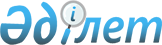 О внесении изменений и дополнений в приказ исполняющего обязанности Министра здравоохранения и социального развития Республики Казахстан от 28 июля 2015 года № 626 "Об утверждении Правил оказания консультативно-диагностической помощи"
					
			Утративший силу
			
			
		
					Приказ Министра здравоохранения Республики Казахстан от 29 августа 2019 года № ҚР ДСМ-121. Зарегистрирован в Министерстве юстиции Республики Казахстан 29 августа 2019 года № 19314. Утратил силу приказом Министра здравоохранения Республики Казахстан от 19 октября 2020 года № ҚР ДСМ-136/2020.
      Сноска. Утратил силу приказом Министра здравоохранения РК от 19.10.2020 № ҚР ДСМ-136/2020 (вводится в действие по истечении десяти календарных дней после дня его первого официального опубликования).

      Примечание ИЗПИ!
Порядок введения в действие настоящего приказа см. п. 5.
      В соответствии с пунктом 2 статьи 46 Кодекса Республики Казахстан от 18 сентября 2009 года "О здоровье народа и системе здравоохранения" ПРИКАЗЫВАЮ:
      1. Внести в приказ исполняющего обязанности Министра здравоохранения и социального развития Республики Казахстан от 28 июля 2015 года № 626 "Об утверждении Правил оказания консультативно-диагностической помощи" (зарегистрирован в Реестре государственной регистрации нормативных правовых актов за № 11958, опубликован 7 сентября 2015 года в информационно-правовой системе нормативных правовых актов "Әділет") следующие изменения и дополнения:
      в Правилах оказания консультативно-диагностической помощи, утвержденных указанным приказом:
      пункт 1 изложить в следующей редакции: 
      "1. Настоящие Правила оказания консультативно-диагностической помощи (далее – Правила) разработаны в соответствии с пунктом 2 статьи 46 Кодекса Республики Казахстан от 18 сентября 2009 года "О здоровье народа и системе здравоохранения" (далее – Кодекс) и определяют порядок оказания консультативно-диагностической помощи.
      Консультативно-диагностическая помощь (далее – КДП) оказывается:
      1) в рамках гарантированного объема бесплатной медицинской помощи (далее – ГОБМП); 
      2) в системе обязательного социального медицинского страхования (далее – ОСМС).";
      пункт 3 дополнить подпунктом 7 следующего содержания:
      "7) повторный прием - повторное обращение к одному профильному специалисту на следующий день и в течении одного месяца с момента первичного обращения по одному и тому же случаю заболевания.";
      пункт 5 изложить в следующей редакции:
      "5. Оказание КДП в рамках ГОБМП и в системе ОСМС осуществляется по направлению специалиста первичной медико-санитарной помощи (далее – ПМСП) в соответствии с поводами обращения, утвержденных приказом Министра здравоохранения и социального развития Республики Казахстан от 28 апреля 2015 года № 281 (зарегистрирован в Реестре государственной регистрации нормативных правовых актов за № 90643).
      Оказание КДП осуществляется без направления специалиста ПМСП в следующих случаях:
      1) при направлении профильным специалистом на дополнительные лабораторно-инструментальные исследования и консультации других профильных специалистов для верификации диагноза в рамках одного случая;
      2) при обращении на повторный прием к профильному специалисту;
      3) при обращении пациента по поводу травмы или оказания экстренной и плановой стоматологической помощи;
      4) при обращении пациента по поводу заболеваний дерматовенерологического профиля;
      5) при обращении участников, инвалидов Великой Отечественной Войны и лиц, приравненных к ним; 
      6) услуг, оказываемых передвижными медицинскими комплексами и консультативно-диагностическими поездами.";
      дополнить пунктом 5-1 следующего содержания:
      "5-1. Выдача направления специалиста ПМСП на КДП осуществляется согласно поводам обращения для направления на консультативно-диагностические услуги в рамках ГОБМП и в системе ОСМС согласно приложениям 1 и 6 к настоящим Правилам.";
      пункт 7 изложить в следующей редакции: 
      "7. КДП оказывается в рамках перечня ГОБМП, определяемого в соответствии с пунктом 1 статьи 34 Кодекса Республики Казахстан от 18 сентября 2009 года "О здоровье народа и системе здравоохранения" и перечня медицинской помощи в системе ОСМС, определяемого в соответствии с пунктом 3 статьи 7 Закона Республики Казахстан от 16 ноября 2015 года "Об обязательном социальном медицинском страховании" и включает:
      1) перечень медицинских услуг, оказываемых на уровне КДП в рамках ГОБМП согласно приложениям 2 и 7 к настоящим Правилам;
      2) перечень медицинских услуг, оказываемых на уровне КДП в рамках ГОБМП и в системе ОСМС согласно приложениям 3 и 8 к настоящим Правилам.";
      дополнить пунктами 7-1, 7-2 следующего содержания:
      "7-1. Динамическое наблюдение на уровне КДП осуществляется при социально-значимых заболеваниях, подлежащих динамическому наблюдению профильными специалистами в рамках ГОБМП.
      Перечень, объемы, периодичность проведения осмотров участковой медицинской сестры, врача ПМСП, профильных специалистов, лабораторных и инструментальных исследований, сроки наблюдения, критерии снятия с учета определяются по перечню социально-значимых заболеваний, подлежащих динамическому наблюдению профильными специалистами на уровне КДП в рамках ГОБМП согласно приложениям 4 и 9 к настоящим Правилам.
      При хронических заболеваниях, подлежащих наблюдению профильными специалистами, наблюдение на уровне КДП осуществляется в рамках ГОБМП и в системе ОСМС. 
      Перечень, объемы, периодичность проведения осмотров участковой медицинской сестры, врача ПМСП, профильных специалистов, лабораторных и инструментальных исследований, сроки наблюдения, критерии снятия с учета определяются по перечню хронических заболеваний, подлежащих наблюдению профильными специалистами на уровне КДП в рамках ГОБМП и в системе ОСМС согласно приложениям 5 и 10 к настоящим Правилам.
      7-2. КДП оказывается на платной основе согласно Правил и условий оказания платных услуг в организациях здравоохранения, утвержденных приказом Министра здравоохранения и социального развития Республики Казахстан от 30 апреля 2015 года № 304 (зарегистрирован в Реестре государственной регистрации нормативных правовых актов за № 11341) и в рамках добровольного медицинского страхования в соответствии с Законом Республики Казахстан "О страховой деятельности".";
      пункт 8 изложить в следующей редакции:
      "8. Направление пациентов в рамках ГОБМП и системе ОСМС на получение КДП на республиканском уровне осуществляется Комиссиями, созданными в медицинских организациях (далее – Комиссия МО) по месту прикрепления пациента.";
      пункты 10, 11 исключить;
      пункт 13 изложить в следующей редакции:
      "13. Врачу ПМСП или другому профильному специалисту, направившему пациента на консультацию, профильный специалист, оказавший КДП, представляет медицинское заключение, в которой указывает результаты проведенного обследования и лечения, а также рекомендации по дальнейшему ведению пациента с внесением в информационную систему.";
      пункт 18 изложить в следующей редакции:
      "18. Для оказания КДП в медицинских организациях республиканского уровня Управлениям здравоохранения областей, городов Нур-Султан, Алматы и Шымкент необходимо:
      проводить распределение объемов, выделяемых на оказание КДП медицинским организациям;
      вести мониторинг выполнения работ по освоению объемов на оказание КДП.".
      приложение 1 изложить в новой редакции согласно приложению 1 к настоящему приказу;
      приложение 2 изложить в новой редакции согласно приложению 2 к настоящему приказу;
      приложение 3 изложить в новой редакции согласно приложению 3 к настоящему приказу;
      дополнить приложениями 4, 5, 6, 7, 8, 9 и 10 согласно приложениям 4, 5, 6, 7, 8, 9 и 10 к настоящему приказу.
      2. Департаменту организации медицинской помощи Министерства здравоохранения Республики Казахстан в установленном законодательством Республики Казахстан порядке обеспечить:
      1) государственную регистрацию настоящего приказа в Министерстве юстиции Республики Казахстан;
      2) размещение настоящего приказа на интернет-ресурсе Министерства здравоохранения Республики Казахстан после его официального опубликования;
      3) в течение десяти рабочих дней после государственной регистрации настоящего приказа в Министерстве юстиции Республики Казахстан предоставление в Юридической департамент Министерства здравоохранения Республики Казахстан сведений об исполнении мероприятий, предусмотренных подпунктами 1) и 2) настоящего пункта.
      4. Контроль за исполнением настоящего приказа возложить на вице-министра здравоохранения Республики Казахстан Актаеву Л.М.
      5. Настоящий приказ вводится в действие с 1 января 2020 года и подлежит официальному опубликованию, за исключением приложений 6, 7, 8, 9 и 10 к Правилам, которые вводятся в действие с 1 сентября 2019 года и действуют по 31 декабря 2019 года. Поводы обращения для направления на консультативно-диагностические услуги в рамках гарантированного объема бесплатной медицинской помощи и в системе обязательного социального медицинского страхования Перечень медицинских услуг, оказываемых на уровне консультативно-диагностической помощи в рамках гарантированного объема бесплатной медицинской помощи Перечень медицинских услуг, оказываемых на уровне консультативно-диагностической помощи в рамках гарантированного объема бесплатной медицинской помощи и в системе обязательного социального медицинского страхования Перечень социально-значимых заболеваний, подлежащих динамическому наблюдению профильными специалистами на уровне консультативно-диагностической помощи в рамках гарантированного объема бесплатной медицинской помощи  Перечень хронических заболеваний, подлежащих наблюдению профильными специалистами на уровне консультативно-диагностической помощи в рамках гарантированного объема бесплатной медицинской помощи и в системе обязательного социального медицинского страхования  Поводы обращения для направления на консультативно-диагностические услуги в рамках гарантированного объема бесплатной медицинской помощи-1 и гарантированного объема бесплатной медицинской помощи-2 
      * Примечание: настояшее приложение применяется в соответствии с постановлением Правительства Республики Казахстан от 27 августа 2019 года "О некоторых вопросах апробирования обязательного социального медицинского страхования в пилотном режиме и внесении дополнений в постановление Правительства Республики Казахстан от 15 декабря 2009 года № 2136 "Об утверждении перечня гарантированного объема бесплатной медицинской помощи". Перечень медицинских услуг, оказываемых на уровне консультативно-диагностической помощи в рамках гарантированного объема бесплатной медицинской помощи - 1 
      * Примечание: настояшее приложение применяется в соответствии с постановлением Правительства Республики Казахстан от 27 августа 2019 года "О некоторых вопросах апробирования обязательного социального медицинского страхования в пилотном режиме и внесении дополнений в постановление Правительства Республики Казахстан от 15 декабря 2009 года № 2136 "Об утверждении перечня гарантированного объема бесплатной медицинской помощи". Перечень медицинских услуг, оказываемых на уровне консультативно-диагностической помощи в рамках гарантированного объема бесплатной медицинской помощи - 1 и гарантированного объема бесплатной медицинской помощи - 2 
      * Примечание: настояшее приложение применяется в соответствии с постановлением Правительства Республики Казахстан от 27 августа 2019 года "О некоторых вопросах апробирования обязательного социального медицинского страхования в пилотном режиме и внесении дополнений в постановление Правительства Республики Казахстан от 15 декабря 2009 года № 2136 "Об утверждении перечня гарантированного объема бесплатной медицинской помощи". Перечень социально-значимых заболеваний, подлежащих динамическому наблюдению профильными специалистами на уровне консультативно-диагностической помощи в рамках гарантированного объема бесплатной медицинской помощи-1 
      * Примечание: настояшее приложение применяется в соответствии с постановлением Правительства Республики Казахстан от 27 августа 2019 года "О некоторых вопросах апробирования обязательного социального медицинского страхования в пилотном режиме и внесении дополнений в постановление Правительства Республики Казахстан от 15 декабря 2009 года № 2136 "Об утверждении перечня гарантированного объема бесплатной медицинской помощи". Перечень хронических заболеваний, подлежащих наблюдению профильными специалистами на уровне консультативно-диагностической помощи в рамках гарантированного объема бесплатной медицинской помощи - 1 и гарантированного объема бесплатной медицинской помощи - 2
      * Примечание: настояшее приложение применяется в соответствии с постановлением Правительства Республики Казахстан от 27 августа 2019 года "О некоторых вопросах апробирования обязательного социального медицинского страхования в пилотном режиме и внесении дополнений в постановление Правительства Республики Казахстан от 5 декабря 2009 года № 2136 "Об утверждении перечня гарантированного объема бесплатной медицинской помощи".
					© 2012. РГП на ПХВ «Институт законодательства и правовой информации Республики Казахстан» Министерства юстиции Республики Казахстан
				
      Министр 

Е. Биртанов
Приложение 1
к приказу Министра
здравоохранения
Республики Казахстан
от 29 августа 2019 года
№ ҚР ДСМ-121Приложение 1
к Правилам оказания
консультативно-
диагностической помощи Группа поводов обращения Наименование поводов обращения Наименование заболевания Код по Международной классификации болезней 10 пересмотра  (МКБ-10) Перечень консультативно-диагностических услуг согласно приложению 2 Перечень консультативно-диагностических услуг согласно приложению 3
Острое заболевание (состояние)/Обострение хронического заболевания

Заболевания, представляющие опасность для окружающих

Заболевание
Острое заболевание (состояние)/Обострение хронического заболевания
Холера
А00
ГОБМП
ГОБМП
Заболевание
Острое заболевание (состояние)/Обострение хронического заболевания
Брюшной тиф
A01.0
ГОБМП
ГОБМП
Заболевание
Острое заболевание (состояние)/Обострение хронического заболевания
Чума
A20
ГОБМП
ГОБМП
Заболевание
Острое заболевание (состояние)/Обострение хронического заболевания
Туляремия
A21
ГОБМП
ГОБМП
Заболевание
Острое заболевание (состояние)/Обострение хронического заболевания
Сибирская язва
A22
ГОБМП
ГОБМП
Заболевание
Острое заболевание (состояние)/Обострение хронического заболевания
Лепра
A30
ГОБМП
ГОБМП
Заболевание
Острое заболевание (состояние)/Обострение хронического заболевания
Дифтерия
А36
ГОБМП
ГОБМП
Заболевание
Острое заболевание (состояние)/Обострение хронического заболевания
Менингококковая инфекция
А39
ГОБМП
ГОБМП
Заболевание
Острое заболевание (состояние)/Обострение хронического заболевания
Сифилис
А50-А53.9
ГОБМП
ГОБМП
Заболевание
Острое заболевание (состояние)/Обострение хронического заболевания
Полиомиелит
А80
ГОБМП
ГОБМП
Заболевание
Острое заболевание (состояние)/Обострение хронического заболевания
Вирусные лихорадки, передаваемые членистоногими, и вирусные геморрагические лихорадки
A92-A99
ГОБМП
ГОБМП
Заболевание
Острое заболевание (состояние)/Обострение хронического заболевания
Острый вирусный гепатит
В15-В17
ГОБМП
ГОБМП
Заболевание
Острое заболевание (состояние)/Обострение хронического заболевания
Болезнь, вызванная вирусом иммунодефицита человека (ВИЧ)
В20-В24
ГОБМП
ГОБМП
Заболевание
Острое заболевание (состояние)/Обострение хронического заболевания
Малярия
B50-54
ГОБМП
ГОБМП
Некоторые инфекционные и паразитарные болезни (A00-B99)

Заболевание
Острое заболевание (состояние)/Обострение хронического заболевания
Кишечные инфекции
А02-А09
ГОБМП
ОСМС
Заболевание
Острое заболевание (состояние)/Обострение хронического заболевания
Некоторые бактериальные зоонозы
А23-А28
ГОБМП
ОСМС
Заболевание
Острое заболевание (состояние)/Обострение хронического заболевания
Другие бактериальные болезни
А31-A35, А37
ГОБМП
ОСМС
Заболевание
Острое заболевание (состояние)/Обострение хронического заболевания
Инфекции, передающиеся преимущественно половым путем
А54-А64
ГОБМП
ОСМС
Заболевание
Острое заболевание (состояние)/Обострение хронического заболевания
Другие болезни, вызываемые спирохетами
А65-А69
ГОБМП
ОСМС
Заболевание
Острое заболевание (состояние)/Обострение хронического заболевания
Другие болезни, вызываемые хламидиями
А70-А74
ГОБМП
ОСМС
Заболевание
Острое заболевание (состояние)/Обострение хронического заболевания
Риккетсиозы
А75-А79
ГОБМП
ОСМС
Заболевание
Острое заболевание (состояние)/Обострение хронического заболевания
Вирусные инфекции ЦНС
А81-А89
ГОБМП
ОСМС
Заболевание
Острое заболевание (состояние)/Обострение хронического заболевания
Вирусные инфекции, характеризующиеся поражением кожи и слизистых оболочек
В00-В09
ГОБМП
ОСМС
Заболевание
Острое заболевание (состояние)/Обострение хронического заболевания
Другие вирусные болезни
В25-В34
ГОБМП
ОСМС
Заболевание
Острое заболевание (состояние)/Обострение хронического заболевания
Микозы
B35-B49
ГОБМП
ОСМС
Заболевание
Острое заболевание (состояние)/Обострение хронического заболевания
Протозойные болезни
B55-B64
ГОБМП
ОСМС
Заболевание
Острое заболевание (состояние)/Обострение хронического заболевания
Гельминтозы
B65-B83
ГОБМП
ОСМС
Заболевание
Острое заболевание (состояние)/Обострение хронического заболевания
Педикулез, акариаз и другие инфестации
B85-B89
ГОБМП
ОСМС
Заболевание
Острое заболевание (состояние)/Обострение хронического заболевания
Последствия инфекционных и паразитарных болезней
B90-B94
ГОБМП
ОСМС
Заболевание
Острое заболевание (состояние)/Обострение хронического заболевания
Бактериальные, вирусные и другие инфекционные агенты
B95-B98
ГОБМП
ОСМС
Заболевание
Острое заболевание (состояние)/Обострение хронического заболевания
Другие инфекционные болезни
B99-B99
ГОБМП
ОСМС
Новообразования (C00-D48)

Заболевание
Острое заболевание (состояние)/Обострение хронического заболевания
Злокачественные новообразования
С00-C97
ГОБМП
ГОБМП
Заболевание
Острое заболевание (состояние)/Обострение хронического заболевания
Новобразования in situ
D00-D09
ГОБМП
ГОБМП
Заболевание
Острое заболевание (состояние)/Обострение хронического заболевания
Доброкачественные новообразования
D10-D36
ГОБМП
ОСМС
Заболевание
Острое заболевание (состояние)/Обострение хронического заболевания
Новообразования неопределенного или неизвестного характера
D37-D48
ГОБМП
ГОБМП
Болезни крови, кроветворных органов и отдельные нарушения, вовлекающие иммунный механизм (D50-D89)

Заболевание
Острое заболевание (состояние)/Обострение хронического заболевания
Анемии, связанные с питанием
D50-D53
ГОБМП
ОСМС
Заболевание
Острое заболевание (состояние)/Обострение хронического заболевания
Гемолитические анемии
D55-D59
ГОБМП
ГОБМП
Заболевание
Острое заболевание (состояние)/Обострение хронического заболевания
Апластические и другие анемии
D60-D64
ГОБМП
ГОБМП
Заболевание
Острое заболевание (состояние)/Обострение хронического заболевания
Нарушения свертываемости крови, пурпура и другие геморрагические состояния
D65-D69
ГОБМП
ГОБМП
Заболевание
Острое заболевание (состояние)/Обострение хронического заболевания
Другие болезни крови и кроветворных органов
D70-D77
ГОБМП
ГОБМП
Заболевание
Острое заболевание (состояние)/Обострение хронического заболевания
Отдельные нарушения, вовлекающие иммунный механизм
D80-D89
ГОБМП
ГОБМП
Болезни эндокринной системы, расстройства питания и нарушения обмена веществ

Заболевание
Острое заболевание (состояние)/Обострение хронического заболевания
Болезни щитовидной железы
E00-E07
ГОБМП
ГОБМП
Заболевание
Острое заболевание (состояние)/Обострение хронического заболевания
Сахарный диабет
E10-E14
ГОБМП
ГОБМП
Заболевание
Острое заболевание (состояние)/Обострение хронического заболевания
Другие нарушения регуляции глюкозы и внутренней секреции поджелудочной железы
E15-E16
ГОБМП
ГОБМП
Заболевание
Острое заболевание (состояние)/Обострение хронического заболевания
Нарушения других эндокринных желез
E20-E35
ГОБМП
ГОБМП
Заболевание
Острое заболевание (состояние)/Обострение хронического заболевания
Недостаточность питания
E40-E46
ГОБМП
ОСМС
Заболевание
Острое заболевание (состояние)/Обострение хронического заболевания
Другие виды недостаточности питания
E50-E64
ГОБМП
ОСМС
Заболевание
Острое заболевание (состояние)/Обострение хронического заболевания
Ожирение и другие виды избыточности питания
E65-E68
ГОБМП
ОСМС
Заболевание
Острое заболевание (состояние)/Обострение хронического заболевания
Нарушения обмена веществ
E70-E90
ГОБМП
ГОБМП
Психические расстройства и расстройства поведения

Заболевание
Острое заболевание (состояние)/Обострение хронического заболевания
Психические расстройства и расстройства поведения
F00-F99
ГОБМП
ГОБМП
Болезни нервной системы

Заболевание
Острое заболевание (состояние)/Обострение хронического заболевания
Воспалительные заболевания ЦНС
G00-G09
ГОБМП
ОСМС
Заболевание
Острое заболевание (состояние)/Обострение хронического заболевания
Системные атрофии, поражающие преимущественно центральную нервную систему
G10-G11, G12.1, G12.8, G13
ГОБМП
ОСМС
Заболевание
Острое заболевание (состояние)/Обострение хронического заболевания
Болезнь двигательного неврона
G12.2
ГОБМП
ГОБМП
Заболевание
Острое заболевание (состояние)/Обострение хронического заболевания
Экстрапирамидные и другие двигательные нарушения
G20-G26
ГОБМП
ОСМС
Заболевание
Острое заболевание (состояние)/Обострение хронического заболевания
Другие дегенеративные болезни центральной нервной системы
G30-G32
ГОБМП
ГОБМП
Заболевание
Острое заболевание (состояние)/Обострение хронического заболевания
Рассеянный склероз
G35
ГОБМП
ГОБМП
Заболевание
Острое заболевание (состояние)/Обострение хронического заболевания
Демиелинизирующие болезни центральной нервной системы
G36-G37
ГОБМП
ГОБМП
Заболевание
Острое заболевание (состояние)/Обострение хронического заболевания
Эпилепсия
G40, G41
ГОБМП
ГОБМП
Заболевание
Острое заболевание (состояние)/Обострение хронического заболевания
Эпизодические и пароксизмальные расстройства
G42-G47
ГОБМП
ОСМС
Заболевание
Острое заболевание (состояние)/Обострение хронического заболевания
Поражения отдельных нервов, нервных корешков и сплетений
G50-G59
ГОБМП
ОСМС
Заболевание
Острое заболевание (состояние)/Обострение хронического заболевания
Полиневропатии и другие поражения периферической нервной системы
G60-G64
ГОБМП
ОСМС
Заболевание
Острое заболевание (состояние)/Обострение хронического заболевания
Болезни нервно-мышечного синапса и мышц
G70-G73
ГОБМП
ГОБМП
Заболевание
Острое заболевание (состояние)/Обострение хронического заболевания
Церебральный паралич и другие паралитические синдромы
G80-G83
ГОБМП
ГОБМП
Заболевание
Острое заболевание (состояние)/Обострение хронического заболевания
Другие нарушения нервной системы
G90-G92, G93.1, G93.2, G93.3, G94-G99
ГОБМП
ОСМС
Заболевание
Острое заболевание (состояние)/Обострение хронического заболевания
Энцефалопатия неуточненная
G93.4
ГОБМП
ГОБМП
Болезни глаза и его придаточного аппарата

Заболевание
Острое заболевание (состояние)/Обострение хронического заболевания
Болезни век, слезных путей и глазницы
H00-H06
ГОБМП
ОСМС
Заболевание
Острое заболевание (состояние)/Обострение хронического заболевания
Болезни конъюнктивы
H10-H13
ГОБМП
ОСМС
Заболевание
Острое заболевание (состояние)/Обострение хронического заболевания
Болезни склеры, роговицы, радужной оболочки и цилиарного тела
H15-H22
ГОБМП
ОСМС
Заболевание
Острое заболевание (состояние)/Обострение хронического заболевания
Болезни хрусталика
H25-H28
ГОБМП
ОСМС
Заболевание
Острое заболевание (состояние)/Обострение хронического заболевания
Болезни сосудистой оболочки и сетчатки
H30-H36
ГОБМП
ОСМС
Заболевание
Острое заболевание (состояние)/Обострение хронического заболевания
Глаукома
H40-H42
ГОБМП
ОСМС
Заболевание
Острое заболевание (состояние)/Обострение хронического заболевания
Болезни зрительного нерва и зрительных путей
H43-H45
ГОБМП
ОСМС
Заболевание
Острое заболевание (состояние)/Обострение хронического заболевания
Болезни стекловидного тела и глазного яблока
H46-H48
ГОБМП
ОСМС
Заболевание
Острое заболевание (состояние)/Обострение хронического заболевания
Болезни мышц глаза, нарушения содружественного движения глаз, аккомодации и рефракции
H49-H52
ГОБМП
ОСМС
Заболевание
Острое заболевание (состояние)/Обострение хронического заболевания
Зрительные расстройства и слепота
H53-H54
ГОБМП
ОСМС
Заболевание
Острое заболевание (состояние)/Обострение хронического заболевания
Другие болезни глаза и его придаточного аппарата
H55-H59
ГОБМП
ОСМС
Болезни уха и сосцевидного отростка

Заболевание
Острое заболевание (состояние)/Обострение хронического заболевания
Болезни наружного уха
H60-H62
ГОБМП
ОСМС
Заболевание
Острое заболевание (состояние)/Обострение хронического заболевания
Болезни среднего уха и сосцевидного отростка
H65-H75
ГОБМП
ОСМС
Заболевание
Острое заболевание (состояние)/Обострение хронического заболевания
Болезни внутреннего уха
H80-H83
ГОБМП
ОСМС
Заболевание
Острое заболевание (состояние)/Обострение хронического заболевания
Другие болезни уха
H90-H95
ГОБМП
ОСМС
Болезни системы кровообращения

Заболевание
Острое заболевание (состояние)/Обострение хронического заболевания
Острая ревматическая лихорадка
I00-I02
ГОБМП
ГОБМП
Заболевание
Острое заболевание (состояние)/Обострение хронического заболевания
Хронические ревматические болезни сердца
I05-I09
ГОБМП
ГОБМП
Заболевание
Острое заболевание (состояние)/Обострение хронического заболевания
Болезни, характеризующиеся повышенным артериальным давлением
I10-I15
ГОБМП
ГОБМП
Заболевание
Острое заболевание (состояние)/Обострение хронического заболевания
Ишемическая болезнь сердца
I20-I25
ГОБМП
ГОБМП
Заболевание
Острое заболевание (состояние)/Обострение хронического заболевания
Легочное сердце и нарушение легочного кровообращения
I26-I28
ГОБМП
ГОБМП
Заболевание
Острое заболевание (состояние)/Обострение хронического заболевания
Другие болезни сердца
I30-I52
ГОБМП
ГОБМП
Заболевание
Острое заболевание (состояние)/Обострение хронического заболевания
Цереброваскулярные болезни
I60-I69
ГОБМП
ГОБМП
Заболевание
Острое заболевание (состояние)/Обострение хронического заболевания
Болезни артерий, артериол и капилляров
I70-I79
ГОБМП
ОСМС
Заболевание
Острое заболевание (состояние)/Обострение хронического заболевания
Болезни вен, лимфатических сосудов и лимфатических узлов
I80-I89
ГОБМП
ОСМС
Заболевание
Острое заболевание (состояние)/Обострение хронического заболевания
Другие и неуточненные болезни системы кровообращения
I95-I99
ГОБМП
ОСМС
Болезни органов дыхания

Заболевание
Острое заболевание (состояние)/Обострение хронического заболевания
Острые респираторные инфекции верхних дыхательных путей
J00-J06
ГОБМП
ОСМС
Заболевание
Острое заболевание (состояние)/Обострение хронического заболевания
Грипп и пневмония
J10-J18
ГОБМП
ОСМС
Заболевание
Острое заболевание (состояние)/Обострение хронического заболевания
Другие острые респираторные инфекции нижних дыхательных путей
J20-J22
ГОБМП
ОСМС
Заболевание
Острое заболевание (состояние)/Обострение хронического заболевания
Другие болезни верхних дыхательных путей
J30-J39
ГОБМП
ОСМС
Заболевание
Острое заболевание (состояние)/Обострение хронического заболевания
Хронические болезни нижних дыхательных путей
J40-J43
ГОБМП
ОСМС
Заболевание
Острое заболевание (состояние)/Обострение хронического заболевания
Другая хроническая обструктивная легочная болезнь
J44
ГОБМП
ГОБМП
Заболевание
Острое заболевание (состояние)/Обострение хронического заболевания
Астма
J45
ГОБМП
ГОБМП
Заболевание
Острое заболевание (состояние)/Обострение хронического заболевания
Болезни легкого, вызванные внешними агентами
J60-J70
ГОБМП
ОСМС
Заболевание
Острое заболевание (состояние)/Обострение хронического заболевания
Другие респираторные болезни, поражающие главным образом интерстициальную ткань
J80-J83
ГОБМП
ОСМС
Заболевание
Острое заболевание (состояние)/Обострение хронического заболевания
Другие интерстициальные легочные болезни
J84
ГОБМП
ГОБМП
Заболевание
Острое заболевание (состояние)/Обострение хронического заболевания
Гнойные и некротические состояния нижних дыхательных путей
J85-J86
ГОБМП
ОСМС
Заболевание
Острое заболевание (состояние)/Обострение хронического заболевания
Другие заболевания плевры
J90-J94
ГОБМП
ОСМС
Заболевание
Острое заболевание (состояние)/Обострение хронического заболевания
Другие болезни органов дыхания
J95-J99
ГОБМП
ОСМС
Болезни органов пищеварения

Заболевание
Острое заболевание (состояние)/Обострение хронического заболевания
Заболевания верхних отделов желудочно-кишечного тракта
K21.0, K25-К27, K29.4, K31.7
ГОБМП
ГОБМП
Заболевание
Острое заболевание (состояние)/Обострение хронического заболевания
Заболевания верхних отделов желудочно-кишечного тракта
K22, K23, K29.0, K29.1, K29.2, K29.3, K29.5, K29.6, K29.7, K29.8, K29.9
ГОБМП
ОСМС
Заболевание
Острое заболевание (состояние)/Обострение хронического заболевания
Болезни аппендикса
K35-К38
ГОБМП
ОСМС
Заболевание
Острое заболевание (состояние)/Обострение хронического заболевания
Грыжи
K40-К46
ГОБМП
ОСМС
Заболевание
Острое заболевание (состояние)/Обострение хронического заболевания
Неинфекционный энтерит и колит
K50-К52
ГОБМП
ГОБМП
Заболевание
Острое заболевание (состояние)/Обострение хронического заболевания
Другие болезни кишечника
K55-К64
ГОБМП
ОСМС
Заболевание
Острое заболевание (состояние)/Обострение хронического заболевания
Болезни брюшины
K65-K67
ГОБМП
ОСМС
Заболевание
Острое заболевание (состояние)/Обострение хронического заболевания
Болезни печени
K70-K76.9
ГОБМП
ГОБМП
Заболевание
Острое заболевание (состояние)/Обострение хронического заболевания
Болезни печени
K77
ГОБМП
ОСМС
Заболевание
Острое заболевание (состояние)/Обострение хронического заболевания
Болезни желчного пузыря, желечевыводящих путей и поджелудочной железы
K80-К87
ГОБМП
ОСМС
Заболевание
Острое заболевание (состояние)/Обострение хронического заболевания
Другие болезни органов пищеварения
K90-К93
ГОБМП
ОСМС
Болезни кожи и подкожной клетчатки

Заболевание
Острое заболевание (состояние)/Обострение хронического заболевания
Инфекции кожи и подкожной клетчатки
L00-L08
ГОБМП
ОСМС
Заболевание
Острое заболевание (состояние)/Обострение хронического заболевания
Пузырчатка (пемфигус)
L10
ГОБМП
ГОБМП
Заболевание
Острое заболевание (состояние)/Обострение хронического заболевания
Буллезные нарушения
L11-L14
ГОБМП
ГОБМП
Заболевание
Острое заболевание (состояние)/Обострение хронического заболевания
Дерматит и экзема
L20-L30
ГОБМП
ОСМС
Заболевание
Острое заболевание (состояние)/Обострение хронического заболевания
Папуллосквамозные нарушения
L40-L45
ГОБМП
ОСМС
Заболевание
Острое заболевание (состояние)/Обострение хронического заболевания
Крапивница и эритема
L50-L54
ГОБМП
ОСМС
Заболевание
Острое заболевание (состояние)/Обострение хронического заболевания
Болезни кожи и подкожной клетчатки, связанные с воздействием излучения
L55-L59
ГОБМП
ОСМС
Заболевание
Острое заболевание (состояние)/Обострение хронического заболевания
Болезни придатков кожи
L60-L75
ГОБМП
ОСМС
Заболевание
Острое заболевание (состояние)/Обострение хронического заболевания
Другие болезни кожи и подкожной клетчатки
L80-L99
ГОБМП
ОСМС
Болезни костно-мышечной системы и соединительной ткани

Заболевание
Острое заболевание (состояние)/Обострение хронического заболевания
Артропатии
M00-М04; М07.0-М07.2; М07.4-М07.6; M09-М-12.2; М12.4-М25
ГОБМП
ОСМС
Заболевание
Острое заболевание (состояние)/Обострение хронического заболевания
Серопозитивный ревматоидный артрит
М05
ГОБМП
ГОБМП
Заболевание
Острое заболевание (состояние)/Обострение хронического заболевания
Другие ревматоидные артриты
М06
ГОБМП
ГОБМП
Заболевание
Острое заболевание (состояние)/Обострение хронического заболевания
Другие псориатические артропатии
М07.3
ГОБМП
ГОБМП
Заболевание
Острое заболевание (состояние)/Обострение хронического заболевания
Юношеский ювенильный артрит
M08
ГОБМП
ГОБМП
Заболевание
Острое заболевание (состояние)/Обострение хронического заболевания
Палиндромный ревматизм
M12.3
ГОБМП
ГОБМП
Заболевание
Острое заболевание (состояние)/Обострение хронического заболевания
Системные поражения соединительной ткани
M30-M36
ГОБМП
ГОБМП
Заболевание
Острое заболевание (состояние)/Обострение хронического заболевания
Дорсопатии
M40-М44, М46-M54
ГОБМП
ОСМС
Заболевание
Острое заболевание (состояние)/Обострение хронического заболевания
Анкилозирующий спондилит
M45
ГОБМП
ГОБМП
Заболевание
Острое заболевание (состояние)/Обострение хронического заболевания
Болезни мягких тканей
M60-M79
ГОБМП
ОСМС
Заболевание
Острое заболевание (состояние)/Обострение хронического заболевания
Остеопатии и хондропатии
M80-M94
ГОБМП
ОСМС
Заболевание
Острое заболевание (состояние)/Обострение хронического заболевания
Другие поражения костно-мышечной системы и соединительной ткани
M95-M99
ГОБМП
ОСМС
Болезни мочеполовой системы

Заболевание
Острое заболевание (состояние)/Обострение хронического заболевания
Гломерулярные болезни
N00-N02; N05-N08
ГОБМП
ОСМС
Заболевание
Острое заболевание (состояние)/Обострение хронического заболевания
Хронический нефритический синдром
N03
ГОБМП
ГОБМП
Заболевание
Острое заболевание (состояние)/Обострение хронического заболевания
Нефротический синдром
N04
ГОБМП
ГОБМП
Заболевание
Острое заболевание (состояние)/Обострение хронического заболевания
Тубулоинтерстициальные болезни почек
N10-N12; N13-N16
ГОБМП
ОСМС
Заболевание
Острое заболевание (состояние)/Обострение хронического заболевания
Хронический тубулоинтерстициальный нефрит
N11
ГОБМП
ГОБМП
Заболевание
Острое заболевание (состояние)/Обострение хронического заболевания
Почечная недостаточность
N17-N19
ГОБМП
ГОБМП
Заболевание
Острое заболевание (состояние)/Обострение хронического заболевания
Мочекаменная болезнь
N20-N23
ГОБМП
ОСМС
Заболевание
Острое заболевание (состояние)/Обострение хронического заболевания
Другие болезни почки и мочеточника
N25-N29
ГОБМП
ОСМС
Заболевание
Острое заболевание (состояние)/Обострение хронического заболевания
Другие болезни мочевой системы
N30-N39
ГОБМП
ОСМС
Заболевание
Острое заболевание (состояние)/Обострение хронического заболевания
Болезни мужских половых органов
N41-N51
ГОБМП
ОСМС
Заболевание
Острое заболевание (состояние)/Обострение хронического заболевания
Гиперплазия предстательной железы
N40
ГОБМП
ГОБМП
Заболевание
Острое заболевание (состояние)/Обострение хронического заболевания
Болезни молочной железы
N61-N64
ГОБМП
ОСМС
Заболевание
Острое заболевание (состояние)/Обострение хронического заболевания
Доброкачественная дисплазия молочной железы
N60
ГОБМП
ГОБМП
Острое заболевание (состояние)/Обострение хронического заболевания
Воспалительные болезни женских тазовых органов
N70-N77
ГОБМП
ОСМС
Заболевание
Острое заболевание (состояние)/Обострение хронического заболевания
Эндометриоз
N80
ГОБМП
ГОБМП
Заболевание
Острое заболевание (состояние)/Обострение хронического заболевания
Полип женских половых органов
N84
ГОБМП
ГОБМП
Заболевание
Острое заболевание (состояние)/Обострение хронического заболевания
Железистая гиперплазия эндометрия
N85.0
ГОБМП
ГОБМП
Заболевание
Острое заболевание (состояние)/Обострение хронического заболевания
Аденоматозная гиперплазия эндометрия
N85.1
ГОБМП
ГОБМП
Заболевание
Острое заболевание (состояние)/Обострение хронического заболевания
Эрозия и эктропион шейки матки
N86
ГОБМП
ГОБМП
Заболевание
Острое заболевание (состояние)/Обострение хронического заболевания
Лейкоплакия шейки матки
N88.0
ГОБМП
ГОБМП
Заболевание
Острое заболевание (состояние)/Обострение хронического заболевания
Выпадение женских половых органов
N81
ГОБМП
ОСМС
Заболевание
Острое заболевание (состояние)/Обострение хронического заболевания
Невоспалительные болезни женских половых органов
N82, N83, N87, N88, N89, N91-98
ГОБМП
ОСМС
Заболевание
Острое заболевание (состояние)/Обострение хронического заболевания
Другие нарушения мочеполовой системы
N99
ГОБМП
ОСМС
Врожденные аномалии (пороки развития), деформации и хромосомные нарушения

Заболевание
Острое заболевание (состояние)/Обострение хронического заболевания
Врожденные аномалии (пороки развития) нервной системы
Q00-Q07
ГОБМП
ОСМС
Заболевание
Острое заболевание (состояние)/Обострение хронического заболевания
Врожденные аномалии (пороки развития) глаза, уха, лица и шеи
Q10-Q18
ГОБМП
ОСМС
Заболевание
Острое заболевание (состояние)/Обострение хронического заболевания
Врожденные аномалии (пороки развития) системы кровообращения
Q20-Q28
ГОБМП
ГОБМП
Заболевание
Острое заболевание (состояние)/Обострение хронического заболевания
Врожденные аномалии (покрои развития) органов дыхания
Q30-Q34
ГОБМП
ОСМС
Заболевание
Острое заболевание (состояние)/Обострение хронического заболевания
Расщелина губы и неба (заячья губа и волчья пасть)
Q35-Q37
ГОБМП
ОСМС
Заболевание
Острое заболевание (состояние)/Обострение хронического заболевания
Врожденные пороки пищевода
Q39
ГОБМП
ГОБМП
Заболевание
Острое заболевание (состояние)/Обострение хронического заболевания
Аноректальные пороки развития
Q42
ГОБМП
ГОБМП
Заболевание
Острое заболевание (состояние)/Обострение хронического заболевания
Незавершенный остеогенез
Q78.0
ГОБМП
ГОБМП
Заболевание
Острое заболевание (состояние)/Обострение хронического заболевания
Врожденная диафрагмальная грыжа
Q79
ГОБМП
ГОБМП
Заболевание
Острое заболевание (состояние)/Обострение хронического заболевания
Врожденный ихтиоз
Q80
ГОБМП
ГОБМП
Заболевание
Острое заболевание (состояние)/Обострение хронического заболевания
Буллезный эпидермолиз
Q81
ГОБМП
ГОБМП
Заболевание
Острое заболевание (состояние)/Обострение хронического заболевания
Другие врожденные аномалии (пороки развития) органов пищеварения
Q38, Q40-Q41, Q43-Q45
ГОБМП
ОСМС
Заболевание
Острое заболевание (состояние)/Обострение хронического заболевания
Врожденные аномалии (пороки развития) половых органов
Q50-Q56
ГОБМП
ОСМС
Заболевание
Острое заболевание (состояние)/Обострение хронического заболевания
Врожденные аномалии (пороки развития) мочевой системы
Q60-Q64
ГОБМП
ОСМС
Заболевание
Острое заболевание (состояние)/Обострение хронического заболевания
Врожденные аномалии (пороки развития) и деформации костно-мышечной системы
Q65-Q78
ГОБМП
ОСМС
Заболевание
Острое заболевание (состояние)/Обострение хронического заболевания
Другие врожденные аномалии (пороки развития)
Q82-Q89
ГОБМП
ОСМС
Заболевание
Острое заболевание (состояние)/Обострение хронического заболевания
Хромосомные аномалии, не классифицированные в других рубриках
Q90- Q99
ГОБМП
ОСМС
Подозрение на социально-значимое заболевание

Заболевание
Подозрение на социально-значимое заболевание
Туберкулез
A15-A19
ГОБМП
ГОБМП
Заболевание
Подозрение на социально-значимое заболевание
Болезнь, вызванная вирусом иммунодефицита человека (ВИЧ)
B20-B24
ГОБМП
ГОБМП
Заболевание
Подозрение на социально-значимое заболевание
Хронические вирусные гепатиты и цирроз печени
В18, B19, К74
ГОБМП
ГОБМП
Заболевание
Подозрение на социально-значимое заболевание
Злокачественные новообразования
С00-C97, D00-D09, D37-D48
ГОБМП
ГОБМП
Заболевание
Подозрение на социально-значимое заболевание
Сахарный диабет
E10-E14
ГОБМП
ГОБМП
Заболевание
Подозрение на социально-значимое заболевание
Психические расстройства и расстройства поведения
F00-F99
ГОБМП
ГОБМП
Заболевание
Подозрение на социально-значимое заболевание
Церебральный паралич
G80
ГОБМП
ГОБМП
Заболевание
Подозрение на социально-значимое заболевание
Острый инфаркт миокарда (первые 6 месяцев)
I21, I22, I23
ГОБМП
ГОБМП
Заболевание
Подозрение на социально-значимое заболевание
Ревматизм
I00-I02, I05-I09, M12.3, M35.3
ГОБМП
ГОБМП
Заболевание
Подозрение на социально-значимое заболевание
Системные поражения соединительной ткани
M30-M36
ГОБМП
ГОБМП
Заболевание
Подозрение на социально-значимое заболевание
Дегенеративные болезни нервной системы
G30-G32
ГОБМП
ГОБМП
Заболевание
Подозрение на социально-значимое заболевание
Демиелинизирующие болезни центральной нервной системы
G35-G37
ГОБМП
ГОБМП
Заболевание
Подозрение на социально-значимое заболевание
Лейшманиоз
В55
ГОБМП
ГОБМП
Заболевание
Подозрение на социально-значимое заболевание
Талассемия
D56
ГОБМП
ГОБМП
Заболевание
Подозрение на социально-значимое заболевание
Серповидно-клеточные нарушения
D57
ГОБМП
ГОБМП
Заболевание
Подозрение на социально-значимое заболевание
Гемолитическая анемия
D59.5
ГОБМП
ГОБМП
Заболевание
Подозрение на социально-значимое заболевание
Другие апластические анемии
D61.9
ГОБМП
ГОБМП
Заболевание
Подозрение на социально-значимое заболевание
Пурпура и другие геморрагические состояния
D69.3
ГОБМП
ГОБМП
Заболевание
Подозрение на социально-значимое заболевание
Гистиоцитоз из клеток Лангерганса, не классифицированный в других рубриках
D76.0
ГОБМП
ГОБМП
Заболевание
Подозрение на социально-значимое заболевание
Иммунодефициты
D80-D84
ГОБМП
ГОБМП
Заболевание
Подозрение на социально-значимое заболевание
Недостаточность пиридоксина
Е53.1
ГОБМП
ГОБМП
Заболевание
Подозрение на социально-значимое заболевание
Болезни накопления гликогена
E74.0
ГОБМП
ГОБМП
Заболевание
Подозрение на социально-значимое заболевание
Другие сфинголипидозы
E75.2
ГОБМП
ГОБМП
Заболевание
Подозрение на социально-значимое заболевание
Мукополисахаридозы
E76.0-E76.2
ГОБМП
ГОБМП
Заболевание
Подозрение на социально-значимое заболевание
Другие порфирии
E80.2
ГОБМП
ГОБМП
Заболевание
Подозрение на социально-значимое заболевание
Нарушения обмена меди
E83.0
ГОБМП
ГОБМП
Заболевание
Подозрение на социально-значимое заболевание
Кистозный фиброз с другими проявлениями
Е84.8
ГОБМП
ГОБМП
Заболевание
Подозрение на социально-значимое заболевание
Другие формы амилоидоза
E85.0
ГОБМП
ГОБМП
Заболевание
Подозрение на социально-значимое заболевание
Другие нарушения обмена веществ
Е88.0
ГОБМП
ГОБМП
Заболевание
Подозрение на социально-значимое заболевание
Болезнь двигательного нейрона
G12.2
ГОБМП
ГОБМП
Заболевание
Подозрение на социально-значимое заболевание
Рассеянный склероз
G35
ГОБМП
ГОБМП
Заболевание
Подозрение на социально-значимое заболевание
Другие виды генерализованной эпилепсии и эпилептических синдромов
G40.4
ГОБМП
ГОБМП
Заболевание
Подозрение на социально-значимое заболевание
Энцефалопатия неуточненная
G93.4
ГОБМП
ГОБМП
Заболевание
Подозрение на социально-значимое заболевание
Другие интерстициальные легочные болезни
J84
ГОБМП
ГОБМП
Заболевание
Подозрение на социально-значимое заболевание
Первичная легочная гипертензия
I27.0
ГОБМП
ГОБМП
Заболевание
Подозрение на социально-значимое заболевание
Болезнь Крона
K50
ГОБМП
ГОБМП
Заболевание
Подозрение на социально-значимое заболевание
Язвеный колит
K51
ГОБМП
ГОБМП
Заболевание
Подозрение на социально-значимое заболевание
Пузырчатка (пемфигус)
L10
ГОБМП
ГОБМП
Заболевание
Подозрение на социально-значимое заболевание
Другие буллезные изменения
L13.0
ГОБМП
ГОБМП
Заболевание
Подозрение на социально-значимое заболевание
Юношеский ювенильный артрит
M08.2
ГОБМП
ГОБМП
Заболевание
Подозрение на социально-значимое заболевание
Слизисто-кожный лимфонодулярный синдром (Кавасаки)
М30.3
ГОБМП
ГОБМП
Заболевание
Подозрение на социально-значимое заболевание
Гранулематоз Вегенера
М31.3
ГОБМП
ГОБМП
Заболевание
Подозрение на социально-значимое заболевание
Синдром дуги аорты (Такаясу)
M31.4
ГОБМП
ГОБМП
Заболевание
Подозрение на социально-значимое заболевание
Другие уточненные некротизирующие васкулопатии
М31.8
ГОБМП
ГОБМП
Заболевание
Подозрение на социально-значимое заболевание
Системная красная волчанка с поражением других органов или систем
М32.1
ГОБМП
ГОБМП
Заболевание
Подозрение на социально-значимое заболевание
Полимиозит
М33.2
ГОБМП
ГОБМП
Заболевание
Подозрение на социально-значимое заболевание
Болезнь Бехчета
M35.2
ГОБМП
ГОБМП
Заболевание
Подозрение на социально-значимое заболевание
Незавершенный остеогенез
Q78.0
ГОБМП
ГОБМП
Заболевание
Подозрение на социально-значимое заболевание
Врожденный ихтиоз
Q80
ГОБМП
ГОБМП
Заболевание
Подозрение на социально-значимое заболевание
Буллезный эпидермолиз
Q81
ГОБМП
ГОБМП
Консультирование дистанционное по поводу заболевания (динамическое наблюдение)

Заболевание
Консультирование дистанционное по поводу заболевания (динамическое наблюдение)
Хронический вирусный гепатит В, С и D, без цирроза печени
B18
ГОБМП
ГОБМП
Заболевание
Консультирование дистанционное по поводу заболевания (динамическое наблюдение)
Артериальная гипертензия
I10-I15
ГОБМП
ГОБМП
Заболевание
Консультирование дистанционное по поводу заболевания (динамическое наблюдение)
Ишемическая болезнь сердца
I20.0, I20.8, I25
ГОБМП
ГОБМП
Заболевание
Консультирование дистанционное по поводу заболевания (динамическое наблюдение)
Цереброваскулярные болезни
I65-I69
ГОБМП
ГОБМП
Заболевание
Консультирование дистанционное по поводу заболевания (динамическое наблюдение)
Эмболия и тромбоз артерии верхних конечностей
I74.2
ГОБМП
ГОБМП
Заболевание
Консультирование дистанционное по поводу заболевания (динамическое наблюдение)
Аортит при болезнях, классифицированных в других рубриках
I79.1
ГОБМП
ГОБМП
Заболевание
Консультирование дистанционное по поводу заболевания (динамическое наблюдение)
Субарахноидальное кровоизлияние
I60
ГОБМП
ГОБМП
Заболевание
Консультирование дистанционное по поводу заболевания (динамическое наблюдение)
Внутримозговое кровоизлияние
I61
ГОБМП
ГОБМП
Заболевание
Консультирование дистанционное по поводу заболевания (динамическое наблюдение)
Другое нетравматическое внутричерепное кровоизлияние
I62
ГОБМП
ГОБМП
Заболевание
Консультирование дистанционное по поводу заболевания (динамическое наблюдение)
Ишемический инсульт
I63
ГОБМП
ГОБМП
Заболевание
Консультирование дистанционное по поводу заболевания (динамическое наблюдение)
Инсульт, неуточненный как кровоизлияние или инфаркт
I64
ГОБМП
ГОБМП
Заболевание
Консультирование дистанционное по поводу заболевания (динамическое наблюдение)
Поражения клапанов сердца: ревматические пороки
I05-I09
ГОБМП
ГОБМП
Заболевание
Консультирование дистанционное по поводу заболевания (динамическое наблюдение)
Неревматические пороки
I34-I39
ГОБМП
ГОБМП
Заболевание
Консультирование дистанционное по поводу заболевания (динамическое наблюдение)
Аритмии
I47, I48
ГОБМП
ГОБМП
Заболевание
Консультирование дистанционное по поводу заболевания (динамическое наблюдение)
Хронические заболевания нижних дыхательных путей
J44, J45
ГОБМП
ГОБМП
Заболевание
Консультирование дистанционное по поводу заболевания (динамическое наблюдение)
Заболевания верхних отделов желудочно-кишечного тракта
K21.0, K25-К27, K29.4, K31.7
ГОБМП
ГОБМП
Заболевание
Консультирование дистанционное по поводу заболевания (динамическое наблюдение)
Неинфекционный энтерит и колит
К50-К52
ГОБМП
ГОБМП
Заболевание
Консультирование дистанционное по поводу заболевания (динамическое наблюдение)
Цирроз печени
К70-К76
ГОБМП
ГОБМП
Заболевание
Консультирование дистанционное по поводу заболевания (динамическое наблюдение)
Артропатии, дорсопатии
М05, М06, М08, М07.3, М45
ГОБМП
ГОБМП
Заболевание
Консультирование дистанционное по поводу заболевания (динамическое наблюдение)
Узелковый полиартериит
М30
ГОБМП
ГОБМП
Заболевание
Консультирование дистанционное по поводу заболевания (динамическое наблюдение)
Другие некротизирующие васкулопатии
М31
ГОБМП
ГОБМП
Заболевание
Консультирование дистанционное по поводу заболевания (динамическое наблюдение)
Системная красная волчанка
М32
ГОБМП
ГОБМП
Заболевание
Консультирование дистанционное по поводу заболевания (динамическое наблюдение)
Дерматополимиозит
M33
ГОБМП
ГОБМП
Заболевание
Консультирование дистанционное по поводу заболевания (динамическое наблюдение)
Системный склероз (системная склеродермия)
М34
ГОБМП
ГОБМП
Заболевание
Консультирование дистанционное по поводу заболевания (динамическое наблюдение)
Другие системные поражения соединительной ткани
М35
ГОБМП
ГОБМП
Заболевание
Консультирование дистанционное по поводу заболевания (динамическое наблюдение)
Сахарный диабет 1 типа
Е10
ГОБМП
ГОБМП
Заболевание
Консультирование дистанционное по поводу заболевания (динамическое наблюдение)
Сахарный диабет П типа
Е11
ГОБМП
ГОБМП
Заболевание
Консультирование дистанционное по поводу заболевания (динамическое наблюдение)
Диффузный токсический зоб. Тиреотоксикоз
Е05
ГОБМП
ГОБМП
Заболевание
Консультирование дистанционное по поводу заболевания (динамическое наблюдение)
Гипотиреоз
Е02
ГОБМП
ГОБМП
Заболевание
Консультирование дистанционное по поводу заболевания (динамическое наблюдение)
Эпилепсия
G40
ГОБМП
ГОБМП
Заболевание
Консультирование дистанционное по поводу заболевания (динамическое наблюдение)
Детский церебральный паралич
G80
ГОБМП
ГОБМП
Заболевание
Консультирование дистанционное по поводу заболевания (динамическое наблюдение)
Хронический нефритический синдром
N03
ГОБМП
ГОБМП
Заболевание
Консультирование дистанционное по поводу заболевания (динамическое наблюдение)
Нефротический синдром
N04
ГОБМП
ГОБМП
Заболевание
Консультирование дистанционное по поводу заболевания (динамическое наблюдение)
Хронический интерстициальный нефрит
N11
ГОБМП
ГОБМП
Заболевание
Консультирование дистанционное по поводу заболевания (динамическое наблюдение)
Хроническая болезнь почек
N18
ГОБМП
ГОБМП
Заболевание
Консультирование дистанционное по поводу заболевания (динамическое наблюдение)
Гиперплазия предстательной железы
N40
ГОБМП
ГОБМП
Заболевание
Консультирование дистанционное по поводу заболевания (динамическое наблюдение)
Доброкачественная дисплазия молочной железы
N60
ГОБМП
ГОБМП
Заболевание
Консультирование дистанционное по поводу заболевания (динамическое наблюдение)
Эндометриоз
N80
ГОБМП
ГОБМП
Заболевание
Консультирование дистанционное по поводу заболевания (динамическое наблюдение)
Полип женских половых органов
N84
ГОБМП
ГОБМП
Заболевание
Консультирование дистанционное по поводу заболевания (динамическое наблюдение)
Железистая гиперплазия эндометрия
N85.0
ГОБМП
ГОБМП
Заболевание
Консультирование дистанционное по поводу заболевания (динамическое наблюдение)
Аденоматозная гиперплазия эндометрия
N85.1
ГОБМП
ГОБМП
Заболевание
Консультирование дистанционное по поводу заболевания (динамическое наблюдение)
Эрозия и эктропион шейки матки
N86
ГОБМП
ГОБМП
Заболевание
Консультирование дистанционное по поводу заболевания (динамическое наблюдение)
Лейкоплакия шейки матки
N88.0
ГОБМП
ГОБМП
Заболевание
Консультирование дистанционное по поводу заболевания (динамическое наблюдение)
Доброкачественное новообразование яичника
D27
ГОБМП
ГОБМП
Заболевание
Консультирование дистанционное по поводу заболевания (динамическое наблюдение)
Наследственный дефицит фактора VIII,
D66
ГОБМП
ГОБМП
Заболевание
Консультирование дистанционное по поводу заболевания (динамическое наблюдение)
Наследственный дефицит фактора IX
D67
ГОБМП
ГОБМП
Заболевание
Консультирование дистанционное по поводу заболевания (динамическое наблюдение)
Болезнь Виллебранда
D68.0
ГОБМП
ГОБМП
Заболевание
Консультирование дистанционное по поводу заболевания (динамическое наблюдение)
Наследственный дефицит других факторов свертывания
D68.2
ГОБМП
ГОБМП
Заболевание
Консультирование дистанционное по поводу заболевания (динамическое наблюдение)
Бронхолегочная дисплазия, возникшая в перинатальном периоде
Р27.1
ГОБМП
ГОБМП
Заболевание
Консультирование дистанционное по поводу заболевания (динамическое наблюдение)
Врожденные аномалии (пороки развития) сердечных камер и соединений
Q20
ГОБМП
ГОБМП
Заболевание
Консультирование дистанционное по поводу заболевания (динамическое наблюдение)
Врожденные аномалии (пороки развития): сердечной перегородки, легочного и трехстворчатого клапанов
Q21,Q22
ГОБМП
ГОБМП
Заболевание
Консультирование дистанционное по поводу заболевания (динамическое наблюдение)
Врожденные аномалии (пороки развития) аортального и митрального клапанов
Q23
ГОБМП
ГОБМП
Заболевание
Консультирование дистанционное по поводу заболевания (динамическое наблюдение)
Другие врожденные аномалии (пороки развития) сердца
Q24
ГОБМП
ГОБМП
Заболевание
Консультирование дистанционное по поводу заболевания (динамическое наблюдение)
Врожденные аномалии (пороки развития) крупных артерий
Q25
ГОБМП
ГОБМП
Заболевание
Консультирование дистанционное по поводу заболевания (динамическое наблюдение)
Врожденные пороки пищевода
Q39
ГОБМП
ГОБМП
Заболевание
Консультирование дистанционное по поводу заболевания (динамическое наблюдение)
Врожденная диафрагмальная грыжа
Q79
ГОБМП
ГОБМП
Заболевание
Консультирование дистанционное по поводу заболевания (динамическое наблюдение)
Аноректальные пороки развития
Q42
ГОБМП
ГОБМП
Заболевание
Актив
В личном анамнезе медицинское лечение
Z92
ГОБМП
ГОБМП
Заболевание
Медицинская реабилитация (3 этап)
В личном анамнезе реабилитационные процедуры
Z92.5
ГОБМП (туберкулез)
ОСМС
Заболевание
Стоматологическая помощь: экстренная для социально-уязвимых категорий, плановая: дети и беременные
Болезни полости рта, слюнных желез и челюстей
K00-K14
0
ОСМС
Травма
Острая травма (Травмпункт, АПО)
Травмы, отравления, воздействие внешних причин
S00-T88
ГОБМП
ГОБМП
Травма
Последствия травмы (АПО)
Последствия травм, отравлений и других воздействий внешних причин
T90-T98
ГОБМП
ОСМС
Профилактика
Обращение с профилактической целью (кроме скрининга)
Общий осмотр и обследование лиц, не имеющих жалоб или установленного диагноза
Z00
ГОБМП
ОСМС
Профилактика
Иммунопрофилактика
Необходимость иммунизации против одной бактериальной болезни
Z23
ГОБМП
ГОБМП
Профилактика
Иммунопрофилактика
Необходимость иммунизации против одной определенной вирусной болезни
Z24
ГОБМП
ГОБМП
Профилактика
Иммунопрофилактика
Необходимость иммунизации против одной из других вирусных болезней
Z25
ГОБМП
ГОБМП
Профилактика
Иммунопрофилактика
Необходимость иммунизации против одной из других инфекционных болезней
Z26
ГОБМП
ГОБМП
Профилактика
Иммунопрофилактика
Необходимость иммунизации против комбинаций инфекционных болезней
Z27
ГОБМП
ГОБМП
Профилактика
Скрининг (профосмотр)
Специальное скрининговое обследование с целью выявления инфекционных и паразитарных болезней
Z11
ГОБМП
ОСМС
Профилактика
Скрининг (профосмотр)
Специальное скрининговое обследование с целью выявления злокачественных новообразований
Z12
ГОБМП
ГОБМП
Профилактика
Скрининг (профосмотр)
Специальное скрининговое обследование с целью выявления других болезней и нарушений
Z13
ГОБМП
ОСМС
Профилактика
Патронаж
Живорожденные младенцы согласно месту рождения
Z38
ГОБМП
ГОБМП
Профилактика
Патронаж
Послеродовая помощь и обследование
Z39
ГОБМП
ГОБМП
Профилактика
Услуги по вопросам планирования семьи, безопасного прерывания беременности, охране репродуктивного здоровья
Обращения в учреждения здравоохранения в связи с обстоятельствами, относящимися к репродуктивной функции
Z30-Z39
ГОБМП
ГОБМП
Профилактика
Прием при антенатальном наблюдении
Отеки, протеинурия и гипертензивные расстройства во время беременности
О10-О16
ГОБМП
ГОБМП
Профилактика
Прием при антенатальном наблюдении
Другие болезни матери, связанные преимущественно с беременностью
О20-О29
ГОБМП
ГОБМП
Профилактика
Прием при антенатальном наблюдении
Наблюдение и контроль за течением нормальной беременности
Z34
ГОБМП
ГОБМП
Профилактика
Прием при антенатальном наблюдении
Наблюдение и контроль за течением беременности у женщины, подвергающейся высокому риску
Z35
ГОБМП
ГОБМП
Профилактика
Прием при антенатальном наблюдении
Дородовое обследование с целью выявления патологии у плода (антенатальный скрининг)
Z36
ГОБМП
ОСМС
Профилактика
Прием при постнатальном наблюдении
Послеродовая помощь и обследование
Z39
ГОБМП
ГОБМП
Профилактика
Услуги по охране здоровья обучающихся (школьная медицина)
Общий осмотр и обследование лиц, не имеющих жалоб или установленного диагноза
Z00
ГОБМП
ГОБМП
Профилактика
Услуги по охране здоровья обучающихся (школьная медицина)
Необходимость иммунизации против одной бактериальной болезни
Z23
ГОБМП
ГОБМП
Профилактика
Услуги по охране здоровья обучающихся (школьная медицина)
Необходимость иммунизации против одной определенной вирусной болезни
Z24
ГОБМП
ГОБМП
Профилактика
Услуги по охране здоровья обучающихся (школьная медицина)
Необходимость иммунизации против одной из других вирусных болезней
Z25
ГОБМП
ГОБМП
Профилактика
Услуги по охране здоровья обучающихся (школьная медицина)
Необходимость иммунизации против одной из других инфекционных болезней
Z26
ГОБМП
ГОБМП
Профилактика
Услуги по охране здоровья обучающихся (школьная медицина)
Необходимость иммунизации против комбинаций инфекционных болезней
Z27
ГОБМП
ГОБМП
Профилактика
Мероприятия по здоровому образу жизни
Обращения в учреждения здравоохранения в связи с другими обстоятельствами
Z70-Z76
ГОБМП
ГОБМП
Профилактика
Платные медосмотры (086/у; 108-1/у; 083/у)
Другие специальные осмотры и обследования лиц, не имеющих жалоб или установленного диагноза
Z01
Платно
Платно
Профилактика
Стоматологические услуги
Общий осмотр и обследование лиц, не имеющих жалоб или установленного диагноза
Z00
ГОБМП
0
Динамическое наблюдение
Динамическое наблюдение с хроническими заболеваниями (в том числе ПУЗ)
Хронический вирусный гепатит В, С и D, без цирроза печени
B18
ГОБМП
ГОБМП
Динамическое наблюдение
Динамическое наблюдение с хроническими заболеваниями (в том числе ПУЗ)
Артериальная гипертензия
I10-I15
ГОБМП
ГОБМП
Динамическое наблюдение
Динамическое наблюдение с хроническими заболеваниями (в том числе ПУЗ)
Ишемическая болезнь сердца
I20.0, I20.8, I25
ГОБМП
ГОБМП
Динамическое наблюдение
Динамическое наблюдение с хроническими заболеваниями (в том числе ПУЗ)
Цереброваскулярные болезни
I65-I69
ГОБМП
ГОБМП
Динамическое наблюдение
Динамическое наблюдение с хроническими заболеваниями (в том числе ПУЗ)
Эмболия и тромбоз артерии верхних конечностей
I74.2
ГОБМП
ГОБМП
Динамическое наблюдение
Динамическое наблюдение с хроническими заболеваниями (в том числе ПУЗ)
Аортит при болезнях, классифицированных в других рубриках
I79.1
ГОБМП
ГОБМП
Динамическое наблюдение
Динамическое наблюдение с хроническими заболеваниями (в том числе ПУЗ)
Субарахноидальное кровоизлияние
I60
ГОБМП
ГОБМП
Динамическое наблюдение
Динамическое наблюдение с хроническими заболеваниями (в том числе ПУЗ)
Внутримозговое кровоизлияние
I61
ГОБМП
ГОБМП
Динамическое наблюдение
Динамическое наблюдение с хроническими заболеваниями (в том числе ПУЗ)
Другое нетравматическое внутричерепное кровоизлияние
I62
ГОБМП
ГОБМП
Динамическое наблюдение
Динамическое наблюдение с хроническими заболеваниями (в том числе ПУЗ)
Ишемический инсульт
I63
ГОБМП
ГОБМП
Динамическое наблюдение
Динамическое наблюдение с хроническими заболеваниями (в том числе ПУЗ)
Инсульт, неуточненный как кровоизлияние или инфаркт
I64
ГОБМП
ГОБМП
Динамическое наблюдение
Динамическое наблюдение с хроническими заболеваниями (в том числе ПУЗ)
Поражения клапанов сердца: ревматические пороки
I05-I09
ГОБМП
ГОБМП
Динамическое наблюдение
Динамическое наблюдение с хроническими заболеваниями (в том числе ПУЗ)
Неревматические пороки
I34-I39
ГОБМП
ГОБМП
Динамическое наблюдение
Динамическое наблюдение с хроническими заболеваниями (в том числе ПУЗ)
Аритмии
I47, I48
ГОБМП
ГОБМП
Динамическое наблюдение
Динамическое наблюдение с хроническими заболеваниями (в том числе ПУЗ)
Хронические заболевания нижних дыхательных путей
J44, J45
ГОБМП
ГОБМП
Динамическое наблюдение
Динамическое наблюдение с хроническими заболеваниями (в том числе ПУЗ)
Заболевания верхних отделов желудочно-кишечного тракта
K21.0, K25-К27, K29.4, K31.7
ГОБМП
ГОБМП
Динамическое наблюдение
Динамическое наблюдение с хроническими заболеваниями (в том числе ПУЗ)
Неинфекционный энтерит и колит
К50-К52
ГОБМП
ГОБМП
Динамическое наблюдение
Динамическое наблюдение с хроническими заболеваниями (в том числе ПУЗ)
Цирроз печени
К70-К76
ГОБМП
ГОБМП
Динамическое наблюдение
Динамическое наблюдение с хроническими заболеваниями (в том числе ПУЗ)
Артропатии, дорсопатии
М05, М06, М08, М07.3, М45
ГОБМП
ГОБМП
Динамическое наблюдение
Динамическое наблюдение с хроническими заболеваниями (в том числе ПУЗ)
Узелковый полиартериит
М30
ГОБМП
ГОБМП
Динамическое наблюдение
Динамическое наблюдение с хроническими заболеваниями (в том числе ПУЗ)
Другие некротизирующие васкулопатии
М31
ГОБМП
ГОБМП
Динамическое наблюдение
Динамическое наблюдение с хроническими заболеваниями (в том числе ПУЗ)
Системная красная волчанка
М32
ГОБМП
ГОБМП
Динамическое наблюдение
Динамическое наблюдение с хроническими заболеваниями (в том числе ПУЗ)
Дерматополимиозит
M33
ГОБМП
ГОБМП
Динамическое наблюдение
Динамическое наблюдение с хроническими заболеваниями (в том числе ПУЗ)
Системный склероз (системная склеродермия)
М34
ГОБМП
ГОБМП
Динамическое наблюдение
Динамическое наблюдение с хроническими заболеваниями (в том числе ПУЗ)
Другие системные поражения соединительной ткани
М35
ГОБМП
ГОБМП
Динамическое наблюдение
Динамическое наблюдение с хроническими заболеваниями (в том числе ПУЗ)
Сахарный диабет 1 типа
Е10
ГОБМП
ГОБМП
Динамическое наблюдение
Динамическое наблюдение с хроническими заболеваниями (в том числе ПУЗ)
Сахарный диабет П типа
Е11
ГОБМП
ГОБМП
Динамическое наблюдение
Динамическое наблюдение с хроническими заболеваниями (в том числе ПУЗ)
Диффузный токсический зоб. Тиреотоксикоз
E05
ГОБМП
ГОБМП
Динамическое наблюдение
Динамическое наблюдение с хроническими заболеваниями (в том числе ПУЗ)
Гипотиреоз
Е02
ГОБМП
ГОБМП
Динамическое наблюдение
Динамическое наблюдение с хроническими заболеваниями (в том числе ПУЗ)
Эпилепсия
G40
ГОБМП
ГОБМП
Динамическое наблюдение
Динамическое наблюдение с хроническими заболеваниями (в том числе ПУЗ)
Детский церебральный паралич
G80
ГОБМП
ГОБМП
Динамическое наблюдение
Динамическое наблюдение с хроническими заболеваниями (в том числе ПУЗ)
Хронический нефритический синдром
N03
ГОБМП
ГОБМП
Динамическое наблюдение
Динамическое наблюдение с хроническими заболеваниями (в том числе ПУЗ)
Нефротический синдром
N04
ГОБМП
ГОБМП
Динамическое наблюдение
Динамическое наблюдение с хроническими заболеваниями (в том числе ПУЗ)
Хроническая болезнь почек
N18
ГОБМП
ГОБМП
Динамическое наблюдение
Динамическое наблюдение с хроническими заболеваниями (в том числе ПУЗ)
Хронический интерстициальный нефрит
N11
ГОБМП
ГОБМП
Динамическое наблюдение
Динамическое наблюдение с хроническими заболеваниями (в том числе ПУЗ)
Гиперплазия предстательной железы
N40
ГОБМП
ГОБМП
Динамическое наблюдение
Динамическое наблюдение с хроническими заболеваниями (в том числе ПУЗ)
Доброкачественная дисплазия молочной железы
N60
ГОБМП
ГОБМП
Динамическое наблюдение
Динамическое наблюдение с хроническими заболеваниями (в том числе ПУЗ)
Эндометриоз
N80
ГОБМП
ГОБМП
Динамическое наблюдение
Динамическое наблюдение с хроническими заболеваниями (в том числе ПУЗ)
Полип женских половых органов
N84
ГОБМП
ГОБМП
Динамическое наблюдение
Динамическое наблюдение с хроническими заболеваниями (в том числе ПУЗ)
Железистая гиперплазия эндометрия
N85.0
ГОБМП
ГОБМП
Динамическое наблюдение
Динамическое наблюдение с хроническими заболеваниями (в том числе ПУЗ)
Аденоматозная гиперплазия эндометрия
N85.1
ГОБМП
ГОБМП
Динамическое наблюдение
Динамическое наблюдение с хроническими заболеваниями (в том числе ПУЗ)
Эрозия и эктропион шейки матки
N86
ГОБМП
ГОБМП
Динамическое наблюдение
Динамическое наблюдение с хроническими заболеваниями (в том числе ПУЗ)
Лейкоплакия шейки матки
N88.0
ГОБМП
ГОБМП
Динамическое наблюдение
Динамическое наблюдение с хроническими заболеваниями (в том числе ПУЗ)
Доброкачественное новообразование яичника
D27
ГОБМП
ГОБМП
Динамическое наблюдение
Динамическое наблюдение с хроническими заболеваниями (в том числе ПУЗ)
Наследственный дефицит фактора VIII,
D66
ГОБМП
ГОБМП
Динамическое наблюдение
Динамическое наблюдение с хроническими заболеваниями (в том числе ПУЗ)
Наследственный дефицит фактора IX
D67
ГОБМП
ГОБМП
Динамическое наблюдение
Динамическое наблюдение с хроническими заболеваниями (в том числе ПУЗ)
Болезнь Виллебранда
D68.0
ГОБМП
ГОБМП
Динамическое наблюдение
Динамическое наблюдение с хроническими заболеваниями (в том числе ПУЗ)
Наследственный дефицит других факторов свертывания
D68.2
ГОБМП
ГОБМП
Динамическое наблюдение
Динамическое наблюдение с хроническими заболеваниями (в том числе ПУЗ)
Бронхолегочная дисплазия, возникшая в перинатальном периоде
Р27.1
ГОБМП
ГОБМП
Динамическое наблюдение
Динамическое наблюдение с хроническими заболеваниями (в том числе ПУЗ)
Врожденные аномалии (пороки развития) сердечных камер и соединений
Q20
ГОБМП
ГОБМП
Динамическое наблюдение
Динамическое наблюдение с хроническими заболеваниями (в том числе ПУЗ)
Врожденные аномалии (пороки развития): сердечной перегородки, легочного и трехстворчатого клапанов
Q21, Q22
ГОБМП
ГОБМП
Динамическое наблюдение
Динамическое наблюдение с хроническими заболеваниями (в том числе ПУЗ)
Врожденные аномалии (пороки развития) аортального и митрального клапанов
Q23
ГОБМП
ГОБМП
Динамическое наблюдение
Динамическое наблюдение с хроническими заболеваниями (в том числе ПУЗ)
Другие врожденные аномалии (пороки развития) сердца
Q24
ГОБМП
ГОБМП
Динамическое наблюдение
Динамическое наблюдение с хроническими заболеваниями (в том числе ПУЗ)
Врожденные аномалии (пороки развития) крупных артерий
Q25
ГОБМП
ГОБМП
Динамическое наблюдение
Динамическое наблюдение с хроническими заболеваниями (в том числе ПУЗ)
Врожденные пороки пищевода
Q39
ГОБМП
ГОБМП
Динамическое наблюдение
Динамическое наблюдение с хроническими заболеваниями (в том числе ПУЗ)
Врожденная диафрагмальная грыжа
Q79
ГОБМП
ГОБМП
Динамическое наблюдение
Динамическое наблюдение с хроническими заболеваниями (в том числе ПУЗ)
Аноректальные пороки развития
Q42
ГОБМП
ГОБМП
Динамическое наблюдение
Динамическое наблюдение с социально-значимыми заболеваниями
Туберкулез
А 15-A19
ГОБМП
ГОБМП
Динамическое наблюдение
Динамическое наблюдение с социально-значимыми заболеваниями
Болезнь, вызванная вирусом иммунодефицита человека (ВИЧ)
B20-B24
ГОБМП
ГОБМП
Динамическое наблюдение
Динамическое наблюдение с социально-значимыми заболеваниями
Злокачественные и доброкачественные новообразования
С00-97; D00-09; D37-48
ГОБМП
ГОБМП
Динамическое наблюдение
Динамическое наблюдение с социально-значимыми заболеваниями
Миелодиспластические синдромы, Хроническая миелопролиферативная болезнь
D46, D47.1
ГОБМП
ГОБМП
Динамическое наблюдение
Динамическое наблюдение с социально-значимыми заболеваниями
Иммунодефициты с преимущественной недостаточностью антител
D80
ГОБМП
ГОБМП
Динамическое наблюдение
Динамическое наблюдение с социально-значимыми заболеваниями
Комбинированные иммунодефициты
D81
ГОБМП
ГОБМП
Динамическое наблюдение
Динамическое наблюдение с социально-значимыми заболеваниями
Иммунодефициты, связанные с другими значительными дефектами
D82-D84
ГОБМП
ГОБМП
Динамическое наблюдение
Динамическое наблюдение с социально-значимыми заболеваниями
Сахарный диабет
E12-E14
ГОБМП
ГОБМП
Динамическое наблюдение
Динамическое наблюдение с социально-значимыми заболеваниями
Психические расстройства и расстройства поведения
F00-F99
ГОБМП
ГОБМП
Динамическое наблюдение
Динамическое наблюдение с социально-значимыми заболеваниями
Дегенеративные болезни нервной системы
G30-G32
ГОБМП
ГОБМП
Динамическое наблюдение
Динамическое наблюдение с социально-значимыми заболеваниями
Демиелинизирующие болезни центральной нервной системы
G35-G37
ГОБМП
ГОБМП
Динамическое наблюдение
Динамическое наблюдение с социально-значимыми заболеваниями
Гемолитические анемии
D 56; D 56.0-D 56.2; D 56.4; D 57; D 57.0-D 57.2
ГОБМП
ГОБМП
Динамическое наблюдение
Динамическое наблюдение с социально-значимыми заболеваниями
Пароксизмальная ночная гемоглобинурия (Маркиафавы-Микели)
D 59.5
ГОБМП
ГОБМП
Динамическое наблюдение
Динамическое наблюдение с социально-значимыми заболеваниями
Идиопатическая тромбоцитопеническая пурпура
D 69.3
ГОБМП
ГОБМП
Динамическое наблюдение
Динамическое наблюдение с социально-значимыми заболеваниями
Гистиоцитоз из клеток Лангерганса, не классифицированный в других рубриках
D 76.0
ГОБМП
ГОБМП
Динамическое наблюдение
Динамическое наблюдение с социально-значимыми заболеваниями
Недостаточность других витаминов группы В
Е 53.1
ГОБМП
ГОБМП
Динамическое наблюдение
Динамическое наблюдение с социально-значимыми заболеваниями
Болезни накопления гликогена
E 74.0
ГОБМП
ГОБМП
Динамическое наблюдение
Динамическое наблюдение с социально-значимыми заболеваниями
Другие сфинголипидозы
E 75.2
ГОБМП
ГОБМП
Динамическое наблюдение
Динамическое наблюдение с социально-значимыми заболеваниями
Мукополисахаридоз
E 76.0-E 76.2
ГОБМП
ГОБМП
Динамическое наблюдение
Динамическое наблюдение с социально-значимыми заболеваниями
Порфирии
E 80.2
ГОБМП
ГОБМП
Динамическое наблюдение
Динамическое наблюдение с социально-значимыми заболеваниями
Нарушения обмена меди
E 83.0
ГОБМП
ГОБМП
Динамическое наблюдение
Динамическое наблюдение с социально-значимыми заболеваниями
Кистозный фиброз с другими проявлениями
Е 84.8
ГОБМП
ГОБМП
Динамическое наблюдение
Динамическое наблюдение с социально-значимыми заболеваниями
Наследственный семейный амилоидоз без невропатии
E 85.0
ГОБМП
ГОБМП
Динамическое наблюдение
Динамическое наблюдение с социально-значимыми заболеваниями
Нарушения обмена белков плазмы
Е 88.0
ГОБМП
ГОБМП
Динамическое наблюдение
Динамическое наблюдение с социально-значимыми заболеваниями
Болезнь двигательного неврона
G 12.2
ГОБМП
ГОБМП
Динамическое наблюдение
Динамическое наблюдение с социально-значимыми заболеваниями
Другие виды генерализованной эпилепсии и эпилептических синдромов
G 40.4
ГОБМП
ГОБМП
Динамическое наблюдение
Динамическое наблюдение с социально-значимыми заболеваниями
Энцефалопатия неуточненная
G 93.4
ГОБМП
ГОБМП
Динамическое наблюдение
Динамическое наблюдение с социально-значимыми заболеваниями
Другие интерстициальные легочные болезни
J 84
ГОБМП
ГОБМП
Динамическое наблюдение
Динамическое наблюдение с социально-значимыми заболеваниями
Первичная легочная гипертензия
I 27.0
ГОБМП
ГОБМП
Динамическое наблюдение
Динамическое наблюдение с социально-значимыми заболеваниями
Буллезные нарушения
L 10; L 13.0
ГОБМП
ГОБМП
Динамическое наблюдение
Динамическое наблюдение с социально-значимыми заболеваниями
Незавершенный остеогенез
Q 78.0
ГОБМП
ГОБМП
Динамическое наблюдение
Динамическое наблюдение с социально-значимыми заболеваниями
Врожденный ихтиоз
Q 80
ГОБМП
ГОБМП
Динамическое наблюдение
Динамическое наблюдение с социально-значимыми заболеваниями
Буллезный эпидермолиз
Q 81
ГОБМП
ГОБМП
Динамическое наблюдение
Динамическое наблюдение с хроническими заболеваниями, подлежащих наблюдению профильными специалистами
Последствия перенесенного полиомиелита
B91
ГОБМП
ОСМС
Динамическое наблюдение
Динамическое наблюдение с хроническими заболеваниями, подлежащих наблюдению профильными специалистами
Состояние после операции по поводу эхинококоза
В67
ГОБМП
ОСМС
Динамическое наблюдение
Динамическое наблюдение с хроническими заболеваниями, подлежащих наблюдению профильными специалистами
Последствия перенесенного туберкулеза
В90
ГОБМП
ОСМС
Динамическое наблюдение
Динамическое наблюдение с хроническими заболеваниями, подлежащих наблюдению профильными специалистами
Железодефицитная анемия
D50
ГОБМП
ОСМС
Динамическое наблюдение
Динамическое наблюдение с хроническими заболеваниями, подлежащих наблюдению профильными специалистами
Другие наследственные гемолитические анемии
D58
ГОБМП
ОСМС
Динамическое наблюдение
Динамическое наблюдение с хроническими заболеваниями, подлежащих наблюдению профильными специалистами
Приобретенная гемолитическая анемия
D59, за исключением D 59.5
ГОБМП
ОСМС
Динамическое наблюдение
Динамическое наблюдение с хроническими заболеваниями, подлежащих наблюдению профильными специалистами
Приобретенная чистая красноклеточная аплазия (эритробластопения)
D60
ГОБМП
ОСМС
Динамическое наблюдение
Динамическое наблюдение с хроническими заболеваниями, подлежащих наблюдению профильными специалистами
Другие апластические анемии
D61
ГОБМП
ОСМС
Динамическое наблюдение
Динамическое наблюдение с хроническими заболеваниями, подлежащих наблюдению профильными специалистами
Острая постгеморрагическая анемия
D62
ГОБМП
ОСМС
Динамическое наблюдение
Динамическое наблюдение с хроническими заболеваниями, подлежащих наблюдению профильными специалистами
Анемия при новообразованиях
D63
ГОБМП
ОСМС
Динамическое наблюдение
Динамическое наблюдение с хроническими заболеваниями, подлежащих наблюдению профильными специалистами
Другие формы гипотиреоза
E03
ГОБМП
ОСМС
Динамическое наблюдение
Динамическое наблюдение с хроническими заболеваниями, подлежащих наблюдению профильными специалистами
Другие формы нетоксического зоба (Узловой и смешанный эутиреоидный зоб после операции)
Е04
ГОБМП
ОСМС
Динамическое наблюдение
Динамическое наблюдение с хроническими заболеваниями, подлежащих наблюдению профильными специалистами
Гипопаратиреоз
E20
ГОБМП
ОСМС
Динамическое наблюдение
Динамическое наблюдение с хроническими заболеваниями, подлежащих наблюдению профильными специалистами
Гиперфункция гипофиза
Е22
ГОБМП
ОСМС
Динамическое наблюдение
Динамическое наблюдение с хроническими заболеваниями, подлежащих наблюдению профильными специалистами
Гипопитуитаризм
E23.0
ГОБМП
ОСМС
Динамическое наблюдение
Динамическое наблюдение с хроническими заболеваниями, подлежащих наблюдению профильными специалистами
Несахарный диабет
E23.2
ГОБМП
ОСМС
Динамическое наблюдение
Динамическое наблюдение с хроническими заболеваниями, подлежащих наблюдению профильными специалистами
Синдром Иценко-Кушинга
Е24
ГОБМП
ОСМС
Динамическое наблюдение
Динамическое наблюдение с хроническими заболеваниями, подлежащих наблюдению профильными специалистами
Адреногенитальные расстройства
Е25
ГОБМП
ОСМС
Динамическое наблюдение
Динамическое наблюдение с хроническими заболеваниями, подлежащих наблюдению профильными специалистами
Дисфункция яичников
Е28
ГОБМП
ОСМС
Динамическое наблюдение
Динамическое наблюдение с хроническими заболеваниями, подлежащих наблюдению профильными специалистами
Нарушения полового созревания, не классифицированные в других рубриках
E30
ГОБМП
ОСМС
Динамическое наблюдение
Динамическое наблюдение с хроническими заболеваниями, подлежащих наблюдению профильными специалистами
Другие эндокринные нарушения
E34
ГОБМП
ОСМС
Динамическое наблюдение
Динамическое наблюдение с хроническими заболеваниями, подлежащих наблюдению профильными специалистами
Недостаточность витамина D
E55
ГОБМП
ОСМС
Динамическое наблюдение
Динамическое наблюдение с хроническими заболеваниями, подлежащих наблюдению профильными специалистами
Выпадение женских половых органов
N81
ГОБМП
ОСМС
Динамическое наблюдение
Динамическое наблюдение с хроническими заболеваниями, подлежащих наблюдению профильными специалистами
Отсутствие менструаций, скудные и редкие менструации
N91
ГОБМП
ОСМС
Динамическое наблюдение
Динамическое наблюдение с хроническими заболеваниями, подлежащих наблюдению профильными специалистами
Другие аномальные кровотечения из матки и влагалища
N93
ГОБМП
ОСМС
Динамическое наблюдение
Динамическое наблюдение с хроническими заболеваниями, подлежащих наблюдению профильными специалистами
Женское бесплодие
N97
ГОБМП
ОСМС
Динамическое наблюдение
Динамическое наблюдение с хроническими заболеваниями, подлежащих наблюдению профильными специалистами
Последствия воспалительных болезней центральной нервной системы
G09
ГОБМП
ОСМС
Динамическое наблюдение
Динамическое наблюдение с хроническими заболеваниями, подлежащих наблюдению профильными специалистами
Болезнь Паркинсона
G20
ГОБМП
ОСМС
Динамическое наблюдение
Динамическое наблюдение с хроническими заболеваниями, подлежащих наблюдению профильными специалистами
Другие дегенеративные болезни базальных ганглиев
G23
ГОБМП
ОСМС
Динамическое наблюдение
Динамическое наблюдение с хроническими заболеваниями, подлежащих наблюдению профильными специалистами
Мигрень
G43
ГОБМП
ОСМС
Динамическое наблюдение
Динамическое наблюдение с хроническими заболеваниями, подлежащих наблюдению профильными специалистами
Поражения тройничного нерва
G50
ГОБМП
ОСМС
Динамическое наблюдение
Динамическое наблюдение с хроническими заболеваниями, подлежащих наблюдению профильными специалистами
Поражение лицевого нерва
G51
ГОБМП
ОСМС
Динамическое наблюдение
Динамическое наблюдение с хроническими заболеваниями, подлежащих наблюдению профильными специалистами
Поражения других черепных нервов
G52
ГОБМП
ОСМС
Динамическое наблюдение
Динамическое наблюдение с хроническими заболеваниями, подлежащих наблюдению профильными специалистами
Поражения нервных корешков и сплетений
G54
ГОБМП
ОСМС
Динамическое наблюдение
Динамическое наблюдение с хроническими заболеваниями, подлежащих наблюдению профильными специалистами
Наследственная и идиопатическая невропатия
G60
ГОБМП
ОСМС
Динамическое наблюдение
Динамическое наблюдение с хроническими заболеваниями, подлежащих наблюдению профильными специалистами
Myasthenia gravis и другие нарушения нервно-мышечного синапса
G70
ГОБМП
ОСМС
Динамическое наблюдение
Динамическое наблюдение с хроническими заболеваниями, подлежащих наблюдению профильными специалистами
Другие болезни спинного мозга
G95
ГОБМП
ОСМС
Динамическое наблюдение
Динамическое наблюдение с хроническими заболеваниями, подлежащих наблюдению профильными специалистами
Иридоциклит
H20
ГОБМП
ОСМС
Динамическое наблюдение
Динамическое наблюдение с хроническими заболеваниями, подлежащих наблюдению профильными специалистами
Хориоретинальные дистрофии (после лазерных операций)
H32
ГОБМП
ОСМС
Динамическое наблюдение
Динамическое наблюдение с хроническими заболеваниями, подлежащих наблюдению профильными специалистами
Отслойка и разрывы сетчатки
H33
ГОБМП
ОСМС
Динамическое наблюдение
Динамическое наблюдение с хроническими заболеваниями, подлежащих наблюдению профильными специалистами
Окклюзии сосудов сетчатки
H34
ГОБМП
ОСМС
Динамическое наблюдение
Динамическое наблюдение с хроническими заболеваниями, подлежащих наблюдению профильными специалистами
Другие болезни сетчатки
H35
ГОБМП
ОСМС
Динамическое наблюдение
Динамическое наблюдение с хроническими заболеваниями, подлежащих наблюдению профильными специалистами
Болезни глазного яблока
H44
ГОБМП
ОСМС
Динамическое наблюдение
Динамическое наблюдение с хроническими заболеваниями, подлежащих наблюдению профильными специалистами
Глаукома
H40
ГОБМП
ОСМС
Динамическое наблюдение
Динамическое наблюдение с хроническими заболеваниями, подлежащих наблюдению профильными специалистами
Нарушение рефракции и аккомодации
H52
ГОБМП
ОСМС
Динамическое наблюдение
Динамическое наблюдение с хроническими заболеваниями, подлежащих наблюдению профильными специалистами
Расстройство зрения
H53
ГОБМП
ОСМС
Динамическое наблюдение
Динамическое наблюдение с хроническими заболеваниями, подлежащих наблюдению профильными специалистами
Гнойный средний отит
H66
ГОБМП
ОСМС
Динамическое наблюдение
Динамическое наблюдение с хроническими заболеваниями, подлежащих наблюдению профильными специалистами
Другие болезни среднего уха и сосцевидного отростка
Н74
ГОБМП
ОСМС
Динамическое наблюдение
Динамическое наблюдение с хроническими заболеваниями, подлежащих наблюдению профильными специалистами
Кондуктивная и нейросенсорная потеря слуха
Н90
ГОБМП
ОСМС
Динамическое наблюдение
Динамическое наблюдение с хроническими заболеваниями, подлежащих наблюдению профильными специалистами
Кардиомиопатия
I42
ГОБМП
ОСМС
Динамическое наблюдение
Динамическое наблюдение с хроническими заболеваниями, подлежащих наблюдению профильными специалистами
Предсердно-желудочковая (атриовентрикулярная) блокада и блокада левой ножки пучка Гисса
I44
ГОБМП
ОСМС
Динамическое наблюдение
Динамическое наблюдение с хроническими заболеваниями, подлежащих наблюдению профильными специалистами
Предсердно-желудочковая (атриовентрикулярная) блокада и блокада правой ножки пучка Гисса
I45
ГОБМП
ОСМС
Динамическое наблюдение
Динамическое наблюдение с хроническими заболеваниями, подлежащих наблюдению профильными специалистами
Болезни капилляров
I78
ГОБМП
ОСМС
Динамическое наблюдение
Динамическое наблюдение с хроническими заболеваниями, подлежащих наблюдению профильными специалистами
Атеросклероз
I70
ГОБМП
ОСМС
Динамическое наблюдение
Динамическое наблюдение с хроническими заболеваниями, подлежащих наблюдению профильными специалистами
Аневризма и расслоение аорты
I71
ГОБМП
ОСМС
Динамическое наблюдение
Динамическое наблюдение с хроническими заболеваниями, подлежащих наблюдению профильными специалистами
Другие болезни периферических сосудов
I73
ГОБМП
ОСМС
Динамическое наблюдение
Динамическое наблюдение с хроническими заболеваниями, подлежащих наблюдению профильными специалистами
Другие поражения артерий и артериол
I77
ГОБМП
ОСМС
Динамическое наблюдение
Динамическое наблюдение с хроническими заболеваниями, подлежащих наблюдению профильными специалистами
Флебит и тромбофлеби
I80
ГОБМП
ОСМС
Динамическое наблюдение
Динамическое наблюдение с хроническими заболеваниями, подлежащих наблюдению профильными специалистами
Постфлебитический синдром
I87
ГОБМП
ОСМС
Динамическое наблюдение
Динамическое наблюдение с хроническими заболеваниями, подлежащих наблюдению профильными специалистами
Варикозное расширение вен нижних конечностей
I83
ГОБМП
ОСМС
Динамическое наблюдение
Динамическое наблюдение с хроническими заболеваниями, подлежащих наблюдению профильными специалистами
Эмфизема легкого
J43.9
ГОБМП
ОСМС
Динамическое наблюдение
Динамическое наблюдение с хроническими заболеваниями, подлежащих наблюдению профильными специалистами
Гингивит и болезни парадонта
K05
ГОБМП
ОСМС
Динамическое наблюдение
Динамическое наблюдение с хроническими заболеваниями, подлежащих наблюдению профильными специалистами
Другие болезни пищевода
K22
ГОБМП
ОСМС
Динамическое наблюдение
Динамическое наблюдение с хроническими заболеваниями, подлежащих наблюдению профильными специалистами
Грыжи передней брюшной стенки
К40-K43.9
ГОБМП
ОСМС
Динамическое наблюдение
Динамическое наблюдение с хроническими заболеваниями, подлежащих наблюдению профильными специалистами
Дивертикулярная болезнь кишечника
K57
ГОБМП
ОСМС
Динамическое наблюдение
Динамическое наблюдение с хроническими заболеваниями, подлежащих наблюдению профильными специалистами
Трещина и свищ области заднего прохода и прямой кишки
K60
ГОБМП
ОСМС
Динамическое наблюдение
Динамическое наблюдение с хроническими заболеваниями, подлежащих наблюдению профильными специалистами
Желчекаменная болезнь
K80
ГОБМП
ОСМС
Динамическое наблюдение
Динамическое наблюдение с хроническими заболеваниями, подлежащих наблюдению профильными специалистами
Хронический холецистит
К81
ГОБМП
ОСМС
Динамическое наблюдение
Динамическое наблюдение с хроническими заболеваниями, подлежащих наблюдению профильными специалистами
Атопический дерматит
L20
ГОБМП
ОСМС
Динамическое наблюдение
Динамическое наблюдение с хроническими заболеваниями, подлежащих наблюдению профильными специалистами
Псориаз
L40
ГОБМП
ОСМС
Динамическое наблюдение
Динамическое наблюдение с хроническими заболеваниями, подлежащих наблюдению профильными специалистами
Эритема многоформная
L51
ГОБМП
ОСМС
Динамическое наблюдение
Динамическое наблюдение с хроническими заболеваниями, подлежащих наблюдению профильными специалистами
Гранулематозные изменения кожи и подкожной клетчатки
L92
ГОБМП
ОСМС
Динамическое наблюдение
Динамическое наблюдение с хроническими заболеваниями, подлежащих наблюдению профильными специалистами
Красная волчанка
L93
ГОБМП
ОСМС
Динамическое наблюдение
Динамическое наблюдение с хроническими заболеваниями, подлежащих наблюдению профильными специалистами
Другие болезни кожи и подкожной клетчатки, не классифицированные в других рубриках
L98
ГОБМП
ОСМС
Динамическое наблюдение
Динамическое наблюдение с хроническими заболеваниями, подлежащих наблюдению профильными специалистами
Факультативные и облигатные предраки кожи; кожный рог, кисты, лучевой дерматит, пигментная ксеродерма, болезнь Педжета, болезнь Боуэна
L85.8, L72.9, L58, Q82.1, M88, L90, L91
ГОБМП
ОСМС
Динамическое наблюдение
Динамическое наблюдение с хроническими заболеваниями, подлежащих наблюдению профильными специалистами
Артрозы
М15-19
ГОБМП
ОСМС
Динамическое наблюдение
Динамическое наблюдение с хроническими заболеваниями, подлежащих наблюдению профильными специалистами
Последствия травм- контрактуры, анкилозы в порочном положении, остеомиелит у взрослых
М21
ГОБМП
ОСМС
Динамическое наблюдение
Динамическое наблюдение с хроническими заболеваниями, подлежащих наблюдению профильными специалистами
Остеопатии и хондропатии
M80-M94
ГОБМП
ОСМС
Динамическое наблюдение
Динамическое наблюдение с хроническими заболеваниями, подлежащих наблюдению профильными специалистами
Субдуральное кровоизлияние при родовой травме
P10.0
ГОБМП
ОСМС
Динамическое наблюдение
Динамическое наблюдение с хроническими заболеваниями, подлежащих наблюдению профильными специалистами
Родовая травма периферической нервной системы
Р14
ГОБМП
ОСМС
Динамическое наблюдение
Динамическое наблюдение с хроническими заболеваниями, подлежащих наблюдению профильными специалистами
Микроцефалия
Q2
ГОБМП
ОСМС
Динамическое наблюдение
Динамическое наблюдение с хроническими заболеваниями, подлежащих наблюдению профильными специалистами
Анофтальм, микрофтальм и макрофтальм врожденный, после удаления глаз по поводу другой офтальмопатологии
Q11
ГОБМП
ОСМС
Динамическое наблюдение
Динамическое наблюдение с хроническими заболеваниями, подлежащих наблюдению профильными специалистами
Врожденные пороки уха, вызывающие нарушение слуха
Q16
ГОБМП
ОСМС
Динамическое наблюдение
Динамическое наблюдение с хроническими заболеваниями, подлежащих наблюдению профильными специалистами
Врожденные расщелины неба и губы
Q35- Q37
ГОБМП
ОСМС
Динамическое наблюдение
Динамическое наблюдение с хроническими заболеваниями, подлежащих наблюдению профильными специалистами
Врожденные аномалии и деформации костно-мышечной системы
Q65-Q79
ГОБМП
ОСМС
Динамическое наблюдение
Динамическое наблюдение с хроническими заболеваниями, подлежащих наблюдению профильными специалистами
Травмы головы
S06
ГОБМП
ОСМС
Динамическое наблюдение
Динамическое наблюдение с хроническими заболеваниями, подлежащих наблюдению профильными специалистами
Травма живота, нижней части спины, поясничного отдела позвоночника и таза
S30-S39
ГОБМП
ОСМС
Динамическое наблюдение
Динамическое наблюдение с хроническими заболеваниями, подлежащих наблюдению профильными специалистами
Наличие трансплантированных органов и тканей
Z94
ГОБМП
ОСМС
Медико-социальные услуги
Медико-социальная поддержка
Потенциальная опасность для здоровья, связанная с социально-экономическими и психосоциальными обстоятельствами
Z55-Z65
ГОБМП
нет
Медико-социальные услуги
Психологическая поддержка
Потенциальная опасность для здоровья, связанная с социально-экономическими и психосоциальными обстоятельствами
Z55-Z65
ГОБМП
нет
Административный
Административный
Обследование и обращение в административных целях
Z02
ГОБМП
нет
Административный
Оформление документов на медико-социальную экспертизу
Обследование и обращение в административных целях
Z02
ГОБМП
нет
Административный
Выписка рецептов
Обследование и обращение в административных целях
Z02
ГОБМП
нетПриложение 2
к приказу Министра
здравоохранения
Республики Казахстан
от 29 августа 2019 года
№ ҚР ДСМ-121Приложение 2
к Правилам оказания
консультативно-
диагностической помощи
№
Полный код уcлуги
Наименование услуги
1.
А01.012.000
Прием: Подростковый врач
2.
A02.004.002
Патронаж: Акушер-гинеколог
3.
A02.004.005
Консультирование и индивидуальный подбор контрацепции (без стоимости контрацептива): Акушер-гинеколог
4.
A02.004.006
Консультирование по повышению информированности в вопросах охраны репродуктивного здоровья и формированию навыков безопасного поведения: Акушер-гинеколог 
5.
A02.004.008
Школа подготовки к родам беременной женщины и членов семьи при антенатальном наблюдении: Акушер-гинеколог
Лабораторные исследования
Лабораторные исследования
Лабораторные исследования
6.
B01.004.001
Анализ мочи по Зимницкому ручным методом
7.
B01.005.001
Анализ мочи по Нечипоренко ручным методом
8.
B01.054.001
Бактериоскопия мокроты на БК ручным методом
9.
B01.073.001
Исследование кала (копрограмма) общеклиническое ручным методом
10.
B01.075.001
Исследование мокроты общеклиническое ручным методом
11.
B01.080.001
Исследование урогенитального мазка общеклиническое, ручным методом
12.
B01.081.001
Исследование секрета простаты общеклиническое ручным методом
13.
B01.107.001
Обнаружение чесоточного клеща в биологическом материале ручным методом
14.
B01.458.001
Определение степени чистоты гинекологического мазка ручным методом
15.
B01.479.001
Определение суточной протеинурии в моче ручным методом
16.
B01.077.002
Исследование общего анализа мочи на анализаторе (физико-химические свойства с подсчетом количества клеточных элементов мочевого осадка)
17.
B01.078.002
Исследование мочевого осадка с подсчетом абсолютного количества всех клеточных элементов (лейкоциты, эритроциты, бактерии, цилиндры, эпителий) на анализаторе
18.
B01.300.002
Определение белка в моче (количественно) на анализаторе
19.
B01.333.002
Определение глюкозы в моче (количественно) на анализаторе
20.
B01.334.002
Определение глюкозы в суточной моче на анализаторе
21.
B01.479.002
Определение суточной протеинурии в моче на анализаторе
22.
B02.110.002
Общий анализ крови на анализаторе с дифференцировкой 5 классов клеток
23.
B02.111.002
Общий анализ крови на анализаторе с дифференцировкой 3 классов клеток
24.
B02.113.002
Общий анализ крови 34 параметра с цифровым изображением клеток крови на анализаторе
25.
B02.533.002
Подсчет ретикулоцитов с определением степени созревания на анализаторе
26.
B03.116.001
Определение "C" реактивного белка (СРБ) полуколичественно/качественно в сыворотке крови ручным методом
27.
B03.155.001
Определение аланинаминотрансферазы (АЛаТ) в сыворотке крови ручным методом
28.
B03.173.001
Определение антистрептолизина "O" (качественно) в сыворотке крови ручным методом
29.
B03.293.001
Определение аспартатаминотрансферазы (АСаТ) в сыворотке крови ручным методом
30.
B03.301.001
Определение бета-липопротеидов в сыворотке крови ручным методом
31.
B03.316.001
Определение гаммаглютамилтранспептидазы (ГГТП) в сыворотке крови ручным методом
32.
B03.328.001
Определение гликолизированного гемоглобина в крови ручным методом
33.
B03.335.001
Определение глюкозы в сыворотке крови ручным методом
34.
B03.362.001
Определение креатинина в моче ручным методом
35.
B03.363.001
Определение креатинина в сыворотке крови ручным методом
36.
B03.371.001
Определение липопротеидов высокой плотности в сыворотке крови ручным методом
37.
B03.372.001
Определение липопротеидов низкой плотности в сыворотке крови ручным методом
38.
B03.373.001
Определение липопротеидов очень низкой плотности в сыворотке крови ручным методом
39.
B03.386.001
Определение мочевины в сыворотке крови ручным методом
40.
B03.387.001
Определение мочевой кислоты в сыворотке крови ручным методом
41.
B03.397.001
Определение общего белка в сыворотке крови ручным методом
42.
B03.398.001
Определение общего билирубина в сыворотке крови ручным методом
43.
B03.401.001
Определение общего холестерина в сыворотке крови ручным методом
44.
B03.402.001
Определение общей альфа-амилазы в моче ручным методом
45.
B03.403.001
Определение общей альфа-амилазы в сыворотке крови ручным методом
46.
B03.409.001
Определение общих липидов в сыворотке крови ручным методом
47.
B03.435.001
Определение прямого билирубина в сыворотке крови ручным методом
48.
B03.486.001
Определение триглицеридов в сыворотке крови ручным методом
49.
B03.488.001
Определение тропонина в сыворотке крови ручным методом
50.
B03.538.001
Проба Реберга ручным методом
51.
B03.555.001
Тест на толерантность к глюкозе ручным методом
52.
B03.556.001
Тимоловая проба в сыворотке крови ручным методом
53.
B03.397.002
Определение общего белка в сыворотке крови на анализаторе
54.
B03.156.002
Определение альбумина в сыворотке крови на анализаторе
55.
B03.301.002
Определение бета-липопротеидов в сыворотке крови на анализаторе
56.
B03.372.002
Определение липопротеидов низкой плотности в сыворотке крови на анализаторе
57.
B03.373.002
Определение липопротеидов очень низкой плотности в сыворотке крови на анализаторе
58.
B03.371.002
Определение липопротеидов высокой плотности в сыворотке крови на анализаторе
59.
B03.155.002
Определение аланинаминотрансферазы (АЛаТ) в сыворотке крови на анализаторе
60.
B03.435.002
Определение прямого билирубина в сыворотке крови на анализаторе
61.
B03.398.002
Определение общего билирубина в сыворотке крови на анализаторе
62.
B03.293.002
Определение аспартатаминотрансферазы (АСаТ) в сыворотке крови на анализаторе
63.
B03.526.002
Определение щелочной фосфатазы в сыворотке крови на анализаторе
64.
B03.364.002
Определение креатинфосфокиназы (КФК) в сыворотке крови на анализаторе
65.
B03.316.002
Определение гаммаглютамилтранспептидазы (ГГТП) в сыворотке крови на анализаторе
66.
B03.367.002
Определение лактатдегидрогиназы (ЛДГ) в сыворотке крови на анализаторе
67.
B03.403.002
Определение общей альфа-амилазы в сыворотке крови на анализаторе
68.
B03.375.002
Определение магния (Mg) в сыворотке крови на анализаторе
69.
B03.348.002
Определение калия (K) в сыворотке крови на анализаторе
70.
B03.353.002
Определение кальция (Ca) в сыворотке крови на анализаторе
71.
B03.514.002
Определение хлоридов (Cl) в сыворотке крови на анализаторе
72.
B03.389.002
Определение натрия (Na) в сыворотке крови на анализаторе
73.
B03.378.002
Определение меди (Cu) в сыворотке крови на анализаторе
74.
B03.519.002
Определение церулоплазмина в сыворотке крови на анализаторе
75.
B03.340.002
Определение железа (Fe) в сыворотке крови на анализаторе
76.
B03.404.002
Определение общей железосвязывающей способности сыворотки крови (ОЖСС) на анализаторе
77.
B03.394.002
Определение ненасыщенной железосвязывающей способности сыворотки крови (НЖСС) на анализаторе
78.
B03.500.002
Определение ферритина в сыворотке крови на анализаторе
79.
B03.485.002
Определение трансферина в сыворотке крови на анализаторе
80.
B03.401.002
Определение общего холестерина в сыворотке крови на анализаторе
81.
B03.409.002
Определение общих липидов в сыворотке крови на анализаторе
82.
B03.486.002
Определение триглицеридов в сыворотке крови на анализаторе
83.
B03.335.002
Определение глюкозы в сыворотке крови на анализаторе
84.
B03.555.002
Тест на толерантность к глюкозе на анализаторе
85.
B03.366.002
Определение лактата (молочной кислоты) в сыворотке крови на анализаторе
86.
B03.386.002
Определение мочевины в сыворотке крови на анализаторе
87.
B03.363.002
Определение креатинина в сыворотке крови на анализаторе
88.
B03.387.002
Определение мочевой кислоты в сыворотке крови на анализаторе
89.
B03.538.002
Проба Реберга на анализаторе
90.
B03.115.002
Определение "C" реактивного белка (СРБ) в сыворотке крови количественно
91.
B03.437.002
Определение ревматоидного фактора в сыворотке крови количественно на анализаторе
92.
B03.206.002
Определение антистрептолизина "O" в сыворотке крови количественно на анализаторе
93.
B03.488.002
Определение тропонина в сыворотке крови на анализаторе
94.
B03.160.002
Определение амилазы панкреатической в сыворотке крови на анализаторе
95.
B03.328.002
Определение гликозилированного гемоглобина в крови на анализаторе
96.
B03.382.002
Определение микроальбумина в моче на анализаторе
97.
B03.362.002
Определение креатинина в моче на анализаторе
98.
B03.402.002
Определение общей альфа-амилазы в моче на анализаторе
99.
B04.149.001
Определение активированного частичного тромбопластинового времени (АЧТВ) в плазме крови ручным методом
100.
B04.150.001
Определение активности антиплазмина в плазме крови ручным методом
101.
B04.358.001
Определение количественного D-димер в плазме крови ручным методом
102.
B04.379.001
Определение протромбинового времени (ПВ) с последующим расчетом протромбинового индекса (ПТИ) и международного нормализованного отношения (МНО) в плазме крови ручным методом (ПВ-ПТИ-МНО)
103.
B04.487.001
Определение тромбинового времени (ТВ) в плазме крови ручным методом
104.
B04.492.001
Определение фактора V в плазме крови ручным методом
105.
B04.493.001
Определение фактора VII в плазме крови ручным методом
106.
B04.494.001
Определение фактора VIII в плазме крови ручным методом
107.
B04.495.001
Определение фактора XI в плазме крови ручным методом
108.
B04.496.001
Определение фактора XII в плазме крови ручным методом
109.
B04.501.001
Определение фибриногена в плазме крови ручным методом
110.
B04.149.002
Определение активированного частичного тромбопластинового времени (АЧТВ) в плазме крови на анализаторе
111.
B04.150.002
Определение активности антиплазмина в плазме крови на анализаторе
112.
B04.154.002
Определение активности фактора Виллебранда в плазме крови на анализаторе
113.
B04.288.002
Определение антитромбина III в плазме крови на анализаторе
114.
B04.308.002
 Определение волчаночного антикоагулянта (LA1/LA2) в плазме крови на анализаторе 
115.
B04.343.002
Определение ингибитора к фактору IX в плазме крови на анализаторе
116.
B04.344.002
Определение ингибитора к фактору VIII в плазме крови на анализаторе
117.
B04.358.002
Определение количественного D - димер в плазме крови на анализаторе
118.
B04.379.002
Определение протромбинового времени (ПВ) с последующим расчетом протромбинового индекса (ПТИ) и международного нормализованного отношения (МНО) в плазме крови на анализаторе (ПВ-ПТИ-МНО)
119.
B04.487.002
Определение тромбинового времени (ТВ) в плазме крови на анализаторе
120.
B04.491.002
Определение фактора IX в плазме крови на анализаторе
121.
B04.492.002
Определение фактора V в плазме крови на анализаторе
122.
B04.493.002
Определение фактора VII в плазме крови на анализаторе
123.
B04.494.002
Определение фактора VIII в плазме крови на анализаторе
124.
B04.495.002
Определение фактора XI в плазме крови на анализаторе
125.
B04.496.002
Определение фактора XII в плазме крови на анализаторе
126.
B04.501.002
Определение фибриногена в плазме крови на анализаторе
127.
B05.027.001
Бактериологическое исследование испражнений на патогенную и условно-патогенную микрофлору ручным методом (выделение чистой культуры)
128.
B05.072.001
Бактериологическое исследование испражнений на патогенную и условно- патогенную микрофлору ручным методом (без выделения чистой культуры)
129.
B06.670.012
Определение антиэритроцитарных антител в непрямом тесте Кумбса в ID-картах (качественный тест)
130.
B06.671.012
 Определение титра антиэритроцитарных антител в непрямом тесте Кумбса в ID-картах 
131.
B06.683.012
Постановка реакции Райта в сыворотке крови на бруцеллез
132.
B06.684.012
Постановка реакции Хеддельсона в сыворотке крови на бруцеллез
133.
B08.734.001
Гистологическое исследование 1 блок-препарата операционно-биопсийного материала 1-й категории сложности
134.
B08.743.001
Риноцитограмма соскоба из слизистой оболочки носовой полости
135.
B08.746.001
Цитологическое исследование (с окраской по Романовскому-Гимзе, Diff-Qwik, Май-Грюнвальду, Грамму, Паппенгейму)
Инструментальные методы исследования
Инструментальные методы исследования
Инструментальные методы исследования
136.
C01.001.001
Фиброэзофагогастродуоденоскопия
137.
C01.003.001
Фиброэзофагоскопия
138.
C02.008.000
Холтеровское мониторирование электрокардиограммы (24 часа)
139.
C02.009.000
Суточное мониторирование артериального давления (24 часа)
140.
C02.010.000
Электрофизиологическое исследование сердца: ишемический тест ("6 минутная ходьба")
141.
C02.012.000
Эхокардиография
142.
C02.034.000
Спирография с функциональными пробами (фармакологическая, физическая нагрузка) на автоматизированных аппаратах
143.
C03.001.005
Диагностическая флюорография (1 проекция)
144.
C03.002.005
Диагностическая флюорография (2 проекции)
145.
D89.370.009
Пикфлоуметрия
146.
D89.371.010
Пикфлоуметрия с физической нагрузкой
147.
D89.372.011
Пикфлоуметрия, функциональная проба с лекарствами
Процедуры и манипуляции
Процедуры и манипуляции
Процедуры и манипуляции
148.
D86.410.032
Хирургическое удаление патологии и/или новообразований кожи/подкожной ткани
149.
D69.700.101
Введение внутриматочного противозачаточного устройства (без стоимости контрацептива)
150.
D70.331.103
Удаление кисты влагалища
151.
D70.210.117
Кольпоскопия
152.
D71.250.124
Вскрытие абсцесса бартолиниевой железы
153.
D67.320.125
Коагуляция эрозии шейки матки
154.
D67.110.126
Биопсия шейки матки
155.
D21.321.211
Анемизация слизистой ЛОР органов
156.
D22.010.201
Пункция пазухи носа для аспирации или лаважа
157.
D98.120.204
Удаление внутрипросветного инородного тела из носа, без рассечения
158.
D98.130.205
Удаление внутрипросветного инородного тела из глотки, без рассечения
159.
D21.010.206
Передняя тампонада носа
160.
D21.020.207
Задняя тампонада носа
161.
D95.410.213
Аудиометрия игровая
162.
D16.210.302
Офтальмоскопия (1 глаз)
163.
D95.020.308
Биомикроскопия глаза (1 глаз)
164.
D12.240.310
Скиаскопия (1 глаз)
165.
D95.028.317
Расчет размера интраокулярной линзы (ИОЛ) (1 глаз)
166.
D95.027.324
Авторефрактометрия (1 глаз)
167.
D89.111.331
Измерение внутриглазного давления по Маклакову (1 глаз)
168.
D89.113.338
Бесконтактная пневмотонометрия (1 глаз)
169.
D89.114.339
Суточная тонометрия (бесконтактно) (1 глаз)
170.
D86.224.403
Вскрытие гидроаденита
171.
D86.225.404
Вскрытие карбункула
172.
D86.227.406
Вскрытие нагноившейся мозоли
173.
D86.272.408
Вскрытие панариция
174.
D86.273.409
Вскрытие паронихия
175.
D86.228.413
Вскрытие флегмоны
176.
D86.229.414
Вскрытие фурункула
177.
D93.571.415
Перевязка
178.
D97.881.503
Снятие гипсовой повязкиПриложение 3
к приказу Министра
здравоохранения
Республики Казахстан
от 29 августа 2019 года
№ ҚР ДСМ-121Приложение 3
к Правилам оказания
консультативно-
диагностической помощи
№
№
Полный код услуги
Наименование услуги
Наименование услуги
A02.000.000
Консультативный прием
Консультативный прием
1.
1.
A02.001.000
Консультация: Терапевт
Консультация: Терапевт
2.
2.
A02.002.000
Консультация: Педиатр
Консультация: Педиатр
3.
3.
A02.004.000
Консультация: Акушер-гинеколог
Консультация: Акушер-гинеколог
4.
4.
A02.005.000
Консультация: Психолог
Консультация: Психолог
5.
5.
A02.013.000
Консультация: Хирург
Консультация: Хирург
6.
6.
А02.014.000
Консультация: Оториноларинголог
Консультация: Оториноларинголог
7.
7.
А02.015.000
Консультация: Кардиолог
Консультация: Кардиолог
8.
8.
А02.016.000
Консультация: Пульмонолог
Консультация: Пульмонолог
9.
9.
А02.017.000
Консультация: Ревматолог
Консультация: Ревматолог
10.
10.
А02.018.000
Консультация: Невропатолог
Консультация: Невропатолог
11.
11.
A02.019.000
Консультация: Инфекционист
Консультация: Инфекционист
12.
12.
A02.020.000
Консультация: Аллерголог
Консультация: Аллерголог
13.
13.
A02.021.000
Консультация: Эндокринолог
Консультация: Эндокринолог
14.
14.
A02.022.000
Консультация: Гастроэнтеролог
Консультация: Гастроэнтеролог
15.
15.
A02.023.000
Консультация: Офтальмолог
Консультация: Офтальмолог
16.
16.
A02.024.000
Консультация: Гематолог
Консультация: Гематолог
17.
17.
A02.025.000
Консультация: Нефролог
Консультация: Нефролог
18.
18.
A02.026.000
Консультация: Уролог
Консультация: Уролог
19.
19.
A02.027.000
Консультация: Андролог
Консультация: Андролог
20.
20.
A02.028.000
Консультация: Геронтолог
Консультация: Геронтолог
21.
21.
A02.029.000
Консультация: Дерматовенеролог
Консультация: Дерматовенеролог
22.
22.
A02.030.000
Консультация: Иммунолог
Консультация: Иммунолог
23.
23.
A02.031.000
Консультация: Сексопатолог
Консультация: Сексопатолог
24.
24.
A02.032.000
Консультация: Травматолог-ортопед
Консультация: Травматолог-ортопед
25.
25.
A02.033.000
Консультация: Нейрохирург
Консультация: Нейрохирург
26.
26.
A02.034.000
Консультация: Кардиохирург
Консультация: Кардиохирург
27.
27.
A02.035.000
Консультация: Сосудистый хирург
Консультация: Сосудистый хирург
28.
28.
A02.036.000
Консультация: Торакальный хирург
Консультация: Торакальный хирург
29.
29.
A02.037.000
Консультация: Челюстно-лицевой хирург
Консультация: Челюстно-лицевой хирург
30.
30.
A02.038.000
Консультация: Трансплантолог
Консультация: Трансплантолог
31.
31.
A02.039.000
Консультация: Онколог
Консультация: Онколог
32.
32.
A02.040.000
Консультация: Онколог-хирург
Консультация: Онколог-хирург
33.
33.
A02.041.000
Консультация: Онколог-гинеколог
Консультация: Онколог-гинеколог
34.
34.
A02.042.000
Консультация: Проктолог
Консультация: Проктолог
35.
35.
A02.043.000
Консультация: Анестезиолог-реаниматолог
Консультация: Анестезиолог-реаниматолог
36.
36.
A02.044.000
Консультация: Фтизиатр
Консультация: Фтизиатр
37.
37.
A02.045.000
Консультация: Психотерапевт
Консультация: Психотерапевт
38.
38.
A02.046.000
Консультация: Психиатр
Консультация: Психиатр
39.
39.
A02.047.000
Консультация: Профпатолог
Консультация: Профпатолог
40.
40.
A02.048.000
Консультация: Нарколог
Консультация: Нарколог
41.
41.
A02.049.000
Консультация: Токсиколог
Консультация: Токсиколог
42.
42.
A02.050.000
Консультация: Реабилитолог
Консультация: Реабилитолог
43.
43.
A02.051.000
Консультация: Неонатолог
Консультация: Неонатолог
44.
44.
A02.052.000
Консультация: Маммолог
Консультация: Маммолог
45.
45.
A02.053.000
Консультация: Генетик
Консультация: Генетик
46.
46.
A02.054.000
Консультация: Клинический фармаколог
Консультация: Клинический фармаколог
47.
47.
A02.055.000
Консультация: Стоматолог-терапевт
Консультация: Стоматолог-терапевт
48.
48.
A02.056.000
Консультация: Стоматолог-хирург
Консультация: Стоматолог-хирург
49.
49.
A02.057.000
Консультация: Стоматолог-ортопед
Консультация: Стоматолог-ортопед
50.
50.
A02.058.000
Консультация: Стоматолог-ортодонт
Консультация: Стоматолог-ортодонт
51.
51.
A02.059.000
Консультация: Протезист/ ортезист
Консультация: Протезист/ ортезист
52.
52.
A02.060.000
Консультация: Трансфузиолог
Консультация: Трансфузиолог
53.
53.
A02.061.000
Консультация: Врач гипербарической оксигенации (ГБО)
Консультация: Врач гипербарической оксигенации (ГБО)
54.
54.
A02.062.000
Консультация: Врач экстракорпоральной детоксикации
Консультация: Врач экстракорпоральной детоксикации
55.
55.
A02.063.000
Консультация: Физиотерапевт
Консультация: Физиотерапевт
56.
56.
A02.066.000
Консультация: Рефлексотерапевт
Консультация: Рефлексотерапевт
57.
57.
A02.068.000
Консультация: Врач по рентгенэндоваскулярной диагностике и лечению
Консультация: Врач по рентгенэндоваскулярной диагностике и лечению
58.
58.
A02.069.000
Консультация: Врач по лечебной физкультуре и спорту
Консультация: Врач по лечебной физкультуре и спорту
59.
59.
A02.070.000
Консультация: Врач нетрадиционной медицины (су-джок, мануальной терапии, гирудотерапевт, гомеопат)
Консультация: Врач нетрадиционной медицины (су-джок, мануальной терапии, гирудотерапевт, гомеопат)
60.
60.
A02.071.000
Консультация: Логопед
Консультация: Логопед
61.
61.
A02.072.000
Консультация: Сурдолог
Консультация: Сурдолог
62.
62.
A02.073.000
Консультация: Диетолог
Консультация: Диетолог
63.
63.
A02.074.000
Консультация: (2 читка рентгенограммы): Рентгенолог
Консультация: (2 читка рентгенограммы): Рентгенолог
64.
64.
A02.075.000
Консультация: Фонопедагог
Консультация: Фонопедагог
65.
65.
A02.076.000
Консультация: Фониатр
Консультация: Фониатр
66.
66.
A02.077.000
Дистанционная консультация врачом (стран СНГ) сканированных гистологических препаратов с помощью оборудования для телепатологии с интеграцией
Дистанционная консультация врачом (стран СНГ) сканированных гистологических препаратов с помощью оборудования для телепатологии с интеграцией
67.
67.
A02.078.000
Дистанционная консультация врачом (стран СНГ) сканированных гистологических препаратов с помощью оборудования для телепатологии без интеграции
Дистанционная консультация врачом (стран СНГ) сканированных гистологических препаратов с помощью оборудования для телепатологии без интеграции
B
ЛАБОРАТОРИЯ
ЛАБОРАТОРИЯ
B01.000.000
Общеклинические методы
Общеклинические методы
B01.000.001
Ручные методы
Ручные методы
68.
68.
B01.002.001
Анализ мочевого осадка по Аддис-Каковскому ручным методом
Анализ мочевого осадка по Аддис-Каковскому ручным методом
69.
69.
B01.003.001
Анализ мочевого осадка по Амбурже ручным методом
Анализ мочевого осадка по Амбурже ручным методом
70.
70.
B01.069.001
Исследование биологического материала на патогенные грибы ручным методом
Исследование биологического материала на патогенные грибы ручным методом
71.
71.
B01.071.001
Исследование дуоденального содержимого фракционно ручным методом
Исследование дуоденального содержимого фракционно ручным методом
72.
72.
B01.072.001
Исследование желудочного сока общеклиническое ручным методом
Исследование желудочного сока общеклиническое ручным методом
73.
73.
B01.074.001
Исследование мазка на наличие околоплодных вод ручным методом
Исследование мазка на наличие околоплодных вод ручным методом
74.
74.
B01.077.001
Исследование мочи общеклиническое (общий анализ мочи) ручным методом
Исследование мочи общеклиническое (общий анализ мочи) ручным методом
75.
75.
B01.082.001
Исследование семенной жидкости общеклиническое (исследование спермы) ручным методом
Исследование семенной жидкости общеклиническое (исследование спермы) ручным методом
76.
76.
B01.083.001
Исследование синовиальной жидкости общеклиническое ручным методом
Исследование синовиальной жидкости общеклиническое ручным методом
77.
77.
B01.086.001
Исследование смывов бронхиального секрета общеклиническое ручным методом
Исследование смывов бронхиального секрета общеклиническое ручным методом
78.
78.
B01.087.001
Исследование спинномозговой жидкости общеклиническое ручным методом
Исследование спинномозговой жидкости общеклиническое ручным методом
79.
79.
B01.089.001
Исследование транссудатов и экссудатов общеклиническое ручным методом
Исследование транссудатов и экссудатов общеклиническое ручным методом
80.
80.
B01.091.001
Исследования биологического материала на демодекоз ручным методом
Исследования биологического материала на демодекоз ручным методом
81.
81.
B01.093.001
Микроскопия соскоба из ротовой полости ручным методом
Микроскопия соскоба из ротовой полости ручным методом
82.
82.
B01.094.001
Микроскопия спинномозговой жидкости на кислотоустойчивой бактерии (КУБ) ручным методом
Микроскопия спинномозговой жидкости на кислотоустойчивой бактерии (КУБ) ручным методом
83.
83.
B01.097.001
Обнаружение бледной трепонемы в отделяемом половых органов с помощью темнопольной микроскопии ручным методом
Обнаружение бледной трепонемы в отделяемом половых органов с помощью темнопольной микроскопии ручным методом
84.
84.
B01.100.001
Исследование кала на простейшие и гельминты ручными методами
Исследование кала на простейшие и гельминты ручными методами
85.
85.
B01.101.001
Исследование на малярию ручными методами ("толстая капля", мазок крови)
Исследование на малярию ручными методами ("толстая капля", мазок крови)
86.
86.
B01.104.001
Обнаружение скрытой крови в кале качественное ручным методом
Обнаружение скрытой крови в кале качественное ручным методом
87.
87.
B01.109.001
Исследование перианального соскоба ручным методом
Исследование перианального соскоба ручным методом
88.
88.
B01.294.001
Определение атипических клеток в мокроте ручным методом
Определение атипических клеток в мокроте ручным методом
89.
89.
B01.299.001
Определение белка в моче (качественно) ручным методом
Определение белка в моче (качественно) ручным методом
90.
90.
B01.300.001
Определение белка в моче (количественно) ручным методом
Определение белка в моче (количественно) ручным методом
91.
91.
B01.323.001
Определение гемосидерина в моче ручным методом
Определение гемосидерина в моче ручным методом
92.
92.
B01.332.001
Определение глюкозы в моче (качественно) ручным методом
Определение глюкозы в моче (качественно) ручным методом
93.
93.
B01.333.001
Определение глюкозы в моче (количественно) ручным методом
Определение глюкозы в моче (количественно) ручным методом
94.
94.
B01.334.001
Определение глюкозы в суточной моче ручным методом
Определение глюкозы в суточной моче ручным методом
95.
95.
B01.341.001
Определение желчных пигментов в моче ручным методом
Определение желчных пигментов в моче ручным методом
96.
96.
B01.355.001
Определение кетоновых тел в моче ручным методом
Определение кетоновых тел в моче ручным методом
B01.000.002
На анализаторе
На анализаторе
97.
97.
B01.082.002
Исследование семенной жидкости общеклиническое (исследование спермы) на анализаторе
Исследование семенной жидкости общеклиническое (исследование спермы) на анализаторе
98.
98.
B01.298.002
Определение белка Бен-Джонса в моче на анализаторе
Определение белка Бен-Джонса в моче на анализаторе
99.
99.
B01.341.002
Определение желчных пигментов в моче на анализаторе
Определение желчных пигментов в моче на анализаторе
100.
100.
B01.355.002
Определение кетоновых тел в моче на анализаторе
Определение кетоновых тел в моче на анализаторе
B02.000.000
Гематология
Гематология
B02.000.001
Ручные методы
Ручные методы
101.
101.
B02.061.001
Измерение скорости оседания эритроцитов (СОЭ) в крови ручным методом
Измерение скорости оседания эритроцитов (СОЭ) в крови ручным методом
102.
102.
B02.096.001
Обнаружение LE-клеток крови ручным методом
Обнаружение LE-клеток крови ручным методом
103.
103.
B02.112.001
Общий анализ крови 3 параметра ручным методом
Общий анализ крови 3 параметра ручным методом
104.
104.
B02.114.001
Общий анализ крови 6 параметров ручным методом
Общий анализ крови 6 параметров ручным методом
105.
105.
B02.295.001
Определение аутогемолиза ручным методом
Определение аутогемолиза ручным методом
106.
106.
B02.322.001
Определение гемоглобина в крови ручным методом
Определение гемоглобина в крови ручным методом
107.
107.
B02.421.001
Определение осмотической резистентности эритроцитов крови ручным методом
Определение осмотической резистентности эритроцитов крови ручным методом
108.
108.
B02.443.001
Определение свободного гемоглобина в сыворотке крови ручным методом
Определение свободного гемоглобина в сыворотке крови ручным методом
109.
109.
B02.528.001
Подсчет лейкоформулы в крови ручным методом
Подсчет лейкоформулы в крови ручным методом
110.
110.
B02.530.001
Подсчет лейкоцитов в крови ручным методом
Подсчет лейкоцитов в крови ручным методом
111.
111.
B02.531.001
Подсчет миелограммы и характеристика костно-мозгового кроветворения ручным методом
Подсчет миелограммы и характеристика костно-мозгового кроветворения ручным методом
112.
112.
B02.532.001
Подсчет ретикулоцитов в крови ручным методом
Подсчет ретикулоцитов в крови ручным методом
113.
113.
B02.534.001
Подсчет тромбоцитов в крови ручным методом
Подсчет тромбоцитов в крови ручным методом
114.
114.
B02.536.001
Подсчет эритроцитов в крови ручным методом
Подсчет эритроцитов в крови ручным методом
115.
115.
B02.537.001
Подсчет эритроцитов с базофильной зернистостью в крови ручным методом
Подсчет эритроцитов с базофильной зернистостью в крови ручным методом
116.
116.
B02.542.001
Проведение дефиниламиновой пробы ручным методом
Проведение дефиниламиновой пробы ручным методом
B02.000.002
На анализаторе
На анализаторе
117.
117.
B02.114.002
Общий анализ крови 6 параметров на анализаторе
Общий анализ крови 6 параметров на анализаторе
B03.000.000
Клиническая химия (биохимия)
Клиническая химия (биохимия)
B03.000.001
Ручные методы
Ручные методы
118.
118.
B03.291.001
Определение аполипопротеина A в сыворотке крови ручным методом
Определение аполипопротеина A в сыворотке крови ручным методом
119.
119.
B03.292.001
Определение аполипопротеина B в сыворотке крови ручным методом
Определение аполипопротеина B в сыворотке крови ручным методом
120.
120.
B03.320.001
Определение гематопорфирина в сыворотке крови ручным методом
Определение гематопорфирина в сыворотке крови ручным методом
121.
121.
B03.321.001
Определение гемоглобина F в крови ручным методом
Определение гемоглобина F в крови ручным методом
122.
122.
B03.330.001
Определение глюкозаминогликанов (ГАГ) в моче ручным методом
Определение глюкозаминогликанов (ГАГ) в моче ручным методом
123.
123.
B03.339.001
Определение дельта-левулиновой кислоты в сыворотке крови ручным методом
Определение дельта-левулиновой кислоты в сыворотке крови ручным методом
124.
124.
B03.340.001
Определение железа (Fe) в сыворотке крови ручным методом
Определение железа (Fe) в сыворотке крови ручным методом
125.
125.
B03.349.001
Определение калия в биологическом материале ручным методом
Определение калия в биологическом материале ручным методом
126.
126.
B03.356.001
Определение кислой фосфатазы в сыворотке крови ручным методом
Определение кислой фосфатазы в сыворотке крови ручным методом
127.
127.
B03.364.001
Определение креатинфосфокиназы (КФК) в сыворотке крови ручным методом
Определение креатинфосфокиназы (КФК) в сыворотке крови ручным методом
128.
128.
B03.367.001
Определение лактатдегидрогиназы (ЛДГ) в сыворотке крови ручным методом
Определение лактатдегидрогиназы (ЛДГ) в сыворотке крови ручным методом
129.
129.
B03.380.001
Определение метгемоглобина в крови ручным методом
Определение метгемоглобина в крови ручным методом
130.
130.
B03.384.001
Определение миоглобина в сыворотке крови ручным методом
Определение миоглобина в сыворотке крови ручным методом
131.
131.
B03.390.001
Определение натрия (Na) в биологическом материале ручным методом
Определение натрия (Na) в биологическом материале ручным методом
132.
132.
B03.394.001
Определение ненасыщенной железосвязывающей способности сыворотки крови (НЖСС) ручным методом
Определение ненасыщенной железосвязывающей способности сыворотки крови (НЖСС) ручным методом
133.
133.
B03.404.001
Определение общей железосвязывающей способности сыворотки крови (ОЖСС) ручным методом
Определение общей железосвязывающей способности сыворотки крови (ОЖСС) ручным методом
134.
134.
B03.410.001
Определение оксигемоглобина в крови ручным методом
Определение оксигемоглобина в крови ручным методом
135.
135.
B03.429.001
Определение порфиринов в эритроцитах крови ручным методом
Определение порфиринов в эритроцитах крови ручным методом
136.
136.
B03.438.001
Определение ревматоидного фактора полуколичественно/качественно в сыворотке крови ручным методом
Определение ревматоидного фактора полуколичественно/качественно в сыворотке крови ручным методом
137.
137.
B03.447.001
Определение серомукоида в сыворотке крови ручным методом
Определение серомукоида в сыворотке крови ручным методом
138.
138.
B03.460.001
Определение стрептокиназы в сыворотке крови ручным методом
Определение стрептокиназы в сыворотке крови ручным методом
139.
139.
B03.485.001
Определение трансферина в сыворотке крови ручным методом
Определение трансферина в сыворотке крови ручным методом
140.
140.
B03.500.001
Определение ферритина в сыворотке крови ручным методом
Определение ферритина в сыворотке крови ручным методом
141.
141.
B03.505.001
Определение фосфоинозитидов в плазме крови ручным методом
Определение фосфоинозитидов в плазме крови ручным методом
142.
142.
B03.506.001
Определение фосфолипидов в сыворотке крови ручным методом
Определение фосфолипидов в сыворотке крови ручным методом
143.
143.
B03.511.001
Определение фруктозамина в сыворотке крови ручным методом
Определение фруктозамина в сыворотке крови ручным методом
144.
144.
B03.514.001
Определение хлоридов (Cl) в сыворотке крови ручным методом
Определение хлоридов (Cl) в сыворотке крови ручным методом
145.
145.
B03.520.001
Определение циркулирующих иммунных комплексов (ЦИК) в сыворотке крови ручным методом
Определение циркулирующих иммунных комплексов (ЦИК) в сыворотке крови ручным методом
146.
146.
B03.526.001
Определение щелочной фосфатазы в сыворотке крови ручным методом
Определение щелочной фосфатазы в сыворотке крови ручным методом
147.
147.
B03.353.001
Определение кальция (Ca) в сыворотке крови ручным методом
Определение кальция (Ca) в сыворотке крови ручным методом
148.
148.
B03.348.001
Определение калия (K) в сыворотке крови ручным методом
Определение калия (K) в сыворотке крови ручным методом
149.
149.
B03.389.001
Определение натрия (Na) в сыворотке крови ручным методом
Определение натрия (Na) в сыворотке крови ручным методом
150.
150.
B03.553.001
Сиаловая проба ручным методом
Сиаловая проба ручным методом
151.
151.
B03.850.001
Определение фосфора (P) в сыворотке крови ручным методом
Определение фосфора (P) в сыворотке крови ручным методом
152.
152.
B03.851.001
Электорофорез белковых фракций в сыворотке крови ручным методом
Электорофорез белковых фракций в сыворотке крови ручным методом
153.
153.
B06.681.012
Постановка реакции микропреципитации с кардиолипиновым антигеном в сыворотке крови ручным методом
Постановка реакции микропреципитации с кардиолипиновым антигеном в сыворотке крови ручным методом
154.
154.
B06.680.012
Постановка реакции Вассермана в сыворотке крови ручным методом
Постановка реакции Вассермана в сыворотке крови ручным методом
B03.000.002
На анализаторе
На анализаторе
155.
155.
B03.557.002
Электрофорез белковых фракций в сыворотке крови и других биологических жидкостях на анализаторе
Электрофорез белковых фракций в сыворотке крови и других биологических жидкостях на анализаторе
156.
156.
B03.380.002
Определение метгемоглобина в крови на анализаторе
Определение метгемоглобина в крови на анализаторе
157.
157.
B03.410.002
Определение оксигемоглобина в крови на анализаторе
Определение оксигемоглобина в крови на анализаторе
158.
158.
B03.321.002
Определение гемоглобина F в крови на анализаторе
Определение гемоглобина F в крови на анализаторе
159.
159.
B03.062.002
Иммунофиксация белков сыворотки крови на анализаторе
Иммунофиксация белков сыворотки крови на анализаторе
160.
160.
B03.558.002
Электрофорез липопротеинов в сыворотке крови на анализаторе
Электрофорез липопротеинов в сыворотке крови на анализаторе
161.
161.
B03.508.002
Определение фракций изоферментов креатинфосфокиназы в сыворотке крови на анализаторе
Определение фракций изоферментов креатинфосфокиназы в сыворотке крови на анализаторе
162.
162.
B03.509.002
Определение фракций изоферментов лактатдегидрогеназы в сыворотке крови на анализаторе
Определение фракций изоферментов лактатдегидрогеназы в сыворотке крови на анализаторе
163.
163.
B03.510.002
Определение фракций изоферментов щелочной фосфатазы в сыворотке крови на анализаторе
Определение фракций изоферментов щелочной фосфатазы в сыворотке крови на анализаторе
164.
164.
B03.356.002
Определение кислой фосфатазы в сыворотке крови на анализаторе
Определение кислой фосфатазы в сыворотке крови на анализаторе
165.
165.
B03.365.002
Определение креатинфосфокиназы фракция МВ (КФК-МВ) в сыворотке крови на анализаторе
Определение креатинфосфокиназы фракция МВ (КФК-МВ) в сыворотке крови на анализаторе
166.
166.
B03.161.002
Определение ангиотензинпревращающего фермента в сыворотке крови на анализаторе
Определение ангиотензинпревращающего фермента в сыворотке крови на анализаторе
167.
167.
B03.515.002
Определение холинэстеразы в сыворотке крови на анализаторе
Определение холинэстеразы в сыворотке крови на анализаторе
168.
168.
B03.370.002
Определение липазы в сыворотке крови на анализаторе
Определение липазы в сыворотке крови на анализаторе
169.
169.
B03.506.002
Определение фосфолипидов в сыворотке крови на анализаторе
Определение фосфолипидов в сыворотке крови на анализаторе
170.
170.
B03.505.002
Определение фосфоинозитидов в плазме крови на анализаторе
Определение фосфоинозитидов в плазме крови на анализаторе
171.
171.
B03.426.002
Определение пировиноградной кислоты в сыворотке крови на анализаторе
Определение пировиноградной кислоты в сыворотке крови на анализаторе
172.
172.
B03.306.002
Определение пирувата в сыворотке крови на анализаторе
Определение пирувата в сыворотке крови на анализаторе
173.
173.
B03.324.002
Определение гиалуронидазы в сыворотке крови на анализаторе
Определение гиалуронидазы в сыворотке крови на анализаторе
174.
174.
B03.329.002
Определение глутамтадегидрогеназы в сыворотке крови на анализаторе
Определение глутамтадегидрогеназы в сыворотке крови на анализаторе
175.
175.
B03.315.002
Определение газов крови (pCO2, pO2, CO2) на анализаторе
Определение газов крови (pCO2, pO2, CO2) на анализаторе
176.
176.
B03.318.002
Определение газов и электролитов крови с добавочными тестами (лактат, глюкоза, карбоксигемоглобин) на анализаторе
Определение газов и электролитов крови с добавочными тестами (лактат, глюкоза, карбоксигемоглобин) на анализаторе
177.
177.
B03.320.002
Определение гематопорфирина в сыворотке крови на анализаторе
Определение гематопорфирина в сыворотке крови на анализаторе
178.
178.
B03.331.002
Определение глюкозо-6-фосфатдегидрогеназы (Г-6-ФДГ) в крови на анализаторе
Определение глюкозо-6-фосфатдегидрогеназы (Г-6-ФДГ) в крови на анализаторе
179.
179.
B03.511.002
Определение фруктозамина в сыворотке крови на анализаторе
Определение фруктозамина в сыворотке крови на анализаторе
180.
180.
B03.291.002
Определение аполипопротеина A в сыворотке крови на анализаторе
Определение аполипопротеина A в сыворотке крови на анализаторе
181.
181.
B03.292.002
Определение аполипопротеина B в сыворотке крови на анализаторе
Определение аполипопротеина B в сыворотке крови на анализаторе
182.
182.
B03.384.002
Определение миоглобина в сыворотке крови на анализаторе
Определение миоглобина в сыворотке крови на анализаторе
183.
183.
B03.359.002
Определение компонентов комплимента C3 в сыворотке крови на анализаторе
Определение компонентов комплимента C3 в сыворотке крови на анализаторе
184.
184.
B03.304.002
Определение витамина D в сыворотке крови на анализаторе
Определение витамина D в сыворотке крови на анализаторе
185.
185.
B03.360.002
Определение компонентов комплимента C4 в сыворотке крови на анализаторе
Определение компонентов комплимента C4 в сыворотке крови на анализаторе
186.
186.
B03.336.002
Определение гомоцистеина в сыворотке крови на анализаторе
Определение гомоцистеина в сыворотке крови на анализаторе
187.
187.
B03.499.002
Определение фенилаланина в сыворотке крови на анализаторе
Определение фенилаланина в сыворотке крови на анализаторе
188.
188.
B03.803.002
Проведение неонатального скрининга крови на врожденный гипотиреоз на анализаторе
Проведение неонатального скрининга крови на врожденный гипотиреоз на анализаторе
189.
189.
B03.804.002
Проведение неонатального скрининга крови на фенилкетонурию на анализаторе
Проведение неонатального скрининга крови на фенилкетонурию на анализаторе
190.
190.
B03.549.002
Проведение пренатального скрининга в сыворотке крови и\или в сухих пятнах крови в 1 триместре беременности (двойной тест для определение плацентарного протеина, связанного с беременностью (ПАПП-А) и b-единицы хорионического гонадотропина (b-ХГЧ) на анализаторе
Проведение пренатального скрининга в сыворотке крови и\или в сухих пятнах крови в 1 триместре беременности (двойной тест для определение плацентарного протеина, связанного с беременностью (ПАПП-А) и b-единицы хорионического гонадотропина (b-ХГЧ) на анализаторе
191.
191.
B03.546.002
Проведение пренатального скрининга в сыворотке крови и\или в сухих пятнах крови во 2 триместре (двойной тест для определения альфафетопротеина (АФП) и b-единицы хорионического гонадотропина (b-ХГЧ) на анализаторе 
Проведение пренатального скрининга в сыворотке крови и\или в сухих пятнах крови во 2 триместре (двойной тест для определения альфафетопротеина (АФП) и b-единицы хорионического гонадотропина (b-ХГЧ) на анализаторе 
192.
192.
B03.550.002
Проведение пренатального скрининга в сыворотке крови и\или в сухих пятнах крови во 2 триместре (тройной тест для определения альфафетопротеина (АФП), b-единицы хорионического гонадотропина (b-ХГЧ) и неконьюгированного эстриола) на анализаторе 
Проведение пренатального скрининга в сыворотке крови и\или в сухих пятнах крови во 2 триместре (тройной тест для определения альфафетопротеина (АФП), b-единицы хорионического гонадотропина (b-ХГЧ) и неконьюгированного эстриола) на анализаторе 
193.
193.
B03.561.002
Определение неконьюгированного эстриола на анализаторе 
Определение неконьюгированного эстриола на анализаторе 
194.
194.
B03.419.002
Определение осмолярности крови на анализаторе
Определение осмолярности крови на анализаторе
195.
195.
B03.317.002
Определение гаптоглобина в крови на анализаторе
Определение гаптоглобина в крови на анализаторе
196.
196.
B03.376.002
Определение маркеров преэклампсии в крови на анализаторе
Определение маркеров преэклампсии в крови на анализаторе
197.
197.
B03.374.002
Определение магния (Mg) в моче на анализаторе
Определение магния (Mg) в моче на анализаторе
198.
198.
B03.347.002
Определение калия (K) в моче на анализаторе
Определение калия (K) в моче на анализаторе
199.
199.
B03.352.002
Определение кальция (Ca) в моче на анализаторе
Определение кальция (Ca) в моче на анализаторе
200.
200.
B03.513.002
Определение хлоридов (Cl) в моче на анализаторе
Определение хлоридов (Cl) в моче на анализаторе
201.
201.
B03.388.002
Определение натрия (Na) в моче на анализаторе
Определение натрия (Na) в моче на анализаторе
202.
202.
B03.420.002
Определение осмолярности мочи на анализаторе
Определение осмолярности мочи на анализаторе
203.
203.
B03.330.002
Определение глюкозаминогликанов (ГАГ) в моче на анализаторе
Определение глюкозаминогликанов (ГАГ) в моче на анализаторе
204.
204.
B03.517.002
Определение хорионического гонадотропина человека (ХГЧ) в моче на анализаторе
Определение хорионического гонадотропина человека (ХГЧ) в моче на анализаторе
205.
205.
B03.850.002
Определение фосфора (P) в сыворотке крови на анализаторе
Определение фосфора (P) в сыворотке крови на анализаторе
206.
206.
B03.551.002
Определение концентрации лекарственного вещества в сыворотке крови на анализаторе
Определение концентрации лекарственного вещества в сыворотке крови на анализаторе
207.
207.
B03.552.002
Определение Ig E (общий) в сыворотке крови на анализаторе
Определение Ig E (общий) в сыворотке крови на анализаторе
208.
208.
B03.554.002
Определение криоглобулинов в сыворотке крови на анализаторе
Определение криоглобулинов в сыворотке крови на анализаторе
209.
209.
B03.105.002
Определение тяжелых металлов в биологическом материале атомно-адсорбционным методом
Определение тяжелых металлов в биологическом материале атомно-адсорбционным методом
210.
210.
B03.560.002
Исследования на металлические яды (йод, марганец, медь, мышьяк, ртуть, свинец, фтор, хром, цинк) в биологическом материале методом качественной реакции (цветное окрашивание) трупного материала
Исследования на металлические яды (йод, марганец, медь, мышьяк, ртуть, свинец, фтор, хром, цинк) в биологическом материале методом качественной реакции (цветное окрашивание) трупного материала
B03.000.003
Экспресс методы
Экспресс методы
211.
211.
B03.099.003
Обнаружение йода, селена в биологическом материале экспресс методом
Обнаружение йода, селена в биологическом материале экспресс методом
212.
212.
B03.105.003
Обнаружение тяжелых металлов (медь, ртуть, свинец, цинк) в биологическом материале экспресс методом
Обнаружение тяжелых металлов (медь, ртуть, свинец, цинк) в биологическом материале экспресс методом
213.
213.
B03.106.003
Неинвазивная диагностика Helicobacter pylori (хеликобактер пилори) (ХЕЛИК-тест)
Неинвазивная диагностика Helicobacter pylori (хеликобактер пилори) (ХЕЛИК-тест)
214.
214.
B03.336.003
Суточное мониторирование глюкозы
Суточное мониторирование глюкозы
B04.000.000
Коагулология
Коагулология
B04.000.001
Ручные методы
Ручные методы
215.
215.
B04.006.001
Аутокоагуляционный тест ручным методом
Аутокоагуляционный тест ручным методом
216.
216.
B04.088.001
Исследование толерантности плазмы к гепарину ручным методом
Исследование толерантности плазмы к гепарину ручным методом
217.
217.
B04.148.001
Определение активированного времени рекальцификации (АВР) в плазме крови ручным методом
Определение активированного времени рекальцификации (АВР) в плазме крови ручным методом
218.
218.
B04.309.001
Определение времени каолин-активированного лизиса сгустка ручным методом
Определение времени каолин-активированного лизиса сгустка ручным методом
219.
219.
B04.310.001
Определение времени Квика (КВ) в плазме крови ручным методом
Определение времени Квика (КВ) в плазме крови ручным методом
220.
220.
B04.311.001
Определение времени кровотечения ручным методом
Определение времени кровотечения ручным методом
221.
221.
B04.312.001
Определение времени рекальцификации (ВР) в плазме крови ручным методом
Определение времени рекальцификации (ВР) в плазме крови ручным методом
222.
222.
B04.313.001
Определение времени свертывания крови ручным методом
Определение времени свертывания крови ручным методом
223.
223.
B04.345.001
Определение индекса ретракции кровяного сгустка ручным методом
Определение индекса ретракции кровяного сгустка ручным методом
224.
224.
B04.357.001
Определение Клаус-фибриногена в плазме крови ручным методом
Определение Клаус-фибриногена в плазме крови ручным методом
225.
225.
B04.436.001
Определение растворимых комплексов фибриномономеров (РФМК) в плазме крови ручным методом
Определение растворимых комплексов фибриномономеров (РФМК) в плазме крови ручным методом
226.
226.
B04.502.001
Определение фибринолитической активности плазмы крови ручным методом
Определение фибринолитической активности плазмы крови ручным методом
227.
227.
B04.540.001
Проведение бетта-нафтолового теста в плазме крови ручным методом
Проведение бетта-нафтолового теста в плазме крови ручным методом
228.
228.
B04.550.001
Проведение реакции адгезии и агрегации тромбоцитов (ГАТ) крови ручным методом
Проведение реакции адгезии и агрегации тромбоцитов (ГАТ) крови ручным методом
229.
229.
B04.551.001
Проведение этанолового теста в плазме крови ручным методом
Проведение этанолового теста в плазме крови ручным методом
230.
230.
B04.552.001
Проведение эуглобулинового теста в плазме крови ручным методом
Проведение эуглобулинового теста в плазме крови ручным методом
B04.000.002
На анализаторе
На анализаторе
231.
231.
B04.063.002
Исследование агрегации тромбоцитов на анализаторе
Исследование агрегации тромбоцитов на анализаторе
232.
232.
B04.090.002
Исследование тромбоэластограммы крови на анализаторе
Исследование тромбоэластограммы крови на анализаторе
233.
233.
B04.151.002
Определение активности плазминогена в плазме крови на анализаторе
Определение активности плазминогена в плазме крови на анализаторе
234.
234.
B04.152.002
Определение активности протеина S в плазме крови на анализаторе
Определение активности протеина S в плазме крови на анализаторе
235.
235.
B04.153.002
Определение активности протеина C в плазме крови на анализаторе
Определение активности протеина C в плазме крови на анализаторе
236.
236.
B04.436.002
Определение растворимых комплексов фибриномономеров (РФМК) в плазме крови на анализаторе
Определение растворимых комплексов фибриномономеров (РФМК) в плазме крови на анализаторе
237.
237.
B04.439.002
Определение резистентности фактора V к протеину C в плазме крови на анализаторе
Определение резистентности фактора V к протеину C в плазме крови на анализаторе
238.
238.
B04.441.002
Определение рептилазного времени на анализаторе
Определение рептилазного времени на анализаторе
239.
239.
B04.550.002
Проведение реакции адгезии и агрегации тромбоцитов (ГАТ) крови на анализаторе
Проведение реакции адгезии и агрегации тромбоцитов (ГАТ) крови на анализаторе
240.
240.
B04.552.002
Проведение эуглобулинового теста в плазме крови на анализаторе
Проведение эуглобулинового теста в плазме крови на анализаторе
B05.000.000
Микробиология
Микробиология
B05.000.001
Ручные методы
Ручные методы
241.
241.
B05.007.001
Бактериологическое исследование аутопсийного материала ручным методом
Бактериологическое исследование аутопсийного материала ручным методом
242.
242.
B05.010.001
Бактериологическое исследование биологического материала на анаэробы ручным методом (выделение чистой культуры)
Бактериологическое исследование биологического материала на анаэробы ручным методом (выделение чистой культуры)
243.
243.
B05.012.001
Бактериологическое исследование биологического материала на Vibrio cholerae (вибрио холера) (ручным методом (выделение чистой культуры)
Бактериологическое исследование биологического материала на Vibrio cholerae (вибрио холера) (ручным методом (выделение чистой культуры)
244.
244.
B05.013.001
Бактериологическое исследование биологического материала на Haemophilus influenzae (гемофилус инфлуензае) ручным методом (выделение чистой культуры)
Бактериологическое исследование биологического материала на Haemophilus influenzae (гемофилус инфлуензае) ручным методом (выделение чистой культуры)
245.
245.
B05.014.001
Бактериологическое исследование биологического материала на Neisseria gonorrhoeae (нейссерия гонококкае) ручным методом (выделение чистой культуры)
Бактериологическое исследование биологического материала на Neisseria gonorrhoeae (нейссерия гонококкае) ручным методом (выделение чистой культуры)
246.
246.
B05.015.001
Бактериологическое исследование биологического материала на грибы рода Candida (кандида) ручным методом (выделение чистой культуры)
Бактериологическое исследование биологического материала на грибы рода Candida (кандида) ручным методом (выделение чистой культуры)
247.
247.
B05.063.001
Бактериологическое исследование биологического материала на грибы рода Candida (кандида)ручным методом (без выделения чистой культуры)
Бактериологическое исследование биологического материала на грибы рода Candida (кандида)ручным методом (без выделения чистой культуры)
248.
248.
B05.016.001
Бактериологическое исследование биологического материала на Mycoplasma (микоплазма) ручным методом (выделение чистой культуры)
Бактериологическое исследование биологического материала на Mycoplasma (микоплазма) ручным методом (выделение чистой культуры)
249.
249.
B05.017.001
Бактериологическое исследование биологического материала на пищевые токсикоинфекции ручным методом (выделение чистой культуры)
Бактериологическое исследование биологического материала на пищевые токсикоинфекции ручным методом (выделение чистой культуры)
250.
250.
B05.065.001
Бактериологическое исследование биологического материала на пищевые токсикоинфекции ручным методом (без выделения чистой культуры)
Бактериологическое исследование биологического материала на пищевые токсикоинфекции ручным методом (без выделения чистой культуры)
251.
251.
B05.018.001
Бактериологическое исследование биологического материала на Trichomonas (трихомонас) ручным методом (выделение чистой культуры)
Бактериологическое исследование биологического материала на Trichomonas (трихомонас) ручным методом (выделение чистой культуры)
252.
252.
B05.019.001
Бактериологическое исследование биологического материала на Ureaplasma (уреаплазма) ручным методом (выделение чистой культуры)
Бактериологическое исследование биологического материала на Ureaplasma (уреаплазма) ручным методом (выделение чистой культуры)
253.
253.
B05.022.001
Бактериологическое исследование грудного молока ручным методом (выделение чистой культуры)
Бактериологическое исследование грудного молока ручным методом (выделение чистой культуры)
254.
254.
B05.068.001
Бактериологическое исследование грудного молока ручным методом (без выделения чистой культуры)
Бактериологическое исследование грудного молока ручным методом (без выделения чистой культуры)
255.
255.
B05.023.001
Бактериологическое исследование желчи на сальмонеллез ручным методом (выделение чистой культуры)
Бактериологическое исследование желчи на сальмонеллез ручным методом (выделение чистой культуры)
256.
256.
B05.069.001
Бактериологическое исследование желчи на сальмонеллез ручным методом (без выделения чистой культуры)
Бактериологическое исследование желчи на сальмонеллез ручным методом (без выделения чистой культуры)
257.
257.
B05.024.001
Бактериологическое исследование испражнений на иерсиниоз ручным методом (выделение чистой культуры)
Бактериологическое исследование испражнений на иерсиниоз ручным методом (выделение чистой культуры)
258.
258.
B05.070.001
Бактериологическое исследование испражнений на иерсиниоз ручным методом (без выделения чистой культуры)
Бактериологическое исследование испражнений на иерсиниоз ручным методом (без выделения чистой культуры)
259.
259.
B05.025.001
Бактериологическое исследование испражнений на кампиллобактерии ручным методом (выделение чистой культуры)
Бактериологическое исследование испражнений на кампиллобактерии ручным методом (выделение чистой культуры)
260.
260.
B05.026.001
Бактериологическое исследование испражнений на кишечный дисбактериоз ручным методом
Бактериологическое исследование испражнений на кишечный дисбактериоз ручным методом
261.
261.
B05.028.001
Бактериологическое исследование испражнений на сальмонеллез ручным методом (выделение чистой культуры)
Бактериологическое исследование испражнений на сальмонеллез ручным методом (выделение чистой культуры)
262.
262.
B05.073.001
Бактериологическое исследование испражнений на сальмонеллез ручным методом (без выделения чистой культуры)
Бактериологическое исследование испражнений на сальмонеллез ручным методом (без выделения чистой культуры)
263.
263.
B05.029.001
Бактериологическое исследование испражнений на энтеропатогенные эшерихии ручным методом (выделение чистой культуры)
Бактериологическое исследование испражнений на энтеропатогенные эшерихии ручным методом (выделение чистой культуры)
264.
264.
B05.030.001
Бактериологическое исследование испражнений на энтеропатогенные эшерихии ручным методом (без выделения чистой культуры)
Бактериологическое исследование испражнений на энтеропатогенные эшерихии ручным методом (без выделения чистой культуры)
265.
265.
B05.031.001
Бактериологическое исследование крови на Neisseria meningitis (нейссерия менингитис) (выделение чистой культуры) ручным методом
Бактериологическое исследование крови на Neisseria meningitis (нейссерия менингитис) (выделение чистой культуры) ручным методом
266.
266.
B05.033.001
Бактериологическое исследование крови на сальмонеллез ручным методом (выделение чистой культуры)
Бактериологическое исследование крови на сальмонеллез ручным методом (выделение чистой культуры)
267.
267.
B05.076.001
Бактериологическое исследование крови на сальмонеллез ручным методом (без выделения чистой культуры)
Бактериологическое исследование крови на сальмонеллез ручным методом (без выделения чистой культуры)
268.
268.
B05.034.001
Бактериологическое исследование крови на стерильность ручным методом (выделение чистой культуры)
Бактериологическое исследование крови на стерильность ручным методом (выделение чистой культуры)
269.
269.
B05.077.001
Бактериологическое исследование крови на стерильность ручным методом (без выделения чистой культуры)
Бактериологическое исследование крови на стерильность ручным методом (без выделения чистой культуры)
270.
270.
B05.036.001
Бактериологическое исследование мокроты ручным методом (выделение чистой культуры)
Бактериологическое исследование мокроты ручным методом (выделение чистой культуры)
271.
271.
B05.078.001
Бактериологическое исследование мокроты ручным методом (без выделения чистой культуры)
Бактериологическое исследование мокроты ручным методом (без выделения чистой культуры)
272.
272.
B05.037.001
Бактериологическое исследование мокроты, смывов из бронхов на микобактерию туберкулеза ручным методом (выделение чистой культуры)
Бактериологическое исследование мокроты, смывов из бронхов на микобактерию туберкулеза ручным методом (выделение чистой культуры)
273.
273.
B05.038.001
Бактериологическое исследование мочи на микобактерию туберкулеза ручным методом (выделение чистой культуры)
Бактериологическое исследование мочи на микобактерию туберкулеза ручным методом (выделение чистой культуры)
274.
274.
B05.039.001
Бактериологическое исследование мочи на сальмонеллез ручным методом (выделение чистой культуры)
Бактериологическое исследование мочи на сальмонеллез ручным методом (выделение чистой культуры)
275.
275.
B05.081.001
Бактериологическое исследование мочи на сальмонеллез ручным методом (без выделения чистой культуры)
Бактериологическое исследование мочи на сальмонеллез ручным методом (без выделения чистой культуры)
276.
276.
B05.040.001
Бактериологическое исследование носоглоточной слизи на Neisseria meningitis (нейссерия менингитис) (выделение чистой культуры) ручным методом
Бактериологическое исследование носоглоточной слизи на Neisseria meningitis (нейссерия менингитис) (выделение чистой культуры) ручным методом
277.
277.
B05.042.001
Бактериологическое исследование отделяемого из зева и носа на Staphylococcus aureus (стафилококкус ауреус) ручным методом (выделение чистой культуры)
Бактериологическое исследование отделяемого из зева и носа на Staphylococcus aureus (стафилококкус ауреус) ручным методом (выделение чистой культуры)
278.
278.
B05.043.001
Бактериологическое исследование отделяемого из зева на Bordetella pertussis (бордетелла пертусис) (выделение чистой культуры) ручным методом
Бактериологическое исследование отделяемого из зева на Bordetella pertussis (бордетелла пертусис) (выделение чистой культуры) ручным методом
279.
279.
B05.083.001
Бактериологическое исследование отделяемого из зева на Bordetella pertussis (бордетелла пертусис) ручным методом (без выделения чистой культуры)
Бактериологическое исследование отделяемого из зева на Bordetella pertussis (бордетелла пертусис) ручным методом (без выделения чистой культуры)
280.
280.
B05.044.001
Бактериологическое исследование отделяемого из зева, ран, глаз, ушей, мочи, желчи и др. ручным методом (выделение чистой культуры)
Бактериологическое исследование отделяемого из зева, ран, глаз, ушей, мочи, желчи и др. ручным методом (выделение чистой культуры)
281.
281.
B05.084.001
Бактериологическое исследование отделяемого из зева, ран, глаз, ушей, мочи, желчи и др. ручным методом (без выделения чистой культуры) 
Бактериологическое исследование отделяемого из зева, ран, глаз, ушей, мочи, желчи и др. ручным методом (без выделения чистой культуры) 
282.
282.
B05.045.001
Бактериологическое исследование отделяемого носа и зева на дифтерию ручным методом (выделение чистой культуры)
Бактериологическое исследование отделяемого носа и зева на дифтерию ручным методом (выделение чистой культуры)
283.
283.
B05.085.001
Бактериологическое исследование отделяемого носа и зева на дифтерию ручным методом (без выделения чистой культуры)
Бактериологическое исследование отделяемого носа и зева на дифтерию ручным методом (без выделения чистой культуры)
284.
284.
B05.048.001
Бактериологическое исследование смывов из бронхов ручным методом (выделение чистой культуры)
Бактериологическое исследование смывов из бронхов ручным методом (выделение чистой культуры)
285.
285.
B05.049.001
Бактериологическое исследование спинномозговой жидкости на Neisseria meningitis (нейссерия менингитис) (выделение чистой культуры) ручным методом
Бактериологическое исследование спинномозговой жидкости на Neisseria meningitis (нейссерия менингитис) (выделение чистой культуры) ручным методом
286.
286.
B05.087.001
Бактериологическое исследование спинномозговой жидкости на Neisseria meningitis (нейссерия менингитис) (без выделения чистой культуры) ручным методом
Бактериологическое исследование спинномозговой жидкости на Neisseria meningitis (нейссерия менингитис) (без выделения чистой культуры) ручным методом
287.
287.
B05.051.001
Бактериологическое исследование транссудата, экссудата на стерильность ручным методом (выделение чистой культуры)
Бактериологическое исследование транссудата, экссудата на стерильность ручным методом (выделение чистой культуры)
288.
288.
B05.058.001
Идентификация выделенной чистой культуры биологическим методом с использованием лабораторных животных ручным методом
Идентификация выделенной чистой культуры биологическим методом с использованием лабораторных животных ручным методом
289.
289.
B05.095.001
Микроскопия экссудатов, транссудатов на кислотоустойчивой бактерии (КУБ) ручным методом
Микроскопия экссудатов, транссудатов на кислотоустойчивой бактерии (КУБ) ручным методом
290.
290.
B05.525.001
Определение чувствительности к противомикробным препаратам выделенных культур ручным методом
Определение чувствительности к противомикробным препаратам выделенных культур ручным методом
B05.000.002
На анализаторе
На анализаторе
291.
291.
B05.007.002
Бактериологическое исследование аутопсийного материала на анализаторе
Бактериологическое исследование аутопсийного материала на анализаторе
292.
292.
B05.009.002
Бактериологическое исследование биологического материала на Neisseria gonorrhea (нейссерия гонореа) на анализаторе
Бактериологическое исследование биологического материала на Neisseria gonorrhea (нейссерия гонореа) на анализаторе
293.
293.
B05.010.002
Бактериологическое исследование биологического материала на анаэробы на анализаторе
Бактериологическое исследование биологического материала на анаэробы на анализаторе
294.
294.
B05.012.002
Бактериологическое исследование биологического материала на Vibrio cholerae (вибрио холера) на анализаторе
Бактериологическое исследование биологического материала на Vibrio cholerae (вибрио холера) на анализаторе
295.
295.
B05.013.002
Бактериологическое исследование биологического материала на Haemophilus influenzae (гемофилус инфлуензае) на анализаторе
Бактериологическое исследование биологического материала на Haemophilus influenzae (гемофилус инфлуензае) на анализаторе
296.
296.
B05.015.002
Бактериологическое исследование биологического материала на грибы рода Candida (кандида) на анализаторе
Бактериологическое исследование биологического материала на грибы рода Candida (кандида) на анализаторе
297.
297.
B05.016.002
Бактериологическое исследование биологического материала на Mycoplasma (микоплазма) на анализаторе
Бактериологическое исследование биологического материала на Mycoplasma (микоплазма) на анализаторе
298.
298.
B05.017.002
Бактериологическое исследование биологического материала на пищевые токсикоинфекции на анализаторе
Бактериологическое исследование биологического материала на пищевые токсикоинфекции на анализаторе
299.
299.
B05.018.002
Бактериологическое исследование биологического материала на Trichomonas (трихомонас) на анализаторе
Бактериологическое исследование биологического материала на Trichomonas (трихомонас) на анализаторе
300.
300.
B05.019.002
Бактериологическое исследование биологического материала на Ureaplasma (уреаплазма) на анализаторе
Бактериологическое исследование биологического материала на Ureaplasma (уреаплазма) на анализаторе
301.
301.
B05.022.002
Бактериологическое исследование грудного молока на анализаторе
Бактериологическое исследование грудного молока на анализаторе
302.
302.
B05.023.002
Бактериологическое исследование желчи на сальмонеллез на анализаторе
Бактериологическое исследование желчи на сальмонеллез на анализаторе
303.
303.
B05.024.002
Бактериологическое исследование испражнений на иерсиниоз на анализаторе
Бактериологическое исследование испражнений на иерсиниоз на анализаторе
304.
304.
B05.025.002
Бактериологическое исследование испражнений на кампиллобактерии на анализаторе
Бактериологическое исследование испражнений на кампиллобактерии на анализаторе
305.
305.
B05.027.002
Бактериологическое исследование испражнений на патогенную и условно- патогенную микрофлору на анализаторе
Бактериологическое исследование испражнений на патогенную и условно- патогенную микрофлору на анализаторе
306.
306.
B05.028.002
Бактериологическое исследование испражнений на сальмонеллез на анализаторе
Бактериологическое исследование испражнений на сальмонеллез на анализаторе
307.
307.
B05.029.002
Бактериологическое исследование испражнений на энтеропатогенные эшерихии на анализаторе
Бактериологическое исследование испражнений на энтеропатогенные эшерихии на анализаторе
308.
308.
B05.031.002
Бактериологическое исследование крови на Neisseria meningitis (нейссерия менингитис) на анализаторе
Бактериологическое исследование крови на Neisseria meningitis (нейссерия менингитис) на анализаторе
309.
309.
B05.033.002
Бактериологическое исследование крови на сальмонеллез на анализаторе
Бактериологическое исследование крови на сальмонеллез на анализаторе
310.
310.
B05.034.002
Бактериологическое исследование крови на стерильность на анализаторе
Бактериологическое исследование крови на стерильность на анализаторе
311.
311.
B05.036.002
Бактериологическое исследование мокроты на анализаторе
Бактериологическое исследование мокроты на анализаторе
312.
312.
B05.037.002
Бактериологическое исследование мокроты, смывов из бронхов на микобактерию туберкулеза на анализаторе
Бактериологическое исследование мокроты, смывов из бронхов на микобактерию туберкулеза на анализаторе
313.
313.
B05.038.002
Бактериологическое исследование мочи на микобактерию туберкулеза на анализаторе
Бактериологическое исследование мочи на микобактерию туберкулеза на анализаторе
314.
314.
B05.039.002
Бактериологическое исследование мочи на сальмонеллез на анализаторе
Бактериологическое исследование мочи на сальмонеллез на анализаторе
315.
315.
B05.041.002
Бактериологическое исследование носоглоточной слизи на Neisseria meningitis (нейссерия менингитис) на анализаторе
Бактериологическое исследование носоглоточной слизи на Neisseria meningitis (нейссерия менингитис) на анализаторе
316.
316.
B05.042.002
Бактериологическое исследование отделяемого из зева и носа на Staphylococcus aureus (стафилококкус ауреус) на анализаторе
Бактериологическое исследование отделяемого из зева и носа на Staphylococcus aureus (стафилококкус ауреус) на анализаторе
317.
317.
B05.043.002
Бактериологическое исследование отделяемого из зева на Bordetella pertussis (бордетелла пертусис) на анализаторе
Бактериологическое исследование отделяемого из зева на Bordetella pertussis (бордетелла пертусис) на анализаторе
318.
318.
B05.044.002
Бактериологическое исследование отделяемого из зева, ран, глаз, ушей, мочи, желчи и другое на анализаторе
Бактериологическое исследование отделяемого из зева, ран, глаз, ушей, мочи, желчи и другое на анализаторе
319.
319.
B05.045.002
Бактериологическое исследование отделяемого носа и зева на дифтерию на анализаторе
Бактериологическое исследование отделяемого носа и зева на дифтерию на анализаторе
320.
320.
B05.048.002
Бактериологическое исследование смывов из бронхов на анализаторе
Бактериологическое исследование смывов из бронхов на анализаторе
321.
321.
B05.050.002
Бактериологическое исследование спинномозговой жидкости на Neisseria meningitis (нейссерия менингитис) на анализаторе
Бактериологическое исследование спинномозговой жидкости на Neisseria meningitis (нейссерия менингитис) на анализаторе
322.
322.
B05.051.002
Бактериологическое исследование транссудата, экссудата на стерильность на анализаторе
Бактериологическое исследование транссудата, экссудата на стерильность на анализаторе
323.
323.
B05.059.019
Идентификация выделенной чистой культуры методом масс-спектрометрии
Идентификация выделенной чистой культуры методом масс-спектрометрии
324.
324.
B05.525.002
Определение чувствительности к противомикробным препаратам выделенных культур на анализаторе
Определение чувствительности к противомикробным препаратам выделенных культур на анализаторе
325.
325.
B05.526.002
Бактериологическое исследование кала на дисбактериоз на анализаторе
Бактериологическое исследование кала на дисбактериоз на анализаторе
B06.000.000
Иммунология
Иммунология
B06.000.005
Иммуноферментный анализ (ИФА)
Иммуноферментный анализ (ИФА)
326.
326.
B06.057.005
Диагностика хронической сердечной недостаточности pro-BNP (натрийуретические пептиды) в сыворотке крови ИФА-методом
Диагностика хронической сердечной недостаточности pro-BNP (натрийуретические пептиды) в сыворотке крови ИФА-методом
327.
327.
B06.084.005
Исследование скрининговое на антиядерные антитела и смешанные заболевания соединительной ткани (CTD Screen) ИФА-методом
Исследование скрининговое на антиядерные антитела и смешанные заболевания соединительной ткани (CTD Screen) ИФА-методом
328.
328.
B06.085.005
Исследование скрининговое на системные заболевания соединительной ткани (Symphony), ИФА-методом
Исследование скрининговое на системные заболевания соединительной ткани (Symphony), ИФА-методом
329.
329.
B06.117.005
Определение 11-оксикортикостероидов (11-ОКС) в сыворотке крови ИФА-методом
Определение 11-оксикортикостероидов (11-ОКС) в сыворотке крови ИФА-методом
330.
330.
B06.118.005
Определение 17-кетостероидов (17-КС) в моче ИФА-методом
Определение 17-кетостероидов (17-КС) в моче ИФА-методом
331.
331.
B06.119.005
Определение 17-оксикортикостероидов (17-ОКС) в моче ИФА-методом
Определение 17-оксикортикостероидов (17-ОКС) в моче ИФА-методом
332.
332.
B06.120.005
Определение 17-оксикортикостероидов (17-ОКС) в сыворотке крови ИФА-методом
Определение 17-оксикортикостероидов (17-ОКС) в сыворотке крови ИФА-методом
333.
333.
B06.121.005
Определение AAG в сыворотке крови ИФА-методом
Определение AAG в сыворотке крови ИФА-методом
334.
334.
B06.122.005
Определение AAT в сыворотке крови ИФА-методом
Определение AAT в сыворотке крови ИФА-методом
335.
335.
B06.123.005
Определение АФП (альфафетопротеин) в сыворотке крови ИФА-методом
Определение АФП (альфафетопротеин) в сыворотке крови ИФА-методом
336.
336.
B06.124.005
Определение b-хорионического гонадотропина человека (b-ХГЧ) в моче ИФА-методом
Определение b-хорионического гонадотропина человека (b-ХГЧ) в моче ИФА-методом
337.
337.
B06.125.005
Определение HBsAg в сыворотке крови ИФА-методом
Определение HBsAg в сыворотке крови ИФА-методом
338.
338.
B06.546.005
Определение Ig G к HBsAg в сыворотке крови ИФА-методом
Определение Ig G к HBsAg в сыворотке крови ИФА-методом
339.
339.
B06.547.005
Определение Ig M к HBsAg в сыворотке крови ИФА-методом
Определение Ig M к HBsAg в сыворотке крови ИФА-методом
340.
340.
B06.126.005
Определение HBsAg в сыворотке крови ИФА-методом (подтверждающий)
Определение HBsAg в сыворотке крови ИФА-методом (подтверждающий)
341.
341.
B06.129.005
Определение HPT в сыворотке крови ИФА-методом
Определение HPT в сыворотке крови ИФА-методом
342.
342.
B06.130.005
Определение Ig G к капсидному антигену вируса Эпштеин-Барра (ВПГ-IV) в сыворотке крови ИФА-методом
Определение Ig G к капсидному антигену вируса Эпштеин-Барра (ВПГ-IV) в сыворотке крови ИФА-методом
343.
343.
B06.548.005
Определение Ig M к капсидному антигену вируса Эпштеин-Барра (ВПГ-IV) в сыворотке крови ИФА-методом
Определение Ig M к капсидному антигену вируса Эпштеин-Барра (ВПГ-IV) в сыворотке крови ИФА-методом
344.
344.
B06.131.005
Определение Ig G к раннему антигену вируса Эпштеин-Барра (ВПГ-IV) в сыворотке крови ИФА-методом
Определение Ig G к раннему антигену вируса Эпштеин-Барра (ВПГ-IV) в сыворотке крови ИФА-методом
345.
345.
B06.549.005
Определение Ig M к раннему антигену вируса Эпштеин-Барра (ВПГ-IV) в сыворотке крови ИФА-методом
Определение Ig M к раннему антигену вируса Эпштеин-Барра (ВПГ-IV) в сыворотке крови ИФА-методом
346.
346.
B06.132.005
Определение Ig G к цитомегаловирусу (ВПГ-V) в сыворотке крови ИФА-методом
Определение Ig G к цитомегаловирусу (ВПГ-V) в сыворотке крови ИФА-методом
347.
347.
B06.134.005
Определение Ig M к цитомегаловирусу (ВПГ-V) в сыворотке крови ИФА-методом
Определение Ig M к цитомегаловирусу (ВПГ-V) в сыворотке крови ИФА-методом
348.
348.
B06.133.005
Определение Ig G к ядерному антигену вируса Эпштеин-Барра (ВПГ-IV) в сыворотке крови ИФА-методом
Определение Ig G к ядерному антигену вируса Эпштеин-Барра (ВПГ-IV) в сыворотке крови ИФА-методом
349.
349.
B06.550.005
Определение Ig M к ядерному антигену вируса Эпштеин-Барра (ВПГ-IV) в сыворотке крови ИФА-методом
Определение Ig M к ядерному антигену вируса Эпштеин-Барра (ВПГ-IV) в сыворотке крови ИФА-методом
350.
350.
B06.135.005
Определение NCA в сыворотке крови ИФА-методом
Определение NCA в сыворотке крови ИФА-методом
351.
351.
B06.136.005
Определение NLA в сыворотке крови ИФА-методом
Определение NLA в сыворотке крови ИФА-методом
352.
352.
B06.137.005
Определение NSE в спинномозговой жидкости ИФА-методом
Определение NSE в спинномозговой жидкости ИФА-методом
353.
353.
B06.138.005
Определение NSE в сыворотке крови ИФА-методом
Определение NSE в сыворотке крови ИФА-методом
354.
354.
B06.139.005
Определение S100 в биологическом материале ИФА-методом
Определение S100 в биологическом материале ИФА-методом
355.
355.
B06.142.005
Определение a-триптазы ИФА-методом
Определение a-триптазы ИФА-методом
356.
356.
B06.143.005
Определение b-триптазы ИФА-методом
Определение b-триптазы ИФА-методом
357.
357.
B06.551.005
Определение a/b-триптазы ИФА-методом
Определение a/b-триптазы ИФА-методом
358.
358.
B06.552.005
Определение эозинофильно-катионного протеина (ECP) ИФА-методом
Определение эозинофильно-катионного протеина (ECP) ИФА-методом
359.
359.
B06.144.005
Определение авидности Ig G к Toxoplasma gondii (токсоплазмоз) в сыворотке крови ИФА-методом
Определение авидности Ig G к Toxoplasma gondii (токсоплазмоз) в сыворотке крови ИФА-методом
360.
360.
B06.145.005
Определение авидности Ig M к Toxoplasma gondii (токсоплазмоз) в сыворотке крови ИФА-методом
Определение авидности Ig M к Toxoplasma gondii (токсоплазмоз) в сыворотке крови ИФА-методом
361.
361.
B06.146.005
Определение адреналина в сыворотке крови ИФА-методом
Определение адреналина в сыворотке крови ИФА-методом
362.
362.
B06.147.005
Определение адренокортикотропный гормона (АКТГ) в сыворотке крови ИФА-методом
Определение адренокортикотропный гормона (АКТГ) в сыворотке крови ИФА-методом
363.
363.
B06.157.005
Определение альдостерона в сыворотке крови ИФА-методом
Определение альдостерона в сыворотке крови ИФА-методом
364.
364.
B06.162.005
Определение андростендиона (АСД) в сыворотке крови ИФА-методом
Определение андростендиона (АСД) в сыворотке крови ИФА-методом
365.
365.
B06.163.005
Определение анти Мюллерова гормона в сыворотке крови ИФА-методом
Определение анти Мюллерова гормона в сыворотке крови ИФА-методом
366.
366.
B06.164.005
Определение антигена Chlamydia trachomatis (хламидиа трахоматис) в сыворотке крови ИФА-методом
Определение антигена Chlamydia trachomatis (хламидиа трахоматис) в сыворотке крови ИФА-методом
367.
367.
B06.167.005
Определение антигена грибов рода Candida (кандида) в сыворотке крови ИФА-методом
Определение антигена грибов рода Candida (кандида) в сыворотке крови ИФА-методом
368.
368.
B06.169.005
Определение антинейтрофильных цитоплазматических Ig G (ANCA combi) в сыворотке крови ИФА-методом
Определение антинейтрофильных цитоплазматических Ig G (ANCA combi) в сыворотке крови ИФА-методом
369.
369.
B06.170.005
Определение антинуклеарных аутоантител (ANA) в сыворотке крови ИФА-методом
Определение антинуклеарных аутоантител (ANA) в сыворотке крови ИФА-методом
370.
370.
B06.171.005
Определение антиовариальных антител в сыворотке крови ИФА-методом
Определение антиовариальных антител в сыворотке крови ИФА-методом
371.
371.
B06.172.005
Определение антиспермальных антител (Sperm Antibodi) (сперм антибоди) в сыворотке крови ИФА-методом
Определение антиспермальных антител (Sperm Antibodi) (сперм антибоди) в сыворотке крови ИФА-методом
372.
372.
B06.175.005
Определение антител к CENP в сыворотке крови ИФА-методом
Определение антител к CENP в сыворотке крови ИФА-методом
373.
373.
B06.176.005
Определение антител к Echinococcus (эхинококкус) (эхинококкоз) в сыворотке крови ИФА-методом
Определение антител к Echinococcus (эхинококкус) (эхинококкоз) в сыворотке крови ИФА-методом
374.
374.
B06.177.005
Определение антител к Fibrillarin (фибрилларин) в сыворотке крови ИФА-методом
Определение антител к Fibrillarin (фибрилларин) в сыворотке крови ИФА-методом
375.
375.
B06.178.005
Определение антител к GBM в сыворотке крови ИФА-методом
Определение антител к GBM в сыворотке крови ИФА-методом
376.
376.
B06.179.005
Определение антител к HBeAg вируса гепатита B в сыворотке крови ИФА-методом
Определение антител к HBeAg вируса гепатита B в сыворотке крови ИФА-методом
377.
377.
B06.180.005
Определение антител к Jo-1 в сыворотке крови ИФА-методом
Определение антител к Jo-1 в сыворотке крови ИФА-методом
378.
378.
B06.181.005
Определение антител к Mi-2 в сыворотке крови ИФА-методом
Определение антител к Mi-2 в сыворотке крови ИФА-методом
379.
379.
B06.182.005
Определение антител к MPOS в сыворотке крови ИФА-методом
Определение антител к MPOS в сыворотке крови ИФА-методом
380.
380.
B06.183.005
Определение антител к PCNA в сыворотке крови ИФА-методом
Определение антител к PCNA в сыворотке крови ИФА-методом
381.
381.
B06.184.005
Определение антител к PM-Scl в сыворотке крови ИФА-методом
Определение антител к PM-Scl в сыворотке крови ИФА-методом
382.
382.
B06.185.005
Определение антител к PR3S в сыворотке крови ИФА-методом
Определение антител к PR3S в сыворотке крови ИФА-методом
383.
383.
B06.186.005
Определение антител к Rib-P в сыворотке крови ИФА-методом
Определение антител к Rib-P в сыворотке крови ИФА-методом
384.
384.
B06.187.005
Определение антител к RNA Pol III в сыворотке крови ИФА-методом
Определение антител к RNA Pol III в сыворотке крови ИФА-методом
385.
385.
B06.188.005
Определение антител к RNP70 в сыворотке крови ИФА-методом
Определение антител к RNP70 в сыворотке крови ИФА-методом
386.
386.
B06.189.005
Определение антител к U1RNP в сыворотке крови ИФА-методом
Определение антител к U1RNP в сыворотке крови ИФА-методом
387.
387.
B06.194.005
Определение антител к гладкой мускулатуре (SMA) в сыворотке крови ИФА-методом
Определение антител к гладкой мускулатуре (SMA) в сыворотке крови ИФА-методом
388.
388.
B06.195.005
Определение антител к двуспиральной (неденатурированной) ДНК в сыворотке крови ИФА-методом
Определение антител к двуспиральной (неденатурированной) ДНК в сыворотке крови ИФА-методом
389.
389.
B06.196.005
Определение антител к инсулину в сыворотке крови ИФА-методом
Определение антител к инсулину в сыворотке крови ИФА-методом
390.
390.
B06.197.005
Определение антител к кальпротектину в сыворотке крови ИФА-методом
Определение антител к кальпротектину в сыворотке крови ИФА-методом
391.
391.
B06.198.005
Определение антител к миелопероксидазе в сыворотке крови ИФА-методом
Определение антител к миелопероксидазе в сыворотке крови ИФА-методом
392.
392.
B06.199.005
Определение антител к модифицированному цитруллинированному виментину (Anti-MCV) в сыворотке крови ИФА-методом
Определение антител к модифицированному цитруллинированному виментину (Anti-MCV) в сыворотке крови ИФА-методом
393.
393.
B06.202.005
Определение антител к тиреопероксидазе (а-ТПО) в сыворотке крови ИФА-методом
Определение антител к тиреопероксидазе (а-ТПО) в сыворотке крови ИФА-методом
394.
394.
B06.203.005
Определение антител к рецепторам тиреотропного гормона в сыворотке крови ИФА-методом
Определение антител к рецепторам тиреотропного гормона в сыворотке крови ИФА-методом
395.
395.
B06.204.005
Определение антител к тиреоглобулину (АТ к ТГ) в сыворотке крови ИФА-методом
Определение антител к тиреоглобулину (АТ к ТГ) в сыворотке крови ИФА-методом
396.
396.
B06.205.005
Определение антител к экстрагируемым ядерным антигенам (ENA) в сыворотке крови ИФА-методом
Определение антител к экстрагируемым ядерным антигенам (ENA) в сыворотке крови ИФА-методом
397.
397.
B06.207.005
Определение Ig A к Chlamydia trachomatis (хламидиа трахоматис) в сыворотке крови ИФА-методом
Определение Ig A к Chlamydia trachomatis (хламидиа трахоматис) в сыворотке крови ИФА-методом
398.
398.
B06.208.005
Определение Ig A к Helicobacter pylori (хеликобактер пилори) (HP) в сыворотке крови ИФА-методом
Определение Ig A к Helicobacter pylori (хеликобактер пилори) (HP) в сыворотке крови ИФА-методом
399.
399.
B06.556.005
Определение суммарных антител к Helicobacter pylori (хеликобактер пилори) (HP) в сыворотке крови ИФА-методом
Определение суммарных антител к Helicobacter pylori (хеликобактер пилори) (HP) в сыворотке крови ИФА-методом
400.
400.
B06.209.005
Определение Ig A к Mycoplasma hominis (микоплазма хоминис) в сыворотке крови ИФА-методом
Определение Ig A к Mycoplasma hominis (микоплазма хоминис) в сыворотке крови ИФА-методом
401.
401.
B06.210.005
Определение Ig A к Ureaplasma urealyticum (уреаплазма уреалитикум) в сыворотке крови ИФА-методом
Определение Ig A к Ureaplasma urealyticum (уреаплазма уреалитикум) в сыворотке крови ИФА-методом
402.
402.
B06.211.005
Определение Ig A к Yersinia enterocolotica (иерсиния энтероколитика) в сыворотке крови ИФА-методом
Определение Ig A к Yersinia enterocolotica (иерсиния энтероколитика) в сыворотке крови ИФА-методом
403.
403.
B06.212.005
Определение Ig A к b2- Гликопротеину I в сыворотке крови ИФА-методом
Определение Ig A к b2- Гликопротеину I в сыворотке крови ИФА-методом
404.
404.
B06.213.005
Определение Ig A к глиадину в сыворотке крови ИФА-методом
Определение Ig A к глиадину в сыворотке крови ИФА-методом
405.
405.
B06.214.005
Определение Ig A к кардиолипину в сыворотке крови ИФА-методом
Определение Ig A к кардиолипину в сыворотке крови ИФА-методом
406.
406.
B06.216.005
Определение Ig G к ​​Ascaris lumbricoides (аскарис лумбрикойдес) (аскаридоз) в сыворотке крови ИФА-методом
Определение Ig G к ​​Ascaris lumbricoides (аскарис лумбрикойдес) (аскаридоз) в сыворотке крови ИФА-методом
407.
407.
B06.217.005
Определение Ig G к Borellia burgdorferi (боррелия бургдорфери) (болезнь Лайма) в сыворотке крови ИФА-методом
Определение Ig G к Borellia burgdorferi (боррелия бургдорфери) (болезнь Лайма) в сыворотке крови ИФА-методом
408.
408.
B06.218.005
Определение Ig G к Chlamydia pneumoniae (хламидиа пнеумоние) в сыворотке крови ИФА-методом
Определение Ig G к Chlamydia pneumoniae (хламидиа пнеумоние) в сыворотке крови ИФА-методом
409.
409.
B06.219.005
Определение Ig G к Chlamydia trachomatis (хламидиа трахоматис) в сыворотке крови ИФА-методом
Определение Ig G к Chlamydia trachomatis (хламидиа трахоматис) в сыворотке крови ИФА-методом
410.
410.
B06.220.005
Определение Ig G к Gardnerella vaginalis (гарднерелла вагиналис) в сыворотке крови ИФА-методом
Определение Ig G к Gardnerella vaginalis (гарднерелла вагиналис) в сыворотке крови ИФА-методом
411.
411.
B06.221.005
Определение Ig G к Helicobacter pylori (хеликобактер пилори) (HP) в сыворотке крови ИФА-методом
Определение Ig G к Helicobacter pylori (хеликобактер пилори) (HP) в сыворотке крови ИФА-методом
412.
412.
B06.222.005
Определение Ig G к La в сыворотке крови ИФА-методом
Определение Ig G к La в сыворотке крови ИФА-методом
413.
413.
B06.223.005
Определение Ig G к Leptospira interrogans (лептоспира интерроганс) в сыворотке крови ИФА-методом
Определение Ig G к Leptospira interrogans (лептоспира интерроганс) в сыворотке крови ИФА-методом
414.
414.
B06.224.005
Определение Ig G к Mycoplasma hominis (микоплазма хоминис) в сыворотке крови ИФА-методом
Определение Ig G к Mycoplasma hominis (микоплазма хоминис) в сыворотке крови ИФА-методом
415.
415.
B06.225.005
Определение Ig G к Opisthorchis felineus (описторхис фелинеус) и Opisthorchis viverrini (описторхис виверрини) (описторхоз) в сыворотке крови ИФА-методом
Определение Ig G к Opisthorchis felineus (описторхис фелинеус) и Opisthorchis viverrini (описторхис виверрини) (описторхоз) в сыворотке крови ИФА-методом
416.
416.
B06.226.005
Определение Ig G к Ro в сыворотке крови ИФА-методом
Определение Ig G к Ro в сыворотке крови ИФА-методом
417.
417.
B06.227.005
Определение Ig G к Ro52 в сыворотке крови ИФА-методом
Определение Ig G к Ro52 в сыворотке крови ИФА-методом
418.
418.
B06.228.005
Определение Ig G к Ro60 в сыворотке крови ИФА-методом
Определение Ig G к Ro60 в сыворотке крови ИФА-методом
419.
419.
B06.229.005
Определение Ig G к Scl-70 в сыворотке крови ИФА-методом
Определение Ig G к Scl-70 в сыворотке крови ИФА-методом
420.
420.
B06.230.005
Определение Ig G к Sm в сыворотке крови ИФА-методом
Определение Ig G к Sm в сыворотке крови ИФА-методом
421.
421.
B06.231.005
Определение Ig G к Toxocara canis (токсокара канис) (токсокароз) в сыворотке крови ИФА-методом
Определение Ig G к Toxocara canis (токсокара канис) (токсокароз) в сыворотке крови ИФА-методом
422.
422.
B06.232.005
Определение Ig G к Toxoplasma gondii (токсоплазма гондии) (токсоплазмоз) в сыворотке крови ИФА-методом
Определение Ig G к Toxoplasma gondii (токсоплазма гондии) (токсоплазмоз) в сыворотке крови ИФА-методом
423.
423.
B06.234.005
Определение Ig G к Trichinella spiralis (трихинелла спиралис) (трихинеллез) в сыворотке крови ИФА-методом
Определение Ig G к Trichinella spiralis (трихинелла спиралис) (трихинеллез) в сыворотке крови ИФА-методом
424.
424.
B06.233.005
Определение Ig G к Treponema pallidum (трепанема паллидум) в сыворотке крови ИФА-методом
Определение Ig G к Treponema pallidum (трепанема паллидум) в сыворотке крови ИФА-методом
425.
425.
B06.235.005
Определение Ig G к Trichomonas vaginalis (трихомонас вагиналис) в сыворотке крови ИФА-методом
Определение Ig G к Trichomonas vaginalis (трихомонас вагиналис) в сыворотке крови ИФА-методом
426.
426.
B06.236.005
Определение Ig G к Ureaplasma urealyticum (уреаплазма уреалитикум) в сыворотке крови ИФА-методом
Определение Ig G к Ureaplasma urealyticum (уреаплазма уреалитикум) в сыворотке крови ИФА-методом
427.
427.
B06.237.005
Определение Ig G к Varicella Zoster (варицелла зостер) (ВПГ-III) в сыворотке крови ИФА-методом
Определение Ig G к Varicella Zoster (варицелла зостер) (ВПГ-III) в сыворотке крови ИФА-методом
428.
428.
B06.238.005
Определение Ig G к Yersinia enterocolotica (иерсиния энтероколитика) в сыворотке крови ИФА-методом
Определение Ig G к Yersinia enterocolotica (иерсиния энтероколитика) в сыворотке крови ИФА-методом
429.
429.
B06.239.005
Определение Ig G к b2-Гликопротеину I в сыворотке крови ИФА-методом
Определение Ig G к b2-Гликопротеину I в сыворотке крови ИФА-методом
430.
430.
B06.241.005
Определение Ig G к HBcAg вируса гепатита B в сыворотке крови ИФА-методом
Определение Ig G к HBcAg вируса гепатита B в сыворотке крови ИФА-методом
431.
431.
B06.242.005
Определение Ig G к вирусам простого герпеса 1 и 2 типа (ВПГ-I, II) в сыворотке крови ИФА-методом
Определение Ig G к вирусам простого герпеса 1 и 2 типа (ВПГ-I, II) в сыворотке крови ИФА-методом
432.
432.
B06.243.005
Определение Ig G к вирусу гепатита C в сыворотке крови ИФА-методом
Определение Ig G к вирусу гепатита C в сыворотке крови ИФА-методом
433.
433.
B06.244.005
Определение Ig G к вирусу гепатита A в сыворотке крови ИФА-методом
Определение Ig G к вирусу гепатита A в сыворотке крови ИФА-методом
434.
434.
B06.245.005
Определение Ig G к вирусу гепатита E в сыворотке крови ИФА-методом
Определение Ig G к вирусу гепатита E в сыворотке крови ИФА-методом
435.
435.
B06.246.005
Определение Ig G к вирусу герпеса 8 типа (ВПГ-VIII) в сыворотке крови ИФА-методом
Определение Ig G к вирусу герпеса 8 типа (ВПГ-VIII) в сыворотке крови ИФА-методом
436.
436.
B06.247.005
Определение Ig G к вирусу клещевого энцефалита в сыворотке крови ИФА-методом
Определение Ig G к вирусу клещевого энцефалита в сыворотке крови ИФА-методом
437.
437.
B06.559.005
Определение суммарных антител к вирусу клещевого энцефалита в сыворотке крови ИФА-методом
Определение суммарных антител к вирусу клещевого энцефалита в сыворотке крови ИФА-методом
438.
438.
B06.249.005
Определение Ig G к вирусу парагриппа гриппа в сыворотке крови ИФА-методом
Определение Ig G к вирусу парагриппа гриппа в сыворотке крови ИФА-методом
439.
439.
B06.250.005
Определение Ig G к вирусу простого герпеса 1 типа (ВПГ-I) в сыворотке крови ИФА-методом
Определение Ig G к вирусу простого герпеса 1 типа (ВПГ-I) в сыворотке крови ИФА-методом
440.
440.
B06.251.005
Определение Ig G к вирусу простого герпеса 2 типа (ВПГ-II) в сыворотке крови ИФА-методом
Определение Ig G к вирусу простого герпеса 2 типа (ВПГ-II) в сыворотке крови ИФА-методом
441.
441.
B06.248.005
Определение Ig G к возбудителю краснухи в сыворотке крови ИФА-методом
Определение Ig G к возбудителю краснухи в сыворотке крови ИФА-методом
442.
442.
B06.253.005
Определение Ig G к гистонам в сыворотке крови ИФА-методом
Определение Ig G к гистонам в сыворотке крови ИФА-методом
443.
443.
B06.254.005
Определение Ig G к глиадину в сыворотке крови ИФА-методом
Определение Ig G к глиадину в сыворотке крови ИФА-методом
444.
444.
B06.255.005
Определение Ig G к грибам рода Aspergillus (аспергиллез) в сыворотке крови ИФА-методом
Определение Ig G к грибам рода Aspergillus (аспергиллез) в сыворотке крови ИФА-методом
445.
445.
B06.256.005
Определение Ig G к грибам рода Candida (кандида) в сыворотке крови ИФА-методом
Определение Ig G к грибам рода Candida (кандида) в сыворотке крови ИФА-методом
446.
446.
B06.561.005
Определение Ig M к грибам рода Candida (кандида) в сыворотке крови ИФА-методом
Определение Ig M к грибам рода Candida (кандида) в сыворотке крови ИФА-методом
447.
447.
B06.562.005
Определение суммарных антител к грибам рода Candida (кандида) в сыворотке крови ИФА-методом
Определение суммарных антител к грибам рода Candida (кандида) в сыворотке крови ИФА-методом
448.
448.
B06.257.005
Определение Ig G к кардиолипину в сыворотке крови ИФА-методом
Определение Ig G к кардиолипину в сыворотке крови ИФА-методом
449.
449.
B06.563.005
Определение авидности Ig G/M к цитомегаловирусу (ВПГ-VI) в сыворотке крови ИФА-методом
Определение авидности Ig G/M к цитомегаловирусу (ВПГ-VI) в сыворотке крови ИФА-методом
450.
450.
B06.259.005
Определение Ig G к цитруллиновому C-пептиду (CCP) в сыворотке крови ИФА-методом
Определение Ig G к цитруллиновому C-пептиду (CCP) в сыворотке крови ИФА-методом
451.
451.
B06.261.005
Определение Ig M к Borellia burgdorferi (боррелия бургдорфери) (болезнь Лайма) в сыворотке крови ИФА-методом
Определение Ig M к Borellia burgdorferi (боррелия бургдорфери) (болезнь Лайма) в сыворотке крови ИФА-методом
452.
452.
B06.262.005
Определение Ig M к Chlamydia pneumoniae (хламидиа пнеумоние) в сыворотке крови ИФА-методом
Определение Ig M к Chlamydia pneumoniae (хламидиа пнеумоние) в сыворотке крови ИФА-методом
453.
453.
B06.263.005
Определение Ig M к Chlamydia trachomatis (хламидиа трахоматис) в сыворотке крови ИФА-методом
Определение Ig M к Chlamydia trachomatis (хламидиа трахоматис) в сыворотке крови ИФА-методом
454.
454.
B06.264.005
Определение Ig M к Gardnerella vaginalis (гарднерелла вагиналис) в сыворотке крови ИФА-методом
Определение Ig M к Gardnerella vaginalis (гарднерелла вагиналис) в сыворотке крови ИФА-методом
455.
455.
B06.265.005
Определение Ig M к Giardia intestinalis (гиардиа интестиналис) (лямблиоз) в сыворотке крови ИФА-методом
Определение Ig M к Giardia intestinalis (гиардиа интестиналис) (лямблиоз) в сыворотке крови ИФА-методом
456.
456.
B06.567.005
Определение Ig G к Giardia intestinalis (гиардиа интестиналис) (лямблиоз) в сыворотке крови ИФА-методом
Определение Ig G к Giardia intestinalis (гиардиа интестиналис) (лямблиоз) в сыворотке крови ИФА-методом
457.
457.
B06.266.005
Определение Ig M к Helicobacter pylori (хеликобактер пилори) (HP) в сыворотке крови ИФА-методом
Определение Ig M к Helicobacter pylori (хеликобактер пилори) (HP) в сыворотке крови ИФА-методом
458.
458.
B06.267.005
Определение Ig M к Leptospira interrogans (лептоспира интерроганс) в сыворотке крови ИФА-методом
Определение Ig M к Leptospira interrogans (лептоспира интерроганс) в сыворотке крови ИФА-методом
459.
459.
B06.268.005
Определение Ig M к Opisthorchis felineus (описторхис фелинеус) и Opisthorchis viverrini (описторхис виверрини) (описторхоз) в сыворотке крови ИФА-методом
Определение Ig M к Opisthorchis felineus (описторхис фелинеус) и Opisthorchis viverrini (описторхис виверрини) (описторхоз) в сыворотке крови ИФА-методом
460.
460.
B06.568.005
Определение суммарных антител к Opisthorchis felineus (описторхис фелинеус) и Opisthorchis viverrini (описторхис виверрини) (описторхоз) в сыворотке крови ИФА-методом
Определение суммарных антител к Opisthorchis felineus (описторхис фелинеус) и Opisthorchis viverrini (описторхис виверрини) (описторхоз) в сыворотке крови ИФА-методом
461.
461.
B06.269.005
Определение Ig M к Toxoplasma gondii (токсоплазма гондии) (токсоплазмоз) в сыворотке крови ИФА-методом
Определение Ig M к Toxoplasma gondii (токсоплазма гондии) (токсоплазмоз) в сыворотке крови ИФА-методом
462.
462.
B06.270.005
Определение Ig M к Treponema pallidum (трепанема паллидум) в сыворотке крови ИФА-методом
Определение Ig M к Treponema pallidum (трепанема паллидум) в сыворотке крови ИФА-методом
463.
463.
B06.569.005
Определение суммарных антител к Treponema pallidum (трепанема паллидум) в сыворотке крови ИФА-методом
Определение суммарных антител к Treponema pallidum (трепанема паллидум) в сыворотке крови ИФА-методом
464.
464.
B06.271.005
Определение Ig M к Varicella Zoster (варицелла зостер) (ВПГ-III) в сыворотке крови ИФА-методом
Определение Ig M к Varicella Zoster (варицелла зостер) (ВПГ-III) в сыворотке крови ИФА-методом
465.
465.
B06.570.005
Определение суммарных антител к Varicella Zoster (варицелла зостер) (ВПГ-III) в сыворотке крови ИФА-методом
Определение суммарных антител к Varicella Zoster (варицелла зостер) (ВПГ-III) в сыворотке крови ИФА-методом
466.
466.
B06.272.005
Определение Ig M к Yersinia enterocolotica (иерсиния энтероколитика) в сыворотке крови ИФА-методом
Определение Ig M к Yersinia enterocolotica (иерсиния энтероколитика) в сыворотке крови ИФА-методом
467.
467.
B06.273.005
Определение Ig M к b2- Гликопротеину I в сыворотке крови ИФА-методом
Определение Ig M к b2- Гликопротеину I в сыворотке крови ИФА-методом
468.
468.
B06.592.005
Определение Ig M к ревматоидному фактору в сыворотке крови ИФА- методом 
Определение Ig M к ревматоидному фактору в сыворотке крови ИФА- методом 
469.
469.
B06.593.006
Определение Ig G к нуклеосомам в сыворотке крови методом ИФА
Определение Ig G к нуклеосомам в сыворотке крови методом ИФА
470.
470.
B06.275.005
Определение Ig M к вирусам простого герпеса 1 и 2 типа (ВПГ-I,II) в сыворотке крови ИФА-методом
Определение Ig M к вирусам простого герпеса 1 и 2 типа (ВПГ-I,II) в сыворотке крови ИФА-методом
471.
471.
B06.571.005
Определение авидности антител к вирусам простого герпеса 1/2 типа (ВПГ-I,II) в сыворотке крови ИФА-методом
Определение авидности антител к вирусам простого герпеса 1/2 типа (ВПГ-I,II) в сыворотке крови ИФА-методом
472.
472.
B06.276.005
Определение Ig M к вирусу гепатита A в сыворотке крови ИФА-методом
Определение Ig M к вирусу гепатита A в сыворотке крови ИФА-методом
473.
473.
B06.572.005
Определение суммарных антител к вирусу гепатита A в сыворотке крови ИФА-методом
Определение суммарных антител к вирусу гепатита A в сыворотке крови ИФА-методом
474.
474.
B06.277.005
Определение Ig M к вирусу клещевого энцефалита в сыворотке крови ИФА-методом
Определение Ig M к вирусу клещевого энцефалита в сыворотке крови ИФА-методом
475.
475.
B06.279.005
Определение Ig M к вирусу простого герпеса 1 типа (ВПГ-I) в сыворотке крови ИФА-методом
Определение Ig M к вирусу простого герпеса 1 типа (ВПГ-I) в сыворотке крови ИФА-методом
476.
476.
B06.280.005
Определение Ig M к вирусу простого герпеса 2 типа (ВПГ-II) в сыворотке крови ИФА-методом
Определение Ig M к вирусу простого герпеса 2 типа (ВПГ-II) в сыворотке крови ИФА-методом
477.
477.
B06.281.005
Определение Ig M к кардиолипину в сыворотке крови ИФА-методом
Определение Ig M к кардиолипину в сыворотке крови ИФА-методом
478.
478.
B06.283.005
Определение Ig M к HBcAg вируса гепатита B в сыворотке крови ИФА-методом
Определение Ig M к HBcAg вируса гепатита B в сыворотке крови ИФА-методом
479.
479.
B06.284.005
Определение Ig M к вирусу гепатита D в сыворотке крови ИФА-методом
Определение Ig M к вирусу гепатита D в сыворотке крови ИФА-методом
480.
480.
B06.285.005
Определение Ig M к вирусу гепатита E в сыворотке крови ИФА-методом
Определение Ig M к вирусу гепатита E в сыворотке крови ИФА-методом
481.
481.
B06.286.005
Определение Ig M к вирусу парагриппа гриппа в сыворотке крови ИФА-методом
Определение Ig M к вирусу парагриппа гриппа в сыворотке крови ИФА-методом
482.
482.
B06.287.005
Определение Ig M к возбудителю краснухи в сыворотке крови ИФА-методом
Определение Ig M к возбудителю краснухи в сыворотке крови ИФА-методом
483.
483.
B06.302.005
Определение бетта-2 микроглобулина в сыворотке крови ИФА-методом
Определение бетта-2 микроглобулина в сыворотке крови ИФА-методом
484.
484.
B06.303.005
Определение ванилилминдальной кислоты (ВМК) в сыворотке крови ИФА-методом
Определение ванилилминдальной кислоты (ВМК) в сыворотке крови ИФА-методом
485.
485.
B06.304.005
Определение Витамина D в сыворотке крови ИФА-методом
Определение Витамина D в сыворотке крови ИФА-методом
486.
486.
B06.305.005
Определение Витамина B 12 в сыворотке крови ИФА-методом
Определение Витамина B 12 в сыворотке крови ИФА-методом
487.
487.
B06.307.005
Определение Витамина C в сыворотке крови ИФА-методом
Определение Витамина C в сыворотке крови ИФА-методом
488.
488.
B06.318.005
Определение гастрина 17 в сыворотке крови ИФА-методом
Определение гастрина 17 в сыворотке крови ИФА-методом
489.
489.
B06.325.005
Определение гиалуроновой кислоты в сыворотке крови ИФА-методом
Определение гиалуроновой кислоты в сыворотке крови ИФА-методом
490.
490.
B06.326.005
Определение гистамина в сыворотке крови ИФА-методом
Определение гистамина в сыворотке крови ИФА-методом
491.
491.
B06.327.005
Определение глиального фибриллярного кислого белка в сыворотке крови ИФА-методом
Определение глиального фибриллярного кислого белка в сыворотке крови ИФА-методом
492.
492.
B06.337.005
Определение глобулинсвязывающего полового гормона (ГСПГ) в сыворотке крови ИФА-методом
Определение глобулинсвязывающего полового гормона (ГСПГ) в сыворотке крови ИФА-методом
493.
493.
B06.338.005
Определение дегидроэпиандростерона (ДГЭА) в сыворотке крови ИФА-методом
Определение дегидроэпиандростерона (ДГЭА) в сыворотке крови ИФА-методом
494.
494.
B06.346.005
Определение инсулина в сыворотке крови ИФА-методом
Определение инсулина в сыворотке крови ИФА-методом
495.
495.
B06.351.005
Определение кальцитонина в сыворотке крови ИФА-методом
Определение кальцитонина в сыворотке крови ИФА-методом
496.
496.
B06.354.005
Определение катехоламинов в сыворотке крови ИФА-методом
Определение катехоламинов в сыворотке крови ИФА-методом
497.
497.
B06.361.005
Определение кортизола в сыворотке крови ИФА-методом
Определение кортизола в сыворотке крови ИФА-методом
498.
498.
B06.368.005
Определение лактоферрина в сыворотке крови ИФА-методом
Определение лактоферрина в сыворотке крови ИФА-методом
499.
499.
B06.369.005
Определение лютеинизирующий гормон (ЛГ) в сыворотке крови ИФА-методом
Определение лютеинизирующий гормон (ЛГ) в сыворотке крови ИФА-методом
500.
500.
B06.381.005
Определение миелопероксидазы в сыворотке крови ИФА-методом
Определение миелопероксидазы в сыворотке крови ИФА-методом
501.
501.
B06.382.005
Определение микроальбумина в моче ИФА-методом
Определение микроальбумина в моче ИФА-методом
502.
502.
B06.384.005
Определение миоглобина в сыворотке крови ИФА-методом
Определение миоглобина в сыворотке крови ИФА-методом
503.
503.
B06.385.005
Определение митохондриальных аутоантител (AMA M2) в сыворотке крови ИФА-методом
Определение митохондриальных аутоантител (AMA M2) в сыворотке крови ИФА-методом
504.
504.
B06.391.005
Определение HBeAg вируса гепатита B в сыворотке крови ИФА-методом
Определение HBeAg вируса гепатита B в сыворотке крови ИФА-методом
505.
505.
B06.395.005
Определение норадреналина в сыворотке крови ИФА-методом
Определение норадреналина в сыворотке крови ИФА-методом
506.
506.
B06.399.005
Определение общего простат-специфический антиген (ПСА) в сыворотке крови ИФА-методом
Определение общего простат-специфический антиген (ПСА) в сыворотке крови ИФА-методом
507.
507.
B06.400.005
Определение общего тироксина (T4) в сыворотке крови ИФА-методом
Определение общего тироксина (T4) в сыворотке крови ИФА-методом
508.
508.
B06.405.005
Определение Ig A (общий) в сыворотке крови ИФА-методом
Определение Ig A (общий) в сыворотке крови ИФА-методом
509.
509.
B06.406.005
Определение Ig E (общий) в сыворотке крови ИФА-методом
Определение Ig E (общий) в сыворотке крови ИФА-методом
510.
510.
B06.407.005
Определение Ig G (общий) в сыворотке крови ИФА-методом
Определение Ig G (общий) в сыворотке крови ИФА-методом
511.
511.
B06.408.005
Определение Ig M (общий) в сыворотке крови ИФА-методом
Определение Ig M (общий) в сыворотке крови ИФА-методом
512.
512.
B06.413.005
Определение опухолевого антигена (СА 125) в сыворотке крови ИФА-методом
Определение опухолевого антигена (СА 125) в сыворотке крови ИФА-методом
513.
513.
B06.414.005
Определение опухолевого антигена (СА 15-3) в сыворотке крови ИФА-методом
Определение опухолевого антигена (СА 15-3) в сыворотке крови ИФА-методом
514.
514.
B06.415.005
Определение опухолевого антигена (СА 19-9) в сыворотке крови ИФА-методом
Определение опухолевого антигена (СА 19-9) в сыворотке крови ИФА-методом
515.
515.
B06.416.005
Определение опухолевого антигена (СА 72-4) в сыворотке крови ИФА-методом
Определение опухолевого антигена (СА 72-4) в сыворотке крови ИФА-методом
516.
516.
B06.422.005
Определение остеокальцина в сыворотке крови ИФА-методом
Определение остеокальцина в сыворотке крови ИФА-методом
517.
517.
B06.423.005
Определение паратиреоидного гормона в сыворотке крови ИФА-методом
Определение паратиреоидного гормона в сыворотке крови ИФА-методом
518.
518.
B06.424.005
Определение пепсиногена 1 в сыворотке крови ИФА-методом
Определение пепсиногена 1 в сыворотке крови ИФА-методом
519.
519.
B06.425.005
Определение пепсиногена 2 в сыворотке крови ИФА-методом
Определение пепсиногена 2 в сыворотке крови ИФА-методом
520.
520.
B06.427.005
Определение плацентарного белка (PAPA-A) в сыворотке крови ИФА-методом
Определение плацентарного белка (PAPA-A) в сыворотке крови ИФА-методом
521.
521.
B06.430.005
Определение предсуществующих HLA-антител в сыворотке крови ИФА-методом.
Определение предсуществующих HLA-антител в сыворотке крови ИФА-методом.
522.
522.
B06.432.005
Определение прогестерона в сыворотке крови ИФА-методом
Определение прогестерона в сыворотке крови ИФА-методом
523.
523.
B06.433.005
Определение пролактина в сыворотке крови ИФА-методом
Определение пролактина в сыворотке крови ИФА-методом
524.
524.
B06.573.005
Определение 17-оксипрогестерона в сыворотке крови ИФА-методом
Определение 17-оксипрогестерона в сыворотке крови ИФА-методом
525.
525.
B06.440.005
Определение ренина в сыворотке крови ИФА-методом
Определение ренина в сыворотке крови ИФА-методом
526.
526.
B06.442.005
Определение ракового эмбрионального антигена (РЭА) в сыворотке крови ИФА-методом
Определение ракового эмбрионального антигена (РЭА) в сыворотке крови ИФА-методом
527.
527.
B06.444.005
Определение свободного ПСА (F-простат-специфический антиген) в сыворотке крови ИФА-методом
Определение свободного ПСА (F-простат-специфический антиген) в сыворотке крови ИФА-методом
528.
528.
B06.445.005
Определение свободного тироксина (T4) в сыворотке крови ИФА-методом
Определение свободного тироксина (T4) в сыворотке крови ИФА-методом
529.
529.
B06.446.005
Определение свободного трийодтиронина (T3) в сыворотке крови ИФА-методом
Определение свободного трийодтиронина (T3) в сыворотке крови ИФА-методом
530.
530.
B06.448.005
Определение серотонина в сыворотке крови ИФА-методом
Определение серотонина в сыворотке крови ИФА-методом
531.
531.
B06.449.005
Определение соматотропного гормона (СТГ) в сыворотке крови ИФА-методом
Определение соматотропного гормона (СТГ) в сыворотке крови ИФА-методом
532.
532.
B06.450.005
Определение C-пептида в сыворотке крови ИФА-методом
Определение C-пептида в сыворотке крови ИФА-методом
533.
533.
B06.576.005
Определение специфических Ig E к прочим аллергенам ИФА-методом
Определение специфических Ig E к прочим аллергенам ИФА-методом
534.
534.
B06.462.005
Определение суммарных антител к Gardnerella vaginalis (гарднерелла вагиналис) в сыворотке крови ИФА-методом
Определение суммарных антител к Gardnerella vaginalis (гарднерелла вагиналис) в сыворотке крови ИФА-методом
535.
535.
B06.463.005
Определение суммарных антител к Giardia intestinalis (гиардиа интестиналис) (лямблиоз) в сыворотке крови ИФА-методом
Определение суммарных антител к Giardia intestinalis (гиардиа интестиналис) (лямблиоз) в сыворотке крови ИФА-методом
536.
536.
B06.464.005
Определение суммарных антител к HBsAg вируса гепатита B в сыворотке крови ИФА-методом
Определение суммарных антител к HBsAg вируса гепатита B в сыворотке крови ИФА-методом
537.
537.
B06.465.005
Определение суммарных антител к Mycoplasma hominis (микоплазма хоминис) в сыворотке крови ИФА-методом
Определение суммарных антител к Mycoplasma hominis (микоплазма хоминис) в сыворотке крови ИФА-методом
538.
538.
B06.466.005
Определение суммарных антител к Yersinia pseudotuberculosis (иерсиниа псеудотуберкулосис) в сыворотке крови ИФА-методом
Определение суммарных антител к Yersinia pseudotuberculosis (иерсиниа псеудотуберкулосис) в сыворотке крови ИФА-методом
539.
539.
B06.467.005
Определение суммарных антител к вирусу гепатита D в сыворотке крови ИФА-методом
Определение суммарных антител к вирусу гепатита D в сыворотке крови ИФА-методом
540.
540.
B06.468.005
Определение суммарных антител к вирусу гепатита E в сыворотке крови ИФА-методом
Определение суммарных антител к вирусу гепатита E в сыворотке крови ИФА-методом
541.
541.
B06.469.005
Определение суммарных антител к вирусу гепатита C в сыворотке крови ИФА-методом
Определение суммарных антител к вирусу гепатита C в сыворотке крови ИФА-методом
542.
542.
B06.471.005
Определение суммарных антител к вирусу гепатита G в сыворотке крови ИФА-методом
Определение суммарных антител к вирусу гепатита G в сыворотке крови ИФА-методом
543.
543.
B06.473.005
Определение суммарных антител к вирусу гриппа в сыворотке крови ИФА-методом
Определение суммарных антител к вирусу гриппа в сыворотке крови ИФА-методом
544.
544.
B06.475.005
Определение суммарных антител к HBcAg вируса гепатита B в сыворотке крови ИФА-методом
Определение суммарных антител к HBcAg вируса гепатита B в сыворотке крови ИФА-методом
545.
545.
B06.476.005
Определение суммарных антител к респираторно-синцитиальному вирусу в сыворотке крови ИФА-методом
Определение суммарных антител к респираторно-синцитиальному вирусу в сыворотке крови ИФА-методом
546.
546.
B06.477.005
Определение суммарных антител к циклическим цитруллиновым пептидам (АЦПП) в сыворотке крови ИФА-методом
Определение суммарных антител к циклическим цитруллиновым пептидам (АЦПП) в сыворотке крови ИФА-методом
547.
547.
B06.478.005
Определение суммарных анти-фосфолипидных антител ИФА-методом
Определение суммарных анти-фосфолипидных антител ИФА-методом
548.
548.
B06.581.005
Определение анти-фосфолипидных Ig G в сыворотке крови ИФА-методом 
Определение анти-фосфолипидных Ig G в сыворотке крови ИФА-методом 
549.
549.
B06.582.005
Определение анти-фосфолипидных Ig M в сыворотке крови ИФА-методом
Определение анти-фосфолипидных Ig M в сыворотке крови ИФА-методом
550.
550.
B06.481.005
Определение общего трииодтиронина (T3) в сыворотке крови ИФА-методом
Определение общего трииодтиронина (T3) в сыворотке крови ИФА-методом
551.
551.
B06.482.005
Определение тестостерона в сыворотке крови ИФА-методом
Определение тестостерона в сыворотке крови ИФА-методом
552.
552.
B06.483.005
Определение тиреоглобулина в сыворотке крови ИФА-методом
Определение тиреоглобулина в сыворотке крови ИФА-методом
553.
553.
B06.484.005
Определение тиреотропного гормона (ТТГ) в сыворотке крови ИФА-методом
Определение тиреотропного гормона (ТТГ) в сыворотке крови ИФА-методом
554.
554.
B06.488.005
Определение тропонина в сыворотке крови ИФА-методом
Определение тропонина в сыворотке крови ИФА-методом
555.
555.
B06.489.005
Определение тестостеронстимулирующего гормона (ТСГ) в сыворотке крови ИФА-методом
Определение тестостеронстимулирующего гормона (ТСГ) в сыворотке крови ИФА-методом
556.
556.
B06.497.005
Определение фактора Виллебранда в плазме крови ИФА-методом
Определение фактора Виллебранда в плазме крови ИФА-методом
557.
557.
B06.512.005
Определение фолликулостимулирующий гормон (ФСГ) в сыворотке крови ИФА-методом
Определение фолликулостимулирующий гормон (ФСГ) в сыворотке крови ИФА-методом
558.
558.
B06.517.005
Определение хорионического гонадотропина человека (ХГЧ) в моче ИФА-методом
Определение хорионического гонадотропина человека (ХГЧ) в моче ИФА-методом
559.
559.
B06.518.005
Определение хорионического гонадотропина человека (ХГЧ) в сыворотке крови ИФА-методом
Определение хорионического гонадотропина человека (ХГЧ) в сыворотке крови ИФА-методом
560.
560.
B06.521.005
Определение цитокинов-ИЛ-8 в сыворотке крови ИФА-методом
Определение цитокинов-ИЛ-8 в сыворотке крови ИФА-методом
561.
561.
B06.522.005
Определение цитокинов-ИЛ-2 в сыворотке крови ИФА-методом
Определение цитокинов-ИЛ-2 в сыворотке крови ИФА-методом
562.
562.
B06.523.005
Определение цитокинов-ИЛ-4 в сыворотке крови ИФА-методом
Определение цитокинов-ИЛ-4 в сыворотке крови ИФА-методом
563.
563.
B06.524.005
Определение цитокинов-ИЛ-6 в сыворотке крови ИФА-методом
Определение цитокинов-ИЛ-6 в сыворотке крови ИФА-методом
564.
564.
B06.252.005
Определение цитокинов-интерферона-альфа в сыворотке крови ИФА-методом
Определение цитокинов-интерферона-альфа в сыворотке крови ИФА-методом
565.
565.
B06.278.005
Определение цитокинов-интерферона-гамма в сыворотке крови ИФА-методом
Определение цитокинов-интерферона-гамма в сыворотке крови ИФА-методом
566.
566.
B06.674.005
Определение цитокинов-ФНО-альфа в сыворотке крови ИФА-методом
Определение цитокинов-ФНО-альфа в сыворотке крови ИФА-методом
567.
567.
B06.527.005
Определение эстрадиола в сыворотке крови ИФА-методом
Определение эстрадиола в сыворотке крови ИФА-методом
568.
568.
B06.584.005
Определение Ig A к целиакии в сыворотке крови ИФА-методом 
Определение Ig A к целиакии в сыворотке крови ИФА-методом 
569.
569.
B06.585.005
Определение Ig G к целиакии в сыворотке крови ИФА-методом 
Определение Ig G к целиакии в сыворотке крови ИФА-методом 
570.
570.
B06.587.005
Определение амфетаминов в сыворотке крови ИФА- методом 
Определение амфетаминов в сыворотке крови ИФА- методом 
571.
571.
B06.588.005
Определение опиатов в сыворотке крови ИФА- методом 
Определение опиатов в сыворотке крови ИФА- методом 
572.
572.
B06.589.005
Определение канабиноидов в сыворотке крови ИФА-методом 
Определение канабиноидов в сыворотке крови ИФА-методом 
573.
573.
B06.590.005
Определение амфетаминов в моче ИФА- методом 
Определение амфетаминов в моче ИФА- методом 
574.
574.
B06.591.005
Определение опиоидов в моче ИФА- методом 
Определение опиоидов в моче ИФА- методом 
575.
575.
B06.853.005
Определение антител к Treponema pallidum (трепанема паллидум) в сухой капле капиллярной кров ИФА-методом
Определение антител к Treponema pallidum (трепанема паллидум) в сухой капле капиллярной кров ИФА-методом
576.
576.
B06.856.005
Определение антител к ВИЧ 1,2 в сухой капле капиллярной крови ИФА-методом 
Определение антител к ВИЧ 1,2 в сухой капле капиллярной крови ИФА-методом 
577.
577.
B06.854.005
Определение антител к гепатиту С в сухой капле капиллярной крови ИФА-методом
Определение антител к гепатиту С в сухой капле капиллярной крови ИФА-методом
578.
578.
B06.855.005
Определение суммарных антител к ВИЧ-1,2 и антигена p24 в сыворотке крови ИФА-методом
Определение суммарных антител к ВИЧ-1,2 и антигена p24 в сыворотке крови ИФА-методом
579.
579.
B06.857.005
Подтверждающий тест на ВИЧ 1,2 методом иммуноблотинга
Подтверждающий тест на ВИЧ 1,2 методом иммуноблотинга
580.
580.
B06.000.006
Иммунохемилюминисценция
Иммунохемилюминисценция
581.
581.
B06.056.006
Диагностика нарушений резорбции костной ткани (b-Cross Laps) в сыворотке крови методом иммунохемилюминисценции
Диагностика нарушений резорбции костной ткани (b-Cross Laps) в сыворотке крови методом иммунохемилюминисценции
582.
582.
B06.057.006
Диагностика хронической сердечной недостаточности pro-BNP (натрийуретические пептиды) в сыворотке крови методом иммунохемилюминесценции
Диагностика хронической сердечной недостаточности pro-BNP (натрийуретические пептиды) в сыворотке крови методом иммунохемилюминесценции
583.
583.
B06.117.006
Определение 11-оксикортикостероидов (11-ОКС) в сыворотке крови методом иммунохемилюминисценции
Определение 11-оксикортикостероидов (11-ОКС) в сыворотке крови методом иммунохемилюминисценции
584.
584.
B06.118.006
Определение 17-кетостероидов (17-КС) в моче методом иммунохемилюминисценции
Определение 17-кетостероидов (17-КС) в моче методом иммунохемилюминисценции
585.
585.
B06.119.006
Определение 17-оксикортикостероидов (17-ОКС) в моче методом иммунохемилюминисценции
Определение 17-оксикортикостероидов (17-ОКС) в моче методом иммунохемилюминисценции
586.
586.
B06.120.006
Определение 17-оксикортикостероидов (17-ОКС) в сыворотке крови методом иммунохемилюминисценции
Определение 17-оксикортикостероидов (17-ОКС) в сыворотке крови методом иммунохемилюминисценции
587.
587.
B06.123.006
Определение альфафетопротеина (АФП) в сыворотке крови методом иммунохемилюминесценции
Определение альфафетопротеина (АФП) в сыворотке крови методом иммунохемилюминесценции
588.
588.
B06.127.006
Определение HBsAg вируса гепатита B в сыворотке крови методом иммунохемилюминесценции
Определение HBsAg вируса гепатита B в сыворотке крови методом иммунохемилюминесценции
589.
589.
B06.128.006
Определение HBeAg вируса гепатита B в сыворотке крови методом иммунохемилюминесценции
Определение HBeAg вируса гепатита B в сыворотке крови методом иммунохемилюминесценции
590.
590.
B06.130.006
Определение Ig G к капсидному антигену вируса Эпштеин-Барра (ВПГ-IV) в сыворотке крови методом иммунохемилюминисценции
Определение Ig G к капсидному антигену вируса Эпштеин-Барра (ВПГ-IV) в сыворотке крови методом иммунохемилюминисценции
591.
591.
B06.555.006
Определение Ig M к капсидному антигену вируса Эпштеин-Барра (ВПГ-IV) в сыворотке крови методом иммунохемилюминисценции
Определение Ig M к капсидному антигену вируса Эпштеин-Барра (ВПГ-IV) в сыворотке крови методом иммунохемилюминисценции
592.
592.
B06.131.006
Определение Ig G к раннему антигену вируса Эпштеин-Барра (ВПГ-IV) в сыворотке крови методом иммунохемилюминисценции
Определение Ig G к раннему антигену вируса Эпштеин-Барра (ВПГ-IV) в сыворотке крови методом иммунохемилюминисценции
593.
593.
B06.556.006
Определение Ig M к раннему антигену вируса Эпштеин-Барра (ВПГ-IV) в сыворотке крови методом иммунохемилюминисценции
Определение Ig M к раннему антигену вируса Эпштеин-Барра (ВПГ-IV) в сыворотке крови методом иммунохемилюминисценции
594.
594.
B06.132.006
Определение Ig G к цитомегаловирусу (ВПГ-V) в сыворотке крови методом иммунохемилюминисценции
Определение Ig G к цитомегаловирусу (ВПГ-V) в сыворотке крови методом иммунохемилюминисценции
595.
595.
B06.134.006
Определение Ig M к цитомегаловирусу (ВПГ-V) в сыворотке крови методом иммунохемилюминисценции
Определение Ig M к цитомегаловирусу (ВПГ-V) в сыворотке крови методом иммунохемилюминисценции
596.
596.
B06.133.006
Определение Ig G к ядерному антигену вируса Эпштеин-Барра (ВПГ-IV) в сыворотке крови методом иммунохемилюминисценции
Определение Ig G к ядерному антигену вируса Эпштеин-Барра (ВПГ-IV) в сыворотке крови методом иммунохемилюминисценции
597.
597.
B06.140.006
Определение S100 в биологическом материале методом иммунохемилюминисценции
Определение S100 в биологическом материале методом иммунохемилюминисценции
598.
598.
B06.141.006
Определение NGAL в сыворотке крови методом иммунохемилюминисценции
Определение NGAL в сыворотке крови методом иммунохемилюминисценции
599.
599.
B06.558.006
Определение uNGAL в моче методом иммунохемилюминисценции
Определение uNGAL в моче методом иммунохемилюминисценции
600.
600.
B06.144.006
Определение авидности Ig G к Toxoplasma gondii (токсоплазма гондии) (токсоплазмоз) в сыворотке крови методом иммунохемилюминисценции
Определение авидности Ig G к Toxoplasma gondii (токсоплазма гондии) (токсоплазмоз) в сыворотке крови методом иммунохемилюминисценции
601.
601.
B06.145.006
Определение авидности Ig M к Toxoplasma gondii (токсоплазма гондии) (токсоплазмоз) в сыворотке крови методом иммунохемилюминисценции
Определение авидности Ig M к Toxoplasma gondii (токсоплазма гондии) (токсоплазмоз) в сыворотке крови методом иммунохемилюминисценции
602.
602.
B06.146.006
Определение адреналина в сыворотке крови методом иммунохемилюминисценции
Определение адреналина в сыворотке крови методом иммунохемилюминисценции
603.
603.
B06.147.006
Определение адренокортикотропный гормон (АКТГ) в сыворотке крови методом иммунохемилюминесценции
Определение адренокортикотропный гормон (АКТГ) в сыворотке крови методом иммунохемилюминесценции
604.
604.
B06.157.006
Определение альдостерона в сыворотке крови методом иммунохемилюминисценции
Определение альдостерона в сыворотке крови методом иммунохемилюминисценции
605.
605.
B06.158.006
Определение альфа-2-макроглобулина в сыворотке крови методом иммунохемилюминисценции
Определение альфа-2-макроглобулина в сыворотке крови методом иммунохемилюминисценции
606.
606.
B06.163.006
Определение анти Мюллерова гормона в сыворотке крови методом иммунохемилюминисценции
Определение анти Мюллерова гормона в сыворотке крови методом иммунохемилюминисценции
607.
607.
B06.165.006
Определение HBsAg вируса гепатита B в сыворотке крови (подтверждающий) методом иммунохемилюминисценции
Определение HBsAg вируса гепатита B в сыворотке крови (подтверждающий) методом иммунохемилюминисценции
608.
608.
B06.168.006
Определение антигена плоскоклеточной карциномы (SCCA) в сыворотке крови методом иммунохемилюминисценции
Определение антигена плоскоклеточной карциномы (SCCA) в сыворотке крови методом иммунохемилюминисценции
609.
609.
B06.169.006
Определение антинейтрофильных цитоплазматических Ig G (ANCA combi) в сыворотке крови методом иммунохемилюминисценции
Определение антинейтрофильных цитоплазматических Ig G (ANCA combi) в сыворотке крови методом иммунохемилюминисценции
610.
610.
B06.170.006
Определение антинуклеарных аутоантител (ANA) в сыворотке крови методом иммунохемилюминисценции
Определение антинуклеарных аутоантител (ANA) в сыворотке крови методом иммунохемилюминисценции
611.
611.
B06.171.006
Определение антиовариальных антител в сыворотке крови методом иммунохемилюминисценции
Определение антиовариальных антител в сыворотке крови методом иммунохемилюминисценции
612.
612.
B06.172.006
Определение антиспермальных антител (Sperm Antibodi) в сыворотке крови методом иммунохемилюминисценции
Определение антиспермальных антител (Sperm Antibodi) в сыворотке крови методом иммунохемилюминисценции
613.
613.
B06.174.006
Определение Ig M к вирусу гепатита C в сыворотке крови методом иммунохемилюминисценции
Определение Ig M к вирусу гепатита C в сыворотке крови методом иммунохемилюминисценции
614.
614.
B06.179.006
Определение антител к HBeAg вируса гепатита B в сыворотке крови методом иммунохемилюминесценции
Определение антител к HBeAg вируса гепатита B в сыворотке крови методом иммунохемилюминесценции
615.
615.
B06.192.006
Определение антител к гепарину в сыворотке крови методом иммунохемилюминисценции
Определение антител к гепарину в сыворотке крови методом иммунохемилюминисценции
616.
616.
B06.193.006
Определение антител к гистонам в сыворотке крови методом иммунохемилюминисценции
Определение антител к гистонам в сыворотке крови методом иммунохемилюминисценции
617.
617.
B06.196.006
Определение антител к инсулину в сыворотке крови методом иммунохемилюминисценции
Определение антител к инсулину в сыворотке крови методом иммунохемилюминисценции
618.
618.
B06.199.006
Определение антител к модифицированному цитруллинированному виментину (Anti-MCV) в сыворотке крови методом иммунохемилюминисценции
Определение антител к модифицированному цитруллинированному виментину (Anti-MCV) в сыворотке крови методом иммунохемилюминисценции
619.
619.
B06.200.006
Определение антител к неструктурным белкам вируса гепатита C в сыворотке крови методом иммунохемилюминисценции
Определение антител к неструктурным белкам вируса гепатита C в сыворотке крови методом иммунохемилюминисценции
620.
620.
B06.201.006
Определение антител к островковым клеткам поджелудочной железы в сыворотке крови методом иммунохемилюминисценции
Определение антител к островковым клеткам поджелудочной железы в сыворотке крови методом иммунохемилюминисценции
621.
621.
B06.202.006
Определение антител к тиреопероксидазе (а-ТПО) в сыворотке крови методом иммунохемилюминесценции
Определение антител к тиреопероксидазе (а-ТПО) в сыворотке крови методом иммунохемилюминесценции
622.
622.
B06.203.006
Определение антител к рецепторам тиреотропного гормона в сыворотке крови методом иммунохемилюминесценции
Определение антител к рецепторам тиреотропного гормона в сыворотке крови методом иммунохемилюминесценции
623.
623.
B06.204.006
Определение антител к тиреоглобулину (АТ к ТГ) в сыворотке крови методом иммунохемилюминесценции
Определение антител к тиреоглобулину (АТ к ТГ) в сыворотке крови методом иммунохемилюминесценции
624.
624.
B06.205.006
Определение антител к экстрагируемым ядерным антигенам (ENA) в сыворотке крови методом иммунохемилюминисценции
Определение антител к экстрагируемым ядерным антигенам (ENA) в сыворотке крови методом иммунохемилюминисценции
625.
625.
B06.212.006
Определение Ig A к b2- Гликопротеину I в сыворотке крови методом иммунохемилюминисценции
Определение Ig A к b2- Гликопротеину I в сыворотке крови методом иммунохемилюминисценции
626.
626.
B06.213.006
Определение Ig A к глиадину в сыворотке крови методом иммунохемилюминисценции
Определение Ig A к глиадину в сыворотке крови методом иммунохемилюминисценции
627.
627.
B06.214.006
Определение Ig A к кардиолипину в сыворотке крови методом иммунохемилюминисценции
Определение Ig A к кардиолипину в сыворотке крови методом иммунохемилюминисценции
628.
628.
B06.215.006
Определение Ig A целиакии в сыворотке крови методом иммунохемилюминисценции
Определение Ig A целиакии в сыворотке крови методом иммунохемилюминисценции
629.
629.
B06.232.006
Определение Ig G к Toxoplasma gondii (токсоплазма гондии) (токсоплазмоз) в сыворотке крови методом иммунохемилюминисценции
Определение Ig G к Toxoplasma gondii (токсоплазма гондии) (токсоплазмоз) в сыворотке крови методом иммунохемилюминисценции
630.
630.
B06.237.006
Определение Ig G к Varicella Zoster (варицелла зостер) (ВПГ-III) в сыворотке крови методом иммунохемилюминисценции
Определение Ig G к Varicella Zoster (варицелла зостер) (ВПГ-III) в сыворотке крови методом иммунохемилюминисценции
631.
631.
B06.239.006
Определение Ig G к b2-Гликопротеину I в сыворотке крови методом иммунохемилюминисценции
Определение Ig G к b2-Гликопротеину I в сыворотке крови методом иммунохемилюминисценции
632.
632.
B06.241.006
Определение Ig G к HBcAg вируса гепатита B в сыворотке крови методом иммунохемилюминисценции
Определение Ig G к HBcAg вируса гепатита B в сыворотке крови методом иммунохемилюминисценции
633.
633.
B06.242.006
Определение Ig G к вирусам простого герпеса 1 и 2 типа (ВПГ-I,II) в сыворотке крови методом иммунохемилюминисценции
Определение Ig G к вирусам простого герпеса 1 и 2 типа (ВПГ-I,II) в сыворотке крови методом иммунохемилюминисценции
634.
634.
B06.243.006
Определение Ig G к вирусу гепатита C в сыворотке крови методом иммунохемилюминисценции
Определение Ig G к вирусу гепатита C в сыворотке крови методом иммунохемилюминисценции
635.
635.
B06.244.006
Определение Ig G к вирусу гепатита A в сыворотке крови методом иммунохемилюминисценции
Определение Ig G к вирусу гепатита A в сыворотке крови методом иммунохемилюминисценции
636.
636.
B06.245.006
Определение Ig G к вирусу гепатита E в сыворотке крови методом иммунохемилюминисценции
Определение Ig G к вирусу гепатита E в сыворотке крови методом иммунохемилюминисценции
637.
637.
B06.250.006
Определение Ig G к вирусу простого герпеса 1 типа (ВПГ-I) в сыворотке крови методом иммунохемилюминисценции
Определение Ig G к вирусу простого герпеса 1 типа (ВПГ-I) в сыворотке крови методом иммунохемилюминисценции
638.
638.
B06.251.006
Определение Ig G к вирусу простого герпеса 2 типа (ВПГ-II) в сыворотке крови методом иммунохемилюминисценции
Определение Ig G к вирусу простого герпеса 2 типа (ВПГ-II) в сыворотке крови методом иммунохемилюминисценции
639.
639.
B06.248.006
Определение Ig G к возбудителю краснухи в сыворотке крови методом иммунохемилюминесценции
Определение Ig G к возбудителю краснухи в сыворотке крови методом иммунохемилюминесценции
640.
640.
B06.254.006
Определение Ig G к глиадину в сыворотке крови методом иммунохемилюминисценции
Определение Ig G к глиадину в сыворотке крови методом иммунохемилюминисценции
641.
641.
B06.257.006
Определение Ig G к кардиолипину в сыворотке крови методом иммунохемилюминисценции
Определение Ig G к кардиолипину в сыворотке крови методом иммунохемилюминисценции
642.
642.
B06.259.006
Определение Ig G к цитруллиновому C-пептиду (CCP) в сыворотке крови методом иммунохемилюминисценции
Определение Ig G к цитруллиновому C-пептиду (CCP) в сыворотке крови методом иммунохемилюминисценции
643.
643.
B06.260.006
Определение Ig G целиакии в сыворотке крови методом иммунохемилюминисценции
Определение Ig G целиакии в сыворотке крови методом иммунохемилюминисценции
644.
644.
B06.269.006
Определение Ig M к Toxoplasma gondii (токсоплазма гондии) (токсоплазмоз) в сыворотке крови методом иммунохемилюминисценции
Определение Ig M к Toxoplasma gondii (токсоплазма гондии) (токсоплазмоз) в сыворотке крови методом иммунохемилюминисценции
645.
645.
B06.271.006
Определение Ig M к Varicella Zoster (варицелла зостер) (ВПГ-III) в сыворотке крови методом иммунохемилюминисценции
Определение Ig M к Varicella Zoster (варицелла зостер) (ВПГ-III) в сыворотке крови методом иммунохемилюминисценции
646.
646.
B06.273.006
Определение Ig M к b2- Гликопротеину I в сыворотке крови методом иммунохемилюминисценции
Определение Ig M к b2- Гликопротеину I в сыворотке крови методом иммунохемилюминисценции
647.
647.
B06.275.006
Определение Ig M к вирусам простого герпеса 1 и 2 типа (ВПГ-I, II) в сыворотке крови методом иммунохемилюминисценции
Определение Ig M к вирусам простого герпеса 1 и 2 типа (ВПГ-I, II) в сыворотке крови методом иммунохемилюминисценции
648.
648.
B06.276.006
Определение Ig M к вирусу гепатита A в сыворотке крови методом иммунохемилюминесценции
Определение Ig M к вирусу гепатита A в сыворотке крови методом иммунохемилюминесценции
649.
649.
B06.279.006
Определение Ig M к вирусу простого герпеса 1 типа (ВПГ-I) в сыворотке крови методом иммунохемилюминисценции
Определение Ig M к вирусу простого герпеса 1 типа (ВПГ-I) в сыворотке крови методом иммунохемилюминисценции
650.
650.
B06.280.006
Определение Ig M к вирусу простого герпеса 2 типа (ВПГ-II) в сыворотке крови методом иммунохемилюминисценции
Определение Ig M к вирусу простого герпеса 2 типа (ВПГ-II) в сыворотке крови методом иммунохемилюминисценции
651.
651.
B06.281.006
Определение Ig M к кардиолипину в сыворотке крови методом иммунохемилюминисценции
Определение Ig M к кардиолипину в сыворотке крови методом иммунохемилюминисценции
652.
652.
B06.283.006
Определение Ig M к HBcAg вируса гепатита B в сыворотке крови методом иммунохемилюминисценции
Определение Ig M к HBcAg вируса гепатита B в сыворотке крови методом иммунохемилюминисценции
653.
653.
B06.284.006
Определение Ig M к вирусу гепатита D в сыворотке крови методом иммунохемилюминисценции
Определение Ig M к вирусу гепатита D в сыворотке крови методом иммунохемилюминисценции
654.
654.
B06.285.006
Определение Ig M к вирусу гепатита E в сыворотке крови методом иммунохемилюминисценции
Определение Ig M к вирусу гепатита E в сыворотке крови методом иммунохемилюминисценции
655.
655.
B06.287.006
Определение Ig M к возбудителю краснухи в сыворотке крови методом иммунохемилюминесценции
Определение Ig M к возбудителю краснухи в сыворотке крови методом иммунохемилюминесценции
656.
656.
B06.289.006
Определение анти-фосфолипидных Ig G в сыворотке крови методом иммунохемилюминисценции
Определение анти-фосфолипидных Ig G в сыворотке крови методом иммунохемилюминисценции
657.
657.
B06.290.006
Определение анти-фосфолипидных Ig M в сыворотке крови методом иммунохемилюминисценции
Определение анти-фосфолипидных Ig M в сыворотке крови методом иммунохемилюминисценции
658.
658.
B06.296.006
Определение аутоиммунных антител к циклическим цитруллиновым пептидам (АЦПП) в сыворотке крови методом иммунохемилюминисценции
Определение аутоиммунных антител к циклическим цитруллиновым пептидам (АЦПП) в сыворотке крови методом иммунохемилюминисценции
659.
659.
B06.297.006
Определение аутоиммунных Ig G к двуспиральной ДНК в сыворотке крови методом иммунохемилюминисценции
Определение аутоиммунных Ig G к двуспиральной ДНК в сыворотке крови методом иммунохемилюминисценции
660.
660.
B06.302.006
Определение b-2 микроглобулина в сыворотке крови методом иммунохемилюминисценции
Определение b-2 микроглобулина в сыворотке крови методом иммунохемилюминисценции
661.
661.
B06.305.006
Определение витамина B 12 методом иммунохемилюминесценции
Определение витамина B 12 методом иммунохемилюминесценции
662.
662.
B06.318.006
Определение гастрина 17 в сыворотке крови методом иммунохемилюминисценции
Определение гастрина 17 в сыворотке крови методом иммунохемилюминисценции
663.
663.
B06.336.006
Определение гомоцистеина в сыворотке крови методом иммунохемилюминисценции
Определение гомоцистеина в сыворотке крови методом иммунохемилюминисценции
664.
664.
B06.337.006
Определение глобулинсвязывающего полового гормона (ГСПГ) в сыворотке крови методом иммунохемилюминесценции
Определение глобулинсвязывающего полового гормона (ГСПГ) в сыворотке крови методом иммунохемилюминесценции
665.
665.
B06.338.006
Определение дегидроэпиандростерона (ДГЭА) в сыворотке крови методом иммунохемилюминесценции
Определение дегидроэпиандростерона (ДГЭА) в сыворотке крови методом иммунохемилюминесценции
666.
666.
B06.342.006
Определение ингибина Вв сыворотке крови методом иммунохемилюминисценции
Определение ингибина Вв сыворотке крови методом иммунохемилюминисценции
667.
667.
B06.346.006
Определение инсулина в сыворотке крови методом иммунохемилюминесценции
Определение инсулина в сыворотке крови методом иммунохемилюминесценции
668.
668.
B06.351.006
Определение кальцитонина в сыворотке крови методом иммунохемилюминисценции
Определение кальцитонина в сыворотке крови методом иммунохемилюминисценции
669.
669.
B06.561.006
Определение прокальцитонина в сыворотке крови методом иммунохемилюминисценции
Определение прокальцитонина в сыворотке крови методом иммунохемилюминисценции
670.
670.
B06.361.006
Определение кортизола в сыворотке крови методом иммунохемилюминесценции
Определение кортизола в сыворотке крови методом иммунохемилюминесценции
671.
671.
B06.369.006
Определение лютеинизирующий гормон (ЛГ) в сыворотке крови методом иммунохемилюминесценции
Определение лютеинизирующий гормон (ЛГ) в сыворотке крови методом иммунохемилюминесценции
672.
672.
B06.382.006
Определение микроальбумина в моче методом иммунохемилюминисценции
Определение микроальбумина в моче методом иммунохемилюминисценции
673.
673.
B06.384.006
Определение миоглобина в сыворотке крови методом иммунохемилюминесценции
Определение миоглобина в сыворотке крови методом иммунохемилюминесценции
674.
674.
B06.385.006
Определение митохондриальных аутоантител (AMA M2) в сыворотке крови методом иммунохемилюминисценции
Определение митохондриальных аутоантител (AMA M2) в сыворотке крови методом иммунохемилюминисценции
675.
675.
B06.392.006
Определение нейрон - специфической энолазы (NSE) в сыворотке крови методом иммунохемилюминесценции
Определение нейрон - специфической энолазы (NSE) в сыворотке крови методом иммунохемилюминесценции
676.
676.
B06.393.006
Определение нейронопептидов в сыворотке крови методом иммунохемилюминисценции
Определение нейронопептидов в сыворотке крови методом иммунохемилюминисценции
677.
677.
B06.395.006
Определение норадреналина в сыворотке крови методом иммунохемилюминисценции
Определение норадреналина в сыворотке крови методом иммунохемилюминисценции
678.
678.
B06.399.006
Определение общего простат-специфического антигена (ПСА) в сыворотке крови методом иммунохемилюминесценции
Определение общего простат-специфического антигена (ПСА) в сыворотке крови методом иммунохемилюминесценции
679.
679.
B06.400.006
Определение общего тироксина (T4) в сыворотке крови методом иммунохемилюминесценции
Определение общего тироксина (T4) в сыворотке крови методом иммунохемилюминесценции
680.
680.
B06.405.006
Определение Ig A в сыворотке крови методом иммунохемилюминисценции
Определение Ig A в сыворотке крови методом иммунохемилюминисценции
681.
681.
B06.406.006
Определение Ig E в сыворотке крови методом иммунохемилюминисценции
Определение Ig E в сыворотке крови методом иммунохемилюминисценции
682.
682.
B06.407.006
Определение Ig G в сыворотке крови методом иммунохемилюминисценции
Определение Ig G в сыворотке крови методом иммунохемилюминисценции
683.
683.
B06.408.006
Определение Ig M в сыворотке крови методом иммунохемилюминисценции
Определение Ig M в сыворотке крови методом иммунохемилюминисценции
684.
684.
B06.411.006
Определение онкомаркера немелкоклеточного рака легкого (CYFRA 21-1) в сыворотке крови методом иммунохемилюминисценции
Определение онкомаркера немелкоклеточного рака легкого (CYFRA 21-1) в сыворотке крови методом иммунохемилюминисценции
685.
685.
B06.412.006
Определение онкомаркера рака поджелудочной железы и прямой кишки (СА 242) в сыворотке крови методом иммунохемилюминисценции
Определение онкомаркера рака поджелудочной железы и прямой кишки (СА 242) в сыворотке крови методом иммунохемилюминисценции
686.
686.
B06.413.006
Определение опухолевого антигена (СА 125) в сыворотке крови методом иммунохемилюминесценции
Определение опухолевого антигена (СА 125) в сыворотке крови методом иммунохемилюминесценции
687.
687.
B06.414.006
Определение опухолевого антигена (СА 15-3) в сыворотке крови методом иммунохемилюминесценции
Определение опухолевого антигена (СА 15-3) в сыворотке крови методом иммунохемилюминесценции
688.
688.
B06.415.006
Определение опухолевого антигена (СА 19-9) в сыворотке крови методом иммунохемилюминесценции
Определение опухолевого антигена (СА 19-9) в сыворотке крови методом иммунохемилюминесценции
689.
689.
B06.416.006
Определение опухолевого антигена (СА 72-4) в сыворотке крови методом иммунохемилюминесценции
Определение опухолевого антигена (СА 72-4) в сыворотке крови методом иммунохемилюминесценции
690.
690.
B06.417.006
Определение опухолевого маркера мелкоклеточного рака (Pro-GRP) в сыворотке крови методом иммунохемилюминисценции
Определение опухолевого маркера мелкоклеточного рака (Pro-GRP) в сыворотке крови методом иммунохемилюминисценции
691.
691.
B06.418.006
Определение опухолевого маркера рака яичников (НЕ-4) в сыворотке крови методом иммунохемилюминисценции
Определение опухолевого маркера рака яичников (НЕ-4) в сыворотке крови методом иммунохемилюминисценции
692.
692.
B06.422.006
Определение остеокальцина в сыворотке крови методом иммунохемилюминесценции
Определение остеокальцина в сыворотке крови методом иммунохемилюминесценции
693.
693.
B06.423.006
Определение паратиреоидного гормона в сыворотке крови методом иммунохемилюминесценции
Определение паратиреоидного гормона в сыворотке крови методом иммунохемилюминесценции
694.
694.
B06.424.006
Определение пепсиногена 1 в сыворотке крови методом иммунохемилюминисценции
Определение пепсиногена 1 в сыворотке крови методом иммунохемилюминисценции
695.
695.
B06.425.006
Определение пепсиногена 2 в сыворотке крови методом иммунохемилюминисценции
Определение пепсиногена 2 в сыворотке крови методом иммунохемилюминисценции
696.
696.
B06.431.006
Определение про-простатспецифического антигена (про-ПСА) в сыворотке крови методом иммунохемилюминесценции
Определение про-простатспецифического антигена (про-ПСА) в сыворотке крови методом иммунохемилюминесценции
697.
697.
B06.432.006
Определение прогестерона в сыворотке крови методом иммунохемилюминесценции
Определение прогестерона в сыворотке крови методом иммунохемилюминесценции
698.
698.
B06.433.006
Определение пролактина в сыворотке крови методом иммунохемилюминесценции
Определение пролактина в сыворотке крови методом иммунохемилюминесценции
699.
699.
B06.434.006
Определение простатической кислой фосфатазы в сыворотке крови методом иммунохемилюминисценции
Определение простатической кислой фосфатазы в сыворотке крови методом иммунохемилюминисценции
700.
700.
B06.440.006
Определение ренина в сыворотке крови методом иммунохемилюминисценции
Определение ренина в сыворотке крови методом иммунохемилюминисценции
701.
701.
B06.442.006
Определение ракового эмбрионального антигена (РЭА) в сыворотке крови методом иммунохемилюминесценции
Определение ракового эмбрионального антигена (РЭА) в сыворотке крови методом иммунохемилюминесценции
702.
702.
B06.444.006
Определение свободного F-простат-специфический антиген (F-ПСА) в сыворотке крови методом иммунохемилюминесценции
Определение свободного F-простат-специфический антиген (F-ПСА) в сыворотке крови методом иммунохемилюминесценции
703.
703.
B06.445.006
Определение свободного тироксина (T4) в сыворотке крови методом иммунохемилюминесценции
Определение свободного тироксина (T4) в сыворотке крови методом иммунохемилюминесценции
704.
704.
B06.446.006
Определение свободного трийодтиронина (T3) в сыворотке крови методом иммунохемилюминесценции
Определение свободного трийодтиронина (T3) в сыворотке крови методом иммунохемилюминесценции
705.
705.
B06.449.006
Определение соматотропного гормона (СТГ) в сыворотке крови методом иммунохемилюминисценции
Определение соматотропного гормона (СТГ) в сыворотке крови методом иммунохемилюминисценции
706.
706.
B06.450.006
Определение C-пептида в сыворотке крови методом иммунохемилюминесценции
Определение C-пептида в сыворотке крови методом иммунохемилюминесценции
707.
707.
B06.457.006
Определение специфических Ig E с идентификацией возбудителя методом иммунохемилюминисценции
Определение специфических Ig E с идентификацией возбудителя методом иммунохемилюминисценции
708.
708.
B06.461.006
Определение ревматоидного фактора в сыворотке крови методом иммунохемилюминисценции
Определение ревматоидного фактора в сыворотке крови методом иммунохемилюминисценции
709.
709.
B06.462.006
Определение суммарных антител к Gardnerella vaginalis (гарднерелла вагиналис) в сыворотке крови методом иммунохемилюминисценции
Определение суммарных антител к Gardnerella vaginalis (гарднерелла вагиналис) в сыворотке крови методом иммунохемилюминисценции
710.
710.
B06.563.006
Определение Ig M к HBsAg в сыворотке крови методом иммунохемилюминисценции
Определение Ig M к HBsAg в сыворотке крови методом иммунохемилюминисценции
711.
711.
B06.564.006
 Определение Ig G к HBsAg в сыворотке крови методом иммунохемилюминисценции
 Определение Ig G к HBsAg в сыворотке крови методом иммунохемилюминисценции
712.
712.
B06.464.006
Определение суммарных антител к HBsAg вируса гепатита B в сыворотке крови методом иммунохемилюминисценции
Определение суммарных антител к HBsAg вируса гепатита B в сыворотке крови методом иммунохемилюминисценции
713.
713.
B06.467.006
Определение суммарных антител к вирусу гепатита D в сыворотке крови методом иммунохемилюминисценции
Определение суммарных антител к вирусу гепатита D в сыворотке крови методом иммунохемилюминисценции
714.
714.
B06.468.006
Определение суммарных антител к вирусу гепатита E в сыворотке крови методом иммунохемилюминисценции
Определение суммарных антител к вирусу гепатита E в сыворотке крови методом иммунохемилюминисценции
715.
715.
B06.469.006
Определение вируса гепатита C в сыворотке крови (подтверждающий тест) методом иммунохемилюминисценции
Определение вируса гепатита C в сыворотке крови (подтверждающий тест) методом иммунохемилюминисценции
716.
716.
B06.470.006
Определение суммарных антител к вирусу гепатита C в сыворотке крови методом иммунохемилюминисценции
Определение суммарных антител к вирусу гепатита C в сыворотке крови методом иммунохемилюминисценции
717.
717.
B06.474.006
Определение суммарных антител к вирусу иммунодефицита человека (ВИЧ) в сыворотке крови методом иммунохемилюминисценции
Определение суммарных антител к вирусу иммунодефицита человека (ВИЧ) в сыворотке крови методом иммунохемилюминисценции
718.
718.
B06.475.006
Определение суммарных антител к HBcAg вируса гепатита B в сыворотке крови методом иммунохемилюминисценции
Определение суммарных антител к HBcAg вируса гепатита B в сыворотке крови методом иммунохемилюминисценции
719.
719.
B06.478.006
Определение суммарных анти-фосфолипидных антител методом иммунохемилюминисценции
Определение суммарных анти-фосфолипидных антител методом иммунохемилюминисценции
720.
720.
B06.480.006
Определение сывороточного уровня плацентарного фактора роста (PIGF) методом иммунохемилюминисценции
Определение сывороточного уровня плацентарного фактора роста (PIGF) методом иммунохемилюминисценции
721.
721.
B06.481.006
Определение общего трииодтиронина (T3) в сыворотке крови методом иммунохемилюминесценции
Определение общего трииодтиронина (T3) в сыворотке крови методом иммунохемилюминесценции
722.
722.
B06.482.006
Определение тестостерона в сыворотке крови методом иммунохемилюминесценции
Определение тестостерона в сыворотке крови методом иммунохемилюминесценции
723.
723.
B06.483.006
Определение тиреоглобулина в сыворотке крови методом иммунохемилюминесценции
Определение тиреоглобулина в сыворотке крови методом иммунохемилюминесценции
724.
724.
B06.484.006
Определение тиреотропного гормона (ТТГ) в сыворотке крови методом иммунохемилюминесценции
Определение тиреотропного гормона (ТТГ) в сыворотке крови методом иммунохемилюминесценции
725.
725.
B06.488.006
Определение тропонина в сыворотке крови методом иммунохемилюминесценции
Определение тропонина в сыворотке крови методом иммунохемилюминесценции
726.
726.
B06.498.006
Определение фактора некроза опухолей (ФНО) в сыворотке крови методом иммунохемилюминисценции
Определение фактора некроза опухолей (ФНО) в сыворотке крови методом иммунохемилюминисценции
727.
727.
B06.500.006
Определение ферритина в сыворотке крови методом иммунохемилюминисценции
Определение ферритина в сыворотке крови методом иммунохемилюминисценции
728.
728.
B06.503.006
Определение ФМС-подобной тирозинкиназы 1sFlt в сыворотке крови методом иммунохемилюминисценции
Определение ФМС-подобной тирозинкиназы 1sFlt в сыворотке крови методом иммунохемилюминисценции
729.
729.
B06.504.006
Определение фолатов методом иммунохемилюминисценции
Определение фолатов методом иммунохемилюминисценции
730.
730.
B06.512.006
Определение фолликулостимулирующий гормон (ФСГ) в сыворотке крови методом иммунохемилюминесценции
Определение фолликулостимулирующий гормон (ФСГ) в сыворотке крови методом иммунохемилюминесценции
731.
731.
B06.517.006
Определение хорионического гонадотропина человека (ХГЧ) в моче методом иммунохемилюминисценции
Определение хорионического гонадотропина человека (ХГЧ) в моче методом иммунохемилюминисценции
732.
732.
B06.518.006
Определение хорионического гонадотропина человека (ХГЧ) в сыворотке крови методом иммунохемилюминесценции
Определение хорионического гонадотропина человека (ХГЧ) в сыворотке крови методом иммунохемилюминесценции
733.
733.
B06.521.006
Определение цитокинов - ИЛ-8 в сыворотке крови методом иммунохемилюминисценции
Определение цитокинов - ИЛ-8 в сыворотке крови методом иммунохемилюминисценции
734.
734.
B06.527.006
Определение эстрадиола в сыворотке крови методом иммунохемилюминесценции
Определение эстрадиола в сыворотке крови методом иммунохемилюминесценции
735.
735.
B06.554.006
Тест на преэклампсию в сыворотке крови методом иммунохемилюминисценции
Тест на преэклампсию в сыворотке крови методом иммунохемилюминисценции
736.
736.
B06.000.007
Иммунофлюоресценция
Иммунофлюоресценция
737.
737.
B06.560.007
Определение антител к Treponema pallidum (трепанема паллидум) в биологическом материале в реакции иммунофлюоресценции
Определение антител к Treponema pallidum (трепанема паллидум) в биологическом материале в реакции иммунофлюоресценции
738.
738.
B06.561.007
Определение антител к Chlamydia trachomatis (хламидиа трахоматис) в биологическом материале в реакции иммунофлюоресценции
Определение антител к Chlamydia trachomatis (хламидиа трахоматис) в биологическом материале в реакции иммунофлюоресценции
739.
739.
B06.562.007
Определение антител к Ureaplasma urealyticum (уреаплазма уреалитикум) в биологическом материале в реакции иммунофлюоресценции
Определение антител к Ureaplasma urealyticum (уреаплазма уреалитикум) в биологическом материале в реакции иммунофлюоресценции
740.
740.
B06.563.007
Определение антител к Mycoplasma hominis (микоплазма хоминис) в биологическом материале в реакции иммунофлюоресценции
Определение антител к Mycoplasma hominis (микоплазма хоминис) в биологическом материале в реакции иммунофлюоресценции
741.
741.
B06.565.007
Определение антител к Trichomonas vaginalis (трихомонас вагиналис) в биологическом материале в реакции иммунофлюоресценции
Определение антител к Trichomonas vaginalis (трихомонас вагиналис) в биологическом материале в реакции иммунофлюоресценции
742.
742.
B06.566.007
Определение антител к Gardnerella vaginalis (гарднерелла вагиналис) в биологическом материале в реакции иммунофлюоресценции
Определение антител к Gardnerella vaginalis (гарднерелла вагиналис) в биологическом материале в реакции иммунофлюоресценции
743.
743.
B06.568.007
Определение вируса герпеса в биологическом материале в реакции иммунофлюоресценции
Определение вируса герпеса в биологическом материале в реакции иммунофлюоресценции
744.
744.
B06.569.007
Определение цитомегаловируса (ВПГ-V) в биологическом материале в реакции иммунофлюоресценции
Определение цитомегаловируса (ВПГ-V) в биологическом материале в реакции иммунофлюоресценции
745.
745.
B06.570.007
Определение вируса папилломы человека в биологическом материале в реакции иммунофлюоресценции
Определение вируса папилломы человека в биологическом материале в реакции иммунофлюоресценции
B06.000.008
Иммунофенотипирование
Иммунофенотипирование
746.
746.
B06.570.008
Иммунофенотипирование "панель для определения иммунного статуса (6 пар)" в крови методом проточной цитофлуориметрии
Иммунофенотипирование "панель для определения иммунного статуса (6 пар)" в крови методом проточной цитофлуориметрии
747.
747.
B06.572.008
Иммунофенотипирование "Общий цитокератин" в крови методом проточной цитофлуориметрии
Иммунофенотипирование "Общий цитокератин" в крови методом проточной цитофлуориметрии
748.
748.
B06.573.008
Иммунофенотипирование "панель для миеломной болезни" в крови методом проточной цитофлуориметрии
Иммунофенотипирование "панель для миеломной болезни" в крови методом проточной цитофлуориметрии
749.
749.
B06.574.008
Иммунофенотипирование "панель для острых лейкозов" в крови методом проточной цитофлуориметрии
Иммунофенотипирование "панель для острых лейкозов" в крови методом проточной цитофлуориметрии
750.
750.
B06.575.008
Иммунофенотипирование "панель для пароксизмальной ночной гемоглобинурии" в крови методом проточной цитофлуориметрии
Иммунофенотипирование "панель для пароксизмальной ночной гемоглобинурии" в крови методом проточной цитофлуориметрии
751.
751.
B06.576.008
Иммунофенотипирование "панель для хронических лейкозов/ лимфопролиферативных заболеваний" в крови методом проточной цитофлуориметрии
Иммунофенотипирование "панель для хронических лейкозов/ лимфопролиферативных заболеваний" в крови методом проточной цитофлуориметрии
752.
752.
B06.623.008
Иммунофенотипирование "панель для диагностики минимальной остаточной болезни при лейкозах"
Иммунофенотипирование "панель для диагностики минимальной остаточной болезни при лейкозах"
753.
753.
B06.577.008
Иммунофенотипирование "фагоцитоз" в крови методом проточной цитофлуориметрии
Иммунофенотипирование "фагоцитоз" в крови методом проточной цитофлуориметрии
754.
754.
B06.578.008
Иммунофенотипирование (кластера дифференцировки) CD 3+ в крови методом проточной цитофлуориметрии
Иммунофенотипирование (кластера дифференцировки) CD 3+ в крови методом проточной цитофлуориметрии
755.
755.
B06.579.008
Иммунофенотипирование 3+-DR+ в крови методом проточной цитофлуориметрии
Иммунофенотипирование 3+-DR+ в крови методом проточной цитофлуориметрии
756.
756.
B06.599.008
Иммунофенотипирование CD 34 Pe в крови методом проточной цитофлуориметрии
Иммунофенотипирование CD 34 Pe в крови методом проточной цитофлуориметрии
757.
757.
B06.613.008
Иммунофенотипирование Fagotest в крови методом проточной цитофлуориметрии
Иммунофенотипирование Fagotest в крови методом проточной цитофлуориметрии
758.
758.
B06.614.008
Иммунофенотипирование HLA-DRFitc в крови методом проточной цитофлуориметрии
Иммунофенотипирование HLA-DRFitc в крови методом проточной цитофлуориметрии
B06.000.009
Радиоиммунология (РИА)
Радиоиммунология (РИА)
759.
759.
B06.623.009
Определение антигена простаты радиоиммунологическим методом
Определение антигена простаты радиоиммунологическим методом
760.
760.
B06.628.009
Определение онкомаркеров радиоиммунологическим методом
Определение онкомаркеров радиоиммунологическим методом
761.
761.
B06.632.009
Определение свободного трийодтиронина (T3) радиоиммунологическим методом
Определение свободного трийодтиронина (T3) радиоиммунологическим методом
B06.000.010
Иммуноцитология
Иммуноцитология
762.
762.
B06.638.010
Иммунограмма (Е-розетки и Манчини)
Иммунограмма (Е-розетки и Манчини)
763.
763.
B06.639.010
Определение В-лимфоцитов в крови
Определение В-лимфоцитов в крови
764.
764.
B06.652.010
Определение Т-лимфоцитов в крови
Определение Т-лимфоцитов в крови
B06.000.011
Иммуногистохимия
Иммуногистохимия
765.
765.
B06.660.011
Исследование блок-препарата опухолевой ткани иммуногистохимическим методом с использованием 1-4 маркеров
Исследование блок-препарата опухолевой ткани иммуногистохимическим методом с использованием 1-4 маркеров
766.
766.
B06.670.011
Исследование блок-препарата опухолевой ткани иммуногистохимическим методом с использованием 5-10 маркеров
Исследование блок-препарата опухолевой ткани иммуногистохимическим методом с использованием 5-10 маркеров
767.
767.
B06.671.011
Исследование блок-препарата опухолевой ткани иммуногистохимическим методом с использованием более 10 маркеров
Исследование блок-препарата опухолевой ткани иммуногистохимическим методом с использованием более 10 маркеров
768.
768.
B06.661.011
Исследование материала трепанобиопсии костного мозга иммуногистохимическим методом (стандарт-панель)
Исследование материала трепанобиопсии костного мозга иммуногистохимическим методом (стандарт-панель)
769.
769.
B06.674.011
Исследование материала трепанобиопсии костного мозга иммуногистохимическим методом (расширенная панель)
Исследование материала трепанобиопсии костного мозга иммуногистохимическим методом (расширенная панель)
770.
770.
B06.664.011
Исследование ткани кожи иммуногистохимическим методом
Исследование ткани кожи иммуногистохимическим методом
771.
771.
B06.665.011
Исследование ткани печени иммуногистохимическим методом
Исследование ткани печени иммуногистохимическим методом
772.
772.
B06.666.011
Исследование ткани почек иммуногистохимическим методом
Исследование ткани почек иммуногистохимическим методом
773.
773.
B06.667.011
Исследование чувствительности опухолевых клеток к заместительной терапии иммуногистохимическим методом
Исследование чувствительности опухолевых клеток к заместительной терапии иммуногистохимическим методом
774.
774.
B06.668.011
Исследование чувствительности опухолевых клеток к химиопрепаратам иммуногистохимическим методом
Исследование чувствительности опухолевых клеток к химиопрепаратам иммуногистохимическим методом
775.
775.
B06.669.011
Исследование на лимфопролиферативные заболевания иммуногистохимическим методом (стандарт-панель)
Исследование на лимфопролиферативные заболевания иммуногистохимическим методом (стандарт-панель)
776.
776.
B06.673.011
Исследование лимфопролиферативных заболеваний иммуногистохимическим методом (расширенная панель)
Исследование лимфопролиферативных заболеваний иммуногистохимическим методом (расширенная панель)
777.
777.
B06.675.011
Определение рецептора PD-L1 из биоптата опухолевой ткани иммуногистохимическим методом
Определение рецептора PD-L1 из биоптата опухолевой ткани иммуногистохимическим методом
778.
778.
B06.676.011
Определение мутации гена ALK из биоптата опухолевой ткани иммуногистохимическим методом
Определение мутации гена ALK из биоптата опухолевой ткани иммуногистохимическим методом
B06.000.012
Серология
Серология
779.
779.
B06.405.012
Определение Ig A (общий) в сыворотке крови на анализаторе
Определение Ig A (общий) в сыворотке крови на анализаторе
780.
780.
B06.407.012
Определение Ig G (общий) в сыворотке крови на анализаторе
Определение Ig G (общий) в сыворотке крови на анализаторе
781.
781.
B06.408.012
Определение Ig M (общий) в сыворотке крови на анализаторе
Определение Ig M (общий) в сыворотке крови на анализаторе
782.
782.
B06.678.012
Определение субклассов Ig G с использованием ID-карт 
Определение субклассов Ig G с использованием ID-карт 
783.
783.
B06.679.012
Постановка пробы Кумбса
Постановка пробы Кумбса
784.
784.
B06.685.012
Постановка реакция Колмера в сыворотке крови ручным методом
Постановка реакция Колмера в сыворотке крови ручным методом
785.
785.
B06.687.012
Постановка реакции пассивной гемагглютинации (РПГА) на вирус Коксаки в сыворотке крови
Постановка реакции пассивной гемагглютинации (РПГА) на вирус Коксаки в сыворотке крови
786.
786.
B06.688.012
Постановка реакции пассивной гемагглютинации (РПГА) на вирус краснухи сыворотке крови
Постановка реакции пассивной гемагглютинации (РПГА) на вирус краснухи сыворотке крови
787.
787.
B06.689.012
Постановка реакции пассивной гемагглютинации (РПГА) на дифтерию в сыворотке крови
Постановка реакции пассивной гемагглютинации (РПГА) на дифтерию в сыворотке крови
788.
788.
B06.690.012
Постановка реакции пассивной гемагглютинации (РПГА) на иерсиниоз в сыворотке крови
Постановка реакции пассивной гемагглютинации (РПГА) на иерсиниоз в сыворотке крови
789.
789.
B06.691.012
Постановка реакции пассивной гемагглютинации (РПГА) на коклюш сыворотке крови
Постановка реакции пассивной гемагглютинации (РПГА) на коклюш сыворотке крови
790.
790.
B06.692.012
Постановка реакции пассивной гемагглютинации (РПГА) на псевдотуберкулез в сыворотке крови
Постановка реакции пассивной гемагглютинации (РПГА) на псевдотуберкулез в сыворотке крови
791.
791.
B06.693.012
Постановка реакции пассивной гемагглютинации (РПГА) на сальмонеллез в сыворотке крови
Постановка реакции пассивной гемагглютинации (РПГА) на сальмонеллез в сыворотке крови
792.
792.
B06.694.012
Постановка реакции пассивной гемагглютинации (РПГА) на токсоплазмоз в сыворотке крови
Постановка реакции пассивной гемагглютинации (РПГА) на токсоплазмоз в сыворотке крови
793.
793.
B06.695.012
Постановка реакции пассивной гемагглютинации (РПГА) на эхинококкоз в сыворотке крови
Постановка реакции пассивной гемагглютинации (РПГА) на эхинококкоз в сыворотке крови
794.
794.
B06.696.012
Постановка реакции пассивной гемагглютинации (РПГА) с антигеном бледной трепонемы в сыворотке крови
Постановка реакции пассивной гемагглютинации (РПГА) с антигеном бледной трепонемы в сыворотке крови
795.
795.
B06.697.012
Постановка реакции связывания комплемента (РСК) на вирус Коксаки в сыворотке крови
Постановка реакции связывания комплемента (РСК) на вирус Коксаки в сыворотке крови
796.
796.
B06.698.012
Постановка реакции связывания комплемента (РСК) на лептоспироз в сыворотке крови
Постановка реакции связывания комплемента (РСК) на лептоспироз в сыворотке крови
797.
797.
B06.699.012
Применение парных сывороток на обнаружение вирусов в сыворотке крови
Применение парных сывороток на обнаружение вирусов в сыворотке крови
798.
798.
B06.700.012
Реакция Видаля
Реакция Видаля
799.
799.
B06.701.012
Реакция Пауля-Буннеля (мононуклеоз)
Реакция Пауля-Буннеля (мононуклеоз)
800.
800.
B06.702.012
Типирование по системе ABO/RhD(VI), обратным методом: DiaClonABO/D
Типирование по системе ABO/RhD(VI), обратным методом: DiaClonABO/D
801.
801.
B06.703.012
Постановка непрямой реакции гемагглютинации (РНГА) на листериоз в сыворотке крови
Постановка непрямой реакции гемагглютинации (РНГА) на листериоз в сыворотке крови
802.
802.
B06.704.012
Постановка непрямой реакции гемагглютинации (РНГА) на пастереллез в сыворотке крови
Постановка непрямой реакции гемагглютинации (РНГА) на пастереллез в сыворотке крови
803.
803.
B06.705.012
Постановка непрямой реакции гемагглютинации (РНГА) на сыпной тиф в сыворотке крови
Постановка непрямой реакции гемагглютинации (РНГА) на сыпной тиф в сыворотке крови
804.
804.
B06.706.012
Постановка непрямой реакции гемагглютинации (РНГА) на туляремию в сыворотке крови
Постановка непрямой реакции гемагглютинации (РНГА) на туляремию в сыворотке крови
B07.000.000
Токсикология
Токсикология
B07.000.003
Экспресс методы
Экспресс методы
805.
805.
B07.703.003
Определение амфетаминов в биологическом материале экспресс методом
Определение амфетаминов в биологическом материале экспресс методом
806.
806.
B07.704.003
Определение галлюциногенов в биологическом материале экспресс методом
Определение галлюциногенов в биологическом материале экспресс методом
807.
807.
B07.705.003
Определение канабиноидов в биологическом материале экспресс методом
Определение канабиноидов в биологическом материале экспресс методом
808.
808.
B07.706.003
Определение кокаина в биологическом материале экспресс методом
Определение кокаина в биологическом материале экспресс методом
809.
809.
B07.707.003
Определение производных 1-4 бензодиазепина в биологическом материале экспресс методом
Определение производных 1-4 бензодиазепина в биологическом материале экспресс методом
810.
810.
B07.708.003
Определение седативных и снотворных веществ в биологическом материале экспресс методом
Определение седативных и снотворных веществ в биологическом материале экспресс методом
811.
811.
B07.711.003
Определение барбитуратов в биологическом материале экспресс методом
Определение барбитуратов в биологическом материале экспресс методом
812.
812.
B07.717.003
Определение опиатов в биологическом материале экспресс методом
Определение опиатов в биологическом материале экспресс методом
813.
813.
B07.727.003
Определение опиоидов в биологическом материале экспресс методом
Определение опиоидов в биологическом материале экспресс методом
814.
814.
B07.718.003
Определение порфиринов в биологическом материале экспресс методом
Определение порфиринов в биологическом материале экспресс методом
815.
815.
B07.719.003
Определение производных фенотиазинового ряда в биологическом материале экспресс методом
Определение производных фенотиазинового ряда в биологическом материале экспресс методом
816.
816.
B07.720.003
Определение этанола в биологическом материале экспресс методом
Определение этанола в биологическом материале экспресс методом
817.
817.
B07.721.003
Определение наркотических средств и психотропных веществ 3-х компонентным тестом в биологическом материале экспресс методом
Определение наркотических средств и психотропных веществ 3-х компонентным тестом в биологическом материале экспресс методом
818.
818.
B07.722.003
Определение наркотических средств и психотропных веществ 4-х компонентным тестом в биологическом материале экспресс методом
Определение наркотических средств и психотропных веществ 4-х компонентным тестом в биологическом материале экспресс методом
819.
819.
B07.723.003
Определение наркотических средств и психотропных веществ 5-и компонентным тестом в биологическом материале экспресс методом
Определение наркотических средств и психотропных веществ 5-и компонентным тестом в биологическом материале экспресс методом
820.
820.
B07.724.003
Определение наркотических средств и психотропных веществ 6-и компонентным тестом в биологическом материале экспресс методом
Определение наркотических средств и психотропных веществ 6-и компонентным тестом в биологическом материале экспресс методом
821.
821.
B07.000.013
Газовая хроматография
Газовая хроматография
822.
822.
B07.703.013
Определение амфетаминов в биологическом материале методом газовой хроматографии
Определение амфетаминов в биологическом материале методом газовой хроматографии
823.
823.
B07.704.013
Определение галлюциногенов в биологическом материале методом газовой хроматографии
Определение галлюциногенов в биологическом материале методом газовой хроматографии
824.
824.
B07.706.013
Определение кокаина в биологическом материале методом газовой хроматографии
Определение кокаина в биологическом материале методом газовой хроматографии
825.
825.
B07.707.013
Определение производных 1-4 бензодиазепина в биологическом материале методом газовой хроматографии
Определение производных 1-4 бензодиазепина в биологическом материале методом газовой хроматографии
826.
826.
B07.709.013
Определение стимуляторов, включая кофеин, в биологическом материале методом газовой хроматографии
Определение стимуляторов, включая кофеин, в биологическом материале методом газовой хроматографии
827.
827.
B07.721.013
Определение опиатов (морфин, кодеин и др.) в биологическом материале методом газовой хроматографии
Определение опиатов (морфин, кодеин и др.) в биологическом материале методом газовой хроматографии
828.
828.
B07.710.013
Определение алкоголя в биологическом материале методом газовой хроматографии
Определение алкоголя в биологическом материале методом газовой хроматографии
829.
829.
B07.734.013
Определение суррогатов алкоголя в биологическом материале методом газовой хроматографии
Определение суррогатов алкоголя в биологическом материале методом газовой хроматографии
830.
830.
B07.711.013
Определение барбитуратов в биологическом материале методом газовой хроматографии
Определение барбитуратов в биологическом материале методом газовой хроматографии
831.
831.
B07.725.013
Определение каннабиноидов в биологическом материале методом газовой хроматографии
Определение каннабиноидов в биологическом материале методом газовой хроматографии
832.
832.
B07.729.013
Определение опиоидов в биологическом материале методом газовой хроматографии
Определение опиоидов в биологическом материале методом газовой хроматографии
833.
833.
B07.719.013
Определение производных фенотиазинового ряда в биологическом материале методом газовой хроматографии
Определение производных фенотиазинового ряда в биологическом материале методом газовой хроматографии
B07.000.014
Жидкостная хроматография
Жидкостная хроматография
834.
834.
B07.703.014
Определение амфетаминов в биологическом материале методом жидкостной хроматографии
Определение амфетаминов в биологическом материале методом жидкостной хроматографии
835.
835.
B07.704.014
Определение галлюциногенов в биологическом материале методом жидкостной хроматографии
Определение галлюциногенов в биологическом материале методом жидкостной хроматографии
836.
836.
B07.706.014
Определение кокаина в биологическом материале методом жидкостной хроматографии
Определение кокаина в биологическом материале методом жидкостной хроматографии
837.
837.
B07.707.014
Определение производных 1-4 бензодиазепина в биологическом материале методом жидкостной хроматографии
Определение производных 1-4 бензодиазепина в биологическом материале методом жидкостной хроматографии
838.
838.
B07.709.014
Определение стимуляторов, включая кофеин, в биологическом материале методом жидкостной хроматографии
Определение стимуляторов, включая кофеин, в биологическом материале методом жидкостной хроматографии
839.
839.
B07.721.014
Определение опиатов (морфин, кодеин и др.) в биологическом материале методом жидкостной хроматографии
Определение опиатов (морфин, кодеин и др.) в биологическом материале методом жидкостной хроматографии
840.
840.
B07.711.014
Определение барбитуратов в биологическом материале методом жидкостной хроматографии
Определение барбитуратов в биологическом материале методом жидкостной хроматографии
841.
841.
B07.725.014
Определение каннабиноидов в биологическом материале методом жидкостной хроматографии
Определение каннабиноидов в биологическом материале методом жидкостной хроматографии
842.
842.
B07.729.014
Определение опиоидов в биологическом материале методом жидкостной хроматографии
Определение опиоидов в биологическом материале методом жидкостной хроматографии
843.
843.
B07.719.014
Определение производных фенотиазинового ряда в биологическом материале методом жидкостной хроматографии
Определение производных фенотиазинового ряда в биологическом материале методом жидкостной хроматографии
B07.000.015
Тонкослойная хроматография
Тонкослойная хроматография
844.
844.
B07.703.015
Определение амфетаминов в биологическом материале методом тонкослойной хроматографии
Определение амфетаминов в биологическом материале методом тонкослойной хроматографии
845.
845.
B07.704.015
Определение галлюциногенов в биологическом материале методом тонкослойной хроматографии
Определение галлюциногенов в биологическом материале методом тонкослойной хроматографии
846.
846.
B07.706.015
Определение кокаина в биологическом материале методом тонкослойной хроматографии
Определение кокаина в биологическом материале методом тонкослойной хроматографии
847.
847.
B07.707.015
Определение производных 1-4 бензодиазепина в биологическом материале методом тонкослойной хроматографии
Определение производных 1-4 бензодиазепина в биологическом материале методом тонкослойной хроматографии
848.
848.
B07.709.015
Определение стимуляторов, включая кофеин, в биологическом материале методом тонкослойной хроматографии
Определение стимуляторов, включая кофеин, в биологическом материале методом тонкослойной хроматографии
849.
849.
B07.721.015
Определение опиатов (морфин, кодеин и др.) в биологическом материале методом тонкослойной хроматографии
Определение опиатов (морфин, кодеин и др.) в биологическом материале методом тонкослойной хроматографии
850.
850.
B07.711.015
Определение барбитуратов в биологическом материале методом тонкослойной хроматографии
Определение барбитуратов в биологическом материале методом тонкослойной хроматографии
851.
851.
B07.725.015
Определение каннабиноидов в биологическом материале методом тонкослойной хроматографии
Определение каннабиноидов в биологическом материале методом тонкослойной хроматографии
852.
852.
B07.729.015
Определение опиоидов в биологическом материале методом тонкослойной хроматографии
Определение опиоидов в биологическом материале методом тонкослойной хроматографии
853.
853.
B07.719.015
Определение производных фенотиазинового ряда в биологическом материале методом тонкослойной хроматографии
Определение производных фенотиазинового ряда в биологическом материале методом тонкослойной хроматографии
B08.000.000
Гистопатология и цитология
Гистопатология и цитология
854.
854.
B08.765.001
Патолого-анатомическое вскрытие трупа – аутопсия 1 категории сложности
Патолого-анатомическое вскрытие трупа – аутопсия 1 категории сложности
855.
855.
B08.767.001
Патолого-анатомическое вскрытие трупа – аутопсия 2 категории сложности
Патолого-анатомическое вскрытие трупа – аутопсия 2 категории сложности
856.
856.
B08.768.001
Патолого-анатомическое вскрытие трупа – аутопсия 3 категории сложности
Патолого-анатомическое вскрытие трупа – аутопсия 3 категории сложности
857.
857.
B08.769.001
Патолого-анатомическое вскрытие трупа – аутопсия 4 категории сложности
Патолого-анатомическое вскрытие трупа – аутопсия 4 категории сложности
858.
858.
B08.766.001
Судебно-медицинская экспертиза трупа без лабораторных методов исследования
Судебно-медицинская экспертиза трупа без лабораторных методов исследования
859.
859.
B08.735.001
Гистологическое исследование 1 блок-препарата операционно-биопсийного 2-й категории сложности
Гистологическое исследование 1 блок-препарата операционно-биопсийного 2-й категории сложности
860.
860.
B08.737.001
Гистологическое исследование 1 блок-препарата операционно-биопсийного материала 3 категории сложности
Гистологическое исследование 1 блок-препарата операционно-биопсийного материала 3 категории сложности
861.
861.
B08.764.001
Гистологическое исследование 1 блок-препарата операционно-биопсийного материала 4 категории сложности
Гистологическое исследование 1 блок-препарата операционно-биопсийного материала 4 категории сложности
862.
862.
B08.742.001
Оценка степени пролиферации вагинального эпителия ("гормональное зеркало")
Оценка степени пролиферации вагинального эпителия ("гормональное зеркало")
863.
863.
B08.749.001
Цитологическое исследование мазка из шейки матки ПАП-тест
Цитологическое исследование мазка из шейки матки ПАП-тест
864.
864.
B08.750.001
Цитологическое исследование материала (интраоперационные экспресс цитологические исследования)
Цитологическое исследование материала (интраоперационные экспресс цитологические исследования)
865.
865.
B08.758.001
Цитохимическое исследование биоптата с конго красным
Цитохимическое исследование биоптата с конго красным
866.
866.
B08.759.001
Цитохимическое исследование биоптата с серебрением
Цитохимическое исследование биоптата с серебрением
867.
867.
B08.760.001
Цитохимическое исследование биоптата с трихромом
Цитохимическое исследование биоптата с трихромом
868.
868.
B08.761.001
Цитохимическое исследование биоптата с ШИК реакцией
Цитохимическое исследование биоптата с ШИК реакцией
869.
869.
B08.851.021
Исследование биологического материала методом иммунофлюоресцентной микроскопии
Исследование биологического материала методом иммунофлюоресцентной микроскопии
870.
870.
B08.851.022
Исследование гистологического/цитологического материала методом электронной микроскопии
Исследование гистологического/цитологического материала методом электронной микроскопии
871.
871.
B08.763.001
Экспресс исследование операционного и биопсийного материала (1-го блок-препарата)
Экспресс исследование операционного и биопсийного материала (1-го блок-препарата)
872.
872.
B08.749.002
Цитологическое исследование мазка из шейки матки ПАП-тест на аппарате жидкостной цитологии
Цитологическое исследование мазка из шейки матки ПАП-тест на аппарате жидкостной цитологии
B09.000.000
Молекулярная биология и молекулярная генетика
Молекулярная биология и молекулярная генетика
B09.000.016
Цитогенетический метод
Цитогенетический метод
873.
873.
B09.763.016
Биологическая индикация мутагенного воздействия (Хромосомные аберрации)
Биологическая индикация мутагенного воздействия (Хромосомные аберрации)
874.
874.
B09.765.016
Молекулярно-цитогенетическое исследование с использованием ДНК-зондов (ФИШ-метод) биологического материала (1 зонд)
Молекулярно-цитогенетическое исследование с использованием ДНК-зондов (ФИШ-метод) биологического материала (1 зонд)
875.
875.
B09.766.016
Молекулярно-цитогенетическое исследование с использованием ДНК-зондов (ФИШ-метод) клеток костного мозга (1 зонд)
Молекулярно-цитогенетическое исследование с использованием ДНК-зондов (ФИШ-метод) клеток костного мозга (1 зонд)
876.
876.
B09.767.016
Молекулярно-цитогенетическое исследование с использованием ДНК-зондов (ФИШ-метод) лимфоцитов периферической крови (1 зонд)
Молекулярно-цитогенетическое исследование с использованием ДНК-зондов (ФИШ-метод) лимфоцитов периферической крови (1 зонд)
877.
877.
B09.768.016
Молекулярно-цитогенетическое исследование с использованием ДНК-зондов (ФИШ-метод) некультивируемых клеток амниотической жидкости (1 зонд)
Молекулярно-цитогенетическое исследование с использованием ДНК-зондов (ФИШ-метод) некультивируемых клеток амниотической жидкости (1 зонд)
878.
878.
B09.769.016
Молекулярно-цитогенетическое исследование с использованием ДНК-зондов (ФИШ-метод) цитологических препаратов, гистологических срезов (1 зонд)
Молекулярно-цитогенетическое исследование с использованием ДНК-зондов (ФИШ-метод) цитологических препаратов, гистологических срезов (1 зонд)
879.
879.
B09.770.016
Цитогенетическое исследование клеток периферической крови (кариотип)
Цитогенетическое исследование клеток периферической крови (кариотип)
880.
880.
B09.771.016
Цитогенетическое исследование ворсин хориона/ плаценты
Цитогенетическое исследование ворсин хориона/ плаценты
881.
881.
B09.772.016
Цитогенетическое исследование клеток амниотической жидкости
Цитогенетическое исследование клеток амниотической жидкости
882.
882.
B09.773.016
Цитогенетическое исследование клеток костного мозга
Цитогенетическое исследование клеток костного мозга
883.
883.
B09.775.016
Цитогенетическое исследование клеток пуповинной крови
Цитогенетическое исследование клеток пуповинной крови
884.
884.
B09.776.016
Молекулярно-цитогенетическое исследование с использованием ДНК-зондов (ФИШ -метод) для определения ALK -положительных генов
Молекулярно-цитогенетическое исследование с использованием ДНК-зондов (ФИШ -метод) для определения ALK -положительных генов
Молекулярно-генетический метод
Молекулярно-генетический метод
885.
885.
B09.776.017
Выделение ДНК из биологического материала молекулярно-генетический методом
Выделение ДНК из биологического материала молекулярно-генетический методом
886.
886.
B09.777.017
Исследование ДНК на мутации молекулярно-генетический методом
Исследование ДНК на мутации молекулярно-генетический методом
887.
887.
B09.778.017
Определение 17 аутосомных маркеров хромосом человека в ДНК молекулярно-генетический методом
Определение 17 аутосомных маркеров хромосом человека в ДНК молекулярно-генетический методом
888.
888.
B09.779.017
Определение AZF фактора Y хромосомы в ДНК молекулярно-генетический методом
Определение AZF фактора Y хромосомы в ДНК молекулярно-генетический методом
889.
889.
B09.780.017
Определение Y хромосомы плода в крови матери молекулярно-генетический методом
Определение Y хромосомы плода в крови матери молекулярно-генетический методом
890.
890.
B09.781.017
Определение гаплогруппы ДНК по 17 аллелям молекулярно-генетический методом
Определение гаплогруппы ДНК по 17 аллелям молекулярно-генетический методом
891.
891.
B09.782.017
Определение мутации F2 ДНК молекулярно-генетический методом
Определение мутации F2 ДНК молекулярно-генетический методом
892.
892.
B09.783.017
Определение мутации F5 ДНК молекулярно-генетический методом
Определение мутации F5 ДНК молекулярно-генетический методом
893.
893.
B09.784.017
Определение мутаций гена LMNB1 при лейкодистрофии в ДНК молекулярно-генетический методом
Определение мутаций гена LMNB1 при лейкодистрофии в ДНК молекулярно-генетический методом
894.
894.
B09.785.017
Определение мутаций гена MLD при миопатии Дюшенна в ДНК молекулярно-генетический методом
Определение мутаций гена MLD при миопатии Дюшенна в ДНК молекулярно-генетический методом
895.
895.
B09.786.017
Определение мутаций гена PAH при фенилкетонурии в ДНК молекулярно-генетический методом
Определение мутаций гена PAH при фенилкетонурии в ДНК молекулярно-генетический методом
896.
896.
B09.787.017
Определение мутаций гена SMN при спинальной мышечной амиотрофии в ДНК молекулярно-генетический методом
Определение мутаций гена SMN при спинальной мышечной амиотрофии в ДНК молекулярно-генетический методом
897.
897.
B09.788.017
Определение мутаций гена муковосцидоза в ДНК молекулярно-генетический методом
Определение мутаций гена муковосцидоза в ДНК молекулярно-генетический методом
898.
898.
B09.789.017
Определение мутаций гена при болезни Слая 7 типа в ДНК молекулярно-генетический методом
Определение мутаций гена при болезни Слая 7 типа в ДНК молекулярно-генетический методом
899.
899.
B09.790.017
Определение мутаций гена при синдроме Гурлера 1 типа в ДНК молекулярно-генетический методом
Определение мутаций гена при синдроме Гурлера 1 типа в ДНК молекулярно-генетический методом
900.
900.
B09.791.017
Определение мутаций гена при синдроме Марото-Лами 6 типа в ДНК молекулярно-генетический методом
Определение мутаций гена при синдроме Марото-Лами 6 типа в ДНК молекулярно-генетический методом
901.
901.
B09.792.017
Определение мутаций гена при синдроме Мартина -Белла в ДНК молекулярно-генетический методом
Определение мутаций гена при синдроме Мартина -Белла в ДНК молекулярно-генетический методом
902.
902.
B09.793.017
Определение мутаций гена при синдроме Моркио 4 типа в ДНК молекулярно-генетический методом
Определение мутаций гена при синдроме Моркио 4 типа в ДНК молекулярно-генетический методом
903.
903.
B09.794.017
Определение мутаций гена при синдроме Санфилиппо 3 типа в ДНК молекулярно-генетический методом
Определение мутаций гена при синдроме Санфилиппо 3 типа в ДНК молекулярно-генетический методом
904.
904.
B09.795.017
Определение мутаций гена при синдроме Хантера 2 типа в ДНК молекулярно-генетический методом
Определение мутаций гена при синдроме Хантера 2 типа в ДНК молекулярно-генетический методом
905.
905.
B09.796.017
Определение мутаций при мукополисахаридозах в ДНК молекулярно-генетический методом
Определение мутаций при мукополисахаридозах в ДНК молекулярно-генетический методом
906.
906.
B09.797.017
Определение полиморфизма в геноме человека молекулярно-генетический методом
Определение полиморфизма в геноме человека молекулярно-генетический методом
907.
907.
B09.798.017
Определение резус фактора плода в крови матери молекулярно-генетический методом
Определение резус фактора плода в крови матери молекулярно-генетический методом
908.
908.
B09.799.017
Проведение HLA-типирования крови 1 класса молекулярно-генетический методом
Проведение HLA-типирования крови 1 класса молекулярно-генетический методом
909.
909.
B09.800.017
Проведение HLA-типирования крови 2 класса молекулярно-генетический методом
Проведение HLA-типирования крови 2 класса молекулярно-генетический методом
910.
910.
B09.861.017
Определение лекарственной устойчивости ВИЧ-1 к антиретровирусным препаратам молекулярно-генетическим методом (методом генотипирования) 
Определение лекарственной устойчивости ВИЧ-1 к антиретровирусным препаратам молекулярно-генетическим методом (методом генотипирования) 
B09.000.018
Флуориметрический метод
Флуориметрический метод
911.
911.
B09.801.018
Диагностика орфанных заболеваний в крови флуориметрическим методом
Диагностика орфанных заболеваний в крови флуориметрическим методом
912.
912.
B09.802.018
Лекарственный мониторинг флуориметрическим методом
Лекарственный мониторинг флуориметрическим методом
B09.000.019
Масс-спектрометрия
Масс-спектрометрия
913.
913.
B09.801.019
Диагностика орфанных заболеваний в крови методом масс-спектрометрии
Диагностика орфанных заболеваний в крови методом масс-спектрометрии
914.
914.
B09.802.019
Лекарственный мониторинг орфанных заболеваний методом масс-спектрометрии
Лекарственный мониторинг орфанных заболеваний методом масс-спектрометрии
B09.000.020
Полимеразная цепная реакция (ПЦР)
Полимеразная цепная реакция (ПЦР)
915.
915.
B09.806.020
Молекулярно-генетический подтверждающий тест при сомнительных результатах методом ПЦР (NASBA)
Молекулярно-генетический подтверждающий тест при сомнительных результатах методом ПЦР (NASBA)
916.
916.
B09.807.020
Обнаружение Brucella abortus (бруцелла абортус) в биологическом материале методом ПЦР
Обнаружение Brucella abortus (бруцелла абортус) в биологическом материале методом ПЦР
917.
917.
B09.808.020
Обнаружение Brucella melitensis (бруцелла мелитенсис) в биологическом материале методом ПЦР
Обнаружение Brucella melitensis (бруцелла мелитенсис) в биологическом материале методом ПЦР
918.
918.
B09.809.020
Обнаружение Brucella suis (бруцелла суис) в биологическом материале методом ПЦР
Обнаружение Brucella suis (бруцелла суис) в биологическом материале методом ПЦР
919.
919.
B09.810.020
Обнаружение Candida spp. (кандида)в биологическом материале методом ПЦР
Обнаружение Candida spp. (кандида)в биологическом материале методом ПЦР
920.
920.
B09.811.020
Обнаружение Chlamydia spp. (хламидиа) в биологическом материале методом ПЦР
Обнаружение Chlamydia spp. (хламидиа) в биологическом материале методом ПЦР
921.
921.
B09.812.020
Обнаружение Gardnerella vaginalis (гарднерелла вагиналис) в биологическом материале методом ПЦР
Обнаружение Gardnerella vaginalis (гарднерелла вагиналис) в биологическом материале методом ПЦР
922.
922.
B09.813.020
Обнаружение Helicobacter pylori (хеликобактер пилори) в биологическом материале методом ПЦР
Обнаружение Helicobacter pylori (хеликобактер пилори) в биологическом материале методом ПЦР
923.
923.
B09.814.020
Обнаружение Listeria (листериа) в биологическом материале методом ПЦР
Обнаружение Listeria (листериа) в биологическом материале методом ПЦР
924.
924.
B09.815.020
Обнаружение Mycobacterium tuberculosis (микобактериум туберкулосис) в биологическом материале методом ПЦР
Обнаружение Mycobacterium tuberculosis (микобактериум туберкулосис) в биологическом материале методом ПЦР
925.
925.
B09.816.020
Обнаружение Mycoplasma hominis (микоплазма хоминис) в биологическом материале методом ПЦР
Обнаружение Mycoplasma hominis (микоплазма хоминис) в биологическом материале методом ПЦР
926.
926.
B09.817.020
Обнаружение Mycoplasma pneumoniae (микоплазма пнеумониа) в биологическом материале методом ПЦР
Обнаружение Mycoplasma pneumoniae (микоплазма пнеумониа) в биологическом материале методом ПЦР
927.
927.
B09.818.020
Обнаружение Mycoplasma urealiticum (микоплазма уреалитикум) в биологическом материале методом ПЦР
Обнаружение Mycoplasma urealiticum (микоплазма уреалитикум) в биологическом материале методом ПЦР
928.
928.
B09.852.020
Обнаружение Mycoplasma genitalium (микоплазма гениталиум) в биологическом материале методом ПЦР
Обнаружение Mycoplasma genitalium (микоплазма гениталиум) в биологическом материале методом ПЦР
929.
929.
B09.819.020
Обнаружение Neisseria gonorrhea (нейссериа гонореа) в биологическом материале методом ПЦР
Обнаружение Neisseria gonorrhea (нейссериа гонореа) в биологическом материале методом ПЦР
930.
930.
B09.820.020
Обнаружение РНК вируса гепатита C в биологическом материале методом ПЦР качественное
Обнаружение РНК вируса гепатита C в биологическом материале методом ПЦР качественное
931.
931.
B09.821.020
Обнаружение Toxoplasma gondii (токсоплазма гондии) в биологическом материале методом ПЦР качественное
Обнаружение Toxoplasma gondii (токсоплазма гондии) в биологическом материале методом ПЦР качественное
932.
932.
B09.822.020
Обнаружение Toxoplasma gondii (токсоплазма гондии) в биологическом материале методом ПЦР количественное
Обнаружение Toxoplasma gondii (токсоплазма гондии) в биологическом материале методом ПЦР количественное
933.
933.
B09.823.020
Обнаружение Treponema pallidum (трепанема паллидум) в биологическом материале методом ПЦР
Обнаружение Treponema pallidum (трепанема паллидум) в биологическом материале методом ПЦР
934.
934.
B09.824.020
Обнаружение Trichomonas vaginalis (трихомонас вагиналис) в биологическом материале методом ПЦР
Обнаружение Trichomonas vaginalis (трихомонас вагиналис) в биологическом материале методом ПЦР
935.
935.
B09.825.020
Обнаружение Ureaplasma urealyticum (уреаплазма уреалитикум) в биологическом материале методом ПЦР
Обнаружение Ureaplasma urealyticum (уреаплазма уреалитикум) в биологическом материале методом ПЦР
936.
936.
B09.826.020
Обнаружение аренавируса в биологическом материале методом ПЦР
Обнаружение аренавируса в биологическом материале методом ПЦР
937.
937.
B09.827.020
Обнаружение вирус простого герпеса 1 и 2 типов в биологическом материале методом ПЦР качественное
Обнаружение вирус простого герпеса 1 и 2 типов в биологическом материале методом ПЦР качественное
938.
938.
B09.828.020
Обнаружение вирус простого герпеса 1 и 2 типов в биологическом материале методом ПЦР количественное
Обнаружение вирус простого герпеса 1 и 2 типов в биологическом материале методом ПЦР количественное
939.
939.
B09.829.020
Обнаружение вируса гепатита A в биологическом материале методом ПЦР
Обнаружение вируса гепатита A в биологическом материале методом ПЦР
940.
940.
B09.830.020
Обнаружение вируса гепатита D в биологическом материале методом ПЦР
Обнаружение вируса гепатита D в биологическом материале методом ПЦР
941.
941.
B09.831.020
Обнаружение вируса гепатита E в биологическом материале методом ПЦР
Обнаружение вируса гепатита E в биологическом материале методом ПЦР
942.
942.
B09.832.020
Обнаружение вируса гепатита G в биологическом материале методом ПЦР
Обнаружение вируса гепатита G в биологическом материале методом ПЦР
943.
943.
B09.833.020
Обнаружение вируса герпеса 3 типа (ВПГ-III) в биологическом материале методом ПЦР
Обнаружение вируса герпеса 3 типа (ВПГ-III) в биологическом материале методом ПЦР
944.
944.
B09.834.020
Обнаружение вируса иммунодефицита человека (ВИЧ) в биологическом материале методом ПЦР
Обнаружение вируса иммунодефицита человека (ВИЧ) в биологическом материале методом ПЦР
945.
945.
B09.835.020
Обнаружение вируса кори в биологическом материале методом ПЦР
Обнаружение вируса кори в биологическом материале методом ПЦР
946.
946.
B09.836.020
Обнаружение вируса папилломы человека в биологическом материале методом ПЦР количественное
Обнаружение вируса папилломы человека в биологическом материале методом ПЦР количественное
947.
947.
B09.837.020
Обнаружение вируса папилломы человека в биологическом материале методом ПЦР качественное
Обнаружение вируса папилломы человека в биологическом материале методом ПЦР качественное
948.
948.
B09.851.020
Определение генотипа вируса папилломы человека в биологическом материале методом ПЦР 
Определение генотипа вируса папилломы человека в биологическом материале методом ПЦР 
949.
949.
B09.838.020
Обнаружение вируса простого герпеса 6 типа в биологическом материале методом ПЦР
Обнаружение вируса простого герпеса 6 типа в биологическом материале методом ПЦР
950.
950.
B09.839.020
Обнаружение вируса Эпштейн - Барра (ВПГ-IV) в биологическом материале методом ПЦР качественное
Обнаружение вируса Эпштейн - Барра (ВПГ-IV) в биологическом материале методом ПЦР качественное
951.
951.
B09.840.020
Опеределение вируса Эпштейн - Барра (ВПГ-IV) в биологическом материале методом ПЦР количественное
Опеределение вируса Эпштейн - Барра (ВПГ-IV) в биологическом материале методом ПЦР количественное
952.
952.
B09.841.020
Обнаружение вируса гепатита B в биологическом материале методом ПЦР качественное
Обнаружение вируса гепатита B в биологическом материале методом ПЦР качественное
953.
953.
B09.842.020
Обнаружение парвовируса в биологическом материале методом ПЦР
Обнаружение парвовируса в биологическом материале методом ПЦР
954.
954.
B09.843.020
Обнаружение риновируса в биологическом материале методом ПЦР
Обнаружение риновируса в биологическом материале методом ПЦР
955.
955.
B09.844.020
Обнаружение Т-лимфотропного вируса в биологическом материале методом ПЦР
Обнаружение Т-лимфотропного вируса в биологическом материале методом ПЦР
956.
956.
B09.845.020
Обнаружение филовируса в биологическом материале методом ПЦР
Обнаружение филовируса в биологическом материале методом ПЦР
957.
957.
B09.846.020
Обнаружение цитомегаловируса (ВПГ-V) в биологическом материале методом ПЦР качественное
Обнаружение цитомегаловируса (ВПГ-V) в биологическом материале методом ПЦР качественное
958.
958.
B09.847.020
Обнаружение цитомегаловируса (ВПГ-V) в биологическом материале методом ПЦР количественное
Обнаружение цитомегаловируса (ВПГ-V) в биологическом материале методом ПЦР количественное
959.
959.
B09.848.020
Обнаружение энтеровируса в биологическом материале методом ПЦР
Обнаружение энтеровируса в биологическом материале методом ПЦР
960.
960.
B09.849.020
Обнаружении вируса краснухи в биологическом материале методом ПЦР
Обнаружении вируса краснухи в биологическом материале методом ПЦР
961.
961.
B09.675.020
Определение вируса гепатита B в биологическом материале методом ПЦР количественное 
Определение вируса гепатита B в биологическом материале методом ПЦР количественное 
962.
962.
B09.676.020
Определение вируса гепатита C в биологическом материале методом ПЦР количественное
Определение вируса гепатита C в биологическом материале методом ПЦР количественное
963.
963.
B09.472.020
Определение генотипа вируса гепатита C методом ПЦР
Определение генотипа вируса гепатита C методом ПЦР
964.
964.
B09.859.020
Качественное определение провирусной ДНК ВИЧ-1 методом ПЦР
Качественное определение провирусной ДНК ВИЧ-1 методом ПЦР
965.
965.
B09.858.020
Количественное определение РНК ВИЧ 1 в плазме крови методом ПЦР
Количественное определение РНК ВИЧ 1 в плазме крови методом ПЦР
966.
966.
B09.860.020
Определение мутаций гена BRAF из биоптата опухолевой ткани методом ПЦР
Определение мутаций гена BRAF из биоптата опухолевой ткани методом ПЦР
967.
967.
B09.861.020
Определение мутаций гена KRAS из биоптата опухолевой ткани методом ПЦР
Определение мутаций гена KRAS из биоптата опухолевой ткани методом ПЦР
968.
968.
B09.862.020
Определение мутаций гена EGFR из биоптата опухолевой ткани методом ПЦР
Определение мутаций гена EGFR из биоптата опухолевой ткани методом ПЦР
969.
969.
C
ДИАГНОСТИЧЕСКИЕ ИССЛЕДОВАНИЯ
ДИАГНОСТИЧЕСКИЕ ИССЛЕДОВАНИЯ
970.
970.
C01.000.000
Эндоскопические исследования
Эндоскопические исследования
971.
971.
C01.000.001
Диагностическая эндоскопия
Диагностическая эндоскопия
972.
972.
C01.002.001
Видеоэзофагогастродуоденоскопия
Видеоэзофагогастродуоденоскопия
973.
973.
C01.004.001
Видеоэзофагоскопия
Видеоэзофагоскопия
974.
974.
C01.032.001
Ригидная бронхоскопия
Ригидная бронхоскопия
975.
975.
C01.009.001
Фибробронхоскопия диагностическая
Фибробронхоскопия диагностическая
976.
976.
C01.010.001
Видеобронхоскопия диагностическая
Видеобронхоскопия диагностическая
977.
977.
C01.011.001
Фибротрахеоскопия
Фибротрахеоскопия
978.
978.
C01.012.001
Видеотрахеоскопия
Видеотрахеоскопия
979.
979.
C01.013.001
Эндоскопическая интубация трахеи
Эндоскопическая интубация трахеи
980.
980.
C01.014.001
Эндоскопический забор содержимого трахеи/бронхов для исследования
Эндоскопический забор содержимого трахеи/бронхов для исследования
981.
981.
C01.015.001
Тотальная фиброколоноскопия
Тотальная фиброколоноскопия
982.
982.
C01.016.001
Тотальная видеоколоноскопия
Тотальная видеоколоноскопия
983.
983.
C01.017.001
Фиброректосигмоидоскопия
Фиброректосигмоидоскопия
984.
984.
C01.018.001
Видеоректосигмоидоскопия
Видеоректосигмоидоскопия
985.
985.
C01.020.001
Эндоскопическая ретроградная холангио-панкреатография
Эндоскопическая ретроградная холангио-панкреатография
986.
986.
C01.021.001
Суточная pH метрия эндоскопическим методом
Суточная pH метрия эндоскопическим методом
987.
987.
C01.022.001
Одномоментная pH метрия эндоскопическим методом
Одномоментная pH метрия эндоскопическим методом
988.
988.
C01.023.001
Эндоскопическая ультрасонография пищевода/желудка/12 перстной кишки кишки
Эндоскопическая ультрасонография пищевода/желудка/12 перстной кишки кишки
989.
989.
C01.024.001
Эндоскопическая ультрасонография толстого кишечника
Эндоскопическая ультрасонография толстого кишечника
990.
990.
C01.025.001
Фиброларингоскопия
Фиброларингоскопия
991.
991.
C01.026.001
Фиброэпифаринголарингоскопия
Фиброэпифаринголарингоскопия
992.
992.
C01.027.001
Эндоскопическая щипковая биопсия
Эндоскопическая щипковая биопсия
993.
993.
C01.028.001
Видеоэпифаринголарингоскопия
Видеоэпифаринголарингоскопия
994.
994.
C01.030.001
Торакоскопия диагностическая
Торакоскопия диагностическая
995.
995.
C01.031.001
Риноскопия диагностическая
Риноскопия диагностическая
996.
996.
C01.033.001
Видеоларингоскопия
Видеоларингоскопия
997.
997.
C01.034.001
Видеокольпоскопия 
Видеокольпоскопия 
998.
998.
C01.035.001
Видеоэнтероскопия
Видеоэнтероскопия
999.
999.
C01.036.001
Видеокапсульная эндоскопия
Видеокапсульная эндоскопия
1000.
1000.
C01.037.001
Тотальная видеоколоноскопия скрининговая
Тотальная видеоколоноскопия скрининговая
C01.000.002
Лечебная эндоскопия
Лечебная эндоскопия
1001.
1001.
C01.001.002
Бронхоскопия лечебная
Бронхоскопия лечебная
1002.
1002.
C01.002.002
Эндоскопическое удаление инородного тела из ЖКТ
Эндоскопическое удаление инородного тела из ЖКТ
1003.
1003.
C01.003.002
Эндоскопическая механическая экстракция конкрементов/литотрипсия
Эндоскопическая механическая экстракция конкрементов/литотрипсия
1004.
1004.
C01.004.002
Эндоскопическая электрохирургическая литотрипсия
Эндоскопическая электрохирургическая литотрипсия
1005.
1005.
C01.006.002
Эндоскопическое удаление новообразований пищевода/желудка/12 перстной кишки
Эндоскопическое удаление новообразований пищевода/желудка/12 перстной кишки
1006.
1006.
C01.007.002
Эндоскопическое удаление новообразований толстого кишечника
Эндоскопическое удаление новообразований толстого кишечника
1007.
1007.
C01.008.002
Эндоскопическая установка назобилиарного дренажа
Эндоскопическая установка назобилиарного дренажа
1008.
1008.
C01.009.002
Эндоскопическое удаление новообразований трахеи/бронха
Эндоскопическое удаление новообразований трахеи/бронха
1009.
1009.
C01.010.002
Эндоскопическая резекция новообразования пищевода, желудка, тонкого, толстого кишечника
Эндоскопическая резекция новообразования пищевода, желудка, тонкого, толстого кишечника
1010.
1010.
C01.011.002
Эндоскопическая пневмодилатация при ахалазии кардии
Эндоскопическая пневмодилатация при ахалазии кардии
1011.
1011.
C01.018.002
Медиастиноскопия лечебно-диагностическая
Медиастиноскопия лечебно-диагностическая
1012.
1012.
C01.019.002
Артроскопия лечебно-диагностическая
Артроскопия лечебно-диагностическая
1013.
1013.
C01.020.002
Фистулоскопия лечебно-диагностическая
Фистулоскопия лечебно-диагностическая
1014.
1014.
C01.021.002
Фистулохоледохоскопия лечебно-диагностическая
Фистулохоледохоскопия лечебно-диагностическая
1015.
1015.
C01.022.002
Цистоуретроскопия лечебно-диагностическая
Цистоуретроскопия лечебно-диагностическая
1016.
1016.
C01.023.002
Эндоскопическое удаление новообразований гортани/глотки
Эндоскопическое удаление новообразований гортани/глотки
1017.
1017.
C01.024.002
Эндоскопическое удаление инородных тел из дыхательных путей
Эндоскопическое удаление инородных тел из дыхательных путей
1018.
1018.
C01.025.002
Эндоскопическая склеротерапия варикозно-расширеных вен пищевода и желудка
Эндоскопическая склеротерапия варикозно-расширеных вен пищевода и желудка
1019.
1019.
C01.027.002
Эндоскопический гемостаз инъекционный
Эндоскопический гемостаз инъекционный
1020.
1020.
C01.028.002
Эндоскопический гемостаз диатермокоагуляцией
Эндоскопический гемостаз диатермокоагуляцией
1021.
1021.
C01.029.002
Эндоскопический гемостаз механический (лигирование, клипирование)
Эндоскопический гемостаз механический (лигирование, клипирование)
1022.
1022.
C01.030.002
Эндоскопическая подслизистая диссекция
Эндоскопическая подслизистая диссекция
1023.
1023.
C01.031.002
Эндоскопическая баллоная дилатация
Эндоскопическая баллоная дилатация
1024.
1024.
C01.032.002
Бужирование пищевода по проводнику под эндоскопическим контролем
Бужирование пищевода по проводнику под эндоскопическим контролем
1025.
1025.
C01.012.002
Стентирование верхних отделов желудочно-кишечного тракта (ЖКТ)
Стентирование верхних отделов желудочно-кишечного тракта (ЖКТ)
1026.
1026.
C01.015.002
Эндоскопическое стентирование желчевыводящих путей
Эндоскопическое стентирование желчевыводящих путей
C02.000.000
Функциональная диагностика
Функциональная диагностика
1027.
1027.
C02.002.000
Электрокардиографическое исследование по Нэбу
Электрокардиографическое исследование по Нэбу
1028.
1028.
C02.003.000
Электрокардиографическое исследование по Слопаку
Электрокардиографическое исследование по Слопаку
1029.
1029.
C02.004.000
Электрокардиографическое исследование с дозированной физической нагрузкой (тредмил, велоэргометр)
Электрокардиографическое исследование с дозированной физической нагрузкой (тредмил, велоэргометр)
1030.
1030.
C02.005.000
Электрокардиографическое дополнительное исследование с фармакологическими пробами (обзидан, KCL)
Электрокардиографическое дополнительное исследование с фармакологическими пробами (обзидан, KCL)
1031.
1031.
C02.006.000
Чрезпищеводная кардиостимуляция (исследование аритмии)
Чрезпищеводная кардиостимуляция (исследование аритмии)
1032.
1032.
C02.007.000
Чрезпищеводная кардиостимуляция (ишемический тест)
Чрезпищеводная кардиостимуляция (ишемический тест)
1033.
1033.
C02.011.000
Стресс тесты: психоэмоциональные на ишемию
Стресс тесты: психоэмоциональные на ишемию
1034.
1034.
C02.013.000
Стресс-эхокардиография
Стресс-эхокардиография
1035.
1035.
C02.014.000
Стресс-эхокардиография с фармакологической пробой (добутамин)
Стресс-эхокардиография с фармакологической пробой (добутамин)
1036.
1036.
C02.015.000
Чреспищеводная эхокардиография
Чреспищеводная эхокардиография
1037.
1037.
C02.016.000
Кардиоинтервалография
Кардиоинтервалография
1038.
1038.
C02.017.000
Кардиотокография плода
Кардиотокография плода
1039.
1039.
C02.018.000
Видеозапись эхокардиографии
Видеозапись эхокардиографии
1040.
1040.
C02.019.000
Нейросонография
Нейросонография
1041.
1041.
C02.020.000
Электроэнцефалография
Электроэнцефалография
1042.
1042.
C02.021.000
Холтеровское мониторирование электроэнцефалограммы
Холтеровское мониторирование электроэнцефалограммы
1043.
1043.
C02.042.000
Ночной видеомониторинг электроэнцефалограммы
Ночной видеомониторинг электроэнцефалограммы
1044.
1044.
C02.043.000
Видеомониториринг электроэнцефалограммы (первый час)
Видеомониториринг электроэнцефалограммы (первый час)
1045.
1045.
C02.044.000
Видеомониториринг электроэнцефалограммы (последующий час)
Видеомониториринг электроэнцефалограммы (последующий час)
1046.
1046.
C02.046.000
Спирография на неавтоматизированных аппаратах
Спирография на неавтоматизированных аппаратах
1047.
1047.
C02.047.000
Реоэнцефалография
Реоэнцефалография
1048.
1048.
C02.022.000
Электроэнцефалография с компьютерной обработкой
Электроэнцефалография с компьютерной обработкой
1049.
1049.
C02.023.000
Электроэнцефалографические пробы (фото-, фоностимуляция, гипервентиляция)
Электроэнцефалографические пробы (фото-, фоностимуляция, гипервентиляция)
1050.
1050.
C02.031.000
Электромиография игольчатая
Электромиография игольчатая
1051.
1051.
C02.032.000
Электронейромиография
Электронейромиография
1052.
1052.
C02.045.000
Электромиография
Электромиография
1053.
1053.
C02.035.000
Бодиплетизмография
Бодиплетизмография
1054.
1054.
C02.037.000
Исследование функции внешнего дыхания (спирография, бодиплетизмография)
Исследование функции внешнего дыхания (спирография, бодиплетизмография)
1055.
1055.
C02.039.000
Паллестезиометрия
Паллестезиометрия
1056.
1056.
C02.040.000
Исследование вегетативного статуса
Исследование вегетативного статуса
1057.
1057.
C02.041.000
Реовазография
Реовазография
1058.
1058.
C02.049.000
Полисомнография 
Полисомнография 
C03.000.000
Лучевая диагностика и терапия
Лучевая диагностика и терапия
C03.000.003
Ультразвуковая доплерография (УЗДГ)
Ультразвуковая доплерография (УЗДГ)
1059.
1059.
C03.001.003
УЗДГ сосудов плода
УЗДГ сосудов плода
1060.
1060.
C03.002.003
УЗДГ брахиоцефального ствола
УЗДГ брахиоцефального ствола
1061.
1061.
C03.004.003
УЗДГ сосудов головного мозга
УЗДГ сосудов головного мозга
1062.
1062.
C03.005.003
УЗДГ брюшного отдела аорты и ее ветвей
УЗДГ брюшного отдела аорты и ее ветвей
1063.
1063.
C03.006.003
УЗДГ сосудов печени
УЗДГ сосудов печени
1064.
1064.
C03.007.003
УЗДГ сосудов селезенки
УЗДГ сосудов селезенки
1065.
1065.
C03.008.003
УЗДГ сосудов почек
УЗДГ сосудов почек
1066.
1066.
C03.009.003
УЗДГ сосудов яичка
УЗДГ сосудов яичка
1067.
1067.
C03.010.003
УЗДГ сосудов полового члена
УЗДГ сосудов полового члена
1068.
1068.
C03.011.003
УЗДГ артерий верхних и нижних конечностей
УЗДГ артерий верхних и нижних конечностей
1069.
1069.
C03.016.003
УЗДГ артерий верхних конечностей
УЗДГ артерий верхних конечностей
1070.
1070.
C03.012.003
УЗДГ артерий нижних конечностей
УЗДГ артерий нижних конечностей
1071.
1071.
C03.013.003
УЗДГ вен нижних конечностей
УЗДГ вен нижних конечностей
1072.
1072.
C03.014.003
УЗДГ вен верхних конечностей
УЗДГ вен верхних конечностей
1073.
1073.
C03.015.003
Определение соотношения скорости кровотока на аорте и периферических артериях прибором для неинвазивного определения атеросклероза (40 мин)
Определение соотношения скорости кровотока на аорте и периферических артериях прибором для неинвазивного определения атеросклероза (40 мин)
1074.
1074.
C03.000.004
Ультразвуковое исследование (УЗИ)
Ультразвуковое исследование (УЗИ)
1075.
1075.
C03.001.004
УЗИ гепатобилиопанкреатической области (печень, желчный пузырь, поджелудочная железа, селезенка)
УЗИ гепатобилиопанкреатической области (печень, желчный пузырь, поджелудочная железа, селезенка)
1076.
1076.
C03.002.004
УЗИ печени
УЗИ печени
1077.
1077.
C03.055.004
УЗИ желчного пузыря и протоков
УЗИ желчного пузыря и протоков
1078.
1078.
C03.003.004
УЗИ желчного пузыря с определением функций
УЗИ желчного пузыря с определением функций
1079.
1079.
C03.004.004
УЗИ селезенки
УЗИ селезенки
1080.
1080.
C03.005.004
УЗИ поджелудочной железы
УЗИ поджелудочной железы
1081.
1081.
C03.006.004
УЗИ почек
УЗИ почек
1082.
1082.
C03.007.004
УЗИ надпочечников
УЗИ надпочечников
1083.
1083.
C03.008.004
Ультразвуковая диагностика комплексная (печень, желчный пузырь, поджелудочная железа, селезенка, почек)
Ультразвуковая диагностика комплексная (печень, желчный пузырь, поджелудочная железа, селезенка, почек)
1084.
1084.
C03.009.004
УЗИ желудка трансабдоминальное
УЗИ желудка трансабдоминальное
1085.
1085.
C03.010.004
УЗИ органов мочеполовой системы комплексное у мужчин (почки, надпочечники, мочевой пузырь с определением остаточной мочи, предстательная железа, яички)
УЗИ органов мочеполовой системы комплексное у мужчин (почки, надпочечники, мочевой пузырь с определением остаточной мочи, предстательная железа, яички)
1086.
1086.
C03.011.004
УЗИ почек, мочевого пузыря с определением остаточной мочи
УЗИ почек, мочевого пузыря с определением остаточной мочи
1087.
1087.
C03.012.004
УЗИ мочевого пузыря с определением остаточной мочи
УЗИ мочевого пузыря с определением остаточной мочи
1088.
1088.
C03.013.004
Трансабдоминальное УЗИ предстательной железы и мочевого пузыря с определением остаточной мочи
Трансабдоминальное УЗИ предстательной железы и мочевого пузыря с определением остаточной мочи
1089.
1089.
C03.014.004
УЗИ трансректальное предстательной железы
УЗИ трансректальное предстательной железы
1090.
1090.
C03.015.004
УЗИ трансуретральное предстательной железы и мочевого пузыря
УЗИ трансуретральное предстательной железы и мочевого пузыря
1091.
1091.
C03.016.004
УЗИ органов мошонки
УЗИ органов мошонки
1092.
1092.
C03.017.004
УЗИ щитовидной железы
УЗИ щитовидной железы
1093.
1093.
C03.018.004
УЗИ молочных желҰз
УЗИ молочных желҰз
1094.
1094.
C03.019.004
 УЗИ поверхностных лимфатических узлов (одна анатомическая зона) 
 УЗИ поверхностных лимфатических узлов (одна анатомическая зона) 
1095.
1095.
C03.020.004
Эхоэнцефалография
Эхоэнцефалография
1096.
1096.
C03.021.004
УЗИ легких
УЗИ легких
1097.
1097.
C03.022.004
УЗИ плевры и плевральной полости
УЗИ плевры и плевральной полости
1098.
1098.
C03.023.004
УЗИ мягких тканей
УЗИ мягких тканей
1099.
1099.
C03.024.004
УЗИ забрюшинного пространства
УЗИ забрюшинного пространства
1100.
1100.
C03.025.004
УЗИ слюнных желез
УЗИ слюнных желез
1101.
1101.
C03.026.004
УЗИ придаточных пазух носа
УЗИ придаточных пазух носа
1102.
1102.
C03.027.004
УЗИ глаз
УЗИ глаз
1103.
1103.
C03.028.004
УЗИ гинекологическое (трансабдоминальное)
УЗИ гинекологическое (трансабдоминальное)
1104.
1104.
C03.029.004
УЗИ гинекологическое (трансвагинальное)
УЗИ гинекологическое (трансвагинальное)
1105.
1105.
C03.030.004
Гистеросальпингография под контролем УЗИ
Гистеросальпингография под контролем УЗИ
1106.
1106.
C03.031.004
УЗИ акушерское в 1 триместре беременности
УЗИ акушерское в 1 триместре беременности
1107.
1107.
C03.032.004
УЗИ акушерское во 2 - 3 триместре беременности
УЗИ акушерское во 2 - 3 триместре беременности
1108.
1108.
C03.033.004
УЗИ в 3-4 D режиме
УЗИ в 3-4 D режиме
1109.
1109.
C03.034.004
Трансабдоминальная аспирация ворсин хориона под контролем УЗИ
Трансабдоминальная аспирация ворсин хориона под контролем УЗИ
1110.
1110.
C03.035.004
Трансабдоминальный кордоцентез под контролем УЗИ
Трансабдоминальный кордоцентез под контролем УЗИ
1111.
1111.
C03.036.004
Трансабдоминальный плацентоцентез под контролем УЗИ
Трансабдоминальный плацентоцентез под контролем УЗИ
1112.
1112.
C03.037.004
Ультразвуковое исследование одного сустава конечностей 
Ультразвуковое исследование одного сустава конечностей 
1113.
1113.
C03.043.004
УЗИ кисти
УЗИ кисти
1114.
1114.
C03.044.004
УЗИ шейного отдела позвоночника
УЗИ шейного отдела позвоночника
1115.
1115.
C03.045.004
УЗИ поясничного отдела позвоночника
УЗИ поясничного отдела позвоночника
1116.
1116.
C03.056.004
 УЗИ забрюшинных лимфатических узлов 
 УЗИ забрюшинных лимфатических узлов 
1117.
1117.
C03.057.004
УЗИ брюшной полости, малого таза (наличие жидкости)
УЗИ брюшной полости, малого таза (наличие жидкости)
1118.
1118.
C03.046.004
Соноэластография щитовидной железы
Соноэластография щитовидной железы
1119.
1119.
C03.047.004
Соноэластография молочной железы
Соноэластография молочной железы
1120.
1120.
C03.048.004
Соноэластография печени
Соноэластография печени
1121.
1121.
C03.049.004
Соноэластография почек
Соноэластография почек
1122.
1122.
C03.050.004
Соноэластография женских половых органов
Соноэластография женских половых органов
1123.
1123.
C03.051.004
Соноэластография предстательной железы
Соноэластография предстательной железы
1124.
1124.
C03.052.004
Соноэластография периферических лимфоузлов
Соноэластография периферических лимфоузлов
1125.
1125.
C03.053.004
Соноэластография мягких тканей
Соноэластография мягких тканей
1126.
1126.
C03.054.004
Интраоперационные ультразвуковые исследования
Интраоперационные ультразвуковые исследования
1127.
1127.
C03.058.004
Фибросканирование печени
Фибросканирование печени
C03.000.005
Рентген
Рентген
1128.
1128.
C03.004.005
Рентгенография черепа (2 проекции)
Рентгенография черепа (2 проекции)
1129.
1129.
C03.005.005
Рентгенография черепа (1 проекция)
Рентгенография черепа (1 проекция)
1130.
1130.
C03.007.005
Рентгенография турецкого седла
Рентгенография турецкого седла
1131.
1131.
C03.009.005
Рентгенография костей носа
Рентгенография костей носа
1132.
1132.
C03.011.005
Рентгенография сосцевидных отростков
Рентгенография сосцевидных отростков
1133.
1133.
C03.012.005
Рентгенография челюсти (1 проекция)
Рентгенография челюсти (1 проекция)
1134.
1134.
C03.013.005
Рентгенография челюсти (2 проекциии)
Рентгенография челюсти (2 проекциии)
1135.
1135.
C03.014.005
Рентгенография зуба внутриротовая
Рентгенография зуба внутриротовая
1136.
1136.
C03.094.005
Рентгенография зуба внеротовая
Рентгенография зуба внеротовая
1137.
1137.
C03.015.005
Рентгенография шейного отдела позвоночника
Рентгенография шейного отдела позвоночника
1138.
1138.
C03.016.005
Рентгенография шейного отдела позвоночника с функциональными пробами
Рентгенография шейного отдела позвоночника с функциональными пробами
1139.
1139.
C03.017.005
Рентгенография грудного отдела позвоночника
Рентгенография грудного отдела позвоночника
1140.
1140.
C03.018.005
Рентгеноскопия органов грудной клетки
Рентгеноскопия органов грудной клетки
1141.
1141.
C03.019.005
Рентгенография обзорная органов грудной клетки (1 проекция)
Рентгенография обзорная органов грудной клетки (1 проекция)
1142.
1142.
C03.020.005
Рентгенография органов грудной клетки (2 проекции)
Рентгенография органов грудной клетки (2 проекции)
1143.
1143.
C03.022.005
Рентгенография ребер
Рентгенография ребер
1144.
1144.
C03.023.005
Рентгенография грудины
Рентгенография грудины
1145.
1145.
C03.024.005
Рентгенография ключицы
Рентгенография ключицы
1146.
1146.
C03.095.005
Рентгенография лопатки
Рентгенография лопатки
1147.
1147.
C03.025.005
Рентгенография сердца с контрастированием пищевода
Рентгенография сердца с контрастированием пищевода
1148.
1148.
C03.026.005
Рентгенография гортани с контрастированием
Рентгенография гортани с контрастированием
1149.
1149.
C03.027.005
Рентгеноскопия органов брюшной полости
Рентгеноскопия органов брюшной полости
1150.
1150.
C03.028.005
Обзорная рентгенография органов брюшной полости
Обзорная рентгенография органов брюшной полости
1151.
1151.
C03.029.005
Спленопортография
Спленопортография
1152.
1152.
C03.030.005
Непрямая возвратная спленография
Непрямая возвратная спленография
1153.
1153.
C03.031.005
Рентгеноскопическое исследование пищевода с контрастированием
Рентгеноскопическое исследование пищевода с контрастированием
1154.
1154.
C03.032.005
Рентгеноскопическое исследование желудка с контрастированием (двойное контрастирование)
Рентгеноскопическое исследование желудка с контрастированием (двойное контрастирование)
1155.
1155.
C03.033.005
Дуоденография
Дуоденография
1156.
1156.
C03.034.005
Ирригоскопия/ирригография (двойное контрастирование)
Ирригоскопия/ирригография (двойное контрастирование)
1157.
1157.
C03.035.005
Дуоденография с релаксацией
Дуоденография с релаксацией
1158.
1158.
C03.036.005
Рентгеноскопия тонкой кишки с контрастированием
Рентгеноскопия тонкой кишки с контрастированием
1159.
1159.
C03.037.005
Рентгенография костей плеча
Рентгенография костей плеча
1160.
1160.
C03.096.005
Рентгенография костей предплечья
Рентгенография костей предплечья
1161.
1161.
C03.038.005
Рентгенография локтевого сустава
Рентгенография локтевого сустава
1162.
1162.
C03.039.005
Рентгенография плечевого сустава
Рентгенография плечевого сустава
1163.
1163.
C03.040.005
Рентгенография кисти с захватом лучезапястного сустава
Рентгенография кисти с захватом лучезапястного сустава
1164.
1164.
C03.097.005
Рентгенография кисти
Рентгенография кисти
1165.
1165.
C03.041.005
Рентгенография пояснично-крестцового отдела позвоночника
Рентгенография пояснично-крестцового отдела позвоночника
1166.
1166.
C03.042.005
Рентгенография пояснично-крестцового отдела позвоночника с функциональными пробами
Рентгенография пояснично-крестцового отдела позвоночника с функциональными пробами
1167.
1167.
C03.043.005
Рентгенография костей таза и тазобедренных суставов
Рентгенография костей таза и тазобедренных суставов
1168.
1168.
C03.044.005
Рентгенография крестцово-подвздошных сочленений
Рентгенография крестцово-подвздошных сочленений
1169.
1169.
C03.098.005
Рентгенография крестцово-копчикового отдела
Рентгенография крестцово-копчикового отдела
1170.
1170.
C03.099.005
Рентгенография тазобедренного сустава
Рентгенография тазобедренного сустава
1171.
1171.
C03.045.005
Рентгенография бедренной кости
Рентгенография бедренной кости
1172.
1172.
C03.100.005
Рентгенография коленного сустава (1 проекция)
Рентгенография коленного сустава (1 проекция)
1173.
1173.
C03.101.005
Рентгенография коленного сустава (2 проекции)
Рентгенография коленного сустава (2 проекции)
1174.
1174.
C03.102.005
Рентгенография голеностопного сустава (1 проекция)
Рентгенография голеностопного сустава (1 проекция)
1175.
1175.
C03.103.005
Рентгенография голеностопного сустава (2 проекции)
Рентгенография голеностопного сустава (2 проекции)
1176.
1176.
C03.046.005
Рентгенография костей голени
Рентгенография костей голени
1177.
1177.
C03.048.005
Рентгенография пальцев кисти/стопы
Рентгенография пальцев кисти/стопы
1178.
1178.
C03.049.005
Рентгенография стопы
Рентгенография стопы
1179.
1179.
C03.050.005
Рентгенография стоп в боковой проекции
Рентгенография стоп в боковой проекции
1180.
1180.
C03.051.005
Рентгеноскопический контроль репозиции и фиксации
Рентгеноскопический контроль репозиции и фиксации
1181.
1181.
C03.052.005
Ортопантомография
Ортопантомография
1182.
1182.
C03.053.005
Холангиохолецистография внутривенная
Холангиохолецистография внутривенная
1183.
1183.
C03.055.005
Фистулохолангиография
Фистулохолангиография
1184.
1184.
C03.056.005
Обзорная урография
Обзорная урография
1185.
1185.
C03.058.005
Урография внутривенная
Урография внутривенная
1186.
1186.
C03.059.005
Антеградная пиелоуретерография
Антеградная пиелоуретерография
1187.
1187.
C03.060.005
Ретроградная пиелоуретерография
Ретроградная пиелоуретерография
1188.
1188.
C03.061.005
Цистография нисходящая
Цистография нисходящая
1189.
1189.
C03.062.005
Цистография восходящая
Цистография восходящая
1190.
1190.
C03.063.005
Микционная цистоуретерография
Микционная цистоуретерография
1191.
1191.
C03.064.005
Уретрография (нисходящая, восходящая)
Уретрография (нисходящая, восходящая)
1192.
1192.
C03.065.005
Пневмоперитонеум, ретропневмоперитонеум
Пневмоперитонеум, ретропневмоперитонеум
1193.
1193.
C03.066.005
Фистулография
Фистулография
1194.
1194.
C03.067.005
Гистеросальпингография
Гистеросальпингография
1195.
1195.
C03.069.005
Рентгенография пазух носа
Рентгенография пазух носа
1196.
1196.
C03.070.005
Рентгенография височных костей (по Стенверсу, Шюллеру, Майеру)
Рентгенография височных костей (по Стенверсу, Шюллеру, Майеру)
1197.
1197.
C03.071.005
Томография гортани
Томография гортани
1198.
1198.
C03.072.005
Томография носоглотки, пазух носа
Томография носоглотки, пазух носа
1199.
1199.
C03.073.005
Томография черепа
Томография черепа
1200.
1200.
C03.076.005
Лимфография
Лимфография
1201.
1201.
C03.077.005
Фистулоангиография под контролем ЭОП
Фистулоангиография под контролем ЭОП
1202.
1202.
C03.078.005
Дакриоцистография
Дакриоцистография
1203.
1203.
C03.080.005
Рентгенография орбит по Резе
Рентгенография орбит по Резе
1204.
1204.
C03.081.005
Сиалография
Сиалография
1205.
1205.
C03.082.005
Маммография (4 снимка)
Маммография (4 снимка)
1206.
1206.
C03.084.005
Прицельная маммография (1 проекция)
Прицельная маммография (1 проекция)
1207.
1207.
C03.085.005
Дуктография (контрастирование млечных протоков)
Дуктография (контрастирование млечных протоков)
1208.
1208.
C03.086.005
Пункционная/аспирационная биопсия под стереотаксическим контролем
Пункционная/аспирационная биопсия под стереотаксическим контролем
1209.
1209.
C03.087.005
Продольная томография органов грудной клетки
Продольная томография органов грудной клетки
1210.
1210.
C03.089.005
Томография костей и суставов
Томография костей и суставов
1211.
1211.
C03.090.005
Томография позвоночника
Томография позвоночника
1212.
1212.
C03.092.005
Рентгеновская денситометрия всего скелета
Рентгеновская денситометрия всего скелета
1213.
1213.
C03.104.005
Рентгеновская денситометрия поясничного отдела позвоночника
Рентгеновская денситометрия поясничного отдела позвоночника
1214.
1214.
C03.105.005
Рентгеновская денситометрия тазобедренных суставов
Рентгеновская денситометрия тазобедренных суставов
1215.
1215.
C03.093.005
Контрастная бронхография
Контрастная бронхография
C03.000.006
Компьютерная томография
Компьютерная томография
1216.
1216.
C03.001.006
Компьютерная томография головного мозга
Компьютерная томография головного мозга
1217.
1217.
C03.002.006
Компьютерная томография шеи
Компьютерная томография шеи
1218.
1218.
C03.003.006
Компьютерная томография органов грудной клетки и средостения
Компьютерная томография органов грудной клетки и средостения
1219.
1219.
C03.005.006
Компьютерная томография органов брюшной полости и забрюшинного пространства
Компьютерная томография органов брюшной полости и забрюшинного пространства
1220.
1220.
C03.006.006
Компьютерная томография органов малого таза
Компьютерная томография органов малого таза
1221.
1221.
C03.007.006
Компьютерная томография костно-суставной системы (1 анатомическая зона)
Компьютерная томография костно-суставной системы (1 анатомическая зона)
1222.
1222.
C03.008.006
Компьютерная томография придаточных пазух носа
Компьютерная томография придаточных пазух носа
1223.
1223.
C03.009.006
Компьютерная томография пирамид височных костей
Компьютерная томография пирамид височных костей
1224.
1224.
C03.010.006
Компьютерная томография прочих органов
Компьютерная томография прочих органов
1225.
1225.
C03.011.006
Компьютерная томография головного мозга с контрастированием
Компьютерная томография головного мозга с контрастированием
1226.
1226.
C03.012.006
Компьютерная томография шеи с контрастированием
Компьютерная томография шеи с контрастированием
1227.
1227.
C03.013.006
Компьютерная томография органов грудной клетки с контрастированием
Компьютерная томография органов грудной клетки с контрастированием
1228.
1228.
C03.014.006
Компьютерная томография сердца с контрастированием
Компьютерная томография сердца с контрастированием
1229.
1229.
C03.015.006
Компьютерная томография органов брюшной полости и забрюшинного пространства с контрастированием
Компьютерная томография органов брюшной полости и забрюшинного пространства с контрастированием
1230.
1230.
C03.016.006
Компьютерная томография органов малого таза с контрастированием
Компьютерная томография органов малого таза с контрастированием
1231.
1231.
C03.017.006
Компьютерная томография прочих органов с контрастированием
Компьютерная томография прочих органов с контрастированием
1232.
1232.
C03.018.006
Компьютерная томография толстого кишечника (виртуальная колоноскопия)
Компьютерная томография толстого кишечника (виртуальная колоноскопия)
C03.000.007
Магниторезонансная томография (МРТ)
Магниторезонансная томография (МРТ)
1233.
1233.
C03.001.007
Магниторезонансная томография головного мозга
Магниторезонансная томография головного мозга
1234.
1234.
C03.002.007
Магниторезонансная томография органов грудной клетки
Магниторезонансная томография органов грудной клетки
1235.
1235.
C03.003.007
Магниторезонансная томография органов брюшной полости и забрюшинного пространства
Магниторезонансная томография органов брюшной полости и забрюшинного пространства
1236.
1236.
C03.004.007
Магниторезонансная томография органов таза
Магниторезонансная томография органов таза
1237.
1237.
C03.005.007
Магниторезонансная томография костей/суставов
Магниторезонансная томография костей/суставов
1238.
1238.
C03.006.007
Магниторезонансная томография позвоночника (1 анатомическая зона)
Магниторезонансная томография позвоночника (1 анатомическая зона)
1239.
1239.
C03.007.007
Магниторезонансная томография прочих органов
Магниторезонансная томография прочих органов
1240.
1240.
C03.008.007
Магниторезонансная томография головного мозга с контрастированием
Магниторезонансная томография головного мозга с контрастированием
1241.
1241.
C03.009.007
Магниторезонансная томография органов средостения с контрастированием
Магниторезонансная томография органов средостения с контрастированием
1242.
1242.
C03.017.007
Магниторезонансная томография сердца с контрастированием
Магниторезонансная томография сердца с контрастированием
1243.
1243.
C03.010.007
Магниторезонансная томография органов брюшной полости и забрюшинного пространства с контрастированием
Магниторезонансная томография органов брюшной полости и забрюшинного пространства с контрастированием
1244.
1244.
C03.011.007
Магниторезонансная томография органов таза с контрастированием
Магниторезонансная томография органов таза с контрастированием
1245.
1245.
C03.012.007
Магниторезонансная томография костей/суставов с контрастированием
Магниторезонансная томография костей/суставов с контрастированием
1246.
1246.
C03.013.007
Магниторезонансная томография позвоночника с контрастированием (1 анатомическая зона)
Магниторезонансная томография позвоночника с контрастированием (1 анатомическая зона)
1247.
1247.
C03.014.007
Магниторезонансная томография прочих органов с контрастированием
Магниторезонансная томография прочих органов с контрастированием
1248.
1248.
C03.015.007
Магниторезонансная томография головного мозга с оценкой перфузии, МРТ-трактографией
Магниторезонансная томография головного мозга с оценкой перфузии, МРТ-трактографией
1249.
1249.
C03.016.007
Магниторезонансная томография молочных желез с динамическим контрастным усилением
Магниторезонансная томография молочных желез с динамическим контрастным усилением
C04.000.000
Радиоизотопная диагностика
Радиоизотопная диагностика
C04.000.008
Радиометрия и радиография
Радиометрия и радиография
1250.
1250.
C04.006.008
Радиометрические исследования функции щитовидной железы
Радиометрические исследования функции щитовидной железы
1251.
1251.
C04.000.009
Однофотонная эмиссионная компьютерная томография
Однофотонная эмиссионная компьютерная томография
1252.
1252.
C04.001.009
Однофотонная эмиссионная компьютерная томография статическая миокарда (3 проекции)
Однофотонная эмиссионная компьютерная томография статическая миокарда (3 проекции)
1253.
1253.
C04.002.009
Однофотонная эмиссионная компьютерная томография статическая скелета (1 проекция)
Однофотонная эмиссионная компьютерная томография статическая скелета (1 проекция)
1254.
1254.
C04.003.009
Однофотонная эмиссионная компьютерная томография динамическая скелета (1 проекция)
Однофотонная эмиссионная компьютерная томография динамическая скелета (1 проекция)
1255.
1255.
C04.004.009
Однофотонная эмиссионная компьютерная томография статическая скелета - каждая последующая проекция
Однофотонная эмиссионная компьютерная томография статическая скелета - каждая последующая проекция
1256.
1256.
C04.005.009
Однофотонная эмиссионная компьютерная томография динамическая легких (4 проекции)
Однофотонная эмиссионная компьютерная томография динамическая легких (4 проекции)
1257.
1257.
C04.006.009
Однофотонная эмиссионная компьютерная томография статическая щитовидной железы
Однофотонная эмиссионная компьютерная томография статическая щитовидной железы
1258.
1258.
C04.007.009
Однофотонная эмиссионная компьютерная томография статическая паращитовидных желез
Однофотонная эмиссионная компьютерная томография статическая паращитовидных желез
1259.
1259.
C04.008.009
Однофотонная эмиссионная компьютерная томография статическая гепатобилиарной системы
Однофотонная эмиссионная компьютерная томография статическая гепатобилиарной системы
1260.
1260.
C04.009.009
Однофотонная эмиссионная компьютерная томография динамическая почек
Однофотонная эмиссионная компьютерная томография динамическая почек
1261.
1261.
C04.010.009
Однофотонная эмиссионная компьютерная томография перфузионная статическая головного мозга (3 проекции)
Однофотонная эмиссионная компьютерная томография перфузионная статическая головного мозга (3 проекции)
1262.
1262.
C04.011.009
Однофотонная эмиссионная компьютерная томография перфузионная динамическая головного мозга
Однофотонная эмиссионная компьютерная томография перфузионная динамическая головного мозга
1263.
1263.
C04.012.009
Однофотонная эмиссионная компьютерная томография (сцинтиграфия динамическая сердца)
Однофотонная эмиссионная компьютерная томография (сцинтиграфия динамическая сердца)
1264.
1264.
C04.013.009
Однофотонная эмиссионная компьютерная томография (сцинтиграфия динамическая гепатобилиарной системы)
Однофотонная эмиссионная компьютерная томография (сцинтиграфия динамическая гепатобилиарной системы)
1265.
1265.
C04.014.009
Однофотонная эмиссионная компьютерная томография (сцинтиграфия динамическая почек)
Однофотонная эмиссионная компьютерная томография (сцинтиграфия динамическая почек)
1266.
1266.
C04.015.009
Однофотонная эмиссионная компьютерная томография (сцинтиграфия динамическая моторно-эвакуаторной функции желудка)
Однофотонная эмиссионная компьютерная томография (сцинтиграфия динамическая моторно-эвакуаторной функции желудка)
1267.
1267.
C04.000.010
ПЭТ
ПЭТ
1268.
1268.
C04.001.010
Позитронно-эмиссионная томография (ПЭТ) + компьютерная томография одной анатомической зоны
Позитронно-эмиссионная томография (ПЭТ) + компьютерная томография одной анатомической зоны
1269.
1269.
C04.002.010
Позитронно-эмиссионная томография (ПЭТ) + компьютерная томография всего тела
Позитронно-эмиссионная томография (ПЭТ) + компьютерная томография всего тела
C05.000.000
Ангиографические услуги
Ангиографические услуги
CХХ.ХХХ.011
Ангиография
Ангиография
1270.
1270.
C88.482.011
Ретроградная артериография конечностей
Ретроградная артериография конечностей
1271.
1271.
C88.490.011
Селективная артериография прочих органов
Селективная артериография прочих органов
1272.
1272.
C88.470.011
Целиакография
Целиакография
1273.
1273.
C88.471.011
Мезентерикопортография
Мезентерикопортография
1274.
1274.
C88.472.011
Гепатоартериография
Гепатоартериография
1275.
1275.
C88.660.011
Периферическая флебография
Периферическая флебография
1276.
1276.
C88.670.011
Почечная флебография
Почечная флебография
1277.
1277.
C88.480.011
Периферическая артериография
Периферическая артериография
1278.
1278.
C88.550.011
Коронарная артериография с использованием одного катетера
Коронарная артериография с использованием одного катетера
1279.
1279.
C88.560.011
Коронарная артериография с использованием двух катетеров
Коронарная артериография с использованием двух катетеров
1280.
1280.
C88.420.011
Аортография 
Аортография 
D
ПРОЦЕДУРЫ И МАНИПУЛЯЦИИ
ПРОЦЕДУРЫ И МАНИПУЛЯЦИИ
D01.000.000
Клинические процедуры и манипуляции
Клинические процедуры и манипуляции
DХХ.ХХХ.000
Общие
Общие
1281.
1281.
D93.950.001
Гипербарическая оксигенация (ГБО), 6-10 местная барокамера
Гипербарическая оксигенация (ГБО), 6-10 местная барокамера
1282.
1282.
D93.950.002
Гипербарическая оксигенация (ГБО), одноместная барокамера
Гипербарическая оксигенация (ГБО), одноместная барокамера
1283.
1283.
D93.950.003
Гипербарическая оксигенация (ГБО), барокамера передвижная
Гипербарическая оксигенация (ГБО), барокамера передвижная
1284.
1284.
D99.295.007
Наркоз внутривенный
Наркоз внутривенный
1285.
1285.
D96.700.027
Интубационный наркоз
Интубационный наркоз
1286.
1286.
D04.820.008
Новокаиновая блокада
Новокаиновая блокада
1287.
1287.
D45.161.016
Дуоденальное зондирование
Дуоденальное зондирование
1288.
1288.
D45.162.017
Взятие желудочного сока
Взятие желудочного сока
1289.
1289.
D89.700.020
Диагностическая пункция (поверхностная)
Диагностическая пункция (поверхностная)
1290.
1290.
D93.981.022
Обеспечение ламинарным фильтрованным потоком воздуха палат (онкогематология)
Обеспечение ламинарным фильтрованным потоком воздуха палат (онкогематология)
1291.
1291.
D92.060.023
Предлучевая топометрическая подготовка-центрация
Предлучевая топометрическая подготовка-центрация
1292.
1292.
D92.320.024
Дистанционная лучевая терапия
Дистанционная лучевая терапия
1293.
1293.
D92.320.025
Дистанционная лучевая терапия, РОД Гр
Дистанционная лучевая терапия, РОД Гр
1294.
1294.
D92.231.026
Конформная лучевая терапия
Конформная лучевая терапия
1295.
1295.
D92.241.026
Интенсивно-модулированная лучевая терапия опухолей различных локализаций
Интенсивно-модулированная лучевая терапия опухолей различных локализаций
1296.
1296.
D92.242.026
Интенсивно-модулированная лучевая терапия злокачественных новообразований висцеральных органов грудной клетки, брюшной полости, малого таза и лимфом
Интенсивно-модулированная лучевая терапия злокачественных новообразований висцеральных органов грудной клетки, брюшной полости, малого таза и лимфом
1297.
1297.
D92.244.026
Лучевая терапия с модуляцией (изменением) интенсивности (флюенса) внутри пучка во время облучения рака молочной железы, органов головы и шеи
Лучевая терапия с модуляцией (изменением) интенсивности (флюенса) внутри пучка во время облучения рака молочной железы, органов головы и шеи
1298.
1298.
D92.245.026
Лучевая терапия с модулированной интенсивностью при раке женских гениталий
Лучевая терапия с модулированной интенсивностью при раке женских гениталий
1299.
1299.
D92.246.026
Лучевая терапия, управляемая по изображениям для опухолей отдельных локализаций
Лучевая терапия, управляемая по изображениям для опухолей отдельных локализаций
1300.
1300.
D92.201.030
Высокодозная брахитерапия рака предстательной железы
Высокодозная брахитерапия рака предстательной железы
1301.
1301.
D92.202.030
Интерстициальная лучевая терапия (брахитерапия) локализованного рака предстательной железы
Интерстициальная лучевая терапия (брахитерапия) локализованного рака предстательной железы
1302.
1302.
D92.320.041
Стереотаксическая радиотерапия при акустической невриноме (Шваннома) (1 процедура)
Стереотаксическая радиотерапия при акустической невриноме (Шваннома) (1 процедура)
1303.
1303.
D92.320.042
Стереотаксическая радиохирургия при акустической невриноме (Шваннома)
Стереотаксическая радиохирургия при акустической невриноме (Шваннома)
1304.
1304.
D92.320.043
Стереотаксическая радиотерапия при опухоли назофарингиальной зоны (1 процедура)
Стереотаксическая радиотерапия при опухоли назофарингиальной зоны (1 процедура)
1305.
1305.
D92.320.044
Стереотаксическая радиотерапия при опухоли или MTS головного мозга (1 процедура)
Стереотаксическая радиотерапия при опухоли или MTS головного мозга (1 процедура)
1306.
1306.
D92.320.045
Стереотаксическая радиохирургия при опухоли или MTS головного мозга 
Стереотаксическая радиохирургия при опухоли или MTS головного мозга 
1307.
1307.
D92.320.046
Стереотаксическая радиотерапия при артериовенозной мальформации (AVM) (1 процедура)
Стереотаксическая радиотерапия при артериовенозной мальформации (AVM) (1 процедура)
1308.
1308.
D92.320.047
Стереотаксическая радиохирургия при артериовенозной мальформации (AVM) 
Стереотаксическая радиохирургия при артериовенозной мальформации (AVM) 
1309.
1309.
D92.320.048
Стереотаксическая радиотерапия при раке печени или MTS в печень/ раке поджелудочной железы) (1 процедура)
Стереотаксическая радиотерапия при раке печени или MTS в печень/ раке поджелудочной железы) (1 процедура)
1310.
1310.
D92.320.049
Стереотаксическая радиотерапия при раке лҰгкого или MTS в лҰгкое или метастазировании (MTS) в лимфоузлы средостения (1 процедура)
Стереотаксическая радиотерапия при раке лҰгкого или MTS в лҰгкое или метастазировании (MTS) в лимфоузлы средостения (1 процедура)
1311.
1311.
D92.062.027
Изготовление индивидуальной фиксирующей маски для радиотерапии
Изготовление индивидуальной фиксирующей маски для радиотерапии
1312.
1312.
D92.061.028
Подбор индивидуального режима радиотерапии
Подбор индивидуального режима радиотерапии
1313.
1313.
D92.201.029
Внутриполостная гамматерапия (при раке шейки матки и прямой кишки), РОД 5Гр 
Внутриполостная гамматерапия (при раке шейки матки и прямой кишки), РОД 5Гр 
1314.
1314.
D92.063.030
Индивидуальное дозиметрическое планирование
Индивидуальное дозиметрическое планирование
1315.
1315.
D86.190.031
Открытая биопсия образования лимфоузла
Открытая биопсия образования лимфоузла
1316.
1316.
D99.711.034
Экстракорпоральное удаление липидов низкой плотности
Экстракорпоральное удаление липидов низкой плотности
1317.
1317.
D50.920.035
Альбуминовый диализ на аппарате искусственная печень - MARS (экстракорпоральной печеночное пособие)
Альбуминовый диализ на аппарате искусственная печень - MARS (экстракорпоральной печеночное пособие)
1318.
1318.
D99.792.036
Заготовка, культивирование и криоконсервация фетальных клеток и медиаторов - 5 доз
Заготовка, культивирование и криоконсервация фетальных клеток и медиаторов - 5 доз
1319.
1319.
D99.793.037
Заготовка стволовых клеток костного мозга для аутотрансплантации (ручной способ)
Заготовка стволовых клеток костного мозга для аутотрансплантации (ручной способ)
1320.
1320.
D99.796.038
Заготовка стволовых клеток костного мозга для аутотрансплантации (автоматизированный способ)
Заготовка стволовых клеток костного мозга для аутотрансплантации (автоматизированный способ)
1321.
1321.
D99.974.039
Заготовка стволовых клеток периферической крови для аутотрансплантации
Заготовка стволовых клеток периферической крови для аутотрансплантации
1322.
1322.
D99.795.040
Заготовка, культивирование и криоконсервация фетальных клеточных медиаторов - 10 доз
Заготовка, культивирование и криоконсервация фетальных клеточных медиаторов - 10 доз
1323.
1323.
D88.790.001
Пункционная/аспирационная биопсия под УЗИ контролем
Пункционная/аспирационная биопсия под УЗИ контролем
1324.
1324.
D92.090.001
Пункционная/аспирационная биопсия под КТ контролем
Пункционная/аспирационная биопсия под КТ контролем
1325.
1325.
D92.090.003
Тонкоигольная аспирационная биопсия
Тонкоигольная аспирационная биопсия
1326.
1326.
D92.090.002
Лечебная пункция под КТ контролем
Лечебная пункция под КТ контролем
1327.
1327.
D99.712.052
Экстракорпоральный метод лечения Грамм - негативного сепсиса
Экстракорпоральный метод лечения Грамм - негативного сепсиса
1328.
1328.
D00.931.053
Подготовка кадавра к мультиорганному забору органов и/или тканей
Подготовка кадавра к мультиорганному забору органов и/или тканей
1329.
1329.
D92.247.026
Дистанционная лучевая терапия с использованием фотонов на линейном ускорителе
Дистанционная лучевая терапия с использованием фотонов на линейном ускорителе
1330.
1330.
D00.120.054
Применение монооксида азота в лечении легочной гипертензии (с учетом стоимости газовой смеси) у взрослых
Применение монооксида азота в лечении легочной гипертензии (с учетом стоимости газовой смеси) у взрослых
1331.
1331.
D00.120.055
Применение монооксида азота в лечении легочной гипертензии (с учетом стоимости газовой смеси) у детей
Применение монооксида азота в лечении легочной гипертензии (с учетом стоимости газовой смеси) у детей
1332.
1332.
D93.980.051
Применение монооксида азота в лечении легочной гипертензии (без учета стоимости газовой смеси)
Применение монооксида азота в лечении легочной гипертензии (без учета стоимости газовой смеси)
DХХ.ХХХ.100
Процедуры и манипуляции гинеколога
Процедуры и манипуляции гинеколога
1333.
1333.
D66.810.106
Эхогидротубация
Эхогидротубация
1334.
1334.
D91.494.107
Проба Шуварского-Миллера
Проба Шуварского-Миллера
1335.
1335.
D62.111.108
Трансабдоминальная пункция яичника
Трансабдоминальная пункция яичника
1336.
1336.
D62.112.109
Трансвагинальная пункция яичника
Трансвагинальная пункция яичника
1337.
1337.
D99.961.110
Поиск ооцит-кумулюсных комплексов
Поиск ооцит-кумулюсных комплексов
1338.
1338.
D99.962.111
Обработка спермы: метод центрифугирование-флотация
Обработка спермы: метод центрифугирование-флотация
1339.
1339.
D99.963.112
Обработка спермы: метод центрифугирования в градиенте плотности
Обработка спермы: метод центрифугирования в градиенте плотности
1340.
1340.
D69.921.113
Экстракорпоральное оплодотворение: классический метод IVF
Экстракорпоральное оплодотворение: классический метод IVF
1341.
1341.
D69.922.114
Экстракорпоральное оплодотворение: инъекция сперматозоида в цитоплазму ооцита ICSI
Экстракорпоральное оплодотворение: инъекция сперматозоида в цитоплазму ооцита ICSI
1342.
1342.
D69.923.115
Культивирование эмбрионов
Культивирование эмбрионов
1343.
1343.
D69.924.116
Внутриматочное введение эмбриона
Внутриматочное введение эмбриона
1344.
1344.
D69.925.132
Индукция суперовуляции
Индукция суперовуляции
1345.
1345.
D68.120.131
Гистероскопия
Гистероскопия
1346.
1346.
D99.961.118
Инсеминация донорской спермы
Инсеминация донорской спермы
1347.
1347.
D68.230.120
Абляция эндометрия
Абляция эндометрия
1348.
1348.
D71.310.122
Удаление новообразований наружных половых органов и/или промежности
Удаление новообразований наружных половых органов и/или промежности
1349.
1349.
D68.211.123
Разъединение синехий (зондом)
Разъединение синехий (зондом)
1350.
1350.
D67.120.127
Удаление полипа цервикального канала
Удаление полипа цервикального канала
1351.
1351.
D97.710.128
Извлечение внутриматочного контрацептива (крючком/кюреткой)
Извлечение внутриматочного контрацептива (крючком/кюреткой)
1352.
1352.
D69.090.129
Диагностическое выскабливание полости матки
Диагностическое выскабливание полости матки
1353.
1353.
D69.590.130
Аспирационный кюретаж полости матки
Аспирационный кюретаж полости матки
DХХ.ХХХ.200
Процедуры и манипуляции ЛОР
Процедуры и манипуляции ЛОР
1354.
1354.
D22.020.202
Аспирация или лаваж пазухи носа через естественное отверстие
Аспирация или лаваж пазухи носа через естественное отверстие
1355.
1355.
D20.800.203
Манипуляции на евстахиевой трубе
Манипуляции на евстахиевой трубе
1356.
1356.
D28.000.208
Вскрытие и дренирование паратонзиллярного пространства
Вскрытие и дренирование паратонзиллярного пространства
1357.
1357.
D21.091.210
Коагуляция кровоточащего участка в полости носа (диатермическая и лазерная)
Коагуляция кровоточащего участка в полости носа (диатермическая и лазерная)
1358.
1358.
D20.091.212
Удаление грануляции и полипов (ЛОР)
Удаление грануляции и полипов (ЛОР)
1359.
1359.
D95.431.214
Пневмомасаж барабанной перепонки
Пневмомасаж барабанной перепонки
1360.
1360.
D21.330.215
Конхотомия
Конхотомия
1361.
1361.
D20.940.216
Промывание барабанной полости
Промывание барабанной полости
1362.
1362.
D20.090.217
Парацентез барабанной перепонки
Парацентез барабанной перепонки
1363.
1363.
D86.229.218
Вскрытие абсцесса/фурункула (ЛОР)
Вскрытие абсцесса/фурункула (ЛОР)
1364.
1364.
D86.011.219
Вскрытие гематомы (ЛОР)
Вскрытие гематомы (ЛОР)
1365.
1365.
D95.410.220
Импедансометрия
Импедансометрия
1366.
1366.
D95.480.221
Настройка сурдологом речевого процессора системы кохлярного имплантации
Настройка сурдологом речевого процессора системы кохлярного имплантации
1367.
1367.
D95.470.222
Регистрация коротколатентных слуховых вызванных потенциалов
Регистрация коротколатентных слуховых вызванных потенциалов
1368.
1368.
D95.470.223
Регистрация задержанной вызванной отоакустической эмиссии
Регистрация задержанной вызванной отоакустической эмиссии
1369.
1369.
D95.410.224
Речевая аудиометрия
Речевая аудиометрия
1370.
1370.
D31.010.225
Внутригортанные вливания
Внутригортанные вливания
1371.
1371.
D02.071.226
Занятие с логопедом
Занятие с логопедом
1372.
1372.
D02.071.227
Занятие с сурдопедагогом
Занятие с сурдопедагогом
1373.
1373.
D02.071.228
Занятие с фонопедагогом
Занятие с фонопедагогом
1374.
1374.
D95.410.225
Тональная пороговая аудиометрия
Тональная пороговая аудиометрия
1375.
1375.
D95.410.226
Аудиометрия в свободном звуковом поле
Аудиометрия в свободном звуковом поле
1376.
1376.
D95.470.224
Регистрация стационарных слуховых вызванных потенциалов на модулированный тон
Регистрация стационарных слуховых вызванных потенциалов на модулированный тон
1377.
1377.
D95.470.225
Регистрация отоакустической эмиссии на частоте продукта искажения
Регистрация отоакустической эмиссии на частоте продукта искажения
1378.
1378.
D95.470.226
Тимпанометрия
Тимпанометрия
1379.
1379.
D95.470.227
Регистрация акустического рефлекса
Регистрация акустического рефлекса
1380.
1380.
D95.470.228
Тест распада акустического рефлекса
Тест распада акустического рефлекса
1381.
1381.
D95.470.229
Тест функции слуховой трубы
Тест функции слуховой трубы
1382.
1382.
D95.470.230
Промонториальное тестирование
Промонториальное тестирование
1383.
1383.
D95.470.231
Телеметрия нервного ответа слухового нерва
Телеметрия нервного ответа слухового нерва
1384.
1384.
D95.470.232
Телеметрия импеданса электродов слухового импланта
Телеметрия импеданса электродов слухового импланта
1385.
1385.
D95.470.233
Сурдопедагогическое обследование состояния слуха пациента
Сурдопедагогическое обследование состояния слуха пациента
1386.
1386.
D95.470.234
Обследование сурдопедагогом настройки слуховых аппаратов
Обследование сурдопедагогом настройки слуховых аппаратов
1387.
1387.
D95.470.235
Обследование сурдопедагогом настройки речевого процессора системы кохлеарной имплантации
Обследование сурдопедагогом настройки речевого процессора системы кохлеарной имплантации
1388.
1388.
D95.470.236
Обследование сурдопедагогом настройки аудипроцессора системы имплантации среднего уха
Обследование сурдопедагогом настройки аудипроцессора системы имплантации среднего уха
1389.
1389.
D95.470.237
Обследование сурдопедагогом настройки аудипроцессора системы имплантации костной проводимости
Обследование сурдопедагогом настройки аудипроцессора системы имплантации костной проводимости
1390.
1390.
D95.480.222
Настройка сурдологом аудипроцессора системы имплантации среднего уха
Настройка сурдологом аудипроцессора системы имплантации среднего уха
1391.
1391.
D95.480.223
Настройка сурдологом аудипроцессора системы имплантации костной проводимости
Настройка сурдологом аудипроцессора системы имплантации костной проводимости
DХХ.ХХХ.300
Процедуры и манипуляции офтальмолога
Процедуры и манипуляции офтальмолога
1392.
1392.
D12.230.301
Гониоскопия (1 глаз)
Гониоскопия (1 глаз)
1393.
1393.
D95.021.303
Определение объективного и субъективного угла косоглазия (2 глаза)
Определение объективного и субъективного угла косоглазия (2 глаза)
1394.
1394.
D95.022.304
Определение фузионных резервов (2 глаза)
Определение фузионных резервов (2 глаза)
1395.
1395.
D95.023.305
Определение характера зрения (гетерофория) (2глаза)
Определение характера зрения (гетерофория) (2глаза)
1396.
1396.
D95.024.306
Определение угла девиации по Гиршбергу (1 глаз)
Определение угла девиации по Гиршбергу (1 глаз)
1397.
1397.
D95.220.307
Электроокулография (1 глаз)
Электроокулография (1 глаз)
1398.
1398.
D95.050.309
Периметрия (1 глаз)
Периметрия (1 глаз)
1399.
1399.
D96.512.311
Массаж слезного мешка/век (1 глаз)
Массаж слезного мешка/век (1 глаз)
1400.
1400.
D96.511.312
Промывание слезных путей (1 глаз)
Промывание слезных путей (1 глаз)
1401.
1401.
D97.311.314
Снятие швов (окулист) (1 глаз)
Снятие швов (окулист) (1 глаз)
1402.
1402.
D95.210.315
Электроретинография (1 глаз)
Электроретинография (1 глаз)
1403.
1403.
D95.031.316
Определение дефектов поверхности роговицы (1 глаз)
Определение дефектов поверхности роговицы (1 глаз)
1404.
1404.
D95.280.318
Исследование критической частоты слияния мельканий (1 глаз)
Исследование критической частоты слияния мельканий (1 глаз)
1405.
1405.
D95.270.319
Тест Ширмера (1 глаз)
Тест Ширмера (1 глаз)
1406.
1406.
D95.251.320
Регистрация вызванных зрительных потенциалов (1 глаз)
Регистрация вызванных зрительных потенциалов (1 глаз)
1407.
1407.
D95.025.321
Измерение диаметра роговицы (1 глаз)
Измерение диаметра роговицы (1 глаз)
1408.
1408.
D95.026.322
Коордиметрия (2 глаза)
Коордиметрия (2 глаза)
1409.
1409.
D16.211.323
Циклоскопия (1 глаз)
Циклоскопия (1 глаз)
1410.
1410.
D12.871.325
Изготовление имплантата из твердой мозговой оболочки для склеропластики (1 глаз)
Изготовление имплантата из твердой мозговой оболочки для склеропластики (1 глаз)
1411.
1411.
D95.131.326
Кератометрия (1 глаз)
Кератометрия (1 глаз)
1412.
1412.
D95.132.326
Пахиметрия (1 глаз)
Пахиметрия (1 глаз)
1413.
1413.
D95.170.327
Кератотопография (1 глаз)
Кератотопография (1 глаз)
1414.
1414.
D16.410.328
Изготовление глазного протеза (стекло) (1 глаз)
Изготовление глазного протеза (стекло) (1 глаз)
1415.
1415.
D95.010.329
Подбор очков: сложная коррекция (2 глаза)
Подбор очков: сложная коррекция (2 глаза)
1416.
1416.
D95.029.330
Ультразвуковая биомикроскопия (UBM) (1 глаз)
Ультразвуковая биомикроскопия (UBM) (1 глаз)
1417.
1417.
D95.132.332
Эндотелиальное исследование (1 глаз)
Эндотелиальное исследование (1 глаз)
1418.
1418.
D89.110.333
Электронная тонография (1 глаз)
Электронная тонография (1 глаз)
1419.
1419.
D95.133.334
Допплерографическое исследование (1 глаз)
Допплерографическое исследование (1 глаз)
1420.
1420.
D95.110.336
Фотографирование глазного дна (1 глаз)
Фотографирование глазного дна (1 глаз)
1421.
1421.
D95.261.337
Реоофтальмография (2 глаза)
Реоофтальмография (2 глаза)
1422.
1422.
D95.252.340
Оптическая когерентная томография (1 глаз)
Оптическая когерентная томография (1 глаз)
1423.
1423.
D95.253.341
Инфракрасное сканирование сетчатки (HRT) (1 глаз)
Инфракрасное сканирование сетчатки (HRT) (1 глаз)
1424.
1424.
D95.134.342
Аберрометрия (1 глаз)
Аберрометрия (1 глаз)
1425.
1425.
D95.221.343
Паттерн-электроретинография (2 глаза)
Паттерн-электроретинография (2 глаза)
1426.
1426.
D93.761.344
Занятия по Дашевскому (2 глаза)
Занятия по Дашевскому (2 глаза)
1427.
1427.
D93.762.345
Занятия по Аветисову-Мац (2 глаза)
Занятия по Аветисову-Мац (2 глаза)
1428.
1428.
D93.763.346
Тренировка на мускултренере (2 глаза)
Тренировка на мускултренере (2 глаза)
1429.
1429.
D93.764.347
Диплоптика (2 глаза)
Диплоптика (2 глаза)
1430.
1430.
D93.768.348
Тренировка методом последовательных образов (1 глаз)
Тренировка методом последовательных образов (1 глаз)
1431.
1431.
D93.765.349
Упражнение на аккомодоконвергенцтренере (2 глаза)
Упражнение на аккомодоконвергенцтренере (2 глаза)
1432.
1432.
D10.562.350
Изготовление индивидуального пластмассового протеза (1 глаз)
Изготовление индивидуального пластмассового протеза (1 глаз)
1433.
1433.
D95.111.351
Фотокератография (1 глаз)
Фотокератография (1 глаз)
1434.
1434.
D95.311.353
Определение резервов относительной аккомодации (1 глаз)
Определение резервов относительной аккомодации (1 глаз)
1435.
1435.
D12.870.354
Изготовление имплантата для кератопластики и склеропластики из oculis (1 глаз)
Изготовление имплантата для кератопластики и склеропластики из oculis (1 глаз)
1436.
1436.
D12.873.356
Изготовление имплантата для энуклеации из tes (1 глаз)
Изготовление имплантата для энуклеации из tes (1 глаз)
1437.
1437.
D12.874.357
Изготовление имплантата для энуклеации из пяточной жировой клетки (ПЖК) (1 глаз)
Изготовление имплантата для энуклеации из пяточной жировой клетки (ПЖК) (1 глаз)
1438.
1438.
D12.875.358
Изготовление имплантата для птеригиума (1 глаз)
Изготовление имплантата для птеригиума (1 глаз)
1439.
1439.
D12.876.359
Изготовление имплантата для склеропластики из КМ ossis caput (оссис капут) (1 глаз)
Изготовление имплантата для склеропластики из КМ ossis caput (оссис капут) (1 глаз)
1440.
1440.
D12.877.360
Изготовление имплантата os caput (ос капут) (1 глаз)
Изготовление имплантата os caput (ос капут) (1 глаз)
1441.
1441.
D12.878.361
Изготовление имплантата трубчатых костей (1 глаз)
Изготовление имплантата трубчатых костей (1 глаз)
1442.
1442.
D12.879.362
Изготовление имплантата тазовой кости (1 глаз)
Изготовление имплантата тазовой кости (1 глаз)
1443.
1443.
D12.880.363
Изготовление имплантата из patella (пателла) (1 глаз)
Изготовление имплантата из patella (пателла) (1 глаз)
1444.
1444.
D12.881.364
Изготовление имплантата из ребра (os coste) (ос косте) (1 глаз)
Изготовление имплантата из ребра (os coste) (ос косте) (1 глаз)
1445.
1445.
D12.882.365
Изготовление имплантата из амниотической оболочки (1 глаз)
Изготовление имплантата из амниотической оболочки (1 глаз)
1446.
1446.
D12.883.366
Изготовление имплантата из хряща (1 глаз)
Изготовление имплантата из хряща (1 глаз)
1447.
1447.
D98.210.367
Удаление поверхностного инородного тела с глаз, без рассечения (1 глаз)
Удаление поверхностного инородного тела с глаз, без рассечения (1 глаз)
1448.
1448.
D09.420.368
Проведение пробы из слезных канальцев (1 глаз)
Проведение пробы из слезных канальцев (1 глаз)
1449.
1449.
D95.260.369
Разгрузочные и нагрузочные пробы при глаукоме (1 глаз)
Разгрузочные и нагрузочные пробы при глаукоме (1 глаз)
1450.
1450.
D95.070.370
Исследование адаптации к темноте (1 глаз)
Исследование адаптации к темноте (1 глаз)
1451.
1451.
D95.060.371
Исследование хроматического зрения (1 глаз)
Исследование хроматического зрения (1 глаз)
1452.
1452.
D95.120.372
Флуоресцентная ангиография или ангиоскопия глаз (1 глаз)
Флуоресцентная ангиография или ангиоскопия глаз (1 глаз)
1453.
1453.
D11.390.377
Удаление птеригиума (1 глаз)
Удаление птеригиума (1 глаз)
1454.
1454.
D12.790.382
Лазерная гониопластика (1 глаз)
Лазерная гониопластика (1 глаз)
1455.
1455.
D14.240.383
Лазерная коагуляция сетчатки (1 глаз)
Лазерная коагуляция сетчатки (1 глаз)
1456.
1456.
D12.591.384
Лазерная трабекулопластика (1 глаз)
Лазерная трабекулопластика (1 глаз)
DХХ.ХХХ.400
Процедуры и манипуляции хирурга
Процедуры и манипуляции хирурга
1457.
1457.
D86.011.401
Вскрытие гематомы
Вскрытие гематомы
1458.
1458.
D86.223.402
Удаление гигромы, ганглия
Удаление гигромы, ганглия
1459.
1459.
D86.226.405
Удаление липомы
Удаление липомы
1460.
1460.
D86.271.407
Удаление / коррекция ногтевой пластинки
Удаление / коррекция ногтевой пластинки
1461.
1461.
D48.811.410
Вскрытие парапроктита
Вскрытие парапроктита
1462.
1462.
D86.051.411
Иссечение лигатурного свища
Иссечение лигатурного свища
1463.
1463.
D81.910.412
Пункция сустава
Пункция сустава
1464.
1464.
D48.350.431
Удаление полипа анального канала
Удаление полипа анального канала
1465.
1465.
D96.231.417
Бужирование заднего прохода
Бужирование заднего прохода
1466.
1466.
D96.232.418
Склеротерапия трещин с девульсией ануса (1 сеанс)
Склеротерапия трещин с девульсией ануса (1 сеанс)
1467.
1467.
D49.040.432
Иссечение анальной трещины
Иссечение анальной трещины
1468.
1468.
D86.210.433
Иссечение эпителиального копчикового хода
Иссечение эпителиального копчикового хода
1469.
1469.
D00.401.419
Эндовазальная коагуляция
Эндовазальная коагуляция
1470.
1470.
D86.310.420
Лазерная коагуляция патологии и/или новообразований кожи/подкожной ткани
Лазерная коагуляция патологии и/или новообразований кожи/подкожной ткани
1471.
1471.
D86.310.421
Диатермокоагуляция кожной патологии и новообразований
Диатермокоагуляция кожной патологии и новообразований
1472.
1472.
D54.960.421
Наложение искусственного пневмоперитонеума
Наложение искусственного пневмоперитонеума
1473.
1473.
D33.321.422
Наложение искусственного пневмоторакса
Наложение искусственного пневмоторакса
1474.
1474.
D03.310.423
Проведение спинномозговой пункции
Проведение спинномозговой пункции
1475.
1475.
D38.911.424
Подключичная катетеризация
Подключичная катетеризация
1476.
1476.
D41.311.425
Стернальная пункция
Стернальная пункция
1477.
1477.
D54.910.426
Лапароцентез
Лапароцентез
1478.
1478.
D41.312.427
Трепанобиопсия
Трепанобиопсия
1479.
1479.
D86.041.428
Атеромотомия/эктомия
Атеромотомия/эктомия
1480.
1480.
D39.700.429
Рентгеноэндоваскулярная склеротерапия
Рентгеноэндоваскулярная склеротерапия
1481.
1481.
D39.701.430
Рентгеноэндоваскулярная эмболизация (+ электрокоагуляция)
Рентгеноэндоваскулярная эмболизация (+ электрокоагуляция)
1482.
1482.
D86.110.435
Биопсия кожи и/или подкожной клетчатки
Биопсия кожи и/или подкожной клетчатки
1483.
1483.
D86.111.435
Биопсия кожно- мышечного лоскута
Биопсия кожно- мышечного лоскута
1484.
1484.
D86.220.436
Хирургическая обработка раны/ожога
Хирургическая обработка раны/ожога
DХХ.ХХХ.500
Процедуры и манипуляции травматолога
Процедуры и манипуляции травматолога
1485.
1485.
D79.700.501
Закрытое вправление вывиха, неуточненная локализация 
Закрытое вправление вывиха, неуточненная локализация 
1486.
1486.
D93.541.502
Наложение гипсовой повязки
Наложение гипсовой повязки
1487.
1487.
D93.530.504
Применение других иммобилизующих аппаратов
Применение других иммобилизующих аппаратов
1488.
1488.
D83.960.505
Внутрисуставное введение лекарственных средств
Внутрисуставное введение лекарственных средств
1489.
1489.
D79.790.506
Закрытая репозиция костных отломков
Закрытая репозиция костных отломков
DХХ.ХХХ.600
Процедуры и манипуляции уролога
Процедуры и манипуляции уролога
1490.
1490.
D96.491.601
Промывание мочевого пузыря
Промывание мочевого пузыря
1491.
1491.
D99.941.602
Взятие секрета простаты
Взятие секрета простаты
1492.
1492.
D99.940.603
Массаж простаты
Массаж простаты
1493.
1493.
D57.321.604
Хромоцистоскопия
Хромоцистоскопия
1494.
1494.
D89.240.605
Урофлоуметрия
Урофлоуметрия
1495.
1495.
D96.492.606
Инстилляция уретры
Инстилляция уретры
1496.
1496.
D64.010.607
Вправление парафимоза
Вправление парафимоза
1497.
1497.
D64.991.608
Пластика уздечки полового члена
Пластика уздечки полового члена
1498.
1498.
D64.992.609
Иссечение олеогранулемы
Иссечение олеогранулемы
1499.
1499.
D89.220.610
Ретроградная цистометрия
Ретроградная цистометрия
1500.
1500.
D89.220.612
Комплексное уродинамическое исследование (КУДИ)
Комплексное уродинамическое исследование (КУДИ)
1501.
1501.
D63.100.613
Операция Иваниссевича
Операция Иваниссевича
1502.
1502.
D63.101.614
Операция Мармара (Субингвинальная микрохирургическая варикоцелэктомия)
Операция Мармара (Субингвинальная микрохирургическая варикоцелэктомия)
1503.
1503.
D64.930.615
Бужирование крайней плоти
Бужирование крайней плоти
1504.
1504.
D49.460.616
Геморроидэктомия по Миллигану-Моргану
Геморроидэктомия по Миллигану-Моргану
1505.
1505.
D60.110.618
Мультифокальная трансректальная биопсия простаты
Мультифокальная трансректальная биопсия простаты
1506.
1506.
D64.001.619
Циркумцизия
Циркумцизия
DХХ.ХХХ.700
Процедуры и манипуляции нефролога
Процедуры и манипуляции нефролога
1507.
1507.
D39.950.701
Гемодиализ
Гемодиализ
1508.
1508.
D39.955.703
Гемодиализ на уровне круглосуточного стационара
Гемодиализ на уровне круглосуточного стационара
1509.
1509.
D54.980.704
Имплантация перитонеального катетера взрослым
Имплантация перитонеального катетера взрослым
1510.
1510.
D54.980.705
Имплантация перитонеального катетера детям
Имплантация перитонеального катетера детям
1511.
1511.
D54.981.705
Постоянный амбулаторный перитонеальный диализ с лактатным буфером (взрослые)
Постоянный амбулаторный перитонеальный диализ с лактатным буфером (взрослые)
1512.
1512.
D54.982.706
Постоянный амбулаторный перитонеальный диализ с бикарбонатным буфером (дети) 
Постоянный амбулаторный перитонеальный диализ с бикарбонатным буфером (дети) 
1513.
1513.
D54.985.709
Автоматизированный перитонеальный диализ с бикарбонатным буфером на уровне круглосуточного стационара (дети)
Автоматизированный перитонеальный диализ с бикарбонатным буфером на уровне круглосуточного стационара (дети)
1514.
1514.
D54.986.710
Автоматизированный перитонеальный диализ с лактатным буфером на уровне круглосуточного стационара (взрослые) 
Автоматизированный перитонеальный диализ с лактатным буфером на уровне круглосуточного стационара (взрослые) 
1515.
1515.
D39.952.713
Гемосорбция
Гемосорбция
1516.
1516.
D99.710.714
Плазмаферез
Плазмаферез
1517.
1517.
D39.952.715
Гемо(диа)фильтрация
Гемо(диа)фильтрация
1518.
1518.
D39.953.716
Изолированная фильтрация
Изолированная фильтрация
1519.
1519.
D54.985.717
Постоянный амбулаторный перитонеальный диализ с лактатным буфером (дети)
Постоянный амбулаторный перитонеальный диализ с лактатным буфером (дети)
1520.
1520.
D54.985.718
Постоянный перитонеальный диализ с лактатным буфером на уровне круглосуточного стационара (взрослые)
Постоянный перитонеальный диализ с лактатным буфером на уровне круглосуточного стационара (взрослые)
1521.
1521.
D54.985.719
Постоянный перитонеальный диализ с лактатным буфером на уровне круглосуточного стационара (дети)
Постоянный перитонеальный диализ с лактатным буфером на уровне круглосуточного стационара (дети)
1522.
1522.
D54.985.720
Постоянный перитонеальный диализ с бикарбонатным буфером на уровне круглосуточного стационара (взрослые)
Постоянный перитонеальный диализ с бикарбонатным буфером на уровне круглосуточного стационара (взрослые)
1523.
1523.
D54.985.721
Постоянный амбулаторный перитонеальный диализ с бикарбонатным буфером (взрослые)
Постоянный амбулаторный перитонеальный диализ с бикарбонатным буфером (взрослые)
1524.
1524.
D54.985.722
Постоянный перитонеальный диализ с бикарбонатным буфером на уровне круглосуточного стационара (дети)
Постоянный перитонеальный диализ с бикарбонатным буфером на уровне круглосуточного стационара (дети)
1525.
1525.
D54.985.723
Амбулаторный автоматизированный перитонеальный диализ с лактатным буфером (взрослые)
Амбулаторный автоматизированный перитонеальный диализ с лактатным буфером (взрослые)
1526.
1526.
D54.985.724
Амбулаторный автоматизированный перитонеальный диализ с лактатным буфером (дети)
Амбулаторный автоматизированный перитонеальный диализ с лактатным буфером (дети)
1527.
1527.
D54.985.725
Автоматизированный перитонеальный диализ с лактатным буфером на уровне круглосуточного стационара (дети)
Автоматизированный перитонеальный диализ с лактатным буфером на уровне круглосуточного стационара (дети)
1528.
1528.
D54.985.726
Амбулаторный автоматизированный перитонеальный диализ с бикарбонатным буфером (взрослые)
Амбулаторный автоматизированный перитонеальный диализ с бикарбонатным буфером (взрослые)
1529.
1529.
D54.985.727
Амбулаторный автоматизированный перитонеальный диализ с бикарбонатным буфером (дети)
Амбулаторный автоматизированный перитонеальный диализ с бикарбонатным буфером (дети)
1530.
1530.
D54.985.728
Автоматизированный перитонеальный диализ с бикарбонатным буфером на уровне круглосуточного стационара (взрослые) 
Автоматизированный перитонеальный диализ с бикарбонатным буфером на уровне круглосуточного стационара (взрослые) 
DХХ.ХХХ.800
Процедуры и манипуляции аллерголога
Процедуры и манипуляции аллерголога
1531.
1531.
D99.121.801
Кожные тесты с аллергенами
Кожные тесты с аллергенами
1532.
1532.
D99.122.802
Кожные тесты с лекарствами
Кожные тесты с лекарствами
1533.
1533.
D99.123.803
Провокационная проба аллергенами (конъюнктивальная, эндоназальная, эндобронхиальная, аппликационная и так далее)
Провокационная проба аллергенами (конъюнктивальная, эндоназальная, эндобронхиальная, аппликационная и так далее)
1534.
1534.
D99.124.804
Аллергометрическое титрование (конъюнктивальная, эндоназальная, эндобронхиальная, аппликационная и так далее методики)
Аллергометрическое титрование (конъюнктивальная, эндоназальная, эндобронхиальная, аппликационная и так далее методики)
1535.
1535.
D99.125.805
Сеанс специфической гипосенсибилизации
Сеанс специфической гипосенсибилизации
DХХ.ХХХ.900
Психотерапевтические процедуры и манипуляции
Психотерапевтические процедуры и манипуляции
1536.
1536.
D94.021.901
Аутотренинг
Аутотренинг
1537.
1537.
D94.022.902
Психотерапия рациональная
Психотерапия рациональная
1538.
1538.
D94.081.903
Психологическое диагностирование
Психологическое диагностирование
1539.
1539.
D94.023.904
Психокорреционная работа
Психокорреционная работа
1540.
1540.
D94.024.905
Гипноза сеанс
Гипноза сеанс
1541.
1541.
D94.025.906
Психотерапия по методу Телешковской Л.Е.
Психотерапия по методу Телешковской Л.Е.
1542.
1542.
D94.026.907
Гештальт-терапия
Гештальт-терапия
1543.
1543.
D94.027.908
Программирование нейролингвистическое
Программирование нейролингвистическое
1544.
1544.
D94.028.909
Холотропное дыхание
Холотропное дыхание
1545.
1545.
D94.111.910
Медицинское освидетельствование органами следствия и дознания на предмет употребления психоактивных веществ
Медицинское освидетельствование органами следствия и дознания на предмет употребления психоактивных веществ
1546.
1546.
D94.111.911
Медицинское освидетельствование на факт употребления алкоголя и состояния опьянения
Медицинское освидетельствование на факт употребления алкоголя и состояния опьянения
1547.
1547.
D94.110.911
Судебно-психиатрическая экспертиза
Судебно-психиатрическая экспертиза
1548.
1548.
D94.450.912
Судебно-наркологическая экспертиза
Судебно-наркологическая экспертиза
D02.000.000
Физиопроцедуры
Физиопроцедуры
D02.000.001
Электролечение
Электролечение
1549.
1549.
D02.001.001
Гальванизация
Гальванизация
1550.
1550.
D02.002.001
Электрофорез
Электрофорез
1551.
1551.
D02.003.001
4-х камерная электрогальваническая ванна
4-х камерная электрогальваническая ванна
1552.
1552.
D02.004.001
Электрофорез с импульсными токами
Электрофорез с импульсными токами
1553.
1553.
D02.005.001
Электросон
Электросон
1554.
1554.
D02.006.001
Трансцеребральная электроанальгезия
Трансцеребральная электроанальгезия
1555.
1555.
D02.007.001
Диадинамические токи (ДДТ)
Диадинамические токи (ДДТ)
1556.
1556.
D02.008.001
Амплипульстерапия (СМТ)
Амплипульстерапия (СМТ)
1557.
1557.
D02.009.001
Флюктуоризация
Флюктуоризация
1558.
1558.
D02.010.001
Электронейростимуляция чрескожная (TENS-терапия)
Электронейростимуляция чрескожная (TENS-терапия)
1559.
1559.
D02.011.001
Интерференцтерапия
Интерференцтерапия
1560.
1560.
D02.012.001
 СМВ-терапия
 СМВ-терапия
1561.
1561.
D02.013.001
Электростимуляция мышц
Электростимуляция мышц
1562.
1562.
D02.014.001
Дарсонвализация
Дарсонвализация
1563.
1563.
D02.015.001
Ультратонотерапия
Ультратонотерапия
1564.
1564.
D02.016.001
Франклинизация
Франклинизация
1565.
1565.
D02.017.001
Индуктотермия
Индуктотермия
1566.
1566.
D02.018.001
Ультравысокочастотная терапия (УВЧ)
Ультравысокочастотная терапия (УВЧ)
1567.
1567.
D02.019.001
УВЧ индуктотермия
УВЧ индуктотермия
1568.
1568.
D02.020.001
Сантиметровая терапия (СМВ)
Сантиметровая терапия (СМВ)
1569.
1569.
D02.021.001
Дециметровая терапия (ДМВ-терапия)
Дециметровая терапия (ДМВ-терапия)
1570.
1570.
D02.022.001
Миллиметровая терапия (КВЧ- терапия)
Миллиметровая терапия (КВЧ- терапия)
1571.
1571.
D02.023.001
Магнитотерапия
Магнитотерапия
1572.
1572.
D02.024.001
Ультразвуковая терапия
Ультразвуковая терапия
1573.
1573.
D02.025.001
Магнитолазеротарапия
Магнитолазеротарапия
1574.
1574.
D02.026.001
Магнитоультразвуковая терапия
Магнитоультразвуковая терапия
1575.
1575.
D02.027.001
Электросон-электрофорез
Электросон-электрофорез
1576.
1576.
D02.028.001
Вакуум-фонофорез
Вакуум-фонофорез
1577.
1577.
D02.029.001
Гальваноиндуктотермия
Гальваноиндуктотермия
1578.
1578.
D02.030.001
Биоптрон
Биоптрон
1579.
1579.
D02.000.002
Фотолечение (светолечение)
Фотолечение (светолечение)
1580.
1580.
D02.001.002
Местное ультрафиолетовое облучение
Местное ультрафиолетовое облучение
1581.
1581.
D02.002.002
Общее ультрафиолетовое облучение
Общее ультрафиолетовое облучение
1582.
1582.
D02.003.002
Ультрафиолетовое облучение крови
Ультрафиолетовое облучение крови
1583.
1583.
D02.004.002
Лазеротерапия (квантовая терапия)
Лазеротерапия (квантовая терапия)
1584.
1584.
D02.005.002
Красный диапазон
Красный диапазон
1585.
1585.
D02.008.002
Внутривенная лазеротерапия
Внутривенная лазеротерапия
1586.
1586.
D02.009.002
Гидролазерный душ
Гидролазерный душ
1587.
1587.
D02.010.002
Терапия лазерным сканирующим лучом
Терапия лазерным сканирующим лучом
1588.
1588.
D02.011.002
Инфракрасное излучение
Инфракрасное излучение
1589.
1589.
D02.012.002
Видимое излучение
Видимое излучение
1590.
1590.
D02.013.002
Фототерапия белым светом на зрительный анализатор
Фототерапия белым светом на зрительный анализатор
1591.
1591.
D02.014.002
Фотохимиотерапия
Фотохимиотерапия
1592.
1592.
D02.000.003
Ингаляционная терапия
Ингаляционная терапия
1593.
1593.
D02.001.003
Аэрозольтерапия
Аэрозольтерапия
1594.
1594.
D02.002.003
Аэрозольтерапия синглетно-кислородной смесью
Аэрозольтерапия синглетно-кислородной смесью
1595.
1595.
D02.003.003
Электроаэрозольтерапия
Электроаэрозольтерапия
1596.
1596.
D02.000.004
Водолечение
Водолечение
1597.
1597.
D02.001.004
Общие влажные укутывания
Общие влажные укутывания
1598.
1598.
D02.002.004
Влажные обтирания
Влажные обтирания
1599.
1599.
D02.003.004
Обливания
Обливания
1600.
1600.
D02.004.004
Лечебные души
Лечебные души
1601.
1601.
D02.005.004
Общие ванны по Валинскому
Общие ванны по Валинскому
1602.
1602.
D02.006.004
Ванны по Гауффе
Ванны по Гауффе
1603.
1603.
D02.007.004
Общие контрастные ванны
Общие контрастные ванны
1604.
1604.
D02.008.004
Местные контрастные ванны
Местные контрастные ванны
1605.
1605.
D02.009.004
4-х камерная струйно-контрастная ванна
4-х камерная струйно-контрастная ванна
1606.
1606.
D02.010.004
Подводный душ-массаж
Подводный душ-массаж
1607.
1607.
D02.011.004
Лечебные ванны
Лечебные ванны
1608.
1608.
D02.012.004
Сочетанные методики бальнеотерапии
Сочетанные методики бальнеотерапии
1609.
1609.
D02.013.004
Сочетанные методики бальнеофизиотерапии
Сочетанные методики бальнеофизиотерапии
1610.
1610.
D02.014.004
Гидроколонотерапия
Гидроколонотерапия
D02.000.005
Теплолечение
Теплолечение
1611.
1611.
D02.001.005
Парафинотерапия
Парафинотерапия
1612.
1612.
D02.002.005
Озокеритолечение
Озокеритолечение
1613.
1613.
D02.003.005
Нафталанолечение
Нафталанолечение
1614.
1614.
D02.004.005
Лечебное применение нативной грязи
Лечебное применение нативной грязи
1615.
1615.
D02.005.005
Сочетанные грязелечебные процедуры
Сочетанные грязелечебные процедуры
1616.
1616.
D02.006.005
"Соляная" камера (спелеокамера)
"Соляная" камера (спелеокамера)
D02.000.006
Пунктурная рефлексофизиотерапия (физиопунктура)
Пунктурная рефлексофизиотерапия (физиопунктура)
1617.
1617.
D02.001.006
Многоигольчатый массаж
Многоигольчатый массаж
1618.
1618.
D02.002.006
Акупунктура (иглотерапия)
Акупунктура (иглотерапия)
1619.
1619.
D02.003.006
Су-джок терапия
Су-джок терапия
1620.
1620.
D02.004.006
Акупрессура (точечный массаж)
Акупрессура (точечный массаж)
1621.
1621.
D02.005.006
Магнитопунктура
Магнитопунктура
1622.
1622.
D02.006.006
Металлотерапия
Металлотерапия
1623.
1623.
D02.007.006
Ультрафонопунктура
Ультрафонопунктура
1624.
1624.
D02.008.006
Фармакопунктура с ультрафонофорезом
Фармакопунктура с ультрафонофорезом
1625.
1625.
D02.009.006
Прижигание (прогревание полынными сигарами, моксотерапия)
Прижигание (прогревание полынными сигарами, моксотерапия)
1626.
1626.
D02.010.006
Электропунктура и электроакупунктура
Электропунктура и электроакупунктура
1627.
1627.
D02.011.006
Метод Фолля
Метод Фолля
1628.
1628.
D02.012.006
Лазеропунктура
Лазеропунктура
1629.
1629.
D02.013.006
КВЧ-пунктура
КВЧ-пунктура
1630.
1630.
D02.014.006
Термопунктура
Термопунктура
1631.
1631.
D02.015.006
Криопунктура
Криопунктура
1632.
1632.
D02.016.006
Франклинизация в сочетании с иглорефлексотерапией
Франклинизация в сочетании с иглорефлексотерапией
1633.
1633.
D02.017.006
Ультразвуковая терапия (фонофорез)
Ультразвуковая терапия (фонофорез)
D02.000.007
Массаж
Массаж
1634.
1634.
D02.001.007
Классический массаж всего тела
Классический массаж всего тела
1635.
1635.
D02.002.007
Сегментарный массаж
Сегментарный массаж
1636.
1636.
D02.003.007
Точечный массаж
Точечный массаж
1637.
1637.
D02.004.007
Вакуумный массаж
Вакуумный массаж
1638.
1638.
D02.005.007
Вибромассаж
Вибромассаж
1639.
1639.
D02.006.007
Цигун-массаж
Цигун-массаж
1640.
1640.
D02.007.007
Тракция позвоночника (один отдел)
Тракция позвоночника (один отдел)
1641.
1641.
D02.008.007
Массаж головы (лобно-височной и затылочно-теменной области)
Массаж головы (лобно-височной и затылочно-теменной области)
1642.
1642.
D02.009.007
Массаж волосистой части головы
Массаж волосистой части головы
1643.
1643.
D02.010.007
Массаж воротниковой зоны 
Массаж воротниковой зоны 
1644.
1644.
D02.011.007
Массаж шейно-грудного отдела позвоночника
Массаж шейно-грудного отдела позвоночника
1645.
1645.
D02.012.007
Массаж шеи, воротниковой зоны и обоих плечевых суставов
Массаж шеи, воротниковой зоны и обоих плечевых суставов
1646.
1646.
D02.013.007
Массаж грудного отдела позвоночника
Массаж грудного отдела позвоночника
1647.
1647.
D02.014.007
Массаж верхней конечностей
Массаж верхней конечностей
1648.
1648.
D02.015.007
Массаж области грудной клетки
Массаж области грудной клетки
1649.
1649.
D02.016.007
Массаж плечевого сустава
Массаж плечевого сустава
1650.
1650.
D02.017.007
Массаж локтевого сустава
Массаж локтевого сустава
1651.
1651.
D02.018.007
Массаж лучезапястного сустава
Массаж лучезапястного сустава
1652.
1652.
D02.019.007
Массаж кисти и предплечья
Массаж кисти и предплечья
1653.
1653.
D02.020.007
Массаж всего позвоночника
Массаж всего позвоночника
1654.
1654.
D02.021.007
Массаж мышц передней брюшной стенки
Массаж мышц передней брюшной стенки
1655.
1655.
D02.022.007
Массаж пояснично-крестцовой области
Массаж пояснично-крестцовой области
1656.
1656.
D02.023.007
Массаж тазобедренного сустава
Массаж тазобедренного сустава
1657.
1657.
D02.024.007
Массаж тазобедренного сустава и ягодичной области (одноименной стороны)
Массаж тазобедренного сустава и ягодичной области (одноименной стороны)
1658.
1658.
D02.025.007
Массаж нижней конечности и поясничной области
Массаж нижней конечности и поясничной области
1659.
1659.
D02.026.007
Массаж нижней конечности
Массаж нижней конечности
1660.
1660.
D02.027.007
Массаж коленного сустава
Массаж коленного сустава
1661.
1661.
D02.028.007
Массаж голеностопного сустава
Массаж голеностопного сустава
1662.
1662.
D02.029.007
Массаж стопы и голени
Массаж стопы и голени
D02.000.008
Лечебная физическая культура (ЛФК)
Лечебная физическая культура (ЛФК)
1663.
1663.
D02.004.008
Механотерапия
Механотерапия
1664.
1664.
D02.005.008
Лечение положением
Лечение положением
1665.
1665.
D02.006.008
Пассивная разработка
Пассивная разработка
1666.
1666.
D02.007.008
Гидрокинезотерапия
Гидрокинезотерапия
1667.
1667.
D02.008.008
Иппотерапия
Иппотерапия
1668.
1668.
D02.009.008
Измерение объема движения в суставе
Измерение объема движения в суставе
1669.
1669.
D02.010.008
Постурография (роботизированная) диагностическая и лечебная
Постурография (роботизированная) диагностическая и лечебная
1670.
1670.
D02.011.008
Проприоцептивная коррекция: костюм "Адели", костюм "Гравистат"
Проприоцептивная коррекция: костюм "Адели", костюм "Гравистат"
1671.
1671.
D02.012.008
Подометрия
Подометрия
1672.
1672.
D02.013.008
Занятие на аналитических тренажерах с программой биологической обратной связи (БОС)
Занятие на аналитических тренажерах с программой биологической обратной связи (БОС)
1673.
1673.
D02.014.008
Занятия по системе Монтессори
Занятия по системе Монтессори
1674.
1674.
D02.015.008
Занятия по системе Бобат, Войт-терапия
Занятия по системе Бобат, Войт-терапия
1675.
1675.
D02.017.008
Занятие по эрготерапии
Занятие по эрготерапии
1676.
1676.
D02.020.008
Ударно-волновая терапия
Ударно-волновая терапия
D03.000.000
Стоматологические услуги
Стоматологические услуги
1677.
1677.
D03.000.001
Терапевтический прием
Терапевтический прием
1678.
1678.
D03.001.001
Лечение пульпита однокорневого зуба, завершенное пломбой из КМХО
Лечение пульпита однокорневого зуба, завершенное пломбой из КМХО
1679.
1679.
D03.002.001
Лечение пульпита первого премоляра завершенное пломбой из КМХО
Лечение пульпита первого премоляра завершенное пломбой из КМХО
1680.
1680.
D03.003.001
Лечение пульпита моляра, завершенное пломбой из КМХО
Лечение пульпита моляра, завершенное пломбой из КМХО
1681.
1681.
D03.004.001
Лечение пульпита временных зубов у дошкольников завершенное пломбой из цемента
Лечение пульпита временных зубов у дошкольников завершенное пломбой из цемента
1682.
1682.
D03.005.001
Лечение пульпита временных зубов у дошкольников завершенное пломбой из КМХО
Лечение пульпита временных зубов у дошкольников завершенное пломбой из КМХО
1683.
1683.
D03.006.001
Лечение пульпита пломбированием 1 корня постоянного зуба или методом прижизненной ампутации пульпы, завершенное пломбой из цемента
Лечение пульпита пломбированием 1 корня постоянного зуба или методом прижизненной ампутации пульпы, завершенное пломбой из цемента
1684.
1684.
D03.007.001
Лечение пульпита пломбированием 1 корня постоянного зуба или методом прижизненной ампутации пульпы, завершенное пломбой из КМХО
Лечение пульпита пломбированием 1 корня постоянного зуба или методом прижизненной ампутации пульпы, завершенное пломбой из КМХО
1685.
1685.
D03.008.001
Лечение пульпита пломбированием двух корней постоянного зуба, завершенное пломбой из цемента
Лечение пульпита пломбированием двух корней постоянного зуба, завершенное пломбой из цемента
1686.
1686.
D03.009.001
Лечение пульпита пломбированием двух корней постоянного зуба, завершенное пломбой из КМХО
Лечение пульпита пломбированием двух корней постоянного зуба, завершенное пломбой из КМХО
1687.
1687.
D03.010.001
Лечение пульпита пломбированием 3 корней постоянного зуба, завершенное пломбой из цемента
Лечение пульпита пломбированием 3 корней постоянного зуба, завершенное пломбой из цемента
1688.
1688.
D03.011.001
Лечение пульпита пломбированием 3 корней постоянного зуба, завершенное пломбой из КМХО
Лечение пульпита пломбированием 3 корней постоянного зуба, завершенное пломбой из КМХО
1689.
1689.
D03.012.001
Лечение периодонтита моляра с пломбированием всех каналов, завершенное пломбой из КМХО
Лечение периодонтита моляра с пломбированием всех каналов, завершенное пломбой из КМХО
1690.
1690.
D03.013.001
Лечение периодонтита большого коренного зуба с пломбированием двух каналов, завершенное пломбой из КМХО
Лечение периодонтита большого коренного зуба с пломбированием двух каналов, завершенное пломбой из КМХО
1691.
1691.
D03.014.001
Лечение периодонтита моляра с пломбированием одного канала, завершенное пломбой из КМХО
Лечение периодонтита моляра с пломбированием одного канала, завершенное пломбой из КМХО
1692.
1692.
D03.015.001
Лечение периодонтита первого премоляра верхней челюсти с пломбированием всех каналов, завершенное пломбой из КМХО
Лечение периодонтита первого премоляра верхней челюсти с пломбированием всех каналов, завершенное пломбой из КМХО
1693.
1693.
D03.016.001
Лечение периодонтита первого премоляра верхней челюсти с пломбированием одного канала, завершенное пломбой из КМХО
Лечение периодонтита первого премоляра верхней челюсти с пломбированием одного канала, завершенное пломбой из КМХО
1694.
1694.
D03.017.001
Лечение периодонтита однокорневого зуба, завершенное пломбой из цемента
Лечение периодонтита однокорневого зуба, завершенное пломбой из цемента
1695.
1695.
D03.018.001
Лечение периодонтита однокорневого зуба, завершенное пломбой из КМХО
Лечение периодонтита однокорневого зуба, завершенное пломбой из КМХО
1696.
1696.
D03.019.001
Лечение периодонтита временного или постоянного зуба импрегнационным методом, завершенное пломбой из цемента
Лечение периодонтита временного или постоянного зуба импрегнационным методом, завершенное пломбой из цемента
1697.
1697.
D03.020.001
Лечение периодонтита временного или постоянного зуба импрегнационным методом, завершенное пломбой из КМХО
Лечение периодонтита временного или постоянного зуба импрегнационным методом, завершенное пломбой из КМХО
1698.
1698.
D03.021.001
Лечение периодонтита с пломбированием 1 корня постоянного зуба, завершенное пломбой из цемента
Лечение периодонтита с пломбированием 1 корня постоянного зуба, завершенное пломбой из цемента
1699.
1699.
D03.022.001
Лечение периодонтита с пломбированием 1 корня постоянного зуба, завершенное пломбой из КМХО
Лечение периодонтита с пломбированием 1 корня постоянного зуба, завершенное пломбой из КМХО
1700.
1700.
D03.023.001
Лечение периодонтита с пломбированием 2 корней постоянного зуба, завершенное пломбой из цемента
Лечение периодонтита с пломбированием 2 корней постоянного зуба, завершенное пломбой из цемента
1701.
1701.
D03.024.001
Лечение периодонтита с пломбированием 2 корней постоянного зуба, завершенное пломбой из КМХО
Лечение периодонтита с пломбированием 2 корней постоянного зуба, завершенное пломбой из КМХО
1702.
1702.
D03.025.001
Лечение периодонтита с пломбированием 3 корней постоянного зуба, завершенное пломбой из цемента
Лечение периодонтита с пломбированием 3 корней постоянного зуба, завершенное пломбой из цемента
1703.
1703.
D03.026.001
Лечение периодонтита с пломбированием 3 корней постоянного зуба, завершенное пломбой из КМХО
Лечение периодонтита с пломбированием 3 корней постоянного зуба, завершенное пломбой из КМХО
1704.
1704.
D03.027.001
Распломбирование корневого канала, запломбированного пастой на окись-цинковой основе
Распломбирование корневого канала, запломбированного пастой на окись-цинковой основе
1705.
1705.
D03.028.001
Распломбирование корневого канала, запломбированного пастой на резорцин-формалиновой основе
Распломбирование корневого канала, запломбированного пастой на резорцин-формалиновой основе
1706.
1706.
D03.029.001
Распломбирование корневого канала, запломбированного цементом
Распломбирование корневого канала, запломбированного цементом
1707.
1707.
D03.030.001
Лечение поверхностного и среднего кариеса I и II степени активности завершенное пломбой из цемента
Лечение поверхностного и среднего кариеса I и II степени активности завершенное пломбой из цемента
1708.
1708.
D03.031.001
Лечение поверхностного и среднего кариеса I и II степени активности завершенное пломбой из КМХО
Лечение поверхностного и среднего кариеса I и II степени активности завершенное пломбой из КМХО
1709.
1709.
D03.032.001
Лечение глубокого кариеса, завершенное пломбой из цемента
Лечение глубокого кариеса, завершенное пломбой из цемента
1710.
1710.
D03.033.001
Лечение глубокого кариеса, завершенное пломбой из КМХО
Лечение глубокого кариеса, завершенное пломбой из КМХО
1711.
1711.
D03.034.001
Комплексное лечение 1 зуба при неосложненном кариесе III степени активности, завершенное пломбой из цемента
Комплексное лечение 1 зуба при неосложненном кариесе III степени активности, завершенное пломбой из цемента
1712.
1712.
D03.035.001
Комплексное лечение 1 зуба при неосложненном кариесе III степени активности, завершенное пломбой из КМХО
Комплексное лечение 1 зуба при неосложненном кариесе III степени активности, завершенное пломбой из КМХО
1713.
1713.
D03.036.001
Ремтерапия под контролем окрашивания зуба или местная флюоризация
Ремтерапия под контролем окрашивания зуба или местная флюоризация
1714.
1714.
D03.037.001
Извлечение инородного тела из канала коренного зуба
Извлечение инородного тела из канала коренного зуба
1715.
1715.
D03.038.001
Извлечение инородного тела из фронтального зуба
Извлечение инородного тела из фронтального зуба
1716.
1716.
D03.039.001
Удаление старой пломбы
Удаление старой пломбы
1717.
1717.
D03.040.001
Консервативное лечение при травматическом повреждении 1 зуба
Консервативное лечение при травматическом повреждении 1 зуба
1718.
1718.
D03.041.001
Полное функциональное восстановление анатомической формы зуба при гипоплазии, флюорозе в 1 зубе КМХО
Полное функциональное восстановление анатомической формы зуба при гипоплазии, флюорозе в 1 зубе КМХО
1719.
1719.
D03.042.001
Медикаментозная обработка пародонтальных карманов ирригации, орошения, аппликации
Медикаментозная обработка пародонтальных карманов ирригации, орошения, аппликации
1720.
1720.
D03.043.001
Медикаментозная обработка пародонтальных карманов ирригации, орошения, аппликации с наложением повязки на 2-5 зубов
Медикаментозная обработка пародонтальных карманов ирригации, орошения, аппликации с наложением повязки на 2-5 зубов
1721.
1721.
D03.044.001
Кюретаж парадонтального кармана в области 1 зуба
Кюретаж парадонтального кармана в области 1 зуба
1722.
1722.
D03.045.001
Кюретаж парадонтального кармана в области 1 зуба с использованием методик направленной регенерации костной ткани
Кюретаж парадонтального кармана в области 1 зуба с использованием методик направленной регенерации костной ткани
1723.
1723.
D03.046.001
Вскрытие парадонтального абсцесса (в области 1 зуба)
Вскрытие парадонтального абсцесса (в области 1 зуба)
1724.
1724.
D03.047.001
Лечение острых форм стоматита
Лечение острых форм стоматита
1725.
1725.
D03.048.001
Избирательная пришлифовка (1-2 зуба)
Избирательная пришлифовка (1-2 зуба)
1726.
1726.
D03.049.001
Лечение пульпита моляра, завершенное пломбой светоотвердевающей
Лечение пульпита моляра, завершенное пломбой светоотвердевающей
1727.
1727.
D03.050.001
Лечение периодонтита большого коренного зуба, завершенное пломбой светоотвердевающей
Лечение периодонтита большого коренного зуба, завершенное пломбой светоотвердевающей
1728.
1728.
D03.051.001
Лечение периодонтита фронтального зуба, завершенное пломбой светоотвердевающей
Лечение периодонтита фронтального зуба, завершенное пломбой светоотвердевающей
1729.
1729.
D03.052.001
Лечение пульпита фронтального зуба в 1 посещение, завершенное пломб светоотвердевающей
Лечение пульпита фронтального зуба в 1 посещение, завершенное пломб светоотвердевающей
1730.
1730.
D03.053.001
Лечение пульпита премоляра, завершенное пломбой светоотвердевающей
Лечение пульпита премоляра, завершенное пломбой светоотвердевающей
1731.
1731.
D03.054.001
Лечение периодонтита премоляра, завершенное пломбой светоотвердевающей
Лечение периодонтита премоляра, завершенное пломбой светоотвердевающей
1732.
1732.
D03.055.001
Лечение глубокого кариеса, завершенное пломбой светоотвердевающей
Лечение глубокого кариеса, завершенное пломбой светоотвердевающей
1733.
1733.
D03.056.001
Лечение среднего кариеса, завершенное пломбой светоотвердевающей
Лечение среднего кариеса, завершенное пломбой светоотвердевающей
1734.
1734.
D03.057.001
Изготовление штифтовой вкладки (для дальнейшего протезирования)
Изготовление штифтовой вкладки (для дальнейшего протезирования)
D03.000.002
Хирургический прием
Хирургический прием
1735.
1735.
D03.001.002
Удаление постоянного зуба простое
Удаление постоянного зуба простое
1736.
1736.
D03.002.002
Удаление постоянного зуба сложное
Удаление постоянного зуба сложное
1737.
1737.
D03.003.002
Удаление постоянного зуба с вмешательством на альвеолярном отростке
Удаление постоянного зуба с вмешательством на альвеолярном отростке
1738.
1738.
D03.004.002
Вскрытие абсцесса, разрез или иссечение капюшона
Вскрытие абсцесса, разрез или иссечение капюшона
1739.
1739.
D03.005.002
Перевязка после операции (стоматолог)
Перевязка после операции (стоматолог)
1740.
1740.
D03.006.002
Перевязка гнойной раны с дренированием (стоматолог)
Перевязка гнойной раны с дренированием (стоматолог)
1741.
1741.
D03.007.002
Удаление одонтогенной кисты в области 1-2 зубов
Удаление одонтогенной кисты в области 1-2 зубов
1742.
1742.
D03.008.002
Удаление одонтогенной кисты в области 3-4 зубов
Удаление одонтогенной кисты в области 3-4 зубов
1743.
1743.
D03.009.002
Вправление вывиха верхне-нижнечелюстного сустава
Вправление вывиха верхне-нижнечелюстного сустава
1744.
1744.
D03.010.002
Временное шинирование зубов (6-8 зубов)
Временное шинирование зубов (6-8 зубов)
1745.
1745.
D03.011.002
Шинирование при переломе челюстей единочелюстное
Шинирование при переломе челюстей единочелюстное
1746.
1746.
D03.012.002
Шинирование при переломе челюстей двучелюстное
Шинирование при переломе челюстей двучелюстное
1747.
1747.
D03.013.002
Лечение альвеолита
Лечение альвеолита
1748.
1748.
D03.014.002
Альвеолоэктомия в области 1 зуба
Альвеолоэктомия в области 1 зуба
1749.
1749.
D03.015.002
Лечение неврита луночкового нерва
Лечение неврита луночкового нерва
1750.
1750.
D03.016.002
Лечение невралгии (стомалог)
Лечение невралгии (стомалог)
1751.
1751.
D03.017.002
Удаление временного зуба по смене прикуса
Удаление временного зуба по смене прикуса
1752.
1752.
D03.018.002
Удаление временного зуба по поводу осложнения кариеса
Удаление временного зуба по поводу осложнения кариеса
1753.
1753.
D03.019.002
Удаление постоянного зуба с компактостеотомией
Удаление постоянного зуба с компактостеотомией
1754.
1754.
D03.020.002
Операция пластики уздечки губ, языка
Операция пластики уздечки губ, языка
1755.
1755.
D03.021.002
Цистостомия (стоматолог)
Цистостомия (стоматолог)
1756.
1756.
D03.022.002
Цистоэктомия (стоматолог)
Цистоэктомия (стоматолог)
1757.
1757.
D03.023.002
Компактостеотомия в области 2 зубов
Компактостеотомия в области 2 зубов
1758.
1758.
D03.024.002
Резекция верхушки корня зуба
Резекция верхушки корня зуба
1759.
1759.
D03.025.002
Иссечение мягких тканей полости рта
Иссечение мягких тканей полости рта
1760.
1760.
D03.026.002
Удаление эпулиса
Удаление эпулиса
1761.
1761.
D03.027.002
Удаление ретенционной кисты слизистой оболочки полости рта
Удаление ретенционной кисты слизистой оболочки полости рта
1762.
1762.
D03.028.002
Удаление сверхкомплектного зуба, осложненный
Удаление сверхкомплектного зуба, осложненный
1763.
1763.
D03.029.002
Удаление сверхкомплектного зуба, не осложненный
Удаление сверхкомплектного зуба, не осложненный
1764.
1764.
D03.030.002
Удаление нескольких зубов в одной зоне (2-3 зуба)
Удаление нескольких зубов в одной зоне (2-3 зуба)
1765.
1765.
D03.031.002
Удаление доброкачественных новообразований альвеолярного отростка
Удаление доброкачественных новообразований альвеолярного отростка
1766.
1766.
D03.032.002
Удаление новообразований мягких тканей полости рта
Удаление новообразований мягких тканей полости рта
1767.
1767.
D03.033.002
Лечение заболеваний слюнных желез: зондирование протока слюнных желез
Лечение заболеваний слюнных желез: зондирование протока слюнных желез
1768.
1768.
D03.034.002
Первичная хирургическая обработка раны челюстно-лицевой области 
Первичная хирургическая обработка раны челюстно-лицевой области 
1769.
1769.
D03.035.002
Операция пластики преддверия полости рта
Операция пластики преддверия полости рта
1770.
1770.
D03.036.002
Репозиция и фиксация зуба при его вывихе с пришлифовкой
Репозиция и фиксация зуба при его вывихе с пришлифовкой
1771.
1771.
D03.037.002
Ортодонтическая помощь детям с врожденной патологией челюстно-лицевой области с использованием аппарата для устранения зубочелюстных аномалий (ортодонтическая пластика)
Ортодонтическая помощь детям с врожденной патологией челюстно-лицевой области с использованием аппарата для устранения зубочелюстных аномалий (ортодонтическая пластика)
1772.
1772.
D03.038.002
Гемисекция
Гемисекция
D03.000.003
Профилактический прием
Профилактический прием
1773.
1773.
D03.001.003
Миотерапия (1 сеанс)
Миотерапия (1 сеанс)
1774.
1774.
D03.002.003
Местное применение реминерализующих препаратов
Местное применение реминерализующих препаратов
1775.
1775.
D03.003.003
Покрытие фторлаком молочных зубов
Покрытие фторлаком молочных зубов
1776.
1776.
D03.004.003
Сеанс аппликации фтор-цементом в одном зубе
Сеанс аппликации фтор-цементом в одном зубе
1777.
1777.
D03.005.003
Сошлифовывание бугров временных зубов
Сошлифовывание бугров временных зубов
1778.
1778.
D03.006.003
Закрытие фиссур герметиками в одном зубе
Закрытие фиссур герметиками в одном зубе
1779.
1779.
D03.007.003
Сепарация временных зубов
Сепарация временных зубов
1780.
1780.
D03.008.003
Профилактические осмотры полости рта детей в детских дошкольных образовательных организациях, учащихся средних общеобразовательных организаций, женщин, вставших на учет по беременности
Профилактические осмотры полости рта детей в детских дошкольных образовательных организациях, учащихся средних общеобразовательных организаций, женщин, вставших на учет по беременности
1781.
1781.
D03.009.003
Обучение детей санитарно-гигиеническим навыкам по уходу за зубами и слизистой оболочкой полости рта
Обучение детей санитарно-гигиеническим навыкам по уходу за зубами и слизистой оболочкой полости рта
1782.
1782.
D99.292.005
Анестезия проводниковая
Анестезия проводниковая
1783.
1783.
D99.294.006
Анестезия инфильтративная
Анестезия инфильтративная
1784.
1784.
D03.901.028
Регионарная анестезия
Регионарная анестезия
Е01.000.000
Медицинская реабилитация
Медицинская реабилитация
1785.
1785.
Е01.000.001
Услуги по медицинской реабилитации с выездом на дом мультидисциплинарной команды
Услуги по медицинской реабилитации с выездом на дом мультидисциплинарной команды
1786.
1786.
Е01.003.000
Услуги с использованием телемедицинских и информационных технологий
Услуги с использованием телемедицинских и информационных технологий
1787.
1787.
Е01.004.001
Услуги по медицинской реабилитации в кабинете/отделении реабилитации 
Услуги по медицинской реабилитации в кабинете/отделении реабилитации 
P01.000.000
Паллиативная помощь
Паллиативная помощь
1788.
1788.
P01.000.001
Выезд мобильной паллиативной бригады
Выезд мобильной паллиативной бригады
Перечень скрининговых исследований, оказываемых на уровне консультативно-диагностической помощи
Перечень скрининговых исследований, оказываемых на уровне консультативно-диагностической помощи
Перечень скрининговых исследований, оказываемых на уровне консультативно-диагностической помощи
Перечень скрининговых исследований, оказываемых на уровне консультативно-диагностической помощи
Перечень скрининговых исследований, оказываемых на уровне консультативно-диагностической помощи
Пренатальный скрининг
Пренатальный скрининг
Пренатальный скрининг
Пренатальный скрининг
Пренатальный скрининг
1.
B03.549.002
B03.549.002
B03.549.002
Проведение пренатального скрининга в сыворотке крови и\или в сухих пятнах крови в 1 триместре беременности (двойной тест для определение плацентарного протеина, связанного с беременностью (ПАПП-А) и b-единицы хорионического гонадотропина (b-ХГЧ) на анализаторе
Неонатальный скрининг
Неонатальный скрининг
Неонатальный скрининг
Неонатальный скрининг
Неонатальный скрининг
2.
B03.803.002
B03.803.002
B03.803.002
Проведение неонатального скрининга крови на врожденный гипотиреоз на анализаторе
3.
B03.804.002
B03.804.002
B03.804.002
Проведение неонатального скрининга крови на фенилкетонурию на анализаторе
Скрининг на выявление колоректального рака
Скрининг на выявление колоректального рака
Скрининг на выявление колоректального рака
Скрининг на выявление колоректального рака
Скрининг на выявление колоректального рака
4.
B03.103.003
B03.103.003
B03.103.003
Обнаружение скрытой крови в кале (гемокульт-тест) экспресс методом
5.
C01.037.001
C01.037.001
C01.037.001
Тотальная видеоколоноскопия скрининговая
6.
C01.027.001
C01.027.001
C01.027.001
Эндоскопическая щипковая биопсия
7.
B08.737.001
B08.737.001
B08.737.001
Гистологическое исследование 1 блок-препарата операционно-биопсийного материала 3 категории сложности
8.
D99.295.007
D99.295.007
D99.295.007
Наркоз внутривенный
Скрининг на выявление рака шейки матки
Скрининг на выявление рака шейки матки
Скрининг на выявление рака шейки матки
Скрининг на выявление рака шейки матки
Скрининг на выявление рака шейки матки
9.
B08.749.001
B08.749.001
B08.749.001
Цитологическое исследование мазка из шейки матки ПАП-тест
10.
B08.749.002
B08.749.002
B08.749.002
Цитологическое исследование мазка из шейки матки ПАП-тест на аппарате жидкостной цитологии
Скрининг на выявление гепатитов В и С (дети, взрослые)
Скрининг на выявление гепатитов В и С (дети, взрослые)
Скрининг на выявление гепатитов В и С (дети, взрослые)
Скрининг на выявление гепатитов В и С (дети, взрослые)
Скрининг на выявление гепатитов В и С (дети, взрослые)
11.
B06.125.005
B06.125.005
B06.125.005
Определение HBsAg в сыворотке крови ИФА-методом
12.
B06.469.005
B06.469.005
B06.469.005
Определение суммарных антител к вирусу гепатита C в сыворотке крови ИФА-методом
13.
B09.841.020
B09.841.020
B09.841.020
Обнаружение вируса гепатита B в биологическом материале методом ПЦР качественное
14.
B09.820.020
B09.820.020
B09.820.020
Обнаружение РНК вируса гепатита C в биологическом материале методом ПЦР качественное
Скрининг на выявление рака молочной железы
Скрининг на выявление рака молочной железы
Скрининг на выявление рака молочной железы
Скрининг на выявление рака молочной железы
Скрининг на выявление рака молочной железы
15.
C03.018.004
C03.018.004
C03.018.004
УЗИ молочных желҰз
16.
C03.084.005
C03.084.005
C03.084.005
Прицельная маммография (1 проекция)
17.
C03.086.005
C03.086.005
C03.086.005
Пункционная/аспирационная биопсия под стереотаксическим контролем
18.
D99.294.006
D99.294.006
D99.294.006
Анестезия инфильтративная
19.
D41.312.427
D41.312.427
D41.312.427
Трепанобиопсия
20.
B08.737.001
B08.737.001
B08.737.001
Гистологическое исследование 1 блок-препарата операционно-биопсийного материала 3 категории сложности
21.
A02.074.000
A02.074.000
A02.074.000
Консультация (2 читка рентгенограммы): Рентгенолог
Скрининг на раннее выявление Артериальной гипертензии, Ишемической болезни сердца
Скрининг на раннее выявление Артериальной гипертензии, Ишемической болезни сердца
Скрининг на раннее выявление Артериальной гипертензии, Ишемической болезни сердца
Скрининг на раннее выявление Артериальной гипертензии, Ишемической болезни сердца
Скрининг на раннее выявление Артериальной гипертензии, Ишемической болезни сердца
22.
B03.401.003
B03.401.003
B03.401.003
Определение общего холестерина в сыворотке крови экспресс методом
23.
A02.015.000
A02.015.000
A02.015.000
Консультация: Кардиолог
24.
C02.001.000
C02.001.000
C02.001.000
Электрокардиографическое исследование (в 12 отведениях)
Скрининг на раннее выявление сахарного диабета
Скрининг на раннее выявление сахарного диабета
Скрининг на раннее выявление сахарного диабета
Скрининг на раннее выявление сахарного диабета
Скрининг на раннее выявление сахарного диабета
25.
A02.021.000
A02.021.000
A02.021.000
Консультация: Эндокринолог
Скрининг детей раннего возраста на выявление врожденной и наследственной патологии слуха
Скрининг детей раннего возраста на выявление врожденной и наследственной патологии слуха
Скрининг детей раннего возраста на выявление врожденной и наследственной патологии слуха
Скрининг детей раннего возраста на выявление врожденной и наследственной патологии слуха
Скрининг детей раннего возраста на выявление врожденной и наследственной патологии слуха
26.
D95.470.223
D95.470.223
D95.470.223
Регистрация задержанной вызванной отоакустической эмиссии
Скрининг на раннее выявление глаукомы
Скрининг на раннее выявление глаукомы
Скрининг на раннее выявление глаукомы
Скрининг на раннее выявление глаукомы
Скрининг на раннее выявление глаукомы
27.
A02.023.000
A02.023.000
A02.023.000
Консультация: Офтальмолог
Перечень медицинских услуг, оказываемых молодежными центрами здоровья в рамках системы обязательного социального медицинского страхования
Перечень медицинских услуг, оказываемых молодежными центрами здоровья в рамках системы обязательного социального медицинского страхования
Перечень медицинских услуг, оказываемых молодежными центрами здоровья в рамках системы обязательного социального медицинского страхования
Перечень медицинских услуг, оказываемых молодежными центрами здоровья в рамках системы обязательного социального медицинского страхования
Перечень медицинских услуг, оказываемых молодежными центрами здоровья в рамках системы обязательного социального медицинского страхования
Консультативный прием
Консультативный прием
Консультативный прием
Консультативный прием
Консультативный прием
1.
A02.004.000
A02.004.000
A02.004.000
Консультация: Акушер-гинеколог
2.
A02.005.000
A02.005.000
A02.005.000
Консультация: Психолог
3.
A02.026.000
A02.026.000
A02.026.000
Консультация: Уролог
4.
A02.027.000
A02.027.000
A02.027.000
Консультация: Андролог
5.
A02.045.000
A02.045.000
A02.045.000
Консультация: Психотерапевт
6.
A02.046.000
A02.046.000
A02.046.000
Консультация: Психиатр
7.
A02.029.000
A02.029.000
A02.029.000
Консультация: Дерматовенеролог
8.
A02.005.000
A02.005.000
A02.005.000
Консультация: Психолог
9.
A01.006.000
A01.006.000
A01.006.000
Прием: Социальный работник с высшим образованием
10.
A01.007.000
A01.007.000
A01.007.000
Прием: Социальный работник со средним образованием
11.
A01.008.000
A01.008.000
A01.008.000
Прием: Фельдшер
12.
A01.009.000
A01.009.000
A01.009.000
Прием: Медицинская сестра с высшим образованием
13.
A01.010.000
A01.010.000
A01.010.000
Прием: Медицинская сестра со средним образованием
14.
A01.011.000
A01.011.000
A01.011.000
Прием: Акушерка
15.
D99.293.012
D99.293.012
D99.293.012
Забор крови из вены
16.
D99.296.013
D99.296.013
D99.296.013
Забор крови из пальца
Лабораторная диагностика
Лабораторная диагностика
Лабораторная диагностика
Лабораторная диагностика
Лабораторная диагностика
17.
B06.681.012
B06.681.012
B06.681.012
Постановка реакции микропреципитации с кардиолипиновым антигеном в сыворотке крови ручным методом
18.
B02.114.001
B02.114.001
B02.114.001
Общий анализ крови 6 параметров ручным методом
19.
B02.114.002
B02.114.002
B02.114.002
Общий анализ крови 6 параметров на анализаторе
20.
B02.061.001
B02.061.001
B02.061.001
Измерение скорости оседания эритроцитов (СОЭ) в крови ручным методом
21.
B02.322.001
B02.322.001
B02.322.001
Определение гемоглобина в крови ручным методом
22.
B02.528.001
B02.528.001
B02.528.001
Подсчет лейкоформулы в крови ручным методом
23.
B02.530.001
B02.530.001
B02.530.001
Подсчет лейкоцитов в крови ручным методом
24.
B01.077.001
B01.077.001
B01.077.001
Исследование мочи общеклиническое (общий анализ мочи) ручным методом
25.
B01.077.002
B01.077.002
B01.077.002
Иследование общего анализа мочи на анализаторе (физико-химические свойства с подсчетом количества клеточных элементов мочевого осадка)
26.
B01.078.002
B01.078.002
B01.078.002
Исследование мочевого осадка с подсчетом абсолютного количества всех клеточных элементов (лейкоциты, эритроциты, бактерии, цилиндры, эпителий) на анализаторе
27.
B01.299.001
B01.299.001
B01.299.001
Определение белка в моче (качественно) ручным методом
28.
B01.080.001
B01.080.001
B01.080.001
Исследование урогенитального мазка общеклиническое, ручным методом
29.
B01.458.001
B01.458.001
B01.458.001
Определение степени чистоты гинекологического мазка ручным методом
30.
D91.911.013
D91.911.013
D91.911.013
Забор материала на микробиологические исследования
31.
D91.496.105
D91.496.105
D91.496.105
Забор мазка на онкоцитологию
32.
B03.860.003
B03.860.003
B03.860.003
Определение суммарных антител к ВИЧ-1,2 и антигена р24 экспресс методом
33.
B03.517.003
B03.517.003
B03.517.003
Определение хорионического гонадотропина человека (ХГЧ) в моче экспресс методом (тест на беременность)
34.
B06.203.005
B06.203.005
B06.203.005
Определение антител к рецепторам тиреотропного гормона в сыворотке крови ИФА-методом
35.
B06.204.005
B06.204.005
B06.204.005
Определение антител к тиреоглобулину (АТ к ТГ) в сыворотке крови ИФА-методом
36.
B06.202.005
B06.202.005
B06.202.005
Определение антител к тиреопероксидазе (а-ТПО) в сыворотке крови ИФА-методом
37.
B06.369.005
B06.369.005
B06.369.005
Определение лютеинизирующий гормон (ЛГ) в сыворотке крови ИФА-методом
38.
B06.512.005
B06.512.005
B06.512.005
Определение фолликулостимулирующий гормон (ФСГ) в сыворотке крови ИФА-методом
39.
B06.481.005
B06.481.005
B06.481.005
Определение общего трииодтиронина (T3) в сыворотке крови ИФА-методом
40.
B06.482.005
B06.482.005
B06.482.005
Определение тестостерона в сыворотке крови ИФА-методом
41.
B06.484.005
B06.484.005
B06.484.005
Определение тиреотропного гормона (ТТГ) в сыворотке крови ИФА-методом
42.
B06.432.005
B06.432.005
B06.432.005
Определение прогестерона в сыворотке крови ИФА-методом
43.
B06.433.005
B06.433.005
B06.433.005
Определение пролактина в сыворотке крови ИФА-методом
44.
B06.527.005
B06.527.005
B06.527.005
Определение эстрадиола в сыворотке крови ИФА-методом
45.
B06.361.005
B06.361.005
B06.361.005
Определение кортизола в сыворотке крови ИФА-методом
46.
B06.132.005
B06.132.005
B06.132.005
Определение Ig G к цитомегаловирусу (ВПГ-V) в сыворотке крови ИФА-методом
47.
B06.134.005
B06.134.005
B06.134.005
Определение Ig M к цитомегаловирусу (ВПГ-V) в сыворотке крови ИФА-методом
48.
B06.144.005
B06.144.005
B06.144.005
Определение авидности Ig G к Toxoplasma gondii (токсоплазмоз) в сыворотке крови ИФА-методом
49.
B06.145.005
B06.145.005
B06.145.005
Определение авидности Ig M к Toxoplasma gondii (токсоплазмоз) в сыворотке крови ИФА-методом
50.
B06.164.005
B06.164.005
B06.164.005
Определение антигена Chlamydia trachomatis (хламидиа трахоматис) в сыворотке крови ИФА-методом
51.
B06.207.005
B06.207.005
B06.207.005
Определение Ig A к Chlamydia trachomatis (хламидиа трахоматис) в сыворотке крови ИФА-методом
52.
B06.209.005
B06.209.005
B06.209.005
Определение Ig A к Mycoplasma hominis (микоплазма хоминис) в сыворотке крови ИФА-методом
53.
B06.210.005
B06.210.005
B06.210.005
Определение Ig A к Ureaplasma urealyticum (уреаплазма уреалитикум) в сыворотке крови ИФА-методом
54.
B06.220.005
B06.220.005
B06.220.005
Определение Ig G к Gardnerella vaginalis (гарднерелла вагиналис) в сыворотке крови ИФА-методом
55.
B06.224.005
B06.224.005
B06.224.005
Определение Ig G к Mycoplasma hominis (микоплазма хоминис) в сыворотке крови ИФА-методом
56.
B06.236.005
B06.236.005
B06.236.005
Определение Ig G к Ureaplasma urealyticum (уреаплазма уреалитикум) в сыворотке крови ИФА-методом
57.
B06.232.005
B06.232.005
B06.232.005
Определение Ig G к Toxoplasma gondii (токсоплазма гондии) (токсоплазмоз) в сыворотке крови ИФА-методом
58.
B06.246.005
B06.246.005
B06.246.005
Определение Ig G к вирусу герпеса 8 типа (ВПГ-VIII) в сыворотке крови ИФА-методом
59.
B06.250.005
B06.250.005
B06.250.005
Определение Ig G к вирусу простого герпеса 1 типа (ВПГ-I) в сыворотке крови ИФА-методом
60.
B06.251.005
B06.251.005
B06.251.005
Определение Ig G к вирусу простого герпеса 2 типа (ВПГ-II) в сыворотке крови ИФА-методом
61.
B06.256.005
B06.256.005
B06.256.005
Определение Ig G к грибам рода Candida (кандида) в сыворотке крови ИФА-методом
62.
B06.561.005
B06.561.005
B06.561.005
Определение Ig M к грибам рода Candida (кандида) в сыворотке крови ИФА-методом
63.
B06.562.005
B06.562.005
B06.562.005
Определение суммарных антител к грибам рода Candida (кандида) в сыворотке крови ИФА-методом
64.
B06.563.005
B06.563.005
B06.563.005
Определение авидности Ig G/M к цитомегаловирусу (ВПГ-VI) в сыворотке крови ИФА-методом
Манипуляции и процедуры
Манипуляции и процедуры
Манипуляции и процедуры
Манипуляции и процедуры
Манипуляции и процедуры
65.
D69.700.101
D69.700.101
D69.700.101
Введение внутриматочного противозачаточного устройства
66.
D68.211.123
D68.211.123
D68.211.123
Разъединение синехий (зондом)
67.
D71.250.124
D71.250.124
D71.250.124
Вскрытие абсцесса бартолиниевой железы
68.
D67.320.125
D67.320.125
D67.320.125
Коагуляция эрозии шейки матки
69.
D67.110.126
D67.110.126
D67.110.126
Биопсия шейки матки
70.
D67.120.127
D67.120.127
D67.120.127
Удаление полипа цервикального канала
71.
D97.710.128
D97.710.128
D97.710.128
Извлечение внутриматочного контрацептива (крючком/кюреткой)
72.
D99.941.602
D99.941.602
D99.941.602
Взятие секрета простаты
73.
D99.940.603
D99.940.603
D99.940.603
Массаж простаты
74.
D94.021.901
D94.021.901
D94.021.901
Аутотренинг
75.
D94.022.902
D94.022.902
D94.022.902
Психотерапия рациональная
76.
D94.081.903
D94.081.903
D94.081.903
Психологическое диагностирование
77.
D94.023.904
D94.023.904
D94.023.904
Психокорреционная работа
78.
D94.024.905
D94.024.905
D94.024.905
Гипноза сеанс
79.
D94.025.906
D94.025.906
D94.025.906
Психотерапия по методу Телешковской Л.Е.
80.
D94.026.907
D94.026.907
D94.026.907
Гештальт-терапия
81.
D94.027.908
D94.027.908
D94.027.908
Программирование нейролингвистическое
82.
D94.028.909
D94.028.909
D94.028.909
Холотропное дыхание
Ультразвуковая диагностика
Ультразвуковая диагностика
Ультразвуковая диагностика
Ультразвуковая диагностика
Ультразвуковая диагностика
83.
C03.008.004
C03.008.004
C03.008.004
Ультразвуковая диагностика комплексная (печень, желчный пузырь, поджелудочная железа, селезенка, почек)
84.
C03.011.004
C03.011.004
C03.011.004
УЗИ почек, мочевого пузыря с определением остаточной мочи
85.
C03.014.004
C03.014.004
C03.014.004
УЗИ трансректальное предстательной железы
86.
C03.016.004
C03.016.004
C03.016.004
УЗИ органов мошонки
87.
C03.017.004
C03.017.004
C03.017.004
УЗИ щитовидной железы
88.
C03.018.004
C03.018.004
C03.018.004
УЗИ молочных желез
89.
C03.057.004
C03.057.004
C03.057.004
УЗИ брюшной полости, малого таза (наличие жидкости)
90.
C03.028.004
C03.028.004
C03.028.004
УЗИ гинекологическое (трансабдоминальное)
91.
C03.031.004
C03.031.004
C03.031.004
УЗИ акушерское в 1 триместре беременности
Перечень медицинских услуг, оказываемых травматологическими пунктами в рамках гарантированного объема бесплатной медицинской помощи (дети и взрослые)
Перечень медицинских услуг, оказываемых травматологическими пунктами в рамках гарантированного объема бесплатной медицинской помощи (дети и взрослые)
Перечень медицинских услуг, оказываемых травматологическими пунктами в рамках гарантированного объема бесплатной медицинской помощи (дети и взрослые)
Перечень медицинских услуг, оказываемых травматологическими пунктами в рамках гарантированного объема бесплатной медицинской помощи (дети и взрослые)
Перечень медицинских услуг, оказываемых травматологическими пунктами в рамках гарантированного объема бесплатной медицинской помощи (дети и взрослые)
1.
A02.013.000
A02.013.000
A02.013.000
Консультация: Хирург
2.
A02.032.000
A02.032.000
A02.032.000
Консультация: Травматолог-ортопед
3.
A02.043.000
A02.043.000
A02.043.000
Консультация: Анестезиолог-реаниматолог
4.
A02.074.000
A02.074.000
A02.074.000
Консультация (2 читка рентгенограммы): Рентгенолог
5.
C03.005.005
C03.005.005
C03.005.005
Рентгенография черепа (1 проекция)
6.
C03.004.005
C03.004.005
C03.004.005
Рентгенография черепа (2 проекции)
7.
C03.009.005
C03.009.005
C03.009.005
Рентгенография костей носа
8.
C03.011.005
C03.011.005
C03.011.005
Рентгенография сосцевидных отростков
9.
C03.012.005
C03.012.005
C03.012.005
Рентгенография челюсти (1 проекция)
10.
C03.013.005
C03.013.005
C03.013.005
Рентгенография челюсти (2 проекциии)
11.
C03.015.005
C03.015.005
C03.015.005
Рентгенография шейного отдела позвоночника
12.
C03.017.005
C03.017.005
C03.017.005
Рентгенография грудного отдела позвоночника
13.
C03.018.005
C03.018.005
C03.018.005
Рентгеноскопия органов грудной клетки
14.
C03.019.005
C03.019.005
C03.019.005
Рентгенография обзорная органов грудной клетки (1 проекция)
15.
C03.020.005
C03.020.005
C03.020.005
Рентгенография органов грудной клетки (2 проекции)
16.
C03.022.004
C03.022.004
C03.022.004
УЗИ плевры и плевральной полости
17.
C03.023.004
C03.023.004
C03.023.004
УЗИ мягких тканей
18.
C03.024.004
C03.024.004
C03.024.004
УЗИ забрюшинного пространства
19.
C03.025.004
C03.025.004
C03.025.004
УЗИ слюнных желез
20.
C03.026.004
C03.026.004
C03.026.004
УЗИ придаточных пазух носа
21.
C03.027.004
C03.027.004
C03.027.004
УЗИ глаз
22.
C03.028.004
C03.028.004
C03.028.004
УЗИ гинекологическое (трансабдоминальное)
23.
C03.022.005
C03.022.005
C03.022.005
Рентгенография ребер
24.
C03.023.005
C03.023.005
C03.023.005
Рентгенография грудины
25.
C03.024.005
C03.024.005
C03.024.005
Рентгенография ключицы
26.
C03.027.005
C03.027.005
C03.027.005
Рентгеноскопия органов брюшной полости
27.
C03.037.005
C03.037.005
C03.037.005
Рентгенография костей плеча
28.
C03.038.005
C03.038.005
C03.038.005
Рентгенография локтевого сустава
29.
C03.039.005
C03.039.005
C03.039.005
Рентгенография плечевого сустава
30.
C03.040.005
C03.040.005
C03.040.005
Рентгенография кисти с захватом лучезапястного сустава
31.
C03.041.005
C03.041.005
C03.041.005
Рентгенография пояснично-крестцового отдела позвоночника
32.
C03.043.005
C03.043.005
C03.043.005
Рентгенография костей таза и тазобедренных суставов
33.
C03.044.005
C03.044.005
C03.044.005
Рентгенография крестцово-подвздошных сочленений
34.
C03.045.005
C03.045.005
C03.045.005
Рентгенография бедренной кости
35.
C03.046.005
C03.046.005
C03.046.005
Рентгенография костей голени
36.
C03.048.005
C03.048.005
C03.048.005
Рентгенография пальцев кисти/стопы
37.
C03.049.005
C03.049.005
C03.049.005
Рентгенография стопы
38.
C03.050.005
C03.050.005
C03.050.005
Рентгенография стоп в боковой проекции
39.
C03.057.004
C03.057.004
C03.057.004
УЗИ брюшной полости, малого таза (наличие жидкости)
40.
C03.095.005
C03.095.005
C03.095.005
Рентгенография лопатки
41.
C03.096.005
C03.096.005
C03.096.005
Рентгенография костей предплечья
42.
C03.097.005
C03.097.005
C03.097.005
Рентгенография кисти
43.
C03.098.005
C03.098.005
C03.098.005
Рентгенография крестцово-копчикового отдела
44.
C03.099.005
C03.099.005
C03.099.005
Рентгенография тазобедренного сустава
45.
C03.100.005
C03.100.005
C03.100.005
Рентгенография коленного сустава (1 проекция)
46.
C03.101.005
C03.101.005
C03.101.005
Рентгенография коленного сустава (2 проекции)
47.
C03.102.005
C03.102.005
C03.102.005
Рентгенография голеностопного сустава (2 проекции)
48.
C03.103.005
C03.103.005
C03.103.005
Рентгенография голеностопного сустава (2 проекции)
49.
D03.009.002
D03.009.002
D03.009.002
Вправление вывиха верхне-нижнечелюстного сустава
50.
D03.901.028
D03.901.028
D03.901.028
Регионарная анестезия
51.
D04.820.008
D04.820.008
D04.820.008
Новокаиновая блокада
52.
D79.700.501
D79.700.501
D79.700.501
Закрытое вправление вывиха, неуточненная локализация 
53.
D79.790.506
D79.790.506
D79.790.506
Закрытая репозиция костных отломков
54.
D81.910.412
D81.910.412
D81.910.412
Пункция сустава
55.
D86.011.401
D86.011.401
D86.011.401
Вскрытие гематомы
56.
D86.220.436
D86.220.436
D86.220.436
Хирургическая обработка раны/ожога
57.
D86.271.407
D86.271.407
D86.271.407
Удаление / коррекция ногтевой пластинки
58.
D89.700.020
D89.700.020
D89.700.020
Диагностическая пункция (поверхностная)
59.
D93.530.504
D93.530.504
D93.530.504
Применение других иммобилизующих аппаратов
60.
D93.541.502
D93.541.502
D93.541.502
Наложение гипсовой повязки
61.
D93.571.415
D93.571.415
D93.571.415
Перевязка
62.
D99.292.005
D99.292.005
D99.292.005
Анестезия проводниковая
63.
D99.294.006
D99.294.006
D99.294.006
Анестезия инфильтративная
64.
D99.295.007
D99.295.007
D99.295.007
Наркоз внутривенный
65.
D99.590.019
D99.590.019
D99.590.019
Вакцинация без стоимости препарата
Перечень минимального объема медицинских услуг, оказываемых передвижными медицинскими комплексами и консультативно-диагностическими поездами в рамках гарантированного объема бесплатной медицинской помощи
Перечень минимального объема медицинских услуг, оказываемых передвижными медицинскими комплексами и консультативно-диагностическими поездами в рамках гарантированного объема бесплатной медицинской помощи
Перечень минимального объема медицинских услуг, оказываемых передвижными медицинскими комплексами и консультативно-диагностическими поездами в рамках гарантированного объема бесплатной медицинской помощи
Перечень минимального объема медицинских услуг, оказываемых передвижными медицинскими комплексами и консультативно-диагностическими поездами в рамках гарантированного объема бесплатной медицинской помощи
Перечень минимального объема медицинских услуг, оказываемых передвижными медицинскими комплексами и консультативно-диагностическими поездами в рамках гарантированного объема бесплатной медицинской помощи
Консультативный прием
Консультативный прием
Консультативный прием
Консультативный прием
Консультативный прием
1.
A02.001.000
A02.001.000
A02.001.000
Консультация: Терапевт
2.
A02.004.000
A02.004.000
A02.004.000
Консультация: Акушер-гинеколог
3.
D91.496.105
D91.496.105
D91.496.105
Забор мазка на онкоцитологию
4.
D70.210.117
D70.210.117
D70.210.117
Кольпоскопия
5.
A02.013.000
A02.013.000
A02.013.000
Консультация: Хирург
6.
A02.014.000
A02.014.000
A02.014.000
Консультативный прием: Оториноларинголог
7.
A02.023.000
A02.023.000
A02.023.000
Консультация: Офтальмолог
8.
D89.113.338
D89.113.338
D89.113.338
Бесконтактная пневмотонометрия (1 глаз)
9.
A02.055.000
A02.055.000
A02.055.000
Консультация: Стоматолог-терапевт
10.
A02.056.000
A02.056.000
A02.056.000
Консультация: Стоматолог-хирург
Лабораторная диагностика
Лабораторная диагностика
Лабораторная диагностика
Лабораторная диагностика
Лабораторная диагностика
11.
B03.401.003
B03.401.003
B03.401.003
Определение общего холестерина в сыворотке крови экспресс методом
12.
B03.335.003
B03.335.003
B03.335.003
Определение глюкозы в сыворотке крови экспресс методом
13.
B03.517.003
B03.517.003
B03.517.003
Определение хорионического гонадотропина человека (ХГЧ) в моче экспресс методом (тест на беременность)
14.
B03.103.003
B03.103.003
B03.103.003
Обнаружение скрытой крови в кале (гемокульт-тест) экспресс методом
15.
B03.860.003
B03.860.003
B03.860.003
Определение суммарных антител к ВИЧ-1,2 и антигена р24 экспресс методом
16.
B03.861.003
B03.861.003
B03.861.003
Определение антител к Treponema Pallidum в сыворотке крови экспресс методом (экспресс тест на сифилис)
17.
B03.862.003
B03.862.003
B03.862.003
Определение суммарных антител к вирусу гепатита С в сыворотке крови экспресс методом 
18.
B03.863.003
B03.863.003
B03.863.003
Определение HBsAg в сыворотке крови экспресс методом 
19.
B03.866.003
B03.866.003
B03.866.003
Определение показателей мочи (pH, лейкоциты, эритроциты, уробилиноген, нитриты, белок) экспресс методом 
Ультразвуковая и рентгенологическая диагностика
Ультразвуковая и рентгенологическая диагностика
Ультразвуковая и рентгенологическая диагностика
Ультразвуковая и рентгенологическая диагностика
Ультразвуковая и рентгенологическая диагностика
20.
C03.008.004
C03.008.004
C03.008.004
Ультразвуковая диагностика комплексная (печень, желчный пузырь, поджелудочная железа, селезенка, почек)
21.
C03.017.004
C03.017.004
C03.017.004
УЗИ щитовидной железы
22.
C03.018.004
C03.018.004
C03.018.004
УЗИ молочных желез
23.
C03.082.005
C03.082.005
C03.082.005
Маммография (4 снимка)
24.
C03.019.005
C03.019.005
C03.019.005
Рентгенография обзорная органов грудной клетки (1 проекция)
Медицинские услуги, оказываемые консультативно-диагностическими поездами
Медицинские услуги, оказываемые консультативно-диагностическими поездами
Медицинские услуги, оказываемые консультативно-диагностическими поездами
Медицинские услуги, оказываемые консультативно-диагностическими поездами
Медицинские услуги, оказываемые консультативно-диагностическими поездами
Консультативный прием
Консультативный прием
Консультативный прием
Консультативный прием
Консультативный прием
25.
A02.001.000
A02.001.000
A02.001.000
Консультация: Терапевт
26.
A02.023.000
A02.023.000
A02.023.000
Консультация: Офтальмолог
27.
A02.014.000
A02.014.000
A02.014.000
Консультация: Оториноларинголог
28.
A02.018.000
A02.018.000
A02.018.000
Консультация: Невропатолог
29.
A02.013.000
A02.013.000
A02.013.000
Консультация: Хирург
30.
A02.004.000
A02.004.000
A02.004.000
Консультация: Акушер-гинеколог
31.
A02.015.000
A02.015.000
A02.015.000
Консультация: Кардиолог
32.
A02.056.000
A02.056.000
A02.056.000
Консультация: Стоматолог-хирург
33.
A02.026.000
A02.026.000
A02.026.000
Консультация: Уролог
34.
A02.002.000
A02.002.000
A02.002.000
Консультация: Педиатр
35.
A02.029.000
A02.029.000
A02.029.000
Консультация: Дерматовенеролог
36.
A02.052.000
A02.052.000
A02.052.000
Консультация: Маммолог
37.
A01.005.000
A01.005.000
A01.005.000
Прием: Психолог
38.
A01.006.000
A01.006.000
A01.006.000
Прием: Социальный работник с высшим образованием
39.
A01.007.000
A01.007.000
A01.007.000
Прием: Социальный работник со средним образованием
Процедуры и манипуляции
Процедуры и манипуляции
Процедуры и манипуляции
Процедуры и манипуляции
Процедуры и манипуляции
40.
D03.001.002
D03.001.002
D03.001.002
Удаление постоянного зуба простое
41.
D03.002.002
D03.002.002
D03.002.002
Удаление постоянного зуба сложное
42.
D16.210.302
D16.210.302
D16.210.302
Офтальмоскопия (1 глаз)
43.
D20.940.216
D20.940.216
D20.940.216
Промывание барабанной полости
44.
D21.321.211
D21.321.211
D21.321.211
Анемизация слизистой ЛОР органов
45.
D89.111.331
D89.111.331
D89.111.331
Измерение внутриглазного давления по Маклакову (1 глаз)
46.
D95.010.329
D95.010.329
D95.010.329
Подбор очков: сложная коррекция (2 глаза)
47.
D95.020.308
D95.020.308
D95.020.308
Биомикроскопия глаза (1 глаз)
48.
D99.294.006
D99.294.006
D99.294.006
Анестезия инфильтративная
Лабораторная диагностика
Лабораторная диагностика
Лабораторная диагностика
Лабораторная диагностика
Лабораторная диагностика
49.
B01.002.001
B01.002.001
B01.002.001
Анализ мочевого осадка по Аддис-Каковскому ручному методу
50.
B01.003.001
B01.003.001
B01.003.001
Анализ мочевого осадка по Амбурже ручным методом
51.
B01.071.001
B01.071.001
B01.071.001
Исследование дуоденального содержимого фракционно ручным методом
52.
B01.072.001
B01.072.001
B01.072.001
Исследование желудочного сока общеклиническое ручным методом
53.
B01.077.001
B01.077.001
B01.077.001
Исследование мочи общеклиническое (общий анализ мочи) ручным методом
54.
B01.077.002
B01.077.002
B01.077.002
Иследование общего анализа мочи на анализаторе (физико-химические свойства с подсчетом количества клеточных элементов мочевого осадка)
55.
B01.458.001
B01.458.001
B01.458.001
Определение степени чистоты гинекологического мазка ручным методом
56.
B02.061.001
B02.061.001
B02.061.001
Измерение скорости оседания эритроцитов (СОЭ) в крови ручным методом
57.
B02.111.002
B02.111.002
B02.111.002
Общий анализ крови на анализаторе с дифференцировкой 3 классов клеток
58.
B02.112.001
B02.112.001
B02.112.001
Общий анализ крови 3 параметра ручным методом
59.
B02.114.001
B02.114.001
B02.114.001
Общий анализ крови 6 параметров ручным методом
60.
B02.421.001
B02.421.001
B02.421.001
Определение осмотической резистентности эритроцитов крови ручным методом
61.
B03.062.002
B03.062.002
B03.062.002
Иммунофиксация белков сыворотки крови на анализаторе
62.
B03.115.002
B03.115.002
B03.115.002
Определение "C" реактивного белка (СРБ) в сыворотке крови количественно
63.
B03.116.001
B03.116.001
B03.116.001
Определение "C" реактивного белка (СРБ) полуколичественно/качественно в сыворотке крови ручным методом
64.
B03.155.001
B03.155.001
B03.155.001
Определение аланинаминотрансферазы (АЛаТ) в сыворотке крови ручным методом
65.
B03.160.002
B03.160.002
B03.160.002
Определение амилазы панкреатической в сыворотке крови на анализаторе
66.
B03.293.001
B03.293.001
B03.293.001
Определение аспартатаминотрансферазы (АСаТ) в сыворотке крови ручным методом
67.
B03.335.001
B03.335.001
B03.335.001
Определение глюкозы в сыворотке крови ручным методом
68.
B03.401.001
B03.401.001
B03.401.001
Определение общего холестерина в сыворотке крови ручным методом
69.
B03.401.002
B03.401.002
B03.401.002
Определение общего холестерина в сыворотке крови на анализаторе
Диагностические исследования
Диагностические исследования
Диагностические исследования
Диагностические исследования
Диагностические исследования
70.
C02.001.000
C02.001.000
C02.001.000
Электрокардиографическое исследование (в 12 отведениях)
71.
C01.001.001
C01.001.001
C01.001.001
Фиброэзофагогастродуоденоскопия
72.
C03.001.004
C03.001.004
C03.001.004
УЗИ гепатобилиопанкреатической области (печень, желчный пузырь, поджелудочная железа, селезенка)
73.
C03.001.005
C03.001.005
C03.001.005
Диагностическая флюорография (1 проекция)
74.
C03.002.004
C03.002.004
C03.002.004
УЗИ печени
75.
C03.006.004
C03.006.004
C03.006.004
УЗИ почек
76.
C03.008.004
C03.008.004
C03.008.004
Ультразвуковая диагностика комплексная (печень, желчный пузырь, поджелудочная железа, селезенка, почек)
77.
C03.010.004
C03.010.004
C03.010.004
УЗИ органов мочеполовой системы комплексное у мужчин (почки, надпочечники, мочевой пузырь с определением остаточной мочи, предстательная железа, яички)
78.
C03.011.004
C03.011.004
C03.011.004
УЗИ почек, мочевого пузыря с определением остаточной мочи
79.
C03.055.004
C03.055.004
C03.055.004
УЗИ желчного пузыря и протоков
80.
C03.057.004
C03.057.004
C03.057.004
УЗИ брюшной полости, малого таза (наличие жидкости)
Перечень медицинских услуг, оказываемых стоматологическими клиниками в рамках системы обязательного социального медицинского страхования
Перечень медицинских услуг, оказываемых стоматологическими клиниками в рамках системы обязательного социального медицинского страхования
Перечень медицинских услуг, оказываемых стоматологическими клиниками в рамках системы обязательного социального медицинского страхования
Перечень медицинских услуг, оказываемых стоматологическими клиниками в рамках системы обязательного социального медицинского страхования
Перечень медицинских услуг, оказываемых стоматологическими клиниками в рамках системы обязательного социального медицинского страхования
Плановая стоматологическая помощь (дети до 18 лет и беременные женщины)
Плановая стоматологическая помощь (дети до 18 лет и беременные женщины)
Плановая стоматологическая помощь (дети до 18 лет и беременные женщины)
Плановая стоматологическая помощь (дети до 18 лет и беременные женщины)
Плановая стоматологическая помощь (дети до 18 лет и беременные женщины)
D03.000.001
D03.000.001
D03.000.001
Терапевтический прием
1.
D03.001.001
D03.001.001
D03.001.001
Лечение пульпита однокорневого зуба, завершенное пломбой из КМХО
2.
D03.002.001
D03.002.001
D03.002.001
Лечение пульпита первого премоляра завершенное пломбой из КМХО
3.
D03.003.001
D03.003.001
D03.003.001
Лечение пульпита моляра, завершенное пломбой из КМХО
4.
D03.005.001
D03.005.001
D03.005.001
Лечение пульпита временных зубов у дошкольников завершенное пломбой из КМХО
5.
D03.007.001
D03.007.001
D03.007.001
Лечение пульпита пломбированием 1 корня постоянного зуба или методом прижизненной ампутации пульпы, завершенное пломбой из КМХО
6.
D03.009.001
D03.009.001
D03.009.001
Лечение пульпита пломбированием двух корней постоянного зуба, завершенное пломбой из КМХО
7.
D03.011.001
D03.011.001
D03.011.001
Лечение пульпита пломбированием 3 корней постоянного зуба, завершенное пломбой из КМХО
8.
D03.012.001
D03.012.001
D03.012.001
Лечение периодонтита моляра с пломбированием всех каналов, завершенное пломбой из КМХО
9.
D03.013.001
D03.013.001
D03.013.001
Лечение периодонтита большого коренного зуба с пломбированием двух каналов, завершенное пломбой из КМХО
10.
D03.014.001
D03.014.001
D03.014.001
Лечение периодонтита моляра с пломбированием одного канала, завершенное пломбой из КМХО
11.
D03.015.001
D03.015.001
D03.015.001
Лечение периодонтита первого премоляра верхней челюсти с пломбированием всех каналов, завершенное пломбой из КМХО
12.
D03.016.001
D03.016.001
D03.016.001
Лечение периодонтита первого премоляра верхней челюсти с пломбированием одного канала, завершенное пломбой из КМХО
13.
D03.018.001
D03.018.001
D03.018.001
Лечение периодонтита однокорневого зуба, завершенное пломбой из КМХО
14.
D03.020.001
D03.020.001
D03.020.001
Лечение периодонтита временного или постоянного зуба импрегнационным методом, завершенное пломбой из КМХО
15.
D03.022.001
D03.022.001
D03.022.001
Лечение периодонтита с пломбированием 1 корня постоянного зуба, завершенное пломбой из КМХО
16.
D03.024.001
D03.024.001
D03.024.001
Лечение периодонтита с пломбированием 2 корней постоянного зуба, завершенное пломбой из КМХО
17.
D03.026.001
D03.026.001
D03.026.001
Лечение периодонтита с пломбированием 3 корней постоянного зуба, завершенное пломбой из КМХО
18.
D03.027.001
D03.027.001
D03.027.001
Распломбирование корневого канала, запломбированного пастой на окись-цинковой основе
19.
D03.028.001
D03.028.001
D03.028.001
Распломбирование корневого канала, запломбированного пастой на резорцин-формалиновой основе
20.
D03.031.001
D03.031.001
D03.031.001
Лечение поверхностного и среднего кариеса I и II степени активности завершенное пломбой из КМХО
21.
D03.033.001
D03.033.001
D03.033.001
Лечение глубокого кариеса, завершенное пломбой из КМХО
22.
D03.035.001
D03.035.001
D03.035.001
Комплексное лечение 1 зуба при неосложненном кариесе III степени активности, завершенное пломбой из КМХО
23.
D03.037.001
D03.037.001
D03.037.001
Извлечение инородного тела из канала коренного зуба
24.
D03.038.001
D03.038.001
D03.038.001
Извлечение инородного тела из фронтального зуба
25.
D03.039.001
D03.039.001
D03.039.001
Удаление старой пломбы
26.
D03.040.001
D03.040.001
D03.040.001
Консервативное лечение при травматическом повреждении 1 зуба
27.
D03.041.001
D03.041.001
D03.041.001
Полное функциональное восстановление анатомической формы зуба при гипоплазии, флюорозе в 1 зубе КМХО
28.
D03.047.001
D03.047.001
D03.047.001
Лечение острых форм стоматита
29.
D03.000.002
D03.000.002
D03.000.002
Хирургический прием
30.
D03.001.002
D03.001.002
D03.001.002
Удаление постоянного зуба простое
31.
D03.002.002
D03.002.002
D03.002.002
Удаление постоянного зуба сложное
32.
D03.030.002
D03.030.002
D03.030.002
Удаление нескольких зубов в одной зоне (2-3 зуба)
33.
D03.017.002
D03.017.002
D03.017.002
Удаление временного зуба по смене прикуса
34.
D03.029.002
D03.029.002
D03.029.002
Удаление сверхкомплектного зуба, не осложненный
35.
D03.020.002
D03.020.002
D03.020.002
Операция пластики уздечки губ, языка
36.
D03.017.002
D03.017.002
D03.017.002
Удаление временного зуба по смене прикуса
37.
D03.018.002
D03.018.002
D03.018.002
Удаление временного зуба по поводу осложнения кариеса
38.
D03.020.002
D03.020.002
D03.020.002
Операция пластики уздечки губ, языка
39.
D03.028.002
D03.028.002
D03.028.002
Удаление сверхкомплектного зуба, осложненный
40.
D03.029.002
D03.029.002
D03.029.002
Удаление сверхкомплектного зуба, не осложненный
41.
D03.036.002
D03.036.002
D03.036.002
Репозиция и фиксация зуба при его вывихе с пришлифовкой
42.
D03.047.001
D03.047.001
D03.047.001
Лечение острых форм стоматита
43.
D03.048.001
D03.048.001
D03.048.001
Избирательная пришлифовка (1-2 зуба)
Общие услуги
Общие услуги
Общие услуги
Общие услуги
Общие услуги
44.
A02.055.000
A02.055.000
A02.055.000
Консультация: Стоматолог-терапевт
45.
A02.056.000
A02.056.000
A02.056.000
Консультация: Стоматолог-хирург
46.
A02.057.000
A02.057.000
A02.057.000
Консультация: Стоматолог-ортопед
47.
A02.058.000
A02.058.000
A02.058.000
Консультация: Стоматолог-ортодонт
48.
C03.012.005
C03.012.005
C03.012.005
Рентгенография челюсти (1 проекция)
49.
C03.013.005
C03.013.005
C03.013.005
Рентгенография челюсти (2 проекциии)
50.
C03.014.005
C03.014.005
C03.014.005
Рентгенография зуба внутриротовая
51.
C03.094.005
C03.094.005
C03.094.005
Рентгенография зуба внеротовая
52.
D99.291.004
D99.291.004
D99.291.004
Анестезия аппликационная
53.
D99.292.005
D99.292.005
D99.292.005
Анестезия проводниковая
54.
D99.294.006
D99.294.006
D99.294.006
Анестезия инфильтративная
Экстренная стоматологическая помощь (дети до 18 лет; беременные женщины; участники Великой Отечественной войны; инвалиды 1, 2, 3 группы; многодетные матери, награжденные подвески "Алтын алқа", "Күміс алқа"; получатели адресной социальной помощи; пенсионеры по возрасту; больные инфекционными, социально-значимыми заболеваниями и заболеваниями, представляющих опасность для окружающих)
Экстренная стоматологическая помощь (дети до 18 лет; беременные женщины; участники Великой Отечественной войны; инвалиды 1, 2, 3 группы; многодетные матери, награжденные подвески "Алтын алқа", "Күміс алқа"; получатели адресной социальной помощи; пенсионеры по возрасту; больные инфекционными, социально-значимыми заболеваниями и заболеваниями, представляющих опасность для окружающих)
Экстренная стоматологическая помощь (дети до 18 лет; беременные женщины; участники Великой Отечественной войны; инвалиды 1, 2, 3 группы; многодетные матери, награжденные подвески "Алтын алқа", "Күміс алқа"; получатели адресной социальной помощи; пенсионеры по возрасту; больные инфекционными, социально-значимыми заболеваниями и заболеваниями, представляющих опасность для окружающих)
Экстренная стоматологическая помощь (дети до 18 лет; беременные женщины; участники Великой Отечественной войны; инвалиды 1, 2, 3 группы; многодетные матери, награжденные подвески "Алтын алқа", "Күміс алқа"; получатели адресной социальной помощи; пенсионеры по возрасту; больные инфекционными, социально-значимыми заболеваниями и заболеваниями, представляющих опасность для окружающих)
Экстренная стоматологическая помощь (дети до 18 лет; беременные женщины; участники Великой Отечественной войны; инвалиды 1, 2, 3 группы; многодетные матери, награжденные подвески "Алтын алқа", "Күміс алқа"; получатели адресной социальной помощи; пенсионеры по возрасту; больные инфекционными, социально-значимыми заболеваниями и заболеваниями, представляющих опасность для окружающих)
D03.000.002
D03.000.002
D03.000.002
Хирургический прием
1.
D03.001.002
D03.001.002
D03.001.002
Удаление постоянного зуба простое
2.
D03.002.002
D03.002.002
D03.002.002
Удаление постоянного зуба сложное
3.
D03.003.002
D03.003.002
D03.003.002
Удаление постоянного зуба с вмешательством на альвеолярном отростке
4.
D03.004.002
D03.004.002
D03.004.002
Вскрытие абсцесса, разрез или иссечение капюшона
5.
D03.005.002
D03.005.002
D03.005.002
Перевязка после операции (стоматолог)
6.
D03.006.002
D03.006.002
D03.006.002
Перевязка гнойной раны с дренированием (стоматолог)
7.
D03.007.002
D03.007.002
D03.007.002
Удаление одонтогенной кисты в области 1-2 зубов
8.
D03.013.002
D03.013.002
D03.013.002
Лечение альвеолита
9.
D03.014.002
D03.014.002
D03.014.002
Альвеолоэктомия в области 1 зуба
10.
D03.015.002
D03.015.002
D03.015.002
Лечение неврита луночкового нерва
11.
D03.019.002
D03.019.002
D03.019.002
Удаление постоянного зуба с компактостеотомией
12.
D03.024.002
D03.024.002
D03.024.002
Резекция верхушки корня зуба
13.
D03.025.002
D03.025.002
D03.025.002
Иссечение мягких тканей полости рта
14.
D03.028.002
D03.028.002
D03.028.002
Удаление сверхкомплектного зуба, осложненный
15.
D03.030.002
D03.030.002
D03.030.002
Удаление нескольких зубов в одной зоне (2-3 зуба)
16.
D03.034.002
D03.034.002
D03.034.002
Первичная хирургическая обработка раны челюстно-лицевой области 
17.
D03.042.001
D03.042.001
D03.042.001
Медикаментозная обработка пародонтальных карманов ирригации, орошения, аппликации
18.
D03.043.001
D03.043.001
D03.043.001
Медикаментозная обработка пародонтальных карманов ирригации, орошения, аппликации с наложением повязки на 2-5 зубов
19.
D03.044.001
D03.044.001
D03.044.001
Кюретаж парадонтального кармана в области 1 зуба
20.
D03.045.001
D03.045.001
D03.045.001
Кюретаж парадонтального кармана в области 1 зуба с использованием методик направленной регенерации костной ткани
21.
D03.046.001
D03.046.001
D03.046.001
Вскрытие парадонтального абсцесса (в области 1 зуба)
Общие услуги
Общие услуги
Общие услуги
Общие услуги
Общие услуги
1.
A02.055.000
A02.055.000
A02.055.000
Консультация: Стоматолог-терапевт
2.
A02.056.000
A02.056.000
A02.056.000
Консультация: Стоматолог-хирург
3.
A02.057.000
A02.057.000
A02.057.000
Консультация: Стоматолог-ортопед
4.
A02.058.000
A02.058.000
A02.058.000
Консультация: Стоматолог-ортодонт
5.
C03.012.005
C03.012.005
C03.012.005
Рентгенография челюсти (1 проекция)
6.
C03.013.005
C03.013.005
C03.013.005
Рентгенография челюсти (2 проекциии)
7.
C03.014.005
C03.014.005
C03.014.005
Рентгенография зуба внутриротовая
8.
C03.094.005
C03.094.005
C03.094.005
Рентгенография зуба внеротовая
9.
D99.291.004
D99.291.004
D99.291.004
Анестезия аппликационная
10.
D99.292.005
D99.292.005
D99.292.005
Анестезия проводниковая
11.
D99.294.006
D99.294.006
D99.294.006
Анестезия инфильтративная
Ортодонтическая помощь (дети с врожденной патологией челюстно-лицевой области)
Ортодонтическая помощь (дети с врожденной патологией челюстно-лицевой области)
Ортодонтическая помощь (дети с врожденной патологией челюстно-лицевой области)
Ортодонтическая помощь (дети с врожденной патологией челюстно-лицевой области)
Ортодонтическая помощь (дети с врожденной патологией челюстно-лицевой области)
1.
A02.058.000
A02.058.000
A02.058.000
Консультация: Стоматолог-ортодонт
2.
D03.037.002
D03.037.002
D03.037.002
Ортодонтическая помощь детям с врожденной патологией челюстно-лицевой области с использованием аппарата для устранения зубочелюстных аномалий (ортодонтическая пластинка)
3.
D03.010.003
D03.010.003
D03.010.003
Ортодонтическая коррекция
4.
D03.011.003
D03.011.003
D03.011.003
Комплексное первичное обследование и офоормление документации больного с челюстно-лицевой патологией
5.
D03.058.001
D03.058.001
D03.058.001
Снятие одного слепка эластичной массой при врожденной челюстно-лицевой патологией
6.
D03.059.001
D03.059.001
D03.059.001
Пришлифовка постоянных зубов
7.
D03.060.001
D03.060.001
D03.060.001
Пришлифовка молочных зубов
8.
C03.052.005
C03.052.005
C03.052.005
Ортопантомография
Перечень медико-генетических услуг в рамках системы обязательного социального медицинского страхования
Перечень медико-генетических услуг в рамках системы обязательного социального медицинского страхования
Перечень медико-генетических услуг в рамках системы обязательного социального медицинского страхования
Перечень медико-генетических услуг в рамках системы обязательного социального медицинского страхования
Перечень медико-генетических услуг в рамках системы обязательного социального медицинского страхования
1.
A02.053.000
A02.053.000
A02.053.000
Консультация: Генетик
2.
B03.546.002
B03.546.002
B03.546.002
Проведение пренатального скрининга в сыворотке крови и\или в сухих пятнах крови во 2 триместре (двойной тест для определения альфафетопротеина (АФП) и b-единицы хорионического гонадотропина (b-ХГЧ) на анализаторе 
3.
B03.549.002
B03.549.002
B03.549.002
Проведение пренатального скрининга в сыворотке крови и\или в сухих пятнах крови в 1 триместре беременности (двойной тест для определение плацентарного протеина, связанного с беременностью (ПАПП-А) и b-единицы хорионического гонадотропина (b-ХГЧ) на анализаторе
4.
B03.550.002
B03.550.002
B03.550.002
Проведение пренатального скрининга в сыворотке крови и\или в сухих пятнах крови во 2 триместре (тройной тест для определения альфафетопротеина (АФП), b-единицы хорионического гонадотропина (b-ХГЧ) и неконьюгированного эстриола) на анализаторе 
5.
B03.561.002
B03.561.002
B03.561.002
Определение неконьюгированного эстриола на анализаторе 
6.
B03.803.002
B03.803.002
B03.803.002
Проведение неонатального скрининга крови на врожденный гипотиреоз на анализаторе
7.
B03.804.002
B03.804.002
B03.804.002
Проведение неонатального скрининга крови на фенилкетонурию на анализаторе
8.
B09.763.016
B09.763.016
B09.763.016
Биологическая индикация мутогенного воздействия (хромосомные аберрации)
9.
B09.765.016
B09.765.016
B09.765.016
Молекулярно-цитогенетическое исследование с использованием ДНК-зондов (ФИШ-метод) биологического материала (1 зонд)
10.
B09.768.016
B09.768.016
B09.768.016
Молекулярно-цитогенетическое исследование с использованием ДНК-зондов (ФИШ-метод) некультивируемых клеток амниотической жидкости (1 зонд)
11.
B09.769.016
B09.769.016
B09.769.016
Молекулярно-цитогенетическое исследование с использованием ДНК-зондов (ФИШ-метод) цитологических препаратов, гистологических срезов (1 зонд)
12.
B09.770.016
B09.770.016
B09.770.016
Цитогенетическое исследование клеток периферической крови (кариотип)
13.
B09.771.016
B09.771.016
B09.771.016
Цитогенетическое исследование ворсин хориона/ плаценты
14.
B09.772.016
B09.772.016
B09.772.016
Цитогенетическое исследование клеток амниотической жидкости
15.
B09.773.016
B09.773.016
B09.773.016
Цитогенетическое исследование клеток костного мозга
16.
B09.775.016
B09.775.016
B09.775.016
Цитогенетическое исследование клеток пуповинной крови
17.
C03.001.003
C03.001.003
C03.001.003
УЗДГ сосудов плода
18.
C03.031.004
C03.031.004
C03.031.004
УЗИ акушерское в 1 триместре беременности
19.
C03.032.004
C03.032.004
C03.032.004
УЗИ акушерское во 2 - 3 триместре беременности
20.
C03.033.004
C03.033.004
C03.033.004
УЗИ в 3-4 D режиме
21.
C03.034.004
C03.034.004
C03.034.004
Трансабдоминальная аспирация ворсин хориона под контролем УЗИ
22.
C03.035.004
C03.035.004
C03.035.004
Трансабдоминальный кордоцентез под контролем УЗИ
23.
C03.036.004
C03.036.004
C03.036.004
Трансабдоминальный плацентоцентез под контролем УЗИ
24.
D95.470.223
D95.470.223
D95.470.223
Регистрация задержанной вызванной отоакустической эмиссии
25.
D99.293.012
D99.293.012
D99.293.012
Забор крови из веныПриложение 4
к приказу Министра
здравоохранения
Республики Казахстан
от 29 августа 2019 года
№ ҚР ДСМ-121Приложение 4
к Правилам оказания
консультативно-
диагностической помощи
№ п/п
Наименование заболеваний
Периодичность осмотров
Периодичность осмотров
Периодичность осмотров
Минимум лабораторных и диагностических исследований
Минимум лабораторных и диагностических исследований
Длительность и критерии для снятия с учета
№ п/п
Наименование заболеваний
осмотр СМР
осмотр врачом ПМСП
осмотр профильных специалистов
исследования
кратность
Социально-значимые заболевания
Социально-значимые заболевания
Социально-значимые заболевания
Социально-значимые заболевания
Социально-значимые заболевания
Социально-значимые заболевания
Социально-значимые заболевания
Социально-значимые заболевания
1.
Туберкулез (А 15 - А19)
1 раз в 3 месяца
1 раз в 3 месяца
осмотр фтизиатром 1 раз в 6 месяцев
рентгенография обзорная органов грудной клетки (1 проекция)
1 раз в 6 месяцев
2 года
2.
Болезнь, вызванная вирусом иммунодефицита человека (ВИЧ) (B20-B24)
1 раз в 3 месяца
1 раз в 3 месяца
осмотр инфекционистом 1 раз в 6 месяцев
УЗИ гепатобилиопанкреатической области, рентгенография органов грудной клетки
1 раз в год
пожизненно
3.
Злокачественные и доброкачественные новообразования  (С00-97; D00-09; D37-48, кроме С81-96)
2 раза в год
1 раз в год
1 раз в год онколог
Общий анализ крови, общий анализ мочи
1 раз в год
пожизненно
3.
Злокачественные и доброкачественные новообразования  (С00-97; D00-09; D37-48, кроме С81-96)
2 раза в год
1 раз в год
1 раз в год онколог
Биохимический анализ крови: общий белок, креатинин, мочевина, мочевая кислота, глюкоза, биллирубин прямой и общий, щелочная фосфатаза, аланинаминотрансфераза, аспартатаминотрансфераза
1 раз в год
пожизненно
3.
Злокачественные и доброкачественные новообразования  (С00-97; D00-09; D37-48, кроме С81-96)
2 раза в год
1 раз в год
1 раз в год онколог
УЗИ органов брюшной полости, УЗИ органов малого таза (трансабдоминальное), УЗИ предстательной железы и мочевого пузыря с определением остаточной мочи
1 раз в год
пожизненно
3.
Злокачественные и доброкачественные новообразования  (С00-97; D00-09; D37-48, кроме С81-96)
2 раза в год
1 раз в год
1 раз в год онколог
Рентгенография органов грудной клетки
1 раз в год
пожизненно
3.
Злокачественные и доброкачественные новообразования  (С00-97; D00-09; D37-48, кроме С81-96)
2 раза в год
1 раз в год
1 раз в год онколог
МРТ прочих органов
по показаниям (1 раз в 3 года)
пожизненно
3.
Злокачественные и доброкачественные новообразования  (С00-97; D00-09; D37-48, кроме С81-96)
2 раза в год
1 раз в год
1 раз в год онколог
КТ прочих органов
по показаниям (1 раз в 3 года)
пожизненно
4.
Миелодиспластические синдромы (D46), Хроническая миелопролиферативная болезнь (D47.1)
1 раз в 6 месяцев
1 раз в 6 месяцев
2 раза в год онколог, гематолог
Общий анализ крови с определением количества ретикулоцитов и морфологическим исследованием эритроцитов
2 раза в год
пожизненно
5.
Злокачественные новообразования лимфоидной, кроветворной и родственных тканей (С81-96)
1 раз в 6 месяцев
1 раз в 6 месяцев
2 раза в год онколог, гематолог
Общий анализ крови с определением количества ретикулоцитов и морфологическим исследованием эритроцитов
2 раза в год
пожизненно
6.
Иммунодефициты с преимущественной недостаточностью антител (D80)
1 раз в 6 месяцев
1 раз в 6 месяцев
2 раза в год гематолог
Развернутый общий анализ крови с подсчетом тромбоцитов, длительность кровотечения, свертываемость крови
2 раза в год
пожизненно
7.
Комбинированные иммунодефициты (D81)
1 раз в 6 месяцев
1 раз в 6 месяцев
2 раза в год гематолог
Развернутый общий анализ крови с подсчетом тромбоцитов, длительность кровотечения, свертываемость крови
2 раза в год
пожизненно
8.
Иммунодефициты, связанные с другими значительными дефектами (D82-D84)
1 раз в 6 месяцев
1 раз в 6 месяцев
2 раза в год гематолог
Развернутый общий анализ крови с подсчетом тромбоцитов, длительность кровотечения, свертываемость крови
2 раза в год
пожизненно
9.
Сахарный диабет (E12-E14)
1 раз в 3 месяца
1 раз в 6 месяцев
1 раз в год эндокринолог
биохимические анализы крови: определение гликированного гемоглобина в крови, креатинин крови с расчетом скорости клубочковой фильтрации (СКФ), липидный спектр
1 раз в 3 месяца
пожизненно
9.
Сахарный диабет (E12-E14)
1 раз в 3 месяца
1 раз в 6 месяцев
1 раз в год эндокринолог
офтальмоскопия с широким зрачком
1 раз в год
пожизненно
9.
Сахарный диабет (E12-E14)
1 раз в 3 месяца
1 раз в 6 месяцев
1 раз в год эндокринолог
электромиография
1 раз в год
пожизненно
10.
Психические расстройства и расстройства поведения (F00-F99)
1 раз в 3 месяца
1 раз в 3 месяца
1 раз в 6 месяцев психиатр
Электроэнцефалография, психокорреционная беседа с целью социальной и трудовой адаптации
1 раз в год
через 2 года после стойкой компенсации
11.
Дегенеративные болезни нервной системы (G30-G32)
1 раз в год
1 раз в год
1 раз в год невропатолог
Электрокардиография; общий анализ крови; общий анализ мочи; биохимический анализ крови: холестерин, липопротеиды высокой плотности, липопротеиды низкой плотности, глюкоза крови; коагулограмма
1 раз в год
пожизненно
11.
Дегенеративные болезни нервной системы (G30-G32)
1 раз в год
1 раз в год
2 раза в год психиатр
Электроэнцефалография, УЗДГ сосудов головного мозга
1 раз в год
пожизненно
12.
Демиелинизирующие болезни центральной нервной системы (G35-G37)
1 раз в год
1 раз в год
2 раза в год невропатолог
Электрокардиография, общий анализ крови, общий анализ мочи, биохимический анализ крови: холестерин, липопротеиды высокой плотности, липопротеиды низкой плотности, глюкоза крови; электроэнцефалография; электронейромиография
1 раз в год
пожизненно
12.
Демиелинизирующие болезни центральной нервной системы (G35-G37)
1 раз в год
1 раз в год
2 раза в год невропатолог
МРТ головного мозга
по показаниям (1 раз в 2 года)
пожизненно
13.
Гемолитические анемии (D 56; D 56.0-D 56.2; D 56.4; D 57; D 57.0-D 57.2)
1 раз в 6 месяцев
1 раз в 6 месяцев
2 раза в год гематолог
Общий анализ крови с определением количества ретикулоцитов и морфологическим исследованием эритроцитов
2 раза в год
пожизненно
13.
Гемолитические анемии (D 56; D 56.0-D 56.2; D 56.4; D 57; D 57.0-D 57.2)
1 раз в 6 месяцев
1 раз в 6 месяцев
1 раз в год онколог
Общий анализ мочи
2 раза в год
пожизненно
13.
Гемолитические анемии (D 56; D 56.0-D 56.2; D 56.4; D 57; D 57.0-D 57.2)
1 раз в 6 месяцев
1 раз в 6 месяцев
1 раз в год онколог
Биохимический анализ крови: общий билирубин и его фракции, аланинаминотрансфераза, аспартатаминотрансфераза
2 раза в год
пожизненно
14.
Пароксизмальная ночная гемоглобинурия (Маркиафавы-Микели) (D 59.5)
1 раз в 6 месяцев
1 раз в 6 месяцев
2 раза в год гематолог
Общий анализ крови с определением количества ретикулоцитов и морфологическим исследованием эритроцитов
2 раза в год
пожизненно
14.
Пароксизмальная ночная гемоглобинурия (Маркиафавы-Микели) (D 59.5)
1 раз в 6 месяцев
1 раз в 6 месяцев
1 раз в год онколог
Биохимический анализ крови: билирубин и его фракций, сывороточное железо
2 раза в год
пожизненно
14.
Пароксизмальная ночная гемоглобинурия (Маркиафавы-Микели) (D 59.5)
1 раз в 6 месяцев
1 раз в 6 месяцев
1 раз в год онколог
Исследование осмотической резистентности эритроцитов, определение диаметра и индекса сферичности эритроцитов (кривая Прайса-Джонса)
2 раза в год
пожизненно
14.
Пароксизмальная ночная гемоглобинурия (Маркиафавы-Микели) (D 59.5)
1 раз в 6 месяцев
1 раз в 6 месяцев
1 раз в год онколог
Электрофорез гемоглобина
1 раз в год
пожизненно
14.
Пароксизмальная ночная гемоглобинурия (Маркиафавы-Микели) (D 59.5)
1 раз в 6 месяцев
1 раз в 6 месяцев
1 раз в год онколог
Определение уровня ферментов глюкозо-6 фосфатдегидрогеназы, пируваткиназы
1 раз в год
пожизненно
14.
Пароксизмальная ночная гемоглобинурия (Маркиафавы-Микели) (D 59.5)
1 раз в 6 месяцев
1 раз в 6 месяцев
1 раз в год онколог
Проба Кумбса
1 раз в год
пожизненно
14.
Пароксизмальная ночная гемоглобинурия (Маркиафавы-Микели) (D 59.5)
1 раз в 6 месяцев
1 раз в 6 месяцев
1 раз в год онколог
Ультразвуковая допплерография сосудов селезенки и печени
1 раз в год
пожизненно
15.
Идиопатическая тромбоцитопеническая пурпура (D 69.3)
1 раз в 6 месяцев
1 раз в 6 месяцев
2 раза в год гематолог
Развернутый общий анализ крови с подсчетом тромбоцитов, длительность кровотечения, свертываемость крови
2 раза в год
пожизненно
16.
Гистиоцитоз из клеток Лангерганса, не классифицированный в других рубриках (D 76.0)
1 раз в год
1 раз в год
1 раз в год эндокринолог
Общий анализ крови; Биохимический анализ крови;
Каждые 3-6 месяцев
пожизненно
16.
Гистиоцитоз из клеток Лангерганса, не классифицированный в других рубриках (D 76.0)
1 раз в год
1 раз в год
1 раз в год эндокринолог
Рентгенологическое исследования очагов поражения в костях
Каждые 3 месяца
пожизненно
16.
Гистиоцитоз из клеток Лангерганса, не классифицированный в других рубриках (D 76.0)
1 раз в год
1 раз в год
1 раз в год эндокринолог
Комьютерная томография легких
Каждые 6 месяцев
пожизненно
16.
Гистиоцитоз из клеток Лангерганса, не классифицированный в других рубриках (D 76.0)
1 раз в год
1 раз в год
1 раз в год эндокринолог
УЗИ брюшной полости
Каждые 6 месяцев
пожизненно
17.
Недостаточность других витаминов группы В (Е 53.1)
1 раз в год
1 раз в год
1 раз в год эндокринолог
УЗИ щитовидной железы
по показаниям (1 раз в год)
пожизненно
17.
Недостаточность других витаминов группы В (Е 53.1)
1 раз в год
1 раз в год
1 раз в год эндокринолог
Общий анализ крови, общий анализ мочи
2 раза в год
пожизненно
18.
Болезни накопления гликогена (E 74.0)
1 раз в год
1 раз в год
1 раз в год эндокринолог
Биохимический анализ крови: натрий, калий, хлориды, креатинин и/или мочевина
по показаниям (1 раз в год)
пожизненно
18.
Болезни накопления гликогена (E 74.0)
1 раз в год
1 раз в год
1 раз в год эндокринолог
Общий анализ крови, общий анализ мочи
2 раза в год
пожизненно
19.
Другие сфинголипидозы (E 75.2)
1 раз в год
1 раз в год
1 раз в год эндокринолог
Биохимический анализ крови: натрий, калий, хлориды, креатинин и/или мочевина
по показаниям (1 раз в год)
пожизненно
19.
Другие сфинголипидозы (E 75.2)
1 раз в год
1 раз в год
1 раз в год эндокринолог
Общий анализ крови, общий анализ мочи
2 раза в год
пожизненно
20.
Мукополисахаридоз (E 76.0-E 76.2)
1 раз в год
1 раз в год
1 раз в год эндокринолог
Биохимический анализ крови: натрий, калий, хлориды, креатинин и/или мочевина
по показаниям (1 раз в год)
пожизненно
20.
Мукополисахаридоз (E 76.0-E 76.2)
1 раз в год
1 раз в год
1 раз в год эндокринолог
Общий анализ крови, общий анализ мочи
2 раза в год
пожизненно
21.
Порфирии (E 80.2)
1 раз в год
1 раз в год
1 раз в год эндокринолог
Биохимический анализ крови: натрий, калий, хлориды, креатинин и/или мочевина
по показаниям (1 раз в год)
пожизненно
21.
Порфирии (E 80.2)
1 раз в год
1 раз в год
1 раз в год эндокринолог
Общий анализ крови, общий анализ мочи
2 раза в год
пожизненно
22.
Нарушения обмена меди (E 83.0)
1 раз в год
1 раз в год
1 раз в год эндокринолог
Биохимический анализ крови: натрий, калий, хлориды, креатинин и/или мочевина
по показаниям (1 раз в год)
пожизненно
22.
Нарушения обмена меди (E 83.0)
1 раз в год
1 раз в год
1 раз в год эндокринолог
Общий анализ крови, общий анализ мочи
2 раза в год
пожизненно
23.
Кистозный фиброз с другими проявлениями (Е 84.8)
1 раз в год
1 раз в год
1 раз в год эндокринолог
Биохимический анализ крови: натрий, калий, хлориды, креатинин и/или мочевина
по показаниям (1 раз в год)
пожизненно
23.
Кистозный фиброз с другими проявлениями (Е 84.8)
1 раз в год
1 раз в год
1 раз в год эндокринолог
Общий анализ крови, общий анализ мочи
2 раза в год
пожизненно
24.
Наследственный семейный амилоидоз без невропатии (E 85.0)
1 раз в год
1 раз в год
1 раз в год эндокринолог
Биохимический анализ крови: натрий, калий, хлориды, креатинин и/или мочевина
по показаниям (1 раз в год)
пожизненно
24.
Наследственный семейный амилоидоз без невропатии (E 85.0)
1 раз в год
1 раз в год
1 раз в год эндокринолог
Общий анализ крови, общий анализ мочи
2 раза в год
пожизненно
24.
Наследственный семейный амилоидоз без невропатии (E 85.0)
1 раз в год
1 раз в год
1 раз в год эндокринолог
УЗИ почек
1 раз в год
пожизненно
25.
Нарушения обмена белков плазмы (Е 88.0)
1 раз в год
1 раз в год
1 раз в год эндокринолог
Биохимический анализ крови: натрий, калий, хлориды, креатинин и/или мочевина
по показаниям (1 раз в год)
пожизненно
25.
Нарушения обмена белков плазмы (Е 88.0)
1 раз в год
1 раз в год
1 раз в год эндокринолог
Общий анализ крови, общий анализ мочи
2 раза в год
пожизненно
25.
Нарушения обмена белков плазмы (Е 88.0)
1 раз в год
1 раз в год
1 раз в год эндокринолог
УЗИ почек
1 раз в год
пожизненно
26.
Болезнь двигательного неврона (G 12.2)
1 раз в год
1 раз в год
1 раз в год невропатолог
Общий анализ крови; общий анализ мочи; биохимический анализ крови: электролиты крови, определение мочевины, остаточного азота, креатинина; электрокардиография, электронейромиография
2 раза в год
пожизненно
27.
Другие виды генерализованной эпилепсии и эпилептических синдромов (G 40.4)
1 раз в неделю
1 раз в месяц
1 раз в 3 месяца невропатолог;

1 раз в 6 месяцев офтальмолог
Общий анализ крови развернутый
4 раз в год
клиническая и нейрофизиологическая ремиссия в течении 5 лет.

Социальная адаптация
27.
Другие виды генерализованной эпилепсии и эпилептических синдромов (G 40.4)
1 раз в неделю
1 раз в месяц
1 раз в 3 месяца невропатолог;

1 раз в 6 месяцев офтальмолог
Общий анализ мочи
4 раз в год
клиническая и нейрофизиологическая ремиссия в течении 5 лет.

Социальная адаптация
27.
Другие виды генерализованной эпилепсии и эпилептических синдромов (G 40.4)
1 раз в неделю
1 раз в месяц
1 раз в 3 месяца невропатолог;

1 раз в 6 месяцев офтальмолог
Биохимический анализ крови (печеночные и почечные пробы, электролиты)
4 раз в год
клиническая и нейрофизиологическая ремиссия в течении 5 лет.

Социальная адаптация
27.
Другие виды генерализованной эпилепсии и эпилептических синдромов (G 40.4)
1 раз в неделю
1 раз в месяц
1 раз в 3 месяца невропатолог;

1 раз в 6 месяцев офтальмолог
Эхокардиография
1 раз в год
клиническая и нейрофизиологическая ремиссия в течении 5 лет.

Социальная адаптация
27.
Другие виды генерализованной эпилепсии и эпилептических синдромов (G 40.4)
1 раз в неделю
1 раз в месяц
1 раз в 3 месяца невропатолог;

1 раз в 6 месяцев офтальмолог
Электрокардиография
1 раз в год
клиническая и нейрофизиологическая ремиссия в течении 5 лет.

Социальная адаптация
27.
Другие виды генерализованной эпилепсии и эпилептических синдромов (G 40.4)
1 раз в неделю
1 раз в месяц
1 раз в 3 месяца невропатолог;

1 раз в 6 месяцев офтальмолог
УЗИ почек
2 раз в год
клиническая и нейрофизиологическая ремиссия в течении 5 лет.

Социальная адаптация
27.
Другие виды генерализованной эпилепсии и эпилептических синдромов (G 40.4)
1 раз в неделю
1 раз в месяц
1 раз в 3 месяца невропатолог;

1 раз в 6 месяцев офтальмолог
УЗИ брюшной полости
2 раз в год
клиническая и нейрофизиологическая ремиссия в течении 5 лет.

Социальная адаптация
27.
Другие виды генерализованной эпилепсии и эпилептических синдромов (G 40.4)
1 раз в неделю
1 раз в месяц
1 раз в 3 месяца невропатолог;

1 раз в 6 месяцев офтальмолог
КТ головного мозга
1 раз в год
клиническая и нейрофизиологическая ремиссия в течении 5 лет.

Социальная адаптация
27.
Другие виды генерализованной эпилепсии и эпилептических синдромов (G 40.4)
1 раз в неделю
1 раз в месяц
1 раз в 3 месяца невропатолог;

1 раз в 6 месяцев офтальмолог
МРТ головного мозга
1 раз в год
клиническая и нейрофизиологическая ремиссия в течении 5 лет.

Социальная адаптация
28.
Энцефалопатия неуточненная (G 93.4)
1 раз в неделю
1 раз в месяц
1 раз в 3 месяца невропатолог;

1 раз в 6 месяцев офтальмолог
Эхокардиография
1 раз в год
клиническая и нейрофизиологическая ремиссия в течении 5 лет.

Социальная адаптация
28.
Энцефалопатия неуточненная (G 93.4)
1 раз в неделю
1 раз в месяц
1 раз в 3 месяца невропатолог;

1 раз в 6 месяцев офтальмолог
Электрокардиография
1 раз в год
клиническая и нейрофизиологическая ремиссия в течении 5 лет.

Социальная адаптация
28.
Энцефалопатия неуточненная (G 93.4)
1 раз в неделю
1 раз в месяц
1 раз в 3 месяца невропатолог;

1 раз в 6 месяцев офтальмолог
УЗИ почек
2 раз в год
клиническая и нейрофизиологическая ремиссия в течении 5 лет.

Социальная адаптация
28.
Энцефалопатия неуточненная (G 93.4)
1 раз в неделю
1 раз в месяц
1 раз в 3 месяца невропатолог;

1 раз в 6 месяцев офтальмолог
УЗИ брюшной полости
2 раз в год
клиническая и нейрофизиологическая ремиссия в течении 5 лет.

Социальная адаптация
28.
Энцефалопатия неуточненная (G 93.4)
1 раз в неделю
1 раз в месяц
1 раз в 3 месяца невропатолог;

1 раз в 6 месяцев офтальмолог
КТ головного мозга
1 раз в год
клиническая и нейрофизиологическая ремиссия в течении 5 лет.

Социальная адаптация
28.
Энцефалопатия неуточненная (G 93.4)
1 раз в неделю
1 раз в месяц
1 раз в 3 месяца невропатолог;

1 раз в 6 месяцев офтальмолог
МРТ головного мозга
1 раз в год
клиническая и нейрофизиологическая ремиссия в течении 5 лет.

Социальная адаптация
29.
Другие интерстициальные легочные болезни  (J 84; J 84.0; J 84.1; J 84.8; J 84.9)
2 раза в год
2 раза в год
2 раза в год пульмонолог
Общий анализ крови, общий анализ мочи, рентгенография органов грудной клетки, спирометрия
1 раз в год
пожизненно
30.
Первичная легочная гипертензия (I 27.0)
1 раз в 6 месяцев
1 раз в 6 месяцев
2 раза в год кардиолог
Общий анализ крови, общий анализ мочи
1 раз в год
пожизненно
30.
Первичная легочная гипертензия (I 27.0)
1 раз в 6 месяцев
1 раз в 6 месяцев
2 раза в год кардиолог
Электрокардиографическое исследование (в 12 отведениях)
2 раза в год
пожизненно
30.
Первичная легочная гипертензия (I 27.0)
1 раз в 6 месяцев
1 раз в 6 месяцев
2 раза в год кардиолог
Эхокардиография
1 раз вгод
пожизненно
30.
Первичная легочная гипертензия (I 27.0)
1 раз в 6 месяцев
1 раз в 6 месяцев
2 раза в год кардиолог
Биохимический анализ крови: общий холестерин в сыворотке крови, липопротеидов высокой плотности, липопротеидов низкой плотности, ТАГ, калий
1 раз в год
пожизненно
30.
Первичная легочная гипертензия (I 27.0)
1 раз в 6 месяцев
1 раз в 6 месяцев
2 раза в год кардиолог
Коагулограмма: определение протромбинового времени (ПВ) с последующим расчетом протромбинового индекса (ПТИ) и международного нормализованного отношения (МНО) в плазме крови ручным методом (ПВ-ПТИ-МНО)
1 раз в год
пожизненно
31.
Буллезные нарушения (L 10; L 13.0)
1 раз в год
1 раз в год
1 раз в год дерматолог
Общий анализ крови
1 раз в год
пожизненно
32.
Незавершенный остеогенез (Q 78.0)
1 раз в год
1 раз в год
1 раз в год травматолог-ортопед
Определение ревматоидного фактора в сыворотке крови количественно на анализаторе
1 раз в год
восстановление функционального объема движений в суставе
32.
Незавершенный остеогенез (Q 78.0)
1 раз в год
1 раз в год
1 раз в год травматолог-ортопед
Рентгенография одного сегмента
1 раз в год
восстановление функционального объема движений в суставе
33.
Врожденный ихтиоз (Q 80)
1 раз в год
1 раз в год
Общий анализ крови, общий анализ мочи, биохимический анализ крови
1 раз в год
пожизненно
34.
Буллезный эпидермолиз (Q 81)
1 раз в год
1 раз в год
Общий анализ крови, общий анализ мочи, биохимический анализ крови
1 раз в год
пожизненноПриложение 5
к приказу Министра
здравоохранения
Республики Казахстан
от 29 августа 2019 года
№ ҚР ДСМ-121Приложение 5
к Правилам оказания
консультативно-
диагностической помощи
№ п/п
Наименование группы заболеваний
Периодичность осмотров
Периодичность осмотров
Периодичность осмотров
Минимум лабораторных и диагностических исследований
Минимум лабораторных и диагностических исследований
Длительность и критерии для снятия с учета
№ п/п
Наименование группы заболеваний
осмотр СМР
осмотр врачом ПМСП
осмотр профильных специалистов
исследования
кратность
Длительность и критерии для снятия с учета
Последствия, перенесенных инфекционных и паразитарных заболеваний
Последствия, перенесенных инфекционных и паразитарных заболеваний
Последствия, перенесенных инфекционных и паразитарных заболеваний
Последствия, перенесенных инфекционных и паразитарных заболеваний
Последствия, перенесенных инфекционных и паразитарных заболеваний
Последствия, перенесенных инфекционных и паразитарных заболеваний
Последствия, перенесенных инфекционных и паразитарных заболеваний
Последствия, перенесенных инфекционных и паразитарных заболеваний
1.
Последствия перенесенного полиомиелита (B91)
2 раза в год
2 раза в год
2 раза в год невропатолог
Электронейромиография, осмотр глазного дна
2 раза в год
пожизненно
2.
Состояние после операции по поводу эхинококоза (В67)
2 раза в год
2 раза в год
2 раза в год хирург
УЗИ органов брюшной полости
1 раз в год
пожизненно
2.
Состояние после операции по поводу эхинококоза (В67)
2 раза в год
2 раза в год
2 раза в год хирург
УЗИ плевры и плевральной полости
1 раз в год
пожизненно
2.
Состояние после операции по поводу эхинококоза (В67)
2 раза в год
2 раза в год
2 раза в год хирург
Рентгенография органов грудной клетки (2 проекции)
1 раз в год
пожизненно
3.
Последствия перенесенного туберкулеза (В90)
1 раз в год
1 раз в год
1 раз в год фтизиатр
Рентгенография органов грудной клетки (2 проекции)
2 раза в год
пожизненно
3.
Последствия перенесенного туберкулеза (В90)
1 раз в год
1 раз в год
1 раз в год фтизиатр
Туберкулинодиагностика (детям)
2 раза в год
пожизненно
Заболевания крови и кроветворных органов
Заболевания крови и кроветворных органов
Заболевания крови и кроветворных органов
Заболевания крови и кроветворных органов
Заболевания крови и кроветворных органов
Заболевания крови и кроветворных органов
Заболевания крови и кроветворных органов
Заболевания крови и кроветворных органов
4.
Железодефицитная анемия (D50)
1 раз в 6 месяцев
1 раз в 6 месяцев
2 раза в год гематолог
Общий анализ крови с определением количества ретикулоцитов и морфологическим исследованием эритроцитов
2 раза в год
до нормализации показателей
5.
Другие наследственные гемолитические анемии (D58)
1 раз в 6 месяцев
1 раз в 6 месяцев
2 раза в год гематолог
Общий анализ крови с определением количества ретикулоцитов и морфологическим исследованием эритроцитов
2 раза в год
пожизненно
5.
Другие наследственные гемолитические анемии (D58)
1 раз в 6 месяцев
1 раз в 6 месяцев
1 раз в год - онколог
Общий анализ мочи
2 раза в год
пожизненно
5.
Другие наследственные гемолитические анемии (D58)
1 раз в 6 месяцев
1 раз в 6 месяцев
1 раз в год - онколог
Биохимический анализ крови: общий билирубин и его фракции, аланинаминотрансфераза, аспартатаминотрансфераза
2 раза в год
пожизненно
6.
Приобретенная гемолитическая анемия (D59, за исключением D 59.5)
1 раз в 6 месяцев
1 раз в 6 месяцев
2 раза в год гематолог
Общий анализ крови с определением количества ретикулоцитов и морфологическим исследованием эритроцитов
2 раза в год
пожизненно
6.
Приобретенная гемолитическая анемия (D59, за исключением D 59.5)
1 раз в 6 месяцев
1 раз в 6 месяцев
1 раз в год - онколог
Биохимический анализ крови: билирубин и его фракций, сывороточное железо
2 раза в год
пожизненно
6.
Приобретенная гемолитическая анемия (D59, за исключением D 59.5)
1 раз в 6 месяцев
1 раз в 6 месяцев
Исследование осмотической резистентности эритроцитов, определение диаметра и индекса сферичности эритроцитов (кривая Прайса-Джонса)
2 раза в год
пожизненно
6.
Приобретенная гемолитическая анемия (D59, за исключением D 59.5)
1 раз в 6 месяцев
1 раз в 6 месяцев
Электрофорез гемоглобина
2 раза в год
пожизненно
6.
Приобретенная гемолитическая анемия (D59, за исключением D 59.5)
1 раз в 6 месяцев
1 раз в 6 месяцев
Определение уровня ферментов глюкозо-6 фосфатдегидрогеназы, пируваткиназы
1 раз в год
пожизненно
6.
Приобретенная гемолитическая анемия (D59, за исключением D 59.5)
1 раз в 6 месяцев
1 раз в 6 месяцев
Проба Кумбса
1 раз в год
пожизненно
6.
Приобретенная гемолитическая анемия (D59, за исключением D 59.5)
1 раз в 6 месяцев
1 раз в 6 месяцев
Ультразвуковая допплерография сосудов селезенки и печени
1 раз в год
пожизненно
7.
Приобретенная чистая красноклеточная аплазия (эритробластопения) (D60),

другие апластические анемии (D61),

Острая постгеморрагическая анемия (D62),

Анемия при новообразованиях (D63)
1 раз в 3 месяца
1 раз в 6 месяцев
2 раза в год гематолог
Развернутый общий анализ крови с подсчетом тромбоцитов, длительность кровотечения, свертываемость крови
2 раза в год
пожизненно
7.
Приобретенная чистая красноклеточная аплазия (эритробластопения) (D60),

другие апластические анемии (D61),

Острая постгеморрагическая анемия (D62),

Анемия при новообразованиях (D63)
1 раз в 3 месяца
1 раз в 6 месяцев
1 раз в год онколог
Биохимический анализ крови: определение креатинина у пациентов на иммуноосупрессивной терапии, билирубина и его фракций, аланинаминотрансфераза, аспартатаминотрансфераза
1 раз в год
пожизненно
Болезни эндокринной системы, расстройства питания и нарушения обмена веществ
Болезни эндокринной системы, расстройства питания и нарушения обмена веществ
Болезни эндокринной системы, расстройства питания и нарушения обмена веществ
Болезни эндокринной системы, расстройства питания и нарушения обмена веществ
Болезни эндокринной системы, расстройства питания и нарушения обмена веществ
Болезни эндокринной системы, расстройства питания и нарушения обмена веществ
Болезни эндокринной системы, расстройства питания и нарушения обмена веществ
Болезни эндокринной системы, расстройства питания и нарушения обмена веществ
8.
Другие формы гипотиреоза (E03), Другие формы нетоксического зоба (Узловой и смешанный эутиреоидный зоб после операции) (Е04)
1 раз в год
1 раз в год
1 раз в год эндокринолог
Определение тиреотропного гормона (ТТГ), свободного тироксина (T4), антитела к тиреоидной пероксидазе в сыворотке крови методом иммуноферментного анализа
1 раз в год
пожизненно
8.
Другие формы гипотиреоза (E03), Другие формы нетоксического зоба (Узловой и смешанный эутиреоидный зоб после операции) (Е04)
1 раз в год
1 раз в год
1 раз в год эндокринолог
Общий анализ крови
1 раз в год
пожизненно
8.
Другие формы гипотиреоза (E03), Другие формы нетоксического зоба (Узловой и смешанный эутиреоидный зоб после операции) (Е04)
1 раз в год
1 раз в год
1 раз в год эндокринолог
УЗИ щитовидной железы, электрокардиография
1 раз в год
пожизненно
8.
Другие формы гипотиреоза (E03), Другие формы нетоксического зоба (Узловой и смешанный эутиреоидный зоб после операции) (Е04)
1 раз в год
1 раз в год
1 раз в год эндокринолог
Рентгенография коленных суставов и стоп, а также кистей для определния костного возраста у детей до 15 лет
по показаниям (1 раз в 2 года)
пожизненно
9.
Гипопаратиреоз (E20)
1 раз в год
1 раз в год
1 раз в год эндокринолог
Паратиреоидный гормон методом иммуноферментного анализа
1 раз в год
пожизненно
9.
Гипопаратиреоз (E20)
1 раз в год
1 раз в год
1 раз в год эндокринолог
Биохимический анализ крови: фосфор, общий и ионизированный кальций, глюкоза, креатинин
1 раз в год
пожизненно
10.
Гиперфункция гипофиза (Е22)
1 раз в год
1 раз в год
1 раз в год эндокринолог
Рентгенография черепа (турецкое седло)
1 раз в год
наблюдение в течение 2 лет при стабилизации клинических показателей
10.
Гиперфункция гипофиза (Е22)
1 раз в год
1 раз в год
гинеколог
МРТ головного мозга
по показаниям (1 раз в 2 года)
наблюдение в течение 2 лет при стабилизации клинических показателей
10.
Гиперфункция гипофиза (Е22)
1 раз в год
1 раз в год
гинеколог
Определение пролактина
1 раз в год
наблюдение в течение 2 лет при стабилизации клинических показателей
10.
Гиперфункция гипофиза (Е22)
1 раз в год
1 раз в год
гинеколог
УЗИ органов малого таза, денситометрия
1 раз в год 
наблюдение в течение 2 лет при стабилизации клинических показателей
11.
Гипофункция и другие нарушения гипофиза. Гипопитуитаризм (E23.0)

Несахарный диабет (E23.2)
1 раз в год
1 раз в год
1 раз в год эндокринолог
Рентгенография черепа (турецкое седло)
1 раз в год
пожизненно
11.
Гипофункция и другие нарушения гипофиза. Гипопитуитаризм (E23.0)

Несахарный диабет (E23.2)
1 раз в год
1 раз в год
1 раз в год эндокринолог
МРТ головного мозга
по показаниям (1 раз в 2 года)
пожизненно
11.
Гипофункция и другие нарушения гипофиза. Гипопитуитаризм (E23.0)

Несахарный диабет (E23.2)
1 раз в год
1 раз в год
1 раз в год эндокринолог
Определение адренокортикотропного гормона (АКТГ) в сыворотке крови ИФА-методом
1 раз в год
пожизненно
12.
Синдром Иценко-Кушинга (Е24)
1 раз в год
1 раз в год
1 раз в год эндокринолог
УЗИ надпочечников
1 раз в год
пожизненно
12.
Синдром Иценко-Кушинга (Е24)
1 раз в год
1 раз в год
1 раз в год эндокринолог
Определение кортизола крови
1 раз в год
пожизненно
12.
Синдром Иценко-Кушинга (Е24)
1 раз в год
1 раз в год
1 раз в год эндокринолог
Определение уровня свободного кортизола в суточной моче
1 раз в год
пожизненно
12.
Синдром Иценко-Кушинга (Е24)
1 раз в год
1 раз в год
1 раз в год эндокринолог
Определение гликемии натощак и через 2 часа после еды
1 раз в год
пожизненно
12.
Синдром Иценко-Кушинга (Е24)
1 раз в год
1 раз в год
1 раз в год эндокринолог
Рентгенография грудного и поясничного отделов позвоночника, определение полей зрения
1 раз в год
пожизненно
13.
Адреногенитальные расстройства (Е25)
1 раз в 6 месяцев
1 раз в год
1 раз в год эндокринолог, уролог
Определение калия (K) в сыворотке крови
1 раз в год
наблюдение в течение 5 лет при стойкой ремиссии
13.
Адреногенитальные расстройства (Е25)
1 раз в 6 месяцев
1 раз в год
1 раз в год эндокринолог, уролог
Определение натрия (Na) в сыворотке крови
1 раз в год
наблюдение в течение 5 лет при стойкой ремиссии
13.
Адреногенитальные расстройства (Е25)
1 раз в 6 месяцев
1 раз в год
1 раз в год эндокринолог, уролог
Рентгенография левой кисти
1 раз в год
наблюдение в течение 5 лет при стойкой ремиссии
13.
Адреногенитальные расстройства (Е25)
1 раз в 6 месяцев
1 раз в год
1 раз в год эндокринолог, уролог
Определение уровня тестостерона
1 раз в год 
наблюдение в течение 5 лет при стойкой ремиссии
13.
Адреногенитальные расстройства (Е25)
1 раз в 6 месяцев
1 раз в год
1 раз в год эндокринолог, уролог
Определение тиреотропного гормона (ТТГ), свободного тироксина (T4), антитела к тиреоидной пероксидазе в сыворотке крови методом иммуноферментного анализа
1 раз в год 
наблюдение в течение 5 лет при стойкой ремиссии
13.
Адреногенитальные расстройства (Е25)
1 раз в 6 месяцев
1 раз в год
1 раз в год эндокринолог, уролог
УЗИ надпочечников
по показаниям (1 раз в год)
наблюдение в течение 5 лет при стойкой ремиссии
13.
Адреногенитальные расстройства (Е25)
1 раз в 6 месяцев
1 раз в год
1 раз в год эндокринолог, уролог
УЗИ органов малого таза
по показаниям (1 раз в год) у девочек подростков
наблюдение в течение 5 лет при стойкой ремиссии
13.
Адреногенитальные расстройства (Е25)
1 раз в 6 месяцев
1 раз в год
1 раз в год эндокринолог, уролог
УЗИ яичек
по показаниям (1 раз в год) у мальчиков
наблюдение в течение 5 лет при стойкой ремиссии
14.
Дисфункция яичников (Е28)
1 раз в год
1 раз в год
1 раз в год гинеколог, эндокринолог
Общий анализ крови, общий анализ мочи
1 раз в год
наблюдение в течение 3 лет при стойкой ремиссии, улучшении клинических показателей
14.
Дисфункция яичников (Е28)
1 раз в год
1 раз в год
1 раз в год гинеколог, эндокринолог
Рентгенография кисти
1 раз в год
наблюдение в течение 3 лет при стойкой ремиссии, улучшении клинических показателей
14.
Дисфункция яичников (Е28)
1 раз в год
1 раз в год
1 раз в год гинеколог, эндокринолог
Определение в сыворотке крови методом иммуноферментного анализа: тиреотропный гормон (ТТГ), фолликулостимулирующий гормон (ФСГ), лютеинизирующий гормон (ЛГ), пролактин, Т общий, ДЭАС, прогестерон, кортизол, определение глобулинсвязывающего полового гормона (ГСПГ)
1 раз в год
наблюдение в течение 3 лет при стойкой ремиссии, улучшении клинических показателей
14.
Дисфункция яичников (Е28)
1 раз в год
1 раз в год
1 раз в год гинеколог, эндокринолог
УЗИ органов малого таза
1 раз в год
наблюдение в течение 3 лет при стойкой ремиссии, улучшении клинических показателей
14.
Дисфункция яичников (Е28)
1 раз в год
1 раз в год
1 раз в год гинеколог, эндокринолог
УЗИ молочных желез
1 раз в год
наблюдение в течение 3 лет при стойкой ремиссии, улучшении клинических показателей
14.
Дисфункция яичников (Е28)
1 раз в год
1 раз в год
1 раз в год гинеколог, эндокринолог
УЗИ щитовидной железы
1 раз в год
наблюдение в течение 3 лет при стойкой ремиссии, улучшении клинических показателей
15.
Нарушения полового созревания, не классифицированные в других рубриках (E30)
1 раз в год
1 раз в год
1 раз в год гинеколог, эндокринолог
Общий анализ крови, общий анализ мочи
1 раз в год
наблюдение в течение 3 лет при стойкой ремиссии, улучшении клинических показателей
15.
Нарушения полового созревания, не классифицированные в других рубриках (E30)
1 раз в год
1 раз в год
1 раз в год гинеколог, эндокринолог
Определение в сыворотке крови методом иммуноферментного анализа: тиреотропный гормон (ТТГ), фолликулостимулирующий гормон (ФСГ), лютеинизирующий гормон (ЛГ), пролактин, Т общий, ДЭАС, прогестерон, кортизол, определение глобулинсвязывающего полового горомона (ГСПГ)
1 раз в год
наблюдение в течение 3 лет при стойкой ремиссии, улучшении клинических показателей
15.
Нарушения полового созревания, не классифицированные в других рубриках (E30)
1 раз в год
1 раз в год
1 раз в год гинеколог, эндокринолог
УЗИ органов малого таза
1 раз в год
наблюдение в течение 3 лет при стойкой ремиссии, улучшении клинических показателей
15.
Нарушения полового созревания, не классифицированные в других рубриках (E30)
1 раз в год
1 раз в год
1 раз в год гинеколог, эндокринолог
УЗИ молочных желез
1 раз в год
наблюдение в течение 3 лет при стойкой ремиссии, улучшении клинических показателей
15.
Нарушения полового созревания, не классифицированные в других рубриках (E30)
1 раз в год
1 раз в год
1 раз в год гинеколог, эндокринолог
УЗИ щитовидной железы
1 раз в год
наблюдение в течение 3 лет при стойкой ремиссии, улучшении клинических показателей
16.
Другие эндокринные нарушения (E34)
1 раз в год
1 раз в год
1 раз в год эндокринолог
Биохимический анализ крови: натрий, калий, хлориды, креатинин и/или мочевина
по показаниям (1 раз в год)
пожизненно
16.
Другие эндокринные нарушения (E34)
1 раз в год
1 раз в год
1 раз в год эндокринолог
Общий анализ крови, общий анализ мочи
2 раза в год
пожизненно
16.
Другие эндокринные нарушения (E34)
1 раз в год
1 раз в год
1 раз в год эндокринолог
УЗИ органов малого таза
2 раза в год
пожизненно
16.
Другие эндокринные нарушения (E34)
1 раз в год
1 раз в год
1 раз в год эндокринолог
Определение фолликулостимулирующего гормона, лютеинизирующего гормона (ЛТГ), эстрогена, прегнандиола, андрогена,

 17 КС 
2 раза в год
пожизненно
17.
Недостаточность витамина D (E55)
1 раз в год
1 раз в год
1 рах в год хирург-ортопед
Биохимический анализ крови на кальций и фосфор
2 раза в год
в течение трех лет
17.
Недостаточность витамина D (E55)
1 раз в год
1 раз в год
1 рах в год хирург-ортопед
Рентгенография лучезапястного сустава
по показаниям (1 раз в год)
в течение трех лет
Болезни мочеполовой системы
Болезни мочеполовой системы
Болезни мочеполовой системы
Болезни мочеполовой системы
Болезни мочеполовой системы
Болезни мочеполовой системы
Болезни мочеполовой системы
Болезни мочеполовой системы
18.
Выпадение женских половых органов (N81)
1 раз в год
1 раз в год
1 раз в год акушер-гинеколог
Мазок на онкоцитологию
1 раз в год
до полного выздоровления
18.
Выпадение женских половых органов (N81)
1 раз в год
1 раз в год
1 раз в год акушер-гинеколог
УЗИ органов малого таза
1 раз в год
до полного выздоровления
19.
Отсутствие менструаций, скудные и редкие менструации (N91)
1 раз в год
1 раз в год
1 раз в год акушер-гинеколог
Общий анализ крови
1 раз в год
восстановление менструальной функции
19.
Отсутствие менструаций, скудные и редкие менструации (N91)
1 раз в год
1 раз в год
1 раз в год акушер-гинеколог
Исследование крови на гормоны методом иммуноферментного анализа: прогестерон, фолликулостимулирующий гормон (ФСГ), лютеинизирующий гормон (ЛГ), тестостерон, тиреотропный гормон (ТТГ), Т3 свободный, антитела к тиреоидной пероксидазе в сыворотке крови
1 раз в год
восстановление менструальной функции
19.
Отсутствие менструаций, скудные и редкие менструации (N91)
1 раз в год
1 раз в год
1 раз в год акушер-гинеколог
УЗИ органов малого таза (трансвагинально)
1 раз в год
восстановление менструальной функции
20.
Другие аномальные кровотечения из матки и влагалища (N93)
1 раз в год 
1 раз в год 
1 раз в год акушер-гинеколог
Исследование крови на гормоны методом иммуноферментного анализа: прогестерон, фолликулостимулирующий гормон (ФСГ), лютеинизирующий гормон (ЛГ), тестостерон, тиреотропный гормон (ТТГ), Т3 свободный, антитела к тиреоидной пероксидазе в сыворотке крови методом иммуноферментного анализа
1 раз в год 
восстановление менструальной функции
20.
Другие аномальные кровотечения из матки и влагалища (N93)
1 раз в год 
1 раз в год 
1 раз в год акушер-гинеколог
УЗИ органов малого таза (трансвагинально)
1 раз в год 
восстановление менструальной функции
20.
Другие аномальные кровотечения из матки и влагалища (N93)
1 раз в год 
1 раз в год 
1 раз в год акушер-гинеколог
Коагулограмма: ПВ, фибриноген, АЧТВ, МНО
1 раз в год 
восстановление менструальной функции
20.
Другие аномальные кровотечения из матки и влагалища (N93)
1 раз в год 
1 раз в год 
1 раз в год акушер-гинеколог
Гистероскопия
1 раз в год 
восстановление менструальной функции
21.
Женское бесплодие, (N97)
1 раз в год
1 раз в год
1 раз в год акушер-гинеколог
Мазок на онкоцитологию; мазок на степень чистоты
1 раз в год
восстановление фертильности
21.
Женское бесплодие, (N97)
1 раз в год
1 раз в год
1 раз в год акушер-гинеколог
УЗИ органов малого таза
1 раз в год
восстановление фертильности
21.
Женское бесплодие, (N97)
1 раз в год
1 раз в год
1 раз в год акушер-гинеколог
Общий анализ крови, исследование крови на гормоны методом иммуноферментного анализа: прогестерон; фолликулостимулирующий гормон (ФСГ), лютеинизирующий гормон (ЛГ), тестостерон, тиреотропный гормон (ТТГ), Т3 свободный, антитела к тиреоидной пероксидазе в сыворотке крови
1 раз в год
восстановление фертильности
Болезни нервной системы
Болезни нервной системы
Болезни нервной системы
Болезни нервной системы
Болезни нервной системы
Болезни нервной системы
Болезни нервной системы
Болезни нервной системы
22.
Последствия воспалительных болезней центральной нервной системы  (G09)
1 раз в 6 месяцев
1 раз в 6 месяцев
2 раза в год невропатолог и офтальмолог
Осмотр глазного дна
2 раза в год
наблюдение до достижения полного или частичного восстановления функций
22.
Последствия воспалительных болезней центральной нервной системы  (G09)
1 раз в 6 месяцев
1 раз в 6 месяцев
2 раза в год невропатолог и офтальмолог
МРТ головного мозга
по показаниям (1 раз в 2 года)
наблюдение до достижения полного или частичного восстановления функций
23.
Болезнь Паркинсона  (G20)
1 раз в год
1 раз в год
2 раза в год невропатолог
Электрокардиография
1 раз в год
пожизненно
23.
Болезнь Паркинсона  (G20)
1 раз в год
1 раз в год
2 раза в год невропатолог
УЗДГ сосудов головного мозга
1 раз в год
пожизненно
23.
Болезнь Паркинсона  (G20)
1 раз в год
1 раз в год
2 раза в год невропатолог
МРТ головного мзга
по показаниям (1 раз в 2 года)
пожизненно
24.
Другие дегенеративные болезни базальных ганглиев (G23)
1 раз в год
1 раз в год
2 раза в год невропатолог
Электрокардиография
1 раз в год
пожизненно
24.
Другие дегенеративные болезни базальных ганглиев (G23)
1 раз в год
1 раз в год
2 раза в год невропатолог
УЗДГ сосудов головного мозга
1 раз в год
пожизненно
24.
Другие дегенеративные болезни базальных ганглиев (G23)
1 раз в год
1 раз в год
2 раза в год невропатолог
МРТ головного мозга
по показаниям (1 раз в 2 года)
пожизненно
25.
Мигрень (G43)
1 раз в год
1 раз в год
2 раза в год невропатолог
Эхокардиография
1 раз в год
наблюдение до полного или частичного восстановления функций: улучшения качество жизни
25.
Мигрень (G43)
1 раз в год
1 раз в год
2 раза в год невропатолог
Эхоэнцефалография
по показаниям (1 раз в год)
наблюдение до полного или частичного восстановления функций: улучшения качество жизни
25.
Мигрень (G43)
1 раз в год
1 раз в год
2 раза в год невропатолог
Рентгенография пазух носа
по показаниям (1 раз в год)
наблюдение до полного или частичного восстановления функций: улучшения качество жизни
25.
Мигрень (G43)
1 раз в год
1 раз в год
2 раза в год невропатолог
УЗИ головного мозга у детей до 1 года
по показаниям (1 раз в год)
наблюдение до полного или частичного восстановления функций: улучшения качество жизни
25.
Мигрень (G43)
1 раз в год
1 раз в год
2 раза в год невропатолог
Электроэнцефалография видеомониторинг, УЗДГ брахиоцефальных сосудов
по показаниям (1 раз в год)
наблюдение до полного или частичного восстановления функций: улучшения качество жизни
26.
Поражения тройничного нерва (G50)
1 раз в год 
1 раз в год
1 раз в год невропатолог
МРТ головного мозга
по показаниям (1 раз в 2 года)
наблюдение в течении 1 года при условии регресса и/или стабилизации неврологических симптомов
27.
Поражение лицевого нерва (G51)
1 раз в год
1 раз в год
1 раз в год невропатолог
Электронейромиография
1 раз в год
наблюдение в течении 1 года при условии регресса и/или стабилизации неврологических симптомов
28.
Поражения других черепных нервов (G52)
1 раз в год
1 раз в год
1 раз в год невропатолог
Электронейромиография
1 раз в год
наблюдение в течении 1 года при условии регресса и/или стабилизации неврологических симптомов
28.
Поражения других черепных нервов (G52)
1 раз в год
1 раз в год
1 раз в год невропатолог
МРТ головного мозга
по показаниям (1 раз в 2 года)
наблюдение в течении 1 года при условии регресса и/или стабилизации неврологических симптомов
29.
Поражения нервных корешков и сплетений, (G54)
1 раз в год
1 раз в год
1 раз в год невропатолог
Электронейромиография
1 раз в год
наблюдение в течении 1 года при условии регресса и/или стабилизации неврологических симптомов
29.
Поражения нервных корешков и сплетений, (G54)
1 раз в год
1 раз в год
1 раз в год невропатолог
МРТ головного мозга
1 раз в 2 года
наблюдение в течении 1 года при условии регресса и/или стабилизации неврологических симптомов
30.
Myasthenia gravis и другие нарушения нервно-мышечного синапса (G70.0- G70.9)
2 раза в год
2 раза в год
2 раза в год невропатолог
Электронейромиография
2 раза в год
пожизненно
30.
Myasthenia gravis и другие нарушения нервно-мышечного синапса (G70.0- G70.9)
2 раза в год
2 раза в год
2 раза в год невропатолог
КТ органов грудной клетки, МРТ органов средостения
по показаниям (1 раз в год)
пожизненно
31.
Другие болезни спинного мозга (G95)
1 раз в год
1 раз в год
2 раза в год невропатолог
Электрокардиография, электролиты крови
2 раза в год
пожизненно
31.
Другие болезни спинного мозга (G95)
1 раз в год
1 раз в год
2 раза в год невропатолог
Электронейромиография
1 раз в год
пожизненно
31.
Другие болезни спинного мозга (G95)
1 раз в год
1 раз в год
2 раза в год невропатолог
МРТ шейно-грудного отдела позвоночника
по показаниям (1 раз в 2 года)
пожизненно
Болезни глаз
Болезни глаз
Болезни глаз
Болезни глаз
Болезни глаз
Болезни глаз
Болезни глаз
Болезни глаз
32.
Иридоциклит (H20)
1 раз в год
1 раз в год
1 раз в год офтальмолог
Скиоскопия
1 раз в год
купирование воспалительного процесса
32.
Иридоциклит (H20)
1 раз в год
1 раз в год
1 раз в год офтальмолог
Тонометрия
1 раз в год
купирование воспалительного процесса
32.
Иридоциклит (H20)
1 раз в год
1 раз в год
1 раз в год офтальмолог
Биомикроскопия
1 раз в год
купирование воспалительного процесса
33.
Хориоретинальные дистрофии (после лазерных операций) (H32)
1 раз в год
1 раз в год
1 раз в год офтальмолог
Визометрия
1 раз в год
пожизненно
33.
Хориоретинальные дистрофии (после лазерных операций) (H32)
1 раз в год
1 раз в год
1 раз в год офтальмолог
Периметрия, офтальмоскопия, биомикроскопия глаза
1 раз в год
пожизненно
34.
Отслойка и разрывы сетчатки (H33)
1 раз в год
1 раз в год
1 раз в год офтальмолог
Визометрия
1 раз в год
пожизненно
34.
Отслойка и разрывы сетчатки (H33)
1 раз в год
1 раз в год
1 раз в год офтальмолог
Периметрия, офтальмоскопия, биомикроскопия глаза
1 раз в год
пожизненно
34.
Отслойка и разрывы сетчатки (H33)
1 раз в год
1 раз в год
1 раз в год офтальмолог
ОСТ, циклоскопия
1 раз в год
пожизненно
34.
Отслойка и разрывы сетчатки (H33)
1 раз в год
1 раз в год
1 раз в год офтальмолог
УЗИ глазного яблока
по показаниям (1 раз в 2 года)
пожизненно
34.
Отслойка и разрывы сетчатки (H33)
1 раз в год
1 раз в год
1 раз в год невропатолог
УЗДГ брахиоцефального ствола
по показаниям (1 раз в 2 года)
пожизненно
35.
Окклюзии сосудов сетчатки (H34)
1 раз в год
1 раз в год
1 раз в год офтальмолог
Визометрия
1 раз в год
пожизненно
35.
Окклюзии сосудов сетчатки (H34)
1 раз в год
1 раз в год
1 раз в год офтальмолог
Периметрия, офтальмоскопия, биомикроскопия глаза
1 раз в год
пожизненно
35.
Окклюзии сосудов сетчатки (H34)
1 раз в год
1 раз в год
1 раз в год невропатолог
ОСТ, циклоскопия
1 раз в год
пожизненно
35.
Окклюзии сосудов сетчатки (H34)
1 раз в год
1 раз в год
1 раз в год невропатолог
УЗДГ брахиоцефального ствола
по показаниям (1 раз в 2 года)
пожизненно
36.
Другие болезни сетчатки (H35)
1 раз в год
1 раз в год
1 раз в год офтальмолог
Визометрия
1 раз в год
пожизненно
36.
Другие болезни сетчатки (H35)
1 раз в год
1 раз в год
1 раз в год невропатолог
Периметрия, офтальмоскопия, биомикроскопия глаза
1 раз в год
пожизненно
37.
Болезни глазного яблока (H44)
1 раз в год
1 раз в год
1 раз в год офтальмолог
Визометрия
1 раз в год
пожизненно
37.
Болезни глазного яблока (H44)
1 раз в год
1 раз в год
1 раз в год офтальмолог
Периметрия
1 раз в год
пожизненно
38.
Глаукома (H40)
1 раз в год
1 раз в год
1 раз в год офтальмолог
Суточная тонометрия (бесконтактно) (1 глаз)
1 раз в год
пожизненно
38.
Глаукома (H40)
1 раз в год
1 раз в год
1 раз в год офтальмолог
Разгрузочные и нагрузочные пробы при глаукоме (1 глаз)
1 раз в год
пожизненно
38.
Глаукома (H40)
1 раз в год
1 раз в год
1 раз в год офтальмолог
Периметрия 
1 раз в год
пожизненно
38.
Глаукома (H40)
1 раз в год
1 раз в год
1 раз в год офтальмолог
Кератометрия
1 раз в год
пожизненно
38.
Глаукома (H40)
1 раз в год
1 раз в год
1 раз в год офтальмолог
Гониоскопия
1 раз в год
пожизненно
39.
Нарушение рефракции и аккомодации (H52)
1 раз в год
1 раз в год
1 раз в год офтальмолог
Рефрактометрия, скиаскопия
1 раз в год
улучшение остроты зрения
39.
Нарушение рефракции и аккомодации (H52)
1 раз в год
1 раз в год
1 раз в год офтальмолог
Визометрия
1 раз в год
улучшение остроты зрения
39.
Нарушение рефракции и аккомодации (H52)
1 раз в год
1 раз в год
1 раз в год офтальмолог
Офтальмоскопия
1 раз в год
улучшение остроты зрения
40.
Расстройство зрения (H53)
1 раз в год
1 раз в год
2 раза в год офтальмолог
Рефрактометрия, скиаскопия, визометрия, офтальмоскопия
1 раз в год
улучшение остроты зрения
Болезни органов слуха
Болезни органов слуха
Болезни органов слуха
Болезни органов слуха
Болезни органов слуха
Болезни органов слуха
Болезни органов слуха
Болезни органов слуха
41.
Гнойный средний отит (H66)
1 раз в год
1 раз в год
1 раз в год оториноларинголог
Рентгенография пирамиды височной кости
1 раз в год
купирование воспалительного процесса
42.
Другие болезни среднего уха и сосцевидного отростка (Н74)
1 раз в год
1 раз в год
1 раз в год оториноларинголог
Рентгенография пирамиды височной кости
1 раз в год
купирование воспалительного процесса
43.
Кондуктивная и нейросенсорная потеря слуха (Н90)
1 раз в год
1 раз в год
1 раз в год оториноларинголог
Тональная пороговая аудиометрия
1 раз в год
пожизненно
Болезни системы кровообращения
Болезни системы кровообращения
Болезни системы кровообращения
Болезни системы кровообращения
Болезни системы кровообращения
Болезни системы кровообращения
Болезни системы кровообращения
Болезни системы кровообращения
44.
Кардиомиопатия (I42)
1 раз в 6 месяцев
1 раз в 6 месяцев
2 раза в год кардиолог
Общий анализ крови, общий анализ мочи
1 раз в год
пожизненно
44.
Кардиомиопатия (I42)
1 раз в 6 месяцев
1 раз в 6 месяцев
2 раза в год кардиолог
Электрокардиографическое исследование (в 12 отведениях)
2 раза в год
пожизненно
44.
Кардиомиопатия (I42)
1 раз в 6 месяцев
1 раз в 6 месяцев
2 раза в год кардиолог
Эхокардиография
1 раз в год
пожизненно
44.
Кардиомиопатия (I42)
1 раз в 6 месяцев
1 раз в 6 месяцев
2 раза в год кардиолог
Биохимический анализ крови: общий холестерин в сыворотке крови, липопротеидов высокой плотности, липопротеидов низкой плотности, ТАГ, калий
1 раз в год
пожизненно
44.
Кардиомиопатия (I42)
1 раз в 6 месяцев
1 раз в 6 месяцев
2 раза в год кардиолог
Коагулограмма: определение протромбинового времени (ПВ) с последующим расчетом протромбинового индекса (ПТИ) и международного нормализованного отношения (МНО) в плазме крови ручным методом (ПВ-ПТИ-МНО)
1 раз в год
пожизненно
45.
Предсердно-желудочковая (атриовентрикулярная) блокада и блокада левой ножки пучка Гисса (I44)
1 раз в 6 месяцев
1 раз в 6 месяцев
2 раза в год кардиолог
Общий анализ крови
1 раз в год
до полного выздоровления и отсутствия рецидива в течение 5 лет
45.
Предсердно-желудочковая (атриовентрикулярная) блокада и блокада левой ножки пучка Гисса (I44)
1 раз в 6 месяцев
1 раз в 6 месяцев
2 раза в год кардиолог
Электрокардиографическое исследование (в 12 отведениях)
2 раза в год
до полного выздоровления и отсутствия рецидива в течение 5 лет
45.
Предсердно-желудочковая (атриовентрикулярная) блокада и блокада левой ножки пучка Гисса (I44)
1 раз в 6 месяцев
1 раз в 6 месяцев
2 раза в год кардиолог
Эхокардиография
1 раз в год
до полного выздоровления и отсутствия рецидива в течение 5 лет
45.
Предсердно-желудочковая (атриовентрикулярная) блокада и блокада левой ножки пучка Гисса (I44)
1 раз в 6 месяцев
1 раз в 6 месяцев
2 раза в год кардиолог
Биохимический анализ крови: липопротеиды низкой плотности, калий
1 раз в год
до полного выздоровления и отсутствия рецидива в течение 5 лет
46.
Предсердно-желудочковая (атриовентрикулярная) блокада и блокада правой ножки пучка Гисса (I45)
1 раз в 6 месяцев
1 раз в 6 месяцев
2 раза в год кардиолог
Определение натрия (Na) в сыворотке крови
1 раз в год
пожизненно
46.
Предсердно-желудочковая (атриовентрикулярная) блокада и блокада правой ножки пучка Гисса (I45)
1 раз в 6 месяцев
1 раз в 6 месяцев
2 раза в год кардиолог
Коагулограмма: определение протромбинового времени (ПВ) с последующим расчетом протромбинового индекса (ПТИ) и международного нормализованного отношения (МНО) в плазме крови ручным методом (ПВ-ПТИ-МНО)
1 раз в год
пожизненно
47.
Наследственная и идиопатическая невропатия (G60)
1 раз в год
1 раз в год
1 раз в год невропатолог
Общий анализ крови; общий анализ мочи; коагулограмма; протромбиновый индекс, МНО;

биохимический анализ крови: глюкоза крови, холестерин, липопротеиды низкой и высокой плотности
1 раз в год
пожизненно
47.
Наследственная и идиопатическая невропатия (G60)
1 раз в год
1 раз в год
1 раз в год кардиолог
Электрокардиография, УЗДГ сосудов головного мозга, УЗДГ брахиоцефальных артерий
1 раз в год
пожизненно
47.
Наследственная и идиопатическая невропатия (G60)
1 раз в год
1 раз в год
1 раз в год кардиолог
МРТ головного мозга
по показаниям (1 раз в 2 года)
пожизненно
48.
Болезни капилляров (I78)
1 раз в год
1 раз в год
1 раз в год гематолог, ревматолог, ангиохирург (по показаниям)
Общий анализ крови
1 раз в год
до полного выздоровления и отсутствия рецидива в течение 5 лет
48.
Болезни капилляров (I78)
1 раз в год
1 раз в год
1 раз в год гематолог, ревматолог, ангиохирург (по показаниям)
Общий анализ мочи
1 раз в год
до полного выздоровления и отсутствия рецидива в течение 5 лет
48.
Болезни капилляров (I78)
1 раз в год
1 раз в год
1 раз в год гематолог, ревматолог, ангиохирург (по показаниям)
Биохимический анализ крови: общий и прямой биллирубин
1 раз в год
до полного выздоровления и отсутствия рецидива в течение 5 лет
49.
Атеросклероз (I70)
1 раз в год
1 раз в год
1 раз в год 

хирург, ангиохирург, кардиолог
Биохимический анализ крови; холестерин, ЛПВП, ЛПНП, ТАГ, глюкоза
1 раз в год
пожизненно
49.
Атеросклероз (I70)
1 раз в год
1 раз в год
1 раз в год 

хирург, ангиохирург, кардиолог
УЗДГ артерий верхних и нижних конечностей
1 раз в год
пожизненно
49.
Атеросклероз (I70)
1 раз в год
1 раз в год
1 раз в год 

хирург, ангиохирург, кардиолог
УЗДГ ветвей дуги аорты
1 раз в год
пожизненно
50.
Аневризма и расслоение аорты (I71)
2 раза в год
2 раза в год
2 раза в год ангиохирург
УЗДГ брюшного отдела аорты и ее ветвей
1 раз в год
пожизненно
50.
Аневризма и расслоение аорты (I71)
2 раза в год
2 раза в год
2 раза в год ангиохирург
КТ с контрастированием аорты
по показаниям (1 раз в 2 года)
пожизненно
51.
Другие болезни периферических сосудов (I73)
1 раз в год
1 раз в год
1 раз в год хирург, ангиохирург
Определение ревматоидного фактора в сыворотке крови количественно на анализаторе
1 раз в год
наблюдение в течении 3-х лет при отсутствии признаков прогрессирования заболевания
51.
Другие болезни периферических сосудов (I73)
1 раз в год
1 раз в год
1 раз в год хирург, ангиохирург
УЗДГ артерий верхних и нижних конечностей
1 раз в год
наблюдение в течении 3-х лет при отсутствии признаков прогрессирования заболевания
52.
Другие поражения артерий и артериол (I77)
1 раз в год
1 раз в год
1 раз в год хирург, ангиохирург
Общий анализ крови
1 раз в год
наблюдение в течении 1 года при отсутствии признаков прогрессирования заболевания
52.
Другие поражения артерий и артериол (I77)
1 раз в год
1 раз в год
1 раз в год хирург, ангиохирург
УЗДГ артерий верхних и нижних конечностей
1 раз в год
наблюдение в течении 1 года при отсутствии признаков прогрессирования заболевания
53.
Флебит и тромбофлебит (I80) Постфлебитический синдром (I87) Варикозное расширение вен нижних конечностей (I83)
1 раз в год
1 раз в год
1 раз в год хирург, ангиохирург
УЗДГ вен нижних конечностей
1 раз в год
наблюдение в течение 2 лет при отсутствии признаков прогрессирования заболевания
Болезни органов дыхания
Болезни органов дыхания
Болезни органов дыхания
Болезни органов дыхания
Болезни органов дыхания
Болезни органов дыхания
Болезни органов дыхания
Болезни органов дыхания
54.
Эмфизема легкого (J43.9)
1 раз в год
1 раз в год
1 раз в год хирург, пульмонолог
Рентгенография органов грудной клетки, спирометрия
2 раза в год
пожизненно
54.
Эмфизема легкого (J43.9)
1 раз в год
1 раз в год
1 раз в год хирург, пульмонолог
КТ органов грудной
1 раз в год
пожизненно
Болезни органов пищеварения
Болезни органов пищеварения
Болезни органов пищеварения
Болезни органов пищеварения
Болезни органов пищеварения
Болезни органов пищеварения
Болезни органов пищеварения
Болезни органов пищеварения
55.
Гингивит и болезни парадонта (K05)
1 раз в год
1 раз в год
1 раз в год стоматолог
Общий анализ крови
1 раз в год
наблюдение в течении 1 года
55.
Гингивит и болезни парадонта (K05)
1 раз в год
1 раз в год
1 раз в год стоматолог
Рентгенография челюсти (2 проекциии)
1 раз в год
наблюдение в течении 1 года
56.
Другие болезни пищевода (K22)
1 раз в год
1 раз в год
1 раз в год гастроэнтеролог
Видеоэзофагогастродуоденоскопия
1 раз в год
наблюдения до достижения стойкой ремиссии
57.
Грыжи передней брюшной стенки (К40-43.9):

Паховая грыжа (K40) Бедренная грыжа (K41) Пупочная грыжа (K42) Послеоперационные вентральные грыжи (К43.9)
1 раз в год
1 раз в год
2 раза в год хирург
УЗИ передней брюшной стенки, спирография
2 раза в год
наблюдениие до устранения грыжи
58.
Дивертикулярная болезнь кишечника (K57)
1 раз в год
1 раз в год
2 раза в год хирург
Видеоэзофагогастродуоденоскопия, УЗИ органов брюшной полости
2 раза в год
пожизненно
59.
Трещина и свищ области заднего прохода и прямой кишки (K60)
1 раз в год
1 раз в год
2 раза в год хирург
Ректоманоскопия
2 раза в год
наблюдение, если более двух месяцев трещина не проходит показано оперативное лечение
60.
Желчекаменная болезнь (K80)

Хронический холецистит (К81)
1 раз в год
1 раз в год
1 раз в год гастроэнтеролог, хирург
Биохимический анализ крови: общий и прямой биллирубин
1 раз в год
наблюдения до удаления желчного пузыря, достижения стойкой ремиссии
60.
Желчекаменная болезнь (K80)

Хронический холецистит (К81)
1 раз в год
1 раз в год
1 раз в год гастроэнтеролог, хирург
УЗИ органов брюшной полости
1 раз в год
наблюдения до удаления желчного пузыря, достижения стойкой ремиссии
Болезни кожи, подкожной клетчатки
Болезни кожи, подкожной клетчатки
Болезни кожи, подкожной клетчатки
Болезни кожи, подкожной клетчатки
Болезни кожи, подкожной клетчатки
Болезни кожи, подкожной клетчатки
Болезни кожи, подкожной клетчатки
Болезни кожи, подкожной клетчатки
61.
Атопический дерматит (L20)
1 раз в год
1 раз в год
1 раз в год дерматолог
Общий анализ мочи
1 раз в год
наблюдение в течении 5 лет при полном выздоровлении и отсутствии рецидива
61.
Атопический дерматит (L20)
1 раз в год
1 раз в год
1 раз в год дерматолог
Биохимический анализ крови: общий и прямой билирубин, глюкоза
1 раз в год
наблюдение в течении 5 лет при полном выздоровлении и отсутствии рецидива
62.
Псориаз (L40)
1 раз в год
1 раз в год
1 раз в год дерматолог
Общий анализ крови
2 раза в год
наблюдение в течении 5 лет при полном выздоровлении и отсутствии рецидива
62.
Псориаз (L40)
1 раз в год
1 раз в год
1 раз в год дерматолог
Общий анализ мочи
2 раза в год
наблюдение в течении 5 лет при полном выздоровлении и отсутствии рецидива
62.
Псориаз (L40)
1 раз в год
1 раз в год
1 раз в год дерматолог
Биохимический анализ крови: определение аланинаминотрансферазы (АЛаТ), аспартатаминотрансферазы (АСаТ), общий и прямой билирубин, глюкоза
1 раз в год
наблюдение в течении 5 лет при полном выздоровлении и отсутствии рецидива
63.
Эритема многоформная (L51)
1 раз в год
1 раз в год
1 раз в год дерматолог
Общий анализ крови
1 раз в год
наблюдение в течении 5 лет при полном выздоровлении и отсутствии рецидива
63.
Эритема многоформная (L51)
1 раз в год
1 раз в год
1 раз в год дерматолог
Общий анализ мочи
1 раз в год
наблюдение в течении 5 лет при полном выздоровлении и отсутствии рецидива
63.
Эритема многоформная (L51)
1 раз в год
1 раз в год
1 раз в год дерматолог
Биохимический анализ крови: общий и прямой билирубин, глюкоза
1 раз в год
наблюдение в течении 5 лет при полном выздоровлении и отсутствии рецидива
64.
Гранулематозные изменения кожи и подкожной клетчатки (L92)
1 раз в год
1 раз в год
1 раз в год дерматолог
Общий анализ крови
2 раза в год
наблюдение в течении 5 лет при полном выздоровлении и отсутствии рецидива
64.
Гранулематозные изменения кожи и подкожной клетчатки (L92)
1 раз в год
1 раз в год
1 раз в год дерматолог
Общий анализ мочи
2 раза в год
наблюдение в течении 5 лет при полном выздоровлении и отсутствии рецидива
64.
Гранулематозные изменения кожи и подкожной клетчатки (L92)
1 раз в год
1 раз в год
1 раз в год дерматолог
Биохимический анализ крови: аспартатаминотрансфераза, общий билирубин и его фракции, глюкоза
1 раз в год
наблюдение в течении 5 лет при полном выздоровлении и отсутствии рецидива
65.
Красная волчанка (L93)
1 раз в год
1 раз в год
1 раз в год дерматолог
Общий анализ крови
1 раз в год
пожизненно
65.
Красная волчанка (L93)
1 раз в год
1 раз в год
1 раз в год дерматолог
Общий анализ мочи
1 раз в год
пожизненно
65.
Красная волчанка (L93)
1 раз в год
1 раз в год
1 раз в год дерматолог
Определение глюкозы в моче (количественно)
1 раз в год
пожизненно
66.
Другие болезни кожи и подкожной клетчатки, не классифицированные в других рубриках (L98)
1 раз в год
1 раз в год
1 раз в год дерматолог
Биохимический анализ крови: общий билирубин и его фракции, глюкоза
1 раз в год
пожизненно
67.
Факультативные и облигатные предраки кожи; кожный рог, кисты, лучевой дерматит, пигментная ксеродерма, болезнь Педжета, болезнь Боуэна, (L85.8, L72.9, L58, Q82.1, M88, L90, L91)
1 раз в год
1 раз в год
1 раз в год дерматолог
Общий анализ крови
1 раз в год
наблюдение в течении 5 лет при полном выздоровлении и отсутствии рецидива
Болезни костно-мышечной системы
Болезни костно-мышечной системы
Болезни костно-мышечной системы
Болезни костно-мышечной системы
Болезни костно-мышечной системы
Болезни костно-мышечной системы
Болезни костно-мышечной системы
Болезни костно-мышечной системы
68.
Артрозы (М15-19)
1 раз в год
1 раз в год
2 раза в год травматолог-ортопед
Определение антистрептолизина "O" в сыворотке крови количественно на анализаторе
1 раз в год
уменьшение болевого синдрома, признаков воспаления
68.
Артрозы (М15-19)
1 раз в год
1 раз в год
2 раза в год травматолог-ортопед
Определение ревматоидного фактора в сыворотке крови количественно на анализаторе
1 раз в год
уменьшение болевого синдрома, признаков воспаления
68.
Артрозы (М15-19)
1 раз в год
1 раз в год
2 раза в год травматолог-ортопед
Рентген тазобедренных суставов
1 раз в год
уменьшение болевого синдрома, признаков воспаления
68.
Артрозы (М15-19)
1 раз в год
1 раз в год
2 раза в год травматолог-ортопед
Рентгенография коленных суставов
1 раз в год
уменьшение болевого синдрома, признаков воспаления
69.
Последствия травм- контрактуры, анкилозы в порочном положении, остеомиелит у взрослых (М21)
1 раз в год
1 раз в год
1 раз в год травматолог-ортопед
Рентгенография пораженного сегмента
1 раз в год
улучшение функционального объма движений в суставах
69.
Последствия травм- контрактуры, анкилозы в порочном положении, остеомиелит у взрослых (М21)
1 раз в год
1 раз в год
1 раз в год травматолог-ортопед
Определение ревматоидного фактора в сыворотке крови количественно на анализаторе
1 раз в год
улучшение функционального объма движений в суставах
70.
Остеопатии и хондропатии (M80-M94)
1 раз в год
1 раз в год
2 раза в год травматолог-ортопед
Общий анализ крови
2 разав год
наблюдение в течении 3 лет при отсутствии обострения
70.
Остеопатии и хондропатии (M80-M94)
1 раз в год
1 раз в год
2 раза в год травматолог-ортопед
Определение общего белка крови
1 раз в год
наблюдение в течении 3 лет при отсутствии обострения
70.
Остеопатии и хондропатии (M80-M94)
1 раз в год
1 раз в год
2 раза в год травматолог-ортопед
Рентгенография одного сегмента
1 раз в год
наблюдение в течении 3 лет при отсутствии обострения
70.
Остеопатии и хондропатии (M80-M94)
1 раз в год
1 раз в год
2 раза в год травматолог-ортопед
Фистулография
1 раз в год
наблюдение в течении 3 лет при отсутствии обострения
Поражения в перинатальном периоде
Поражения в перинатальном периоде
Поражения в перинатальном периоде
Поражения в перинатальном периоде
Поражения в перинатальном периоде
Поражения в перинатальном периоде
Поражения в перинатальном периоде
Поражения в перинатальном периоде
71.
Субдуральное кровоизлияние при родовой травме (P10.0)
2 раза в год
2 раза в год
2 раза в год невропатолог
Электроэнцефалография
2 раза в год
наблюдение до достижения полного или частичного восстановления функций
72.
Родовая травма периферической нервной системы (Р14)
2 раза в год
2 раза в год
2 раза в год невропатолог
Общий анализ крови, общий анализ мочи, электроэнцефалография
2 раза в год
наблюдение до достижения полного или частичного восстановления функций
Врожденные аномалии (пороки развития) глаза, уха, лица и шеи
Врожденные аномалии (пороки развития) глаза, уха, лица и шеи
Врожденные аномалии (пороки развития) глаза, уха, лица и шеи
Врожденные аномалии (пороки развития) глаза, уха, лица и шеи
Врожденные аномалии (пороки развития) глаза, уха, лица и шеи
Врожденные аномалии (пороки развития) глаза, уха, лица и шеи
Врожденные аномалии (пороки развития) глаза, уха, лица и шеи
Врожденные аномалии (пороки развития) глаза, уха, лица и шеи
73.
Микроцефалия (Q2)
1 раз в год
1 раз в год
2 раза в год невропатолог
Электроэнцефалография, офтальмоскопия
2 раза в год
наблюдение до достижения полного или частичного восстановления функций
73.
Микроцефалия (Q2)
1 раз в год
1 раз в год
2 раза в год невропатолог
Рентгенография черепа
1 раз в год
наблюдение до достижения полного или частичного восстановления функций
74.
Анофтальм, микрофтальм и макрофтальм врожденный, после удаления глаз по поводу другой офтальмопатологии, (Q11)
1 раз в год
1 раз в год
1 раз в год офтальмолог
Визометрия
1 раз в год
пожизненно
74.
Анофтальм, микрофтальм и макрофтальм врожденный, после удаления глаз по поводу другой офтальмопатологии, (Q11)
1 раз в год
1 раз в год
1 раз в год офтальмолог
Офтальмоскопия
1 раз в год
пожизненно
74.
Анофтальм, микрофтальм и макрофтальм врожденный, после удаления глаз по поводу другой офтальмопатологии, (Q11)
1 раз в год
1 раз в год
1 раз в год офтальмолог
Биомикроскопия
1 раз в год
пожизненно
74.
Анофтальм, микрофтальм и макрофтальм врожденный, после удаления глаз по поводу другой офтальмопатологии, (Q11)
1 раз в год
1 раз в год
1 раз в год офтальмолог
Периметрия
1 раз в год
пожизненно
75.
Врожденные пороки уха, вызывающие нарушение слуха (Q16)
1 раз в год
1 раз в год
1 раз в год оториноларинголог
Тональная пороговая аудиометрия
1 раз в год
пожизненно
76.
Врожденные расщелины неба и губы (Q35- Q37)
с рождения до 6 мес ежемесячно, с 6 мес до 6 лет 1 раз в два месяца и по показаниям
с рождения до 6 мес ежемесячно, с 6 мес до 6 лет 1 раз в два месяца и по показаниям
1 раз в год хирург (челюстно-лицевого хирурга)
Общий анализ крови, определение общего белка
1 раз в год
снятие с учета после восстановления анатомической целости тканей
77.
Врожденные аномалии и деформации костно-мышечной системы (Q65-Q79)
1 раз в год
1 раз в год
1 раз в год травматолог-ортопед
Определение ревматоидного фактора в сыворотке крови количественно на анализаторе
1 раз в год
восстановление функционального объема движений в суставе
77.
Врожденные аномалии и деформации костно-мышечной системы (Q65-Q79)
1 раз в год
1 раз в год
1 раз в год травматолог-ортопед
Рентгенография одного сегмента
1 раз в год
восстановление функционального объема движений в суставе
Травмы
Травмы
Травмы
Травмы
Травмы
Травмы
Травмы
Травмы
78.
Травмы головы (S06)
2 раза в год
2 раза в год
2 раза в год невропатолог
Общий анализ крови, общий анализ мочи, определение глюкозы крови, общего холестерина
1 раз в год
наблюдение до достижения полного или частичного восстановления функций
78.
Травмы головы (S06)
2 раза в год
2 раза в год
2 раза в год невропатолог
УЗДГ сосудов головного мозга
1 раз в год
наблюдение до достижения полного или частичного восстановления функций
78.
Травмы головы (S06)
2 раза в год
2 раза в год
2 раза в год невропатолог
МРТ головного мозга
по показаниям (1 раз в 2 года)
наблюдение до достижения полного или частичного восстановления функций
79.
Травма живота, нижней части спины, поясничного отдела позвоночника и таза (S30-S39)
1 раз в год
1 раз в год
1 раз в год травматолог-ортопед
Контрольные рентгенограмы пораженного сегмента
на 6, 12 и 36 неделе после операции
наблюдение до достижения полного или частичного восстановления функций
79.
Травма живота, нижней части спины, поясничного отдела позвоночника и таза (S30-S39)
1 раз в год
1 раз в год
1 раз в год травматолог-ортопед
КТ отдела позвоночника
по показаниям (1 раз в 3 года)
наблюдение до достижения полного или частичного восстановления функций
Состояние после трансплантации органов и тканей
Состояние после трансплантации органов и тканей
Состояние после трансплантации органов и тканей
Состояние после трансплантации органов и тканей
Состояние после трансплантации органов и тканей
Состояние после трансплантации органов и тканей
Состояние после трансплантации органов и тканей
Состояние после трансплантации органов и тканей
80.
Наличие трансплантированных органов и тканей (Z94)
1 раз в месяц
1 раз в месяц
Профильный специалист по показаниям
Общий анализ крови, общий анализ мочи
1 раз в месяц
пожизненно
80.
Наличие трансплантированных органов и тканей (Z94)
1 раз в месяц
1 раз в месяц
Профильный специалист по показаниям
Уровень такролимус/ЦсА
1 раз месяц (до 12 месяцев) 
пожизненно
80.
Наличие трансплантированных органов и тканей (Z94)
1 раз в месяц
1 раз в месяц
Профильный специалист по показаниям
Дополнительные лабораторные и инструментальные методы исследования согласно клиническим протоколам диагностики и лечения
Дополнительные лабораторные и инструментальные методы исследования согласно клиническим протоколам диагностики и лечения
пожизненноПриложение 6
к приказу Министра
здравоохранения
Республики Казахстан
от 29 августа 2019 года
№ ҚР ДСМ-121Приложение 6
к Правилам оказания
консультативно-
диагностической помощи Группа поводов обращения Наименование поводов обращения Наименование заболевания  Код по Международной классификации болезней 10 пересмотра  (МКБ-10) Перечень консультативно-диагностических услуг согласно приложению 7 Перечень консультативно-диагностических услуг согласно приложению 8 Острое заболевание (состояние)/Обострение хронического заболевания Острое заболевание (состояние)/Обострение хронического заболевания Острое заболевание (состояние)/Обострение хронического заболевания Острое заболевание (состояние)/Обострение хронического заболевания Острое заболевание (состояние)/Обострение хронического заболевания Острое заболевание (состояние)/Обострение хронического заболевания Заболевания, представляющие опасность для окружающих Заболевания, представляющие опасность для окружающих Заболевания, представляющие опасность для окружающих Заболевания, представляющие опасность для окружающих Заболевания, представляющие опасность для окружающих Заболевания, представляющие опасность для окружающих
Заболевание
Острое заболевание (состояние)/Обострение хронического заболевания
Холера
А00
ГОБМП-1
ГОБМП-1
Заболевание
Острое заболевание (состояние)/Обострение хронического заболевания
Брюшной тиф
A01.0
ГОБМП-1
ГОБМП-1
Заболевание
Острое заболевание (состояние)/Обострение хронического заболевания
Чума
A20
ГОБМП-1
ГОБМП-1
Заболевание
Острое заболевание (состояние)/Обострение хронического заболевания
Туляремия
A21
ГОБМП-1
ГОБМП-1
Заболевание
Острое заболевание (состояние)/Обострение хронического заболевания
Сибирская язва
A22
ГОБМП-1
ГОБМП-1
Заболевание
Острое заболевание (состояние)/Обострение хронического заболевания
Лепра
A30
ГОБМП-1
ГОБМП-1
Заболевание
Острое заболевание (состояние)/Обострение хронического заболевания
Дифтерия
А36
ГОБМП-1
ГОБМП-1
Заболевание
Острое заболевание (состояние)/Обострение хронического заболевания
Менингококковая инфекция
А39
ГОБМП-1
ГОБМП-1
Заболевание
Острое заболевание (состояние)/Обострение хронического заболевания
Сифилис
А50-А53.9
ГОБМП-1
ГОБМП-1
Заболевание
Острое заболевание (состояние)/Обострение хронического заболевания
Полиомиелит
А80
ГОБМП-1
ГОБМП-1
Заболевание
Острое заболевание (состояние)/Обострение хронического заболевания
Вирусные лихорадки, передаваемые членистоногими, и вирусные геморрагические лихорадки 
A92-A99
ГОБМП-1
ГОБМП-1
Заболевание
Острое заболевание (состояние)/Обострение хронического заболевания
Острый вирусный гепатит
В15-В17
ГОБМП-1
ГОБМП-1
Заболевание
Острое заболевание (состояние)/Обострение хронического заболевания
Болезнь, вызванная вирусом иммунодефицита человека (ВИЧ)
В20-В24
ГОБМП-1
ГОБМП-1
Заболевание
Острое заболевание (состояние)/Обострение хронического заболевания
Малярия
B50-54
ГОБМП-1
ГОБМП-1
Некоторые инфекционные и паразитарные болезни (A00-B99)

Заболевание
Острое заболевание (состояние)/Обострение хронического заболевания
Кишечные инфекции 
А02-А09
ГОБМП-1
ГОБМП-2
Заболевание
Острое заболевание (состояние)/Обострение хронического заболевания
Некоторые бактериальные зоонозы 
А23-А28
ГОБМП-1
ГОБМП-2
Заболевание
Острое заболевание (состояние)/Обострение хронического заболевания
Другие бактериальные болезни 
А31-A35, А37
ГОБМП-1
ГОБМП-2
Заболевание
Острое заболевание (состояние)/Обострение хронического заболевания
Инфекции, передающиеся преимущественно половым путем 
А54-А64
ГОБМП-1
ГОБМП-2
Заболевание
Острое заболевание (состояние)/Обострение хронического заболевания
Другие болезни, вызываемые спирохетами
А65-А69
ГОБМП-1
ГОБМП-2
Заболевание
Острое заболевание (состояние)/Обострение хронического заболевания
Другие болезни, вызываемые хламидиями 
А70-А74
ГОБМП-1
ГОБМП-2
Заболевание
Острое заболевание (состояние)/Обострение хронического заболевания
Риккетсиозы 
А75-А79
ГОБМП-1
ГОБМП-2
Заболевание
Острое заболевание (состояние)/Обострение хронического заболевания
Вирусные инфекции ЦНС 
А81-А89
ГОБМП-1
ГОБМП-2
Заболевание
Острое заболевание (состояние)/Обострение хронического заболевания
Вирусные инфекции, характеризующиеся поражением кожи и слизистых оболочек 
В00-В09
ГОБМП-1
ГОБМП-2
Заболевание
Острое заболевание (состояние)/Обострение хронического заболевания
Другие вирусные болезни 
В25-В34
ГОБМП-1
ГОБМП-2
Заболевание
Острое заболевание (состояние)/Обострение хронического заболевания
Микозы
B35-B49
ГОБМП-1
ГОБМП-2
Заболевание
Острое заболевание (состояние)/Обострение хронического заболевания
Протозойные болезни
B55-B64
ГОБМП-1
ГОБМП-2
Заболевание
Острое заболевание (состояние)/Обострение хронического заболевания
Гельминтозы
B65-B83
ГОБМП-1
ГОБМП-2
Заболевание
Острое заболевание (состояние)/Обострение хронического заболевания
Педикулез, акариаз и другие инфестации
B85-B89
ГОБМП-1
ГОБМП-2
Заболевание
Острое заболевание (состояние)/Обострение хронического заболевания
Последствия инфекционных и паразитарных болезней
B90-B94
ГОБМП-1
ГОБМП-2
Заболевание
Острое заболевание (состояние)/Обострение хронического заболевания
Бактериальные, вирусные и другие инфекционные агенты
B95-B98
ГОБМП-1
ГОБМП-2
Заболевание
Острое заболевание (состояние)/Обострение хронического заболевания
Другие инфекционные болезни
B99-B99
ГОБМП-1
ГОБМП-2
Новообразования (C00-D48)

Заболевание
Острое заболевание (состояние)/Обострение хронического заболевания
Злокачественные новообразования
С00-C97
ГОБМП-1
ГОБМП-1
Заболевание
Острое заболевание (состояние)/Обострение хронического заболевания
Новобразования in situ
D00-D09
ГОБМП-1
ГОБМП-1
Заболевание
Острое заболевание (состояние)/Обострение хронического заболевания
Доброкачественные новообразования
D10-D36
ГОБМП-1
ГОБМП-2
Заболевание
Острое заболевание (состояние)/Обострение хронического заболевания
Новообразования неопределенного или неизвестного характера
D37-D48
ГОБМП-1
ГОБМП-1
Болезни крови, кроветворных органов и отдельные нарушения, вовлекающие иммунный механизм (D50-D89)

Заболевание
Острое заболевание (состояние)/Обострение хронического заболевания
Анемии, связанные с питанием
D50-D53
ГОБМП-1
ГОБМП-2
Заболевание
Острое заболевание (состояние)/Обострение хронического заболевания
Гемолитические анемии
D55-D59
ГОБМП-1
ГОБМП-1
Заболевание
Острое заболевание (состояние)/Обострение хронического заболевания
Апластические и другие анемии
D60-D64
ГОБМП-1
ГОБМП-1
Заболевание
Острое заболевание (состояние)/Обострение хронического заболевания
Нарушения свертываемости крови, пурпура и другие геморрагические состояния
D65-D69
ГОБМП-1
ГОБМП-1
Заболевание
Острое заболевание (состояние)/Обострение хронического заболевания
Другие болезни крови и кроветворных органов
D70-D77
ГОБМП-1
ГОБМП-1
Заболевание
Острое заболевание (состояние)/Обострение хронического заболевания
Отдельные нарушения, вовлекающие иммунный механизм
D80-D89
ГОБМП-1
ГОБМП-1
Болезни эндокринной системы, расстройства питания и нарушения обмена веществ

Заболевание
Острое заболевание (состояние)/Обострение хронического заболевания
Болезни щитовидной железы 
E00-E07
ГОБМП-1
ГОБМП-1
Заболевание
Острое заболевание (состояние)/Обострение хронического заболевания
 Сахарный диабет
E10-E14
ГОБМП-1
ГОБМП-1
Заболевание
Острое заболевание (состояние)/Обострение хронического заболевания
Другие нарушения регуляции глюкозы и внутренней секреции поджелудочной железы
E15-E16
ГОБМП-1
ГОБМП-1
Заболевание
Острое заболевание (состояние)/Обострение хронического заболевания
Нарушения других эндокринных желез
E20-E35
ГОБМП-1
ГОБМП-1
Заболевание
Острое заболевание (состояние)/Обострение хронического заболевания
Недостаточность питания
E40-E46
ГОБМП-1
ГОБМП-2
Заболевание
Острое заболевание (состояние)/Обострение хронического заболевания
Другие виды недостаточности питания
E50-E64
ГОБМП-1
ГОБМП-2
Заболевание
Острое заболевание (состояние)/Обострение хронического заболевания
Ожирение и другие виды избыточности питания
E65-E68
ГОБМП-1
ГОБМП-2
Заболевание
Острое заболевание (состояние)/Обострение хронического заболевания
Нарушения обмена веществ
E70-E90
ГОБМП-1
ГОБМП-1
Психические расстройства и расстройства поведения

Заболевание
Острое заболевание (состояние)/Обострение хронического заболевания
Психические расстройства и расстройства поведения 
F00-F99
ГОБМП-1
ГОБМП-1
Болезни нервной системы

Заболевание
Острое заболевание (состояние)/Обострение хронического заболевания
Воспалительные заболевания ЦНС 
G00-G09
ГОБМП-1
ГОБМП-2
Заболевание
Острое заболевание (состояние)/Обострение хронического заболевания
Системные атрофии, поражающие преимущественно центральную нервную систему
G10-G11, G12.1, G12.8, G13
ГОБМП-1
ГОБМП-2
Заболевание
Острое заболевание (состояние)/Обострение хронического заболевания
Болезнь двигательного неврона
G12.2
ГОБМП-1
ГОБМП-1
Заболевание
Острое заболевание (состояние)/Обострение хронического заболевания
Экстрапирамидные и другие двигательные нарушения
G20-G26
ГОБМП-1
ГОБМП-2
Заболевание
Острое заболевание (состояние)/Обострение хронического заболевания
Другие дегенеративные болезни центральной нервной системы
G30-G32
ГОБМП-1
ГОБМП-1
Заболевание
Острое заболевание (состояние)/Обострение хронического заболевания
Рассеянный склероз
G35
ГОБМП-1
ГОБМП-1
Заболевание
Острое заболевание (состояние)/Обострение хронического заболевания
Демиелинизирующие болезни центральной нервной системы
G36-G37
ГОБМП-1
ГОБМП-1
Заболевание
Острое заболевание (состояние)/Обострение хронического заболевания
Эпилепсия
G40, G41
ГОБМП-1
ГОБМП-1
Заболевание
Острое заболевание (состояние)/Обострение хронического заболевания
Эпизодические и пароксизмальные расстройства
G42-G47
ГОБМП-1
ГОБМП-2
Заболевание
Острое заболевание (состояние)/Обострение хронического заболевания
Поражения отдельных нервов, нервных корешков и сплетений
G50-G59
ГОБМП-1
ГОБМП-2
Заболевание
Острое заболевание (состояние)/Обострение хронического заболевания
Полиневропатии и другие поражения периферической нервной системы
G60-G64
ГОБМП-1
ГОБМП-2
Заболевание
Острое заболевание (состояние)/Обострение хронического заболевания
Болезни нервно-мышечного синапса и мышц
G70-G73
ГОБМП-1
ГОБМП-1
Заболевание
Острое заболевание (состояние)/Обострение хронического заболевания
Церебральный паралич и другие паралитические синдромы
G80-G83
ГОБМП-1
ГОБМП-1
Заболевание
Острое заболевание (состояние)/Обострение хронического заболевания
Другие нарушения нервной системы
G90-G92, G93.1, G93.2, G93.3, G94-G99
ГОБМП-1
ГОБМП-2
Заболевание
Острое заболевание (состояние)/Обострение хронического заболевания
Энцефалопатия неуточненная
G93.4
ГОБМП-1
ГОБМП-1
Болезни глаза и его придаточного аппарата

Заболевание
Острое заболевание (состояние)/Обострение хронического заболевания
Болезни век, слезных путей и глазницы 
H00-H06
ГОБМП-1
ГОБМП-2
Заболевание
Острое заболевание (состояние)/Обострение хронического заболевания
Болезни конъюнктивы 
H10-H13
ГОБМП-1
ГОБМП-2
Заболевание
Острое заболевание (состояние)/Обострение хронического заболевания
Болезни склеры, роговицы, радужной оболочки и цилиарного тела
H15-H22
ГОБМП-1
ГОБМП-2
Заболевание
Острое заболевание (состояние)/Обострение хронического заболевания
Болезни хрусталика
H25-H28
ГОБМП-1
ГОБМП-2
Заболевание
Острое заболевание (состояние)/Обострение хронического заболевания
Болезни сосудистой оболочки и сетчатки 
H30-H36
ГОБМП-1
ГОБМП-2
Заболевание
Острое заболевание (состояние)/Обострение хронического заболевания
Глаукома 
H40-H42
ГОБМП-1
ГОБМП-2
Заболевание
Острое заболевание (состояние)/Обострение хронического заболевания
Болезни зрительного нерва и зрительных путей
H43-H45
ГОБМП-1
ГОБМП-2
Заболевание
Острое заболевание (состояние)/Обострение хронического заболевания
Болезни стекловидного тела и глазного яблока
H46-H48
ГОБМП-1
ГОБМП-2
Заболевание
Острое заболевание (состояние)/Обострение хронического заболевания
Болезни мышц глаза, нарушения содружественного движения глаз, аккомодации и рефракции 
H49-H52
ГОБМП-1
ГОБМП-2
Заболевание
Острое заболевание (состояние)/Обострение хронического заболевания
Зрительные расстройства и слепота
H53-H54
ГОБМП-1
ГОБМП-2
Заболевание
Острое заболевание (состояние)/Обострение хронического заболевания
Другие болезни глаза и его придаточного аппарата
H55-H59
ГОБМП-1
ГОБМП-2
Болезни уха и сосцевидного отростка

Заболевание
Острое заболевание (состояние)/Обострение хронического заболевания
Болезни наружного уха 
H60-H62
ГОБМП-1
ГОБМП-2
Заболевание
Острое заболевание (состояние)/Обострение хронического заболевания
Болезни среднего уха и сосцевидного отростка 
H65-H75
ГОБМП-1
ГОБМП-2
Заболевание
Острое заболевание (состояние)/Обострение хронического заболевания
Болезни внутреннего уха
H80-H83
ГОБМП-1
ГОБМП-2
Заболевание
Острое заболевание (состояние)/Обострение хронического заболевания
Другие болезни уха
H90-H95
ГОБМП-1
ГОБМП-2
Болезни системы кровообращения

Заболевание
Острое заболевание (состояние)/Обострение хронического заболевания
Острая ревматическая лихорадка 
I00-I02
ГОБМП-1
ГОБМП-1
Заболевание
Острое заболевание (состояние)/Обострение хронического заболевания
Хронические ревматические болезни сердца
I05-I09
ГОБМП-1
ГОБМП-1
Заболевание
Острое заболевание (состояние)/Обострение хронического заболевания
Болезни, характеризующиеся повышенным артериальным давлением 
I10-I15
ГОБМП-1
ГОБМП-1
Заболевание
Острое заболевание (состояние)/Обострение хронического заболевания
Ишемическая болезнь сердца 
I20-I25
ГОБМП-1
ГОБМП-1
Заболевание
Острое заболевание (состояние)/Обострение хронического заболевания
Легочное сердце и нарушение легочного кровообращения
I26-I28
ГОБМП-1
ГОБМП-1
Заболевание
Острое заболевание (состояние)/Обострение хронического заболевания
Другие болезни сердца 
I30-I52
ГОБМП-1
ГОБМП-1
Заболевание
Острое заболевание (состояние)/Обострение хронического заболевания
Цереброваскулярные болезни
I60-I69
ГОБМП-1
ГОБМП-1
Заболевание
Острое заболевание (состояние)/Обострение хронического заболевания
Болезни артерий, артериол и капилляров
I70-I79
ГОБМП-1
ГОБМП-2
Заболевание
Острое заболевание (состояние)/Обострение хронического заболевания
Болезни вен, лимфатических сосудов и лимфатических узлов 
I80-I89
ГОБМП-1
ГОБМП-2
Заболевание
Острое заболевание (состояние)/Обострение хронического заболевания
Другие и неуточненные болезни системы кровообращения 
I95-I99
ГОБМП-1
ГОБМП-2
Болезни органов дыхания

Заболевание
Острое заболевание (состояние)/Обострение хронического заболевания
Острые респираторные инфекции верхних дыхательных путей 
J00-J06
ГОБМП-1
ГОБМП-2
Заболевание
Острое заболевание (состояние)/Обострение хронического заболевания
Грипп и пневмония 
J10-J18
ГОБМП-1
ГОБМП-2
Заболевание
Острое заболевание (состояние)/Обострение хронического заболевания
Другие острые респираторные инфекции нижних дыхательных путей 
J20-J22
ГОБМП-1
ГОБМП-2
Заболевание
Острое заболевание (состояние)/Обострение хронического заболевания
Другие болезни верхних дыхательных путей 
J30-J39
ГОБМП-1
ГОБМП-2
Заболевание
Острое заболевание (состояние)/Обострение хронического заболевания
Хронические болезни нижних дыхательных путей 
J40-J43
ГОБМП-1
ГОБМП-2
Заболевание
Острое заболевание (состояние)/Обострение хронического заболевания
Другая хроническая обструктивная легочная болезнь
J44
ГОБМП-1
ГОБМП-1
Заболевание
Острое заболевание (состояние)/Обострение хронического заболевания
Астма
J45
ГОБМП-1
ГОБМП-1
Заболевание
Острое заболевание (состояние)/Обострение хронического заболевания
Болезни легкого, вызванные внешними агентами
J60-J70
ГОБМП-1
ГОБМП-2
Заболевание
Острое заболевание (состояние)/Обострение хронического заболевания
Другие респираторные болезни, поражающие главным образом интерстициальную ткань
J80-J83
ГОБМП-1
ГОБМП-2
Заболевание
Острое заболевание (состояние)/Обострение хронического заболевания
Другие интерстициальные легочные болезни
J84
ГОБМП-1
ГОБМП-1
Заболевание
Острое заболевание (состояние)/Обострение хронического заболевания
Гнойные и некротические состояния нижних дыхательных путей 
J85-J86
ГОБМП-1
ГОБМП-2
Заболевание
Острое заболевание (состояние)/Обострение хронического заболевания
Другие заболевания плевры 
J90-J94
ГОБМП-1
ГОБМП-2
Заболевание
Острое заболевание (состояние)/Обострение хронического заболевания
Другие болезни органов дыхания 
J95-J99
ГОБМП-1
ГОБМП-2
Болезни органов пищеварения

Заболевание
Острое заболевание (состояние)/Обострение хронического заболевания
Заболевания верхних отделов желудочно-кишечного тракта 
K21.0, K25-К27, K29.4, K31.7
ГОБМП-1
ГОБМП-1
Заболевание
Острое заболевание (состояние)/Обострение хронического заболевания
Заболевания верхних отделов желудочно-кишечного тракта 
K22, K23, K29.0, K29.1, K29.2, K29.3, K29.5, K29.6, K29.7, K29.8, K29.9
ГОБМП-1
ГОБМП-2
Заболевание
Острое заболевание (состояние)/Обострение хронического заболевания
Болезни аппендикса
K35-К38
ГОБМП-1
ГОБМП-2
Заболевание
Острое заболевание (состояние)/Обострение хронического заболевания
Грыжи 
K40-К46
ГОБМП-1
ГОБМП-2
Заболевание
Острое заболевание (состояние)/Обострение хронического заболевания
Неинфекционный энтерит и колит 
K50-К52
ГОБМП-1
ГОБМП-1
Заболевание
Острое заболевание (состояние)/Обострение хронического заболевания
Другие болезни кишечника
K55-К64
ГОБМП-1
ГОБМП-2
Заболевание
Острое заболевание (состояние)/Обострение хронического заболевания
Болезни брюшины
K65-K67
ГОБМП-1
ГОБМП-2
Заболевание
Острое заболевание (состояние)/Обострение хронического заболевания
Болезни печени
K70-K76.9
ГОБМП-1
ГОБМП
Заболевание
Острое заболевание (состояние)/Обострение хронического заболевания
Болезни печени
K77
ГОБМП-1
ГОБМП-2
Заболевание
Острое заболевание (состояние)/Обострение хронического заболевания
Болезни желчного пузыря, желечевыводящих путей и поджелудочной железы
K80-К87
ГОБМП-1
ГОБМП-2
Заболевание
Острое заболевание (состояние)/Обострение хронического заболевания
Другие болезни органов пищеварения 
K90-К93
ГОБМП-1
ГОБМП-2
Болезни кожи и подкожной клетчатки

Заболевание
Острое заболевание (состояние)/Обострение хронического заболевания
Инфекции кожи и подкожной клетчатки 
L00-L08
ГОБМП-1
ГОБМП-2
Заболевание
Острое заболевание (состояние)/Обострение хронического заболевания
Пузырчатка (пемфигус)
L10
ГОБМП-1
ГОБМП-1
Заболевание
Острое заболевание (состояние)/Обострение хронического заболевания
Буллезные нарушения
L11-L14
ГОБМП-1
ГОБМП-1
Заболевание
Острое заболевание (состояние)/Обострение хронического заболевания
Дерматит и экзема 
L20-L30
ГОБМП-1
ГОБМП-2
Заболевание
Острое заболевание (состояние)/Обострение хронического заболевания
Папуллосквамозные нарушения
L40-L45
ГОБМП-1
ГОБМП-2
Заболевание
Острое заболевание (состояние)/Обострение хронического заболевания
Крапивница и эритема 
L50-L54
ГОБМП-1
ГОБМП-2
Заболевание
Острое заболевание (состояние)/Обострение хронического заболевания
Болезни кожи и подкожной клетчатки, связанные с воздействием излучения
L55-L59
ГОБМП-1
ГОБМП-2
Заболевание
Острое заболевание (состояние)/Обострение хронического заболевания
Болезни придатков кожи
L60-L75
ГОБМП-1
ГОБМП-2
Заболевание
Острое заболевание (состояние)/Обострение хронического заболевания
Другие болезни кожи и подкожной клетчатки
L80-L99
ГОБМП-1
ГОБМП-2
Болезни костно-мышечной системы и соединительной ткани

Заболевание
Острое заболевание (состояние)/Обострение хронического заболевания
Артропатии 
M00-М04; М07.0-М07.2; М07.4-М07.6; M09-М-12.2; М12.4-М25
ГОБМП
ГОБМП-2
Заболевание
Острое заболевание (состояние)/Обострение хронического заболевания
Серопозитивный ревматоидный артрит
М05
ГОБМП
ГОБМП
Заболевание
Острое заболевание (состояние)/Обострение хронического заболевания
Другие ревматоидные артриты
М06
ГОБМП
ГОБМП
Заболевание
Острое заболевание (состояние)/Обострение хронического заболевания
Другие псориатические артропатии
М07.3
ГОБМП-1
ГОБМП-1
Заболевание
Острое заболевание (состояние)/Обострение хронического заболевания
Юношеский ювенильный артрит
M08
ГОБМП-1
ГОБМП-1
Заболевание
Острое заболевание (состояние)/Обострение хронического заболевания
Палиндромный ревматизм
M12.3
ГОБМП-1
ГОБМП-1
Заболевание
Острое заболевание (состояние)/Обострение хронического заболевания
Системные поражения соединительной ткани
M30-M36
ГОБМП-1
ГОБМП-1
Заболевание
Острое заболевание (состояние)/Обострение хронического заболевания
Дорсопатии 
M40-М44, М46-M54
ГОБМП-1
ГОБМП-2
Заболевание
Острое заболевание (состояние)/Обострение хронического заболевания
Анкилозирующий спондилит 
M45
ГОБМП-1
ГОБМП-1
Заболевание
Острое заболевание (состояние)/Обострение хронического заболевания
Болезни мягких тканей 
M60-M79
ГОБМП-1
ГОБМП-2
Заболевание
Острое заболевание (состояние)/Обострение хронического заболевания
Остеопатии и хондропатии 
M80-M94
ГОБМП-1
ГОБМП-2
Заболевание
Острое заболевание (состояние)/Обострение хронического заболевания
Другие поражения костно-мышечной системы и соединительной ткани
M95-M99
ГОБМП-1
ГОБМП-2
Болезни мочеполовой системы

Заболевание
Острое заболевание (состояние)/Обострение хронического заболевания
Гломерулярные болезни 
N00-N02; N05-N08
ГОБМП-1
ГОБМП-2
Заболевание
Острое заболевание (состояние)/Обострение хронического заболевания
Хронический нефритический синдром
N03
ГОБМП-1
ГОБМП-1
Заболевание
Острое заболевание (состояние)/Обострение хронического заболевания
Нефротический синдром
N04
ГОБМП-1
ГОБМП-1
Заболевание
Острое заболевание (состояние)/Обострение хронического заболевания
Тубулоинтерстициальные болезни почек 
N10-N12; N13-N16
ГОБМП-1
ГОБМП-2
Заболевание
Острое заболевание (состояние)/Обострение хронического заболевания
Хронический тубулоинтерстициальный нефрит
N11
ГОБМП-1
ГОБМП-1
Заболевание
Острое заболевание (состояние)/Обострение хронического заболевания
Почечная недостаточность
N17-N19
ГОБМП-1
ГОБМП-1
Заболевание
Острое заболевание (состояние)/Обострение хронического заболевания
Мочекаменная болезнь 
N20-N23
ГОБМП-1
ГОБМП-2
Заболевание
Острое заболевание (состояние)/Обострение хронического заболевания
Другие болезни почки и мочеточника 
N25-N29
ГОБМП-1
ГОБМП-2
Заболевание
Острое заболевание (состояние)/Обострение хронического заболевания
Другие болезни мочевой системы 
N30-N39
ГОБМП-1
ГОБМП-2
Заболевание
Острое заболевание (состояние)/Обострение хронического заболевания
Болезни мужских половых органов 
N41-N51
ГОБМП-1
ГОБМП-2
Заболевание
Острое заболевание (состояние)/Обострение хронического заболевания
Гиперплазия предстательной железы
N40
ГОБМП-1
ГОБМП-1
Заболевание
Острое заболевание (состояние)/Обострение хронического заболевания
Болезни молочной железы 
N61-N64
ГОБМП-1
ГОБМП-2
Заболевание
Острое заболевание (состояние)/Обострение хронического заболевания
Доброкачественная дисплазия молочной железы
N60
ГОБМП-1
ГОБМП-1
Острое заболевание (состояние)/Обострение хронического заболевания
Воспалительные болезни женских тазовых органов 
N70-N77
ГОБМП-1
ГОБМП-2
Заболевание
Острое заболевание (состояние)/Обострение хронического заболевания
Эндометриоз
N80
ГОБМП-1
ГОБМП-1
Заболевание
Острое заболевание (состояние)/Обострение хронического заболевания
Полип женских половых органов
N84
ГОБМП-1
ГОБМП-1
Заболевание
Острое заболевание (состояние)/Обострение хронического заболевания
Железистая гиперплазия эндометрия
N85.0
ГОБМП-1
ГОБМП-1
Заболевание
Острое заболевание (состояние)/Обострение хронического заболевания
Аденоматозная гиперплазия эндометрия
N85.1
ГОБМП-1
ГОБМП-1
Заболевание
Острое заболевание (состояние)/Обострение хронического заболевания
Эрозия и эктропион шейки матки 
N86
ГОБМП-1
ГОБМП-1
Заболевание
Острое заболевание (состояние)/Обострение хронического заболевания
Лейкоплакия шейки матки 
N88.0
ГОБМП-1
ГОБМП-1
Заболевание
Острое заболевание (состояние)/Обострение хронического заболевания
Выпадение женских половых органов
N81
ГОБМП-1
ГОБМП-2
Заболевание
Острое заболевание (состояние)/Обострение хронического заболевания
Невоспалительные болезни женских половых органов
N82, N83, N87, N88, N89, N91-98
ГОБМП-1
ГОБМП-2
Заболевание
Острое заболевание (состояние)/Обострение хронического заболевания
Другие нарушения мочеполовой системы
N99
ГОБМП-1
ГОБМП-2
Врожденные аномалии (пороки развития), деформации и хромосомные нарушения

Заболевание
Острое заболевание (состояние)/Обострение хронического заболевания
Врожденные аномалии (пороки развития) нервной системы
Q00-Q07
ГОБМП-1
ГОБМП-2
Заболевание
Острое заболевание (состояние)/Обострение хронического заболевания
Врожденные аномалии (пороки развития) глаза, уха, лица и шеи
Q10-Q18
ГОБМП-1
ГОБМП-2
Заболевание
Острое заболевание (состояние)/Обострение хронического заболевания
Врожденные аномалии (пороки развития) системы кровообращения
Q20-Q28
ГОБМП-1
ГОБМП-1
Заболевание
Острое заболевание (состояние)/Обострение хронического заболевания
Врожденные аномалии (покрои развития) органов дыхания
Q30-Q34
ГОБМП-1
ГОБМП-2
Заболевание
Острое заболевание (состояние)/Обострение хронического заболевания
Расщелина губы и неба (заячья губа и волчья пасть)
Q35-Q37
ГОБМП-1
ГОБМП-2
Заболевание
Острое заболевание (состояние)/Обострение хронического заболевания
Врожденные пороки пищевода
Q39
ГОБМП-1
ГОБМП-1
Заболевание
Острое заболевание (состояние)/Обострение хронического заболевания
Аноректальные пороки развития
Q42
ГОБМП-1
ГОБМП-1
Заболевание
Острое заболевание (состояние)/Обострение хронического заболевания
Незавершенный остеогенез
Q78.0
ГОБМП-1
ГОБМП-1
Заболевание
Острое заболевание (состояние)/Обострение хронического заболевания
Врожденная диафрагмальная грыжа
Q79
ГОБМП-1
ГОБМП-1
Заболевание
Острое заболевание (состояние)/Обострение хронического заболевания
Врожденный ихтиоз
Q80
ГОБМП-1
ГОБМП-1
Заболевание
Острое заболевание (состояние)/Обострение хронического заболевания
Буллезный эпидермолиз
Q81
ГОБМП-1
ГОБМП-1
Заболевание
Острое заболевание (состояние)/Обострение хронического заболевания
Другие врожденные аномалии (пороки развития) органов пищеварения
Q38, Q40-Q41, Q43-Q45
ГОБМП-1
ГОБМП-2
Заболевание
Острое заболевание (состояние)/Обострение хронического заболевания
Врожденные аномалии (пороки развития) половых органов
Q50-Q56
ГОБМП-1
ГОБМП-2
Заболевание
Острое заболевание (состояние)/Обострение хронического заболевания
Врожденные аномалии (пороки развития) мочевой системы
Q60-Q64
ГОБМП-1
ГОБМП-2
Заболевание
Острое заболевание (состояние)/Обострение хронического заболевания
Врожденные аномалии (пороки развития) и деформации костно-мышечной системы
Q65-Q78
ГОБМП-1
ГОБМП-2
Заболевание
Острое заболевание (состояние)/Обострение хронического заболевания
Другие врожденные аномалии (пороки развития)
Q82-Q89
ГОБМП-1
ГОБМП-2
Заболевание
Острое заболевание (состояние)/Обострение хронического заболевания
Хромосомные аномалии, не классифицированные в других рубриках
Q90- Q99
ГОБМП-1
ГОБМП-2
Подозрение на социально-значимое заболевание

Заболевание
Подозрение на социально-значимое заболевание
Туберкулез 
A15-A19
ГОБМП-1
ГОБМП-1
Заболевание
Подозрение на социально-значимое заболевание
Болезнь, вызванная вирусом иммунодефицита человека (ВИЧ) 
B20-B24
ГОБМП-1
ГОБМП-1
Заболевание
Подозрение на социально-значимое заболевание
Хронические вирусные гепатиты и цирроз печени
В18, B19, К74
ГОБМП-1
ГОБМП-1
Заболевание
Подозрение на социально-значимое заболевание
Злокачественные новообразования 
С00-C97, D00-D09, D37-D48
ГОБМП-1
ГОБМП-1
Заболевание
Подозрение на социально-значимое заболевание
Сахарный диабет 
E10-E14
ГОБМП-1
ГОБМП-1
Заболевание
Подозрение на социально-значимое заболевание
Психические расстройства и расстройства поведения 
F00-F99
ГОБМП-1
ГОБМП-1
Заболевание
Подозрение на социально-значимое заболевание
Церебральный паралич 
G80
ГОБМП-1
ГОБМП-1
Заболевание
Подозрение на социально-значимое заболевание
Острый инфаркт миокарда (первые 6 месяцев) 
I21, I22, I23
ГОБМП-1
ГОБМП-1
Заболевание
Подозрение на социально-значимое заболевание
Ревматизм 
I00-I02, I05-I09, M12.3, M35.3
ГОБМП-1
ГОБМП-1
Заболевание
Подозрение на социально-значимое заболевание
Системные поражения соединительной ткани 
M30-M36
ГОБМП-1
ГОБМП-1
Заболевание
Подозрение на социально-значимое заболевание
Дегенеративные болезни нервной системы 
G30-G32
ГОБМП-1
ГОБМП-1
Заболевание
Подозрение на социально-значимое заболевание
Демиелинизирующие болезни центральной нервной системы 
G35-G37
ГОБМП-1
ГОБМП-1
Заболевание
Подозрение на социально-значимое заболевание
Лейшманиоз
В55
ГОБМП-1
ГОБМП-1
Заболевание
Подозрение на социально-значимое заболевание
Талассемия
D56
ГОБМП-1
ГОБМП-1
Заболевание
Подозрение на социально-значимое заболевание
Серповидно-клеточные нарушения
D57
ГОБМП-1
ГОБМП-1
Заболевание
Подозрение на социально-значимое заболевание
Гемолитическая анемия
D59.5
ГОБМП-1
ГОБМП-1
Заболевание
Подозрение на социально-значимое заболевание
Другие апластические анемии
D61.9
ГОБМП-1
ГОБМП-1
Заболевание
Подозрение на социально-значимое заболевание
Пурпура и другие геморрагические состояния
D69.3
ГОБМП-1
ГОБМП-1
Заболевание
Подозрение на социально-значимое заболевание
Гистиоцитоз из клеток Лангерганса, не классифицированный в других рубриках
D76.0
ГОБМП-1
ГОБМП-1
Заболевание
Подозрение на социально-значимое заболевание
Иммунодефициты
D80-D84
ГОБМП-1
ГОБМП-1
Заболевание
Подозрение на социально-значимое заболевание
Недостаточность пиридоксина
Е53.1
ГОБМП-1
ГОБМП-1
Заболевание
Подозрение на социально-значимое заболевание
Болезни накопления гликогена
E74.0
ГОБМП-1
ГОБМП-1
Заболевание
Подозрение на социально-значимое заболевание
Другие сфинголипидозы
E75.2
ГОБМП-1
ГОБМП-1
Заболевание
Подозрение на социально-значимое заболевание
Мукополисахаридозы
E76.0-E76.2
ГОБМП-1
ГОБМП-1
Заболевание
Подозрение на социально-значимое заболевание
Другие порфирии
E80.2
ГОБМП-1
ГОБМП-1
Заболевание
Подозрение на социально-значимое заболевание
Нарушения обмена меди
E83.0
ГОБМП-1
ГОБМП-1
Заболевание
Подозрение на социально-значимое заболевание
Кистозный фиброз с другими проявлениями
Е84.8
ГОБМП-1
ГОБМП-1
Заболевание
Подозрение на социально-значимое заболевание
Другие формы амилоидоза
E85.0
ГОБМП-1
ГОБМП-1
Заболевание
Подозрение на социально-значимое заболевание
Другие нарушения обмена веществ
Е88.0
ГОБМП-1
ГОБМП-1
Заболевание
Подозрение на социально-значимое заболевание
Болезнь двигательного нейрона
G12.2
ГОБМП-1
ГОБМП-1
Заболевание
Подозрение на социально-значимое заболевание
Рассеянный склероз
G35
ГОБМП-1
ГОБМП-1
Заболевание
Подозрение на социально-значимое заболевание
Другие виды генерализованной эпилепсии и эпилептических синдромов
G40.4
ГОБМП-1
ГОБМП-1
Заболевание
Подозрение на социально-значимое заболевание
Энцефалопатия неуточненная
G93.4
ГОБМП-1
ГОБМП-1
Заболевание
Подозрение на социально-значимое заболевание
Другие интерстициальные легочные болезни
J84
ГОБМП-1
ГОБМП-1
Заболевание
Подозрение на социально-значимое заболевание
Первичная легочная гипертензия
I27.0
ГОБМП-1
ГОБМП-1
Заболевание
Подозрение на социально-значимое заболевание
Болезнь Крона
K50
ГОБМП-1
ГОБМП-1
Заболевание
Подозрение на социально-значимое заболевание
Язвеный колит
K51
ГОБМП-1
ГОБМП-1
Заболевание
Подозрение на социально-значимое заболевание
Пузырчатка (пемфигус)
L10
ГОБМП-1
ГОБМП-1
Заболевание
Подозрение на социально-значимое заболевание
Другие буллезные изменения
L13.0
ГОБМП-1
ГОБМП-1
Заболевание
Подозрение на социально-значимое заболевание
Юношеский ювенильный артрит
M08.2
ГОБМП-1
ГОБМП-1
Заболевание
Подозрение на социально-значимое заболевание
Слизисто-кожный лимфонодулярный синдром (Кавасаки)
М30.3
ГОБМП-1
ГОБМП-1
Заболевание
Подозрение на социально-значимое заболевание
Гранулематоз Вегенера
М31.3
ГОБМП-1
ГОБМП-1
Заболевание
Подозрение на социально-значимое заболевание
Синдром дуги аорты (Такаясу)
M31.4
ГОБМП-1
ГОБМП-1
Заболевание
Подозрение на социально-значимое заболевание
Другие уточненные некротизирующие васкулопатии
М31.8
ГОБМП-1
ГОБМП-1
Заболевание
Подозрение на социально-значимое заболевание
Системная красная волчанка с поражением других органов или систем
М32.1
ГОБМП-1
ГОБМП-1
Заболевание
Подозрение на социально-значимое заболевание
Полимиозит
М33.2
ГОБМП-1
ГОБМП-1
Заболевание
Подозрение на социально-значимое заболевание
Болезнь Бехчета
M35.2
ГОБМП-1
ГОБМП-1
Заболевание
Подозрение на социально-значимое заболевание
Незавершенный остеогенез
Q78.0
ГОБМП-1
ГОБМП-1
Заболевание
Подозрение на социально-значимое заболевание
Врожденный ихтиоз
Q80
ГОБМП-1
ГОБМП-1
Заболевание
Подозрение на социально-значимое заболевание
Буллезный эпидермолиз
Q81
ГОБМП-1
ГОБМП-1
Консультирование дистанционное по поводу заболевания (динамическое наблюдение)

Заболевание
Консультирование дистанционное по поводу заболевания (динамическое наблюдение)
Хронический вирусный гепатит В, С и D, без цирроза печени
B18
ГОБМП-1
ГОБМП-1
Заболевание
Консультирование дистанционное по поводу заболевания (динамическое наблюдение)
Артериальная гипертензия 
I10-I15
ГОБМП-1
ГОБМП-1
Заболевание
Консультирование дистанционное по поводу заболевания (динамическое наблюдение)
Ишемическая болезнь сердца
I20.0, I20.8, I25
ГОБМП-1
ГОБМП-1
Заболевание
Консультирование дистанционное по поводу заболевания (динамическое наблюдение)
Цереброваскулярные болезни
I65-I69
ГОБМП-1
ГОБМП-1
Заболевание
Консультирование дистанционное по поводу заболевания (динамическое наблюдение)
Эмболия и тромбоз артерии верхних конечностей 
I74.2
ГОБМП-1
ГОБМП-1
Заболевание
Консультирование дистанционное по поводу заболевания (динамическое наблюдение)
Аортит при болезнях, классифицированных в других рубриках
I79.1
ГОБМП-1
ГОБМП-1
Заболевание
Консультирование дистанционное по поводу заболевания (динамическое наблюдение)
Субарахноидальное кровоизлияние
I60
ГОБМП-1
ГОБМП-1
Заболевание
Консультирование дистанционное по поводу заболевания (динамическое наблюдение)
Внутримозговое кровоизлияние
I61
ГОБМП-1
ГОБМП-1
Заболевание
Консультирование дистанционное по поводу заболевания (динамическое наблюдение)
Другое нетравматическое внутричерепное кровоизлияние
I62
ГОБМП-1
ГОБМП-1
Заболевание
Консультирование дистанционное по поводу заболевания (динамическое наблюдение)
Ишемический инсульт
I63
ГОБМП-1
ГОБМП-1
Заболевание
Консультирование дистанционное по поводу заболевания (динамическое наблюдение)
Инсульт, неуточненный как кровоизлияние или инфаркт
I64
ГОБМП-1
ГОБМП-1
Заболевание
Консультирование дистанционное по поводу заболевания (динамическое наблюдение)
Поражения клапанов сердца: ревматические пороки 
I05-I09
ГОБМП-1
ГОБМП-1
Заболевание
Консультирование дистанционное по поводу заболевания (динамическое наблюдение)
Неревматические пороки 
I34-I39
ГОБМП-1
ГОБМП-1
Заболевание
Консультирование дистанционное по поводу заболевания (динамическое наблюдение)
Аритмии 
I47, I48
ГОБМП-1
ГОБМП-1
Заболевание
Консультирование дистанционное по поводу заболевания (динамическое наблюдение)
Хронические заболевания нижних дыхательных путей
J44, J45
ГОБМП-1
ГОБМП-1
Заболевание
Консультирование дистанционное по поводу заболевания (динамическое наблюдение)
Заболевания верхних отделов желудочно-кишечного тракта 
K21.0, K25-К27, K29.4, K31.7
ГОБМП-1
ГОБМП-1
Заболевание
Консультирование дистанционное по поводу заболевания (динамическое наблюдение)
Неинфекционный энтерит и колит 
К50-К52
ГОБМП-1
ГОБМП-1
Заболевание
Консультирование дистанционное по поводу заболевания (динамическое наблюдение)
Цирроз печени
К70-К76
ГОБМП-1
ГОБМП-1
Заболевание
Консультирование дистанционное по поводу заболевания (динамическое наблюдение)
Артропатии, дорсопатии 
М05, М06, М08, М07.3, М45
ГОБМП-1
ГОБМП-1
Заболевание
Консультирование дистанционное по поводу заболевания (динамическое наблюдение)
Узелковый полиартериит
М30
ГОБМП-1
ГОБМП-1
Заболевание
Консультирование дистанционное по поводу заболевания (динамическое наблюдение)
Другие некротизирующие васкулопатии
М31
ГОБМП-1
ГОБМП-1
Заболевание
Консультирование дистанционное по поводу заболевания (динамическое наблюдение)
Системная красная волчанка
М32
ГОБМП-1
ГОБМП-1
Заболевание
Консультирование дистанционное по поводу заболевания (динамическое наблюдение)
Дерматополимиозит
M33
ГОБМП-1
ГОБМП-1
Заболевание
Консультирование дистанционное по поводу заболевания (динамическое наблюдение)
Системный склероз (системная склеродермия)
М34
ГОБМП-1
ГОБМП-1
Заболевание
Консультирование дистанционное по поводу заболевания (динамическое наблюдение)
Другие системные поражения соединительной ткани
М35
ГОБМП-1
ГОБМП-1
Заболевание
Консультирование дистанционное по поводу заболевания (динамическое наблюдение)
Сахарный диабет 1 типа 
Е10
ГОБМП-1
ГОБМП-1
Заболевание
Консультирование дистанционное по поводу заболевания (динамическое наблюдение)
Сахарный диабет П типа
Е11
ГОБМП-1
ГОБМП-1
Заболевание
Консультирование дистанционное по поводу заболевания (динамическое наблюдение)
Диффузный токсический зоб. Тиреотоксикоз
Е05
ГОБМП-1
ГОБМП-1
Заболевание
Консультирование дистанционное по поводу заболевания (динамическое наблюдение)
Гипотиреоз
Е02
ГОБМП-1
ГОБМП-1
Заболевание
Консультирование дистанционное по поводу заболевания (динамическое наблюдение)
Эпилепсия
G40
ГОБМП-1
ГОБМП-1
Заболевание
Консультирование дистанционное по поводу заболевания (динамическое наблюдение)
Детский церебральный паралич
G80
ГОБМП-1
ГОБМП-1
Заболевание
Консультирование дистанционное по поводу заболевания (динамическое наблюдение)
Хронический нефритический синдром
N03
ГОБМП-1
ГОБМП-1
Заболевание
Консультирование дистанционное по поводу заболевания (динамическое наблюдение)
Нефротический синдром
N04
ГОБМП-1
ГОБМП-1
Заболевание
Консультирование дистанционное по поводу заболевания (динамическое наблюдение)
Хронический интерстициальный нефрит
N11
ГОБМП-1
ГОБМП-1
Заболевание
Консультирование дистанционное по поводу заболевания (динамическое наблюдение)
Хроническая болезнь почек 
N18
ГОБМП-1
ГОБМП-1
Заболевание
Консультирование дистанционное по поводу заболевания (динамическое наблюдение)
Гиперплазия предстательной железы
N40
ГОБМП-1
ГОБМП-1
Заболевание
Консультирование дистанционное по поводу заболевания (динамическое наблюдение)
Доброкачественная дисплазия молочной железы
N60
ГОБМП-1
ГОБМП-1
Заболевание
Консультирование дистанционное по поводу заболевания (динамическое наблюдение)
Эндометриоз
N80
ГОБМП-1
ГОБМП-1
Заболевание
Консультирование дистанционное по поводу заболевания (динамическое наблюдение)
Полип женских половых органов
N84
ГОБМП-1
ГОБМП-1
Заболевание
Консультирование дистанционное по поводу заболевания (динамическое наблюдение)
Железистая гиперплазия эндометрия
N85.0
ГОБМП-1
ГОБМП-1
Заболевание
Консультирование дистанционное по поводу заболевания (динамическое наблюдение)
Аденоматозная гиперплазия эндометрия
N85.1
ГОБМП-1
ГОБМП-1
Заболевание
Консультирование дистанционное по поводу заболевания (динамическое наблюдение)
Эрозия и эктропион шейки матки
N86
ГОБМП-1
ГОБМП-1
Заболевание
Консультирование дистанционное по поводу заболевания (динамическое наблюдение)
Лейкоплакия шейки матки
N88.0
ГОБМП-1
ГОБМП-1
Заболевание
Консультирование дистанционное по поводу заболевания (динамическое наблюдение)
Доброкачественное новообразование яичника 
D27
ГОБМП-1
ГОБМП-1
Заболевание
Консультирование дистанционное по поводу заболевания (динамическое наблюдение)
Наследственный дефицит фактора VIII, 
D66
ГОБМП-1
ГОБМП-1
Заболевание
Консультирование дистанционное по поводу заболевания (динамическое наблюдение)
Наследственный дефицит фактора IX
D67
ГОБМП-1
ГОБМП-1
Заболевание
Консультирование дистанционное по поводу заболевания (динамическое наблюдение)
Болезнь Виллебранда 
D68.0
ГОБМП-1
ГОБМП-1
Заболевание
Консультирование дистанционное по поводу заболевания (динамическое наблюдение)
Наследственный дефицит других факторов свертывания 
D68.2
ГОБМП-1
ГОБМП-1
Заболевание
Консультирование дистанционное по поводу заболевания (динамическое наблюдение)
Бронхолегочная дисплазия, возникшая в перинатальном периоде
Р27.1
ГОБМП-1
ГОБМП-1
Заболевание
Консультирование дистанционное по поводу заболевания (динамическое наблюдение)
Врожденные аномалии (пороки развития) сердечных камер и соединений
Q20
ГОБМП-1
ГОБМП-1
Заболевание
Консультирование дистанционное по поводу заболевания (динамическое наблюдение)
Врожденные аномалии (пороки развития): сердечной перегородки, легочного и трехстворчатого клапанов
Q21, Q22
ГОБМП-1
ГОБМП-1
Заболевание
Консультирование дистанционное по поводу заболевания (динамическое наблюдение)
Врожденные аномалии (пороки развития) аортального и митрального клапанов
Q23
ГОБМП-1
ГОБМП-1
Заболевание
Консультирование дистанционное по поводу заболевания (динамическое наблюдение)
Другие врожденные аномалии (пороки развития) сердца
Q24
ГОБМП-1
ГОБМП-1
Заболевание
Консультирование дистанционное по поводу заболевания (динамическое наблюдение)
Врожденные аномалии (пороки развития) крупных артерий
Q25
ГОБМП-1
ГОБМП-1
Заболевание
Консультирование дистанционное по поводу заболевания (динамическое наблюдение)
Врожденные пороки пищевода
Q39
ГОБМП-1
ГОБМП-1
Заболевание
Консультирование дистанционное по поводу заболевания (динамическое наблюдение)
Врожденная диафрагмальная грыжа
Q79
ГОБМП-1
ГОБМП-1
Заболевание
Консультирование дистанционное по поводу заболевания (динамическое наблюдение)
Аноректальные пороки развития
Q42
ГОБМП-1
ГОБМП-1
Заболевание
Актив
В личном анамнезе медицинское лечение 
Z92
ГОБМП-1
ГОБМП-1
Заболевание
Медицинская реабилитация (3 этап)
В личном анамнезе реабилитационные процедуры
Z92.5
ГОБМП-1 (туберкулез)
ГОБМП-2
Заболевание
Стоматологическая помощь: экстренная для социально-уязвимых категорий, плановая: дети и беременные
 Болезни полости рта, слюнных желез и челюстей 
K00-K14
0
ГОБМП-2
Травма
Острая травма (Травмпункт, АПО)
Травмы, отравления, воздействие внешних причин 
S00-T88
ГОБМП-1
ГОБМП-1
Травма
Последствия травмы (АПО)
Последствия травм, отравлений и других воздействий внешних причин 
T90-T98
ГОБМП-1
ГОБМП-2
Профилактика
Обращение с профилактической целью (кроме скрининга)
Общий осмотр и обследование лиц, не имеющих жалоб или установленного диагноза 
Z00
ГОБМП-1
ГОБМП-2
Профилактика
Иммунопрофилактика
Необходимость иммунизации против одной бактериальной болезни 
Z23
ГОБМП-1
ГОБМП-1
Профилактика
Иммунопрофилактика
Необходимость иммунизации против одной определенной вирусной болезни 
Z24
ГОБМП-1
ГОБМП-1
Профилактика
Иммунопрофилактика
Необходимость иммунизации против одной из других вирусных болезней 
Z25
ГОБМП-1
ГОБМП-1
Профилактика
Иммунопрофилактика
Необходимость иммунизации против одной из других инфекционных болезней
Z26
ГОБМП-1
ГОБМП-1
Профилактика
Иммунопрофилактика
Необходимость иммунизации против комбинаций инфекционных болезней
Z27
ГОБМП-1
ГОБМП-1
Профилактика
Скрининг (профосмотр)
Специальное скрининговое обследование с целью выявления инфекционных и паразитарных болезней 
Z11
ГОБМП-1
ГОБМП-2
Профилактика
Скрининг (профосмотр)
Специальное скрининговое обследование с целью выявления злокачественных новообразований 
Z12
ГОБМП-1
ГОБМП-1
Профилактика
Скрининг (профосмотр)
Специальное скрининговое обследование с целью выявления других болезней и нарушений 
Z13
ГОБМП-1
ГОБМП-2
Профилактика
Патронаж
Живорожденные младенцы согласно месту рождения 
Z38
ГОБМП-1
ГОБМП-1
Профилактика
Патронаж
Послеродовая помощь и обследование 
Z39
ГОБМП-1
ГОБМП-1
Профилактика
Услуги по вопросам планирования семьи, безопасного прерывания беременности, охране репродуктивного здоровья
Обращения в учреждения здравоохранения в связи с обстоятельствами, относящимися к репродуктивной функции 
Z30-Z39
ГОБМП-1
ГОБМП-1
Профилактика
Прием при антенатальном наблюдении
Отеки, протеинурия и гипертензивные расстройства во время беременности 
О10-О16
ГОБМП-1
ГОБМП-1
Профилактика
Прием при антенатальном наблюдении
Другие болезни матери, связанные преимущественно с беременностью 
О20-О29
ГОБМП-1
ГОБМП-1
Профилактика
Прием при антенатальном наблюдении
Наблюдение и контроль за течением нормальной беременности 
Z34
ГОБМП-1
ГОБМП-1
Профилактика
Прием при антенатальном наблюдении
Наблюдение и контроль за течением беременности у женщины, подвергающейся высокому риску 
Z35
ГОБМП-1
ГОБМП-1
Профилактика
Прием при антенатальном наблюдении
Дородовое обследование с целью выявления патологии у плода (антенатальный скрининг) 
Z36
ГОБМП-1
ГОБМП-2
Профилактика
Прием при постнатальном наблюдении 
Послеродовая помощь и обследование 
Z39
ГОБМП-1
ГОБМП
Профилактика
Услуги по охране здоровья обучающихся (школьная медицина)
Общий осмотр и обследование лиц, не имеющих жалоб или установленного диагноза 
Z00
ГОБМП-1
ГОБМП-1
Профилактика
Услуги по охране здоровья обучающихся (школьная медицина)
Необходимость иммунизации против одной бактериальной болезни 
Z23
ГОБМП-1
ГОБМП-1
Профилактика
Услуги по охране здоровья обучающихся (школьная медицина)
Необходимость иммунизации против одной определенной вирусной болезни 
Z24
ГОБМП-1
ГОБМП-1
Профилактика
Услуги по охране здоровья обучающихся (школьная медицина)
Необходимость иммунизации против одной из других вирусных болезней
Z25
ГОБМП-1
ГОБМП-1
Профилактика
Услуги по охране здоровья обучающихся (школьная медицина)
Необходимость иммунизации против одной из других инфекционных болезней 
Z26
ГОБМП-1
ГОБМП-1
Профилактика
Услуги по охране здоровья обучающихся (школьная медицина)
Необходимость иммунизации против комбинаций инфекционных болезней 
Z27
ГОБМП-1
ГОБМП-1
Профилактика
Мероприятия по здоровому образу жизни
Обращения в учреждения здравоохранения в связи с другими обстоятельствами 
Z70-Z76
ГОБМП-1
ГОБМП-1
Профилактика
Платные медосмотры (086/у; 108-1/у; 083/у)
Другие специальные осмотры и обследования лиц, не имеющих жалоб или установленного диагноза 
Z01
Платно
Платно
Профилактика
Стоматологические услуги
Общий осмотр и обследование лиц, не имеющих жалоб или установленного диагноза 
Z00
ГОБМП-1
0
Динамическое наблюдение
Динамическое наблюдение с хроническими заболеваниями (в том числе ПУЗ)
Хронический вирусный гепатит В, С и D, без цирроза печени
B18
ГОБМП-1
ГОБМП-1
Динамическое наблюдение
Динамическое наблюдение с хроническими заболеваниями (в том числе ПУЗ)
Артериальная гипертензия 
I10-I15
ГОБМП-1
ГОБМП-1
Динамическое наблюдение
Динамическое наблюдение с хроническими заболеваниями (в том числе ПУЗ)
Ишемическая болезнь сердца
I20.0, I20.8, I25
ГОБМП-1
ГОБМП-1
Динамическое наблюдение
Динамическое наблюдение с хроническими заболеваниями (в том числе ПУЗ)
Цереброваскулярные болезни
I65-I69
ГОБМП-1
ГОБМП-1
Динамическое наблюдение
Динамическое наблюдение с хроническими заболеваниями (в том числе ПУЗ)
Эмболия и тромбоз артерии верхних конечностей 
I74.2
ГОБМП-1
ГОБМП-1
Динамическое наблюдение
Динамическое наблюдение с хроническими заболеваниями (в том числе ПУЗ)
Аортит при болезнях, классифицированных в других рубриках
I79.1
ГОБМП-1
ГОБМП-1
Динамическое наблюдение
Динамическое наблюдение с хроническими заболеваниями (в том числе ПУЗ)
Субарахноидальное кровоизлияние
I60
ГОБМП-1
ГОБМП-1
Динамическое наблюдение
Динамическое наблюдение с хроническими заболеваниями (в том числе ПУЗ)
Внутримозговое кровоизлияние
I61
ГОБМП-1
ГОБМП-1
Динамическое наблюдение
Динамическое наблюдение с хроническими заболеваниями (в том числе ПУЗ)
Другое нетравматическое внутричерепное кровоизлияние
I62
ГОБМП-1
ГОБМП-1
Динамическое наблюдение
Динамическое наблюдение с хроническими заболеваниями (в том числе ПУЗ)
Ишемический инсульт
I63
ГОБМП-1
ГОБМП-1
Динамическое наблюдение
Динамическое наблюдение с хроническими заболеваниями (в том числе ПУЗ)
Инсульт, неуточненный как кровоизлияние или инфаркт
I64
ГОБМП-1
ГОБМП-1
Динамическое наблюдение
Динамическое наблюдение с хроническими заболеваниями (в том числе ПУЗ)
Поражения клапанов сердца: ревматические пороки 
I05-I09
ГОБМП-1
ГОБМП-1
Динамическое наблюдение
Динамическое наблюдение с хроническими заболеваниями (в том числе ПУЗ)
Неревматические пороки 
I34-I39
ГОБМП-1
ГОБМП-1
Динамическое наблюдение
Динамическое наблюдение с хроническими заболеваниями (в том числе ПУЗ)
Аритмии 
I47, I48
ГОБМП-1
ГОБМП-1
Динамическое наблюдение
Динамическое наблюдение с хроническими заболеваниями (в том числе ПУЗ)
Хронические заболевания нижних дыхательных путей
J44, J45
ГОБМП-1
ГОБМП-1
Динамическое наблюдение
Динамическое наблюдение с хроническими заболеваниями (в том числе ПУЗ)
Заболевания верхних отделов желудочно-кишечного тракта 
K21.0, K25-К27, K29.4, K31.7
ГОБМП-1
ГОБМП-1
Динамическое наблюдение
Динамическое наблюдение с хроническими заболеваниями (в том числе ПУЗ)
Неинфекционный энтерит и колит 
К50-К52
ГОБМП-1
ГОБМП-1
Динамическое наблюдение
Динамическое наблюдение с хроническими заболеваниями (в том числе ПУЗ)
Цирроз печени
К70-К76
ГОБМП-1
ГОБМП-1
Динамическое наблюдение
Динамическое наблюдение с хроническими заболеваниями (в том числе ПУЗ)
Артропатии, дорсопатии 
М05, М06, М08, М07.3, М45
ГОБМП-1
ГОБМП-1
Динамическое наблюдение
Динамическое наблюдение с хроническими заболеваниями (в том числе ПУЗ)
Узелковый полиартериит
М30
ГОБМП-1
ГОБМП-1
Динамическое наблюдение
Динамическое наблюдение с хроническими заболеваниями (в том числе ПУЗ)
Другие некротизирующие васкулопатии
М31
ГОБМП-1
ГОБМП-1
Динамическое наблюдение
Динамическое наблюдение с хроническими заболеваниями (в том числе ПУЗ)
Системная красная волчанка
М32
ГОБМП-1
ГОБМП-1
Динамическое наблюдение
Динамическое наблюдение с хроническими заболеваниями (в том числе ПУЗ)
Дерматополимиозит
M33
ГОБМП-1
ГОБМП-1
Динамическое наблюдение
Динамическое наблюдение с хроническими заболеваниями (в том числе ПУЗ)
Системный склероз (системная склеродермия)
М34
ГОБМП-1
ГОБМП-1
Динамическое наблюдение
Динамическое наблюдение с хроническими заболеваниями (в том числе ПУЗ)
Другие системные поражения соединительной ткани
М35
ГОБМП-1
ГОБМП-1
Динамическое наблюдение
Динамическое наблюдение с хроническими заболеваниями (в том числе ПУЗ)
Сахарный диабет 1 типа 
Е10
ГОБМП-1
ГОБМП-1
Динамическое наблюдение
Динамическое наблюдение с хроническими заболеваниями (в том числе ПУЗ)
Сахарный диабет П типа
Е11
ГОБМП-1
ГОБМП-1
Динамическое наблюдение
Динамическое наблюдение с хроническими заболеваниями (в том числе ПУЗ)
Диффузный токсический зоб. Тиреотоксикоз
E05
ГОБМП-1
ГОБМП-1
Динамическое наблюдение
Динамическое наблюдение с хроническими заболеваниями (в том числе ПУЗ)
Гипотиреоз
Е02
ГОБМП-1
ГОБМП-1
Динамическое наблюдение
Динамическое наблюдение с хроническими заболеваниями (в том числе ПУЗ)
Эпилепсия
G40
ГОБМП-1
ГОБМП-1
Динамическое наблюдение
Динамическое наблюдение с хроническими заболеваниями (в том числе ПУЗ)
Детский церебральный паралич
G80
ГОБМП-1
ГОБМП-1
Динамическое наблюдение
Динамическое наблюдение с хроническими заболеваниями (в том числе ПУЗ)
Хронический нефритический синдром
N03
ГОБМП-1
ГОБМП-1
Динамическое наблюдение
Динамическое наблюдение с хроническими заболеваниями (в том числе ПУЗ)
Нефротический синдром
N04
ГОБМП-1
ГОБМП-1
Динамическое наблюдение
Динамическое наблюдение с хроническими заболеваниями (в том числе ПУЗ)
Хроническая болезнь почек 
N18
ГОБМП-1
ГОБМП-1
Динамическое наблюдение
Динамическое наблюдение с хроническими заболеваниями (в том числе ПУЗ)
Хронический интерстициальный нефрит
N11
ГОБМП-1
ГОБМП-1
Динамическое наблюдение
Динамическое наблюдение с хроническими заболеваниями (в том числе ПУЗ)
Гиперплазия предстательной железы
N40
ГОБМП-1
ГОБМП-1
Динамическое наблюдение
Динамическое наблюдение с хроническими заболеваниями (в том числе ПУЗ)
Доброкачественная дисплазия молочной железы
N60
ГОБМП-1
ГОБМП-1
Динамическое наблюдение
Динамическое наблюдение с хроническими заболеваниями (в том числе ПУЗ)
Эндометриоз
N80
ГОБМП-1
ГОБМП-1
Динамическое наблюдение
Динамическое наблюдение с хроническими заболеваниями (в том числе ПУЗ)
Полип женских половых органов
N84
ГОБМП-1
ГОБМП-1
Динамическое наблюдение
Динамическое наблюдение с хроническими заболеваниями (в том числе ПУЗ)
Железистая гиперплазия эндометрия
N85.0
ГОБМП-1
ГОБМП-1
Динамическое наблюдение
Динамическое наблюдение с хроническими заболеваниями (в том числе ПУЗ)
Аденоматозная гиперплазия эндометрия
N85.1
ГОБМП-1
ГОБМП-1
Динамическое наблюдение
Динамическое наблюдение с хроническими заболеваниями (в том числе ПУЗ)
Эрозия и эктропион шейки матки
N86
ГОБМП-1
ГОБМП-1
Динамическое наблюдение
Динамическое наблюдение с хроническими заболеваниями (в том числе ПУЗ)
Лейкоплакия шейки матки
N88.0
ГОБМП-1
ГОБМП-1
Динамическое наблюдение
Динамическое наблюдение с хроническими заболеваниями (в том числе ПУЗ)
Доброкачественное новообразование яичника 
D27
ГОБМП-1
ГОБМП-1
Динамическое наблюдение
Динамическое наблюдение с хроническими заболеваниями (в том числе ПУЗ)
Наследственный дефицит фактора VIII, 
D66
ГОБМП-1
ГОБМП-1
Динамическое наблюдение
Динамическое наблюдение с хроническими заболеваниями (в том числе ПУЗ)
Наследственный дефицит фактора IX
D67
ГОБМП-1
ГОБМП-1
Динамическое наблюдение
Динамическое наблюдение с хроническими заболеваниями (в том числе ПУЗ)
Болезнь Виллебранда 
D68.0
ГОБМП-1
ГОБМП-1
Динамическое наблюдение
Динамическое наблюдение с хроническими заболеваниями (в том числе ПУЗ)
Наследственный дефицит других факторов свертывания 
D68.2
ГОБМП-1
ГОБМП-1
Динамическое наблюдение
Динамическое наблюдение с хроническими заболеваниями (в том числе ПУЗ)
Бронхолегочная дисплазия, возникшая в перинатальном периоде
Р27.1
ГОБМП-1
ГОБМП-1
Динамическое наблюдение
Динамическое наблюдение с хроническими заболеваниями (в том числе ПУЗ)
Врожденные аномалии (пороки развития) сердечных камер и соединений
Q20
ГОБМП-1
ГОБМП-1
Динамическое наблюдение
Динамическое наблюдение с хроническими заболеваниями (в том числе ПУЗ)
Врожденные аномалии (пороки развития): сердечной перегородки, легочного и трехстворчатого клапанов
Q21, Q22
ГОБМП-1
ГОБМП-1
Динамическое наблюдение
Динамическое наблюдение с хроническими заболеваниями (в том числе ПУЗ)
Врожденные аномалии (пороки развития) аортального и митрального клапанов
Q23
ГОБМП-1
ГОБМП-1
Динамическое наблюдение
Динамическое наблюдение с хроническими заболеваниями (в том числе ПУЗ)
Другие врожденные аномалии (пороки развития) сердца
Q24
ГОБМП-1
ГОБМП-1
Динамическое наблюдение
Динамическое наблюдение с хроническими заболеваниями (в том числе ПУЗ)
Врожденные аномалии (пороки развития) крупных артерий
Q25
ГОБМП-1
ГОБМП-1
Динамическое наблюдение
Динамическое наблюдение с хроническими заболеваниями (в том числе ПУЗ)
Врожденные пороки пищевода
Q39
ГОБМП-1
ГОБМП-1
Динамическое наблюдение
Динамическое наблюдение с хроническими заболеваниями (в том числе ПУЗ)
Врожденная диафрагмальная грыжа
Q79
ГОБМП-1
ГОБМП-1
Динамическое наблюдение
Динамическое наблюдение с хроническими заболеваниями (в том числе ПУЗ)
Аноректальные пороки развития
Q42
ГОБМП-1
ГОБМП-1
Динамическое наблюдение
Динамическое наблюдение с социально-значимыми заболеваниями 
Туберкулез 
А 15-A19
ГОБМП-1
ГОБМП-1
Динамическое наблюдение
Динамическое наблюдение с социально-значимыми заболеваниями 
Болезнь, вызванная вирусом иммунодефицита человека (ВИЧ) 
B20-B24
ГОБМП-1
ГОБМП-1
Динамическое наблюдение
Динамическое наблюдение с социально-значимыми заболеваниями 
Злокачественные и доброкачественные новообразования 
С00-97; D00-09; D37-48
ГОБМП-1
ГОБМП-1
Динамическое наблюдение
Динамическое наблюдение с социально-значимыми заболеваниями 
Миелодиспластические синдромы, Хроническая миелопролиферативная болезнь
D46, D47.1
ГОБМП-1
ГОБМП-1
Динамическое наблюдение
Динамическое наблюдение с социально-значимыми заболеваниями 
Иммунодефициты с преимущественной недостаточностью антител 
D80
ГОБМП-1
ГОБМП-1
Динамическое наблюдение
Динамическое наблюдение с социально-значимыми заболеваниями 
Комбинированные иммунодефициты 
D81
ГОБМП-1
ГОБМП-1
Динамическое наблюдение
Динамическое наблюдение с социально-значимыми заболеваниями 
Иммунодефициты, связанные с другими значительными дефектами 
D82-D84
ГОБМП-1
ГОБМП-1
Динамическое наблюдение
Динамическое наблюдение с социально-значимыми заболеваниями 
Сахарный диабет 
E12-E14
ГОБМП-1
ГОБМП-1
Динамическое наблюдение
Динамическое наблюдение с социально-значимыми заболеваниями 
Психические расстройства и расстройства поведения
F00-F99
ГОБМП-1
ГОБМП-1
Динамическое наблюдение
Динамическое наблюдение с социально-значимыми заболеваниями 
Дегенеративные болезни нервной системы 
G30-G32
ГОБМП-1
ГОБМП-1
Динамическое наблюдение
Динамическое наблюдение с социально-значимыми заболеваниями 
Демиелинизирующие болезни центральной нервной системы 
G35-G37
ГОБМП-1
ГОБМП-1
Динамическое наблюдение
Динамическое наблюдение с социально-значимыми заболеваниями 
Гемолитические анемии
D 56; D 56.0-D 56.2; D 56.4; D 57; D 57.0-D 57.2
ГОБМП-1
ГОБМП-1
Динамическое наблюдение
Динамическое наблюдение с социально-значимыми заболеваниями 
Пароксизмальная ночная гемоглобинурия (Маркиафавы-Микели)
D 59.5
ГОБМП-1
ГОБМП-1
Динамическое наблюдение
Динамическое наблюдение с социально-значимыми заболеваниями 
Идиопатическая тромбоцитопеническая пурпура 
D 69.3
ГОБМП-1
ГОБМП-1
Динамическое наблюдение
Динамическое наблюдение с социально-значимыми заболеваниями 
Гистиоцитоз из клеток Лангерганса, не классифицированный в других рубриках
D 76.0
ГОБМП-1
ГОБМП-1
Динамическое наблюдение
Динамическое наблюдение с социально-значимыми заболеваниями 
Недостаточность других витаминов группы В 
Е 53.1
ГОБМП-1
ГОБМП-1
Динамическое наблюдение
Динамическое наблюдение с социально-значимыми заболеваниями 
Болезни накопления гликогена 
E 74.0
ГОБМП-1
ГОБМП-1
Динамическое наблюдение
Динамическое наблюдение с социально-значимыми заболеваниями 
Другие сфинголипидозы 
E 75.2
ГОБМП-1
ГОБМП-1
Динамическое наблюдение
Динамическое наблюдение с социально-значимыми заболеваниями 
Мукополисахаридоз 
E 76.0-E 76.2
ГОБМП-1
ГОБМП-1
Динамическое наблюдение
Динамическое наблюдение с социально-значимыми заболеваниями 
Порфирии 
E 80.2
ГОБМП-1
ГОБМП-1
Динамическое наблюдение
Динамическое наблюдение с социально-значимыми заболеваниями 
Нарушения обмена меди
E 83.0
ГОБМП-1
ГОБМП-1
Динамическое наблюдение
Динамическое наблюдение с социально-значимыми заболеваниями 
Кистозный фиброз с другими проявлениями 
Е 84.8
ГОБМП-1
ГОБМП-1
Динамическое наблюдение
Динамическое наблюдение с социально-значимыми заболеваниями 
Наследственный семейный амилоидоз без невропатии 
E 85.0
ГОБМП-1
ГОБМП-1
Динамическое наблюдение
Динамическое наблюдение с социально-значимыми заболеваниями 
Нарушения обмена белков плазмы 
Е 88.0
ГОБМП-1
ГОБМП-1
Динамическое наблюдение
Динамическое наблюдение с социально-значимыми заболеваниями 
Болезнь двигательного неврона 
G 12.2
ГОБМП-1
ГОБМП-1
Динамическое наблюдение
Динамическое наблюдение с социально-значимыми заболеваниями 
Другие виды генерализованной эпилепсии и эпилептических синдромов
G 40.4
ГОБМП-1
ГОБМП-1
Динамическое наблюдение
Динамическое наблюдение с социально-значимыми заболеваниями 
Энцефалопатия неуточненная 
G 93.4
ГОБМП-1
ГОБМП-1
Динамическое наблюдение
Динамическое наблюдение с социально-значимыми заболеваниями 
Другие интерстициальные легочные болезни 
J 84
ГОБМП-1
ГОБМП-1
Динамическое наблюдение
Динамическое наблюдение с социально-значимыми заболеваниями 
Первичная легочная гипертензия
I 27.0
ГОБМП-1
ГОБМП-1
Динамическое наблюдение
Динамическое наблюдение с социально-значимыми заболеваниями 
Буллезные нарушения
L 10; L 13.0
ГОБМП-1
ГОБМП-1
Динамическое наблюдение
Динамическое наблюдение с социально-значимыми заболеваниями 
Незавершенный остеогенез 
Q 78.0
ГОБМП-1
ГОБМП-1
Динамическое наблюдение
Динамическое наблюдение с социально-значимыми заболеваниями 
Врожденный ихтиоз
Q 80
ГОБМП-1
ГОБМП-1
Динамическое наблюдение
Динамическое наблюдение с социально-значимыми заболеваниями 
Буллезный эпидермолиз
Q 81
ГОБМП-1
ГОБМП-1
Динамическое наблюдение
Динамическое наблюдение с хроническими заболеваниями, подлежащих наблюдению профильными специалистами 
Последствия перенесенного полиомиелита
B91
ГОБМП-1
ГОБМП-2
Динамическое наблюдение
Динамическое наблюдение с хроническими заболеваниями, подлежащих наблюдению профильными специалистами 
Состояние после операции по поводу эхинококоза
В67
ГОБМП-1
ГОБМП-2
Динамическое наблюдение
Динамическое наблюдение с хроническими заболеваниями, подлежащих наблюдению профильными специалистами 
Последствия перенесенного туберкулеза
В90
ГОБМП-1
ГОБМП-2
Динамическое наблюдение
Динамическое наблюдение с хроническими заболеваниями, подлежащих наблюдению профильными специалистами 
Железодефицитная анемия
D50
ГОБМП-1
ГОБМП-2
Динамическое наблюдение
Динамическое наблюдение с хроническими заболеваниями, подлежащих наблюдению профильными специалистами 
Другие наследственные гемолитические анемии
D58
ГОБМП-1
ГОБМП-2
Динамическое наблюдение
Динамическое наблюдение с хроническими заболеваниями, подлежащих наблюдению профильными специалистами 
Приобретенная гемолитическая анемия
D59, за исключением D 59.5
ГОБМП-1
ГОБМП-2
Динамическое наблюдение
Динамическое наблюдение с хроническими заболеваниями, подлежащих наблюдению профильными специалистами 
Приобретенная чистая красноклеточная аплазия (эритробластопения)
D60
ГОБМП-1
ГОБМП-2
Динамическое наблюдение
Динамическое наблюдение с хроническими заболеваниями, подлежащих наблюдению профильными специалистами 
Другие апластические анемии
D61
ГОБМП-1
ГОБМП-2
Динамическое наблюдение
Динамическое наблюдение с хроническими заболеваниями, подлежащих наблюдению профильными специалистами 
Острая постгеморрагическая анемия
D62
ГОБМП-1
ГОБМП-2
Динамическое наблюдение
Динамическое наблюдение с хроническими заболеваниями, подлежащих наблюдению профильными специалистами 
Анемия при новообразованиях
D63
ГОБМП-1
ГОБМП-2
Динамическое наблюдение
Динамическое наблюдение с хроническими заболеваниями, подлежащих наблюдению профильными специалистами 
Другие формы гипотиреоза
E03
ГОБМП-1
ГОБМП-2
Динамическое наблюдение
Динамическое наблюдение с хроническими заболеваниями, подлежащих наблюдению профильными специалистами 
Другие формы нетоксического зоба (Узловой и смешанный эутиреоидный зоб после операции)
Е04
ГОБМП-1
ГОБМП-2
Динамическое наблюдение
Динамическое наблюдение с хроническими заболеваниями, подлежащих наблюдению профильными специалистами 
Гипопаратиреоз
E20
ГОБМП-1
ГОБМП-2
Динамическое наблюдение
Динамическое наблюдение с хроническими заболеваниями, подлежащих наблюдению профильными специалистами 
Гиперфункция гипофиза
Е22
ГОБМП-1
ГОБМП-2
Динамическое наблюдение
Динамическое наблюдение с хроническими заболеваниями, подлежащих наблюдению профильными специалистами 
Гипопитуитаризм
E23.0
ГОБМП-1
ГОБМП-2
Динамическое наблюдение
Динамическое наблюдение с хроническими заболеваниями, подлежащих наблюдению профильными специалистами 
Несахарный диабет
E23.2
ГОБМП-1
ГОБМП-2
Динамическое наблюдение
Динамическое наблюдение с хроническими заболеваниями, подлежащих наблюдению профильными специалистами 
Синдром Иценко-Кушинга
Е24
ГОБМП-1
ГОБМП-2
Динамическое наблюдение
Динамическое наблюдение с хроническими заболеваниями, подлежащих наблюдению профильными специалистами 
Адреногенитальные расстройства
Е25
ГОБМП-1
ГОБМП-2
Динамическое наблюдение
Динамическое наблюдение с хроническими заболеваниями, подлежащих наблюдению профильными специалистами 
Дисфункция яичников
Е28
ГОБМП-1
ГОБМП-2
Динамическое наблюдение
Динамическое наблюдение с хроническими заболеваниями, подлежащих наблюдению профильными специалистами 
Нарушения полового созревания, не классифицированные в других рубриках
E30
ГОБМП-1
ГОБМП-2
Динамическое наблюдение
Динамическое наблюдение с хроническими заболеваниями, подлежащих наблюдению профильными специалистами 
Другие эндокринные нарушения
E34
ГОБМП-1
ГОБМП-2
Динамическое наблюдение
Динамическое наблюдение с хроническими заболеваниями, подлежащих наблюдению профильными специалистами 
Недостаточность витамина D
E55
ГОБМП-1
ГОБМП-2
Динамическое наблюдение
Динамическое наблюдение с хроническими заболеваниями, подлежащих наблюдению профильными специалистами 
Выпадение женских половых органов
N81
ГОБМП-1
ГОБМП-2
Динамическое наблюдение
Динамическое наблюдение с хроническими заболеваниями, подлежащих наблюдению профильными специалистами 
Отсутствие менструаций, скудные и редкие менструации 
N91
ГОБМП-1
ГОБМП-2
Динамическое наблюдение
Динамическое наблюдение с хроническими заболеваниями, подлежащих наблюдению профильными специалистами 
Другие аномальные кровотечения из матки и влагалища
N93
ГОБМП-1
ГОБМП-2
Динамическое наблюдение
Динамическое наблюдение с хроническими заболеваниями, подлежащих наблюдению профильными специалистами 
Женское бесплодие
N97
ГОБМП-1
ГОБМП-2
Динамическое наблюдение
Динамическое наблюдение с хроническими заболеваниями, подлежащих наблюдению профильными специалистами 
Последствия воспалительных болезней центральной нервной системы
G09
ГОБМП-1
ГОБМП-2
Динамическое наблюдение
Динамическое наблюдение с хроническими заболеваниями, подлежащих наблюдению профильными специалистами 
Болезнь Паркинсона
G20
ГОБМП-1
ГОБМП-2
Динамическое наблюдение
Динамическое наблюдение с хроническими заболеваниями, подлежащих наблюдению профильными специалистами 
Другие дегенеративные болезни базальных ганглиев
G23
ГОБМП-1
ГОБМП-2
Динамическое наблюдение
Динамическое наблюдение с хроническими заболеваниями, подлежащих наблюдению профильными специалистами 
Мигрень
G43
ГОБМП-1
ГОБМП-2
Динамическое наблюдение
Динамическое наблюдение с хроническими заболеваниями, подлежащих наблюдению профильными специалистами 
Поражения тройничного нерва
G50
ГОБМП-1
ГОБМП-2
Динамическое наблюдение
Динамическое наблюдение с хроническими заболеваниями, подлежащих наблюдению профильными специалистами 
Поражение лицевого нерва
G51
ГОБМП-1
ГОБМП-2
Динамическое наблюдение
Динамическое наблюдение с хроническими заболеваниями, подлежащих наблюдению профильными специалистами 
Поражения других черепных нервов
G52
ГОБМП-1
ГОБМП-2
Динамическое наблюдение
Динамическое наблюдение с хроническими заболеваниями, подлежащих наблюдению профильными специалистами 
Поражения нервных корешков и сплетений
G54
ГОБМП-1
ГОБМП-2
Динамическое наблюдение
Динамическое наблюдение с хроническими заболеваниями, подлежащих наблюдению профильными специалистами 
Наследственная и идиопатическая невропатия
G60
ГОБМП-1
ГОБМП-2
Динамическое наблюдение
Динамическое наблюдение с хроническими заболеваниями, подлежащих наблюдению профильными специалистами 
Myasthenia gravis и другие нарушения нервно-мышечного синапса
G70
ГОБМП-1
ГОБМП-2
Динамическое наблюдение
Динамическое наблюдение с хроническими заболеваниями, подлежащих наблюдению профильными специалистами 
Другие болезни спинного мозга
G95
ГОБМП-1
ГОБМП-2
Динамическое наблюдение
Динамическое наблюдение с хроническими заболеваниями, подлежащих наблюдению профильными специалистами 
Иридоциклит
H20
ГОБМП-1
ГОБМП-2
Динамическое наблюдение
Динамическое наблюдение с хроническими заболеваниями, подлежащих наблюдению профильными специалистами 
Хориоретинальные дистрофии (после лазерных операций)
H32
ГОБМП-1
ГОБМП-2
Динамическое наблюдение
Динамическое наблюдение с хроническими заболеваниями, подлежащих наблюдению профильными специалистами 
Отслойка и разрывы сетчатки
H33
ГОБМП-1
ГОБМП-2
Динамическое наблюдение
Динамическое наблюдение с хроническими заболеваниями, подлежащих наблюдению профильными специалистами 
Окклюзии сосудов сетчатки
H34
ГОБМП-1
ГОБМП-2
Динамическое наблюдение
Динамическое наблюдение с хроническими заболеваниями, подлежащих наблюдению профильными специалистами 
Другие болезни сетчатки
H35
ГОБМП-1
ГОБМП-2
Динамическое наблюдение
Динамическое наблюдение с хроническими заболеваниями, подлежащих наблюдению профильными специалистами 
Болезни глазного яблока
H44
ГОБМП-1
ГОБМП-2
Динамическое наблюдение
Динамическое наблюдение с хроническими заболеваниями, подлежащих наблюдению профильными специалистами 
Глаукома
H40
ГОБМП-1
ГОБМП-2
Динамическое наблюдение
Динамическое наблюдение с хроническими заболеваниями, подлежащих наблюдению профильными специалистами 
Нарушение рефракции и аккомодации
H52
ГОБМП-1
ГОБМП-2
Динамическое наблюдение
Динамическое наблюдение с хроническими заболеваниями, подлежащих наблюдению профильными специалистами 
Расстройство зрения
H53
ГОБМП-1
ГОБМП-2
Динамическое наблюдение
Динамическое наблюдение с хроническими заболеваниями, подлежащих наблюдению профильными специалистами 
Гнойный средний отит 
H66
ГОБМП-1
ГОБМП-2
Динамическое наблюдение
Динамическое наблюдение с хроническими заболеваниями, подлежащих наблюдению профильными специалистами 
Другие болезни среднего уха и сосцевидного отростка
Н74
ГОБМП-1
ГОБМП-2
Динамическое наблюдение
Динамическое наблюдение с хроническими заболеваниями, подлежащих наблюдению профильными специалистами 
Кондуктивная и нейросенсорная потеря слуха
Н90
ГОБМП-1
ГОБМП-2
Динамическое наблюдение
Динамическое наблюдение с хроническими заболеваниями, подлежащих наблюдению профильными специалистами 
Кардиомиопатия
I42
ГОБМП-1
ГОБМП-2
Динамическое наблюдение
Динамическое наблюдение с хроническими заболеваниями, подлежащих наблюдению профильными специалистами 
Предсердно-желудочковая (атриовентрикулярная) блокада и блокада левой ножки пучка Гисса
I44
ГОБМП-1
ГОБМП-2
Динамическое наблюдение
Динамическое наблюдение с хроническими заболеваниями, подлежащих наблюдению профильными специалистами 
Предсердно-желудочковая (атриовентрикулярная) блокада и блокада правой ножки пучка Гисса
I45
ГОБМП-1
ГОБМП-2
Динамическое наблюдение
Динамическое наблюдение с хроническими заболеваниями, подлежащих наблюдению профильными специалистами 
Болезни капилляров
I78
ГОБМП-1
ГОБМП-2
Динамическое наблюдение
Динамическое наблюдение с хроническими заболеваниями, подлежащих наблюдению профильными специалистами 
Атеросклероз
I70
ГОБМП-1
ГОБМП-2
Динамическое наблюдение
Динамическое наблюдение с хроническими заболеваниями, подлежащих наблюдению профильными специалистами 
Аневризма и расслоение аорты
I71
ГОБМП-1
ГОБМП-2
Динамическое наблюдение
Динамическое наблюдение с хроническими заболеваниями, подлежащих наблюдению профильными специалистами 
Другие болезни периферических сосудов 
I73
ГОБМП-1
ГОБМП-2
Динамическое наблюдение
Динамическое наблюдение с хроническими заболеваниями, подлежащих наблюдению профильными специалистами 
Другие поражения артерий и артериол
I77
ГОБМП-1
ГОБМП-2
Динамическое наблюдение
Динамическое наблюдение с хроническими заболеваниями, подлежащих наблюдению профильными специалистами 
Флебит и тромбофлеби
I80
ГОБМП-1
ГОБМП-2
Динамическое наблюдение
Динамическое наблюдение с хроническими заболеваниями, подлежащих наблюдению профильными специалистами 
Постфлебитический синдром
I87
ГОБМП-1
ГОБМП-2
Динамическое наблюдение
Динамическое наблюдение с хроническими заболеваниями, подлежащих наблюдению профильными специалистами 
 Варикозное расширение вен нижних конечностей
I83
ГОБМП-1
ГОБМП-2
Динамическое наблюдение
Динамическое наблюдение с хроническими заболеваниями, подлежащих наблюдению профильными специалистами 
Эмфизема легкого
J43.9
ГОБМП-1
ГОБМП-2
Динамическое наблюдение
Динамическое наблюдение с хроническими заболеваниями, подлежащих наблюдению профильными специалистами 
Гингивит и болезни парадонта
K05
ГОБМП-1
ГОБМП-2
Динамическое наблюдение
Динамическое наблюдение с хроническими заболеваниями, подлежащих наблюдению профильными специалистами 
Другие болезни пищевода
K22
ГОБМП-1
ГОБМП-2
Динамическое наблюдение
Динамическое наблюдение с хроническими заболеваниями, подлежащих наблюдению профильными специалистами 
Грыжи передней брюшной стенки
К40-K43.9
ГОБМП-1
ГОБМП-2
Динамическое наблюдение
Динамическое наблюдение с хроническими заболеваниями, подлежащих наблюдению профильными специалистами 
Дивертикулярная болезнь кишечника
K57
ГОБМП-1
ГОБМП-2
Динамическое наблюдение
Динамическое наблюдение с хроническими заболеваниями, подлежащих наблюдению профильными специалистами 
Трещина и свищ области заднего прохода и прямой кишки
K60
ГОБМП-1
ГОБМП-2
Динамическое наблюдение
Динамическое наблюдение с хроническими заболеваниями, подлежащих наблюдению профильными специалистами 
Желчекаменная болезнь
K80
ГОБМП-1
ГОБМП-2
Динамическое наблюдение
Динамическое наблюдение с хроническими заболеваниями, подлежащих наблюдению профильными специалистами 
Хронический холецистит
К81
ГОБМП-1
ГОБМП-2
Динамическое наблюдение
Динамическое наблюдение с хроническими заболеваниями, подлежащих наблюдению профильными специалистами 
Атопический дерматит 
L20
ГОБМП-1
ГОБМП-2
Динамическое наблюдение
Динамическое наблюдение с хроническими заболеваниями, подлежащих наблюдению профильными специалистами 
Псориаз 
L40
ГОБМП-1
ГОБМП-2
Динамическое наблюдение
Динамическое наблюдение с хроническими заболеваниями, подлежащих наблюдению профильными специалистами 
Эритема многоформная 
L51
ГОБМП-1
ГОБМП-2
Динамическое наблюдение
Динамическое наблюдение с хроническими заболеваниями, подлежащих наблюдению профильными специалистами 
Гранулематозные изменения кожи и подкожной клетчатки
L92
ГОБМП-1
ГОБМП-2
Динамическое наблюдение
Динамическое наблюдение с хроническими заболеваниями, подлежащих наблюдению профильными специалистами 
Красная волчанка 
L93
ГОБМП-1
ГОБМП-2
Динамическое наблюдение
Динамическое наблюдение с хроническими заболеваниями, подлежащих наблюдению профильными специалистами 
Другие болезни кожи и подкожной клетчатки, не классифицированные в других рубриках 
L98
ГОБМП-1
ГОБМП-2
Динамическое наблюдение
Динамическое наблюдение с хроническими заболеваниями, подлежащих наблюдению профильными специалистами 
Факультативные и облигатные предраки кожи; кожный рог, кисты, лучевой дерматит, пигментная ксеродерма, болезнь Педжета, болезнь Боуэна
L85.8, L72.9, L58, Q82.1, M88, L90, L91
ГОБМП-1
ГОБМП-2
Динамическое наблюдение
Динамическое наблюдение с хроническими заболеваниями, подлежащих наблюдению профильными специалистами 
Артрозы 
М15-19
ГОБМП-1
ГОБМП-2
Динамическое наблюдение
Динамическое наблюдение с хроническими заболеваниями, подлежащих наблюдению профильными специалистами 
Последствия травм- контрактуры, анкилозы в порочном положении, остеомиелит у взрослых 
М21
ГОБМП-1
ГОБМП-2
Динамическое наблюдение
Динамическое наблюдение с хроническими заболеваниями, подлежащих наблюдению профильными специалистами 
Остеопатии и хондропатии 
M80-M94
ГОБМП-1
ГОБМП-2
Динамическое наблюдение
Динамическое наблюдение с хроническими заболеваниями, подлежащих наблюдению профильными специалистами 
Субдуральное кровоизлияние при родовой травме 
P10.0
ГОБМП-1
ГОБМП-2
Динамическое наблюдение
Динамическое наблюдение с хроническими заболеваниями, подлежащих наблюдению профильными специалистами 
Родовая травма периферической нервной системы 
Р14
ГОБМП-1
ГОБМП-2
Динамическое наблюдение
Динамическое наблюдение с хроническими заболеваниями, подлежащих наблюдению профильными специалистами 
Микроцефалия 
Q2
ГОБМП-1
ГОБМП-2
Динамическое наблюдение
Динамическое наблюдение с хроническими заболеваниями, подлежащих наблюдению профильными специалистами 
Анофтальм, микрофтальм и макрофтальм врожденный, после удаления глаз по поводу другой офтальмопатологии
Q11
ГОБМП-1
ГОБМП-2
Динамическое наблюдение
Динамическое наблюдение с хроническими заболеваниями, подлежащих наблюдению профильными специалистами 
Врожденные пороки уха, вызывающие нарушение слуха 
Q16
ГОБМП-1
ГОБМП-2
Динамическое наблюдение
Динамическое наблюдение с хроническими заболеваниями, подлежащих наблюдению профильными специалистами 
Врожденные расщелины неба и губы 
Q35- Q37
ГОБМП-1
ГОБМП-2
Динамическое наблюдение
Динамическое наблюдение с хроническими заболеваниями, подлежащих наблюдению профильными специалистами 
Врожденные аномалии и деформации костно-мышечной системы 
Q65-Q79
ГОБМП-1
ГОБМП-2
Динамическое наблюдение
Динамическое наблюдение с хроническими заболеваниями, подлежащих наблюдению профильными специалистами 
Травмы головы 
S06
ГОБМП-1
ГОБМП-2
Динамическое наблюдение
Динамическое наблюдение с хроническими заболеваниями, подлежащих наблюдению профильными специалистами 
Травма живота, нижней части спины, поясничного отдела позвоночника и таза 
S30-S39
ГОБМП-1
ГОБМП-2
Динамическое наблюдение
Динамическое наблюдение с хроническими заболеваниями, подлежащих наблюдению профильными специалистами 
Наличие трансплантированных органов и тканей
Z94
ГОБМП-1
ГОБМП-2
Медико-социальные услуги
Медико-социальная поддержка
Потенциальная опасность для здоровья, связанная с социально-экономическими и психосоциальными обстоятельствами 
Z55-Z65
ГОБМП-1
нет
Медико-социальные услуги
Психологическая поддержка
Потенциальная опасность для здоровья, связанная с социально-экономическими и психосоциальными обстоятельствами 
Z55-Z65
ГОБМП-1
нет
Административный
Административный
Обследование и обращение в административных целях 
Z02
ГОБМП-1
нет
Административный
Оформление документов на медико-социальную экспертизу
Обследование и обращение в административных целях
Z02
ГОБМП-1
нет
Административный
Выписка рецептов 
Обследование и обращение в административных целях
Z02
ГОБМП-1
нетПриложение 7
к приказу Министра
здравоохранения
Республики Казахстан
от 29 августа 2019 года
№ ҚР ДСМ-121Приложение 7
к Правилам оказания
консультативно-
диагностической помощи
№
Полный код уcлуги
Наименование услуги
1.
А01.012.000
Прием: Подростковый врач
2.
A02.004.002
Патронаж: Акушер-гинеколог
3.
A02.004.005
Консультирование и индивидуальный подбор контрацепции (без стоимости контрацептива): Акушер-гинеколог
4.
A02.004.006
Консультирование по повышению информированности в вопросах охраны репродуктивного здоровья и формированию навыков безопасного поведения: Акушер-гинеколог 
5.
A02.004.008
Школа подготовки к родам беременной женщины и членов семьи при антенатальном наблюдении: Акушер-гинеколог
Лабораторные исследования
Лабораторные исследования
Лабораторные исследования
6.
B01.004.001
Анализ мочи по Зимницкому ручным методом
7.
B01.005.001
Анализ мочи по Нечипоренко ручным методом
8.
B01.054.001
Бактериоскопия мокроты на БК ручным методом
9.
B01.073.001
Исследование кала (копрограмма) общеклиническое ручным методом
10.
B01.075.001
Исследование мокроты общеклиническое ручным методом
11.
B01.080.001
Исследование урогенитального мазка общеклиническое, ручным методом
12.
B01.081.001
Исследование секрета простаты общеклиническое ручным методом
13.
B01.107.001
Обнаружение чесоточного клеща в биологическом материале ручным методом
14.
B01.458.001
Определение степени чистоты гинекологического мазка ручным методом
15.
B01.479.001
Определение суточной протеинурии в моче ручным методом
16.
B01.077.002
Иследование общего анализа мочи на анализаторе (физико-химические свойства с подсчетом количества клеточных элементов мочевого осадка)
17.
B01.078.002
Исследование мочевого осадка с подсчетом абсолютного количества всех клеточных элементов (лейкоциты, эритроциты, бактерии, цилиндры, эпителий) на анализаторе
18.
B01.300.002
Определение белка в моче (количественно) на анализаторе
19.
B01.333.002
Определение глюкозы в моче (количественно) на анализаторе
20.
B01.334.002
Определение глюкозы в суточной моче на анализаторе
21.
B01.479.002
Определение суточной протеинурии в моче на анализаторе
22.
B02.110.002
Общий анализ крови на анализаторе с дифференцировкой 5 классов клеток
23.
B02.111.002
Общий анализ крови на анализаторе с дифференцировкой 3 классов клеток
24.
B02.113.002
Общий анализ крови 34 параметра с цифровым изображением клеток крови на анализаторе
25.
B02.533.002
Подсчет ретикулоцитов с определением степени созревания на анализаторе
26.
B03.116.001
Определение "C" реактивного белка (СРБ) полуколичественно/качественно в сыворотке крови ручным методом
27.
B03.155.001
Определение аланинаминотрансферазы (АЛаТ) в сыворотке крови ручным методом
28.
B03.173.001
Определение антистрептолизина "O" (качественно) в сыворотке крови ручным методом
29.
B03.293.001
Определение аспартатаминотрансферазы (АСаТ) в сыворотке крови ручным методом
30.
B03.301.001
Определение бета-липопротеидов в сыворотке крови ручным методом
31.
B03.316.001
Определение гаммаглютамилтранспептидазы (ГГТП) в сыворотке крови ручным методом
32.
B03.328.001
Определение гликолизированного гемоглобина в крови ручным методом
33.
B03.335.001
Определение глюкозы в сыворотке крови ручным методом
34.
B03.362.001
Определение креатинина в моче ручным методом
35.
B03.363.001
Определение креатинина в сыворотке крови ручным методом
36.
B03.371.001
Определение липопротеидов высокой плотности в сыворотке крови ручным методом
37.
B03.372.001
Определение липопротеидов низкой плотности в сыворотке крови ручным методом
38.
B03.373.001
Определение липопротеидов очень низкой плотности в сыворотке крови ручным методом
39.
B03.386.001
Определение мочевины в сыворотке крови ручным методом
40.
B03.387.001
Определение мочевой кислоты в сыворотке крови ручным методом
41.
B03.397.001
Определение общего белка в сыворотке крови ручным методом
42.
B03.398.001
Определение общего билирубина в сыворотке крови ручным методом
43.
B03.401.001
Определение общего холестерина в сыворотке крови ручным методом
44.
B03.402.001
Определение общей альфа-амилазы в моче ручным методом
45.
B03.403.001
Определение общей альфа-амилазы в сыворотке крови ручным методом
46.
B03.409.001
Определение общих липидов в сыворотке крови ручным методом
47.
B03.435.001
Определение прямого билирубина в сыворотке крови ручным методом
48.
B03.486.001
Определение триглицеридов в сыворотке крови ручным методом
49.
B03.488.001
Определение тропонина в сыворотке крови ручным методом
50.
B03.538.001
Проба Реберга ручным методом
51.
B03.555.001
Тест на толерантность к глюкозе ручным методом
52.
B03.556.001
Тимоловая проба в сыворотке крови ручным методом
53.
B03.397.002
Определение общего белка в сыворотке крови на анализаторе
54.
B03.156.002
Определение альбумина в сыворотке крови на анализаторе
55.
B03.301.002
Определение бета-липопротеидов в сыворотке крови на анализаторе
56.
B03.372.002
Определение липопротеидов низкой плотности в сыворотке крови на анализаторе
57.
B03.373.002
Определение липопротеидов очень низкой плотности в сыворотке крови на анализаторе
58.
B03.371.002
Определение липопротеидов высокой плотности в сыворотке крови на анализаторе
59.
B03.155.002
Определение аланинаминотрансферазы (АЛаТ) в сыворотке крови на анализаторе
60.
B03.435.002
Определение прямого билирубина в сыворотке крови на анализаторе
61.
B03.398.002
Определение общего билирубина в сыворотке крови на анализаторе
62.
B03.293.002
Определение аспартатаминотрансферазы (АСаТ) в сыворотке крови на анализаторе
63.
B03.526.002
Определение щелочной фосфатазы в сыворотке крови на анализаторе
64.
B03.364.002
Определение креатинфосфокиназы (КФК) в сыворотке крови на анализаторе
65.
B03.316.002
Определение гаммаглютамилтранспептидазы (ГГТП) в сыворотке крови на анализаторе
66.
B03.367.002
Определение лактатдегидрогиназы (ЛДГ) в сыворотке крови на анализаторе
67.
B03.403.002
Определение общей альфа-амилазы в сыворотке крови на анализаторе
68.
B03.375.002
Определение магния (Mg) в сыворотке крови на анализаторе
69.
B03.348.002
Определение калия (K) в сыворотке крови на анализаторе
70.
B03.353.002
Определение кальция (Ca) в сыворотке крови на анализаторе
71.
B03.514.002
Определение хлоридов (Cl) в сыворотке крови на анализаторе
72.
B03.389.002
Определение натрия (Na) в сыворотке крови на анализаторе
73.
B03.378.002
Определение меди (Cu) в сыворотке крови на анализаторе
74.
B03.519.002
Определение церулоплазмина в сыворотке крови на анализаторе
75.
B03.340.002
Определение железа (Fe) в сыворотке крови на анализаторе
76.
B03.404.002
Определение общей железосвязывающей способности сыворотки крови (ОЖСС) на анализаторе
77.
B03.394.002
Определение ненасыщенной железосвязывающей способности сыворотки крови (НЖСС) на анализаторе
78.
B03.500.002
Определение ферритина в сыворотке крови на анализаторе
79.
B03.485.002
Определение трансферина в сыворотке крови на анализаторе
80.
B03.401.002
Определение общего холестерина в сыворотке крови на анализаторе
81.
B03.409.002
Определение общих липидов в сыворотке крови на анализаторе
82.
B03.486.002
Определение триглицеридов в сыворотке крови на анализаторе
83.
B03.335.002
Определение глюкозы в сыворотке крови на анализаторе
84.
B03.555.002
Тест на толерантность к глюкозе на анализаторе
85.
B03.366.002
Определение лактата (молочной кислоты) в сыворотке крови на анализаторе
86.
B03.386.002
Определение мочевины в сыворотке крови на анализаторе
87.
B03.363.002
Определение креатинина в сыворотке крови на анализаторе
88.
B03.387.002
Определение мочевой кислоты в сыворотке крови на анализаторе
89.
B03.538.002
Проба Реберга на анализаторе
90.
B03.115.002
Определение "C" реактивного белка (СРБ) в сыворотке крови количественно
91.
B03.437.002
Определение ревматоидного фактора в сыворотке крови количественно на анализаторе
92.
B03.206.002
Определение антистрептолизина "O" в сыворотке крови количественно на анализаторе
93.
B03.488.002
Определение тропонина в сыворотке крови на анализаторе
94.
B03.160.002
Определение амилазы панкреатической в сыворотке крови на анализаторе
95.
B03.328.002
Определение гликозилированного гемоглобина в крови на анализаторе
96.
B03.382.002
Определение микроальбумина в моче на анализаторе
97.
B03.362.002
Определение креатинина в моче на анализаторе
98.
B03.402.002
Определение общей альфа-амилазы в моче на анализаторе
99.
B04.149.001
Определение активированного частичного тромбопластинового времени (АЧТВ) в плазме крови ручным методом
100.
B04.150.001
Определение активности антиплазмина в плазме крови ручным методом
101.
B04.358.001
Определение количественного D-димер в плазме крови ручным методом
102.
B04.379.001
Определение протромбинового времени (ПВ) с последующим расчетом протромбинового индекса (ПТИ) и международного нормализованного отношения (МНО) в плазме крови ручным методом (ПВ-ПТИ-МНО)
103.
B04.487.001
Определение тромбинового времени (ТВ) в плазме крови ручным методом
104.
B04.492.001
Определение фактора V в плазме крови ручным методом
105.
B04.493.001
Определение фактора VII в плазме крови ручным методом
106.
B04.494.001
Определение фактора VIII в плазме крови ручным методом
107.
B04.495.001
Определение фактора XI в плазме крови ручным методом
108.
B04.496.001
Определение фактора XII в плазме крови ручным методом
109.
B04.501.001
Определение фибриногена в плазме крови ручным методом
110.
B04.149.002
Определение активированного частичного тромбопластинового времени (АЧТВ) в плазме крови на анализаторе
111.
B04.150.002
Определение активности антиплазмина в плазме крови на анализаторе
112.
B04.154.002
Определение активности фактора Виллебранда в плазме крови на анализаторе
113.
B04.288.002
Определение антитромбина III в плазме крови на анализаторе
114.
B04.308.002
 Определение волчаночного антикоагулянта (LA1/LA2) в плазме крови на анализаторе 
115.
B04.343.002
Определение ингибитора к фактору IX в плазме крови на анализаторе
116.
B04.344.002
Определение ингибитора к фактору VIII в плазме крови на анализаторе
117.
B04.358.002
Определение количественного D - димер в плазме крови на анализаторе
118.
B04.379.002
Определение протромбинового времени (ПВ) с последующим расчетом протромбинового индекса (ПТИ) и международного нормализованного отношения (МНО) в плазме крови на анализаторе (ПВ-ПТИ-МНО)
119.
B04.487.002
Определение тромбинового времени (ТВ) в плазме крови на анализаторе
120.
B04.491.002
Определение фактора IX в плазме крови на анализаторе
121.
B04.492.002
Определение фактора V в плазме крови на анализаторе
122.
B04.493.002
Определение фактора VII в плазме крови на анализаторе
123.
B04.494.002
Определение фактора VIII в плазме крови на анализаторе
124.
B04.495.002
Определение фактора XI в плазме крови на анализаторе
125.
B04.496.002
Определение фактора XII в плазме крови на анализаторе
126.
B04.501.002
Определение фибриногена в плазме крови на анализаторе
127.
B05.027.001
Бактериологическое исследование испражнений на патогенную и условно-патогенную микрофлору ручным методом (выделение чистой культуры)
128.
B05.072.001
Бактериологическое исследование испражнений на патогенную и условно- патогенную микрофлору ручным методом (без выделения чистой культуры)
129.
B06.670.012
Определение антиэритроцитарных антител в непрямом тесте Кумбса в ID-картах (качественный тест)
130.
B06.671.012
 Определение титра антиэритроцитарных антител в непрямом тесте Кумбса в ID-картах 
131.
B06.683.012
Постановка реакции Райта в сыворотке крови на бруцеллез
132.
B06.684.012
Постановка реакции Хеддельсона в сыворотке крови на бруцеллез
133.
B08.734.001
Гистологическое исследование 1 блок-препарата операционно-биопсийного материала 1-й категории сложности
134.
B08.743.001
Риноцитограмма соскоба из слизистой оболочки носовой полости
135.
B08.746.001
Цитологическое исследование (с окраской по Романовскому-Гимзе, Diff-Qwik, Май-Грюнвальду, Грамму, Паппенгейму)
Инструментальные методы исследования
Инструментальные методы исследования
Инструментальные методы исследования
136.
C01.001.001
Фиброэзофагогастродуоденоскопия
137.
C01.003.001
Фиброэзофагоскопия
138.
C02.008.000
Холтеровское мониторирование электрокардиограммы (24 часа)
139.
C02.009.000
Суточное мониторирование артериального давления (24 часа)
140.
C02.010.000
Электрофизиологическое исследование сердца: ишемический тест ("6 минутная ходьба")
141.
C02.012.000
Эхокардиография
142.
C02.034.000
Спирография с функциональными пробами (фармакологическая, физическая нагрузка) на автоматизированных аппаратах
143.
C03.001.005
Диагностическая флюорография (1 проекция)
144.
C03.002.005
Диагностическая флюорография (2 проекции)
145.
D89.370.009
Пикфлоуметрия
146.
D89.371.010
Пикфлоуметрия с физической нагрузкой
147.
D89.372.011
Пикфлоуметрия, функциональная проба с лекарствами
Процедуры и манипуляции
Процедуры и манипуляции
Процедуры и манипуляции
148.
D86.410.032
Хирургическое удаление патологии и/или новообразований кожи/подкожной ткани
149.
D69.700.101
Введение внутриматочного противозачаточного устройства (без стоимости контрацептива)
150.
D70.331.103
Удаление кисты влагалища
151.
D70.210.117
Кольпоскопия
152.
D71.250.124
Вскрытие абсцесса бартолиниевой железы
153.
D67.320.125
Коагуляция эрозии шейки матки
154.
D67.110.126
Биопсия шейки матки
155.
D21.321.211
Анемизация слизистой ЛОР органов
156.
D22.010.201
Пункция пазухи носа для аспирации или лаважа
157.
D98.120.204
Удаление внутрипросветного инородного тела из носа, без рассечения
158.
D98.130.205
Удаление внутрипросветного инородного тела из глотки, без рассечения
159.
D21.010.206
Передняя тампонада носа
160.
D21.020.207
Задняя тампонада носа
161.
D95.410.213
Аудиометрия игровая
162.
D16.210.302
Офтальмоскопия (1 глаз)
163.
D95.020.308
Биомикроскопия глаза (1 глаз)
164.
D12.240.310
Скиаскопия (1 глаз)
165.
D95.028.317
Расчет размера интраокулярной линзы (ИОЛ) (1 глаз)
166.
D95.027.324
Авторефрактометрия (1 глаз)
167.
D89.111.331
Измерение внутриглазного давления по Маклакову (1 глаз)
168.
D89.113.338
Бесконтактная пневмотонометрия (1 глаз)
169.
D89.114.339
Суточная тонометрия (бесконтактно) (1 глаз)
170.
D86.224.403
Вскрытие гидроаденита
171.
D86.225.404
Вскрытие карбункула
172.
D86.227.406
Вскрытие нагноившейся мозоли
173.
D86.272.408
Вскрытие панариция
174.
D86.273.409
Вскрытие паронихия
175.
D86.228.413
Вскрытие флегмоны
176.
D86.229.414
Вскрытие фурункула
177.
D93.571.415
Перевязка
178.
D97.881.503
Снятие гипсовой повязкиПриложение 8
к приказу Министра
здравоохранения
Республики Казахстан
от 29 августа 2019 года
№ ҚР ДСМ-121Приложение 8
к Правилам оказания
консультативно-
диагностической помощи
№
Полный код услуги
Наименование услуги
A02.000.000
Консультативный прием
1.
A02.001.000
Консультация: Терапевт
2.
A02.002.000
Консультация: Педиатр
3.
A02.004.000
Консультация: Акушер-гинеколог
4.
A02.005.000
Консультация: Психолог
5.
А02.013.000
Консультация: Хирург
6.
А02.014.000
Консультация: Оториноларинголог
7.
А02.015.000
Консультация: Кардиолог
8.
А02.016.000
Консультация: Пульмонолог
9.
А02.017.000
Консультация: Ревматолог
10.
А02.018.000
Консультация: Невропатолог
11.
A02.019.000
Консультация: Инфекционист
12.
А02.020.000
Консультация: Аллерголог
13.
A02.021.000
Консультация: Эндокринолог
14.
A02.022.000
Консультация: Гастроэнтеролог
15.
A02.023.000
Консультация: Офтальмолог
16.
А02.024.000
Консультация: Гематолог
17.
A02.025.000
Консультация: Нефролог
18.
A02.026.000
Консультация: Уролог
19.
A02.027.000
Консультация: Андролог
20.
A02.028.000
Консультация: Геронтолог
21.
A02.029.000
Консультация: Дерматовенеролог
22.
A02.030.000
Консультация: Иммунолог
23.
A02.031.000
Консультация: Сексопатолог
24.
A02.032.000
Консультация: Травматолог-ортопед
25.
A02.033.000
Консультация: Нейрохирург
26.
A02.034.000
Консультация: Кардиохирург
27.
A02.035.000
Консультация: Сосудистый хирург
28.
A02.036.000
Консультация: Торакальный хирург
29.
A02.037.000
Консультация: Челюстно-лицевой хирург
30.
A02.038.000
Консультация: Трансплантолог
31.
A02.039.000
Консультация: Онколог
32.
A02.040.000
Консультация: Онколог-хирург
33.
A02.041.000
Консультация: Онколог-гинеколог
34.
A02.042.000
Консультация: Проктолог
35.
A02.043.000
Консультация: Анестезиолог-реаниматолог
36.
A02.044.000
Консультация: Фтизиатр
37.
A02.045.000
Консультация: Психотерапевт
38.
A02.046.000
Консультация: Психиатр
39.
A02.047.000
Консультация: Профпатолог
40.
A02.048.000
Консультация: Нарколог
41.
A02.049.000
Консультация: Токсиколог
42.
A02.050.000
Консультация: Реабилитолог
43.
A02.051.000
Консультация: Неонатолог
44.
A02.052.000
Консультация: Маммолог
45.
A02.053.000
Консультация: Генетик
46.
A02.054.000
Консультация: Клинический фармаколог
47.
A02.055.000
Консультация: Стоматолог-терапевт
48.
A02.056.000
Консультация: Стоматолог-хирург
49.
A02.057.000
Консультация: Стоматолог-ортопед
50.
A02.058.000
Консультация: Стоматолог-ортодонт
51.
A02.059.000
Консультация: Протезист/ ортезист
52.
A02.060.000
Консультация: Трансфузиолог
53.
A02.061.000
Консультация: Врач гипербарической оксигенации (ГБО)
54.
A02.062.000
Консультация: Врач экстракорпоральной детоксикации
55.
A02.063.000
Консультация: Физиотерапевт
56.
A02.066.000
Консультация: Рефлексотерапевт
57.
A02.068.000
Консультация: Врач по рентгенэндоваскулярной диагностике и лечению
58.
A02.069.000
Консультация: Врач по лечебной физкультуре и спорту
59.
A02.070.000
Консультация: Врач нетрадиционной медицины (су-джок, мануальной терапии, гирудотерапевт, гомеопат)
60.
A02.071.000
Консультация: Логопед
61.
A02.072.000
Консультация: Сурдолог
62.
A02.073.000
Консультация: Диетолог
63.
A02.074.000
Консультация: (2 читка рентгенограммы): Рентгенолог
64.
A02.075.000
Консультация: Фонопедагог
65.
A02.076.000
Консультация: Фониатр
66.
A02.077.000
Дистанционная консультация врачом (стран СНГ) сканированных гистологических препаратов с помощью оборудования для телепатологии с интеграцией
67.
A02.078.000
Дистанционная консультация врачом (стран СНГ) сканированных гистологических препаратов с помощью оборудования для телепатологии без интеграции
B
ЛАБОРАТОРИЯ
B01.000.000
Общеклинические методы
B01.000.001
Ручные методы
68.
B01.002.001
Анализ мочевого осадка по Аддис-Каковскому ручным методом
69.
B01.003.001
Анализ мочевого осадка по Амбурже ручным методом
70.
B01.069.001
Исследование биологического материала на патогенные грибы ручным методом
71.
B01.071.001
Исследование дуоденального содержимого фракционно ручным методом
72.
B01.072.001
Исследование желудочного сока общеклиническое ручным методом
73.
B01.074.001
Исследование мазка на наличие околоплодных вод ручным методом
74.
B01.077.001
Исследование мочи общеклиническое (общий анализ мочи) ручным методом
75.
B01.082.001
Исследование семенной жидкости общеклиническое (исследование спермы) ручным методом
76.
B01.083.001
Исследование синовиальной жидкости общеклиническое ручным методом
77.
B01.086.001
Исследование смывов бронхиального секрета общеклиническое ручным методом
78.
B01.087.001
Исследование спинномозговой жидкости общеклиническое ручным методом
79.
B01.089.001
Исследование транссудатов и экссудатов общеклиническое ручным методом
80.
B01.091.001
Исследования биологического материала на демодекоз ручным методом
81.
B01.093.001
Микроскопия соскоба из ротовой полости ручным методом
82.
B01.094.001
Микроскопия спинномозговой жидкости на кислотоустойчивые бактерии (КУБ) ручным методом
83.
B01.097.001
Обнаружение бледной трепонемы в отделяемом половых органов с помощью темнопольной микроскопии ручным методом
84.
B01.100.001
Исследование кала на простейшие и гельминты ручными методами
85.
B01.101.001
Исследование на малярию ручными методами ("толстая капля", мазок крови)
86.
B01.104.001
Обнаружение скрытой крови в кале качественное ручным методом
87.
B01.109.001
Исследование перианального соскоба ручным методом
88.
B01.294.001
Определение атипических клеток в мокроте ручным методом
89.
B01.299.001
Определение белка в моче (качественно) ручным методом
90.
B01.300.001
Определение белка в моче (количественно) ручным методом
91.
B01.323.001
Определение гемосидерина в моче ручным методом
92.
B01.332.001
Определение глюкозы в моче (качественно) ручным методом
93.
B01.333.001
Определение глюкозы в моче (количественно) ручным методом
94.
B01.334.001
Определение глюкозы в суточной моче ручным методом
95.
B01.341.001
Определение желчных пигментов в моче ручным методом
96.
B01.355.001
Определение кетоновых тел в моче ручным методом
B01.000.002
На анализаторе
97.
B01.082.002
Исследование семенной жидкости общеклиническое (исследование спермы) на анализаторе
98.
B01.298.002
Определение белка Бен-Джонса в моче на анализаторе
99.
B01.341.002
Определение желчных пигментов в моче на анализаторе
100.
B01.355.002
Определение кетоновых тел в моче на анализаторе
B02.000.000
Гематология
B02.000.001
Ручные методы
101.
B02.061.001
Измерение скорости оседания эритроцитов (СОЭ) в крови ручным методом
102.
B02.096.001
Обнаружение LE-клеток крови ручным методом
103.
B02.112.001
Общий анализ крови 3 параметра ручным методом
104.
B02.114.001
Общий анализ крови 6 параметров ручным методом
105.
B02.295.001
Определение аутогемолиза ручным методом
106.
B02.322.001
Определение гемоглобина в крови ручным методом
107.
B02.421.001
Определение осмотической резистентности эритроцитов крови ручным методом
108.
B02.443.001
Определение свободного гемоглобина в сыворотке крови ручным методом
109.
B02.528.001
Подсчет лейкоформулы в крови ручным методом
110.
B02.530.001
Подсчет лейкоцитов в крови ручным методом
111.
B02.531.001
Подсчет миелограммы и характеристика костно-мозгового кроветворения ручным методом
112.
B02.532.001
Подсчет ретикулоцитов в крови ручным методом
113.
B02.534.001
Подсчет тромбоцитов в крови ручным методом
114.
B02.536.001
Подсчет эритроцитов в крови ручным методом
115.
B02.537.001
Подсчет эритроцитов с базофильной зернистостью в крови ручным методом
116.
B02.542.001
Проведение дефиниламиновой пробы ручным методом
B02.000.002
На анализаторе
117.
B02.114.002
Общий анализ крови 6 параметров на анализаторе
B03.000.000
Клиническая химия (биохимия)
B03.000.001
Ручные методы
118.
B03.291.001
Определение аполипопротеина A в сыворотке крови ручным методом
119.
B03.292.001
Определение аполипопротеина B в сыворотке крови ручным методом
120.
B03.320.001
Определение гематопорфирина в сыворотке крови ручным методом
121.
B03.321.001
Определение гемоглобина F в крови ручным методом
122.
B03.330.001
Определение глюкозаминогликанов (ГАГ) в моче ручным методом
123.
B03.339.001
Определение дельта-левулиновой кислоты в сыворотке крови ручным методом
124.
B03.340.001
Определение железа (Fe) в сыворотке крови ручным методом
125.
B03.349.001
Определение калия в биологическом материале ручным методом
126.
B03.356.001
Определение кислой фосфатазы в сыворотке крови ручным методом
127.
B03.364.001
Определение креатинфосфокиназы (КФК) в сыворотке крови ручным методом
128.
B03.367.001
Определение лактатдегидрогиназы (ЛДГ) в сыворотке крови ручным методом
129.
B03.380.001
Определение метгемоглобина в крови ручным методом
130.
B03.384.001
Определение миоглобина в сыворотке крови ручным методом
131.
B03.390.001
Определение натрия (Na) в биологическом материале ручным методом
132.
B03.394.001
Определение ненасыщенной железосвязывающей способности сыворотки крови (НЖСС) ручным методом
133.
B03.404.001
Определение общей железосвязывающей способности сыворотки крови (ОЖСС) ручным методом
134.
B03.410.001
Определение оксигемоглобина в крови ручным методом
135.
B03.429.001
Определение порфиринов в эритроцитах крови ручным методом
136.
B03.438.001
Определение ревматоидного фактора полуколичественно/качественно в сыворотке крови ручным методом
137.
B03.447.001
Определение серомукоида в сыворотке крови ручным методом
138.
B03.460.001
Определение стрептокиназы в сыворотке крови ручным методом
139.
B03.485.001
Определение трансферина в сыворотке крови ручным методом
140.
B03.500.001
Определение ферритина в сыворотке крови ручным методом
141.
B03.505.001
Определение фосфоинозитидов в плазме крови ручным методом
142.
B03.506.001
Определение фосфолипидов в сыворотке крови ручным методом
143.
B03.511.001
Определение фруктозамина в сыворотке крови ручным методом
144.
B03.514.001
Определение хлоридов (Cl) в сыворотке крови ручным методом
145.
B03.520.001
Определение циркулирующих иммунных комплексов (ЦИК) в сыворотке крови ручным методом
146.
B03.526.001
Определение щелочной фосфатазы в сыворотке крови ручным методом
147.
B03.353.001
Определение кальция (Ca) в сыворотке крови ручным методом
148.
B03.348.001
Определение калия (K) в сыворотке крови ручным методом
149.
B03.389.001
Определение натрия (Na) в сыворотке крови ручным методом
150.
B03.553.001
Сиаловая проба ручным методом
151.
B03.850.001
Определение фосфора (P) в сыворотке крови ручным методом
152.
B03.851.001
Электорофорез белковых фракций в сыворотке крови ручным методом
153.
B06.680.012
Постановка реакции Вассермана в сыворотке крови ручным методом
154.
B06.681.012
Постановка реакции микропреципитации с кардиолипиновым антигеном в сыворотке крови ручным методом
B03.000.002
На анализаторе
155.
B03.557.002
Электрофорез белковых фракций в сыворотке крови и других биологических жидкостях на анализаторе
156.
B03.380.002
Определение метгемоглобина в крови на анализаторе
157.
B03.410.002
Определение оксигемоглобина в крови на анализаторе
158.
B03.321.002
Определение гемоглобина F в крови на анализаторе
159.
B03.062.002
Иммунофиксация белков сыворотки крови на анализаторе
160.
B03.558.002
Электрофорез липопротеинов в сыворотке крови на анализаторе
161.
B03.508.002
Определение фракций изоферментов креатинфосфокиназы в сыворотке крови на анализаторе
162.
B03.509.002
Определение фракций изоферментов лактатдегидрогеназы в сыворотке крови на анализаторе
163.
B03.510.002
Определение фракций изоферментов щелочной фосфатазы в сыворотке крови на анализаторе
164.
B03.356.002
Определение кислой фосфатазы в сыворотке крови на анализаторе
165.
B03.365.002
Определение креатинфосфокиназы фракция МВ (КФК-МВ) в сыворотке крови на анализаторе
166.
B03.161.002
Определение ангиотензинпревращающего фермента в сыворотке крови на анализаторе
167.
B03.515.002
Определение холинэстеразы в сыворотке крови на анализаторе
168.
B03.370.002
Определение липазы в сыворотке крови на анализаторе
169.
B03.506.002
Определение фосфолипидов в сыворотке крови на анализаторе
170.
B03.505.002
Определение фосфоинозитидов в плазме крови на анализаторе
171.
B03.426.002
Определение пировиноградной кислоты в сыворотке крови на анализаторе
172.
B03.306.002
Определение пирувата в сыворотке крови на анализаторе
173.
B03.324.002
Определение гиалуронидазы в сыворотке крови на анализаторе
174.
B03.329.002
Определение глутамтадегидрогеназы в сыворотке крови на анализаторе
175.
B03.315.002
Определение газов крови (pCO2, pO2, CO2) на анализаторе
176.
B03.318.002
Определение газов и электролитов крови с добавочными тестами (лактат, глюкоза, карбоксигемоглобин) на анализаторе
177.
B03.320.002
Определение гематопорфирина в сыворотке крови на анализаторе
178.
B03.331.002
Определение глюкозо-6-фосфатдегидрогеназы (Г-6-ФДГ) в крови на анализаторе
179.
B03.511.002
Определение фруктозамина в сыворотке крови на анализаторе
180.
B03.291.002
Определение аполипопротеина A в сыворотке крови на анализаторе
181.
B03.292.002
Определение аполипопротеина B в сыворотке крови на анализаторе
182.
B03.384.002
Определение миоглобина в сыворотке крови на анализаторе
183.
B03.359.002
Определение компонентов комплимента C3 в сыворотке крови на анализаторе
184.
B03.304.002
Определение витамина D в сыворотке крови на анализаторе
185.
B03.360.002
Определение компонентов комплимента C4 в сыворотке крови на анализаторе
186.
B03.336.002
Определение гомоцистеина в сыворотке крови на анализаторе
187.
B03.499.002
Определение фенилаланина в сыворотке крови на анализаторе
188.
B03.803.002
Проведение неонатального скрининга крови на врожденный гипотиреоз на анализаторе
189.
B03.804.002
Проведение неонатального скрининга крови на фенилкетонурию на анализаторе
190.
B03.549.002
Проведение пренатального скрининга в сыворотке крови и\или в сухих пятнах крови в 1 триместре беременности (двойной тест для определение плацентарного протеина, связанного с беременностью (ПАПП-А) и b-единицы хорионического гонадотропина (b-ХГЧ) на анализаторе
191.
B03.546.002
Проведение пренатального скрининга в сыворотке крови и\или в сухих пятнах крови во 2 триместре (двойной тест для определения альфафетопротеина (АФП) и b-единицы хорионического гонадотропина (b-ХГЧ) на анализаторе 
192.
B03.550.002
Проведение пренатального скрининга в сыворотке крови и\или в сухих пятнах крови во 2 триместре (тройной тест для определения альфафетопротеина (АФП), b-единицы хорионического гонадотропина (b-ХГЧ) и неконьюгированного эстриола) на анализаторе 
193.
B03.561.002
Определение неконьюгированного эстриола на анализаторе 
194.
B03.419.002
Определение осмолярности крови на анализаторе
195.
B03.317.002
Определение гаптоглобина в крови на анализаторе
196.
B03.376.002
Определение маркеров преэклампсии в крови на анализаторе
197.
B03.374.002
Определение магния (Mg) в моче на анализаторе
198.
B03.347.002
Определение калия (K) в моче на анализаторе
199.
B03.352.002
Определение кальция (Ca) в моче на анализаторе
200.
B03.513.002
Определение хлоридов (Cl) в моче на анализаторе
201.
B03.388.002
Определение натрия (Na) в моче на анализаторе
202.
B03.420.002
Определение осмолярности мочи на анализаторе
203.
B03.330.002
Определение глюкозаминогликанов (ГАГ) в моче на анализаторе
204.
B03.517.002
Определение хорионического гонадотропина человека (ХГЧ) в моче на анализаторе
205.
B03.850.002
Определение фосфора (P) в сыворотке крови на анализаторе
206.
B03.551.002
Определение концентрации лекарственного вещества в сыворотке крови на анализаторе
207.
B03.552.002
Определение Ig E (общий) в сыворотке крови на анализаторе
208.
B03.554.002
Определение криоглобулинов в сыворотке крови на анализаторе
209.
B03.105.002
Определение тяжелых металлов в биологическом материале атомно-адсорбционным методом
210.
B03.560.002
Исследования на металлические яды (йод, марганец, медь, мышьяк, ртуть, свинец, фтор, хром, цинк) в биологическом материале методом качественной реакции (цветное окрашивание) трупного материала
B03.000.003
Экспресс методы
211.
B03.099.003
Обнаружение йода, селена в биологическом материале экспресс методом
212.
B03.105.003
Обнаружение тяжелых металлов (медь, ртуть, свинец, цинк) в биологическом материале экспресс методом
213.
B03.106.003
Неинвазивная диагностика Helicobacter pylori (хеликобактер пилори) (ХЕЛИК-тест)
214.
B03.336.003
Суточное мониторирование глюкозы
B04.000.000
Коагулология
B04.000.001
Ручные методы
215.
B04.006.001
Аутокоагуляционный тест ручным методом
216.
B04.088.001
Исследование толерантности плазмы к гепарину ручным методом
217.
B04.148.001
Определение активированного времени рекальцификации (АВР) в плазме крови ручным методом
218.
B04.309.001
Определение времени каолин-активированного лизиса сгустка ручным методом
219.
B04.310.001
Определение времени Квика (КВ) в плазме крови ручным методом
220.
B04.311.001
Определение времени кровотечения ручным методом
221.
B04.312.001
Определение времени рекальцификации (ВР) в плазме крови ручным методом
222.
B04.313.001
Определение времени свертывания крови ручным методом
223.
B04.345.001
Определение индекса ретракции кровяного сгустка ручным методом
224.
B04.357.001
Определение Клаус-фибриногена в плазме крови ручным методом
225.
B04.436.001
Определение растворимых комплексов фибриномономеров (РФМК) в плазме крови ручным методом
226.
B04.502.001
Определение фибринолитической активности плазмы крови ручным методом
227.
B04.540.001
Проведение бетта-нафтолового теста в плазме крови ручным методом
228.
B04.550.001
Проведение реакции адгезии и агрегации тромбоцитов (ГАТ) крови ручным методом
229.
B04.551.001
Проведение этанолового теста в плазме крови ручным методом
230.
B04.552.001
Проведение эуглобулинового теста в плазме крови ручным методом
B04.000.002
На анализаторе
231.
B04.063.002
Исследование агрегации тромбоцитов на анализаторе
232.
B04.090.002
Исследование тромбоэластограммы крови на анализаторе
233.
B04.151.002
Определение активности плазминогена в плазме крови на анализаторе
234.
B04.152.002
Определение активности протеина S в плазме крови на анализаторе
235.
B04.153.002
Определение активности протеина C в плазме крови на анализаторе
236.
B04.436.002
Определение растворимых комплексов фибриномономеров (РФМК) в плазме крови на анализаторе
237.
B04.439.002
Определение резистентности фактора V к протеину C в плазме крови на анализаторе
238.
B04.441.002
Определение рептилазного времени на анализаторе
239.
B04.550.002
Проведение реакции адгезии и агрегации тромбоцитов (ГАТ) крови на анализаторе
240.
B04.552.002
Проведение эуглобулинового теста в плазме крови на анализаторе
B05.000.000
Микробиология
B05.000.001
Ручные методы
241.
B05.007.001
Бактериологическое исследование аутопсийного материала ручным методом
242.
B05.010.001
Бактериологическое исследование биологического материала на анаэробы ручным методом (выделение чистой культуры)
243.
B05.012.001
Бактериологическое исследование биологического материала на Vibrio cholerae (вибрио холера) (ручным методом (выделение чистой культуры)
244.
B05.013.001
Бактериологическое исследование биологического материала на Haemophilus influenzae (гемофилус инфлуензае) ручным методом (выделение чистой культуры)
245.
B05.014.001
Бактериологическое исследование биологического материала на Neisseria gonorrhoeae (нейссерия гонококкае) ручным методом (выделение чистой культуры)
246.
B05.015.001
Бактериологическое исследование биологического материала на грибы рода Candida (кандида) ручным методом (выделение чистой культуры)
247.
B05.063.001
Бактериологическое исследование биологического материала на грибы рода Candida (кандида)ручным методом (без выделения чистой культуры)
248.
B05.016.001
Бактериологическое исследование биологического материала на Mycoplasma (микоплазма) ручным методом (выделение чистой культуры)
249.
B05.017.001
Бактериологическое исследование биологического материала на пищевые токсикоинфекции ручным методом (выделение чистой культуры)
250.
B05.065.001
Бактериологическое исследование биологического материала на пищевые токсикоинфекции ручным методом (без выделения чистой культуры)
251.
B05.018.001
Бактериологическое исследование биологического материала на Trichomonas (трихомонас) ручным методом (выделение чистой культуры)
252.
B05.019.001
Бактериологическое исследование биологического материала на Ureaplasma (уреаплазма) ручным методом (выделение чистой культуры)
253.
B05.022.001
Бактериологическое исследование грудного молока ручным методом (выделение чистой культуры)
254.
B05.068.001
Бактериологическое исследование грудного молока ручным методом (без выделения чистой культуры)
255.
B05.023.001
Бактериологическое исследование желчи на сальмонеллез ручным методом (выделение чистой культуры)
256.
B05.069.001
Бактериологическое исследование желчи на сальмонеллез ручным методом (без выделения чистой культуры)
257.
B05.024.001
Бактериологическое исследование испражнений на иерсиниоз ручным методом (выделение чистой культуры)
258.
B05.070.001
Бактериологическое исследование испражнений на иерсиниоз ручным методом (без выделения чистой культуры)
259.
B05.025.001
Бактериологическое исследование испражнений на кампиллобактерии ручным методом (выделение чистой культуры)
260.
B05.026.001
Бактериологическое исследование испражнений на кишечный дисбактериоз ручным методом
261.
B05.028.001
Бактериологическое исследование испражнений на сальмонеллез ручным методом (выделение чистой культуры)
262.
B05.073.001
Бактериологическое исследование испражнений на сальмонеллез ручным методом (без выделения чистой культуры)
263.
B05.029.001
Бактериологическое исследование испражнений на энтеропатогенные эшерихии ручным методом (выделение чистой культуры)
264.
B05.030.001
Бактериологическое исследование испражнений на энтеропатогенные эшерихии ручным методом (без выделения чистой культуры)
265.
B05.031.001
Бактериологическое исследование крови на Neisseria meningitis (нейссерия менингитис) (выделение чистой культуры) ручным методом
266.
B05.033.001
Бактериологическое исследование крови на сальмонеллез ручным методом (выделение чистой культуры)
267.
B05.076.001
Бактериологическое исследование крови на сальмонеллез ручным методом (без выделения чистой культуры)
268.
B05.034.001
Бактериологическое исследование крови на стерильность ручным методом (выделение чистой культуры)
269.
B05.077.001
Бактериологическое исследование крови на стерильность ручным методом (без выделения чистой культуры)
270.
B05.036.001
Бактериологическое исследование мокроты ручным методом (выделение чистой культуры)
271.
B05.078.001
Бактериологическое исследование мокроты ручным методом (без выделения чистой культуры)
272.
B05.037.001
Бактериологическое исследование мокроты, смывов из бронхов на микобактерию туберкулеза ручным методом (выделение чистой культуры)
273.
B05.038.001
Бактериологическое исследование мочи на микобактерию туберкулеза ручным методом (выделение чистой культуры)
274.
B05.039.001
Бактериологическое исследование мочи на сальмонеллез ручным методом (выделение чистой культуры)
275.
B05.081.001
Бактериологическое исследование мочи на сальмонеллез ручным методом (без выделения чистой культуры)
276.
B05.040.001
Бактериологическое исследование носоглоточной слизи на Neisseria meningitis (нейссерия менингитис) (выделение чистой культуры) ручным методом
277.
B05.042.001
Бактериологическое исследование отделяемого из зева и носа на Staphylococcus aureus (стафилококкус ауреус) ручным методом (выделение чистой культуры)
278.
B05.043.001
Бактериологическое исследование отделяемого из зева на Bordetella pertussis (бордетелла пертусис) (выделение чистой культуры) ручным методом
279.
B05.083.001
Бактериологическое исследование отделяемого из зева на Bordetella pertussis (бордетелла пертусис) ручным методом (без выделения чистой культуры)
280.
B05.044.001
Бактериологическое исследование отделяемого из зева, ран, глаз, ушей, мочи, желчи и др. ручным методом (выделение чистой культуры)
281.
B05.084.001
Бактериологическое исследование отделяемого из зева, ран, глаз, ушей, мочи, желчи и др. ручным методом (без выделения чистой культуры) 
282.
B05.045.001
Бактериологическое исследование отделяемого носа и зева на дифтерию ручным методом (выделение чистой культуры)
283.
B05.085.001
Бактериологическое исследование отделяемого носа и зева на дифтерию ручным методом (без выделения чистой культуры)
284.
B05.048.001
Бактериологическое исследование смывов из бронхов ручным методом (выделение чистой культуры)
285.
B05.049.001
Бактериологическое исследование спинномозговой жидкости на Neisseria meningitis (нейссерия менингитис) (выделение чистой культуры) ручным методом
286.
B05.087.001
Бактериологическое исследование спинномозговой жидкости на Neisseria meningitis (нейссерия менингитис) (без выделения чистой культуры) ручным методом
287.
B05.051.001
Бактериологическое исследование транссудата, экссудата на стерильность ручным методом (выделение чистой культуры)
288.
B05.058.001
Идентификация выделенной чистой культуры биологическим методом с использованием лабораторных животных ручным методом
289.
B05.095.001
Микроскопия экссудатов, транссудатов на кислотоустойчивой бактерии (КУБ) ручным методом
290.
B05.525.001
Определение чувствительности к противомикробным препаратам выделенных культур ручным методом
B05.000.002
На анализаторе
291.
B05.007.002
Бактериологическое исследование аутопсийного материала на анализаторе
292.
B05.009.002
Бактериологическое исследование биологического материала на Neisseria gonorrhea (нейссерия гонореа) на анализаторе
293.
B05.010.002
Бактериологическое исследование биологического материала на анаэробы на анализаторе
294.
B05.012.002
Бактериологическое исследование биологического материала на Vibrio cholerae (вибрио холера) на анализаторе
295.
B05.013.002
Бактериологическое исследование биологического материала на Haemophilus influenzae (гемофилус инфлуензае) на анализаторе
296.
B05.015.002
Бактериологическое исследование биологического материала на грибы рода Candida (кандида) на анализаторе
297.
B05.016.002
Бактериологическое исследование биологического материала на Mycoplasma (микоплазма) на анализаторе
298.
B05.017.002
Бактериологическое исследование биологического материала на пищевые токсикоинфекции на анализаторе
299.
B05.018.002
Бактериологическое исследование биологического материала на Trichomonas (трихомонас) на анализаторе
300.
B05.019.002
Бактериологическое исследование биологического материала на Ureaplasma (уреаплазма) на анализаторе
301.
B05.022.002
Бактериологическое исследование грудного молока на анализаторе
302.
B05.023.002
Бактериологическое исследование желчи на сальмонеллез на анализаторе
303.
B05.024.002
Бактериологическое исследование испражнений на иерсиниоз на анализаторе
304.
B05.025.002
Бактериологическое исследование испражнений на кампиллобактерии на анализаторе
305.
B05.027.002
Бактериологическое исследование испражнений на патогенную и условно- патогенную микрофлору на анализаторе
306.
B05.028.002
Бактериологическое исследование испражнений на сальмонеллез на анализаторе
307.
B05.029.002
Бактериологическое исследование испражнений на энтеропатогенные эшерихии на анализаторе
308.
B05.031.002
Бактериологическое исследование крови на Neisseria meningitis (нейссерия менингитис) на анализаторе
309.
B05.033.002
Бактериологическое исследование крови на сальмонеллез на анализаторе
310.
B05.034.002
Бактериологическое исследование крови на стерильность на анализаторе
311.
B05.036.002
Бактериологическое исследование мокроты на анализаторе
312.
B05.037.002
Бактериологическое исследование мокроты, смывов из бронхов на микобактерию туберкулеза на анализаторе
313.
B05.038.002
Бактериологическое исследование мочи на микобактерию туберкулеза на анализаторе
314.
B05.039.002
Бактериологическое исследование мочи на сальмонеллез на анализаторе
315.
B05.041.002
Бактериологическое исследование носоглоточной слизи на Neisseria meningitis (нейссерия менингитис) на анализаторе
316.
B05.042.002
Бактериологическое исследование отделяемого из зева и носа на Staphylococcus aureus (стафилококкус ауреус) на анализаторе
317.
B05.043.002
Бактериологическое исследование отделяемого из зева на Bordetella pertussis (бордетелла пертусис) на анализаторе
318.
B05.044.002
Бактериологическое исследование отделяемого из зева, ран, глаз, ушей, мочи, желчи и другое на анализаторе
319.
B05.045.002
Бактериологическое исследование отделяемого носа и зева на дифтерию на анализаторе
320.
B05.048.002
Бактериологическое исследование смывов из бронхов на анализаторе
321.
B05.050.002
Бактериологическое исследование спинномозговой жидкости на Neisseria meningitis (нейссерия менингитис) на анализаторе
322.
B05.051.002
Бактериологическое исследование транссудата, экссудата на стерильность на анализаторе
323.
B05.059.019
Идентификация выделенной чистой культуры методом масс-спектрометрии
324.
B05.525.002
Определение чувствительности к противомикробным препаратам выделенных культур на анализаторе
325.
B05.526.002
Бактериологическое исследование кала на дисбактериоз на анализаторе
B06.000.000
Иммунология
B06.000.005
Иммуноферментный анализ (ИФА)
326.
B06.057.005
Диагностика хронической сердечной недостаточности pro-BNP (натрийуретические пептиды) в сыворотке крови ИФА-методом
327.
B06.084.005
Исследование скрининговое на антиядерные антитела и смешанные заболевания соединительной ткани (CTD Screen) ИФА-методом
328.
B06.085.005
Исследование скрининговое на системные заболевания соединительной ткани (Symphony), ИФА-методом
329.
B06.117.005
Определение 11-оксикортикостероидов (11-ОКС) в сыворотке крови ИФА-методом
330.
B06.118.005
Определение 17-кетостероидов (17-КС) в моче ИФА-методом
331.
B06.119.005
Определение 17-оксикортикостероидов (17-ОКС) в моче ИФА-методом
332.
B06.120.005
Определение 17-оксикортикостероидов (17-ОКС) в сыворотке крови ИФА-методом
333.
B06.121.005
Определение AAG в сыворотке крови ИФА-методом
334.
B06.122.005
Определение AAT в сыворотке крови ИФА-методом
335.
B06.123.005
Определение АФП (альфафетопротеин) в сыворотке крови ИФА-методом
336.
B06.124.005
Определение b-хорионического гонадотропина человека (b-ХГЧ) в моче ИФА-методом
337.
B06.125.005
Определение HBsAg в сыворотке крови ИФА-методом
338.
B06.546.005
Определение Ig G к HBsAg в сыворотке крови ИФА-методом
339.
B06.547.005
Определение Ig M к HBsAg в сыворотке крови ИФА-методом
340.
B06.126.005
Определение HBsAg в сыворотке крови ИФА-методом (подтверждающий)
341.
B06.129.005
Определение HPT в сыворотке крови ИФА-методом
342.
B06.130.005
Определение Ig G к капсидному антигену вируса Эпштеин-Барра (ВПГ-IV) в сыворотке крови ИФА-методом
343.
B06.548.005
Определение Ig M к капсидному антигену вируса Эпштеин-Барра (ВПГ-IV) в сыворотке крови ИФА-методом
344.
B06.131.005
Определение Ig G к раннему антигену вируса Эпштеин-Барра (ВПГ-IV) в сыворотке крови ИФА-методом
345.
B06.549.005
Определение Ig M к раннему антигену вируса Эпштеин-Барра (ВПГ-IV) в сыворотке крови ИФА-методом
346.
B06.132.005
Определение Ig G к цитомегаловирусу (ВПГ-V) в сыворотке крови ИФА-методом
347.
B06.134.005
Определение Ig M к цитомегаловирусу (ВПГ-V) в сыворотке крови ИФА-методом
348.
B06.133.005
Определение Ig G к ядерному антигену вируса Эпштеин-Барра (ВПГ-IV) в сыворотке крови ИФА-методом
349.
B06.550.005
Определение Ig M к ядерному антигену вируса Эпштеин-Барра (ВПГ-IV) в сыворотке крови ИФА-методом
350.
B06.135.005
Определение NCA в сыворотке крови ИФА-методом
351.
B06.136.005
Определение NLA в сыворотке крови ИФА-методом
352.
B06.137.005
Определение NSE в спинномозговой жидкости ИФА-методом
353.
B06.138.005
Определение NSE в сыворотке крови ИФА-методом
354.
B06.139.005
Определение S100 в биологическом материале ИФА-методом
355.
B06.142.005
Определение a-триптазы ИФА-методом
356.
B06.143.005
Определение b-триптазы ИФА-методом
357.
B06.551.005
Определение a/b-триптазы ИФА-методом
358.
B06.552.005
Определение эозинофильно-катионного протеина (ECP) ИФА-методом
359.
B06.144.005
Определение авидности Ig G к Toxoplasma gondii (токсоплазмоз) в сыворотке крови ИФА-методом
360.
B06.145.005
Определение авидности Ig M к Toxoplasma gondii (токсоплазмоз) в сыворотке крови ИФА-методом
361.
B06.146.005
Определение адреналина в сыворотке крови ИФА-методом
362.
B06.147.005
Определение адренокортикотропный гормона (АКТГ) в сыворотке крови ИФА-методом
363.
B06.157.005
Определение альдостерона в сыворотке крови ИФА-методом
364.
B06.162.005
Определение андростендиона (АСД) в сыворотке крови ИФА-методом
365.
B06.163.005
Определение анти Мюллерова гормона в сыворотке крови ИФА-методом
366.
B06.164.005
Определение антигена Chlamydia trachomatis (хламидиа трахоматис) в сыворотке крови ИФА-методом
367.
B06.167.005
Определение антигена грибов рода Candida (кандида) в сыворотке крови ИФА-методом
368.
B06.169.005
Определение антинейтрофильных цитоплазматических Ig G (ANCA combi) в сыворотке крови ИФА-методом
369.
B06.170.005
Определение антинуклеарных аутоантител (ANA) в сыворотке крови ИФА-методом
370.
B06.171.005
Определение антиовариальных антител в сыворотке крови ИФА-методом
371.
B06.172.005
Определение антиспермальных антител (Sperm Antibodi) (сперм антибоди) в сыворотке крови ИФА-методом
372.
B06.175.005
Определение антител к CENP в сыворотке крови ИФА-методом
373.
B06.176.005
Определение антител к Echinococcus (эхинококкус) (эхинококкоз) в сыворотке крови ИФА-методом
374.
B06.177.005
Определение антител к Fibrillarin (фибрилларин) в сыворотке крови ИФА-методом
375.
B06.178.005
Определение антител к GBM в сыворотке крови ИФА-методом
376.
B06.179.005
Определение антител к HBeAg вируса гепатита B в сыворотке крови ИФА-методом
377.
B06.180.005
Определение антител к Jo-1 в сыворотке крови ИФА-методом
378.
B06.181.005
Определение антител к Mi-2 в сыворотке крови ИФА-методом
379.
B06.182.005
Определение антител к MPOS в сыворотке крови ИФА-методом
380.
B06.183.005
Определение антител к PCNA в сыворотке крови ИФА-методом
381.
B06.184.005
Определение антител к PM-Scl в сыворотке крови ИФА-методом
382.
B06.185.005
Определение антител к PR3S в сыворотке крови ИФА-методом
383.
B06.186.005
Определение антител к Rib-P в сыворотке крови ИФА-методом
384.
B06.187.005
Определение антител к RNA Pol III в сыворотке крови ИФА-методом
385.
B06.188.005
Определение антител к RNP70 в сыворотке крови ИФА-методом
386.
B06.189.005
Определение антител к U1RNP в сыворотке крови ИФА-методом
387.
B06.194.005
Определение антител к гладкой мускулатуре (SMA) в сыворотке крови ИФА-методом
388.
B06.195.005
Определение антител к двуспиральной (неденатурированной) ДНК в сыворотке крови ИФА-методом
389.
B06.196.005
Определение антител к инсулину в сыворотке крови ИФА-методом
390.
B06.197.005
Определение антител к кальпротектину в сыворотке крови ИФА-методом
391.
B06.198.005
Определение антител к миелопероксидазе в сыворотке крови ИФА-методом
392.
B06.199.005
Определение антител к модифицированному цитруллинированному виментину (Anti-MCV) в сыворотке крови ИФА-методом
393.
B06.202.005
Определение антител к тиреопероксидазе (а-ТПО) в сыворотке крови ИФА-методом
394.
B06.203.005
Определение антител к рецепторам тиреотропного гормона в сыворотке крови ИФА-методом
395.
B06.204.005
Определение антител к тиреоглобулину (АТ к ТГ) в сыворотке крови ИФА-методом
396.
B06.205.005
Определение антител к экстрагируемым ядерным антигенам (ENA) в сыворотке крови ИФА-методом
397.
B06.207.005
Определение Ig A к Chlamydia trachomatis (хламидиа трахоматис) в сыворотке крови ИФА-методом
398.
B06.208.005
Определение Ig A к Helicobacter pylori (хеликобактер пилори) (HP) в сыворотке крови ИФА-методом
399.
B06.556.005
Определение суммарных антител к Helicobacter pylori (хеликобактер пилори) (HP) в сыворотке крови ИФА-методом
400.
B06.209.005
Определение Ig A к Mycoplasma hominis (микоплазма хоминис) в сыворотке крови ИФА-методом
401.
B06.210.005
Определение Ig A к Ureaplasma urealyticum (уреаплазма уреалитикум) в сыворотке крови ИФА-методом
402.
B06.211.005
Определение Ig A к Yersinia enterocolotica (иерсиния энтероколитика) в сыворотке крови ИФА-методом
403.
B06.212.005
Определение Ig A к b2- Гликопротеину I в сыворотке крови ИФА-методом
404.
B06.213.005
Определение Ig A к глиадину в сыворотке крови ИФА-методом
405.
B06.214.005
Определение Ig A к кардиолипину в сыворотке крови ИФА-методом
406.
B06.216.005
Определение Ig G к ​​Ascaris lumbricoides (аскарис лумбрикойдес) (аскаридоз) в сыворотке крови ИФА-методом
407.
B06.217.005
Определение Ig G к Borellia burgdorferi (боррелия бургдорфери) (болезнь Лайма) в сыворотке крови ИФА-методом
408.
B06.218.005
Определение Ig G к Chlamydia pneumoniae (хламидиа пнеумоние) в сыворотке крови ИФА-методом
409.
B06.219.005
Определение Ig G к Chlamydia trachomatis (хламидиа трахоматис) в сыворотке крови ИФА-методом
410.
B06.220.005
Определение Ig G к Gardnerella vaginalis (гарднерелла вагиналис) в сыворотке крови ИФА-методом
411.
B06.221.005
Определение Ig G к Helicobacter pylori (хеликобактер пилори) (HP) в сыворотке крови ИФА-методом
412.
B06.222.005
Определение Ig G к La в сыворотке крови ИФА-методом
413.
B06.223.005
Определение Ig G к Leptospira interrogans (лептоспира интерроганс) в сыворотке крови ИФА-методом
414.
B06.224.005
Определение Ig G к Mycoplasma hominis (микоплазма хоминис) в сыворотке крови ИФА-методом
415.
B06.225.005
Определение Ig G к Opisthorchis felineus (описторхис фелинеус) и Opisthorchis viverrini (описторхис виверрини) (описторхоз) в сыворотке крови ИФА-методом
416.
B06.226.005
Определение Ig G к Ro в сыворотке крови ИФА-методом
417.
B06.227.005
Определение Ig G к Ro52 в сыворотке крови ИФА-методом
418.
B06.228.005
Определение Ig G к Ro60 в сыворотке крови ИФА-методом
419.
B06.229.005
Определение Ig G к Scl-70 в сыворотке крови ИФА-методом
420.
B06.230.005
Определение Ig G к Sm в сыворотке крови ИФА-методом
421.
B06.231.005
Определение Ig G к Toxocara canis (токсокара канис) (токсокароз) в сыворотке крови ИФА-методом
422.
B06.232.005
Определение Ig G к Toxoplasma gondii (токсоплазма гондии) (токсоплазмоз) в сыворотке крови ИФА-методом
423.
B06.234.005
Определение Ig G к Trichinella spiralis (трихинелла спиралис) (трихинеллез) в сыворотке крови ИФА-методом
424.
B06.233.005
Определение Ig G к Treponema pallidum (трепанема паллидум) в сыворотке крови ИФА-методом
425.
B06.235.005
Определение Ig G к Trichomonas vaginalis (трихомонас вагиналис) в сыворотке крови ИФА-методом
426.
B06.236.005
Определение Ig G к Ureaplasma urealyticum (уреаплазма уреалитикум) в сыворотке крови ИФА-методом
427.
B06.237.005
Определение Ig G к Varicella Zoster (варицелла зостер) (ВПГ-III) в сыворотке крови ИФА-методом
428.
B06.238.005
Определение Ig G к Yersinia enterocolotica (иерсиния энтероколитика) в сыворотке крови ИФА-методом
429.
B06.239.005
Определение Ig G к b2-Гликопротеину I в сыворотке крови ИФА-методом
430.
B06.241.005
Определение Ig G к HBcAg вируса гепатита B в сыворотке крови ИФА-методом
431.
B06.242.005
Определение Ig G к вирусам простого герпеса 1 и 2 типа (ВПГ-I, II) в сыворотке крови ИФА-методом
432.
B06.243.005
Определение Ig G к вирусу гепатита C в сыворотке крови ИФА-методом
433.
B06.244.005
Определение Ig G к вирусу гепатита A в сыворотке крови ИФА-методом
434.
B06.245.005
Определение Ig G к вирусу гепатита E в сыворотке крови ИФА-методом
435.
B06.246.005
Определение Ig G к вирусу герпеса 8 типа (ВПГ-VIII) в сыворотке крови ИФА-методом
436.
B06.247.005
Определение Ig G к вирусу клещевого энцефалита в сыворотке крови ИФА-методом
437.
B06.559.005
Определение суммарных антител к вирусу клещевого энцефалита в сыворотке крови ИФА-методом
438.
B06.249.005
Определение Ig G к вирусу парагриппа гриппа в сыворотке крови ИФА-методом
439.
B06.250.005
Определение Ig G к вирусу простого герпеса 1 типа (ВПГ-I) в сыворотке крови ИФА-методом
440.
B06.251.005
Определение Ig G к вирусу простого герпеса 2 типа (ВПГ-II) в сыворотке крови ИФА-методом
441.
B06.248.005
Определение Ig G к возбудителю краснухи в сыворотке крови ИФА-методом
442.
B06.253.005
Определение Ig G к гистонам в сыворотке крови ИФА-методом
443.
B06.254.005
Определение Ig G к глиадину в сыворотке крови ИФА-методом
444.
B06.255.005
Определение Ig G к грибам рода Aspergillus (аспергиллез) в сыворотке крови ИФА-методом
445.
B06.256.005
Определение Ig G к грибам рода Candida (кандида) в сыворотке крови ИФА-методом
446.
B06.561.005
Определение Ig M к грибам рода Candida (кандида) в сыворотке крови ИФА-методом
447.
B06.562.005
Определение суммарных антител к грибам рода Candida (кандида) в сыворотке крови ИФА-методом
448.
B06.257.005
Определение Ig G к кардиолипину в сыворотке крови ИФА-методом
449.
B06.563.005
Определение авидности Ig G/M к цитомегаловирусу (ВПГ-VI) в сыворотке крови ИФА-методом
450.
B06.259.005
Определение Ig G к цитруллиновому C-пептиду (CCP) в сыворотке крови ИФА-методом
451.
B06.261.005
Определение Ig M к Borellia burgdorferi (боррелия бургдорфери) (болезнь Лайма) в сыворотке крови ИФА-методом
452.
B06.262.005
Определение Ig M к Chlamydia pneumoniae (хламидиа пнеумоние) в сыворотке крови ИФА-методом
453.
B06.263.005
Определение Ig M к Chlamydia trachomatis (хламидиа трахоматис) в сыворотке крови ИФА-методом
454.
B06.264.005
Определение Ig M к Gardnerella vaginalis (гарднерелла вагиналис) в сыворотке крови ИФА-методом
455.
B06.265.005
Определение Ig M к Giardia intestinalis (гиардиа интестиналис) (лямблиоз) в сыворотке крови ИФА-методом
456.
B06.567.005
Определение Ig G к Giardia intestinalis (гиардиа интестиналис) (лямблиоз) в сыворотке крови ИФА-методом
457.
B06.266.005
Определение Ig M к Helicobacter pylori (хеликобактер пилори) (HP) в сыворотке крови ИФА-методом
458.
B06.267.005
Определение Ig M к Leptospira interrogans (лептоспира интерроганс) в сыворотке крови ИФА-методом
459.
B06.268.005
Определение Ig M к Opisthorchis felineus (описторхис фелинеус) и Opisthorchis viverrini (описторхис виверрини) (описторхоз) в сыворотке крови ИФА-методом
460.
B06.568.005
Определение суммарных антител к Opisthorchis felineus (описторхис фелинеус) и Opisthorchis viverrini (описторхис виверрини) (описторхоз) в сыворотке крови ИФА-методом
461.
B06.269.005
Определение Ig M к Toxoplasma gondii (токсоплазма гондии) (токсоплазмоз) в сыворотке крови ИФА-методом
462.
B06.270.005
Определение Ig M к Treponema pallidum (трепанема паллидум) в сыворотке крови ИФА-методом
463.
B06.569.005
Определение суммарных антител к Treponema pallidum (трепанема паллидум) в сыворотке крови ИФА-методом
464.
B06.271.005
Определение Ig M к Varicella Zoster (варицелла зостер) (ВПГ-III) в сыворотке крови ИФА-методом
465.
B06.570.005
Определение суммарных антител к Varicella Zoster (варицелла зостер) (ВПГ-III) в сыворотке крови ИФА-методом
466.
B06.272.005
Определение Ig M к Yersinia enterocolotica (иерсиния энтероколитика) в сыворотке крови ИФА-методом
467.
B06.273.005
Определение Ig M к b2- Гликопротеину I в сыворотке крови ИФА-методом
468.
B06.592.005
Определение Ig M к ревматоидному фактору в сыворотке крови ИФА- методом 
469.
B06.593.006
Определение Ig G к нуклеосомам в сыворотке крови методом ИФА
470.
B06.275.005
Определение Ig M к вирусам простого герпеса 1 и 2 типа (ВПГ-I,II) в сыворотке крови ИФА-методом
471.
B06.571.005
Определение авидности антител к вирусам простого герпеса 1/2 типа (ВПГ-I,II) в сыворотке крови ИФА-методом
472.
B06.276.005
Определение Ig M к вирусу гепатита A в сыворотке крови ИФА-методом
473.
B06.572.005
Определение суммарных антител к вирусу гепатита A в сыворотке крови ИФА-методом
474.
B06.277.005
Определение Ig M к вирусу клещевого энцефалита в сыворотке крови ИФА-методом
475.
B06.279.005
Определение Ig M к вирусу простого герпеса 1 типа (ВПГ-I) в сыворотке крови ИФА-методом
476.
B06.280.005
Определение Ig M к вирусу простого герпеса 2 типа (ВПГ-II) в сыворотке крови ИФА-методом
477.
B06.281.005
Определение Ig M к кардиолипину в сыворотке крови ИФА-методом
478.
B06.283.005
Определение Ig M к HBcAg вируса гепатита B в сыворотке крови ИФА-методом
479.
B06.284.005
Определение Ig M к вирусу гепатита D в сыворотке крови ИФА-методом
480.
B06.285.005
Определение Ig M к вирусу гепатита E в сыворотке крови ИФА-методом
481.
B06.286.005
Определение Ig M к вирусу парагриппа гриппа в сыворотке крови ИФА-методом
482.
B06.287.005
Определение Ig M к возбудителю краснухи в сыворотке крови ИФА-методом
483.
B06.302.005
Определение бетта-2 микроглобулина в сыворотке крови ИФА-методом
484.
B06.303.005
Определение ванилилминдальной кислоты (ВМК) в сыворотке крови ИФА-методом
485.
B06.304.005
Определение Витамина D в сыворотке крови ИФА-методом
486.
B06.305.005
Определение Витамина B 12 в сыворотке крови ИФА-методом
487.
B06.307.005
Определение Витамина C в сыворотке крови ИФА-методом
488.
B06.318.005
Определение гастрина 17 в сыворотке крови ИФА-методом
489.
B06.325.005
Определение гиалуроновой кислоты в сыворотке крови ИФА-методом
490.
B06.326.005
Определение гистамина в сыворотке крови ИФА-методом
491.
B06.327.005
Определение глиального фибриллярного кислого белка в сыворотке крови ИФА-методом
492.
B06.337.005
Определение глобулинсвязывающего полового гормона (ГСПГ) в сыворотке крови ИФА-методом
493.
B06.338.005
Определение дегидроэпиандростерона (ДГЭА) в сыворотке крови ИФА-методом
494.
B06.346.005
Определение инсулина в сыворотке крови ИФА-методом
495.
B06.351.005
Определение кальцитонина в сыворотке крови ИФА-методом
496.
B06.354.005
Определение катехоламинов в сыворотке крови ИФА-методом
497.
B06.361.005
Определение кортизола в сыворотке крови ИФА-методом
498.
B06.368.005
Определение лактоферрина в сыворотке крови ИФА-методом
499.
B06.369.005
Определение лютеинизирующий гормон (ЛГ) в сыворотке крови ИФА-методом
500.
B06.381.005
Определение миелопероксидазы в сыворотке крови ИФА-методом
501.
B06.382.005
Определение микроальбумина в моче ИФА-методом
502.
B06.384.005
Определение миоглобина в сыворотке крови ИФА-методом
503.
B06.385.005
Определение митохондриальных аутоантител (AMA M2) в сыворотке крови ИФА-методом
504.
B06.391.005
Определение HBeAg вируса гепатита B в сыворотке крови ИФА-методом
505.
B06.395.005
Определение норадреналина в сыворотке крови ИФА-методом
506.
B06.399.005
Определение общего простат-специфический антиген (ПСА) в сыворотке крови ИФА-методом
507.
B06.400.005
Определение общего тироксина (T4) в сыворотке крови ИФА-методом
508.
B06.405.005
Определение Ig A (общий) в сыворотке крови ИФА-методом
509.
B06.406.005
Определение Ig E (общий) в сыворотке крови ИФА-методом
510.
B06.407.005
Определение Ig G (общий) в сыворотке крови ИФА-методом
511.
B06.408.005
Определение Ig M (общий) в сыворотке крови ИФА-методом
512.
B06.413.005
Определение опухолевого антигена (СА 125) в сыворотке крови ИФА-методом
513.
B06.414.005
Определение опухолевого антигена (СА 15-3) в сыворотке крови ИФА-методом
514.
B06.415.005
Определение опухолевого антигена (СА 19-9) в сыворотке крови ИФА-методом
515.
B06.416.005
Определение опухолевого антигена (СА 72-4) в сыворотке крови ИФА-методом
516.
B06.422.005
Определение остеокальцина в сыворотке крови ИФА-методом
517.
B06.423.005
Определение паратиреоидного гормона в сыворотке крови ИФА-методом
518.
B06.424.005
Определение пепсиногена 1 в сыворотке крови ИФА-методом
519.
B06.425.005
Определение пепсиногена 2 в сыворотке крови ИФА-методом
520.
B06.427.005
Определение плацентарного белка (PAPA-A) в сыворотке крови ИФА-методом
521.
B06.430.005
Определение предсуществующих HLA-антител в сыворотке крови ИФА-методом.
522.
B06.432.005
Определение прогестерона в сыворотке крови ИФА-методом
523.
B06.433.005
Определение пролактина в сыворотке крови ИФА-методом
524.
B06.573.005
Определение 17-оксипрогестерона в сыворотке крови ИФА-методом
525.
B06.440.005
Определение ренина в сыворотке крови ИФА-методом
526.
B06.442.005
Определение ракового эмбрионального антигена (РЭА) в сыворотке крови ИФА-методом
527.
B06.444.005
Определение свободного ПСА (F-простат-специфический антиген) в сыворотке крови ИФА-методом
528.
B06.445.005
Определение свободного тироксина (T4) в сыворотке крови ИФА-методом
529.
B06.446.005
Определение свободного трийодтиронина (T3) в сыворотке крови ИФА-методом
530.
B06.448.005
Определение серотонина в сыворотке крови ИФА-методом
531.
B06.449.005
Определение соматотропного гормона (СТГ) в сыворотке крови ИФА-методом
532.
B06.450.005
Определение C-пептида в сыворотке крови ИФА-методом
533.
B06.576.005
Определение специфических Ig E к прочим аллергенам ИФА-методом
534.
B06.462.005
Определение суммарных антител к Gardnerella vaginalis (гарднерелла вагиналис) в сыворотке крови ИФА-методом
535.
B06.463.005
Определение суммарных антител к Giardia intestinalis (гиардиа интестиналис) (лямблиоз) в сыворотке крови ИФА-методом
536.
B06.464.005
Определение суммарных антител к HBsAg вируса гепатита B в сыворотке крови ИФА-методом
537.
B06.465.005
Определение суммарных антител к Mycoplasma hominis (микоплазма хоминис) в сыворотке крови ИФА-методом
538.
B06.466.005
Определение суммарных антител к Yersinia pseudotuberculosis (иерсиниа псеудотуберкулосис) в сыворотке крови ИФА-методом
539.
B06.467.005
Определение суммарных антител к вирусу гепатита D в сыворотке крови ИФА-методом
540.
B06.468.005
Определение суммарных антител к вирусу гепатита E в сыворотке крови ИФА-методом
541.
B06.469.005
Определение суммарных антител к вирусу гепатита C в сыворотке крови ИФА-методом
542.
B06.471.005
Определение суммарных антител к вирусу гепатита G в сыворотке крови ИФА-методом
543.
B06.473.005
Определение суммарных антител к вирусу гриппа в сыворотке крови ИФА-методом
544.
B06.475.005
Определение суммарных антител к HBcAg вируса гепатита B в сыворотке крови ИФА-методом
545.
B06.476.005
Определение суммарных антител к респираторно-синцитиальному вирусу в сыворотке крови ИФА-методом
546.
B06.477.005
Определение суммарных антител к циклическим цитруллиновым пептидам (АЦПП) в сыворотке крови ИФА-методом
547.
B06.478.005
Определение суммарных анти-фосфолипидных антител ИФА-методом
548.
B06.581.005
Определение анти-фосфолипидных Ig G в сыворотке крови ИФА-методом 
549.
B06.582.005
Определение анти-фосфолипидных Ig M в сыворотке крови ИФА-методом
550.
B06.481.005
Определение общего трииодтиронина (T3) в сыворотке крови ИФА-методом
551.
B06.482.005
Определение тестостерона в сыворотке крови ИФА-методом
552.
B06.483.005
Определение тиреоглобулина в сыворотке крови ИФА-методом
553.
B06.484.005
Определение тиреотропного гормона (ТТГ) в сыворотке крови ИФА-методом
554.
B06.488.005
Определение тропонина в сыворотке крови ИФА-методом
555.
B06.489.005
Определение тестостеронстимулирующего гормона (ТСГ) в сыворотке крови ИФА-методом
556.
B06.497.005
Определение фактора Виллебранда в плазме крови ИФА-методом
557.
B06.512.005
Определение фолликулостимулирующий гормон (ФСГ) в сыворотке крови ИФА-методом
558.
B06.517.005
Определение хорионического гонадотропина человека (ХГЧ) в моче ИФА-методом
559.
B06.518.005
Определение хорионического гонадотропина человека (ХГЧ) в сыворотке крови ИФА-методом
560.
B06.521.005
Определение цитокинов-ИЛ-8 в сыворотке крови ИФА-методом
561.
B06.522.005
Определение цитокинов-ИЛ-2 в сыворотке крови ИФА-методом
562.
B06.523.005
Определение цитокинов-ИЛ-4 в сыворотке крови ИФА-методом
563.
B06.524.005
Определение цитокинов-ИЛ-6 в сыворотке крови ИФА-методом
564.
B06.252.005
Определение цитокинов-интерферона-альфа в сыворотке крови ИФА-методом
565.
B06.278.005
Определение цитокинов-интерферона-гамма в сыворотке крови ИФА-методом
566.
B06.674.005
Определение цитокинов-ФНО-альфа в сыворотке крови ИФА-методом
567.
B06.527.005
Определение эстрадиола в сыворотке крови ИФА-методом
568.
B06.584.005
Определение Ig A к целиакии в сыворотке крови ИФА-методом 
569.
B06.585.005
Определение Ig G к целиакии в сыворотке крови ИФА-методом 
570.
B06.587.005
Определение амфетаминов в сыворотке крови ИФА- методом 
571.
B06.588.005
Определение опиатов в сыворотке крови ИФА- методом 
572.
B06.589.005
Определение канабиноидов в сыворотке крови ИФА-методом 
573.
B06.590.005
Определение амфетаминов в моче ИФА- методом 
574.
B06.591.005
Определение опиоидов в моче ИФА- методом 
575.
B06.853.005
Определение антител к Treponema pallidum (трепанема паллидум) в сухой капле капиллярной кров ИФА-методом
576.
B06.856.005
Определение антител к ВИЧ 1,2 в сухой капле капиллярной крови ИФА-методом 
577.
B06.854.005
Определение антител к гепатиту С в сухой капле капиллярной крови ИФА-методом
578.
B06.855.005
Определение суммарных антител к ВИЧ-1,2 и антигена p24 в сыворотке крови ИФА-методом
579.
B06.857.005
Подтверждающий тест на ВИЧ 1,2 методом иммуноблотинга
580.
B06.000.006
Иммунохемилюминисценция
581.
B06.056.006
Диагностика нарушений резорбции костной ткани (b-Cross Laps) в сыворотке крови методом иммунохемилюминисценции
582.
B06.057.006
Диагностика хронической сердечной недостаточности pro-BNP (натрийуретические пептиды) в сыворотке крови методом иммунохемилюминесценции
583.
B06.117.006
Определение 11-оксикортикостероидов (11-ОКС) в сыворотке крови методом иммунохемилюминисценции
584.
B06.118.006
Определение 17-кетостероидов (17-КС) в моче методом иммунохемилюминисценции
585.
B06.119.006
Определение 17-оксикортикостероидов (17-ОКС) в моче методом иммунохемилюминисценции
586.
B06.120.006
Определение 17-оксикортикостероидов (17-ОКС) в сыворотке крови методом иммунохемилюминисценции
587.
B06.123.006
Определение альфафетопротеина (АФП) в сыворотке крови методом иммунохемилюминесценции
588.
B06.127.006
Определение HBsAg вируса гепатита B в сыворотке крови методом иммунохемилюминесценции
589.
B06.128.006
Определение HBeAg вируса гепатита B в сыворотке крови методом иммунохемилюминесценции
590.
B06.130.006
Определение Ig G к капсидному антигену вируса Эпштеин-Барра (ВПГ-IV) в сыворотке крови методом иммунохемилюминисценции
591.
B06.555.006
Определение Ig M к капсидному антигену вируса Эпштеин-Барра (ВПГ-IV) в сыворотке крови методом иммунохемилюминисценции
592.
B06.131.006
Определение Ig G к раннему антигену вируса Эпштеин-Барра (ВПГ-IV) в сыворотке крови методом иммунохемилюминисценции
593.
B06.556.006
Определение Ig M к раннему антигену вируса Эпштеин-Барра (ВПГ-IV) в сыворотке крови методом иммунохемилюминисценции
594.
B06.132.006
Определение Ig G к цитомегаловирусу (ВПГ-V) в сыворотке крови методом иммунохемилюминисценции
595.
B06.134.006
Определение Ig M к цитомегаловирусу (ВПГ-V) в сыворотке крови методом иммунохемилюминисценции
596.
B06.133.006
Определение Ig G к ядерному антигену вируса Эпштеин-Барра (ВПГ-IV) в сыворотке крови методом иммунохемилюминисценции
597.
B06.140.006
Определение S100 в биологическом материале методом иммунохемилюминисценции
598.
B06.141.006
Определение NGAL в сыворотке крови методом иммунохемилюминисценции
599.
B06.558.006
Определение uNGAL в моче методом иммунохемилюминисценции
600.
B06.144.006
Определение авидности Ig G к Toxoplasma gondii (токсоплазма гондии) (токсоплазмоз) в сыворотке крови методом иммунохемилюминисценции
601.
B06.145.006
Определение авидности Ig M к Toxoplasma gondii (токсоплазма гондии) (токсоплазмоз) в сыворотке крови методом иммунохемилюминисценции
602.
B06.146.006
Определение адреналина в сыворотке крови методом иммунохемилюминисценции
603.
B06.147.006
Определение адренокортикотропный гормон (АКТГ) в сыворотке крови методом иммунохемилюминесценции
604.
B06.157.006
Определение альдостерона в сыворотке крови методом иммунохемилюминисценции
605.
B06.158.006
Определение альфа-2-макроглобулина в сыворотке крови методом иммунохемилюминисценции
606.
B06.163.006
Определение анти Мюллерова гормона в сыворотке крови методом иммунохемилюминисценции
607.
B06.165.006
Определение HBsAg вируса гепатита B в сыворотке крови (подтверждающий) методом иммунохемилюминисценции
608.
B06.168.006
Определение антигена плоскоклеточной карциномы (SCCA) в сыворотке крови методом иммунохемилюминисценции
609.
B06.169.006
Определение антинейтрофильных цитоплазматических Ig G (ANCA combi) в сыворотке крови методом иммунохемилюминисценции
610.
B06.170.006
Определение антинуклеарных аутоантител (ANA) в сыворотке крови методом иммунохемилюминисценции
611.
B06.171.006
Определение антиовариальных антител в сыворотке крови методом иммунохемилюминисценции
612.
B06.172.006
Определение антиспермальных антител (Sperm Antibodi) в сыворотке крови методом иммунохемилюминисценции
613.
B06.174.006
Определение Ig M к вирусу гепатита C в сыворотке крови методом иммунохемилюминисценции
614.
B06.179.006
Определение антител к HBeAg вируса гепатита B в сыворотке крови методом иммунохемилюминесценции
615.
B06.192.006
Определение антител к гепарину в сыворотке крови методом иммунохемилюминисценции
616.
B06.193.006
Определение антител к гистонам в сыворотке крови методом иммунохемилюминисценции
617.
B06.196.006
Определение антител к инсулину в сыворотке крови методом иммунохемилюминисценции
618.
B06.199.006
Определение антител к модифицированному цитруллинированному виментину (Anti-MCV) в сыворотке крови методом иммунохемилюминисценции
619.
B06.200.006
Определение антител к неструктурным белкам вируса гепатита C в сыворотке крови методом иммунохемилюминисценции
620.
B06.201.006
Определение антител к островковым клеткам поджелудочной железы в сыворотке крови методом иммунохемилюминисценции
621.
B06.202.006
Определение антител к тиреопероксидазе (а-ТПО) в сыворотке крови методом иммунохемилюминесценции
622.
B06.203.006
Определение антител к рецепторам тиреотропного гормона в сыворотке крови методом иммунохемилюминесценции
623.
B06.204.006
Определение антител к тиреоглобулину (АТ к ТГ) в сыворотке крови методом иммунохемилюминесценции
624.
B06.205.006
Определение антител к экстрагируемым ядерным антигенам (ENA) в сыворотке крови методом иммунохемилюминисценции
625.
B06.212.006
Определение Ig A к b2- Гликопротеину I в сыворотке крови методом иммунохемилюминисценции
626.
B06.213.006
Определение Ig A к глиадину в сыворотке крови методом иммунохемилюминисценции
627.
B06.214.006
Определение Ig A к кардиолипину в сыворотке крови методом иммунохемилюминисценции
628.
B06.215.006
Определение Ig A целиакии в сыворотке крови методом иммунохемилюминисценции
629.
B06.232.006
Определение Ig G к Toxoplasma gondii (токсоплазма гондии) (токсоплазмоз) в сыворотке крови методом иммунохемилюминисценции
630.
B06.237.006
Определение Ig G к Varicella Zoster (варицелла зостер) (ВПГ-III) в сыворотке крови методом иммунохемилюминисценции
631.
B06.239.006
Определение Ig G к b2-Гликопротеину I в сыворотке крови методом иммунохемилюминисценции
632.
B06.241.006
Определение Ig G к HBcAg вируса гепатита B в сыворотке крови методом иммунохемилюминисценции
633.
B06.242.006
Определение Ig G к вирусам простого герпеса 1 и 2 типа (ВПГ-I,II) в сыворотке крови методом иммунохемилюминисценции
634.
B06.243.006
Определение Ig G к вирусу гепатита C в сыворотке крови методом иммунохемилюминисценции
635.
B06.244.006
Определение Ig G к вирусу гепатита A в сыворотке крови методом иммунохемилюминисценции
636.
B06.245.006
Определение Ig G к вирусу гепатита E в сыворотке крови методом иммунохемилюминисценции
637.
B06.250.006
Определение Ig G к вирусу простого герпеса 1 типа (ВПГ-I) в сыворотке крови методом иммунохемилюминисценции
638.
B06.251.006
Определение Ig G к вирусу простого герпеса 2 типа (ВПГ-II) в сыворотке крови методом иммунохемилюминисценции
639.
B06.248.006
Определение Ig G к возбудителю краснухи в сыворотке крови методом иммунохемилюминесценции
640.
B06.254.006
Определение Ig G к глиадину в сыворотке крови методом иммунохемилюминисценции
641.
B06.257.006
Определение Ig G к кардиолипину в сыворотке крови методом иммунохемилюминисценции
642.
B06.259.006
Определение Ig G к цитруллиновому C-пептиду (CCP) в сыворотке крови методом иммунохемилюминисценции
643.
B06.260.006
Определение Ig G целиакии в сыворотке крови методом иммунохемилюминисценции
644.
B06.269.006
Определение Ig M к Toxoplasma gondii (токсоплазма гондии) (токсоплазмоз) в сыворотке крови методом иммунохемилюминисценции
645.
B06.271.006
Определение Ig M к Varicella Zoster (варицелла зостер) (ВПГ-III) в сыворотке крови методом иммунохемилюминисценции
646.
B06.273.006
Определение Ig M к b2- Гликопротеину I в сыворотке крови методом иммунохемилюминисценции
647.
B06.275.006
Определение Ig M к вирусам простого герпеса 1 и 2 типа (ВПГ-I, II) в сыворотке крови методом иммунохемилюминисценции
648.
B06.276.006
Определение Ig M к вирусу гепатита A в сыворотке крови методом иммунохемилюминесценции
649.
B06.279.006
Определение Ig M к вирусу простого герпеса 1 типа (ВПГ-I) в сыворотке крови методом иммунохемилюминисценции
650.
B06.280.006
Определение Ig M к вирусу простого герпеса 2 типа (ВПГ-II) в сыворотке крови методом иммунохемилюминисценции
651.
B06.281.006
Определение Ig M к кардиолипину в сыворотке крови методом иммунохемилюминисценции
652.
B06.283.006
Определение Ig M к HBcAg вируса гепатита B в сыворотке крови методом иммунохемилюминисценции
653.
B06.284.006
Определение Ig M к вирусу гепатита D в сыворотке крови методом иммунохемилюминисценции
654.
B06.285.006
Определение Ig M к вирусу гепатита E в сыворотке крови методом иммунохемилюминисценции
655.
B06.287.006
Определение Ig M к возбудителю краснухи в сыворотке крови методом иммунохемилюминесценции
656.
B06.289.006
Определение анти-фосфолипидных Ig G в сыворотке крови методом иммунохемилюминисценции
657.
B06.290.006
Определение анти-фосфолипидных Ig M в сыворотке крови методом иммунохемилюминисценции
658.
B06.296.006
Определение аутоиммунных антител к циклическим цитруллиновым пептидам (АЦПП) в сыворотке крови методом иммунохемилюминисценции
659.
B06.297.006
Определение аутоиммунных Ig G к двуспиральной ДНК в сыворотке крови методом иммунохемилюминисценции
660.
B06.302.006
Определение b-2 микроглобулина в сыворотке крови методом иммунохемилюминисценции
661.
B06.305.006
Определение витамина B 12 методом иммунохемилюминесценции
662.
B06.318.006
Определение гастрина 17 в сыворотке крови методом иммунохемилюминисценции
663.
B06.336.006
Определение гомоцистеина в сыворотке крови методом иммунохемилюминисценции
664.
B06.337.006
Определение глобулинсвязывающего полового гормона (ГСПГ) в сыворотке крови методом иммунохемилюминесценции
665.
B06.338.006
Определение дегидроэпиандростерона (ДГЭА) в сыворотке крови методом иммунохемилюминесценции
666.
B06.342.006
Определение ингибина Вв сыворотке крови методом иммунохемилюминисценции
667.
B06.346.006
Определение инсулина в сыворотке крови методом иммунохемилюминесценции
668.
B06.351.006
Определение кальцитонина в сыворотке крови методом иммунохемилюминисценции
669.
B06.561.006
Определение прокальцитонина в сыворотке крови методом иммунохемилюминисценции
670.
B06.361.006
Определение кортизола в сыворотке крови методом иммунохемилюминесценции
671.
B06.369.006
Определение лютеинизирующий гормон (ЛГ) в сыворотке крови методом иммунохемилюминесценции
672.
B06.382.006
Определение микроальбумина в моче методом иммунохемилюминисценции
673.
B06.384.006
Определение миоглобина в сыворотке крови методом иммунохемилюминесценции
674.
B06.385.006
Определение митохондриальных аутоантител (AMA M2) в сыворотке крови методом иммунохемилюминисценции
675.
B06.392.006
Определение нейрон - специфической энолазы (NSE) в сыворотке крови методом иммунохемилюминесценции
676.
B06.393.006
Определение нейронопептидов в сыворотке крови методом иммунохемилюминисценции
677.
B06.395.006
Определение норадреналина в сыворотке крови методом иммунохемилюминисценции
678.
B06.399.006
Определение общего простат-специфического антигена (ПСА) в сыворотке крови методом иммунохемилюминесценции
679.
B06.400.006
Определение общего тироксина (T4) в сыворотке крови методом иммунохемилюминесценции
680.
B06.405.006
Определение Ig A в сыворотке крови методом иммунохемилюминисценции
681.
B06.406.006
Определение Ig E в сыворотке крови методом иммунохемилюминисценции
682.
B06.407.006
Определение Ig G в сыворотке крови методом иммунохемилюминисценции
683.
B06.408.006
Определение Ig M в сыворотке крови методом иммунохемилюминисценции
684.
B06.411.006
Определение онкомаркера немелкоклеточного рака легкого (CYFRA 21-1) в сыворотке крови методом иммунохемилюминисценции
685.
B06.412.006
Определение онкомаркера рака поджелудочной железы и прямой кишки (СА 242) в сыворотке крови методом иммунохемилюминисценции
686.
B06.413.006
Определение опухолевого антигена (СА 125) в сыворотке крови методом иммунохемилюминесценции
687.
B06.414.006
Определение опухолевого антигена (СА 15-3) в сыворотке крови методом иммунохемилюминесценции
688.
B06.415.006
Определение опухолевого антигена (СА 19-9) в сыворотке крови методом иммунохемилюминесценции
689.
B06.416.006
Определение опухолевого антигена (СА 72-4) в сыворотке крови методом иммунохемилюминесценции
690.
B06.417.006
Определение опухолевого маркера мелкоклеточного рака (Pro-GRP) в сыворотке крови методом иммунохемилюминисценции
691.
B06.418.006
Определение опухолевого маркера рака яичников (НЕ-4) в сыворотке крови методом иммунохемилюминисценции
692.
B06.422.006
Определение остеокальцина в сыворотке крови методом иммунохемилюминесценции
693.
B06.423.006
Определение паратиреоидного гормона в сыворотке крови методом иммунохемилюминесценции
694.
B06.424.006
Определение пепсиногена 1 в сыворотке крови методом иммунохемилюминисценции
695.
B06.425.006
Определение пепсиногена 2 в сыворотке крови методом иммунохемилюминисценции
696.
B06.431.006
Определение про-простатспецифического антигена (про-ПСА) в сыворотке крови методом иммунохемилюминесценции
697.
B06.432.006
Определение прогестерона в сыворотке крови методом иммунохемилюминесценции
698.
B06.433.006
Определение пролактина в сыворотке крови методом иммунохемилюминесценции
699.
B06.434.006
Определение простатической кислой фосфатазы в сыворотке крови методом иммунохемилюминисценции
700.
B06.440.006
Определение ренина в сыворотке крови методом иммунохемилюминисценции
701.
B06.442.006
Определение ракового эмбрионального антигена (РЭА) в сыворотке крови методом иммунохемилюминесценции
702.
B06.444.006
Определение свободного F-простат-специфический антиген (F-ПСА) в сыворотке крови методом иммунохемилюминесценции
703.
B06.445.006
Определение свободного тироксина (T4) в сыворотке крови методом иммунохемилюминесценции
704.
B06.446.006
Определение свободного трийодтиронина (T3) в сыворотке крови методом иммунохемилюминесценции
705.
B06.449.006
Определение соматотропного гормона (СТГ) в сыворотке крови методом иммунохемилюминисценции
706.
B06.450.006
Определение C-пептида в сыворотке крови методом иммунохемилюминесценции
707.
B06.457.006
Определение специфических Ig E с идентификацией возбудителя методом иммунохемилюминисценции
708.
B06.461.006
Определение ревматоидного фактора в сыворотке крови методом иммунохемилюминисценции
709.
B06.462.006
Определение суммарных антител к Gardnerella vaginalis (гарднерелла вагиналис) в сыворотке крови методом иммунохемилюминисценции
710.
B06.563.006
Определение Ig M к HBsAg в сыворотке крови методом иммунохемилюминисценции
711.
B06.564.006
 Определение Ig G к HBsAg в сыворотке крови методом иммунохемилюминисценции
712.
B06.464.006
Определение суммарных антител к HBsAg вируса гепатита B в сыворотке крови методом иммунохемилюминисценции
713.
B06.467.006
Определение суммарных антител к вирусу гепатита D в сыворотке крови методом иммунохемилюминисценции
714.
B06.468.006
Определение суммарных антител к вирусу гепатита E в сыворотке крови методом иммунохемилюминисценции
715.
B06.469.006
Определение вируса гепатита C в сыворотке крови (подтверждающий тест) методом иммунохемилюминисценции
716.
B06.470.006
Определение суммарных антител к вирусу гепатита C в сыворотке крови методом иммунохемилюминисценции
717.
B06.474.006
Определение суммарных антител к вирусу иммунодефицита человека (ВИЧ) в сыворотке крови методом иммунохемилюминисценции
718.
B06.475.006
Определение суммарных антител к HBcAg вируса гепатита B в сыворотке крови методом иммунохемилюминисценции
719.
B06.478.006
Определение суммарных анти-фосфолипидных антител методом иммунохемилюминисценции
720.
B06.480.006
Определение сывороточного уровня плацентарного фактора роста (PIGF) методом иммунохемилюминисценции
721.
B06.481.006
Определение общего трииодтиронина (T3) в сыворотке крови методом иммунохемилюминесценции
722.
B06.482.006
Определение тестостерона в сыворотке крови методом иммунохемилюминесценции
723.
B06.483.006
Определение тиреоглобулина в сыворотке крови методом иммунохемилюминесценции
724.
B06.484.006
Определение тиреотропного гормона (ТТГ) в сыворотке крови методом иммунохемилюминесценции
725.
B06.488.006
Определение тропонина в сыворотке крови методом иммунохемилюминесценции
726.
B06.498.006
Определение фактора некроза опухолей (ФНО) в сыворотке крови методом иммунохемилюминисценции
727.
B06.500.006
Определение ферритина в сыворотке крови методом иммунохемилюминисценции
728.
B06.503.006
Определение ФМС-подобной тирозинкиназы 1sFlt в сыворотке крови методом иммунохемилюминисценции
729.
B06.504.006
Определение фолатов методом иммунохемилюминисценции
730.
B06.512.006
Определение фолликулостимулирующий гормон (ФСГ) в сыворотке крови методом иммунохемилюминесценции
731.
B06.517.006
Определение хорионического гонадотропина человека (ХГЧ) в моче методом иммунохемилюминисценции
732.
B06.518.006
Определение хорионического гонадотропина человека (ХГЧ) в сыворотке крови методом иммунохемилюминесценции
733.
B06.521.006
Определение цитокинов - ИЛ-8 в сыворотке крови методом иммунохемилюминисценции
734.
B06.527.006
Определение эстрадиола в сыворотке крови методом иммунохемилюминесценции
735.
B06.554.006
Тест на преэклампсию в сыворотке крови методом иммунохемилюминисценции
736.
B06.000.007
Иммунофлюоресценция
737.
B06.560.007
Определение антител к Treponema pallidum (трепанема паллидум) в биологическом материале в реакции иммунофлюоресценции
738.
B06.561.007
Определение антител к Chlamydia trachomatis (хламидиа трахоматис) в биологическом материале в реакции иммунофлюоресценции
739.
B06.562.007
Определение антител к Ureaplasma urealyticum (уреаплазма уреалитикум) в биологическом материале в реакции иммунофлюоресценции
740.
B06.563.007
Определение антител к Mycoplasma hominis (микоплазма хоминис) в биологическом материале в реакции иммунофлюоресценции
741.
B06.565.007
Определение антител к Trichomonas vaginalis (трихомонас вагиналис) в биологическом материале в реакции иммунофлюоресценции
742.
B06.566.007
Определение антител к Gardnerella vaginalis (гарднерелла вагиналис) в биологическом материале в реакции иммунофлюоресценции
743.
B06.568.007
Определение вируса герпеса в биологическом материале в реакции иммунофлюоресценции
744.
B06.569.007
Определение цитомегаловируса (ВПГ-V) в биологическом материале в реакции иммунофлюоресценции
745.
B06.570.007
Определение вируса папилломы человека в биологическом материале в реакции иммунофлюоресценции
B06.000.008
Иммунофенотипирование
746.
B06.570.008
Иммунофенотипирование "панель для определения иммунного статуса (6 пар)" в крови методом проточной цитофлуориметрии
747.
B06.572.008
Иммунофенотипирование "Общий цитокератин" в крови методом проточной цитофлуориметрии
748.
B06.573.008
Иммунофенотипирование "панель для миеломной болезни" в крови методом проточной цитофлуориметрии
749.
B06.574.008
Иммунофенотипирование "панель для острых лейкозов" в крови методом проточной цитофлуориметрии
750.
B06.575.008
Иммунофенотипирование "панель для пароксизмальной ночной гемоглобинурии" в крови методом проточной цитофлуориметрии
751.
B06.576.008
Иммунофенотипирование "панель для хронических лейкозов/ лимфопролиферативных заболеваний" в крови методом проточной цитофлуориметрии
752.
B06.623.008
Иммунофенотипирование "панель для диагностики минимальной остаточной болезни при лейкозах"
753.
B06.577.008
Иммунофенотипирование "фагоцитоз" в крови методом проточной цитофлуориметрии
754.
B06.578.008
Иммунофенотипирование (кластера дифференцировки) CD 3+ в крови методом проточной цитофлуориметрии
755.
B06.579.008
Иммунофенотипирование 3+-DR+ в крови методом проточной цитофлуориметрии
756.
B06.599.008
Иммунофенотипирование CD 34 Pe в крови методом проточной цитофлуориметрии
757.
B06.613.008
Иммунофенотипирование Fagotest в крови методом проточной цитофлуориметрии
758.
B06.614.008
Иммунофенотипирование HLA-DRFitc в крови методом проточной цитофлуориметрии
B06.000.009
Радиоиммунология (РИА)
759.
B06.623.009
Определение антигена простаты радиоиммунологическим методом
760.
B06.628.009
Определение онкомаркеров радиоиммунологическим методом
761.
B06.632.009
Определение свободного трийодтиронина (T3) радиоиммунологическим методом
B06.000.010
Иммуноцитология
762.
B06.638.010
Иммунограмма (Е-розетки и Манчини)
763.
B06.639.010
Определение В-лимфоцитов в крови
764.
B06.652.010
Определение Т-лимфоцитов в крови
B06.000.011
Иммуногистохимия
765.
B06.660.011
Исследование блок-препарата опухолевой ткани иммуногистохимическим методом с использованием 1-4 маркеров
766.
B06.670.011
Исследование блок-препарата опухолевой ткани иммуногистохимическим методом с использованием 5-10 маркеров
767.
B06.671.011
Исследование блок-препарата опухолевой ткани иммуногистохимическим методом с использованием более 10 маркеров
768.
B06.661.011
Исследование материала трепанобиопсии костного мозга иммуногистохимическим методом (стандарт-панель)
769.
B06.674.011
Исследование материала трепанобиопсии костного мозга иммуногистохимическим методом (расширенная панель)
770.
B06.664.011
Исследование ткани кожи иммуногистохимическим методом
771.
B06.665.011
Исследование ткани печени иммуногистохимическим методом
772.
B06.666.011
Исследование ткани почек иммуногистохимическим методом
773.
B06.667.011
Исследование чувствительности опухолевых клеток к заместительной терапии иммуногистохимическим методом
774.
B06.668.011
Исследование чувствительности опухолевых клеток к химиопрепаратам иммуногистохимическим методом
775.
B06.669.011
Исследование на лимфопролиферативные заболевания иммуногистохимическим методом (стандарт-панель)
776.
B06.673.011
Исследование лимфопролиферативных заболеваний иммуногистохимическим методом (расширенная панель)
777.
B06.675.011
Определение рецептора PD-L1 из биоптата опухолевой ткани иммуногистохимическим методом
778.
B06.676.011
Определение мутации гена ALK из биоптата опухолевой ткани иммуногистохимическим методом
B06.000.012
Серология
779.
B06.405.012
Определение Ig A (общий) в сыворотке крови на анализаторе
780.
B06.407.012
Определение Ig G (общий) в сыворотке крови на анализаторе
781.
B06.408.012
Определение Ig M (общий) в сыворотке крови на анализаторе
782.
B06.678.012
Определение субклассов Ig G с использованием ID-карт 
783.
B06.679.012
Постановка пробы Кумбса
784.
B06.685.012
Постановка реакция Колмера в сыворотке крови ручным методом
785.
B06.687.012
Постановка реакции пассивной гемагглютинации (РПГА) на вирус Коксаки в сыворотке крови
786.
B06.688.012
Постановка реакции пассивной гемагглютинации (РПГА) на вирус краснухи сыворотке крови
787.
B06.689.012
Постановка реакции пассивной гемагглютинации (РПГА) на дифтерию в сыворотке крови
788.
B06.690.012
Постановка реакции пассивной гемагглютинации (РПГА) на иерсиниоз в сыворотке крови
789.
B06.691.012
Постановка реакции пассивной гемагглютинации (РПГА) на коклюш сыворотке крови
790.
B06.692.012
Постановка реакции пассивной гемагглютинации (РПГА) на псевдотуберкулез в сыворотке крови
791.
B06.693.012
Постановка реакции пассивной гемагглютинации (РПГА) на сальмонеллез в сыворотке крови
792.
B06.694.012
Постановка реакции пассивной гемагглютинации (РПГА) на токсоплазмоз в сыворотке крови
793.
B06.695.012
Постановка реакции пассивной гемагглютинации (РПГА) на эхинококкоз в сыворотке крови
794.
B06.696.012
Постановка реакции пассивной гемагглютинации (РПГА) с антигеном бледной трепонемы в сыворотке крови
795.
B06.697.012
Постановка реакции связывания комплемента (РСК) на вирус Коксаки в сыворотке крови
796.
B06.698.012
Постановка реакции связывания комплемента (РСК) на лептоспироз в сыворотке крови
797.
B06.699.012
Применение парных сывороток на обнаружение вирусов в сыворотке крови
798.
B06.700.012
Реакция Видаля
799.
B06.701.012
Реакция Пауля-Буннеля (мононуклеоз)
800.
B06.702.012
Типирование по системе ABO/RhD(VI), обратным методом: DiaClonABO/D
801.
B06.703.012
Постановка непрямой реакции гемагглютинации (РНГА) на листериоз в сыворотке крови
802.
B06.704.012
Постановка непрямой реакции гемагглютинации (РНГА) на пастереллез в сыворотке крови
803.
B06.705.012
Постановка непрямой реакции гемагглютинации (РНГА) на сыпной тиф в сыворотке крови
804.
B06.706.012
Постановка непрямой реакции гемагглютинации (РНГА) на туляремию в сыворотке крови
B07.000.000
Токсикология
B07.000.003
Экспресс методы
805.
B07.703.003
Определение амфетаминов в биологическом материале экспресс методом
806.
B07.704.003
Определение галлюциногенов в биологическом материале экспресс методом
807.
B07.705.003
Определение канабиноидов в биологическом материале экспресс методом
808.
B07.706.003
Определение кокаина в биологическом материале экспресс методом
809.
B07.707.003
Определение производных 1-4 бензодиазепина в биологическом материале экспресс методом
810.
B07.708.003
Определение седативных и снотворных веществ в биологическом материале экспресс методом
811.
B07.711.003
Определение барбитуратов в биологическом материале экспресс методом
812.
B07.717.003
Определение опиатов в биологическом материале экспресс методом
813.
B07.727.003
Определение опиоидов в биологическом материале экспресс методом
814.
B07.718.003
Определение порфиринов в биологическом материале экспресс методом
815.
B07.719.003
Определение производных фенотиазинового ряда в биологическом материале экспресс методом
816.
B07.720.003
Определение этанола в биологическом материале экспресс методом
817.
B07.721.003
Определение наркотических средств и психотропных веществ 3-х компонентным тестом в биологическом материале экспресс методом
818.
B07.722.003
Определение наркотических средств и психотропных веществ 4-х компонентным тестом в биологическом материале экспресс методом
819.
B07.723.003
Определение наркотических средств и психотропных веществ 5-и компонентным тестом в биологическом материале экспресс методом
820.
B07.724.003
Определение наркотических средств и психотропных веществ 6-и компонентным тестом в биологическом материале экспресс методом
821.
B07.000.013
Газовая хроматография
822.
B07.703.013
Определение амфетаминов в биологическом материале методом газовой хроматографии
823.
B07.704.013
Определение галлюциногенов в биологическом материале методом газовой хроматографии
824.
B07.706.013
Определение кокаина в биологическом материале методом газовой хроматографии
825.
B07.707.013
Определение производных 1-4 бензодиазепина в биологическом материале методом газовой хроматографии
826.
B07.709.013
Определение стимуляторов, включая кофеин, в биологическом материале методом газовой хроматографии
827.
B07.721.013
Определение опиатов (морфин, кодеин и др.) в биологическом материале методом газовой хроматографии
828.
B07.710.013
Определение алкоголя в биологическом материале методом газовой хроматографии
829.
B07.734.013
Определение суррогатов алкоголя в биологическом материале методом газовой хроматографии
830.
B07.711.013
Определение барбитуратов в биологическом материале методом газовой хроматографии
831.
B07.725.013
Определение каннабиноидов в биологическом материале методом газовой хроматографии
832.
B07.729.013
Определение опиоидов в биологическом материале методом газовой хроматографии
833.
B07.719.013
Определение производных фенотиазинового ряда в биологическом материале методом газовой хроматографии
B07.000.014
Жидкостная хроматография
834.
B07.703.014
Определение амфетаминов в биологическом материале методом жидкостной хроматографии
835.
B07.704.014
Определение галлюциногенов в биологическом материале методом жидкостной хроматографии
836.
B07.706.014
Определение кокаина в биологическом материале методом жидкостной хроматографии
837.
B07.707.014
Определение производных 1-4 бензодиазепина в биологическом материале методом жидкостной хроматографии
838.
B07.709.014
Определение стимуляторов, включая кофеин, в биологическом материале методом жидкостной хроматографии
839.
B07.721.014
Определение опиатов (морфин, кодеин и др.) в биологическом материале методом жидкостной хроматографии
840.
B07.711.014
Определение барбитуратов в биологическом материале методом жидкостной хроматографии
841.
B07.725.014
Определение каннабиноидов в биологическом материале методом жидкостной хроматографии
842.
B07.729.014
Определение опиоидов в биологическом материале методом жидкостной хроматографии
843.
B07.719.014
Определение производных фенотиазинового ряда в биологическом материале методом жидкостной хроматографии
B07.000.015
Тонкослойная хроматография
844.
B07.703.015
Определение амфетаминов в биологическом материале методом тонкослойной хроматографии
845.
B07.704.015
Определение галлюциногенов в биологическом материале методом тонкослойной хроматографии
846.
B07.706.015
Определение кокаина в биологическом материале методом тонкослойной хроматографии
847.
B07.707.015
Определение производных 1-4 бензодиазепина в биологическом материале методом тонкослойной хроматографии
848.
B07.709.015
Определение стимуляторов, включая кофеин, в биологическом материале методом тонкослойной хроматографии
849.
B07.721.015
Определение опиатов (морфин, кодеин и др.) в биологическом материале методом тонкослойной хроматографии
850.
B07.711.015
Определение барбитуратов в биологическом материале методом тонкослойной хроматографии
851.
B07.725.015
Определение каннабиноидов в биологическом материале методом тонкослойной хроматографии
852.
B07.729.015
Определение опиоидов в биологическом материале методом тонкослойной хроматографии
853.
B07.719.015
Определение производных фенотиазинового ряда в биологическом материале методом тонкослойной хроматографии
B08.000.000
Гистопатология и цитология
854.
B08.765.001
Патолого-анатомическое вскрытие трупа – аутопсия 1 категории сложности
855.
B08.767.001
Патолого-анатомическое вскрытие трупа – аутопсия 2 категории сложности
856.
B08.768.001
Патолого-анатомическое вскрытие трупа – аутопсия 3 категории сложности
857.
B08.769.001
Патолого-анатомическое вскрытие трупа – аутопсия 4 категории сложности
858.
B08.766.001
Судебно-медицинская экспертиза трупа без лабораторных методов исследования
859.
B08.735.001
Гистологическое исследование 1 блок-препарата операционно-биопсийного 2-й категории сложности
860.
B08.737.001
Гистологическое исследование 1 блок-препарата операционно-биопсийного материала 3 категории сложности
861.
B08.764.001
Гистологическое исследование 1 блок-препарата операционно-биопсийного материала 4 категории сложности
862.
B08.742.001
Оценка степени пролиферации вагинального эпителия ("гормональное зеркало")
863.
B08.749.001
Цитологическое исследование мазка из шейки матки ПАП-тест
864.
B08.750.001
Цитологическое исследование материала (интраоперационные экспресс цитологические исследования)
865.
B08.758.001
Цитохимическое исследование биоптата с конго красным
866.
B08.759.001
Цитохимическое исследование биоптата с серебрением
867.
B08.760.001
Цитохимическое исследование биоптата с трихромом
868.
B08.761.001
Цитохимическое исследование биоптата с ШИК реакцией
869.
B08.851.021
Исследование биологического материала методом иммунофлюоресцентной микроскопии
870.
B08.851.022
Исследование гистологического/цитологического материала методом электронной микроскопии
871.
B08.763.001
Экспресс исследование операционного и биопсийного материала (1-го блок-препарата)
872.
B08.749.002
Цитологическое исследование мазка из шейки матки ПАП-тест на аппарате жидкостной цитологии
B09.000.000
Молекулярная биология и молекулярная генетика
B09.000.016
Цитогенетический метод
873.
B09.763.016
Биологическая индикация мутагенного воздействия (Хромосомные аберрации)
874.
B09.765.016
Молекулярно-цитогенетическое исследование с использованием ДНК-зондов (ФИШ-метод) биологического материала (1 зонд)
875.
B09.766.016
Молекулярно-цитогенетическое исследование с использованием ДНК-зондов (ФИШ-метод) клеток костного мозга (1 зонд)
876.
B09.767.016
Молекулярно-цитогенетическое исследование с использованием ДНК-зондов (ФИШ-метод) лимфоцитов периферической крови (1 зонд)
877.
B09.768.016
Молекулярно-цитогенетическое исследование с использованием ДНК-зондов (ФИШ-метод) некультивируемых клеток амниотической жидкости (1 зонд)
878.
B09.769.016
Молекулярно-цитогенетическое исследование с использованием ДНК-зондов (ФИШ-метод) цитологических препаратов, гистологических срезов (1 зонд)
879.
B09.770.016
Цитогенетическое исследование клеток периферической крови (кариотип)
880.
B09.771.016
Цитогенетическое исследование ворсин хориона/ плаценты
881.
B09.772.016
Цитогенетическое исследование клеток амниотической жидкости
882.
B09.773.016
Цитогенетическое исследование клеток костного мозга
883.
B09.775.016
Цитогенетическое исследование клеток пуповинной крови
884.
B09.776.016
Молекулярно-цитогенетическое исследование с использованием ДНК-зондов (ФИШ -метод) для определения ALK -положительных генов
Молекулярно-генетический метод
885.
B09.776.017
Выделение ДНК из биологического материала молекулярно-генетический методом
886.
B09.777.017
Исследование ДНК на мутации молекулярно-генетический методом
887.
B09.778.017
Определение 17 аутосомных маркеров хромосом человека в ДНК молекулярно-генетический методом
888.
B09.779.017
Определение AZF фактора Y хромосомы в ДНК молекулярно-генетический методом
889.
B09.780.017
Определение Y хромосомы плода в крови матери молекулярно-генетический методом
890.
B09.781.017
Определение гаплогруппы ДНК по 17 аллелям молекулярно-генетический методом
891.
B09.782.017
Определение мутации F2 ДНК молекулярно-генетический методом
892.
B09.783.017
Определение мутации F5 ДНК молекулярно-генетический методом
893.
B09.784.017
Определение мутаций гена LMNB1 при лейкодистрофии в ДНК молекулярно-генетический методом
894.
B09.785.017
Определение мутаций гена MLD при миопатии Дюшенна в ДНК молекулярно-генетический методом
895.
B09.786.017
Определение мутаций гена PAH при фенилкетонурии в ДНК молекулярно-генетический методом
896.
B09.787.017
Определение мутаций гена SMN при спинальной мышечной амиотрофии в ДНК молекулярно-генетический методом
897.
B09.788.017
Определение мутаций гена муковосцидоза в ДНК молекулярно-генетический методом
898.
B09.789.017
Определение мутаций гена при болезни Слая 7 типа в ДНК молекулярно-генетический методом
899.
B09.790.017
Определение мутаций гена при синдроме Гурлера 1 типа в ДНК молекулярно-генетический методом
900.
B09.791.017
Определение мутаций гена при синдроме Марото-Лами 6 типа в ДНК молекулярно-генетический методом
901.
B09.792.017
Определение мутаций гена при синдроме Мартина -Белла в ДНК молекулярно-генетический методом
902.
B09.793.017
Определение мутаций гена при синдроме Моркио 4 типа в ДНК молекулярно-генетический методом
903.
B09.794.017
Определение мутаций гена при синдроме Санфилиппо 3 типа в ДНК молекулярно-генетический методом
904.
B09.795.017
Определение мутаций гена при синдроме Хантера 2 типа в ДНК молекулярно-генетический методом
905.
B09.796.017
Определение мутаций при мукополисахаридозах в ДНК молекулярно-генетический методом
906.
B09.797.017
Определение полиморфизма в геноме человека молекулярно-генетический методом
907.
B09.798.017
Определение резус фактора плода в крови матери молекулярно-генетический методом
908.
B09.799.017
Проведение HLA-типирования крови 1 класса молекулярно-генетический методом
909.
B09.800.017
Проведение HLA-типирования крови 2 класса молекулярно-генетический методом
910.
B09.861.017
Определение лекарственной устойчивости ВИЧ-1 к антиретровирусным препаратам молекулярно-генетическим методом (методом генотипирования) 
B09.000.018
Флуориметрический метод
911.
B09.801.018
Диагностика орфанных заболеваний в крови флуориметрическим методом
912.
B09.802.018
Лекарственный мониторинг флуориметрическим методом
913.
B09.000.019
Масс-спектрометрия
914.
B09.801.019
Диагностика орфанных заболеваний в крови методом масс-спектрометрии
915.
B09.802.019
Лекарственный мониторинг орфанных заболеваний методом масс-спектрометрии
B09.000.020
Полимеразная цепная реакция (ПЦР)
916.
B09.806.020
Молекулярно-генетический подтверждающий тест при сомнительных результатах методом ПЦР (NASBA)
917.
B09.807.020
Обнаружение Brucella abortus (бруцелла абортус) в биологическом материале методом ПЦР
918.
B09.808.020
Обнаружение Brucella melitensis (бруцелла мелитенсис) в биологическом материале методом ПЦР
919.
B09.809.020
Обнаружение Brucella suis (бруцелла суис) в биологическом материале методом ПЦР
920.
B09.810.020
Обнаружение Candida spp. (кандида)в биологическом материале методом ПЦР
921.
B09.811.020
Обнаружение Chlamydia spp. (хламидиа) в биологическом материале методом ПЦР
922.
B09.812.020
Обнаружение Gardnerella vaginalis (гарднерелла вагиналис) в биологическом материале методом ПЦР
923.
B09.813.020
Обнаружение Helicobacter pylori (хеликобактер пилори) в биологическом материале методом ПЦР
924.
B09.814.020
Обнаружение Listeria (листериа) в биологическом материале методом ПЦР
925.
B09.815.020
Обнаружение Mycobacterium tuberculosis (микобактериум туберкулосис) в биологическом материале методом ПЦР
926.
B09.816.020
Обнаружение Mycoplasma hominis (микоплазма хоминис) в биологическом материале методом ПЦР
927.
B09.817.020
Обнаружение Mycoplasma pneumoniae (микоплазма пнеумониа) в биологическом материале методом ПЦР
928.
B09.818.020
Обнаружение Mycoplasma urealiticum (микоплазма уреалитикум) в биологическом материале методом ПЦР
929.
B09.852.020
Обнаружение Mycoplasma genitalium (микоплазма гениталиум) в биологическом материале методом ПЦР
930.
B09.819.020
Обнаружение Neisseria gonorrhea (нейссериа гонореа) в биологическом материале методом ПЦР
931.
B09.820.020
Обнаружение РНК вируса гепатита C в биологическом материале методом ПЦР качественное
932.
B09.821.020
Обнаружение Toxoplasma gondii (токсоплазма гондии) в биологическом материале методом ПЦР качественное
933.
B09.822.020
Обнаружение Toxoplasma gondii (токсоплазма гондии) в биологическом материале методом ПЦР количественное
934.
B09.823.020
Обнаружение Treponema pallidum (трепанема паллидум) в биологическом материале методом ПЦР
935.
B09.824.020
Обнаружение Trichomonas vaginalis (трихомонас вагиналис) в биологическом материале методом ПЦР
936.
B09.825.020
Обнаружение Ureaplasma urealyticum (уреаплазма уреалитикум) в биологическом материале методом ПЦР
937.
B09.826.020
Обнаружение аренавируса в биологическом материале методом ПЦР
938.
B09.827.020
Обнаружение вирус простого герпеса 1 и 2 типов в биологическом материале методом ПЦР качественное
939.
B09.828.020
Обнаружение вирус простого герпеса 1 и 2 типов в биологическом материале методом ПЦР количественное
940.
B09.829.020
Обнаружение вируса гепатита A в биологическом материале методом ПЦР
941.
B09.830.020
Обнаружение вируса гепатита D в биологическом материале методом ПЦР
942.
B09.831.020
Обнаружение вируса гепатита E в биологическом материале методом ПЦР
943.
B09.832.020
Обнаружение вируса гепатита G в биологическом материале методом ПЦР
944.
B09.833.020
Обнаружение вируса герпеса 3 типа (ВПГ-III) в биологическом материале методом ПЦР
945.
B09.834.020
Обнаружение вируса иммунодефицита человека (ВИЧ) в биологическом материале методом ПЦР
946.
B09.835.020
Обнаружение вируса кори в биологическом материале методом ПЦР
947.
B09.836.020
Обнаружение вируса папилломы человека в биологическом материале методом ПЦР количественное
948.
B09.837.020
Обнаружение вируса папилломы человека в биологическом материале методом ПЦР качественное
949.
B09.851.020
Определение генотипа вируса папилломы человека в биологическом материале методом ПЦР 
950.
B09.838.020
Обнаружение вируса простого герпеса 6 типа в биологическом материале методом ПЦР
951.
B09.839.020
Обнаружение вируса Эпштейн - Барра (ВПГ-IV) в биологическом материале методом ПЦР качественное
952.
B09.840.020
Опеределение вируса Эпштейн - Барра (ВПГ-IV) в биологическом материале методом ПЦР количественное
953.
B09.841.020
Обнаружение вируса гепатита B в биологическом материале методом ПЦР качественное
954.
B09.842.020
Обнаружение парвовируса в биологическом материале методом ПЦР
955.
B09.843.020
Обнаружение риновируса в биологическом материале методом ПЦР
956.
B09.844.020
Обнаружение Т-лимфотропного вируса в биологическом материале методом ПЦР
957.
B09.845.020
Обнаружение филовируса в биологическом материале методом ПЦР
958.
B09.846.020
Обнаружение цитомегаловируса (ВПГ-V) в биологическом материале методом ПЦР качественное
959.
B09.847.020
Обнаружение цитомегаловируса (ВПГ-V) в биологическом материале методом ПЦР количественное
960.
B09.848.020
Обнаружение энтеровируса в биологическом материале методом ПЦР
961.
B09.849.020
Обнаружении вируса краснухи в биологическом материале методом ПЦР
962.
B09.675.020
Определение вируса гепатита B в биологическом материале методом ПЦР количественное 
963.
B09.676.020
Определение вируса гепатита C в биологическом материале методом ПЦР количественное
964.
B09.472.020
Определение генотипа вируса гепатита C методом ПЦР
965.
B09.859.020
Качественное определение провирусной ДНК ВИЧ-1 методом ПЦР
966.
B09.858.020
Количественное определение РНК ВИЧ 1 в плазме крови методом ПЦР
967.
B09.860.020
Определение мутаций гена BRAF из биоптата опухолевой ткани методом ПЦР
968.
B09.861.020
Определение мутаций гена KRAS из биоптата опухолевой ткани методом ПЦР
969.
B09.862.020
Определение мутаций гена EGFR из биоптата опухолевой ткани методом ПЦР
C
ДИАГНОСТИЧЕСКИЕ ИССЛЕДОВАНИЯ
C01.000.000
Эндоскопические исследования
C01.000.001
Диагностическая эндоскопия
970.
C01.002.001
Видеоэзофагогастродуоденоскопия
971.
C01.004.001
Видеоэзофагоскопия
972.
C01.032.001
Ригидная бронхоскопия
973.
C01.009.001
Фибробронхоскопия диагностическая
974.
C01.010.001
Видеобронхоскопия диагностическая
975.
C01.011.001
Фибротрахеоскопия
976.
C01.012.001
Видеотрахеоскопия
977.
C01.013.001
Эндоскопическая интубация трахеи
978.
C01.014.001
Эндоскопический забор содержимого трахеи/бронхов для исследования
979.
C01.015.001
Тотальная фиброколоноскопия
980.
C01.016.001
Тотальная видеоколоноскопия
981.
C01.017.001
Фиброректосигмоидоскопия
982.
C01.018.001
Видеоректосигмоидоскопия
983.
C01.020.001
Эндоскопическая ретроградная холангио-панкреатография
984.
C01.021.001
Суточная pH метрия эндоскопическим методом
985.
C01.022.001
Одномоментная pH метрия эндоскопическим методом
986.
C01.023.001
Эндоскопическая ультрасонография пищевода/желудка/12 перстной кишки кишки
987.
C01.024.001
Эндоскопическая ультрасонография толстого кишечника
988.
C01.025.001
Фиброларингоскопия
989.
C01.026.001
Фиброэпифаринголарингоскопия
990.
C01.027.001
Эндоскопическая щипковая биопсия
991.
C01.028.001
Видеоэпифаринголарингоскопия
992.
C01.030.001
Торакоскопия диагностическая
993.
C01.031.001
Риноскопия диагностическая
994.
C01.033.001
Видеоларингоскопия
995.
C01.034.001
Видеокольпоскопия 
996.
C01.035.001
Видеоэнтероскопия
997.
C01.036.001
Видеокапсульная эндоскопия
998.
C01.037.001
Тотальная видеоколоноскопия скрининговая
C01.000.002
Лечебная эндоскопия
999.
C01.001.002
Бронхоскопия лечебная
1000.
C01.002.002
Эндоскопическое удаление инородного тела из ЖКТ
1001.
C01.003.002
Эндоскопическая механическая экстракция конкрементов/литотрипсия
1002.
C01.004.002
Эндоскопическая электрохирургическая литотрипсия
1003.
C01.006.002
Эндоскопическое удаление новообразований пищевода/желудка/12 перстной кишки
1004.
C01.007.002
Эндоскопическое удаление новообразований толстого кишечника
1005.
C01.008.002
Эндоскопическая установка назобилиарного дренажа
1006.
C01.009.002
Эндоскопическое удаление новообразований трахеи/бронха
1007.
C01.010.002
Эндоскопическая резекция новообразования пищевода, желудка, тонкого, толстого кишечника
1008.
C01.011.002
Эндоскопическая пневмодилатация при ахалазии кардии
1009.
C01.018.002
Медиастиноскопия лечебно-диагностическая
1010.
C01.019.002
Артроскопия лечебно-диагностическая
1011.
C01.020.002
Фистулоскопия лечебно-диагностическая
1012.
C01.021.002
Фистулохоледохоскопия лечебно-диагностическая
1013.
C01.022.002
Цистоуретроскопия лечебно-диагностическая
1014.
C01.023.002
Эндоскопическое удаление новообразований гортани/глотки
1015.
C01.024.002
Эндоскопическое удаление инородных тел из дыхательных путей
1016.
C01.025.002
Эндоскопическая склеротерапия варикозно-расширеных вен пищевода и желудка
1017.
C01.027.002
Эндоскопический гемостаз инъекционный
1018.
C01.028.002
Эндоскопический гемостаз диатермокоагуляцией
1019.
C01.029.002
Эндоскопический гемостаз механический (лигирование, клипирование)
1020.
C01.030.002
Эндоскопическая подслизистая диссекция
1021.
C01.031.002
Эндоскопическая баллоная дилатация
1022.
C01.032.002
Бужирование пищевода по проводнику под эндоскопическим контролем
1023.
C01.012.002
Стентирование верхних отделов желудочно-кишечного тракта (ЖКТ)
1024.
C01.015.002
Эндоскопическое стентирование желчевыводящих путей
C02.000.000
Функциональная диагностика
1025.
C02.002.000
Электрокардиографическое исследование по Нэбу
1026.
C02.003.000
Электрокардиографическое исследование по Слопаку
1027.
C02.004.000
Электрокардиографическое исследование с дозированной физической нагрузкой (тредмил, велоэргометр)
1028.
C02.005.000
Электрокардиографическое дополнительное исследование с фармакологическими пробами (обзидан, KCL)
1029.
C02.006.000
Чрезпищеводная кардиостимуляция (исследование аритмии)
1030.
C02.007.000
Чрезпищеводная кардиостимуляция (ишемический тест)
1031.
C02.011.000
Стресс тесты: психоэмоциональные на ишемию
1032.
C02.013.000
Стресс-эхокардиография
1033.
C02.014.000
Стресс-эхокардиография с фармакологической пробой (добутамин)
1034.
C02.015.000
Чреспищеводная эхокардиография
1035.
C02.016.000
Кардиоинтервалография
1036.
C02.017.000
Кардиотокография плода
1037.
C02.018.000
Видеозапись эхокардиографии
1038.
C02.019.000
Нейросонография
1039.
C02.020.000
Электроэнцефалография
1040.
C02.021.000
Холтеровское мониторирование электроэнцефалограммы
1041.
C02.042.000
Ночной видеомониторинг электроэнцефалограммы
1042.
C02.043.000
Видеомониториринг электроэнцефалограммы (первый час)
1043.
C02.044.000
Видеомониториринг электроэнцефалограммы (последующий час)
1044.
C02.046.000
Спирография на неавтоматизированных аппаратах
1045.
C02.047.000
Реоэнцефалография
1046.
C02.022.000
Электроэнцефалография с компьютерной обработкой
1047.
C02.023.000
Электроэнцефалографические пробы (фото-, фоностимуляция, гипервентиляция)
1048.
C02.031.000
Электромиография игольчатая
1049.
C02.032.000
Электронейромиография
1050.
C02.045.000
Электромиография
1051.
C02.035.000
Бодиплетизмография
1052.
C02.037.000
Исследование функции внешнего дыхания (спирография, бодиплетизмография)
1053.
C02.039.000
Паллестезиометрия
1054.
C02.040.000
Исследование вегетативного статуса
1055.
C02.041.000
Реовазография
1056.
C02.049.000
Полисомнография 
C03.000.000
Лучевая диагностика и терапия
C03.000.003
Ультразвуковая доплерография (УЗДГ)
1057.
C03.001.003
УЗДГ сосудов плода
1058.
C03.002.003
УЗДГ брахиоцефального ствола
1059.
C03.004.003
УЗДГ сосудов головного мозга
1060.
C03.005.003
УЗДГ брюшного отдела аорты и ее ветвей
1061.
C03.006.003
УЗДГ сосудов печени
1062.
C03.007.003
УЗДГ сосудов селезенки
1063.
C03.008.003
УЗДГ сосудов почек
1064.
C03.009.003
УЗДГ сосудов яичка
1065.
C03.010.003
УЗДГ сосудов полового члена
1066.
C03.011.003
УЗДГ артерий верхних и нижних конечностей
1067.
C03.016.003
УЗДГ артерий верхних конечностей
1068.
C03.012.003
УЗДГ артерий нижних конечностей
1069.
C03.013.003
УЗДГ вен нижних конечностей
1070.
C03.014.003
УЗДГ вен верхних конечностей
1071.
C03.015.003
Определение соотношения скорости кровотока на аорте и периферических артериях прибором для неинвазивного определения атеросклероза (40 мин)
1072.
C03.000.004
Ультразвуковое исследование (УЗИ)
1073.
C03.001.004
УЗИ гепатобилиопанкреатической области (печень, желчный пузырь, поджелудочная железа, селезенка)
1074.
C03.002.004
УЗИ печени
1075.
C03.055.004
УЗИ желчного пузыря и протоков
1076.
C03.003.004
УЗИ желчного пузыря с определением функций
1077.
C03.004.004
УЗИ селезенки
1078.
C03.005.004
УЗИ поджелудочной железы
1079.
C03.006.004
УЗИ почек
1080.
C03.007.004
УЗИ надпочечников
1081.
C03.008.004
Ультразвуковая диагностика комплексная (печень, желчный пузырь, поджелудочная железа, селезенка, почек)
1082.
C03.009.004
УЗИ желудка трансабдоминальное
1083.
C03.010.004
УЗИ органов мочеполовой системы комплексное у мужчин (почки, надпочечники, мочевой пузырь с определением остаточной мочи, предстательная железа, яички)
1084.
C03.011.004
УЗИ почек, мочевого пузыря с определением остаточной мочи
1085.
C03.012.004
УЗИ мочевого пузыря с определением остаточной мочи
1086.
C03.013.004
Трансабдоминальное УЗИ предстательной железы и мочевого пузыря с определением остаточной мочи
1087.
C03.014.004
УЗИ трансректальное предстательной железы
1088.
C03.015.004
УЗИ трансуретральное предстательной железы и мочевого пузыря
1089.
C03.016.004
УЗИ органов мошонки
1090.
C03.017.004
УЗИ щитовидной железы
1091.
C03.018.004
УЗИ молочных желҰз
1092.
C03.019.004
УЗИ поверхностных лимфатических узлов (одна анатомическая зона) 
1093.
C03.020.004
Эхоэнцефалография
1094.
C03.021.004
УЗИ легких
1095.
C03.022.004
УЗИ плевры и плевральной полости
1096.
C03.023.004
УЗИ мягких тканей
1097.
C03.024.004
УЗИ забрюшинного пространства
1098.
C03.025.004
УЗИ слюнных желез
1099.
C03.026.004
УЗИ придаточных пазух носа
1100.
C03.027.004
УЗИ глаз
1101.
C03.028.004
УЗИ гинекологическое (трансабдоминальное)
1102.
C03.029.004
УЗИ гинекологическое (трансвагинальное)
1103.
C03.030.004
Гистеросальпингография под контролем УЗИ
1104.
C03.031.004
УЗИ акушерское в 1 триместре беременности
1105.
C03.032.004
УЗИ акушерское во 2 - 3 триместре беременности
1106.
C03.033.004
УЗИ в 3-4 D режиме
1107.
C03.034.004
Трансабдоминальная аспирация ворсин хориона под контролем УЗИ
1108.
C03.035.004
Трансабдоминальный кордоцентез под контролем УЗИ
1109.
C03.036.004
Трансабдоминальный плацентоцентез под контролем УЗИ
1110.
C03.037.004
Ультразвуковое исследование одного сустава конечностей 
1111.
C03.043.004
УЗИ кисти
1112.
C03.044.004
УЗИ шейного отдела позвоночника
1113.
C03.045.004
УЗИ поясничного отдела позвоночника
1114.
C03.056.004
УЗИ забрюшинных лимфатических узлов 
1115.
C03.057.004
УЗИ брюшной полости, малого таза (наличие жидкости)
1116.
C03.046.004
Соноэластография щитовидной железы
1117.
C03.047.004
Соноэластография молочной железы
1118.
C03.048.004
Соноэластография печени
1119.
C03.049.004
Соноэластография почек
1120.
C03.050.004
Соноэластография женских половых органов
1121.
C03.051.004
Соноэластография предстательной железы
1122.
C03.052.004
Соноэластография периферических лимфоузлов
1123.
C03.053.004
Соноэластография мягких тканей
1124.
C03.054.004
Интраоперационные ультразвуковые исследования
1125.
C03.058.004
Фибросканирование печени
C03.000.005
Рентген
1126.
C03.004.005
Рентгенография черепа (2 проекции)
1127.
C03.005.005
Рентгенография черепа (1 проекция)
1128.
C03.007.005
Рентгенография турецкого седла
1129.
C03.009.005
Рентгенография костей носа
1130.
C03.011.005
Рентгенография сосцевидных отростков
1131.
C03.012.005
Рентгенография челюсти (1 проекция)
1132.
C03.013.005
Рентгенография челюсти (2 проекциии)
1133.
C03.014.005
Рентгенография зуба внутриротовая
1134.
C03.094.005
Рентгенография зуба внеротовая
1135.
C03.015.005
Рентгенография шейного отдела позвоночника
1136.
C03.016.005
Рентгенография шейного отдела позвоночника с функциональными пробами
1137.
C03.017.005
Рентгенография грудного отдела позвоночника
1138.
C03.018.005
Рентгеноскопия органов грудной клетки
1139.
C03.019.005
Рентгенография обзорная органов грудной клетки (1 проекция)
1140.
C03.020.005
Рентгенография органов грудной клетки (2 проекции)
1141.
C03.022.005
Рентгенография ребер
1142.
C03.023.005
Рентгенография грудины
1143.
C03.024.005
Рентгенография ключицы
1144.
C03.095.005
Рентгенография лопатки
1145.
C03.025.005
Рентгенография сердца с контрастированием пищевода
1146.
C03.026.005
Рентгенография гортани с контрастированием
1147.
C03.027.005
Рентгеноскопия органов брюшной полости
1148.
C03.028.005
Обзорная рентгенография органов брюшной полости
1149.
C03.029.005
Спленопортография
1150.
C03.030.005
Непрямая возвратная спленография
1151.
C03.031.005
Рентгеноскопическое исследование пищевода с контрастированием
1152.
C03.032.005
Рентгеноскопическое исследование желудка с контрастированием (двойное контрастирование)
1153.
C03.033.005
Дуоденография
1154.
C03.034.005
Ирригоскопия/ирригография (двойное контрастирование)
1155.
C03.035.005
Дуоденография с релаксацией
1156.
C03.036.005
Рентгеноскопия тонкой кишки с контрастированием
1157.
C03.037.005
Рентгенография костей плеча
1158.
C03.096.005
Рентгенография костей предплечья
1159.
C03.038.005
Рентгенография локтевого сустава
1160.
C03.039.005
Рентгенография плечевого сустава
1161.
C03.040.005
Рентгенография кисти с захватом лучезапястного сустава
1162.
C03.097.005
Рентгенография кисти
1163.
C03.041.005
Рентгенография пояснично-крестцового отдела позвоночника
1164.
C03.042.005
Рентгенография пояснично-крестцового отдела позвоночника с функциональными пробами
1165.
C03.043.005
Рентгенография костей таза и тазобедренных суставов
1166.
C03.044.005
Рентгенография крестцово-подвздошных сочленений
1167.
C03.098.005
Рентгенография крестцово-копчикового отдела
1168.
C03.099.005
Рентгенография тазобедренного сустава
1169.
C03.045.005
Рентгенография бедренной кости
1170.
C03.100.005
Рентгенография коленного сустава (1 проекция)
1171.
C03.101.005
Рентгенография коленного сустава (2 проекции)
1172.
C03.102.005
Рентгенография голеностопного сустава (1 проекция)
1173.
C03.103.005
Рентгенография голеностопного сустава (2 проекции)
1174.
C03.046.005
Рентгенография костей голени
1175.
C03.048.005
Рентгенография пальцев кисти/стопы
1176.
C03.049.005
Рентгенография стопы
1177.
C03.050.005
Рентгенография стоп в боковой проекции
1178.
C03.051.005
Рентгеноскопический контроль репозиции и фиксации
1179.
C03.052.005
Ортопантомография
1180.
C03.053.005
Холангиохолецистография внутривенная
1181.
C03.055.005
Фистулохолангиография
1182.
C03.056.005
Обзорная урография
1183.
C03.058.005
Урография внутривенная
1184.
C03.059.005
Антеградная пиелоуретерография
1185.
C03.060.005
Ретроградная пиелоуретерография
1186.
C03.061.005
Цистография нисходящая
1187.
C03.062.005
Цистография восходящая
1188.
C03.063.005
Микционная цистоуретерография
1189.
C03.064.005
Уретрография (нисходящая, восходящая)
1190.
C03.065.005
Пневмоперитонеум, ретропневмоперитонеум
1191.
C03.066.005
Фистулография
1192.
C03.067.005
Гистеросальпингография
1193.
C03.069.005
Рентгенография пазух носа
1194.
C03.070.005
Рентгенография височных костей (по Стенверсу, Шюллеру, Майеру)
1195.
C03.071.005
Томография гортани
1196.
C03.072.005
Томография носоглотки, пазух носа
1197.
C03.073.005
Томография черепа
1198.
C03.076.005
Лимфография
1199.
C03.077.005
Фистулоангиография под контролем ЭОП
1200.
C03.078.005
Дакриоцистография
1201.
C03.080.005
Рентгенография орбит по Резе
1202.
C03.081.005
Сиалография
1203.
C03.082.005
Маммография (4 снимка)
1204.
C03.084.005
Прицельная маммография (1 проекция)
1205.
C03.085.005
Дуктография (контрастирование млечных протоков)
1206.
C03.086.005
Пункционная/аспирационная биопсия под стереотаксическим контролем
1207.
C03.087.005
Продольная томография органов грудной клетки
1208.
C03.089.005
Томография костей и суставов
1209.
C03.090.005
Томография позвоночника
1210.
C03.092.005
Рентгеновская денситометрия всего скелета
1211.
C03.104.005
Рентгеновская денситометрия поясничного отдела позвоночника
1212.
C03.105.005
Рентгеновская денситометрия тазобедренных суставов
1213.
C03.093.005
Контрастная бронхография
C03.000.006
Компьютерная томография
1214.
C03.001.006
Компьютерная томография головного мозга
1215.
C03.002.006
Компьютерная томография шеи
1216.
C03.003.006
Компьютерная томография органов грудной клетки и средостения
1217.
C03.005.006
Компьютерная томография органов брюшной полости и забрюшинного пространства
1218.
C03.006.006
Компьютерная томография органов малого таза
1219.
C03.007.006
Компьютерная томография костно-суставной системы (1 анатомическая зона)
1220.
C03.008.006
Компьютерная томография придаточных пазух носа
1221.
C03.009.006
Компьютерная томография пирамид височных костей
1222.
C03.010.006
Компьютерная томография прочих органов
1223.
C03.011.006
Компьютерная томография головного мозга с контрастированием
1224.
C03.012.006
Компьютерная томография шеи с контрастированием
1225.
C03.013.006
Компьютерная томография органов грудной клетки с контрастированием
1226.
C03.014.006
Компьютерная томография сердца с контрастированием
1227.
C03.015.006
Компьютерная томография органов брюшной полости и забрюшинного пространства с контрастированием
1228.
C03.016.006
Компьютерная томография органов малого таза с контрастированием
1229.
C03.017.006
Компьютерная томография прочих органов с контрастированием
1230.
C03.018.006
Компьютерная томография толстого кишечника (виртуальная колоноскопия)
C03.000.007
Магниторезонансная томография (МРТ)
1231.
C03.001.007
Магниторезонансная томография головного мозга
1232.
C03.002.007
Магниторезонансная томография органов грудной клетки
1233.
C03.003.007
Магниторезонансная томография органов брюшной полости и забрюшинного пространства
1234.
C03.004.007
Магниторезонансная томография органов таза
1235.
C03.005.007
Магниторезонансная томография костей/суставов
1236.
C03.006.007
Магниторезонансная томография позвоночника (1 анатомическая зона)
1237.
C03.007.007
Магниторезонансная томография прочих органов
1238.
C03.008.007
Магниторезонансная томография головного мозга с контрастированием
1239.
C03.009.007
Магниторезонансная томография органов средостения с контрастированием
1240.
C03.017.007
Магниторезонансная томография сердца с контрастированием
1241.
C03.010.007
Магниторезонансная томография органов брюшной полости и забрюшинного пространства с контрастированием
1242.
C03.011.007
Магниторезонансная томография органов таза с контрастированием
1243.
C03.012.007
Магниторезонансная томография костей/суставов с контрастированием
1244.
C03.013.007
Магниторезонансная томография позвоночника с контрастированием (1 анатомическая зона)
1245.
C03.014.007
Магниторезонансная томография прочих органов с контрастированием
1246.
C03.015.007
Магниторезонансная томография головного мозга с оценкой перфузии, МРТ-трактографией
1247.
C03.016.007
Магниторезонансная томография молочных желез с динамическим контрастным усилением
C04.000.000
Радиоизотопная диагностика
C04.000.008
Радиометрия и радиография
1248.
C04.006.008
Радиометрические исследования функции щитовидной железы
1249.
C04.000.009
Однофотонная эмиссионная компьютерная томография
1250.
C04.001.009
Однофотонная эмиссионная компьютерная томография статическая миокарда (3 проекции)
1251.
C04.002.009
Однофотонная эмиссионная компьютерная томография статическая скелета (1 проекция)
1252.
C04.003.009
Однофотонная эмиссионная компьютерная томография динамическая скелета (1 проекция)
1253.
C04.004.009
Однофотонная эмиссионная компьютерная томография статическая скелета - каждая последующая проекция
1254.
C04.005.009
Однофотонная эмиссионная компьютерная томография динамическая легких (4 проекции)
1255.
C04.006.009
Однофотонная эмиссионная компьютерная томография статическая щитовидной железы
1256.
C04.007.009
Однофотонная эмиссионная компьютерная томография статическая паращитовидных желез
1257.
C04.008.009
Однофотонная эмиссионная компьютерная томография статическая гепатобилиарной системы
1258.
C04.009.009
Однофотонная эмиссионная компьютерная томография динамическая почек
1259.
C04.010.009
Однофотонная эмиссионная компьютерная томография перфузионная статическая головного мозга (3 проекции)
1260.
C04.011.009
Однофотонная эмиссионная компьютерная томография перфузионная динамическая головного мозга
1261.
C04.012.009
Однофотонная эмиссионная компьютерная томография (сцинтиграфия динамическая сердца)
1262.
C04.013.009
Однофотонная эмиссионная компьютерная томография (сцинтиграфия динамическая гепатобилиарной системы)
1263.
C04.014.009
Однофотонная эмиссионная компьютерная томография (сцинтиграфия динамическая почек)
1264.
C04.015.009
Однофотонная эмиссионная компьютерная томография (сцинтиграфия динамическая моторно-эвакуаторной функции желудка)
1265.
C04.000.010
ПЭТ
1266.
C04.001.010
Позитронно-эмиссионная томография (ПЭТ) + компьютерная томография одной анатомической зоны
1267.
C04.002.010
Позитронно-эмиссионная томография (ПЭТ) + компьютерная томография всего тела
C05.000.000
Ангиографические услуги
CХХ.ХХХ.011
Ангиография
1268.
C88.482.011
Ретроградная артериография конечностей
1269.
C88.490.011
Селективная артериография прочих органов
1270.
C88.470.011
Целиакография
1271.
C88.471.011
Мезентерикопортография
1272.
C88.472.011
Гепатоартериография
1273.
C88.660.011
Периферическая флебография
1274.
C88.670.011
Почечная флебография
1275.
C88.480.011
Периферическая артериография
1276.
C88.550.011
Коронарная артериография с использованием одного катетера
1277.
C88.560.011
Коронарная артериография с использованием двух катетеров
1278.
C88.420.011
Аортография 
D
ПРОЦЕДУРЫ И МАНИПУЛЯЦИИ
D01.000.000
Клинические процедуры и манипуляции
DХХ.ХХХ.000
Общие
1279.
D93.950.001
Гипербарическая оксигенация (ГБО), 6-10 местная барокамера
1280.
D93.950.002
Гипербарическая оксигенация (ГБО), одноместная барокамера
1281.
D93.950.003
Гипербарическая оксигенация (ГБО), барокамера передвижная
1282.
D99.295.007
Наркоз внутривенный
1283.
D96.700.027
Интубационный наркоз
1284.
D04.820.008
Новокаиновая блокада
1285.
D45.161.016
Дуоденальное зондирование
1286.
D45.162.017
Взятие желудочного сока
1287.
D89.700.020
Диагностическая пункция (поверхностная)
1288.
D93.981.022
Обеспечение ламинарным фильтрованным потоком воздуха палат (онкогематология)
1289.
D92.060.023
Предлучевая топометрическая подготовка-центрация
1290.
D92.320.024
Дистанционная лучевая терапия
1291.
D92.320.025
Дистанционная лучевая терапия, РОД Гр
1292.
D92.231.026
Конформная лучевая терапия
1293.
D92.241.026
Интенсивно-модулированная лучевая терапия опухолей различных локализаций
1294.
D92.242.026
Интенсивно-модулированная лучевая терапия злокачественных новообразований висцеральных органов грудной клетки, брюшной полости, малого таза и лимфом
1295.
D92.244.026
Лучевая терапия с модуляцией (изменением) интенсивности (флюенса) внутри пучка во время облучения рака молочной железы, органов головы и шеи
1296.
D92.245.026
Лучевая терапия с модулированной интенсивностью при раке женских гениталий
1297.
D92.246.026
Лучевая терапия, управляемая по изображениям для опухолей отдельных локализаций
1298.
D92.201.030
Высокодозная брахитерапия рака предстательной железы
1299.
D92.202.030
Интерстициальная лучевая терапия (брахитерапия) локализованного рака предстательной железы
1300.
D92.320.041
Стереотаксическая радиотерапия при акустической невриноме (Шваннома) (1 процедура)
1301.
D92.320.042
Стереотаксическая радиохирургия при акустической невриноме (Шваннома)
1302.
D92.320.043
Стереотаксическая радиотерапия при опухоли назофарингиальной зоны (1 процедура)
1303.
D92.320.044
Стереотаксическая радиотерапия при опухоли или MTS головного мозга (1 процедура)
1304.
D92.320.045
Стереотаксическая радиохирургия при опухоли или MTS головного мозга 
1305.
D92.320.046
Стереотаксическая радиотерапия при артериовенозной мальформации (AVM) (1 процедура)
1306.
D92.320.047
Стереотаксическая радиохирургия при артериовенозной мальформации (AVM) 
1307.
D92.320.048
Стереотаксическая радиотерапия при раке печени или MTS в печень/ раке поджелудочной железы) (1 процедура)
1308.
D92.320.049
Стереотаксическая радиотерапия при раке лҰгкого или MTS в лҰгкое или метастазировании (MTS) в лимфоузлы средостения (1 процедура)
1309.
D92.062.027
Изготовление индивидуальной фиксирующей маски для радиотерапии
1310.
D92.061.028
Подбор индивидуального режима радиотерапии
1311.
D92.201.029
Внутриполостная гамматерапия (при раке шейки матки и прямой кишки), РОД 5Гр 
1312.
D92.063.030
Индивидуальное дозиметрическое планирование
1313.
D86.190.031
Открытая биопсия образования лимфоузла
1314.
D99.711.034
Экстракорпоральное удаление липидов низкой плотности
1315.
D50.920.035
Альбуминовый диализ на аппарате искусственная печень - MARS (экстракорпоральной печеночное пособие)
1316.
D99.792.036
Заготовка, культивирование и криоконсервация фетальных клеток и медиаторов - 5 доз
1317.
D99.793.037
Заготовка стволовых клеток костного мозга для аутотрансплантации (ручной способ)
1318.
D99.796.038
Заготовка стволовых клеток костного мозга для аутотрансплантации (автоматизированный способ)
1319.
D99.974.039
Заготовка стволовых клеток периферической крови для аутотрансплантации
1320.
D99.795.040
Заготовка, культивирование и криоконсервация фетальных клеточных медиаторов - 10 доз
1321.
D88.790.001
Пункционная/аспирационная биопсия под УЗИ контролем
1322.
D92.090.001
Пункционная/аспирационная биопсия под КТ контролем
1323.
D92.090.003
Тонкоигольная аспирационная биопсия
1324.
D92.090.002
Лечебная пункция под КТ контролем
1325.
D99.712.052
Экстракорпоральный метод лечения Грамм - негативного сепсиса
1326.
D00.931.053
Подготовка кадавра к мультиорганному забору органов и/или тканей
1327.
D92.247.026
Дистанционная лучевая терапия с использованием фотонов на линейном ускорителе
1328.
D00.120.054
Применение монооксида азота в лечении легочной гипертензии (с учетом стоимости газовой смеси) у взрослых
1329.
D00.120.055
Применение монооксида азота в лечении легочной гипертензии (с учетом стоимости газовой смеси) у детей
1330.
D93.980.051
Применение монооксида азота в лечении легочной гипертензии (без учета стоимости газовой смеси)
DХХ.ХХХ.100
Процедуры и манипуляции гинеколога
1331.
D66.810.106
Эхогидротубация
1332.
D91.494.107
Проба Шуварского-Миллера
1333.
D62.111.108
Трансабдоминальная пункция яичника
1334.
D62.112.109
Трансвагинальная пункция яичника
1335.
D99.961.110
Поиск ооцит-кумулюсных комплексов
1336.
D99.962.111
Обработка спермы: метод центрифугирование-флотация
1337.
D99.963.112
Обработка спермы: метод центрифугирования в градиенте плотности
1338.
D69.921.113
Экстракорпоральное оплодотворение: классический метод IVF
1339.
D69.922.114
Экстракорпоральное оплодотворение: инъекция сперматозоида в цитоплазму ооцита ICSI
1340.
D69.923.115
Культивирование эмбрионов
1341.
D69.924.116
Внутриматочное введение эмбриона
1342.
D69.925.132
Индукция суперовуляции
1343.
D68.120.131
Гистероскопия
1344.
D99.961.118
Инсеминация донорской спермы
1345.
D68.230.120
Абляция эндометрия
1346.
D71.310.122
Удаление новообразований наружных половых органов и/или промежности
1347.
D68.211.123
Разъединение синехий (зондом)
1348.
D67.120.127
Удаление полипа цервикального канала
1349.
D97.710.128
Извлечение внутриматочного контрацептива (крючком/кюреткой)
1350.
D69.090.129
Диагностическое выскабливание полости матки
1351.
D69.590.130
Аспирационный кюретаж полости матки
DХХ.ХХХ.200
Процедуры и манипуляции ЛОР
1352.
D22.020.202
Аспирация или лаваж пазухи носа через естественное отверстие
1353.
D20.800.203
Манипуляции на евстахиевой трубе
1354.
D28.000.208
Вскрытие и дренирование паратонзиллярного пространства
1355.
D21.091.210
Коагуляция кровоточащего участка в полости носа (диатермическая и лазерная)
1356.
D20.091.212
Удаление грануляции и полипов (ЛОР)
1357.
D95.431.214
Пневмомасаж барабанной перепонки
1358.
D21.330.215
Конхотомия
1359.
D20.940.216
Промывание барабанной полости
1360.
D20.090.217
Парацентез барабанной перепонки
1361.
D86.229.218
Вскрытие абсцесса/фурункула (ЛОР)
1362.
D86.011.219
Вскрытие гематомы (ЛОР)
1363.
D95.410.220
Импедансометрия
1364.
D95.480.221
Настройка сурдологом речевого процессора системы кохлярного имплантации
1365.
D95.470.222
Регистрация коротколатентных слуховых вызванных потенциалов
1366.
D95.470.223
Регистрация задержанной вызванной отоакустической эмиссии
1367.
D95.410.224
Речевая аудиометрия
1368.
D31.010.225
Внутригортанные вливания
1369.
D02.071.226
Занятие с логопедом
1370.
D02.071.227
Занятие с сурдопедагогом
1371.
D02.071.228
Занятие с фонопедагогом
1372.
D95.410.225
Тональная пороговая аудиометрия
1373.
D95.410.226
Аудиометрия в свободном звуковом поле
1374.
D95.470.224
Регистрация стационарных слуховых вызванных потенциалов на модулированный тон
1375.
D95.470.225
Регистрация отоакустической эмиссии на частоте продукта искажения
1376.
D95.470.226
Тимпанометрия
1377.
D95.470.227
Регистрация акустического рефлекса
1378.
D95.470.228
Тест распада акустического рефлекса
1379.
D95.470.229
Тест функции слуховой трубы
1380.
D95.470.230
Промонториальное тестирование
1381.
D95.470.231
Телеметрия нервного ответа слухового нерва
1382.
D95.470.232
Телеметрия импеданса электродов слухового импланта
1383.
D95.470.233
Сурдопедагогическое обследование состояния слуха пациента
1384.
D95.470.234
Обследование сурдопедагогом настройки слуховых аппаратов
1385.
D95.470.235
Обследование сурдопедагогом настройки речевого процессора системы кохлеарной имплантации
1386.
D95.470.236
Обследование сурдопедагогом настройки аудипроцессора системы имплантации среднего уха
1387.
D95.470.237
Обследование сурдопедагогом настройки аудипроцессора системы имплантации костной проводимости
1388.
D95.480.222
Настройка сурдологом аудипроцессора системы имплантации среднего уха
1389.
D95.480.223
Настройка сурдологом аудипроцессора системы имплантации костной проводимости
DХХ.ХХХ.300
Процедуры и манипуляции офтальмолога
1390.
D12.230.301
Гониоскопия (1 глаз)
1391.
D95.021.303
Определение объективного и субъективного угла косоглазия (2 глаза)
1392.
D95.022.304
Определение фузионных резервов (2 глаза)
1393.
D95.023.305
Определение характера зрения (гетерофория) (2глаза)
1394.
D95.024.306
Определение угла девиации по Гиршбергу (1 глаз)
1395.
D95.220.307
Электроокулография (1 глаз)
1396.
D95.050.309
Периметрия (1 глаз)
1397.
D96.512.311
Массаж слезного мешка/век (1 глаз)
1398.
D96.511.312
Промывание слезных путей (1 глаз)
1399.
D97.311.314
Снятие швов (окулист) (1 глаз)
1400.
D95.210.315
Электроретинография (1 глаз)
1401.
D95.031.316
Определение дефектов поверхности роговицы (1 глаз)
1402.
D95.280.318
Исследование критической частоты слияния мельканий (1 глаз)
1403.
D95.270.319
Тест Ширмера (1 глаз)
1404.
D95.251.320
Регистрация вызванных зрительных потенциалов (1 глаз)
1405.
D95.025.321
Измерение диаметра роговицы (1 глаз)
1406.
D95.026.322
Коордиметрия (2 глаза)
1407.
D16.211.323
Циклоскопия (1 глаз)
1408.
D12.871.325
Изготовление имплантата из твердой мозговой оболочки для склеропластики (1 глаз)
1409.
D95.131.326
Кератометрия (1 глаз)
1410.
D95.132.326
Пахиметрия (1 глаз)
1411.
D95.170.327
Кератотопография (1 глаз)
1412.
D16.410.328
Изготовление глазного протеза (стекло) (1 глаз)
1413.
D95.010.329
Подбор очков: сложная коррекция (2 глаза)
1414.
D95.029.330
Ультразвуковая биомикроскопия (UBM) (1 глаз)
1415.
D95.132.332
Эндотелиальное исследование (1 глаз)
1416.
D89.110.333
Электронная тонография (1 глаз)
1417.
D95.133.334
Допплерографическое исследование (1 глаз)
1418.
D95.110.336
Фотографирование глазного дна (1 глаз)
1419.
D95.261.337
Реоофтальмография (2 глаза)
1420.
D95.252.340
Оптическая когерентная томография (1 глаз)
1421.
D95.253.341
Инфракрасное сканирование сетчатки (HRT) (1 глаз)
1422.
D95.134.342
Аберрометрия (1 глаз)
1423.
D95.221.343
Паттерн-электроретинография (2 глаза)
1424.
D93.761.344
Занятия по Дашевскому (2 глаза)
1425.
D93.762.345
Занятия по Аветисову-Мац (2 глаза)
1426.
D93.763.346
Тренировка на мускултренере (2 глаза)
1427.
D93.764.347
Диплоптика (2 глаза)
1428.
D93.768.348
Тренировка методом последовательных образов (1 глаз)
1429.
D93.765.349
Упражнение на аккомодоконвергенцтренере (2 глаза)
1430.
D10.562.350
Изготовление индивидуального пластмассового протеза (1 глаз)
1431.
D95.111.351
Фотокератография (1 глаз)
1432.
D95.311.353
Определение резервов относительной аккомодации (1 глаз)
1433.
D12.870.354
Изготовление имплантата для кератопластики и склеропластики из oculis (1 глаз)
1434.
D12.873.356
Изготовление имплантата для энуклеации из tes (1 глаз)
1435.
D12.874.357
Изготовление имплантата для энуклеации из пяточной жировой клетки (ПЖК) (1 глаз)
1436.
D12.875.358
Изготовление имплантата для птеригиума (1 глаз)
1437.
D12.876.359
Изготовление имплантата для склеропластики из КМ ossis caput (оссис капут) (1 глаз)
1438.
D12.877.360
Изготовление имплантата os caput (ос капут) (1 глаз)
1439.
D12.878.361
Изготовление имплантата трубчатых костей (1 глаз)
1440.
D12.879.362
Изготовление имплантата тазовой кости (1 глаз)
1441.
D12.880.363
Изготовление имплантата из patella (пателла) (1 глаз)
1442.
D12.881.364
Изготовление имплантата из ребра (os coste) (ос косте) (1 глаз)
1443.
D12.882.365
Изготовление имплантата из амниотической оболочки (1 глаз)
1444.
D12.883.366
Изготовление имплантата из хряща (1 глаз)
1445.
D98.210.367
Удаление поверхностного инородного тела с глаз, без рассечения (1 глаз)
1446.
D09.420.368
Проведение пробы из слезных канальцев (1 глаз)
1447.
D95.260.369
Разгрузочные и нагрузочные пробы при глаукоме (1 глаз)
1448.
D95.070.370
Исследование адаптации к темноте (1 глаз)
1449.
D95.060.371
Исследование хроматического зрения (1 глаз)
1450.
D95.120.372
Флуоресцентная ангиография или ангиоскопия глаз (1 глаз)
1451.
D11.390.377
Удаление птеригиума (1 глаз)
1452.
D12.790.382
Лазерная гониопластика (1 глаз)
1453.
D14.240.383
Лазерная коагуляция сетчатки (1 глаз)
1454.
D12.591.384
Лазерная трабекулопластика (1 глаз)
DХХ.ХХХ.400
Процедуры и манипуляции хирурга
1455.
D86.011.401
Вскрытие гематомы
1456.
D86.223.402
Удаление гигромы, ганглия
1457.
D86.226.405
Удаление липомы
1458.
D86.271.407
Удаление / коррекция ногтевой пластинки
1459.
D48.811.410
Вскрытие парапроктита
1460.
D86.051.411
Иссечение лигатурного свища
1461.
D81.910.412
Пункция сустава
1462.
D48.350.431
Удаление полипа анального канала
1463.
D96.231.417
Бужирование заднего прохода
1464.
D96.232.418
Склеротерапия трещин с девульсией ануса (1 сеанс)
1465.
D49.040.432
Иссечение анальной трещины
1466.
D86.210.433
Иссечение эпителиального копчикового хода
1467.
D00.401.419
Эндовазальная коагуляция
1468.
D86.310.420
Лазерная коагуляция патологии и/или новообразований кожи/подкожной ткани
1469.
D86.310.421
Диатермокоагуляция кожной патологии и новообразований
1470.
D54.960.421
Наложение искусственного пневмоперитонеума
1471.
D33.321.422
Наложение искусственного пневмоторакса
1472.
D03.310.423
Проведение спинномозговой пункции
1473.
D38.911.424
Подключичная катетеризация
1474.
D41.311.425
Стернальная пункция
1475.
D54.910.426
Лапароцентез
1476.
D41.312.427
Трепанобиопсия
1477.
D86.041.428
Атеромотомия/эктомия
1478.
D39.700.429
Рентгеноэндоваскулярная склеротерапия
1479.
D39.701.430
Рентгеноэндоваскулярная эмболизация (+ электрокоагуляция)
1480.
D86.110.435
Биопсия кожи и/или подкожной клетчатки
1481.
D86.111.435
Биопсия кожно- мышечного лоскута
1482.
D86.220.436
Хирургическая обработка раны/ожога
DХХ.ХХХ.500
Процедуры и манипуляции травматолога
1483.
D79.700.501
Закрытое вправление вывиха, неуточненная локализация 
1484.
D93.541.502
Наложение гипсовой повязки
1485.
D93.530.504
Применение других иммобилизующих аппаратов
1486.
D83.960.505
Внутрисуставное введение лекарственных средств
1487.
D79.790.506
Закрытая репозиция костных отломков
DХХ.ХХХ.600
Процедуры и манипуляции уролога
1488.
D96.491.601
Промывание мочевого пузыря
1489.
D99.941.602
Взятие секрета простаты
1490.
D99.940.603
Массаж простаты
1491.
D57.321.604
Хромоцистоскопия
1492.
D89.240.605
Урофлоуметрия
1493.
D96.492.606
Инстилляция уретры
1494.
D64.010.607
Вправление парафимоза
1495.
D64.991.608
Пластика уздечки полового члена
1496.
D64.992.609
Иссечение олеогранулемы
1497.
D89.220.610
Ретроградная цистометрия
1498.
D89.220.612
Комплексное уродинамическое исследование (КУДИ)
1499.
D63.100.613
Операция Иваниссевича
1500.
D63.101.614
Операция Мармара (Субингвинальная микрохирургическая варикоцелэктомия)
1501.
D64.930.615
Бужирование крайней плоти
1502.
D49.460.616
Геморроидэктомия по Миллигану-Моргану
1503.
D60.110.618
Мультифокальная трансректальная биопсия простаты
1504.
D64.001.619
Циркумцизия
DХХ.ХХХ.700
Процедуры и манипуляции нефролога
1505.
D39.950.701
Гемодиализ
1506.
D39.955.703
Гемодиализ на уровне круглосуточного стационара
1507.
D54.980.704
Имплантация перитонеального катетера взрослым
1508.
D54.980.705
Имплантация перитонеального катетера детям
1509.
D54.981.705
Постоянный амбулаторный перитонеальный диализ с лактатным буфером (взрослые)
1510.
D54.982.706
Постоянный амбулаторный перитонеальный диализ с бикарбонатным буфером (дети) 
1511.
D54.985.709
Автоматизированный перитонеальный диализ с бикарбонатным буфером на уровне круглосуточного стационара (дети)
1512.
D54.986.710
Автоматизированный перитонеальный диализ с лактатным буфером на уровне круглосуточного стационара (взрослые) 
1513.
D39.952.713
Гемосорбция
1514.
D99.710.714
Плазмаферез
1515.
D39.952.715
Гемо(диа)фильтрация
1516.
D39.953.716
Изолированная фильтрация
1517.
D54.985.717
Постоянный амбулаторный перитонеальный диализ с лактатным буфером (дети)
1518.
D54.985.718
Постоянный перитонеальный диализ с лактатным буфером на уровне круглосуточного стационара (взрослые)
1519.
D54.985.719
Постоянный перитонеальный диализ с лактатным буфером на уровне круглосуточного стационара (дети)
1520.
D54.985.720
Постоянный перитонеальный диализ с бикарбонатным буфером на уровне круглосуточного стационара (взрослые)
1521.
D54.985.721
Постоянный амбулаторный перитонеальный диализ с бикарбонатным буфером (взрослые)
1522.
D54.985.722
Постоянный перитонеальный диализ с бикарбонатным буфером на уровне круглосуточного стационара (дети)
1523.
D54.985.723
Амбулаторный автоматизированный перитонеальный диализ с лактатным буфером (взрослые)
1524.
D54.985.724
Амбулаторный автоматизированный перитонеальный диализ с лактатным буфером (дети)
1525.
D54.985.725
Автоматизированный перитонеальный диализ с лактатным буфером на уровне круглосуточного стационара (дети)
1526.
D54.985.726
Амбулаторный автоматизированный перитонеальный диализ с бикарбонатным буфером (взрослые)
1527.
D54.985.727
Амбулаторный автоматизированный перитонеальный диализ с бикарбонатным буфером (дети)
1528.
D54.985.728
Автоматизированный перитонеальный диализ с бикарбонатным буфером на уровне круглосуточного стационара (взрослые) 
DХХ.ХХХ.800
Процедуры и манипуляции аллерголога
1529.
D99.121.801
Кожные тесты с аллергенами
1530.
D99.122.802
Кожные тесты с лекарствами
1531.
D99.123.803
Провокационная проба аллергенами (конъюнктивальная, эндоназальная, эндобронхиальная, аппликационная и так далее)
1532.
D99.124.804
Аллергометрическое титрование (конъюнктивальная, эндоназальная, эндобронхиальная, аппликационная и так далее методики)
1533.
D99.125.805
Сеанс специфической гипосенсибилизации
DХХ.ХХХ.900
Психотерапевтические процедуры и манипуляции
1534.
D94.021.901
Аутотренинг
1535.
D94.022.902
Психотерапия рациональная
1536.
D94.081.903
Психологическое диагностирование
1537.
D94.023.904
Психокорреционная работа
1538.
D94.024.905
Гипноза сеанс
1539.
D94.025.906
Психотерапия по методу Телешковской Л.Е.
1540.
D94.026.907
Гештальт-терапия
1541.
D94.027.908
Программирование нейролингвистическое
1542.
D94.028.909
Холотропное дыхание
1543.
D94.111.910
Медицинское освидетельствование органами следствия и дознания на предмет употребления психоактивных веществ
1544.
D94.111.911
Медицинское освидетельствование на факт употребления алкоголя и состояния опьянения
1545.
D94.110.911
Судебно-психиатрическая экспертиза
1546.
D94.450.912
Судебно-наркологическая экспертиза
D02.000.000
Физиопроцедуры
1547.
D02.000.001
Электролечение
1548.
D02.001.001
Гальванизация
1549.
D02.002.001
Электрофорез
1550.
D02.003.001
4-х камерная электрогальваническая ванна
1551.
D02.004.001
Электрофорез с импульсными токами
1552.
D02.005.001
Электросон
1553.
D02.006.001
Трансцеребральная электроанальгезия
1554.
D02.007.001
Диадинамические токи (ДДТ)
1555.
D02.008.001
Амплипульстерапия (СМТ)
1556.
D02.009.001
Флюктуоризация
1557.
D02.010.001
Электронейростимуляция чрескожная (TENS-терапия)
1558.
D02.011.001
Интерференцтерапия
1559.
D02.012.001
СМВ-терапия
1560.
D02.013.001
Электростимуляция мышц
1561.
D02.014.001
Дарсонвализация
1562.
D02.015.001
Ультратонотерапия
1563.
D02.016.001
Франклинизация
1564.
D02.017.001
Индуктотермия
1565.
D02.018.001
Ультравысокочастотная терапия (УВЧ)
1566.
D02.019.001
УВЧ индуктотермия
1567.
D02.020.001
Сантиметровая терапия (СМВ)
1568.
D02.021.001
Дециметровая терапия (ДМВ-терапия)
1569.
D02.022.001
Миллиметровая терапия (КВЧ- терапия)
1570.
D02.023.001
Магнитотерапия
1571.
D02.024.001
Ультразвуковая терапия
1572.
D02.025.001
Магнитолазеротарапия
1573.
D02.026.001
Магнитоультразвуковая терапия
1574.
D02.027.001
Электросон-электрофорез
1575.
D02.028.001
Вакуум-фонофорез
1576.
D02.029.001
Гальваноиндуктотермия
1577.
D02.030.001
Биоптрон
1578.
D02.000.002
Фотолечение (светолечение)
1579.
D02.001.002
Местное ультрафиолетовое облучение
1580.
D02.002.002
Общее ультрафиолетовое облучение
1581.
D02.003.002
Ультрафиолетовое облучение крови
1582.
D02.004.002
Лазеротерапия (квантовая терапия)
1583.
D02.005.002
Красный диапазон
1584.
D02.008.002
Внутривенная лазеротерапия
1585.
D02.009.002
Гидролазерный душ
1586.
D02.010.002
Терапия лазерным сканирующим лучом
1587.
D02.011.002
Инфракрасное излучение
1588.
D02.012.002
Видимое излучение
1589.
D02.013.002
Фототерапия белым светом на зрительный анализатор
1590.
D02.014.002
Фотохимиотерапия
1591.
D02.000.003
Ингаляционная терапия
1592.
D02.001.003
Аэрозольтерапия
1593.
D02.002.003
Аэрозольтерапия синглетно-кислородной смесью
1594.
D02.003.003
Электроаэрозольтерапия
1595.
D02.000.004
Водолечение
1596.
D02.001.004
Общие влажные укутывания
1597.
D02.002.004
Влажные обтирания
1598.
D02.003.004
Обливания
1599.
D02.004.004
Лечебные души
1600.
D02.005.004
Общие ванны по Валинскому
1601.
D02.006.004
Ванны по Гауффе
1602.
D02.007.004
Общие контрастные ванны
1603.
D02.008.004
Местные контрастные ванны
1604.
D02.009.004
4-х камерная струйно-контрастная ванна
1605.
D02.010.004
Подводный душ-массаж
1606.
D02.011.004
Лечебные ванны
1607.
D02.012.004
Сочетанные методики бальнеотерапии
1608.
D02.013.004
Сочетанные методики бальнеофизиотерапии
1609.
D02.014.004
Гидроколонотерапия
D02.000.005
Теплолечение
1610.
D02.001.005
Парафинотерапия
1611.
D02.002.005
Озокеритолечение
1612.
D02.003.005
Нафталанолечение
1613.
D02.004.005
Лечебное применение нативной грязи
1614.
D02.005.005
Сочетанные грязелечебные процедуры
1615.
D02.006.005
"Соляная" камера (спелеокамера)
D02.000.006
Пунктурная рефлексофизиотерапия (физиопунктура)
1616.
D02.001.006
Многоигольчатый массаж
1617.
D02.002.006
Акупунктура (иглотерапия)
1618.
D02.003.006
Су-джок терапия
1619.
D02.004.006
Акупрессура (точечный массаж)
1620.
D02.005.006
Магнитопунктура
1621.
D02.006.006
Металлотерапия
1622.
D02.007.006
Ультрафонопунктура
1623.
D02.008.006
Фармакопунктура с ультрафонофорезом
1624.
D02.009.006
Прижигание (прогревание полынными сигарами, моксотерапия)
1625.
D02.010.006
Электропунктура и электроакупунктура
1626.
D02.011.006
Метод Фолля
1627.
D02.012.006
Лазеропунктура
1628.
D02.013.006
КВЧ-пунктура
1629.
D02.014.006
Термопунктура
1630.
D02.015.006
Криопунктура
1631.
D02.016.006
Франклинизация в сочетании с иглорефлексотерапией
1632.
D02.017.006
Ультразвуковая терапия (фонофорез)
1633.
D02.000.007
Массаж
1634.
D02.001.007
Классический массаж всего тела
1635.
D02.002.007
Сегментарный массаж
1636.
D02.003.007
Точечный массаж
1637.
D02.004.007
Вакуумный массаж
1638.
D02.005.007
Вибромассаж
1639.
D02.006.007
Цигун-массаж
1640.
D02.007.007
Тракция позвоночника (один отдел)
1641.
D02.008.007
Массаж головы (лобно-височной и затылочно-теменной области)
1642.
D02.009.007
Массаж волосистой части головы
1643.
D02.010.007
Массаж воротниковой зоны 
1644.
D02.011.007
Массаж шейно-грудного отдела позвоночника
1645.
D02.012.007
Массаж шеи, воротниковой зоны и обоих плечевых суставов
1646.
D02.013.007
Массаж грудного отдела позвоночника
1647.
D02.014.007
Массаж верхней конечностей
1648.
D02.015.007
Массаж области грудной клетки
1649.
D02.016.007
Массаж плечевого сустава
1650.
D02.017.007
Массаж локтевого сустава
1651.
D02.018.007
Массаж лучезапястного сустава
1652.
D02.019.007
Массаж кисти и предплечья
1653.
D02.020.007
Массаж всего позвоночника
1654.
D02.021.007
Массаж мышц передней брюшной стенки
1655.
D02.022.007
Массаж пояснично-крестцовой области
1656.
D02.023.007
Массаж тазобедренного сустава
1657.
D02.024.007
Массаж тазобедренного сустава и ягодичной области (одноименной стороны)
1658.
D02.025.007
Массаж нижней конечности и поясничной области
1659.
D02.026.007
Массаж нижней конечности
1660.
D02.027.007
Массаж коленного сустава
1661.
D02.028.007
Массаж голеностопного сустава
1662.
D02.029.007
Массаж стопы и голени
D02.000.008
Лечебная физическая культура (ЛФК)
1663.
D02.004.008
Механотерапия
1664.
D02.005.008
Лечение положением
1665.
D02.006.008
Пассивная разработка
1666.
D02.007.008
Гидрокинезотерапия
1667.
D02.008.008
Иппотерапия
1668.
D02.009.008
Измерение объема движения в суставе
1669.
D02.010.008
Постурография (роботизированная) диагностическая и лечебная
1670.
D02.011.008
Проприоцептивная коррекция: костюм "Адели", костюм "Гравистат"
1671.
D02.012.008
Подометрия
1672.
D02.013.008
Занятие на аналитических тренажерах с программой биологической обратной связи (БОС)
1673.
D02.014.008
Занятия по системе Монтессори
1674.
D02.015.008
Занятия по системе Бобат, Войт-терапия
1675.
D02.017.008
Занятие по эрготерапии
1676.
D02.020.008
Ударно-волновая терапия
D03.000.000
Стоматологические услуги
1677.
D03.000.001
Терапевтический прием
1678.
D03.001.001
Лечение пульпита однокорневого зуба, завершенное пломбой из КМХО
1679.
D03.002.001
Лечение пульпита первого премоляра завершенное пломбой из КМХО
1680.
D03.003.001
Лечение пульпита моляра, завершенное пломбой из КМХО
1681.
D03.004.001
Лечение пульпита временных зубов у дошкольников завершенное пломбой из цемента
1682.
D03.005.001
Лечение пульпита временных зубов у дошкольников завершенное пломбой из КМХО
1683.
D03.006.001
Лечение пульпита пломбированием 1 корня постоянного зуба или методом прижизненной ампутации пульпы, завершенное пломбой из цемента
1684.
D03.007.001
Лечение пульпита пломбированием 1 корня постоянного зуба или методом прижизненной ампутации пульпы, завершенное пломбой из КМХО
1685.
D03.008.001
Лечение пульпита пломбированием двух корней постоянного зуба, завершенное пломбой из цемента
1686.
D03.009.001
Лечение пульпита пломбированием двух корней постоянного зуба, завершенное пломбой из КМХО
1687.
D03.010.001
Лечение пульпита пломбированием 3 корней постоянного зуба, завершенное пломбой из цемента
1688.
D03.011.001
Лечение пульпита пломбированием 3 корней постоянного зуба, завершенное пломбой из КМХО
1689.
D03.012.001
Лечение периодонтита моляра с пломбированием всех каналов, завершенное пломбой из КМХО
1690.
D03.013.001
Лечение периодонтита большого коренного зуба с пломбированием двух каналов, завершенное пломбой из КМХО
1691.
D03.014.001
Лечение периодонтита моляра с пломбированием одного канала, завершенное пломбой из КМХО
1692.
D03.015.001
Лечение периодонтита первого премоляра верхней челюсти с пломбированием всех каналов, завершенное пломбой из КМХО
1693.
D03.016.001
Лечение периодонтита первого премоляра верхней челюсти с пломбированием одного канала, завершенное пломбой из КМХО
1694.
D03.017.001
Лечение периодонтита однокорневого зуба, завершенное пломбой из цемента
1695.
D03.018.001
Лечение периодонтита однокорневого зуба, завершенное пломбой из КМХО
1696.
D03.019.001
Лечение периодонтита временного или постоянного зуба импрегнационным методом, завершенное пломбой из цемента
1697.
D03.020.001
Лечение периодонтита временного или постоянного зуба импрегнационным методом, завершенное пломбой из КМХО
1698.
D03.021.001
Лечение периодонтита с пломбированием 1 корня постоянного зуба, завершенное пломбой из цемента
1699.
D03.022.001
Лечение периодонтита с пломбированием 1 корня постоянного зуба, завершенное пломбой из КМХО
1700.
D03.023.001
Лечение периодонтита с пломбированием 2 корней постоянного зуба, завершенное пломбой из цемента
1701.
D03.024.001
Лечение периодонтита с пломбированием 2 корней постоянного зуба, завершенное пломбой из КМХО
1702.
D03.025.001
Лечение периодонтита с пломбированием 3 корней постоянного зуба, завершенное пломбой из цемента
1703.
D03.026.001
Лечение периодонтита с пломбированием 3 корней постоянного зуба, завершенное пломбой из КМХО
1704.
D03.027.001
Распломбирование корневого канала, запломбированного пастой на окись-цинковой основе
1705.
D03.028.001
Распломбирование корневого канала, запломбированного пастой на резорцин-формалиновой основе
1706.
D03.029.001
Распломбирование корневого канала, запломбированного цементом
1707.
D03.030.001
Лечение поверхностного и среднего кариеса I и II степени активности завершенное пломбой из цемента
1708.
D03.031.001
Лечение поверхностного и среднего кариеса I и II степени активности завершенное пломбой из КМХО
1709.
D03.032.001
Лечение глубокого кариеса, завершенное пломбой из цемента
1710.
D03.033.001
Лечение глубокого кариеса, завершенное пломбой из КМХО
1711.
D03.034.001
Комплексное лечение 1 зуба при неосложненном кариесе III степени активности, завершенное пломбой из цемента
1712.
D03.035.001
Комплексное лечение 1 зуба при неосложненном кариесе III степени активности, завершенное пломбой из КМХО
1713.
D03.036.001
Ремтерапия под контролем окрашивания зуба или местная флюоризация
1714.
D03.037.001
Извлечение инородного тела из канала коренного зуба
1715.
D03.038.001
Извлечение инородного тела из фронтального зуба
1716.
D03.039.001
Удаление старой пломбы
1717.
D03.040.001
Консервативное лечение при травматическом повреждении 1 зуба
1718.
D03.041.001
Полное функциональное восстановление анатомической формы зуба при гипоплазии, флюорозе в 1 зубе КМХО
1719.
D03.042.001
Медикаментозная обработка пародонтальных карманов ирригации, орошения, аппликации
1720.
D03.043.001
Медикаментозная обработка пародонтальных карманов ирригации, орошения, аппликации с наложением повязки на 2-5 зубов
1721.
D03.044.001
Кюретаж парадонтального кармана в области 1 зуба
1722.
D03.045.001
Кюретаж парадонтального кармана в области 1 зуба с использованием методик направленной регенерации костной ткани
1723.
D03.046.001
Вскрытие парадонтального абсцесса (в области 1 зуба)
1724.
D03.047.001
Лечение острых форм стоматита
1725.
D03.048.001
Избирательная пришлифовка (1-2 зуба)
1726.
D03.049.001
Лечение пульпита моляра, завершенное пломбой светоотвердевающей
1727.
D03.050.001
Лечение периодонтита большого коренного зуба, завершенное пломбой светоотвердевающей
1728.
D03.051.001
Лечение периодонтита фронтального зуба, завершенное пломбой светоотвердевающей
1729.
D03.052.001
Лечение пульпита фронтального зуба в 1 посещение, завершенное пломб светоотвердевающей
1730.
D03.053.001
Лечение пульпита премоляра, завершенное пломбой светоотвердевающей
1731.
D03.054.001
Лечение периодонтита премоляра, завершенное пломбой светоотвердевающей
1732.
D03.055.001
Лечение глубокого кариеса, завершенное пломбой светоотвердевающей
1733.
D03.056.001
Лечение среднего кариеса, завершенное пломбой светоотвердевающей
1734.
D03.057.001
Изготовление штифтовой вкладки (для дальнейшего протезирования)
D03.000.002
Хирургический прием
1735.
D03.001.002
Удаление постоянного зуба простое
1736.
D03.002.002
Удаление постоянного зуба сложное
1737.
D03.003.002
Удаление постоянного зуба с вмешательством на альвеолярном отростке
1738.
D03.004.002
Вскрытие абсцесса, разрез или иссечение капюшона
1739.
D03.005.002
Перевязка после операции (стоматолог)
1740.
D03.006.002
Перевязка гнойной раны с дренированием (стоматолог)
1741.
D03.007.002
Удаление одонтогенной кисты в области 1-2 зубов
1742.
D03.008.002
Удаление одонтогенной кисты в области 3-4 зубов
1743.
D03.009.002
Вправление вывиха верхне-нижнечелюстного сустава
1744.
D03.010.002
Временное шинирование зубов (6-8 зубов)
1745.
D03.011.002
Шинирование при переломе челюстей единочелюстное
1746.
D03.012.002
Шинирование при переломе челюстей двучелюстное
1747.
D03.013.002
Лечение альвеолита
1748.
D03.014.002
Альвеолоэктомия в области 1 зуба
1749.
D03.015.002
Лечение неврита луночкового нерва
1750.
D03.016.002
Лечение невралгии (стомалог)
1751.
D03.017.002
Удаление временного зуба по смене прикуса
1752.
D03.018.002
Удаление временного зуба по поводу осложнения кариеса
1753.
D03.019.002
Удаление постоянного зуба с компактостеотомией
1754.
D03.020.002
Операция пластики уздечки губ, языка
1755.
D03.021.002
Цистостомия (стоматолог)
1756.
D03.022.002
Цистоэктомия (стоматолог)
1757.
D03.023.002
Компактостеотомия в области 2 зубов
1758.
D03.024.002
Резекция верхушки корня зуба
1759.
D03.025.002
Иссечение мягких тканей полости рта
1760.
D03.026.002
Удаление эпулиса
1761.
D03.027.002
Удаление ретенционной кисты слизистой оболочки полости рта
1762.
D03.028.002
Удаление сверхкомплектного зуба, осложненный
1763.
D03.029.002
Удаление сверхкомплектного зуба, не осложненный
1764.
D03.030.002
Удаление нескольких зубов в одной зоне (2-3 зуба)
1765.
D03.031.002
Удаление доброкачественных новообразований альвеолярного отростка
1766.
D03.032.002
Удаление новообразований мягких тканей полости рта
1767.
D03.033.002
Лечение заболеваний слюнных желез: зондирование протока слюнных желез
1768.
D03.034.002
Первичная хирургическая обработка раны челюстно-лицевой области 
1769.
D03.035.002
Операция пластики преддверия полости рта
1770.
D03.036.002
Репозиция и фиксация зуба при его вывихе с пришлифовкой
1771.
D03.037.002
Ортодонтическая помощь детям с врожденной патологией челюстно-лицевой области с использованием аппарата для устранения зубочелюстных аномалий (ортодонтическая пластика)
1772.
D03.038.002
Гемисекция
D03.000.003
Профилактический прием
1773.
D03.001.003
Миотерапия (1 сеанс)
1774.
D03.002.003
Местное применение реминерализующих препаратов
1775.
D03.003.003
Покрытие фторлаком молочных зубов
1776.
D03.004.003
Сеанс аппликации фтор-цементом в одном зубе
1777.
D03.005.003
Сошлифовывание бугров временных зубов
1778.
D03.006.003
Закрытие фиссур герметиками в одном зубе
1779.
D03.007.003
Сепарация временных зубов
1780.
D03.008.003
Профилактические осмотры полости рта детей в детских дошкольных образовательных организациях, учащихся средних общеобразовательных организаций, женщин, вставших на учет по беременности
1781.
D03.009.003
Обучение детей санитарно-гигиеническим навыкам по уходу за зубами и слизистой оболочкой полости рта
1782.
D99.292.005
Анестезия проводниковая
1783.
D99.294.006
Анестезия инфильтративная
1784.
D03.901.028
Регионарная анестезия
Е01.000.000
Медицинская реабилитация
1785.
Е01.000.001
Услуги по медицинской реабилитации с выездом на дом мультидисциплинарной команды
1786.
Е01.003.000
Услуги с использованием телемедицинских и информационных технологий
1787.
Е01.004.001
Услуги по медицинской реабилитации в кабинете/отделении реабилитации 
P01.000.000
Паллиативная помощь
1788.
P01.000.001
Выезд мобильной паллиативной бригады
Перечень скрининговых исследований, оказываемых на уровне консультативно-диагностической помощи
Перечень скрининговых исследований, оказываемых на уровне консультативно-диагностической помощи
Перечень скрининговых исследований, оказываемых на уровне консультативно-диагностической помощи
Пренатальный скрининг
Пренатальный скрининг
Пренатальный скрининг
1.
B03.549.002
Проведение пренатального скрининга в сыворотке крови и\или в сухих пятнах крови в 1 триместре беременности (двойной тест для определение плацентарного протеина, связанного с беременностью (ПАПП-А) и b-единицы хорионического гонадотропина (b-ХГЧ) на анализаторе
Неонатальный скрининг
Неонатальный скрининг
Неонатальный скрининг
2.
B03.803.002
Проведение неонатального скрининга крови на врожденный гипотиреоз на анализаторе
3.
B03.804.002
Проведение неонатального скрининга крови на фенилкетонурию на анализаторе
Скрининг на выявление колоректального рака
Скрининг на выявление колоректального рака
Скрининг на выявление колоректального рака
4.
B03.103.003
Обнаружение скрытой крови в кале (гемокульт-тест) экспресс методом
5.
C01.037.001
Тотальная видеоколоноскопия скрининговая
6.
C01.027.001
Эндоскопическая щипковая биопсия
7.
B08.737.001
Гистологическое исследование 1 блок-препарата операционно-биопсийного материала 3 категории сложности
8.
D99.295.007
Наркоз внутривенный
Скрининг на выявление рака шейки матки
Скрининг на выявление рака шейки матки
Скрининг на выявление рака шейки матки
9.
B08.749.001
Цитологическое исследование мазка из шейки матки ПАП-тест
10.
B08.749.002
Цитологическое исследование мазка из шейки матки ПАП-тест на аппарате жидкостной цитологии
Скрининг на выявление гепатитов В и С (дети, взрослые)
Скрининг на выявление гепатитов В и С (дети, взрослые)
Скрининг на выявление гепатитов В и С (дети, взрослые)
11.
B06.125.005
Определение HBsAg в сыворотке крови ИФА-методом
12.
B06.469.005
Определение суммарных антител к вирусу гепатита C в сыворотке крови ИФА-методом
13.
B09.841.020
Обнаружение вируса гепатита B в биологическом материале методом ПЦР качественное
14.
B09.820.020
Обнаружение РНК вируса гепатита C в биологическом материале методом ПЦР качественное
Скрининг на выявление рака молочной железы
Скрининг на выявление рака молочной железы
Скрининг на выявление рака молочной железы
15.
C03.018.004
УЗИ молочных желҰз
16.
C03.084.005
Прицельная маммография (1 проекция)
17.
C03.086.005 
Пункционная/аспирационная биопсия под стереотаксическим контролем
18.
D99.294.006
Анестезия инфильтративная
19.
D41.312.427
Трепанобиопсия
20.
B08.737.001
Гистологическое исследование 1 блок-препарата операционно-биопсийного материала 3 категории сложности
21.
A02.074.000
Консультация (2 читка рентгенограммы): Рентгенолог
Скрининг на раннее выявление Артериальной гипертензии, Ишемической болезни сердца
Скрининг на раннее выявление Артериальной гипертензии, Ишемической болезни сердца
Скрининг на раннее выявление Артериальной гипертензии, Ишемической болезни сердца
22.
B03.401.003
Определение общего холестерина в сыворотке крови экспресс методом
23.
A02.015.000
Консультация: Кардиолог
24.
C02.001.000
Электрокардиографическое исследование (в 12 отведениях)
Скрининг на раннее выявление сахарного диабета
Скрининг на раннее выявление сахарного диабета
Скрининг на раннее выявление сахарного диабета
25.
A02.021.000
Консультация: Эндокринолог
Скрининг детей раннего возраста на выявление врожденной и наследственной патологии слуха
Скрининг детей раннего возраста на выявление врожденной и наследственной патологии слуха
Скрининг детей раннего возраста на выявление врожденной и наследственной патологии слуха
26.
D95.470.223
Регистрация задержанной вызванной отоакустической эмиссии
Скрининг на раннее выявление глаукомы
Скрининг на раннее выявление глаукомы
Скрининг на раннее выявление глаукомы
27.
A02.023.000
Консультация: Офтальмолог
Перечень медицинских услуг, оказываемых молодежными центрами здоровья в рамках гарантированного объема бесплатной медицинской помощи - 2
Перечень медицинских услуг, оказываемых молодежными центрами здоровья в рамках гарантированного объема бесплатной медицинской помощи - 2
Перечень медицинских услуг, оказываемых молодежными центрами здоровья в рамках гарантированного объема бесплатной медицинской помощи - 2
Консультативный прием
Консультативный прием
Консультативный прием
1.
A02.004.000
Консультация: Акушер-гинеколог
2.
A02.005.000
Консультация: Психолог
3.
A02.026.000
Консультация: Уролог
4.
A02.027.000
Консультация: Андролог
5.
A02.045.000
Консультация: Психотерапевт
6.
A02.046.000
Консультация: Психиатр
7.
A02.029.000
Консультация: Дерматовенеролог
8.
A02.005.000
Консультация: Психолог
9.
A01.006.000
Прием: Социальный работник с высшим образованием
10.
A01.007.000
Прием: Социальный работник со средним образованием
11.
A01.008.000
Прием: Фельдшер
12.
A01.009.000
Прием: Медицинская сестра с высшим образованием
13.
A01.010.000
Прием: Медицинская сестра со средним образованием
14.
A01.011.000
Прием: Акушерка
15.
D99.293.012
Забор крови из вены
16.
D99.296.013
Забор крови из пальца
Лабораторная диагностика
Лабораторная диагностика
Лабораторная диагностика
17.
B06.681.012
Постановка реакции микропреципитации с кардиолипиновым антигеном в сыворотке крови ручным методом
18.
B02.114.001
Общий анализ крови 6 параметров ручным методом
19.
B02.114.002
Общий анализ крови 6 параметров на анализаторе
20.
B02.061.001
Измерение скорости оседания эритроцитов (СОЭ) в крови ручным методом
21.
B02.322.001
Определение гемоглобина в крови ручным методом
22.
B02.528.001
Подсчет лейкоформулы в крови ручным методом
23.
B02.530.001
Подсчет лейкоцитов в крови ручным методом
24.
B01.077.001
Исследование мочи общеклиническое (общий анализ мочи) ручным методом
25.
B01.077.002
Иследование общего анализа мочи на анализаторе (физико-химические свойства с подсчетом количества клеточных элементов мочевого осадка)
26.
B01.078.002
Исследование мочевого осадка с подсчетом абсолютного количества всех клеточных элементов (лейкоциты, эритроциты, бактерии, цилиндры, эпителий) на анализаторе
27.
B01.299.001
Определение белка в моче (качественно) ручным методом
28.
B01.080.001
Исследование урогенитального мазка общеклиническое, ручным методом
29.
B01.458.001
Определение степени чистоты гинекологического мазка ручным методом
30.
D91.911.013
Забор материала на микробиологические исследования
31.
D91.496.105
Забор мазка на онкоцитологию
32.
B03.860.003
Определение суммарных антител к ВИЧ-1,2 и антигена р24 экспресс методом
33.
B03.517.003
Определение хорионического гонадотропина человека (ХГЧ) в моче экспресс методом (тест на беременность)
34.
B06.203.005
Определение антител к рецепторам тиреотропного гормона в сыворотке крови ИФА-методом
35.
B06.204.005
Определение антител к тиреоглобулину (АТ к ТГ) в сыворотке крови ИФА-методом
36.
B06.202.005
Определение антител к тиреопероксидазе (а-ТПО) в сыворотке крови ИФА-методом
37.
B06.369.005
Определение лютеинизирующий гормон (ЛГ) в сыворотке крови ИФА-методом
38.
B06.512.005
Определение фолликулостимулирующий гормон (ФСГ) в сыворотке крови ИФА-методом
39.
B06.481.005
Определение общего трииодтиронина (T3) в сыворотке крови ИФА-методом
40.
B06.482.005
Определение тестостерона в сыворотке крови ИФА-методом
41.
B06.484.005
Определение тиреотропного гормона (ТТГ) в сыворотке крови ИФА-методом
42.
B06.432.005
Определение прогестерона в сыворотке крови ИФА-методом
43.
B06.433.005
Определение пролактина в сыворотке крови ИФА-методом
44.
B06.527.005
Определение эстрадиола в сыворотке крови ИФА-методом
45.
B06.361.005
Определение кортизола в сыворотке крови ИФА-методом
46.
B06.132.005
Определение Ig G к цитомегаловирусу (ВПГ-V) в сыворотке крови ИФА-методом
47.
B06.134.005
Определение Ig M к цитомегаловирусу (ВПГ-V) в сыворотке крови ИФА-методом
48.
B06.144.005
Определение авидности Ig G к Toxoplasma gondii (токсоплазмоз) в сыворотке крови ИФА-методом
49.
B06.145.005
Определение авидности Ig M к Toxoplasma gondii (токсоплазмоз) в сыворотке крови ИФА-методом
50.
B06.164.005
Определение антигена Chlamydia trachomatis (хламидиа трахоматис) в сыворотке крови ИФА-методом
51.
B06.207.005
Определение Ig A к Chlamydia trachomatis (хламидиа трахоматис) в сыворотке крови ИФА-методом
52.
B06.209.005
Определение Ig A к Mycoplasma hominis (микоплазма хоминис) в сыворотке крови ИФА-методом
53.
B06.210.005
Определение Ig A к Ureaplasma urealyticum (уреаплазма уреалитикум) в сыворотке крови ИФА-методом
54.
B06.220.005
Определение Ig G к Gardnerella vaginalis (гарднерелла вагиналис) в сыворотке крови ИФА-методом
55.
B06.224.005
Определение Ig G к Mycoplasma hominis (микоплазма хоминис) в сыворотке крови ИФА-методом
56.
B06.236.005
Определение Ig G к Ureaplasma urealyticum (уреаплазма уреалитикум) в сыворотке крови ИФА-методом
57.
B06.232.005
Определение Ig G к Toxoplasma gondii (токсоплазма гондии) (токсоплазмоз) в сыворотке крови ИФА-методом
58.
B06.246.005
Определение Ig G к вирусу герпеса 8 типа (ВПГ-VIII) в сыворотке крови ИФА-методом
59.
B06.250.005
Определение Ig G к вирусу простого герпеса 1 типа (ВПГ-I) в сыворотке крови ИФА-методом
60.
B06.251.005
Определение Ig G к вирусу простого герпеса 2 типа (ВПГ-II) в сыворотке крови ИФА-методом
61.
B06.256.005
Определение Ig G к грибам рода Candida (кандида) в сыворотке крови ИФА-методом
62.
B06.561.005
Определение Ig M к грибам рода Candida (кандида) в сыворотке крови ИФА-методом
63.
B06.562.005
Определение суммарных антител к грибам рода Candida (кандида) в сыворотке крови ИФА-методом
64.
B06.563.005
Определение авидности Ig G/M к цитомегаловирусу (ВПГ-VI) в сыворотке крови ИФА-методом
Манипуляции и процедуры
Манипуляции и процедуры
Манипуляции и процедуры
65.
D69.700.101
Введение внутриматочного противозачаточного устройства
66.
D68.211.123
Разъединение синехий (зондом)
67.
D71.250.124
Вскрытие абсцесса бартолиниевой железы
68.
D67.320.125
Коагуляция эрозии шейки матки
69.
D67.110.126
Биопсия шейки матки
70.
D67.120.127
Удаление полипа цервикального канала
71.
D97.710.128
Извлечение внутриматочного контрацептива (крючком/кюреткой)
72.
D99.941.602
Взятие секрета простаты
73.
D99.940.603
Массаж простаты
74.
D94.021.901
Аутотренинг
75.
D94.022.902
Психотерапия рациональная
76.
D94.081.903
Психологическое диагностирование
77.
D94.023.904
Психокорреционная работа
78.
D94.024.905
Гипноза сеанс
79.
D94.025.906
Психотерапия по методу Телешковской Л.Е.
80.
D94.026.907
Гештальт-терапия
81.
D94.027.908
Программирование нейролингвистическое
82.
D94.028.909
Холотропное дыхание
Ультразвуковая диагностика
Ультразвуковая диагностика
Ультразвуковая диагностика
83.
C03.008.004
Ультразвуковая диагностика комплексная (печень, желчный пузырь, поджелудочная железа, селезенка, почек)
84.
C03.011.004
УЗИ почек, мочевого пузыря с определением остаточной мочи
85.
C03.014.004
УЗИ трансректальное предстательной железы
86.
C03.016.004
УЗИ органов мошонки
87.
C03.017.004
УЗИ щитовидной железы
88.
C03.018.004
УЗИ молочных желез
89.
C03.057.004
УЗИ брюшной полости, малого таза (наличие жидкости)
90.
C03.028.004
УЗИ гинекологическое (трансабдоминальное)
91.
C03.031.004
УЗИ акушерское в 1 триместре беременности
Перечень медицинских услуг, оказываемых травматологическими пунктами в рамках гарантированного объема бесплатной медицинской помощи-1 (дети и взрослые)
Перечень медицинских услуг, оказываемых травматологическими пунктами в рамках гарантированного объема бесплатной медицинской помощи-1 (дети и взрослые)
Перечень медицинских услуг, оказываемых травматологическими пунктами в рамках гарантированного объема бесплатной медицинской помощи-1 (дети и взрослые)
1.
A02.013.000 
Консультация: Хирург
2.
A02.032.000 
Консультация: Травматолог-ортопед
3.
A02.043.000 
Консультация: Анестезиолог-реаниматолог
4.
A02.074.000 
Консультация (2 читка рентгенограммы): Рентгенолог
5.
C03.005.005 
Рентгенография черепа (1 проекция)
6.
C03.004.005
Рентгенография черепа (2 проекции)
7.
C03.009.005
Рентгенография костей носа
8.
C03.011.005
Рентгенография сосцевидных отростков
9.
C03.012.005
Рентгенография челюсти (1 проекция)
10.
C03.013.005
Рентгенография челюсти (2 проекциии)
11.
C03.015.005 
Рентгенография шейного отдела позвоночника
12.
C03.017.005 
Рентгенография грудного отдела позвоночника
13.
C03.018.005 
Рентгеноскопия органов грудной клетки
14.
C03.019.005 
Рентгенография обзорная органов грудной клетки (1 проекция)
15.
C03.020.005 
Рентгенография органов грудной клетки (2 проекции)
16.
C03.022.004
УЗИ плевры и плевральной полости
17.
C03.022.005 
Рентгенография ребер
18.
C03.023.004
УЗИ мягких тканей
19.
C03.023.005 
Рентгенография грудины
20.
C03.024.004
УЗИ забрюшинного пространства
21.
C03.024.005 
Рентгенография ключицы
22.
C03.025.004
УЗИ слюнных желез
23.
C03.026.004
УЗИ придаточных пазух носа
24.
C03.027.004
УЗИ глаз
25.
C03.028.004
УЗИ гинекологическое (трансабдоминальное)
26.
C03.027.005 
Рентгеноскопия органов брюшной полости
27.
C03.037.005 
Рентгенография костей плеча
28.
C03.038.005 
Рентгенография локтевого сустава
29.
C03.039.005 
Рентгенография плечевого сустава
30.
C03.040.005 
Рентгенография кисти с захватом лучезапястного сустава
31.
C03.041.005 
Рентгенография пояснично-крестцового отдела позвоночника
32.
C03.043.005 
Рентгенография костей таза и тазобедренных суставов
33.
C03.044.005 
Рентгенография крестцово-подвздошных сочленений
34.
C03.045.005 
Рентгенография бедренной кости
35.
C03.046.005 
Рентгенография костей голени
36.
C03.048.005 
Рентгенография пальцев кисти/стопы
37.
C03.049.005 
Рентгенография стопы
38.
C03.050.005
Рентгенография стоп в боковой проекции
39.
C03.057.004
УЗИ брюшной полости, малого таза (наличие жидкости)
40.
C03.095.005 
Рентгенография лопатки
41.
C03.096.005 
Рентгенография костей предплечья
42.
C03.097.005 
Рентгенография кисти
43.
C03.098.005 
Рентгенография крестцово-копчикового отдела
44.
C03.099.005 
Рентгенография тазобедренного сустава
45.
C03.100.005 
Рентгенография коленного сустава (1 проекция)
46.
C03.101.005 
Рентгенография коленного сустава (2 проекции)
47.
C03.102.005 
Рентгенография голеностопного сустава (2 проекции)
48.
C03.103.005 
Рентгенография голеностопного сустава (2 проекции)
49.
D03.009.002 
Вправление вывиха верхне-нижнечелюстного сустава
50.
D03.901.028 
Регионарная анестезия
51.
D04.820.008 
Новокаиновая блокада
52.
D79.700.501 
Закрытое вправление вывиха, неуточненная локализация 
53.
D79.790.506 
Закрытая репозиция костных отломков
54.
D81.910.412 
Пункция сустава
55.
D86.011.401 
Вскрытие гематомы
56.
D86.220.436 
Хирургическая обработка раны/ожога
57.
D86.271.407 
Удаление / коррекция ногтевой пластинки
58.
D89.700.020 
Диагностическая пункция (поверхностная)
59.
D93.530.504 
Применение других иммобилизующих аппаратов
60.
D93.541.502 
Наложение гипсовой повязки
61.
D93.571.415 
Перевязка
62.
D99.292.005 
Анестезия проводниковая
63.
D99.294.006 
Анестезия инфильтративная
64.
D99.295.007 
Наркоз внутривенный
65.
D99.590.019 
Вакцинация без стоимости препарата
Перечень минимальных медицинских услуг, оказываемых передвижными медицинскими комплексами и консультативно-диагностическими поездами в рамках гарантированного объема бесплатной медицинской помощи-1
Перечень минимальных медицинских услуг, оказываемых передвижными медицинскими комплексами и консультативно-диагностическими поездами в рамках гарантированного объема бесплатной медицинской помощи-1
Перечень минимальных медицинских услуг, оказываемых передвижными медицинскими комплексами и консультативно-диагностическими поездами в рамках гарантированного объема бесплатной медицинской помощи-1
Консультативный прием
Консультативный прием
Консультативный прием
1.
A02.001.000
Консультация: Терапевт
2.
A02.004.000
Консультация: Акушер-гинеколог
3.
D91.496.105
Забор мазка на онкоцитологию
4.
D70.210.117
Кольпоскопия
5.
A02.013.000
Консультация: Хирург
6.
A02.014.000
Консультативный прием: Оториноларинголог
7.
A02.023.000
Консультация: Офтальмолог
8.
D89.113.338
Бесконтактная пневмотонометрия (1 глаз)
9.
A02.055.000
Консультация: Стоматолог-терапевт
10.
A02.056.000
Консультация: Стоматолог-хирург
Лабораторная диагностика
Лабораторная диагностика
Лабораторная диагностика
11.
B03.401.003
Определение общего холестерина в сыворотке крови экспресс методом
12.
B03.335.003
Определение глюкозы в сыворотке крови экспресс методом
13.
B03.517.003
Определение хорионического гонадотропина человека (ХГЧ) в моче экспресс методом (тест на беременность)
14.
B03.103.003
Обнаружение скрытой крови в кале (гемокульт-тест) экспресс методом
15.
B03.860.003
Определение суммарных антител к ВИЧ-1,2 и антигена р24 экспресс методом
16.
B03.861.003
Определение антител к Treponema Pallidum в сыворотке крови экспресс методом (экспресс тест на сифилис)
17.
B03.862.003
 Определение суммарных антител к вирусу гепатита С в сыворотке крови экспресс методом 
18.
B03.863.003
 Определение HBsAg в сыворотке крови экспресс методом 
19.
B03.866.003
 Определение показателей мочи (pH, лейкоциты, эритроциты, уробилиноген, нитриты, белок) экспресс методом 
Ультразвуковая и рентгенологическая диагностика
Ультразвуковая и рентгенологическая диагностика
Ультразвуковая и рентгенологическая диагностика
20.
C03.008.004
Ультразвуковая диагностика комплексная (печень, желчный пузырь, поджелудочная железа, селезенка, почек)
21.
C03.017.004
УЗИ щитовидной железы
22.
C03.018.004
УЗИ молочных желез
23.
C03.082.005
Маммография (4 снимка)
24.
C03.019.005
Рентгенография обзорная органов грудной клетки (1 проекция)
Медицинские услуги, оказываемые консультативно-диагностическими поездами
Медицинские услуги, оказываемые консультативно-диагностическими поездами
Медицинские услуги, оказываемые консультативно-диагностическими поездами
Консультативный прием
Консультативный прием
Консультативный прием
25.
 A02.001.000 
Консультация: Терапевт
26.
 A02.023.000 
Консультация: Офтальмолог
27.
 A02.014.000 
Консультация: Оториноларинголог
28.
 A02.018.000 
Консультация: Невропатолог
29.
 A02.013.000 
Консультация: Хирург
30.
 A02.004.000 
Консультация: Акушер-гинеколог
31.
 A02.015.000 
Консультация: Кардиолог
32.
 A02.056.000 
Консультация: Стоматолог-хирург
33.
 A02.026.000 
Консультация: Уролог
34.
 A02.002.000 
Консультация: Педиатр
35.
 A02.029.000 
Консультация: Дерматовенеролог
36.
 A02.052.000 
Консультация: Маммолог
37.
A01.005.000
Прием: Психолог
38.
A01.006.000
Прием: Социальный работник с высшим образованием
39.
A01.007.000
Прием: Социальный работник со средним образованием
Процедуры и манипуляции
Процедуры и манипуляции
Процедуры и манипуляции
40.
 D03.001.002 
Удаление постоянного зуба простое
41.
 D03.002.002 
Удаление постоянного зуба сложное
42.
 D16.210.302 
Офтальмоскопия (1 глаз)
43.
 D20.940.216 
Промывание барабанной полости
44.
 D21.321.211 
Анемизация слизистой ЛОР органов
45.
 D89.111.331 
Измерение внутриглазного давления по Маклакову (1 глаз)
46.
 D95.010.329 
Подбор очков: сложная коррекция (2 глаза)
47.
 D95.020.308 
Биомикроскопия глаза (1 глаз)
48.
 D99.294.006 
Анестезия инфильтративная
Лабораторная диагностика
Лабораторная диагностика
Лабораторная диагностика
49.
 B01.002.001 
Анализ мочевого осадка по Аддис-Каковскому ручным методом
50.
 B01.003.001 
Анализ мочевого осадка по Амбурже ручным методом
51.
 B01.071.001 
Исследование дуоденального содержимого фракционно ручным методом
52.
 B01.072.001 
Исследование желудочного сока общеклиническое ручным методом
53.
 B01.077.001 
Исследование мочи общеклиническое (общий анализ мочи) ручным методом
54.
 B01.077.002 
Иследование общего анализа мочи на анализаторе (физико-химические свойства с подсчетом количества клеточных элементов мочевого осадка)
55.
 B01.458.001 
Определение степени чистоты гинекологического мазка ручным методом
56.
 B02.061.001 
Измерение скорости оседания эритроцитов (СОЭ) в крови ручным методом
57.
 B02.111.002 
Общий анализ крови на анализаторе с дифференцировкой 3 классов клеток
58.
 B02.112.001 
Общий анализ крови 3 параметра ручным методом
59.
 B02.114.001 
Общий анализ крови 6 параметров ручным методом
60.
 B02.421.001 
Определение осмотической резистентности эритроцитов крови ручным методом
61.
 B03.062.002 
Иммунофиксация белков сыворотки крови на анализаторе
62.
 B03.115.002 
Определение "C" реактивного белка (СРБ) в сыворотке крови количественно
63.
 B03.116.001 
Определение "C" реактивного белка (СРБ) полуколичественно/качественно в сыворотке крови ручным методом
64.
 B03.155.001 
Определение аланинаминотрансферазы (АЛаТ) в сыворотке крови ручным методом
65.
 B03.160.002 
Определение амилазы панкреатической в сыворотке крови на анализаторе
66.
 B03.293.001 
Определение аспартатаминотрансферазы (АСаТ) в сыворотке крови ручным методом
67.
 B03.335.001 
Определение глюкозы в сыворотке крови ручным методом
68.
 B03.401.001 
Определение общего холестерина в сыворотке крови ручным методом
69.
 B03.401.002 
Определение общего холестерина в сыворотке крови на анализаторе
Диагностические исследования
Диагностические исследования
Диагностические исследования
70.
 C02.001.000 
Электрокардиографическое исследование (в 12 отведениях)
71.
 C01.001.001 
Фиброэзофагогастродуоденоскопия
72.
 C03.001.004 
УЗИ гепатобилиопанкреатической области (печень, желчный пузырь, поджелудочная железа, селезенка)
73.
 C03.001.005 
Диагностическая флюорография (1 проекция)
74.
 C03.002.004 
УЗИ печени
75.
 C03.006.004 
УЗИ почек
76.
 C03.008.004 
Ультразвуковая диагностика комплексная (печень, желчный пузырь, поджелудочная железа, селезенка, почек)
77.
 C03.010.004 
УЗИ органов мочеполовой системы комплексное у мужчин (почки, надпочечники, мочевой пузырь с определением остаточной мочи, предстательная железа, яички)
78.
 C03.011.004 
УЗИ почек, мочевого пузыря с определением остаточной мочи
79.
 C03.055.004 
УЗИ желчного пузыря и протоков
80.
 C03.057.004 
УЗИ брюшной полости, малого таза (наличие жидкости)
Перечень медицинских услуг, оказываемых стоматологическими клиниками в рамках гарантированного объема бесплатной медицинской помощи - 2
Перечень медицинских услуг, оказываемых стоматологическими клиниками в рамках гарантированного объема бесплатной медицинской помощи - 2
Перечень медицинских услуг, оказываемых стоматологическими клиниками в рамках гарантированного объема бесплатной медицинской помощи - 2
Плановая стоматологическая помощь (дети до 18 лет и беременные женщины)
Плановая стоматологическая помощь (дети до 18 лет и беременные женщины)
Плановая стоматологическая помощь (дети до 18 лет и беременные женщины)
D03.000.001
Терапевтический прием
1.
D03.001.001
Лечение пульпита однокорневого зуба, завершенное пломбой из КМХО
2.
D03.002.001
Лечение пульпита первого премоляра завершенное пломбой из КМХО
3.
D03.003.001
Лечение пульпита моляра, завершенное пломбой из КМХО
4.
D03.005.001
Лечение пульпита временных зубов у дошкольников завершенное пломбой из КМХО
5.
D03.007.001
Лечение пульпита пломбированием 1 корня постоянного зуба или методом прижизненной ампутации пульпы, завершенное пломбой из КМХО
6.
D03.009.001
Лечение пульпита пломбированием двух корней постоянного зуба, завершенное пломбой из КМХО
7.
D03.011.001
Лечение пульпита пломбированием 3 корней постоянного зуба, завершенное пломбой из КМХО
8.
D03.012.001
Лечение периодонтита моляра с пломбированием всех каналов, завершенное пломбой из КМХО
9.
D03.013.001
Лечение периодонтита большого коренного зуба с пломбированием двух каналов, завершенное пломбой из КМХО
10.
D03.014.001
Лечение периодонтита моляра с пломбированием одного канала, завершенное пломбой из КМХО
11.
D03.015.001
Лечение периодонтита первого премоляра верхней челюсти с пломбированием всех каналов, завершенное пломбой из КМХО
12.
D03.016.001
Лечение периодонтита первого премоляра верхней челюсти с пломбированием одного канала, завершенное пломбой из КМХО
13.
D03.018.001
Лечение периодонтита однокорневого зуба, завершенное пломбой из КМХО
14.
D03.020.001
Лечение периодонтита временного или постоянного зуба импрегнационным методом, завершенное пломбой из КМХО
15.
D03.022.001
Лечение периодонтита с пломбированием 1 корня постоянного зуба, завершенное пломбой из КМХО
16.
D03.024.001
Лечение периодонтита с пломбированием 2 корней постоянного зуба, завершенное пломбой из КМХО
17.
D03.026.001
Лечение периодонтита с пломбированием 3 корней постоянного зуба, завершенное пломбой из КМХО
18.
D03.027.001
Распломбирование корневого канала, запломбированного пастой на окись-цинковой основе
19.
D03.028.001
Распломбирование корневого канала, запломбированного пастой на резорцин-формалиновой основе
20.
D03.031.001
Лечение поверхностного и среднего кариеса I и II степени активности завершенное пломбой из КМХО
21.
D03.033.001
Лечение глубокого кариеса, завершенное пломбой из КМХО
22.
D03.035.001
Комплексное лечение 1 зуба при неосложненном кариесе III степени активности, завершенное пломбой из КМХО
23.
D03.037.001
Извлечение инородного тела из канала коренного зуба
24.
D03.038.001
Извлечение инородного тела из фронтального зуба
25.
D03.039.001
Удаление старой пломбы
26.
D03.040.001
Консервативное лечение при травматическом повреждении 1 зуба
27.
D03.041.001
Полное функциональное восстановление анатомической формы зуба при гипоплазии, флюорозе в 1 зубе КМХО
28.
D03.047.001
Лечение острых форм стоматита
D03.000.002
Хирургический прием
29.
D03.001.002
Удаление постоянного зуба простое
30.
D03.002.002
Удаление постоянного зуба сложное
31.
D03.030.002
Удаление нескольких зубов в одной зоне (2-3 зуба)
32.
D03.017.002
Удаление временного зуба по смене прикуса
33.
D03.029.002
Удаление сверхкомплектного зуба, не осложненный
34.
D03.020.002
Операция пластики уздечки губ, языка
35.
D03.017.002
Удаление временного зуба по смене прикуса
36.
D03.018.002
Удаление временного зуба по поводу осложнения кариеса
37.
D03.020.002
Операция пластики уздечки губ, языка
38.
D03.028.002
Удаление сверхкомплектного зуба, осложненный
39.
D03.029.002
Удаление сверхкомплектного зуба, не осложненный
40.
D03.036.002
Репозиция и фиксация зуба при его вывихе с пришлифовкой
41.
D03.047.001
Лечение острых форм стоматита
42.
D03.048.001
Избирательная пришлифовка (1-2 зуба)
Общие услуги
43.
A02.055.000
Консультация: Стоматолог-терапевт
44.
A02.056.000
Консультация: Стоматолог-хирург
45.
A02.057.000
Консультация: Стоматолог-ортопед
46.
A02.058.000
Консультация: Стоматолог-ортодонт
47.
C03.012.005
Рентгенография челюсти (1 проекция)
48.
C03.013.005
Рентгенография челюсти (2 проекциии)
49.
C03.014.005
Рентгенография зуба внутриротовая
50.
C03.094.005
Рентгенография зуба внеротовая
51.
D99.291.004
Анестезия аппликационная
52.
D99.292.005
Анестезия проводниковая
53.
D99.294.006
Анестезия инфильтративная
Экстренная стоматологическая помощь (дети до 18 лет; беременные женщины; участники Великой Отечественной войны; инвалиды 1, 2, 3 группы; многодетные матери, награжденные подвески "Алтын алқа", "Күміс алқа"; получатели адресной социальной помощи; пенсионеры по возрасту; больные инфекционными, социально-значимыми заболеваниями и заболеваниями, представляющих опасность для окружающих)
Экстренная стоматологическая помощь (дети до 18 лет; беременные женщины; участники Великой Отечественной войны; инвалиды 1, 2, 3 группы; многодетные матери, награжденные подвески "Алтын алқа", "Күміс алқа"; получатели адресной социальной помощи; пенсионеры по возрасту; больные инфекционными, социально-значимыми заболеваниями и заболеваниями, представляющих опасность для окружающих)
Экстренная стоматологическая помощь (дети до 18 лет; беременные женщины; участники Великой Отечественной войны; инвалиды 1, 2, 3 группы; многодетные матери, награжденные подвески "Алтын алқа", "Күміс алқа"; получатели адресной социальной помощи; пенсионеры по возрасту; больные инфекционными, социально-значимыми заболеваниями и заболеваниями, представляющих опасность для окружающих)
1.
D03.000.002
Хирургический прием
2.
D03.001.002
Удаление постоянного зуба простое
3.
D03.002.002
Удаление постоянного зуба сложное
4.
D03.003.002
Удаление постоянного зуба с вмешательством на альвеолярном отростке
5.
D03.004.002
Вскрытие абсцесса, разрез или иссечение капюшона
6.
D03.005.002
Перевязка после операции (стоматолог)
7.
D03.006.002
Перевязка гнойной раны с дренированием (стоматолог)
8.
D03.007.002
Удаление одонтогенной кисты в области 1-2 зубов
9.
D03.013.002
Лечение альвеолита
10.
D03.014.002
Альвеолоэктомия в области 1 зуба
11.
D03.015.002
Лечение неврита луночкового нерва
12.
D03.019.002
Удаление постоянного зуба с компактостеотомией
13.
D03.024.002
Резекция верхушки корня зуба
14.
D03.025.002
Иссечение мягких тканей полости рта
15.
D03.028.002
Удаление сверхкомплектного зуба, осложненный
16.
D03.030.002
Удаление нескольких зубов в одной зоне (2-3 зуба)
17.
D03.034.002
Первичная хирургическая обработка раны челюстно-лицевой области 
18.
D03.042.001
Медикаментозная обработка пародонтальных карманов ирригации, орошения, аппликации
19.
D03.043.001
Медикаментозная обработка пародонтальных карманов ирригации, орошения, аппликации с наложением повязки на 2-5 зубов
20.
D03.044.001
Кюретаж парадонтального кармана в области 1 зуба
21.
D03.045.001
Кюретаж парадонтального кармана в области 1 зуба с использованием методик направленной регенерации костной ткани
22.
D03.046.001
Вскрытие парадонтального абсцесса (в области 1 зуба)
Общие услуги
Общие услуги
Общие услуги
1.
A02.055.000
Консультация: Стоматолог-терапевт
2.
A02.056.000
Консультация: Стоматолог-хирург
3.
A02.057.000
Консультация: Стоматолог-ортопед
4.
A02.058.000
Консультация: Стоматолог-ортодонт
5.
C03.012.005
Рентгенография челюсти (1 проекция)
6.
C03.013.005
Рентгенография челюсти (2 проекциии)
7.
C03.014.005
Рентгенография зуба внутриротовая
8.
C03.094.005
Рентгенография зуба внеротовая
9.
D99.291.004
Анестезия аппликационная
10.
D99.292.005
Анестезия проводниковая
11.
D99.294.006
Анестезия инфильтративная
Ортодонтическая помощь (дети с врожденной патологией челюстно-лицевой области)
Ортодонтическая помощь (дети с врожденной патологией челюстно-лицевой области)
Ортодонтическая помощь (дети с врожденной патологией челюстно-лицевой области)
1.
A02.058.000
Консультация: Стоматолог-ортодонт
2.
D03.037.002
Ортодонтическая помощь детям с врожденной патологией челюстно-лицевой области с использованием аппарата для устранения зубочелюстных аномалий (ортодонтическая пластинка)
3.
D03.010.003
Ортодонтическая коррекция
4.
D03.011.003
Комплексное первичное обследование и офоормление документации больного с челюстно-лицевой патологией
5.
D03.058.001
Снятие одного слепка эластичной массой при врожденной челюстно-лицевой патологией
6.
D03.059.001
Пришлифовка постоянных зубов
7.
D03.060.001
Пришлифовка молочных зубов
8.
C03.052.005
Ортопантомография
Перечень медико-генетических услуг в рамках гарантированного объема бесплатной медицинской помощи-2
Перечень медико-генетических услуг в рамках гарантированного объема бесплатной медицинской помощи-2
Перечень медико-генетических услуг в рамках гарантированного объема бесплатной медицинской помощи-2
1.
A02.053.000
Консультация: Генетик
2.
B03.546.002
Проведение пренатального скрининга в сыворотке крови и\или в сухих пятнах крови во 2 триместре (двойной тест для определения альфафетопротеина (АФП) и b-единицы хорионического гонадотропина (b-ХГЧ) на анализаторе 
3.
B03.549.002
Проведение пренатального скрининга в сыворотке крови и\или в сухих пятнах крови в 1 триместре беременности (двойной тест для определение плацентарного протеина, связанного с беременностью (ПАПП-А) и b-единицы хорионического гонадотропина (b-ХГЧ) на анализаторе
4.
B03.550.002
Проведение пренатального скрининга в сыворотке крови и\или в сухих пятнах крови во 2 триместре (тройной тест для определения альфафетопротеина (АФП), b-единицы хорионического гонадотропина (b-ХГЧ) и неконьюгированного эстриола) на анализаторе 
5.
B03.561.002
Определение неконьюгированного эстриола на анализаторе 
6.
B03.803.002
Проведение неонатального скрининга крови на врожденный гипотиреоз на анализаторе
7.
B03.804.002
Проведение неонатального скрининга крови на фенилкетонурию на анализаторе
8.
B09.763.016
Биологическая индикация мутогенного воздействия (хромосомные аберрации)
9.
B09.765.016
Молекулярно-цитогенетическое исследование с использованием ДНК-зондов (ФИШ-метод) биологического материала (1 зонд)
10.
B09.768.016
Молекулярно-цитогенетическое исследование с использованием ДНК-зондов (ФИШ-метод) некультивируемых клеток амниотической жидкости (1 зонд)
11.
B09.769.016
Молекулярно-цитогенетическое исследование с использованием ДНК-зондов (ФИШ-метод) цитологических препаратов, гистологических срезов (1 зонд)
12.
B09.770.016
Цитогенетическое исследование клеток периферической крови (кариотип)
13.
B09.771.016
Цитогенетическое исследование ворсин хориона/ плаценты
14.
B09.772.016
Цитогенетическое исследование клеток амниотической жидкости
15.
B09.773.016
Цитогенетическое исследование клеток костного мозга
16.
B09.775.016
Цитогенетическое исследование клеток пуповинной крови
17.
C03.001.003
УЗДГ сосудов плода
18.
C03.031.004
УЗИ акушерское в 1 триместре беременности
19.
C03.032.004
УЗИ акушерское во 2 - 3 триместре беременности
20.
C03.033.004
УЗИ в 3-4 D режиме
21.
C03.034.004
Трансабдоминальная аспирация ворсин хориона под контролем УЗИ
22.
C03.035.004
Трансабдоминальный кордоцентез под контролем УЗИ
23.
C03.036.004
Трансабдоминальный плацентоцентез под контролем УЗИ
24.
D95.470.223
Регистрация задержанной вызванной отоакустической эмиссии
25.
D99.293.012
Забор крови из веныПриложение 9
к приказу Министра
здравоохранения
Республики Казахстан
от 29 августа 2019 года
№ ҚР ДСМ-121Приложение 9
к Правилам оказания
консультативно-
диагностической помощи
№ п/п
Наименование заболеваний
Периодичность осмотров
Периодичность осмотров
Периодичность осмотров
Минимум лабораторно-диагностических исследований
Минимум лабораторно-диагностических исследований
Длительность и критерии для снятия с учета
№ п/п
Наименование заболеваний
осмотр СМР
осмотр врачом ПМСП
осмотр профильных специалистов
исследования
кратность
Социально-значимые заболевания
Социально-значимые заболевания
Социально-значимые заболевания
Социально-значимые заболевания
Социально-значимые заболевания
Социально-значимые заболевания
Социально-значимые заболевания
Социально-значимые заболевания
1.
Туберкулез (А15-А19)
1 раз в 3 месяца
1 раз в 3 месяца
осмотр фтизиатром 1 раз в 6 месяцев
рентгенография обзорная органов грудной клетки (1 проекция)
1 раз в 6 месяцев
2 года
2.
Болезнь, вызванная вирусом иммунодефицита человека (ВИЧ) (B20-B24)
1 раз в 3 месяца
1 раз в 3 месяца
осмотр инфекционистом 1 раз в 6 месяцев
УЗИ гепатобилиопанкреатической области, рентгенография органов грудной клетки
1 раз в год
пожизненно
3.
Злокачественные и доброкачественные новообразования  (С00-97; D00-09; D37-48, кроме С81-96)
2 раза в год
1 раз в год 
1 раз в год онколог
Общий анализ крови, общий анализ мочи
1 раз в год
пожизненно
3.
Злокачественные и доброкачественные новообразования  (С00-97; D00-09; D37-48, кроме С81-96)
2 раза в год
1 раз в год 
1 раз в год онколог
Биохимический анализ крови: общий белок, креатинин, мочевина, мочевая кислота, глюкоза, биллирубин прямой и общий, щелочная фосфатаза, аланинаминотрансфераза, аспартатаминотрансфераза
1 раз в год
пожизненно
3.
Злокачественные и доброкачественные новообразования  (С00-97; D00-09; D37-48, кроме С81-96)
2 раза в год
1 раз в год 
1 раз в год онколог
УЗИ органов брюшной полости,

УЗИ органов малого таза (трансабдоминальное), УЗИ предстательной железы и мочевого пузыря с определением остаточной мочи
1 раз в год
пожизненно
3.
Злокачественные и доброкачественные новообразования  (С00-97; D00-09; D37-48, кроме С81-96)
2 раза в год
1 раз в год 
1 раз в год онколог
Рентгенография органов грудной клетки
1 раз в год
пожизненно
3.
Злокачественные и доброкачественные новообразования  (С00-97; D00-09; D37-48, кроме С81-96)
2 раза в год
1 раз в год 
1 раз в год онколог
МРТ прочих органов
по показаниям (1 раз в 3 года)
пожизненно
3.
Злокачественные и доброкачественные новообразования  (С00-97; D00-09; D37-48, кроме С81-96)
2 раза в год
1 раз в год 
1 раз в год онколог
КТ прочих органов
по показаниям (1 раз в 3 года)
пожизненно
4.
Миелодиспластические синдромы (D46), Хроническая миелопролиферативная болезнь (D47.1)
1 раз в 6 месяцев
1 раз в 6 месяцев
2 раза в год онколог, гематолог
Общий анализ крови с определением количества ретикулоцитов и морфологическим исследованием эритроцитов
2 раза в год
пожизненно
5.
Злокачественные новообразования лимфоидной, кроветворной и родственных тканей (С81-96)
1 раз в 6 месяцев
1 раз в 6 месяцев
2 раза в год онколог, гематолог
Общий анализ крови с определением количества ретикулоцитов и морфологическим исследованием эритроцитов
2 раза в год
пожизненно
6.
Иммунодефициты с преимущественной недостаточностью антител (D80)
1 раз в 6 месяцев
1 раз в 6 месяцев
2 раза в год гематолог
Развернутый общий анализ крови с подсчетом тромбоцитов, длительность кровотечения, свертываемость крови
2 раза в год
пожизненно
7.
Комбинированные иммунодефициты (D81)
1 раз в 6 месяцев
1 раз в 6 месяцев
2 раза в год гематолог
Развернутый общий анализ крови с подсчетом тромбоцитов, длительность кровотечения, свертываемость крови
2 раза в год
пожизненно
8.
Иммунодефициты, связанные с другими значительными дефектами (D82-D84)
1 раз в 6 месяцев
1 раз в 6 месяцев
2 раза в год гематолог
Развернутый общий анализ крови с подсчетом тромбоцитов, длительность кровотечения, свертываемость крови
2 раза в год
пожизненно
9.
Сахарный диабет (E12-E14)
1 раз в 3 месяца
1 раз в 6 месяцев
1 раз в год эндокринолог
биохимические анализы крови: определение гликированного гемоглобина в крови, креатинин крови с расчетом скорости клубочковой фильтрации (СКФ), липидный спектр
1 раз в 3 месяца
пожизненно
9.
Сахарный диабет (E12-E14)
1 раз в 3 месяца
1 раз в 6 месяцев
1 раз в год эндокринолог
офтальмоскопия с широким зрачком
1 раз в год
пожизненно
9.
Сахарный диабет (E12-E14)
1 раз в 3 месяца
1 раз в 6 месяцев
1 раз в год эндокринолог
электромиография
1 раз в год
пожизненно
10.
Психические расстройства и расстройства поведения (F00-F99)
1 раз в 3 месяца
1 раз в 3 месяца
1 раз в 6 месяцев психиатр
Электроэнцефалография, психокорреционная беседа с целью социальной и трудовой адаптации
1 раз в год
через 2 года после стойкой компенсации
11.
Дегенеративные болезни нервной системы (G30-G32)
 1 раз в год 
1 раз в год
1 раз в год невропатолог
Электрокардиография; общий анализ крови; общий анализ мочи; биохимический анализ крови: холестерин, липопротеиды высокой плотности, липопротеиды низкой плотности, глюкоза крови; коагулограмма
1 раз в год
пожизненно
11.
Дегенеративные болезни нервной системы (G30-G32)
 1 раз в год 
1 раз в год
2 раза в год психиатр
Электроэнцефалография, УЗДГ сосудов головного мозга
1 раз в год
пожизненно
12.
Демиелинизирующие болезни центральной нервной системы (G35-G37)
1 раз в год 
1 раз в год
2 раза в год невропатолог
Электрокардиография, общий анализ крови, общий анализ мочи, биохимический анализ крови: холестерин, липопротеиды высокой плотности, липопротеиды низкой плотности, глюкоза крови; электроэнцефалография; электронейромиография
1 раз в год
пожизненно
12.
Демиелинизирующие болезни центральной нервной системы (G35-G37)
1 раз в год 
1 раз в год
2 раза в год невропатолог
МРТ головного мозга
по показаниям (1 раз в 2 года)
пожизненно
13.
Гемолитические анемии (D 56; D 56.0-D 56.2; D 56.4; D 57; D 57.0-D 57.2)
1 раз в 6 месяцев
1 раз в 6 месяцев
2 раза в год гематолог
Общий анализ крови с определением количества ретикулоцитов и морфологическим исследованием эритроцитов
2 раза в год
пожизненно
13.
Гемолитические анемии (D 56; D 56.0-D 56.2; D 56.4; D 57; D 57.0-D 57.2)
1 раз в 6 месяцев
1 раз в 6 месяцев
1 раз в год онколог
Общий анализ мочи
2 раза в год
пожизненно
13.
Гемолитические анемии (D 56; D 56.0-D 56.2; D 56.4; D 57; D 57.0-D 57.2)
1 раз в 6 месяцев
1 раз в 6 месяцев
1 раз в год онколог
Биохимический анализ крови: общий билирубин и его фракции, аланинаминотрансфераза, аспартатаминотрансфераза
2 раза в год
пожизненно
14.
Пароксизмальная ночная гемоглобинурия (Маркиафавы-Микели) (D 59.5)
1 раз в 6 месяцев
1 раз в 6 месяцев
2 раза в год гематолог
Общий анализ крови с определением количества ретикулоцитов и морфологическим исследованием эритроцитов
2 раза в год
пожизненно
14.
Пароксизмальная ночная гемоглобинурия (Маркиафавы-Микели) (D 59.5)
1 раз в 6 месяцев
1 раз в 6 месяцев
1 раз в год онколог
Биохимический анализ крови: билирубин и его фракций, сывороточное железо
2 раза в год
пожизненно
14.
Пароксизмальная ночная гемоглобинурия (Маркиафавы-Микели) (D 59.5)
1 раз в 6 месяцев
1 раз в 6 месяцев
1 раз в год онколог
Исследование осмотической резистентности эритроцитов, определение диаметра и индекса сферичности эритроцитов (кривая Прайса-Джонса)
2 раза в год
пожизненно
14.
Пароксизмальная ночная гемоглобинурия (Маркиафавы-Микели) (D 59.5)
1 раз в 6 месяцев
1 раз в 6 месяцев
1 раз в год онколог
Электрофорез гемоглобина
1 раз в год
пожизненно
14.
Пароксизмальная ночная гемоглобинурия (Маркиафавы-Микели) (D 59.5)
1 раз в 6 месяцев
1 раз в 6 месяцев
1 раз в год онколог
Определение уровня ферментов глюкозо-6 фосфатдегидрогеназы, пируваткиназы
1 раз в год
пожизненно
14.
Пароксизмальная ночная гемоглобинурия (Маркиафавы-Микели) (D 59.5)
1 раз в 6 месяцев
1 раз в 6 месяцев
1 раз в год онколог
Проба Кумбса
1 раз в год
пожизненно
14.
Пароксизмальная ночная гемоглобинурия (Маркиафавы-Микели) (D 59.5)
1 раз в 6 месяцев
1 раз в 6 месяцев
1 раз в год онколог
Ультразвуковая допплерография сосудов селезенки и печени
1 раз в год
пожизненно
15.
Идиопатическая тромбоцитопеническая пурпура (D 69.3)
1 раз в 6 месяцев
1 раз в 6 месяцев
2 раза в год гематолог
Развернутый общий анализ крови с подсчетом тромбоцитов, длительность кровотечения, свертываемость крови
2 раза в год
пожизненно
16.
Гистиоцитоз из клеток Лангерганса, не классифицированный в других рубриках (D 76.0)
1 раз в год 
1 раз в год 
1 раз в год эндокринолог
Общий анализ крови; Биохимический анализ крови;
Каждые 3-6 месяцев
пожизненно
16.
Гистиоцитоз из клеток Лангерганса, не классифицированный в других рубриках (D 76.0)
1 раз в год 
1 раз в год 
1 раз в год эндокринолог
Рентгенологическое исследования очагов поражения в костях
Каждые 3 месяца
пожизненно
16.
Гистиоцитоз из клеток Лангерганса, не классифицированный в других рубриках (D 76.0)
1 раз в год 
1 раз в год 
1 раз в год эндокринолог
Комьютерная томография легких
Каждые 6 месяцев
пожизненно
16.
Гистиоцитоз из клеток Лангерганса, не классифицированный в других рубриках (D 76.0)
1 раз в год 
1 раз в год 
1 раз в год эндокринолог
УЗИ брюшной полости
Каждые 6 месяцев
пожизненно
17.
Недостаточность других витаминов группы В (Е 53.1)
1 раз в год 
1 раз в год 
1 раз в год эндокринолог
УЗИ щитовидной железы
по показаниям (1 раз в год)
пожизненно
17.
Недостаточность других витаминов группы В (Е 53.1)
1 раз в год 
1 раз в год 
1 раз в год эндокринолог
Общий анализ крови, общий анализ мочи
2 раза в год
пожизненно
18.
Болезни накопления гликогена (E 74.0)
1 раз в год
1 раз в год
1 раз в год эндокринолог
Биохимический анализ крови: натрий, калий, хлориды, креатинин и/или мочевина
по показаниям (1 раз в год)
пожизненно
18.
Болезни накопления гликогена (E 74.0)
1 раз в год
1 раз в год
1 раз в год эндокринолог
Общий анализ крови, общий анализ мочи
2 раза в год
пожизненно
19.
Другие сфинголипидозы (E 75.2)
1 раз в год 
1 раз в год 
1 раз в год эндокринолог
Биохимический анализ крови: натрий, калий, хлориды, креатинин и/или мочевина
по показаниям (1 раз в год)
пожизненно
19.
Другие сфинголипидозы (E 75.2)
1 раз в год 
1 раз в год 
1 раз в год эндокринолог
Общий анализ крови, общий анализ мочи
2 раза в год
пожизненно
20.
Мукополисахаридоз (E 76.0-E 76.2)
1 раз в год 
1 раз в год 
1 раз в год эндокринолог
Биохимический анализ крови: натрий, калий, хлориды, креатинин и/или мочевина
по показаниям (1 раз в год)
пожизненно
20.
Мукополисахаридоз (E 76.0-E 76.2)
1 раз в год 
1 раз в год 
1 раз в год эндокринолог
Общий анализ крови, общий анализ мочи
2 раза в год
пожизненно
21.
Порфирии (E 80.2)
1 раз в год 
1 раз в год 
1 раз в год эндокринолог
Биохимический анализ крови: натрий, калий, хлориды, креатинин и/или мочевина
по показаниям (1 раз в год)
пожизненно
21.
Порфирии (E 80.2)
1 раз в год 
1 раз в год 
1 раз в год эндокринолог
Общий анализ крови, общий анализ мочи
2 раза в год
пожизненно
22.
Нарушения обмена меди (E 83.0)
1 раз в год 
1 раз в год 
1 раз в год эндокринолог
Биохимический анализ крови: натрий, калий, хлориды, креатинин и/или мочевина
по показаниям (1 раз в год)
пожизненно
22.
Нарушения обмена меди (E 83.0)
1 раз в год 
1 раз в год 
1 раз в год эндокринолог
Общий анализ крови, общий анализ мочи
2 раза в год
пожизненно
23.
Кистозный фиброз с другими проявлениями (Е 84.8)
1 раз в год 
1 раз в год 
1 раз в год эндокринолог
Биохимический анализ крови: натрий, калий, хлориды, креатинин и/или мочевина
по показаниям (1 раз в год)
пожизненно
23.
Кистозный фиброз с другими проявлениями (Е 84.8)
1 раз в год 
1 раз в год 
1 раз в год эндокринолог
Общий анализ крови, общий анализ мочи
2 раза в год
пожизненно
24.
Наследственный семейный амилоидоз без невропатии (E 85.0)
1 раз в год 
1 раз в год 
1 раз в год эндокринолог
Биохимический анализ крови: натрий, калий, хлориды, креатинин и/или мочевина
по показаниям (1 раз в год)
пожизненно
24.
Наследственный семейный амилоидоз без невропатии (E 85.0)
1 раз в год 
1 раз в год 
1 раз в год эндокринолог
Общий анализ крови, общий анализ мочи
2 раза в год
пожизненно
24.
Наследственный семейный амилоидоз без невропатии (E 85.0)
1 раз в год 
1 раз в год 
1 раз в год эндокринолог
УЗИ почек
1 раз в год
пожизненно
25.
Нарушения обмена белков плазмы (Е 88.0)
1 раз в год 
1 раз в год 
1 раз в год эндокринолог
Биохимический анализ крови: натрий, калий, хлориды, креатинин и/или мочевина
по показаниям (1 раз в год)
пожизненно
25.
Нарушения обмена белков плазмы (Е 88.0)
1 раз в год 
1 раз в год 
1 раз в год эндокринолог
Общий анализ крови, общий анализ мочи
2 раза в год
пожизненно
25.
Нарушения обмена белков плазмы (Е 88.0)
1 раз в год 
1 раз в год 
1 раз в год эндокринолог
УЗИ почек
1 раз в год
пожизненно
26.
Болезнь двигательного неврона (G 12.2)
1 раз в год
1 раз в год
1 раз в год невропатолог
Общий анализ крови; общий анализ мочи; биохимический анализ крови: электролиты крови, определение мочевины, остаточного азота, креатинина; электрокардиография, электронейромиография
2 раза в год
пожизненно
27.
Другие виды генерализованной эпилепсии и эпилептических синдромов (G 40.4)
1 раз в неделю
1 раз в месяц
1 раз в 3 месяца невропатолог;

1 раз в 6 месяцев офтальмолог
Общий анализ крови развернутый
4 раз в год
клиническая и нейрофизиологическая ремиссия в течении 5 лет.

Социальная адаптация
27.
Другие виды генерализованной эпилепсии и эпилептических синдромов (G 40.4)
1 раз в неделю
1 раз в месяц
1 раз в 3 месяца невропатолог;

1 раз в 6 месяцев офтальмолог
Общий анализ мочи
4 раз в год
клиническая и нейрофизиологическая ремиссия в течении 5 лет.

Социальная адаптация
27.
Другие виды генерализованной эпилепсии и эпилептических синдромов (G 40.4)
1 раз в неделю
1 раз в месяц
1 раз в 3 месяца невропатолог;

1 раз в 6 месяцев офтальмолог
Биохимический анализ крови (печеночные и почечные пробы, электролиты)
4 раз в год
клиническая и нейрофизиологическая ремиссия в течении 5 лет.

Социальная адаптация
27.
Другие виды генерализованной эпилепсии и эпилептических синдромов (G 40.4)
1 раз в неделю
1 раз в месяц
1 раз в 3 месяца невропатолог;

1 раз в 6 месяцев офтальмолог
Эхокардиография
1 раз в год
клиническая и нейрофизиологическая ремиссия в течении 5 лет.

Социальная адаптация
27.
Другие виды генерализованной эпилепсии и эпилептических синдромов (G 40.4)
1 раз в неделю
1 раз в месяц
1 раз в 3 месяца невропатолог;

1 раз в 6 месяцев офтальмолог
Электрокардиография
1 раз в год
клиническая и нейрофизиологическая ремиссия в течении 5 лет.

Социальная адаптация
27.
Другие виды генерализованной эпилепсии и эпилептических синдромов (G 40.4)
1 раз в неделю
1 раз в месяц
1 раз в 3 месяца невропатолог;

1 раз в 6 месяцев офтальмолог
УЗИ почек
2 раз в год
клиническая и нейрофизиологическая ремиссия в течении 5 лет.

Социальная адаптация
27.
Другие виды генерализованной эпилепсии и эпилептических синдромов (G 40.4)
1 раз в неделю
1 раз в месяц
1 раз в 3 месяца невропатолог;

1 раз в 6 месяцев офтальмолог
УЗИ брюшной полости
2 раз в год
клиническая и нейрофизиологическая ремиссия в течении 5 лет.

Социальная адаптация
27.
Другие виды генерализованной эпилепсии и эпилептических синдромов (G 40.4)
1 раз в неделю
1 раз в месяц
1 раз в 3 месяца невропатолог;

1 раз в 6 месяцев офтальмолог
КТ головного мозга
1 раз в год
клиническая и нейрофизиологическая ремиссия в течении 5 лет.

Социальная адаптация
27.
Другие виды генерализованной эпилепсии и эпилептических синдромов (G 40.4)
1 раз в неделю
1 раз в месяц
1 раз в 3 месяца невропатолог;

1 раз в 6 месяцев офтальмолог
МРТ головного мозга
1 раз в год
клиническая и нейрофизиологическая ремиссия в течении 5 лет.

Социальная адаптация
28.
Энцефалопатия неуточненная (G 93.4)
1 раз в неделю
1 раз в месяц
1 раз в 3 месяца невропатолог;

1 раз в 6 месяцев офтальмолог
Эхокардиография
1 раз в год
клиническая и нейрофизиологическая ремиссия в течении 5 лет.

Социальная адаптация
28.
Энцефалопатия неуточненная (G 93.4)
1 раз в неделю
1 раз в месяц
1 раз в 3 месяца невропатолог;

1 раз в 6 месяцев офтальмолог
Электрокардиография
1 раз в год
клиническая и нейрофизиологическая ремиссия в течении 5 лет.

Социальная адаптация
28.
Энцефалопатия неуточненная (G 93.4)
1 раз в неделю
1 раз в месяц
1 раз в 3 месяца невропатолог;

1 раз в 6 месяцев офтальмолог
УЗИ почек
2 раз в год
клиническая и нейрофизиологическая ремиссия в течении 5 лет.

Социальная адаптация
28.
Энцефалопатия неуточненная (G 93.4)
1 раз в неделю
1 раз в месяц
1 раз в 3 месяца невропатолог;

1 раз в 6 месяцев офтальмолог
УЗИ брюшной полости
2 раз в год
клиническая и нейрофизиологическая ремиссия в течении 5 лет.

Социальная адаптация
28.
Энцефалопатия неуточненная (G 93.4)
1 раз в неделю
1 раз в месяц
1 раз в 3 месяца невропатолог;

1 раз в 6 месяцев офтальмолог
КТ головного мозга
1 раз в год
клиническая и нейрофизиологическая ремиссия в течении 5 лет.

Социальная адаптация
28.
Энцефалопатия неуточненная (G 93.4)
1 раз в неделю
1 раз в месяц
1 раз в 3 месяца невропатолог;

1 раз в 6 месяцев офтальмолог
МРТ головного мозга
1 раз в год
клиническая и нейрофизиологическая ремиссия в течении 5 лет.

Социальная адаптация
29.
Другие интерстициальные легочные болезни (J 84; J 84.0; J 84.1; J 84.8; J 84.9)
2 раза в год
2 раза в год
2 раза в год пульмонолог
Общий анализ крови, общий анализ мочи, рентгенография органов грудной клетки, спирометрия
1 раз в год 
пожизненно
30.
Первичная легочная гипертензия (I 27.0)
1 раз в 6 месяцев
1 раз в 6 месяцев
2 раза в год кардиолог
Общий анализ крови, общий анализ мочи
1 раз в год 
пожизненно
30.
Первичная легочная гипертензия (I 27.0)
1 раз в 6 месяцев
1 раз в 6 месяцев
2 раза в год кардиолог
Электрокардиографическое исследование (в 12 отведениях)
2 раза в год
пожизненно
30.
Первичная легочная гипертензия (I 27.0)
1 раз в 6 месяцев
1 раз в 6 месяцев
2 раза в год кардиолог
Эхокардиография
1 раз вгод 
пожизненно
30.
Первичная легочная гипертензия (I 27.0)
1 раз в 6 месяцев
1 раз в 6 месяцев
2 раза в год кардиолог
Биохимический анализ крови: общий холестерин в сыворотке крови, липопротеидов высокой плотности, липопротеидов низкой плотности, ТАГ, калий
1 раз в год 
пожизненно
30.
Первичная легочная гипертензия (I 27.0)
1 раз в 6 месяцев
1 раз в 6 месяцев
2 раза в год кардиолог
Коагулограмма: определение протромбинового времени (ПВ) с последующим расчетом протромбинового индекса (ПТИ) и международного нормализованного отношения (МНО) в плазме крови ручным методом (ПВ-ПТИ-МНО)
 1 раз в год 
пожизненно
31.
Буллезные нарушения

(L 10; L 13.0)
1 раз в год 
1 раз в год 
1 раз в год дерматолог
Общий анализ крови
1 раз в год 
пожизненно
32.
Незавершенный остеогенез (Q 78.0)
1 раз в год
1 раз в год
1 раз в год травматолог-ортопед
Определение ревматоидного фактора в сыворотке крови количественно на анализаторе
1 раз в год
восстановление функционального объема движений в суставе
32.
Незавершенный остеогенез (Q 78.0)
1 раз в год
1 раз в год
1 раз в год травматолог-ортопед
Рентгенография одного сегмента
1 раз в год
восстановление функционального объема движений в суставе
33.
Врожденный ихтиоз (Q 80)
1 раз в год 
1 раз в год 
Общий анализ крови, общий анализ мочи, биохимический анализ крови
 1 раз в год 
пожизненно
34.
Буллезный эпидермолиз (Q 81)
1 раз в год 
1 раз в год 
Общий анализ крови, общий анализ мочи, биохимический анализ крови
 1 раз в год 
пожизненноПриложение 10
к приказу Министра
здравоохранения
Республики Казахстан
от 29 августа 2019 года
№ ҚР ДСМ-121Приложение 10
к Правилам оказания
консультативно-
диагностической помощи
№ п/п
Наименование группы заболеваний
Периодичность осмотров
Периодичность осмотров
Периодичность осмотров
Минимум лабораторно-диагностических исследований
Минимум лабораторно-диагностических исследований
Длительность и критерии для снятия с учета
№ п/п
Наименование группы заболеваний
осмотр СМР
осмотр врачом ПМСП
осмотр профильных специалистов
исследования
кратность
Длительность и критерии для снятия с учета
Последствия, перенесенных инфекционных и паразитарных заболеваний
Последствия, перенесенных инфекционных и паразитарных заболеваний
Последствия, перенесенных инфекционных и паразитарных заболеваний
Последствия, перенесенных инфекционных и паразитарных заболеваний
Последствия, перенесенных инфекционных и паразитарных заболеваний
Последствия, перенесенных инфекционных и паразитарных заболеваний
Последствия, перенесенных инфекционных и паразитарных заболеваний
Последствия, перенесенных инфекционных и паразитарных заболеваний
1.
Последствия перенесенного полиомиелита (B91)
2 раза в год
2 раза в год
2 раза в год невропатолог
Электронейромиография, осмотр глазного дна
2 раза в год
пожизненно
2.
Состояние после операции по поводу эхинококоза (В67)
2 раза в год
2 раза в год
2 раза в год хирург
УЗИ органов брюшной полости
1 раз в год
пожизненно
2.
Состояние после операции по поводу эхинококоза (В67)
2 раза в год
2 раза в год
2 раза в год хирург
УЗИ плевры и плевральной полости
1 раз в год
пожизненно
2.
Состояние после операции по поводу эхинококоза (В67)
2 раза в год
2 раза в год
2 раза в год хирург
Рентгенография органов грудной клетки (2 проекции)
1 раз в год
пожизненно
3.
Последствия перенесенного туберкулеза (В90)
1 раз в год
1 раз в год
1 раз в год фтизиатр
Рентгенография органов грудной клетки (2 проекции)
2 раза в год
пожизненно
3.
Последствия перенесенного туберкулеза (В90)
1 раз в год
1 раз в год
1 раз в год фтизиатр
Туберкулинодиагностика (детям)
2 раза в год
пожизненно
Заболевания крови и кроветворных органов
Заболевания крови и кроветворных органов
Заболевания крови и кроветворных органов
Заболевания крови и кроветворных органов
Заболевания крови и кроветворных органов
Заболевания крови и кроветворных органов
Заболевания крови и кроветворных органов
Заболевания крови и кроветворных органов
4.
Железодефицитная анемия (D50)
1 раз в 6 месяцев
1 раз в 6 месяцев
2 раза в год гематолог
Общий анализ крови с определением количества ретикулоцитов и морфологическим исследованием эритроцитов
2 раза в год
до нормализации показателей
5.
Другие наследственные гемолитические анемии (D58)
1 раз в 6 месяцев
1 раз в 6 месяцев
2 раза в год гематолог
Общий анализ крови с определением количества ретикулоцитов и морфологическим исследованием эритроцитов
2 раза в год
пожизненно
5.
Другие наследственные гемолитические анемии (D58)
1 раз в 6 месяцев
1 раз в 6 месяцев
1 раз в год - онколог
Общий анализ мочи
2 раза в год
пожизненно
5.
Другие наследственные гемолитические анемии (D58)
1 раз в 6 месяцев
1 раз в 6 месяцев
1 раз в год - онколог
Биохимический анализ крови: общий билирубин и его фракции, аланинаминотрансфераза, аспартатаминотрансфераза
2 раза в год
пожизненно
6.
Приобретенная гемолитическая анемия (D59, за исключением D 59.5)
1 раз в 6 месяцев
1 раз в 6 месяцев
2 раза в год гематолог
Общий анализ крови с определением количества ретикулоцитов и морфологическим исследованием эритроцитов
2 раза в год
пожизненно
6.
Приобретенная гемолитическая анемия (D59, за исключением D 59.5)
1 раз в 6 месяцев
1 раз в 6 месяцев
1 раз в год - онколог
Биохимический анализ крови: билирубин и его фракций, сывороточное железо
2 раза в год
пожизненно
6.
Приобретенная гемолитическая анемия (D59, за исключением D 59.5)
1 раз в 6 месяцев
1 раз в 6 месяцев
Исследование осмотической резистентности эритроцитов, определение диаметра и индекса сферичности эритроцитов (кривая Прайса-Джонса)
2 раза в год
пожизненно
6.
Приобретенная гемолитическая анемия (D59, за исключением D 59.5)
1 раз в 6 месяцев
1 раз в 6 месяцев
Электрофорез гемоглобина
2 раза в год
пожизненно
6.
Приобретенная гемолитическая анемия (D59, за исключением D 59.5)
1 раз в 6 месяцев
1 раз в 6 месяцев
Определение уровня ферментов глюкозо-6 фосфатдегидрогеназы, пируваткиназы
1 раз в год
пожизненно
6.
Приобретенная гемолитическая анемия (D59, за исключением D 59.5)
1 раз в 6 месяцев
1 раз в 6 месяцев
Проба Кумбса
1 раз в год
пожизненно
6.
Приобретенная гемолитическая анемия (D59, за исключением D 59.5)
1 раз в 6 месяцев
1 раз в 6 месяцев
Ультразвуковая допплерография сосудов селезенки и печени
1 раз в год
пожизненно
7.
Приобретенная чистая красноклеточная аплазия (эритробластопения) (D60),

другие апластические анемии (D61),

Острая постгеморрагическая анемия (D62),

Анемия при новообразованиях (D63)
1 раз в 3 месяца
1 раз в 6 месяцев
2 раза в год гематолог
Развернутый общий анализ крови с подсчетом тромбоцитов, длительность кровотечения, свертываемость крови
2 раза в год
пожизненно
7.
Приобретенная чистая красноклеточная аплазия (эритробластопения) (D60),

другие апластические анемии (D61),

Острая постгеморрагическая анемия (D62),

Анемия при новообразованиях (D63)
1 раз в 3 месяца
1 раз в 6 месяцев
1 раз в год онколог
Биохимический анализ крови: определение креатинина у пациентов на иммуноосупрессивной терапии, билирубина и его фракций, аланинаминотрансфераза, аспартатаминотрансфераза
1 раз в год 
пожизненно
Болезни эндокринной системы, расстройства питания и нарушения обмена веществ
Болезни эндокринной системы, расстройства питания и нарушения обмена веществ
Болезни эндокринной системы, расстройства питания и нарушения обмена веществ
Болезни эндокринной системы, расстройства питания и нарушения обмена веществ
Болезни эндокринной системы, расстройства питания и нарушения обмена веществ
Болезни эндокринной системы, расстройства питания и нарушения обмена веществ
Болезни эндокринной системы, расстройства питания и нарушения обмена веществ
Болезни эндокринной системы, расстройства питания и нарушения обмена веществ
8.
Другие формы гипотиреоза (E03), Другие формы нетоксического зоба (Узловой и смешанный эутиреоидный зоб после операции) (Е04)
1 раз в год
1 раз в год
1 раз в год эндокринолог
Определение тиреотропного гормона (ТТГ), свободного тироксина (T4), антитела к тиреоидной пероксидазе в сыворотке крови методом иммуноферментного анализа
1 раз в год
пожизненно
8.
Другие формы гипотиреоза (E03), Другие формы нетоксического зоба (Узловой и смешанный эутиреоидный зоб после операции) (Е04)
1 раз в год
1 раз в год
1 раз в год эндокринолог
Общий анализ крови
 1 раз в год 
пожизненно
8.
Другие формы гипотиреоза (E03), Другие формы нетоксического зоба (Узловой и смешанный эутиреоидный зоб после операции) (Е04)
1 раз в год
1 раз в год
1 раз в год эндокринолог
УЗИ щитовидной железы, электрокардиография
 1 раз в год 
пожизненно
8.
Другие формы гипотиреоза (E03), Другие формы нетоксического зоба (Узловой и смешанный эутиреоидный зоб после операции) (Е04)
1 раз в год
1 раз в год
1 раз в год эндокринолог
Рентгенография коленных суставов и стоп, а также кистей для определния костного возраста у детей до 15 лет
по показаниям (1 раз в 2 года)
пожизненно
9.
Гипопаратиреоз (E20)
1 раз в год
1 раз в год
1 раз в год эндокринолог
Паратиреоидный гормон методом иммуноферментного анализа
1 раз в год 
пожизненно
9.
Гипопаратиреоз (E20)
1 раз в год
1 раз в год
1 раз в год эндокринолог
Биохимический анализ крови: фосфор, общий и ионизированный кальций, глюкоза, креатинин
1 раз в год 
пожизненно
10.
Гиперфункция гипофиза (Е22)
1 раз в год
1 раз в год
1 раз в год эндокринолог
Рентгенография черепа (турецкое седло)
1 раз в год
наблюдение в течение 2 лет при стабилизации клинических показателей
10.
Гиперфункция гипофиза (Е22)
1 раз в год
1 раз в год
гинеколог
МРТ головного мозга
по показаниям (1 раз в 2 года)
наблюдение в течение 2 лет при стабилизации клинических показателей
10.
Гиперфункция гипофиза (Е22)
1 раз в год
1 раз в год
гинеколог
Определение пролактина
1 раз в год
наблюдение в течение 2 лет при стабилизации клинических показателей
10.
Гиперфункция гипофиза (Е22)
1 раз в год
1 раз в год
гинеколог
УЗИ органов малого таза, денситометрия
1 раз в год 
наблюдение в течение 2 лет при стабилизации клинических показателей
11.
Гипофункция и другие нарушения гипофиза. Гипопитуитаризм (E23.0)

Несахарный диабет (E23.2)
1 раз в год
1 раз в год
1 раз в год эндокринолог
Рентгенография черепа (турецкое седло)
1 раз в год
пожизненно
11.
Гипофункция и другие нарушения гипофиза. Гипопитуитаризм (E23.0)

Несахарный диабет (E23.2)
1 раз в год
1 раз в год
1 раз в год эндокринолог
МРТ головного мозга
по показаниям (1 раз в 2 года)
пожизненно
11.
Гипофункция и другие нарушения гипофиза. Гипопитуитаризм (E23.0)

Несахарный диабет (E23.2)
1 раз в год
1 раз в год
1 раз в год эндокринолог
Определение адренокортикотропного гормона (АКТГ) в сыворотке крови ИФА-методом
1 раз в год
пожизненно
12.
Синдром Иценко-Кушинга (Е24)
1 раз в год
1 раз в год
1 раз в год эндокринолог
УЗИ надпочечников
 1 раз в год 
пожизненно
12.
Синдром Иценко-Кушинга (Е24)
1 раз в год
1 раз в год
1 раз в год эндокринолог
Определение кортизола крови
 1 раз в год 
пожизненно
12.
Синдром Иценко-Кушинга (Е24)
1 раз в год
1 раз в год
1 раз в год эндокринолог
Определение уровня свободного кортизола в суточной моче
 1 раз в год 
пожизненно
12.
Синдром Иценко-Кушинга (Е24)
1 раз в год
1 раз в год
1 раз в год эндокринолог
Определение гликемии натощак и через 2 часа после еды
 1 раз в год 
пожизненно
12.
Синдром Иценко-Кушинга (Е24)
1 раз в год
1 раз в год
1 раз в год эндокринолог
Рентгенография грудного и поясничного отделов позвоночника, определение полей зрения
 1 раз в год 
пожизненно
13.
Адреногенитальные расстройства (Е25)
1 раз в 6 месяцев
 1 раз в год 
1 раз в год эндокринолог, уролог
Определение калия (K) в сыворотке крови
1 раз в год 
наблюдение в течение 5 лет при стойкой ремиссии
13.
Адреногенитальные расстройства (Е25)
1 раз в 6 месяцев
 1 раз в год 
1 раз в год эндокринолог, уролог
Определение натрия (Na) в сыворотке крови
1 раз в год 
наблюдение в течение 5 лет при стойкой ремиссии
13.
Адреногенитальные расстройства (Е25)
1 раз в 6 месяцев
 1 раз в год 
1 раз в год эндокринолог, уролог
Рентгенография левой кисти
1 раз в год 
наблюдение в течение 5 лет при стойкой ремиссии
13.
Адреногенитальные расстройства (Е25)
1 раз в 6 месяцев
 1 раз в год 
1 раз в год эндокринолог, уролог
Определение уровня тестостерона
1 раз в год 
наблюдение в течение 5 лет при стойкой ремиссии
13.
Адреногенитальные расстройства (Е25)
1 раз в 6 месяцев
 1 раз в год 
1 раз в год эндокринолог, уролог
Определение тиреотропного гормона (ТТГ), свободного тироксина (T4), антитела к тиреоидной пероксидазе в сыворотке крови методом иммуноферментного анализа
1 раз в год 
наблюдение в течение 5 лет при стойкой ремиссии
13.
Адреногенитальные расстройства (Е25)
1 раз в 6 месяцев
 1 раз в год 
1 раз в год эндокринолог, уролог
УЗИ надпочечников
по показаниям (1 раз в год)
наблюдение в течение 5 лет при стойкой ремиссии
13.
Адреногенитальные расстройства (Е25)
1 раз в 6 месяцев
 1 раз в год 
1 раз в год эндокринолог, уролог
УЗИ органов малого таза
по показаниям (1 раз в год) у девочек подростков
наблюдение в течение 5 лет при стойкой ремиссии
13.
Адреногенитальные расстройства (Е25)
1 раз в 6 месяцев
 1 раз в год 
1 раз в год эндокринолог, уролог
УЗИ яичек
по показаниям (1 раз в год) у мальчиков
наблюдение в течение 5 лет при стойкой ремиссии
14.
Дисфункция яичников (Е28)
1 раз в год 
1 раз в год 
1 раз в год гинеколог, эндокринолог
Общий анализ крови, общий анализ мочи
1 раз в год 
наблюдение в течение 3 лет при стойкой ремиссии, улучшении клинических показателей
14.
Дисфункция яичников (Е28)
1 раз в год 
1 раз в год 
1 раз в год гинеколог, эндокринолог
Рентгенография кисти
1 раз в год 
наблюдение в течение 3 лет при стойкой ремиссии, улучшении клинических показателей
14.
Дисфункция яичников (Е28)
1 раз в год 
1 раз в год 
1 раз в год гинеколог, эндокринолог
Определение в сыворотке крови методом иммуноферментного анализа: тиреотропный гормон (ТТГ), фолликулостимулирующий гормон (ФСГ), лютеинизирующий гормон (ЛГ), пролактин, Т общий, ДЭАС, прогестерон, кортизол, определение глобулинсвязывающего полового гормона (ГСПГ)
1 раз в год 
наблюдение в течение 3 лет при стойкой ремиссии, улучшении клинических показателей
14.
Дисфункция яичников (Е28)
1 раз в год 
1 раз в год 
1 раз в год гинеколог, эндокринолог
УЗИ органов малого таза
1 раз в год 
наблюдение в течение 3 лет при стойкой ремиссии, улучшении клинических показателей
14.
Дисфункция яичников (Е28)
1 раз в год 
1 раз в год 
1 раз в год гинеколог, эндокринолог
УЗИ молочных желез
1 раз в год 
наблюдение в течение 3 лет при стойкой ремиссии, улучшении клинических показателей
14.
Дисфункция яичников (Е28)
1 раз в год 
1 раз в год 
1 раз в год гинеколог, эндокринолог
УЗИ щитовидной железы
1 раз в год 
наблюдение в течение 3 лет при стойкой ремиссии, улучшении клинических показателей
15.
Нарушения полового созревания, не классифицированные в других рубриках (E30)
1 раз в год 
1 раз в год 
1 раз в год гинеколог, эндокринолог
Общий анализ крови, общий анализ мочи
1 раз в год
наблюдение в течение 3 лет при стойкой ремиссии, улучшении клинических показателей
15.
Нарушения полового созревания, не классифицированные в других рубриках (E30)
1 раз в год 
1 раз в год 
1 раз в год гинеколог, эндокринолог
Определение в сыворотке крови методом иммуноферментного анализа: тиреотропный гормон (ТТГ), фолликулостимулирующий гормон (ФСГ), лютеинизирующий гормон (ЛГ), пролактин, Т общий, ДЭАС, прогестерон, кортизол, определение глобулинсвязывающего полового горомона (ГСПГ)
1 раз в год
наблюдение в течение 3 лет при стойкой ремиссии, улучшении клинических показателей
15.
Нарушения полового созревания, не классифицированные в других рубриках (E30)
1 раз в год 
1 раз в год 
1 раз в год гинеколог, эндокринолог
УЗИ органов малого таза
1 раз в год
наблюдение в течение 3 лет при стойкой ремиссии, улучшении клинических показателей
15.
Нарушения полового созревания, не классифицированные в других рубриках (E30)
1 раз в год 
1 раз в год 
1 раз в год гинеколог, эндокринолог
УЗИ молочных желез
1 раз в год
наблюдение в течение 3 лет при стойкой ремиссии, улучшении клинических показателей
15.
Нарушения полового созревания, не классифицированные в других рубриках (E30)
1 раз в год 
1 раз в год 
1 раз в год гинеколог, эндокринолог
УЗИ щитовидной железы
1 раз в год
наблюдение в течение 3 лет при стойкой ремиссии, улучшении клинических показателей
16.
Другие эндокринные нарушения (E34)
1 раз в год
1 раз в год
1 раз в год эндокринолог
Биохимический анализ крови: натрий, калий, хлориды, креатинин и/или мочевина
по показаниям (1 раз в год)
пожизненно
16.
Другие эндокринные нарушения (E34)
1 раз в год
1 раз в год
1 раз в год эндокринолог
Общий анализ крови, общий анализ мочи
2 раза в год
пожизненно
16.
Другие эндокринные нарушения (E34)
1 раз в год
1 раз в год
1 раз в год эндокринолог
УЗИ органов малого таза
2 раза в год
пожизненно
16.
Другие эндокринные нарушения (E34)
1 раз в год
1 раз в год
1 раз в год эндокринолог
Определение фолликулостимулирующего гормона, лютеинизирующего гормона (ЛТГ), эстрогена, прегнандиола, андрогена,

 17 КС 
2 раза в год
пожизненно
17.
Недостаточность витамина D (E55)
1 раз в год
1 раз в год
1 рах в год хирург-ортопед
Биохимический анализ крови на кальций и фосфор
2 раза в год
в течение трех лет
17.
Недостаточность витамина D (E55)
1 раз в год
1 раз в год
1 рах в год хирург-ортопед
Рентгенография лучезапястного сустава
по показаниям (1 раз в год)
в течение трех лет
Болезни мочеполовой системы
Болезни мочеполовой системы
Болезни мочеполовой системы
Болезни мочеполовой системы
Болезни мочеполовой системы
Болезни мочеполовой системы
Болезни мочеполовой системы
Болезни мочеполовой системы
18.
Выпадение женских половых органов (N81)
1 раз в год 
1 раз в год 
1 раз в год акушер-гинеколог
Мазок на онкоцитологию
1 раз в год 
до полного выздоровления
18.
Выпадение женских половых органов (N81)
1 раз в год 
1 раз в год 
1 раз в год акушер-гинеколог
УЗИ органов малого таза
1 раз в год 
до полного выздоровления
19.
Отсутствие менструаций, скудные и редкие менструации (N91)
1 раз в год 
1 раз в год 
1 раз в год акушер-гинеколог
Общий анализ крови
1 раз в год 
восстановление менструальной функции
19.
Отсутствие менструаций, скудные и редкие менструации (N91)
1 раз в год 
1 раз в год 
1 раз в год акушер-гинеколог
Исследование крови на гормоны методом иммуноферментного анализа: прогестерон, фолликулостимулирующий гормон (ФСГ), лютеинизирующий гормон (ЛГ), тестостерон, тиреотропный гормон (ТТГ), Т3 свободный, антитела к тиреоидной пероксидазе в сыворотке крови
1 раз в год 
восстановление менструальной функции
19.
Отсутствие менструаций, скудные и редкие менструации (N91)
1 раз в год 
1 раз в год 
1 раз в год акушер-гинеколог
УЗИ органов малого таза (трансвагинально)
1 раз в год 
восстановление менструальной функции
20.
Другие аномальные кровотечения из матки и влагалища (N93)
1 раз в год 
1 раз в год 
1 раз в год акушер-гинеколог
Исследование крови на гормоны методом иммуноферментного анализа: прогестерон, фолликулостимулирующий гормон (ФСГ), лютеинизирующий гормон (ЛГ), тестостерон, тиреотропный гормон (ТТГ), Т3 свободный, антитела к тиреоидной пероксидазе в сыворотке крови методом иммуноферментного анализа
1 раз в год 
восстановление менструальной функции
20.
Другие аномальные кровотечения из матки и влагалища (N93)
1 раз в год 
1 раз в год 
1 раз в год акушер-гинеколог
УЗИ органов малого таза (трансвагинально)
1 раз в год 
восстановление менструальной функции
20.
Другие аномальные кровотечения из матки и влагалища (N93)
1 раз в год 
1 раз в год 
1 раз в год акушер-гинеколог
Коагулограмма: ПВ, фибриноген, АЧТВ, МНО
1 раз в год 
восстановление менструальной функции
20.
Другие аномальные кровотечения из матки и влагалища (N93)
1 раз в год 
1 раз в год 
1 раз в год акушер-гинеколог
Гистероскопия
1 раз в год 
восстановление менструальной функции
21.
Женское бесплодие, (N97)
1 раз в год 
1 раз в год
1 раз в год акушер-гинеколог
Мазок на онкоцитологию; мазок на степень чистоты
1 раз в год
восстановление фертильности
21.
Женское бесплодие, (N97)
1 раз в год 
1 раз в год
1 раз в год акушер-гинеколог
УЗИ органов малого таза
1 раз в год
восстановление фертильности
21.
Женское бесплодие, (N97)
1 раз в год 
1 раз в год
1 раз в год акушер-гинеколог
Общий анализ крови, исследование крови на гормоны методом иммуноферментного анализа: прогестерон; фолликулостимулирующий гормон (ФСГ), лютеинизирующий гормон (ЛГ), тестостерон, тиреотропный гормон (ТТГ), Т3 свободный, антитела к тиреоидной пероксидазе в сыворотке крови
1 раз в год
восстановление фертильности
Болезни нервной системы
Болезни нервной системы
Болезни нервной системы
Болезни нервной системы
Болезни нервной системы
Болезни нервной системы
Болезни нервной системы
Болезни нервной системы
22.
Последствия воспалительных болезней центральной нервной системы  (G09)
1 раз в 6 месяцев
1 раз в 6 месяцев
2 раза в год невропатолог и офтальмолог
Осмотр глазного дна
2 раза в год
наблюдение до достижения полного или частичного восстановления функций
22.
Последствия воспалительных болезней центральной нервной системы  (G09)
1 раз в 6 месяцев
1 раз в 6 месяцев
2 раза в год невропатолог и офтальмолог
МРТ головного мозга
по показаниям (1 раз в 2 года)
наблюдение до достижения полного или частичного восстановления функций
23.
Болезнь Паркинсона  (G20)
1 раз в год 
1 раз в год 
2 раза в год невропатолог
Электрокардиография
1 раз в год
пожизненно
23.
Болезнь Паркинсона  (G20)
1 раз в год 
1 раз в год 
2 раза в год невропатолог
УЗДГ сосудов головного мозга
1 раз в год
пожизненно
23.
Болезнь Паркинсона  (G20)
1 раз в год 
1 раз в год 
2 раза в год невропатолог
МРТ головного мзга
по показаниям (1 раз в 2 года)
пожизненно
24.
Другие дегенеративные болезни базальных ганглиев (G23)
1 раз в год
1 раз в год 
2 раза в год невропатолог
Электрокардиография
1 раз в год
пожизненно
24.
Другие дегенеративные болезни базальных ганглиев (G23)
1 раз в год
1 раз в год 
2 раза в год невропатолог
УЗДГ сосудов головного мозга
1 раз в год
пожизненно
24.
Другие дегенеративные болезни базальных ганглиев (G23)
1 раз в год
1 раз в год 
2 раза в год невропатолог
МРТ головного мозга
по показаниям (1 раз в 2 года)
пожизненно
25.
Мигрень (G43)
1 раз в год 
1 раз в год 
2 раза в год невропатолог
Эхокардиография
1 раз в год
наблюдение до полного или частичного восстановления функций: улучшения качество жизни
25.
Мигрень (G43)
1 раз в год 
1 раз в год 
2 раза в год невропатолог
Эхоэнцефалография
по показаниям (1 раз в год)
наблюдение до полного или частичного восстановления функций: улучшения качество жизни
25.
Мигрень (G43)
1 раз в год 
1 раз в год 
2 раза в год невропатолог
Рентгенография пазух носа
по показаниям (1 раз в год)
наблюдение до полного или частичного восстановления функций: улучшения качество жизни
25.
Мигрень (G43)
1 раз в год 
1 раз в год 
2 раза в год невропатолог
УЗИ головного мозга у детей до 1 года
по показаниям (1 раз в год)
наблюдение до полного или частичного восстановления функций: улучшения качество жизни
25.
Мигрень (G43)
1 раз в год 
1 раз в год 
2 раза в год невропатолог
Электроэнцефалография видеомониторинг, УЗДГ брахиоцефальных сосудов
по показаниям

(1 раз в год)
наблюдение до полного или частичного восстановления функций: улучшения качество жизни
26.
Поражения тройничного нерва (G50)
1 раз в год 
1 раз в год
1 раз в год невропатолог
МРТ головного мозга
по показаниям (1 раз в 2 года)
наблюдение в течении 1 года при условии регресса и/или стабилизации неврологических симптомов
27.
Поражение лицевого нерва (G51)
1 раз в год 
1 раз в год
1 раз в год невропатолог
Электронейромиография
1 раз в год
наблюдение в течении 1 года при условии регресса и/или стабилизации неврологических симптомов
28.
Поражения других черепных нервов (G52)
1 раз в год 
1 раз в год
1 раз в год невропатолог
Электронейромиография
1 раз в год
наблюдение в течении 1 года при условии регресса и/или стабилизации неврологических симптомов
28.
Поражения других черепных нервов (G52)
1 раз в год 
1 раз в год
1 раз в год невропатолог
МРТ головного мозга
по показаниям (1 раз в 2 года)
наблюдение в течении 1 года при условии регресса и/или стабилизации неврологических симптомов
29.
Поражения нервных корешков и сплетений, (G54)
1 раз в год 
1 раз в год
1 раз в год невропатолог
Электронейромиография
1 раз в год 
наблюдение в течении 1 года при условии регресса и/или стабилизации неврологических симптомов
29.
Поражения нервных корешков и сплетений, (G54)
1 раз в год 
1 раз в год
1 раз в год невропатолог
МРТ головного мозга
1 раз в 2 года
наблюдение в течении 1 года при условии регресса и/или стабилизации неврологических симптомов
30.
Myasthenia gravis и другие нарушения нервно-мышечного синапса (G70.0- G70.9)
2 раза в год
2 раза в год
2 раза в год невропатолог
Электронейромиография
2 раза в год
пожизненно
30.
Myasthenia gravis и другие нарушения нервно-мышечного синапса (G70.0- G70.9)
2 раза в год
2 раза в год
2 раза в год невропатолог
КТ органов грудной клетки, МРТ органов средостения
по показаниям (1 раз в год)
пожизненно
31.
Другие болезни спинного мозга (G95)
1 раз в год
1 раз в год
2 раза в год невропатолог
Электрокардиография, электролиты крови
2 раза в год
пожизненно
31.
Другие болезни спинного мозга (G95)
1 раз в год
1 раз в год
2 раза в год невропатолог
Электронейромиография
1 раз в год 
пожизненно
31.
Другие болезни спинного мозга (G95)
1 раз в год
1 раз в год
2 раза в год невропатолог
МРТ шейно-грудного отдела позвоночника
по показаниям (1 раз в 2 года)
пожизненно
Болезни глаз
Болезни глаз
Болезни глаз
Болезни глаз
Болезни глаз
Болезни глаз
Болезни глаз
Болезни глаз
32.
Иридоциклит (H20)
1 раз в год 
1 раз в год 
1 раз в год офтальмолог
Скиоскопия
1 раз в год
купирование воспалительного процесса
32.
Иридоциклит (H20)
1 раз в год 
1 раз в год 
1 раз в год офтальмолог
Тонометрия
1 раз в год
купирование воспалительного процесса
32.
Иридоциклит (H20)
1 раз в год 
1 раз в год 
1 раз в год офтальмолог
Биомикроскопия
1 раз в год
купирование воспалительного процесса
33.
Хориоретинальные дистрофии (после лазерных операций) (H32)
1 раз в год 
1 раз в год 
1 раз в год офтальмолог
Визометрия
1 раз в год
пожизненно
33.
Хориоретинальные дистрофии (после лазерных операций) (H32)
1 раз в год 
1 раз в год 
1 раз в год офтальмолог
Периметрия, офтальмоскопия, биомикроскопия глаза
1 раз в год
пожизненно
34.
Отслойка и разрывы сетчатки (H33)
1 раз в год 
1 раз в год 
1 раз в год офтальмолог
Визометрия
1 раз в год
пожизненно
34.
Отслойка и разрывы сетчатки (H33)
1 раз в год 
1 раз в год 
1 раз в год офтальмолог
Периметрия, офтальмоскопия, биомикроскопия глаза
1 раз в год
пожизненно
34.
Отслойка и разрывы сетчатки (H33)
1 раз в год 
1 раз в год 
1 раз в год офтальмолог
ОСТ, циклоскопия
1 раз в год
пожизненно
34.
Отслойка и разрывы сетчатки (H33)
1 раз в год 
1 раз в год 
1 раз в год офтальмолог
УЗИ глазного яблока
по показаниям (1 раз в 2 года)
пожизненно
34.
Отслойка и разрывы сетчатки (H33)
1 раз в год 
1 раз в год 
1 раз в год невропатолог
УЗДГ брахиоцефального ствола
по показаниям (1 раз в 2 года)
пожизненно
35.
Окклюзии сосудов сетчатки (H34)
1 раз в год
1 раз в год
1 раз в год офтальмолог
Визометрия
1 раз в год
пожизненно
35.
Окклюзии сосудов сетчатки (H34)
1 раз в год
1 раз в год
1 раз в год офтальмолог
Периметрия, офтальмоскопия, биомикроскопия глаза
1 раз в год
пожизненно
35.
Окклюзии сосудов сетчатки (H34)
1 раз в год
1 раз в год
1 раз в год невропатолог
ОСТ, циклоскопия
1 раз в год
пожизненно
35.
Окклюзии сосудов сетчатки (H34)
1 раз в год
1 раз в год
1 раз в год невропатолог
УЗДГ брахиоцефального ствола
по показаниям (1 раз в 2 года)
пожизненно
36.
Другие болезни сетчатки (H35)
1 раз в год
1 раз в год
1 раз в год офтальмолог
Визометрия
1 раз в год 
пожизненно
36.
Другие болезни сетчатки (H35)
1 раз в год
1 раз в год
1 раз в год невропатолог
Периметрия, офтальмоскопия, биомикроскопия глаза
1 раз в год 
пожизненно
37.
Болезни глазного яблока (H44)
1 раз в год
1 раз в год
1 раз в год офтальмолог
Визометрия
1 раз в год
пожизненно
37.
Болезни глазного яблока (H44)
1 раз в год
1 раз в год
1 раз в год офтальмолог
Периметрия
1 раз в год
пожизненно
38.
Глаукома (H40)
1 раз в год
1 раз в год
1 раз в год офтальмолог
Суточная тонометрия (бесконтактно) (1 глаз)
1 раз в год
пожизненно
38.
Глаукома (H40)
1 раз в год
1 раз в год
1 раз в год офтальмолог
Разгрузочные и нагрузочные пробы при глаукоме (1 глаз)
1 раз в год
пожизненно
38.
Глаукома (H40)
1 раз в год
1 раз в год
1 раз в год офтальмолог
Периметрия 
1 раз в год
пожизненно
38.
Глаукома (H40)
1 раз в год
1 раз в год
1 раз в год офтальмолог
Кератометрия
1 раз в год
пожизненно
38.
Глаукома (H40)
1 раз в год
1 раз в год
1 раз в год офтальмолог
Гониоскопия
1 раз в год
пожизненно
39.
Нарушение рефракции и аккомодации (H52)
1 раз в год
1 раз в год
1 раз в год офтальмолог
Рефрактометрия, скиаскопия
1 раз в год
улучшение остроты зрения
39.
Нарушение рефракции и аккомодации (H52)
1 раз в год
1 раз в год
1 раз в год офтальмолог
Визометрия
1 раз в год
улучшение остроты зрения
39.
Нарушение рефракции и аккомодации (H52)
1 раз в год
1 раз в год
1 раз в год офтальмолог
Офтальмоскопия
1 раз в год
улучшение остроты зрения
40.
Расстройство зрения (H53)
1 раз в год
1 раз в год
2 раза в год офтальмолог
Рефрактометрия, скиаскопия, визометрия, офтальмоскопия
1 раз в год
улучшение остроты зрения
Болезни органов слуха
Болезни органов слуха
Болезни органов слуха
Болезни органов слуха
Болезни органов слуха
Болезни органов слуха
Болезни органов слуха
Болезни органов слуха
41.
Гнойный средний отит (H66)
1 раз в год
1 раз в год
1 раз в год оториноларинголог
Рентгенография пирамиды височной кости
1 раз в год
купирование воспалительного процесса
42.
Другие болезни среднего уха и сосцевидного отростка (Н74)
1 раз в год
1 раз в год
1 раз в год оториноларинголог
Рентгенография пирамиды височной кости
1 раз в год
купирование воспалительного процесса
43.
Кондуктивная и нейросенсорная потеря слуха (Н90)
1 раз в год
1 раз в год
1 раз в год оториноларинголог
Тональная пороговая аудиометрия
1 раз в год
пожизненно
Болезни системы кровообращения
Болезни системы кровообращения
Болезни системы кровообращения
Болезни системы кровообращения
Болезни системы кровообращения
Болезни системы кровообращения
Болезни системы кровообращения
Болезни системы кровообращения
44.
Кардиомиопатия (I42)
1 раз в 6 месяцев
1 раз в 6 месяцев
2 раза в год кардиолог
Общий анализ крови, общий анализ мочи
1 раз в год
пожизненно
44.
Кардиомиопатия (I42)
1 раз в 6 месяцев
1 раз в 6 месяцев
2 раза в год кардиолог
Электрокардиографическое исследование (в 12 отведениях)
2 раза в год
пожизненно
44.
Кардиомиопатия (I42)
1 раз в 6 месяцев
1 раз в 6 месяцев
2 раза в год кардиолог
Эхокардиография
1 раз в год
пожизненно
44.
Кардиомиопатия (I42)
1 раз в 6 месяцев
1 раз в 6 месяцев
2 раза в год кардиолог
Биохимический анализ крови: общий холестерин в сыворотке крови, липопротеидов высокой плотности, липопротеидов низкой плотности, ТАГ, калий
1 раз в год
пожизненно
44.
Кардиомиопатия (I42)
1 раз в 6 месяцев
1 раз в 6 месяцев
2 раза в год кардиолог
Коагулограмма: определение протромбинового времени (ПВ) с последующим расчетом протромбинового индекса (ПТИ) и международного нормализованного отношения (МНО) в плазме крови ручным методом (ПВ-ПТИ-МНО)
1 раз в год
пожизненно
45.
Предсердно-желудочковая (атриовентрикулярная) блокада и блокада левой ножки пучка Гисса (I44)
1 раз в 6 месяцев
1 раз в 6 месяцев
2 раза в год кардиолог
Общий анализ крови
1 раз в год
до полного выздоровления и отсутствия рецидива в течение 5 лет
45.
Предсердно-желудочковая (атриовентрикулярная) блокада и блокада левой ножки пучка Гисса (I44)
1 раз в 6 месяцев
1 раз в 6 месяцев
2 раза в год кардиолог
Электрокардиографическое исследование (в 12 отведениях)
2 раза в год
до полного выздоровления и отсутствия рецидива в течение 5 лет
45.
Предсердно-желудочковая (атриовентрикулярная) блокада и блокада левой ножки пучка Гисса (I44)
1 раз в 6 месяцев
1 раз в 6 месяцев
2 раза в год кардиолог
Эхокардиография
1 раз в год
до полного выздоровления и отсутствия рецидива в течение 5 лет
45.
Предсердно-желудочковая (атриовентрикулярная) блокада и блокада левой ножки пучка Гисса (I44)
1 раз в 6 месяцев
1 раз в 6 месяцев
2 раза в год кардиолог
Биохимический анализ крови: липопротеиды низкой плотности, калий
1 раз в год
до полного выздоровления и отсутствия рецидива в течение 5 лет
46.
Предсердно-желудочковая (атриовентрикулярная) блокада и блокада правой ножки пучка Гисса (I45)
1 раз в 6 месяцев
1 раз в 6 месяцев
2 раза в год кардиолог
Определение натрия (Na) в сыворотке крови
1 раз в год
пожизненно
46.
Предсердно-желудочковая (атриовентрикулярная) блокада и блокада правой ножки пучка Гисса (I45)
1 раз в 6 месяцев
1 раз в 6 месяцев
2 раза в год кардиолог
Коагулограмма: определение протромбинового времени (ПВ) с последующим расчетом протромбинового индекса (ПТИ) и международного нормализованного отношения (МНО) в плазме крови ручным методом (ПВ-ПТИ-МНО)
1 раз в год
пожизненно
47.
Наследственная и идиопатическая невропатия (G60)
1 раз в год
1 раз в год
1 раз в год невропатолог
Общий анализ крови; общий анализ мочи; коагулограмма; протромбиновый индекс, МНО;

биохимический анализ крови: глюкоза крови, холестерин, липопротеиды низкой и высокой плотности
1 раз в год
пожизненно
47.
Наследственная и идиопатическая невропатия (G60)
1 раз в год
1 раз в год
1 раз в год кардиолог
Электрокардиография, УЗДГ сосудов головного мозга, УЗДГ брахиоцефальных артерий
1 раз в год
пожизненно
47.
Наследственная и идиопатическая невропатия (G60)
1 раз в год
1 раз в год
1 раз в год кардиолог
МРТ головного мозга
по показаниям (1 раз в 2 года)
пожизненно
48.
Болезни капилляров (I78)
1 раз в год
1 раз в год
1 раз в год гематолог, ревматолог, ангиохирург (по показаниям)
Общий анализ крови
1 раз в год
до полного выздоровления и отсутствия рецидива в течение 5 лет
48.
Болезни капилляров (I78)
1 раз в год
1 раз в год
1 раз в год гематолог, ревматолог, ангиохирург (по показаниям)
Общий анализ мочи
1 раз в год
до полного выздоровления и отсутствия рецидива в течение 5 лет
48.
Болезни капилляров (I78)
1 раз в год
1 раз в год
1 раз в год гематолог, ревматолог, ангиохирург (по показаниям)
Биохимический анализ крови: общий и прямой биллирубин
1 раз в год
до полного выздоровления и отсутствия рецидива в течение 5 лет
49.
Атеросклероз (I70)
1 раз в год
1 раз в год
1 раз в год  хирург, ангиохирург, кардиолог
Биохимический анализ крови; холестерин, ЛПВП, ЛПНП, ТАГ, глюкоза
1 раз в год
пожизненно
49.
Атеросклероз (I70)
1 раз в год
1 раз в год
1 раз в год  хирург, ангиохирург, кардиолог
УЗДГ артерий верхних и нижних конечностей
1 раз в год
пожизненно
49.
Атеросклероз (I70)
1 раз в год
1 раз в год
1 раз в год  хирург, ангиохирург, кардиолог
УЗДГ ветвей дуги аорты
1 раз в год
пожизненно
50.
Аневризма и расслоение аорты (I71)
2 раза в год
2 раза в год
2 раза в год ангиохирург
УЗДГ брюшного отдела аорты и ее ветвей
1 раз в год
пожизненно
50.
Аневризма и расслоение аорты (I71)
2 раза в год
2 раза в год
2 раза в год ангиохирург
КТ с контрастированием аорты
по показаниям (1 раз в 2 года)
пожизненно
51.
Другие болезни периферических сосудов (I73)
1 раз в год
1 раз в год
1 раз в год хирург, ангиохирург
Определение ревматоидного фактора в сыворотке крови количественно на анализаторе
1 раз в год
наблюдение в течении 3-х лет при отсутствии признаков прогрессирования заболевания
51.
Другие болезни периферических сосудов (I73)
1 раз в год
1 раз в год
1 раз в год хирург, ангиохирург
УЗДГ артерий верхних и нижних конечностей
1 раз в год
наблюдение в течении 3-х лет при отсутствии признаков прогрессирования заболевания
52.
Другие поражения артерий и артериол (I77)
1 раз в год
1 раз в год
1 раз в год хирург, ангиохирург
Общий анализ крови
1 раз в год
наблюдение в течении 1 года при отсутствии признаков прогрессирования заболевания
52.
Другие поражения артерий и артериол (I77)
1 раз в год
1 раз в год
1 раз в год хирург, ангиохирург
УЗДГ артерий верхних и нижних конечностей
1 раз в год
наблюдение в течении 1 года при отсутствии признаков прогрессирования заболевания
53.
Флебит и тромбофлебит (I80) Постфлебитический синдром (I87) Варикозное расширение вен нижних конечностей (I83)
1 раз в год
1 раз в год
1 раз в год хирург, ангиохирург
УЗДГ вен нижних конечностей
1 раз в год
наблюдение в течение 2 лет при отсутствии признаков прогрессирования заболевания
Болезни органов дыхания
Болезни органов дыхания
Болезни органов дыхания
Болезни органов дыхания
Болезни органов дыхания
Болезни органов дыхания
Болезни органов дыхания
Болезни органов дыхания
54.
Эмфизема легкого (J43.9)
1 раз в год
1 раз в год
1 раз в год хирург, пульмонолог
Рентгенография органов грудной клетки, спирометрия
2 раза в год
пожизненно
54.
Эмфизема легкого (J43.9)
1 раз в год
1 раз в год
1 раз в год хирург, пульмонолог
КТ органов грудной
1 раз в год
пожизненно
Болезни органов пищеварения
Болезни органов пищеварения
Болезни органов пищеварения
Болезни органов пищеварения
Болезни органов пищеварения
Болезни органов пищеварения
Болезни органов пищеварения
Болезни органов пищеварения
55.
Гингивит и болезни парадонта (K05)
1 раз в год
1 раз в год
1 раз в год стоматолог
Общий анализ крови
1 раз в год
наблюдение в течении 1 года
55.
Гингивит и болезни парадонта (K05)
1 раз в год
1 раз в год
1 раз в год стоматолог
Рентгенография челюсти (2 проекциии)
1 раз в год
наблюдение в течении 1 года
56.
Другие болезни пищевода (K22)
1 раз в год
1 раз в год
1 раз в год гастроэнтеролог
Видеоэзофагогастродуоденоскопия
1 раз в год
наблюдения до достижения стойкой ремиссии
57.
Грыжи передней брюшной стенки

(К40-43.9):

Паховая грыжа (K40)

Бедренная грыжа (K41)

Пупочная грыжа (K42)

Послеоперационные вентральные грыжи (К43.9)
1 раз в год
1 раз в год
2 раза в год

хирург
УЗИ передней брюшной стенки, спирография
2 раза в год
наблюдениие до устранения грыжи
58.
Дивертикулярная болезнь кишечника (K57)
1 раз в год
1 раз в год
2 раза в год

хирург
Видеоэзофагогастродуоденоскопия, УЗИ органов брюшной полости
2 раза в год
пожизненно
59.
Трещина и свищ области заднего прохода и прямой кишки (K60)
1 раз в год
1 раз в год
2 раза в год

хирург
Ректоманоскопия
2 раза в год
наблюдение, если более двух месяцев трещина не проходит показано оперативное лечение
60.
Желчекаменная болезнь (K80)

Хронический холецистит (К81)
1 раз в год
1 раз в год
1 раз в год гастроэнтеролог, хирург
Биохимический анализ крови: общий и прямой биллирубин
1 раз в год
наблюдения до удаления желчного пузыря, достижения стойкой ремиссии
60.
Желчекаменная болезнь (K80)

Хронический холецистит (К81)
1 раз в год
1 раз в год
1 раз в год гастроэнтеролог, хирург
УЗИ органов брюшной полости
1 раз в год
наблюдения до удаления желчного пузыря, достижения стойкой ремиссии
Болезни кожи, подкожной клетчатки
Болезни кожи, подкожной клетчатки
Болезни кожи, подкожной клетчатки
Болезни кожи, подкожной клетчатки
Болезни кожи, подкожной клетчатки
Болезни кожи, подкожной клетчатки
Болезни кожи, подкожной клетчатки
Болезни кожи, подкожной клетчатки
61.
Атопический дерматит (L20)
1 раз в год
1 раз в год
1 раз в год дерматолог
Общий анализ мочи
1 раз в год
наблюдение в течении 5 лет при полном выздоровлении и отсутствии рецидива
61.
Атопический дерматит (L20)
1 раз в год
1 раз в год
1 раз в год дерматолог
Биохимический анализ крови: общий и прямой билирубин, глюкоза
1 раз в год
наблюдение в течении 5 лет при полном выздоровлении и отсутствии рецидива
62.
Псориаз (L40)
1 раз в год
1 раз в год
1 раз в год дерматолог
Общий анализ крови
2 раза в год
наблюдение в течении 5 лет при полном выздоровлении и отсутствии рецидива
62.
Псориаз (L40)
1 раз в год
1 раз в год
1 раз в год дерматолог
Общий анализ мочи
2 раза в год
наблюдение в течении 5 лет при полном выздоровлении и отсутствии рецидива
62.
Псориаз (L40)
1 раз в год
1 раз в год
1 раз в год дерматолог
Биохимический анализ крови: определение аланинаминотрансферазы (АЛаТ), аспартатаминотрансферазы (АСаТ), общий и прямой билирубин, глюкоза
1 раз в год
наблюдение в течении 5 лет при полном выздоровлении и отсутствии рецидива
63.
Эритема многоформная (L51)
1 раз в год
1 раз в год
1 раз в год дерматолог
Общий анализ крови
1 раз в год
наблюдение в течении 5 лет при полном выздоровлении и отсутствии рецидива
63.
Эритема многоформная (L51)
1 раз в год
1 раз в год
1 раз в год дерматолог
Общий анализ мочи
1 раз в год
наблюдение в течении 5 лет при полном выздоровлении и отсутствии рецидива
63.
Эритема многоформная (L51)
1 раз в год
1 раз в год
1 раз в год дерматолог
Биохимический анализ крови: общий и прямой билирубин, глюкоза
1 раз в год
наблюдение в течении 5 лет при полном выздоровлении и отсутствии рецидива
64.
Гранулематозные изменения кожи и подкожной клетчатки (L92)
1 раз в год
1 раз в год
1 раз в год дерматолог
Общий анализ крови
2 раза в год
наблюдение в течении 5 лет при полном выздоровлении и отсутствии рецидива
64.
Гранулематозные изменения кожи и подкожной клетчатки (L92)
1 раз в год
1 раз в год
1 раз в год дерматолог
Общий анализ мочи
2 раза в год
наблюдение в течении 5 лет при полном выздоровлении и отсутствии рецидива
64.
Гранулематозные изменения кожи и подкожной клетчатки (L92)
1 раз в год
1 раз в год
1 раз в год дерматолог
Биохимический анализ крови: аспартатаминотрансфераза, общий билирубин и его фракции, глюкоза
1 раз в год
наблюдение в течении 5 лет при полном выздоровлении и отсутствии рецидива
65.
Красная волчанка (L93)
1 раз в год
1 раз в год
1 раз в год дерматолог
Общий анализ крови
1 раз в год
пожизненно
65.
Красная волчанка (L93)
1 раз в год
1 раз в год
1 раз в год дерматолог
Общий анализ мочи
1 раз в год
пожизненно
65.
Красная волчанка (L93)
1 раз в год
1 раз в год
1 раз в год дерматолог
Определение глюкозы в моче (количественно)
1 раз в год
пожизненно
66.
Другие болезни кожи и подкожной клетчатки, не классифицированные в других рубриках (L98)
1 раз в год
1 раз в год
1 раз в год дерматолог
Биохимический анализ крови: общий билирубин и его фракции, глюкоза
1 раз в год
пожизненно
67.
Факультативные и облигатные предраки кожи; кожный рог, кисты, лучевой дерматит, пигментная ксеродерма, болезнь Педжета, болезнь Боуэна, (L85.8, L72.9, L58, Q82.1, M88, L90, L91)
1 раз в год
1 раз в год
1 раз в год дерматолог
Общий анализ крови
1 раз в год
наблюдение в течении 5 лет при полном выздоровлении и отсутствии рецидива
Болезни костно-мышечной системы
Болезни костно-мышечной системы
Болезни костно-мышечной системы
Болезни костно-мышечной системы
Болезни костно-мышечной системы
Болезни костно-мышечной системы
Болезни костно-мышечной системы
Болезни костно-мышечной системы
68.
Артрозы (М15-19)
1 раз в год
1 раз в год
2 раза в год травматолог-ортопед
Определение антистрептолизина "O" в сыворотке крови количественно на анализаторе
1 раз в год
уменьшение болевого синдрома, признаков воспаления
68.
Артрозы (М15-19)
1 раз в год
1 раз в год
2 раза в год травматолог-ортопед
Определение ревматоидного фактора в сыворотке крови количественно на анализаторе
1 раз в год
уменьшение болевого синдрома, признаков воспаления
68.
Артрозы (М15-19)
1 раз в год
1 раз в год
2 раза в год травматолог-ортопед
Рентген тазобедренных суставов
1 раз в год
уменьшение болевого синдрома, признаков воспаления
68.
Артрозы (М15-19)
1 раз в год
1 раз в год
2 раза в год травматолог-ортопед
Рентгенография коленных суставов
1 раз в год
уменьшение болевого синдрома, признаков воспаления
69.
Последствия травм- контрактуры, анкилозы в порочном положении, остеомиелит у взрослых (М21)
1 раз в год
1 раз в год
1 раз в год травматолог-ортопед
Рентгенография пораженного сегмента
1 раз в год
улучшение функционального объма движений в суставах
69.
Последствия травм- контрактуры, анкилозы в порочном положении, остеомиелит у взрослых (М21)
1 раз в год
1 раз в год
1 раз в год травматолог-ортопед
Определение ревматоидного фактора в сыворотке крови количественно на анализаторе
1 раз в год
улучшение функционального объма движений в суставах
70.
Остеопатии и хондропатии (M80-M94)
1 раз в год
1 раз в год
2 раза в год травматолог-ортопед
Общий анализ крови
2 разав год
наблюдение в течении 3 лет при отсутствии обострения
70.
Остеопатии и хондропатии (M80-M94)
1 раз в год
1 раз в год
2 раза в год травматолог-ортопед
Определение общего белка крови
1 раз в год
наблюдение в течении 3 лет при отсутствии обострения
70.
Остеопатии и хондропатии (M80-M94)
1 раз в год
1 раз в год
2 раза в год травматолог-ортопед
Рентгенография одного сегмента
1 раз в год
наблюдение в течении 3 лет при отсутствии обострения
70.
Остеопатии и хондропатии (M80-M94)
1 раз в год
1 раз в год
2 раза в год травматолог-ортопед
Фистулография
1 раз в год
наблюдение в течении 3 лет при отсутствии обострения
Поражения в перинатальном периоде
Поражения в перинатальном периоде
Поражения в перинатальном периоде
Поражения в перинатальном периоде
Поражения в перинатальном периоде
Поражения в перинатальном периоде
Поражения в перинатальном периоде
Поражения в перинатальном периоде
71.
Субдуральное кровоизлияние при родовой травме (P10.0)
2 раза в год
2 раза в год
2 раза в год невропатолог
Электроэнцефалография
2 раза в год
наблюдение до достижения полного или частичного восстановления функций
72.
Родовая травма периферической нервной системы (Р14)
2 раза в год
2 раза в год
2 раза в год невропатолог
Общий анализ крови, общий анализ мочи, электроэнцефалография
2 раза в год
наблюдение до достижения полного или частичного восстановления функций
Врожденные аномалии (пороки развития) глаза, уха, лица и шеи
Врожденные аномалии (пороки развития) глаза, уха, лица и шеи
Врожденные аномалии (пороки развития) глаза, уха, лица и шеи
Врожденные аномалии (пороки развития) глаза, уха, лица и шеи
Врожденные аномалии (пороки развития) глаза, уха, лица и шеи
Врожденные аномалии (пороки развития) глаза, уха, лица и шеи
Врожденные аномалии (пороки развития) глаза, уха, лица и шеи
Врожденные аномалии (пороки развития) глаза, уха, лица и шеи
73.
Микроцефалия (Q2)
1 раз в год
1 раз в год
2 раза в год невропатолог
Электроэнцефалография, офтальмоскопия
2 раза в год
наблюдение до достижения полного или частичного восстановления функций
73.
Микроцефалия (Q2)
1 раз в год
1 раз в год
2 раза в год невропатолог
Рентгенография черепа
1 раз в год
наблюдение до достижения полного или частичного восстановления функций
74.
Анофтальм, микрофтальм и макрофтальм врожденный, после удаления глаз по поводу другой офтальмопатологии, (Q11)
1 раз в год
1 раз в год
1 раз в год офтальмолог
Визометрия
1 раз в год
пожизненно
74.
Анофтальм, микрофтальм и макрофтальм врожденный, после удаления глаз по поводу другой офтальмопатологии, (Q11)
1 раз в год
1 раз в год
1 раз в год офтальмолог
Офтальмоскопия
1 раз в год
пожизненно
74.
Анофтальм, микрофтальм и макрофтальм врожденный, после удаления глаз по поводу другой офтальмопатологии, (Q11)
1 раз в год
1 раз в год
1 раз в год офтальмолог
Биомикроскопия
1 раз в год
пожизненно
74.
Анофтальм, микрофтальм и макрофтальм врожденный, после удаления глаз по поводу другой офтальмопатологии, (Q11)
1 раз в год
1 раз в год
1 раз в год офтальмолог
Периметрия
1 раз в год
пожизненно
75.
Врожденные пороки уха, вызывающие нарушение слуха (Q16)
1 раз в год
1 раз в год
1 раз в год оториноларинголог
Тональная пороговая аудиометрия
1 раз в год
пожизненно
76.
Врожденные расщелины неба и губы (Q35- Q37)
с рождения до 6 мес ежемесячно, с 6 мес до 6 лет 1 раз в два месяца и по показаниям
с рождения до 6 мес ежемесячно, с 6 мес до 6 лет 1 раз в два месяца и по показаниям
1 раз в год хирург (челюстно-лицевого хирурга)
Общий анализ крови, определение общего белка
1 раз в год
снятие с учета после восстановления анатомической целости тканей
77.
Врожденные аномалии и деформации костно-мышечной системы (Q65-Q79)
1 раз в год
1 раз в год
1 раз в год травматолог-ортопед
Определение ревматоидного фактора в сыворотке крови количественно на анализаторе
1 раз в год
восстановление функционального объема движений в суставе
77.
Врожденные аномалии и деформации костно-мышечной системы (Q65-Q79)
1 раз в год
1 раз в год
1 раз в год травматолог-ортопед
Рентгенография одного сегмента
1 раз в год
восстановление функционального объема движений в суставе
Травмы
Травмы
Травмы
Травмы
Травмы
Травмы
Травмы
Травмы
78.
Травмы головы (S06)
2 раза в год
2 раза в год
2 раза в год невропатолог
Общий анализ крови, общий анализ мочи, определение глюкозы крови, общего холестерина
1 раз в год
наблюдение до достижения полного или частичного восстановления функций
78.
Травмы головы (S06)
2 раза в год
2 раза в год
2 раза в год невропатолог
УЗДГ сосудов головного мозга
1 раз в год
наблюдение до достижения полного или частичного восстановления функций
78.
Травмы головы (S06)
2 раза в год
2 раза в год
2 раза в год невропатолог
МРТ головного мозга
по показаниям (1 раз в 2 года)
наблюдение до достижения полного или частичного восстановления функций
79.
Травма живота, нижней части спины, поясничного отдела позвоночника и таза (S30-S39)
1 раз в год
1 раз в год
1 раз в год травматолог-ортопед
Контрольные рентгенограмы пораженного сегмента
на 6, 12 и 36 неделе после операции
наблюдение до достижения полного или частичного восстановления функций
79.
Травма живота, нижней части спины, поясничного отдела позвоночника и таза (S30-S39)
1 раз в год
1 раз в год
1 раз в год травматолог-ортопед
КТ отдела позвоночника
по показаниям (1 раз в 3 года)
наблюдение до достижения полного или частичного восстановления функций
Состояние после трансплантации органов и тканей
Состояние после трансплантации органов и тканей
Состояние после трансплантации органов и тканей
Состояние после трансплантации органов и тканей
Состояние после трансплантации органов и тканей
Состояние после трансплантации органов и тканей
Состояние после трансплантации органов и тканей
Состояние после трансплантации органов и тканей
80.
Наличие трансплантированных органов и тканей (Z94)
1 раз в месяц
1 раз в месяц
Профильный специалист по показаниям
Общий анализ крови, общий анализ мочи
1 раз в месяц
пожизненно
80.
Наличие трансплантированных органов и тканей (Z94)
1 раз в месяц
1 раз в месяц
Профильный специалист по показаниям
Определение уровня такролимуса/ЦсА
1 раз месяц (до 12 месяцев)
пожизненно
80.
Наличие трансплантированных органов и тканей (Z94)
1 раз в месяц
1 раз в месяц
Профильный специалист по показаниям
Дополнительные лабораторные и инструментальные методы исследования согласно клиническим протоколам диагностики и лечения
Дополнительные лабораторные и инструментальные методы исследования согласно клиническим протоколам диагностики и лечения